附件1国家级实验教学示范中心申请书天津商业大学食品与药品实验教学中心教育主管部门：天津市教育委员会        	学校名称：天津商业大学                 		学校管理部门电话：022-26667655            	中心网址：http://syzx.tjcu.edu.cn/     	申报日期：2015年9月7日      	  中华人民共和国教育部高教司制填写说明申请书中各项内容用“小四”号仿宋体填写。表格空间不足的，可以扩展。 目 录1. 基本情况	51-1实验教学中心发展历程、整体概况	51-2学校有关实验教学中心建设规划和措施	81-3实验教学中心运行制度措施	112. 教学	132-1教学情况	132-2教材建设	152-3教学理念	172-4教学体系	192-5教学方式方法	232-6教学成果	382-7实验教学中心教学质量保障制度措施	463. 队伍	493-1中心主任	493-2中心人员基本情况	523-3近五年来中心人员教研主要成果	553-4近五年来中心人员科研主要成果	573-5实验教学中心队伍培养培训制度措施	584. 设备与环境	624-1环境条件	624-2仪器设备配置情况	624-3环境与安全	654-4运行与维护	655. 信息化	675-1信息化建设	675-2 教学信息管理平台运行情况	745-3实验教学中心信息化建设制度措施	766. 成果与示范	776-1实验教学中心特色	776-2实验教学中心教学效果、主要建设成果和示范作用	787. 学校和主管部门意见	80附表1. 实验中心所属实验室、负责人及实验课程	81附表2. 食品与药品实验中心12版大纲课程及实验项目设置	83附表3. 近10年获得的各级大学生创新创业训练计划项目	93附表4. 近10年学生科技竞赛获奖及课外实验实践活动情况	101附表5. 2014年学生发表的部分期刊论文	106附表6. 中心教师近5年发表的教学论文	108附表7. 部分毕业生从事技术型销售、自主创业、科技管理情况	109附表8. 中心教师近5年获表彰情况	113附表9. 中心教师近5年的教学研究项目	115附表10. 中心教师近5年获得的教学奖情况	116附表11. 中心教师近5年获得的纵向科研项目	117附表12. 中心教师近5年获得的横向课题	120附表13. 中心教师近5年获得的科技奖情况	121附表14. 中心教师近5年发表的SCI收录论文	122附表15. 中心教师近3年发表的中文核心期刊论文	130附表16. 中心教师近5年获得的专利	140附表17. 中心教师近5年参加国内外进修、培训等情况	142附表18. 中心教师近5年参加国际国内会议交流情况	144附表19. 中心10万元以上大型精密仪器表	146附表20. 中心更新主要设备情况	150附表21. 中心自制和改进设备	1521. 基本情况2. 教学3. 队伍4. 设备与环境5. 信息化6. 成果与示范7. 学校和主管部门意见附 表附表1. 实验中心所属实验室、负责人及实验课程附表2. 食品与药品实验中心12版大纲课程及实验项目设置附表3. 近10年获得的各级大学生创新创业训练计划项目附表4. 近10年学生科技竞赛获奖及课外实验实践活动情况附表5. 2014年学生发表的部分期刊论文附表6. 中心教师近5年发表的教学论文附表7. 部分毕业生从事技术型销售、自主创业、科技管理情况附表8. 中心教师近5年获表彰情况附表9. 中心教师近5年的教学研究项目附表10. 中心教师近5年获得的教学奖情况附表11. 中心教师近5年获得的纵向科研项目附表12. 中心教师近5年获得的横向课题附表13. 中心教师近5年获得的科技奖情况附表14. 中心教师近5年发表的SCI收录论文附表15. 中心教师近3年发表的中文核心期刊论文附表16. 中心教师近5年获得的专利附表17. 中心教师近5年参加国内外进修、培训等情况附表18. 中心教师近5年参加国际国内会议交流情况附表19. 中心10万元以上大型精密仪器表附表20. 中心更新主要设备情况附表21. 中心自制和改进设备实验教学中心名称天津商业大学食品与药品实验教学中心学校管理部门天津商业大学资产设备管理处1-1实验教学中心发展历程、整体概况1-1-1 实验教学中心发展历程天津商业大学食品与药品实验教学中心前身为1983年始建的隶属原商业部的天津商学院食品系专业实验室。1983年食品工程专业在天津商学院成立，是天津商业大学最早建立的专业之一。当时的商业部具有众多的食品加工、农产品贮（储）藏、生化制药企（事）业，天津商业大学是国内恢复高考制度后较早成立食品类专业的院校，其目的就是为这些企（事）业输送或培养人才。经过30多年的国家政治、经济和社会的变革，虽然隶属关系已发生重大变化，但承担这些职能的企（事）业单位还在，多年来，本实验中心始终秉承培养专业能力与商学素养相结合人才的办学特色。本实验教学中心建设主要经历了四个阶段：1982年-1996年为第一阶段。当时的食品专业实验室处于原天津商学院建立之初，1983年招收了第一届食品工程专业本科生，实验教学主要开设基础课实验和一定数量的专业实验,以培养学生分析应用能力,初步形成了“重视基础、兼顾应用”的实验教学思路。1997年-2002年为第二阶段。1998年建立发酵工程硕士点后，在完善基础课实验教学的基础上，建设了一些综合性的实验，尽管专业基础课实验还处于依附理论教学的阶段，但专业课实验已初步从理论课依附地位转变为相对独立的实验课程，形成了“厚基础、强实验、开发潜能”的人才培养方针。实验课时也由建校初期翻了一番，增加了综合设计性实验，为学生综合能力和素质的培养积累了经验。2003年-2011年为第三阶段。食品科学硕士点建成后，随着国家和天津市对实验室的投资,逐渐将专业基础实验室、专业实验室及其它相关实验室整合成专业综合实验教学中心，整合后的实验教学中心进入快速发展期，进一步明确了“重视基础、强化应用、重创新”的实验教学指导思想，实验教学条件有了明显改善，实验教学水平有了很大提高。在“药食同源”基本原理、国家成立食品药品监督管理局（2003年）的启示下，进一步加大了本中心的建设。2003年获天津市高校“九五”实验室建设项目资助经费100万元，“十五”期间获天津市普通高校实验教学仪器设备费400万元；同期本中心还得到“中央与地方共建实验室”项目700万元的资助，也主要用于实验室仪器设备的购置。实验条件的改善和仪器设备的更新，全面提高了本中心实验教学的能力和水平，有力地支撑了科研项目的研究和水平提高。2004年财政部组织业内专家来本中心实地考察评估，认为食品与药品实验教学中心仪器设备达到了国内同类专业实验室的先进水平。本中心还获得天津市高校“十一五”综合投资和“中央与地方共建实验室”等项目约2300多万元，用于购置教学仪器设备，极大地改善了办学的实验条件。2003年食品生物技术实验室被批准为天津市重点实验室，2006年“农产品加工及贮藏工程”确定为天津市重点学科，同年5月生物基础实验中心被确定为天津市优秀实验室。2012年至今为第四阶段。经过多年的发展和建设，中心形成了“重视基础，强化综合，创新创业”的实验教学理念，达到了较大实验规模和比较完善的实验教学条件。天津市分别于2012年将食品与药品综合实验教学中心、2013年将生物综合实验教学中心批准为天津市第一批、第二批实验教学示范中心建设单位，根据学科发展和实验室的现状，我们将这两个中心组合为一个，即，食品与药品实验教学中心，申报国家级实验教学示范中心。1-1-2 实验教学中心整体概况（1）中心由天津商业大学及生物技术与食品学院两级领导。实行中心主任负责制，中心主任对校、院两级组织负责，统筹调配和使用实验教学资源和人力资源，实验中心管理架构如图1所示。图1.实验中心管理架构中心设主任一名负责全面工作，一名副主任分管实验教学与改革、一名副主任分管实验教学运行，一名副主任分管实验设备与安全，一名副主任分管网页与网络。中心下设食品专业实验室、制药专业实验室、生物综合实验室、仪器分析等实验室，具体负责相关的实验课程（附表1）。（2）中心仪器设备雄厚。食品与药品实验教学中心依托天津市农产品加工与贮藏工程重点学科，现有实验室使用面积6500M2，仪器设备数3298台（套），10万元以上大型精密仪器设备86台（套），仪器设备固定资产总值6135万元，仪器设备完好率100%。（3）中心实验队伍配置合理。中心现有专职和兼职教师共53人，其中正高30%、副高51%、中级19%，博士45%、硕士32%，平均年龄47岁，来自国内外20几所高校。专职教师29人，占55%，其中正高14%、副高55%、中级31%，博士45%、硕士21%。这是一支职称结构、学历结构、学缘结构合理，教学、科研、技术人员兼容，专兼职教师均有的年富力强的团结奋进的实验教师队伍。（4）中心承担多个专业的实验教学。2014-2015学年度中心承担食品科学与工程、食品质量与安全、制药工程、商品学、生物技术、药事管理、生物工程、应用化学等8个本科专业。本实验中心承担的食品、药品、生物类实验课程总数以2012版大纲计共49门,实验项目总数340个（附表2）。承担实验学生人数4869名的实验教学工作，实验人时数达到104353，包括食品工艺学大实验、仪器分析、食品化学、化工原理、生物化学、微生物学等课程，中心还承担研究生的实验教学任务。（5）中心综合实验教学能力较强。在食品、药品类所开设的210个项目中，新增实验项目数72个，新开课比率为34.29%。近几年，综合设计研究性实验项目数的比例，从90.8%提升到93.5%，而验证性实验从9.2%降到6.5%，由于学生综合实验技能的提高，使学生的就业、创业、考研的水平得到了增长。多年来，本中心培养的学生考取国内外研究生的比例平均占应届毕业生的10%左右，从一个侧面说明了我们实验教学的良好效果。（6）中心开放性实验丰富。本中心注重学生的可持续、协调发展和个性化需求，2012-2015开设开放性实验项目23个，226名学生参加，约占学院学生总数的20%；10年来，平均每年国家、天津市、学校三级大学生创新创业训练计划与科技开发立项20项左右,培养了一批具有创业能力的优秀人才。（7）中心积极支持学生参加各类科技竞赛。中心坚持以提高学生的实验能力和综合素质为目标，努力培养大批适应行业需求的、具有商学素养的人才。近10年来，本中心所涉及专业的学生获得各级大学生创新创业训练计划项目206项，中心教师指导学生参赛“燕京杯”首届大学生食品节、华北地区高等学校“化工原理实验大赛”、每年一届的本科生“冰淇淋创意大赛”等获奖100个。（8）中心锐意实验教学改革、凸显商学特色。中心自成立以来，不断进行实验教学体系、教学内容、教学模式、教学方法和教学管理上的改革与创新，得到了长足发展。2009年“面向现代商业食品科学与工程学科‘专业体系’建设与实践”获高等教育天津市教学成果二等奖，2013年“商学类院校工科特色人才培养的探索与实践”获得高等教育天津市级教学成果一等奖。实验教学改革不但达到了培养和提高学生创新素质的目的，也为他（她）们的创业就业提供了实际技能，很多学生毕业后选择或应聘技术型销售、自主创业、科技管理等工作，凸显了商学素养的培养特色。（9）中心专业建设成果丰富。2014年食品科学与工程专业入选国家教育部卓越农林人才教育培养计划改革试点专业，这是我校加强实验室和专业建设取得的一个重要成果。与食品专业大实验配套的《食品技术原理》是天津市精品课程，与生物专业大实验配套的《生物化学》、《微生物学》也是天津市精品课程，目前这三门课都已通过市级精品课程的升级转型录像工作，拟转换成市级视频公开课。2011年食品科学与工程专业、生物工程专业均被天津市批准为品牌专业，食品质量与安全专业为天津市战略新兴专业。（10）中心教师教学研究水平较高。近五年中心教师获得国家级、市级和校级教学研究项目16项，编写实验教材或讲义27部，发表教学论文12篇，获得省部级、校级等教学奖6项。（11）中心教师科研及学科水平较强。近五年中心教师获批纵向国家级、省部级科研项目46项，主持横向科研课题28项，获得科技奖9项，获得授权专利30项。1-1实验教学中心发展历程、整体概况1-1-1 实验教学中心发展历程天津商业大学食品与药品实验教学中心前身为1983年始建的隶属原商业部的天津商学院食品系专业实验室。1983年食品工程专业在天津商学院成立，是天津商业大学最早建立的专业之一。当时的商业部具有众多的食品加工、农产品贮（储）藏、生化制药企（事）业，天津商业大学是国内恢复高考制度后较早成立食品类专业的院校，其目的就是为这些企（事）业输送或培养人才。经过30多年的国家政治、经济和社会的变革，虽然隶属关系已发生重大变化，但承担这些职能的企（事）业单位还在，多年来，本实验中心始终秉承培养专业能力与商学素养相结合人才的办学特色。本实验教学中心建设主要经历了四个阶段：1982年-1996年为第一阶段。当时的食品专业实验室处于原天津商学院建立之初，1983年招收了第一届食品工程专业本科生，实验教学主要开设基础课实验和一定数量的专业实验,以培养学生分析应用能力,初步形成了“重视基础、兼顾应用”的实验教学思路。1997年-2002年为第二阶段。1998年建立发酵工程硕士点后，在完善基础课实验教学的基础上，建设了一些综合性的实验，尽管专业基础课实验还处于依附理论教学的阶段，但专业课实验已初步从理论课依附地位转变为相对独立的实验课程，形成了“厚基础、强实验、开发潜能”的人才培养方针。实验课时也由建校初期翻了一番，增加了综合设计性实验，为学生综合能力和素质的培养积累了经验。2003年-2011年为第三阶段。食品科学硕士点建成后，随着国家和天津市对实验室的投资,逐渐将专业基础实验室、专业实验室及其它相关实验室整合成专业综合实验教学中心，整合后的实验教学中心进入快速发展期，进一步明确了“重视基础、强化应用、重创新”的实验教学指导思想，实验教学条件有了明显改善，实验教学水平有了很大提高。在“药食同源”基本原理、国家成立食品药品监督管理局（2003年）的启示下，进一步加大了本中心的建设。2003年获天津市高校“九五”实验室建设项目资助经费100万元，“十五”期间获天津市普通高校实验教学仪器设备费400万元；同期本中心还得到“中央与地方共建实验室”项目700万元的资助，也主要用于实验室仪器设备的购置。实验条件的改善和仪器设备的更新，全面提高了本中心实验教学的能力和水平，有力地支撑了科研项目的研究和水平提高。2004年财政部组织业内专家来本中心实地考察评估，认为食品与药品实验教学中心仪器设备达到了国内同类专业实验室的先进水平。本中心还获得天津市高校“十一五”综合投资和“中央与地方共建实验室”等项目约2300多万元，用于购置教学仪器设备，极大地改善了办学的实验条件。2003年食品生物技术实验室被批准为天津市重点实验室，2006年“农产品加工及贮藏工程”确定为天津市重点学科，同年5月生物基础实验中心被确定为天津市优秀实验室。2012年至今为第四阶段。经过多年的发展和建设，中心形成了“重视基础，强化综合，创新创业”的实验教学理念，达到了较大实验规模和比较完善的实验教学条件。天津市分别于2012年将食品与药品综合实验教学中心、2013年将生物综合实验教学中心批准为天津市第一批、第二批实验教学示范中心建设单位，根据学科发展和实验室的现状，我们将这两个中心组合为一个，即，食品与药品实验教学中心，申报国家级实验教学示范中心。1-1-2 实验教学中心整体概况（1）中心由天津商业大学及生物技术与食品学院两级领导。实行中心主任负责制，中心主任对校、院两级组织负责，统筹调配和使用实验教学资源和人力资源，实验中心管理架构如图1所示。图1.实验中心管理架构中心设主任一名负责全面工作，一名副主任分管实验教学与改革、一名副主任分管实验教学运行，一名副主任分管实验设备与安全，一名副主任分管网页与网络。中心下设食品专业实验室、制药专业实验室、生物综合实验室、仪器分析等实验室，具体负责相关的实验课程（附表1）。（2）中心仪器设备雄厚。食品与药品实验教学中心依托天津市农产品加工与贮藏工程重点学科，现有实验室使用面积6500M2，仪器设备数3298台（套），10万元以上大型精密仪器设备86台（套），仪器设备固定资产总值6135万元，仪器设备完好率100%。（3）中心实验队伍配置合理。中心现有专职和兼职教师共53人，其中正高30%、副高51%、中级19%，博士45%、硕士32%，平均年龄47岁，来自国内外20几所高校。专职教师29人，占55%，其中正高14%、副高55%、中级31%，博士45%、硕士21%。这是一支职称结构、学历结构、学缘结构合理，教学、科研、技术人员兼容，专兼职教师均有的年富力强的团结奋进的实验教师队伍。（4）中心承担多个专业的实验教学。2014-2015学年度中心承担食品科学与工程、食品质量与安全、制药工程、商品学、生物技术、药事管理、生物工程、应用化学等8个本科专业。本实验中心承担的食品、药品、生物类实验课程总数以2012版大纲计共49门,实验项目总数340个（附表2）。承担实验学生人数4869名的实验教学工作，实验人时数达到104353，包括食品工艺学大实验、仪器分析、食品化学、化工原理、生物化学、微生物学等课程，中心还承担研究生的实验教学任务。（5）中心综合实验教学能力较强。在食品、药品类所开设的210个项目中，新增实验项目数72个，新开课比率为34.29%。近几年，综合设计研究性实验项目数的比例，从90.8%提升到93.5%，而验证性实验从9.2%降到6.5%，由于学生综合实验技能的提高，使学生的就业、创业、考研的水平得到了增长。多年来，本中心培养的学生考取国内外研究生的比例平均占应届毕业生的10%左右，从一个侧面说明了我们实验教学的良好效果。（6）中心开放性实验丰富。本中心注重学生的可持续、协调发展和个性化需求，2012-2015开设开放性实验项目23个，226名学生参加，约占学院学生总数的20%；10年来，平均每年国家、天津市、学校三级大学生创新创业训练计划与科技开发立项20项左右,培养了一批具有创业能力的优秀人才。（7）中心积极支持学生参加各类科技竞赛。中心坚持以提高学生的实验能力和综合素质为目标，努力培养大批适应行业需求的、具有商学素养的人才。近10年来，本中心所涉及专业的学生获得各级大学生创新创业训练计划项目206项，中心教师指导学生参赛“燕京杯”首届大学生食品节、华北地区高等学校“化工原理实验大赛”、每年一届的本科生“冰淇淋创意大赛”等获奖100个。（8）中心锐意实验教学改革、凸显商学特色。中心自成立以来，不断进行实验教学体系、教学内容、教学模式、教学方法和教学管理上的改革与创新，得到了长足发展。2009年“面向现代商业食品科学与工程学科‘专业体系’建设与实践”获高等教育天津市教学成果二等奖，2013年“商学类院校工科特色人才培养的探索与实践”获得高等教育天津市级教学成果一等奖。实验教学改革不但达到了培养和提高学生创新素质的目的，也为他（她）们的创业就业提供了实际技能，很多学生毕业后选择或应聘技术型销售、自主创业、科技管理等工作，凸显了商学素养的培养特色。（9）中心专业建设成果丰富。2014年食品科学与工程专业入选国家教育部卓越农林人才教育培养计划改革试点专业，这是我校加强实验室和专业建设取得的一个重要成果。与食品专业大实验配套的《食品技术原理》是天津市精品课程，与生物专业大实验配套的《生物化学》、《微生物学》也是天津市精品课程，目前这三门课都已通过市级精品课程的升级转型录像工作，拟转换成市级视频公开课。2011年食品科学与工程专业、生物工程专业均被天津市批准为品牌专业，食品质量与安全专业为天津市战略新兴专业。（10）中心教师教学研究水平较高。近五年中心教师获得国家级、市级和校级教学研究项目16项，编写实验教材或讲义27部，发表教学论文12篇，获得省部级、校级等教学奖6项。（11）中心教师科研及学科水平较强。近五年中心教师获批纵向国家级、省部级科研项目46项，主持横向科研课题28项，获得科技奖9项，获得授权专利30项。1-2学校有关实验教学中心建设规划和措施1-2-1 实验教学中心建设规划（1）以人为本，促进学生知识、能力、素质协调发展。中心将实验教学与理论教学作为人才培养的两个同样重要的环节，统筹安排，整体推进。通过规范实验教学程序，强化实验教学要求，不断提高学生的动手能力和理论应用能力。中心以市场需求对人才培养的要求为指导，面对现代科技和商业的发展，在重视基础的同时，增加综合设计型和研究创新型实验比例，以培养学生的全面素质，特别是以创新创业素质培养为目标，树立为相关行业服务的意识，构建实验教学体系，使之充分体现以知识为基础，能力为重点，素质为根本的教学思想，在逐步深化教育教学改革、不断提高教育教学质量的基础上，为专门人才的培养打下坚实的基础。（2）以学科为依托，积极将科研成果转化到实验教学。依托天津市级农产品加工与贮藏工程重点学科、和天津市级食品生物技术重点实验室，进一步加强科学研究，使学科建设与实验教学有机结合，形成具有创新思维和能力的应用型人才培养环境；建立学生参与科研工作的第二实验教学平台；加强以大中型企业为基础的教学实习基地的建设和管理，拓展基地覆盖领域。在实验教学中，以学科为依托，科研与教学互动，及时将科研成果引进实验教学，更新、丰富实验教学内容。激励学习兴趣和实验热情，激发创新思维。（3）坚持注重先进实验设备的采购，提高中心的硬实力。在实验设备的购置上，既兼顾基本测试手段的完善，又考虑先进测试手段的应用，购置与现代高新技术有关的仪器设备，努力提高中心的硬实力。建立经费投入保障运行机制，促使不断进行实验设备的更新改造。（4）加强实验教师队伍建设，提高中心的软实力。进一步引进高水平的实验教师，注重青年教师的培养和人才储备，优化教师队伍的年龄、学历、职称构成，完善实验教学队伍的学缘结构。建设一支以教授、高级实验师为核心，结构合理、勇于创新的高素质实验教学队伍。编写反映实验教学新体系和新方法的高水平实验教材；完善实验指导书等相关辅助教材。（5）提高面向社会的开放和辐射作用。健全中心教学、设备、人员及对外开放的管理制度。对外开放与交流是保持与增强实验队伍活力的重要方面，通过学科和实验室实力的进一步增强，扩大合作交流和科研、技术服务范围。（6）进一步利用实验教学网络平台。将实验的新方法、新手段及时补充到实验教学当中。逐步实现所有的基础型实验、综合设计型实验、研究创新型实验进入网络实验平台，完善实验教学中心管理信息平台。（7）实验教学环境优良安全。努力建设环境优美，且安全环保方面符合国家标准的实验教学中心。1-2-2 实验教学中心建设措施（1）完善中心的实验教学人才培养模式：建立“三个模块、两大内容、三个层次和一种训练”的实验教学模式，即，将学生的专业知识结构分为食品技术模块、制药技术模块、生物技术模块等三个模块，围绕成分分析和工艺技术等两大内容，将实验教学分为基础型、综合设计型和研究创新型三个层次，突出对学生进行创新创业素质的训练，为培养创新能力搭建平台。（2）传统实验与学科前沿技术相结合：进一步发挥天津市农产品加工与贮藏工程重点学科和天津市级重点实验室的优势，在实验教学中，以学科为依托，科研与教学互动，及时地将科研成果引进实验教学，更新和丰富实验教学内容。在实验中增设部分学科前沿技术实验，如食品材料物性测定、超高压技术、冰温技术、流式细胞技术、飞行质谱技术和超临界萃取等，以适应行业和社会发展过程中对人才的专门需求。（3）注重实验教学方式方法及手段改革：运用多种教学方式方法，将先进的测控手段用于实验教学之中，使学生掌握现代仪器设备的使用方法和实验技能，扩大知识范畴；选编符合中心人才培养目标要求的实验教学文本、声像和电子实验教材以及CAI课件；实现实验预订、实验指导、实验报告批改和答疑等网络化管理。（4）提高综合设计型和研究创新型实验的比例：在强化基础型实验内涵发展的基础上，提高综合设计型和研究创新型实验的比例；根据学生在不同学习阶段知识面的掌握程度和专业知识模块，对实验教学体系和内容进行分块、分层、分类的创新性改革，构建体现实验技能系统训练与能力培养相结合的基础型实验—综合设计型实验—研究创新型实验三个层次，多专业模块相互衔接的实验教学新体系。（5）建立完善的创新实验教学机制：进一步建立完善的创新实验机制，并把创新实验理念融入到实验教学的全过程。以国家、天津市和本校三级“大学生创新创业训练计划”为抓手，通过提高学生的求知欲和探索意识，对申请项目的筛选、项目实施过程的跟踪以及结题项目的评价，使学生在全过程中得到创新意识和科研素质的训练。（6）支持商学特质的个性化及开放性实验：为了继承和发扬我校的办学传统和优势，在中心的实验教学中，强化学生的组合和协调能力、市场判断和竞争能力、质量保证和监控能力。按照《天津商业大学实验室开放管理办法》，对具备开放条件的实验室，对学生开放相关实验项目，学科基础实验达到3-4人一组，专业实验6人左右一组，学生(或实验小组)自行查阅资料，学生可根据自己的具体情况，利用网上选课系统，选择合适的时间到实验室利用相关仪器完成实验，在时间和空间上给学生较大灵活性，激发学生学习的积极性和主动性，同时也增加实验室的“容量”，提高实验场地和仪器设备的利用率。1-2学校有关实验教学中心建设规划和措施1-2-1 实验教学中心建设规划（1）以人为本，促进学生知识、能力、素质协调发展。中心将实验教学与理论教学作为人才培养的两个同样重要的环节，统筹安排，整体推进。通过规范实验教学程序，强化实验教学要求，不断提高学生的动手能力和理论应用能力。中心以市场需求对人才培养的要求为指导，面对现代科技和商业的发展，在重视基础的同时，增加综合设计型和研究创新型实验比例，以培养学生的全面素质，特别是以创新创业素质培养为目标，树立为相关行业服务的意识，构建实验教学体系，使之充分体现以知识为基础，能力为重点，素质为根本的教学思想，在逐步深化教育教学改革、不断提高教育教学质量的基础上，为专门人才的培养打下坚实的基础。（2）以学科为依托，积极将科研成果转化到实验教学。依托天津市级农产品加工与贮藏工程重点学科、和天津市级食品生物技术重点实验室，进一步加强科学研究，使学科建设与实验教学有机结合，形成具有创新思维和能力的应用型人才培养环境；建立学生参与科研工作的第二实验教学平台；加强以大中型企业为基础的教学实习基地的建设和管理，拓展基地覆盖领域。在实验教学中，以学科为依托，科研与教学互动，及时将科研成果引进实验教学，更新、丰富实验教学内容。激励学习兴趣和实验热情，激发创新思维。（3）坚持注重先进实验设备的采购，提高中心的硬实力。在实验设备的购置上，既兼顾基本测试手段的完善，又考虑先进测试手段的应用，购置与现代高新技术有关的仪器设备，努力提高中心的硬实力。建立经费投入保障运行机制，促使不断进行实验设备的更新改造。（4）加强实验教师队伍建设，提高中心的软实力。进一步引进高水平的实验教师，注重青年教师的培养和人才储备，优化教师队伍的年龄、学历、职称构成，完善实验教学队伍的学缘结构。建设一支以教授、高级实验师为核心，结构合理、勇于创新的高素质实验教学队伍。编写反映实验教学新体系和新方法的高水平实验教材；完善实验指导书等相关辅助教材。（5）提高面向社会的开放和辐射作用。健全中心教学、设备、人员及对外开放的管理制度。对外开放与交流是保持与增强实验队伍活力的重要方面，通过学科和实验室实力的进一步增强，扩大合作交流和科研、技术服务范围。（6）进一步利用实验教学网络平台。将实验的新方法、新手段及时补充到实验教学当中。逐步实现所有的基础型实验、综合设计型实验、研究创新型实验进入网络实验平台，完善实验教学中心管理信息平台。（7）实验教学环境优良安全。努力建设环境优美，且安全环保方面符合国家标准的实验教学中心。1-2-2 实验教学中心建设措施（1）完善中心的实验教学人才培养模式：建立“三个模块、两大内容、三个层次和一种训练”的实验教学模式，即，将学生的专业知识结构分为食品技术模块、制药技术模块、生物技术模块等三个模块，围绕成分分析和工艺技术等两大内容，将实验教学分为基础型、综合设计型和研究创新型三个层次，突出对学生进行创新创业素质的训练，为培养创新能力搭建平台。（2）传统实验与学科前沿技术相结合：进一步发挥天津市农产品加工与贮藏工程重点学科和天津市级重点实验室的优势，在实验教学中，以学科为依托，科研与教学互动，及时地将科研成果引进实验教学，更新和丰富实验教学内容。在实验中增设部分学科前沿技术实验，如食品材料物性测定、超高压技术、冰温技术、流式细胞技术、飞行质谱技术和超临界萃取等，以适应行业和社会发展过程中对人才的专门需求。（3）注重实验教学方式方法及手段改革：运用多种教学方式方法，将先进的测控手段用于实验教学之中，使学生掌握现代仪器设备的使用方法和实验技能，扩大知识范畴；选编符合中心人才培养目标要求的实验教学文本、声像和电子实验教材以及CAI课件；实现实验预订、实验指导、实验报告批改和答疑等网络化管理。（4）提高综合设计型和研究创新型实验的比例：在强化基础型实验内涵发展的基础上，提高综合设计型和研究创新型实验的比例；根据学生在不同学习阶段知识面的掌握程度和专业知识模块，对实验教学体系和内容进行分块、分层、分类的创新性改革，构建体现实验技能系统训练与能力培养相结合的基础型实验—综合设计型实验—研究创新型实验三个层次，多专业模块相互衔接的实验教学新体系。（5）建立完善的创新实验教学机制：进一步建立完善的创新实验机制，并把创新实验理念融入到实验教学的全过程。以国家、天津市和本校三级“大学生创新创业训练计划”为抓手，通过提高学生的求知欲和探索意识，对申请项目的筛选、项目实施过程的跟踪以及结题项目的评价，使学生在全过程中得到创新意识和科研素质的训练。（6）支持商学特质的个性化及开放性实验：为了继承和发扬我校的办学传统和优势，在中心的实验教学中，强化学生的组合和协调能力、市场判断和竞争能力、质量保证和监控能力。按照《天津商业大学实验室开放管理办法》，对具备开放条件的实验室，对学生开放相关实验项目，学科基础实验达到3-4人一组，专业实验6人左右一组，学生(或实验小组)自行查阅资料，学生可根据自己的具体情况，利用网上选课系统，选择合适的时间到实验室利用相关仪器完成实验，在时间和空间上给学生较大灵活性，激发学生学习的积极性和主动性，同时也增加实验室的“容量”，提高实验场地和仪器设备的利用率。1-3实验教学中心运行制度措施1-3-1 管理制度中心建立了完整的实验教学运行、质量保障制度体系，确保实验教学任务顺利完成。主要管理制度有《天津商业大学实验教学管理办法》、《天津商业大学实验室建设管理办法》、《天津商业大学实验室开放管理办法》、《天津商业大学贵重仪器开放基金管理暂行办法》《天津商业大学贵重仪器设备管理办法》、《天津商业大学学生实验守则》、《天津商业大学本科生课程考核管理办法》、《天津商业大学教学仪器设备维修管理办法》、《天津商业大学危险化学品安全管理规定》、《天津商业大学实施大学生研究训练计划管理办法》等。1-3-2 开放运行学校历来重视实验室的开放运行，在多年开放实验室的基础上，为规范开放运行机制，于2006年制定了《天津商业大学实验室开放管理办法》，促进实验教学改革。除正常教学计划内的本科生实验外，还鼓励学生积极参与科研型、学生科技活动型、自选实验课题型等开放实验。为学生提供了“项目、设备、时间”三开放的自主式、个性化实验教学条件。学生可以预约实验项目、实验设备及实验时间，实验教学中心根据预约向学生开放。本中心有较多数量的先进实验仪器设备、现代化测试手段，可供学生独立或分组实验。指导教师以学生的阶段性成果（实物、论文或总结报告等）作为考核依据，考核合格的给予综合素质学分，每18课时计1学分。1-3-3 考评办法学校有关部门按照《天津商业大学实验教学管理办法》等规章制度，依据实验教学、实验室开放运行、环境安全等情况，在年终对中心所有实验室进行综合打分、考评，获考评成绩前三名的实验室可获得相应的表彰和奖励。按照“天津商业大学教师年度考核办法”，中心人员实行年终考核制度，中心主任、副主任年终向学校考核工作领导小组和中心人员分别进行述职，校考核工作领导小组和中心人员根据履行岗位职责、团结协作、工作态度、创新意识等指标对述职人员进行打分，作为岗位考核与聘任的重要依据。中心负责人连续几年考核不称职者，由学校与学院重新聘任人选；中心主任、副主任根据教学、科研、团结协作、工作态度等指标对其他中心人员进行考核，考核成绩与当年的工资待遇直接挂钩，对年终考核不称职者，中心主任有权不再聘任。1-3-4 运行经费保障在经费投入方面，近二十年来中心通过天津市高校“九五”、“十五”、“十一五”、“十二五”实验室建设项目、“中央与地方高校实验室共建项目”等得到了大批的建设经费，仅“十二五”就获得高达2326万元的经费投入，主要用于购置实验教学、科学研究用的仪器设备，以及实验室设施和环境改造。学校保证实验教学运行经费的足额投入和专款专用。实验室有稳定合理的教学设备费，每年学校按照规章制度向中心投入实验运行经费，作为中心日常教学使用，保障实验教学的正常运转。中心按照各项规章制度对运行维护经费实行制度化管理，中心严格控制经费的使用范围，保证经费确实用在中心的实验教学上。为保证中心的可持续发展，利用教师科研经费对学生开展的科研活动给予一定的支持，同时利用中心对外开展横向合作的收益部分用于实验教学中心的日常运行。1-3实验教学中心运行制度措施1-3-1 管理制度中心建立了完整的实验教学运行、质量保障制度体系，确保实验教学任务顺利完成。主要管理制度有《天津商业大学实验教学管理办法》、《天津商业大学实验室建设管理办法》、《天津商业大学实验室开放管理办法》、《天津商业大学贵重仪器开放基金管理暂行办法》《天津商业大学贵重仪器设备管理办法》、《天津商业大学学生实验守则》、《天津商业大学本科生课程考核管理办法》、《天津商业大学教学仪器设备维修管理办法》、《天津商业大学危险化学品安全管理规定》、《天津商业大学实施大学生研究训练计划管理办法》等。1-3-2 开放运行学校历来重视实验室的开放运行，在多年开放实验室的基础上，为规范开放运行机制，于2006年制定了《天津商业大学实验室开放管理办法》，促进实验教学改革。除正常教学计划内的本科生实验外，还鼓励学生积极参与科研型、学生科技活动型、自选实验课题型等开放实验。为学生提供了“项目、设备、时间”三开放的自主式、个性化实验教学条件。学生可以预约实验项目、实验设备及实验时间，实验教学中心根据预约向学生开放。本中心有较多数量的先进实验仪器设备、现代化测试手段，可供学生独立或分组实验。指导教师以学生的阶段性成果（实物、论文或总结报告等）作为考核依据，考核合格的给予综合素质学分，每18课时计1学分。1-3-3 考评办法学校有关部门按照《天津商业大学实验教学管理办法》等规章制度，依据实验教学、实验室开放运行、环境安全等情况，在年终对中心所有实验室进行综合打分、考评，获考评成绩前三名的实验室可获得相应的表彰和奖励。按照“天津商业大学教师年度考核办法”，中心人员实行年终考核制度，中心主任、副主任年终向学校考核工作领导小组和中心人员分别进行述职，校考核工作领导小组和中心人员根据履行岗位职责、团结协作、工作态度、创新意识等指标对述职人员进行打分，作为岗位考核与聘任的重要依据。中心负责人连续几年考核不称职者，由学校与学院重新聘任人选；中心主任、副主任根据教学、科研、团结协作、工作态度等指标对其他中心人员进行考核，考核成绩与当年的工资待遇直接挂钩，对年终考核不称职者，中心主任有权不再聘任。1-3-4 运行经费保障在经费投入方面，近二十年来中心通过天津市高校“九五”、“十五”、“十一五”、“十二五”实验室建设项目、“中央与地方高校实验室共建项目”等得到了大批的建设经费，仅“十二五”就获得高达2326万元的经费投入，主要用于购置实验教学、科学研究用的仪器设备，以及实验室设施和环境改造。学校保证实验教学运行经费的足额投入和专款专用。实验室有稳定合理的教学设备费，每年学校按照规章制度向中心投入实验运行经费，作为中心日常教学使用，保障实验教学的正常运转。中心按照各项规章制度对运行维护经费实行制度化管理，中心严格控制经费的使用范围，保证经费确实用在中心的实验教学上。为保证中心的可持续发展，利用教师科研经费对学生开展的科研活动给予一定的支持，同时利用中心对外开展横向合作的收益部分用于实验教学中心的日常运行。2-1教学情况2-1教学情况实验课程数实验课程数实验课程数面向专业数面向专业数实验学生人数/年实验学生人数/年实验学生人数/年实验学生人数/年实验人时数/年实验人时数/年2-1教学情况2-1教学情况494949884869486948694869104353104353序号实验课程名称实验课程名称主讲教师主讲教师主讲教师学位专业技术职务专业技术职务面向专业面向专业实验学生人数/年实验人时数/年1食品工艺学大实验食品工艺学大实验张坤生等张坤生等张坤生等博士教授教授食品质量与安全食品质量与安全7128402食品装备与控制食品装备与控制罗庆丰罗庆丰罗庆丰学士副教授副教授食品科学与工程食品科学与工程8710443食品贮藏与运输食品贮藏与运输连喜军连喜军连喜军博士教授教授食品科学与工程、食品质量与安全、商品学食品科学与工程、食品质量与安全、商品学17821364食品感官评价食品感官评价薛璐薛璐薛璐博士副教授副教授食品科学与工程、食品质量与安全、商品学食品科学与工程、食品质量与安全、商品学14324315食品分析食品分析姜子涛等姜子涛等姜子涛等博士教授教授食品科学与工程、食品商品学食品科学与工程、食品商品学12622686生物工业分析生物工业分析刘剑虹刘剑虹刘剑虹硕士副教授副教授生物工程生物工程558807食品分析与检测食品分析与检测谭津谭津谭津博士副教授副教授食品质量与安全食品质量与安全6221088食品化学食品化学刘剑虹刘剑虹刘剑虹硕士副教授副教授食品科学与工程、食品质量与安全食品科学与工程、食品质量与安全15618729动植物检验检疫学动植物检验检疫学赵培赵培赵培博士副教授副教授食品质量与安全食品质量与安全7171010食品感官评价食品感官评价关文强关文强关文强博士教授教授食品质量与安全食品质量与安全4575611食品机械与设备食品机械与设备罗庆丰罗庆丰罗庆丰学士副教授副教授食品科学与工程食品科学与工程64102412食品工艺学食品工艺学张坤生等张坤生等张坤生等博士教授教授商品学商品学62105413食品专业大实验食品专业大实验张坤生等张坤生等张坤生等博士教授教授食品科学与工程食品科学与工程64256014动植物检验检疫学动植物检验检疫学赵培赵培赵培博士副教授副教授食品质量与安全食品质量与安全7171015仪器分析仪器分析王凤玲等王凤玲等王凤玲等硕士副教授副教授生物工程生物工程189453616食品添加剂食品添加剂林旭辉等林旭辉等林旭辉等硕士副教授副教授食品科学与工程、食品质量与安全食品科学与工程、食品质量与安全158379217食品安全检测综合实验食品安全检测综合实验谭津等谭津等谭津等博士副教授副教授食品质量与安全食品质量与安全62210818食品原料学食品原料学连喜军连喜军连喜军博士副教授副教授食品商品学食品商品学62105419食品物性学食品物性学柴春祥柴春祥柴春祥博士教授教授食品科学与工程、食品质量与安全食品科学与工程、食品质量与安全158189620生物化学生物化学任云霞等任云霞等任云霞等学士高级实验师高级实验师药事管理专业药事管理专业64204821仪器分析仪器分析林旭辉等林旭辉等林旭辉等硕士副教授副教授生物类、生物技术专业、食品安全专业、药事管理专业、应用化学专业生物类、生物技术专业、食品安全专业、药事管理专业、应用化学专业240576022化工原理（下）化工原理（下）赵彦巧赵彦巧赵彦巧博士副教授副教授生物类、生物技术专业、食品安全专业、药事管理专业、应用化学专业生物类、生物技术专业、食品安全专业、药事管理专业、应用化学专业240384023食品毒理学食品毒理学王丽娟王丽娟王丽娟硕士教授教授食品科学与工程、食品质量与安全食品科学与工程、食品质量与安全128204824临床药学临床药学王丽娟王丽娟王丽娟硕士教授教授制药工程制药工程6464025制药专业大实验制药专业大实验韩克勤等韩克勤等韩克勤等学士副教授副教授制药工程制药工程64204826药物毒理学药物毒理学王丽娟王丽娟王丽娟硕士教授教授制药工程制药工程6464027新药临床前研究实验新药临床前研究实验王丽娟王丽娟王丽娟硕士教授教授药事管理药事管理68217628生理药理学生理药理学王丽娟王丽娟王丽娟硕士教授教授制药工程、药事管理制药工程、药事管理128204829专业大实验（上）专业大实验（上）张彦青张彦青张彦青博士教授教授制药工程、药事管理制药工程、药事管理64102430天然药物化学天然药物化学解军波解军波解军波博士副教授副教授制药工程、药事管理制药工程、药事管理6451231药剂学药剂学张彦青张彦青张彦青博士教授教授药事管理药事管理64102432中药指纹图谱中药指纹图谱解军波等解军波等解军波等博士副教授副教授制药工程制药工程3024033药物分析药物分析解军波等解军波等解军波等博士副教授副教授制药工程、药事管理制药工程、药事管理116185634制药分离工程制药分离工程赵彦巧赵彦巧赵彦巧博士副教授副教授制药工程制药工程64102435药物合成反应药物合成反应赵彦巧等赵彦巧等赵彦巧等博士副教授副教授制药工程制药工程64128036微生物学1微生物学1韩克勤等韩克勤等韩克勤等学士副教授副教授食品科学与工程、食品质量与安全生物工程、生物技术、制药工程食品科学与工程、食品质量与安全生物工程、生物技术、制药工程3361075237微生物学2微生物学2韩克勤等韩克勤等韩克勤等学士副教授副教授药事管理商品学药事管理商品学114182438食品微生物检验技术食品微生物检验技术闫亚丽等闫亚丽等闫亚丽等硕士副教授副教授食品质量与安全食品质量与安全72129639遗传学遗传学董世瑞董世瑞董世瑞博士讲师讲师生物工程、生物技术生物工程、生物技术115184040生物技术大实验（上）生物技术大实验（上）金玉莲等金玉莲等金玉莲等博士副教授副教授生物技术生物技术60288041生物技术大实验（下）生物技术大实验（下）刘剑虹等刘剑虹等刘剑虹等硕士副教授副教授生物工程、生物技术生物工程、生物技术46234642生物化学1生物化学1吴子健等吴子健等吴子健等硕士副教授副教授生物技术生物技术64204843生物化学2生物化学2陈庆森等陈庆森等陈庆森等硕士教授教授生物类、药事管理生物类、药事管理3201024044生物化学3生物化学3张晓玲张晓玲张晓玲学士讲师讲师应用化学应用化学4040045普通生物学普通生物学赵培赵培赵培硕士副教授副教授生物技术生物技术64102446生物下游技术生物下游技术闫亚丽等闫亚丽等闫亚丽等硕士副教授副教授生物工程生物工程59200647生物工程专业实验生物工程专业实验刘建福等刘建福等刘建福等博士教授教授生物工程生物工程55231048生物工程设备生物工程设备陶永清陶永清陶永清硕士副教授副教授生物工程生物工程59118049发酵工厂设计基础发酵工厂设计基础陶永清陶永清陶永清硕士副教授副教授生物工程生物工程552202-2教材建设2-2教材建设出版实验教材数量（种）出版实验教材数量（种）出版实验教材数量（种）出版实验教材数量（种）出版实验教材数量（种）自编实验讲义数量（种）自编实验讲义数量（种）自编实验讲义数量（种）自编实验讲义数量（种）实验教材获奖数量（种）（省级及以上）实验教材获奖数量（种）（省级及以上）2-2教材建设2-2教材建设主编主编主编主编参编25252525002-2教材建设2-2教材建设222202525252500序号出版实验教材名称出版实验教材名称出版实验教材名称编者编者编者编者主编/参编主编/参编出版社及出版时间出版社及出版时间出版社及出版时间1仪器分析实验仪器分析实验仪器分析实验王凤玲、林旭辉、王勇等王凤玲、林旭辉、王勇等王凤玲、林旭辉、王勇等王凤玲、林旭辉、王勇等王凤玲、林旭辉、王勇等王凤玲、林旭辉、王勇等浙江大学出版社 2014.9浙江大学出版社 2014.9浙江大学出版社 2014.92化工原理实验化工原理实验化工原理实验李建颖、王吰、赵彦巧等李建颖、王吰、赵彦巧等李建颖、王吰、赵彦巧等李建颖、王吰、赵彦巧等李建颖、王吰、赵彦巧等李建颖、王吰、赵彦巧等浙江大学出版社 2012.9浙江大学出版社 2012.9浙江大学出版社 2012.93食品化学食品化学食品化学刘剑虹、王吰刘剑虹、王吰刘剑虹、王吰刘剑虹、王吰刘剑虹、王吰刘剑虹、王吰天津商业大学 (自编实验讲义) 2015.7天津商业大学 (自编实验讲义) 2015.7天津商业大学 (自编实验讲义) 2015.74食品工艺学食品工艺学食品工艺学张坤生、胡志和、刘爱国等张坤生、胡志和、刘爱国等张坤生、胡志和、刘爱国等张坤生、胡志和、刘爱国等张坤生、胡志和、刘爱国等张坤生、胡志和、刘爱国等天津商业大学 (自编实验讲义) 2015.6天津商业大学 (自编实验讲义) 2015.6天津商业大学 (自编实验讲义) 2015.65药剂学实验药剂学实验药剂学实验张彦青张彦青张彦青张彦青张彦青张彦青天津商业大学 (自编实验讲义) 2015.3天津商业大学 (自编实验讲义) 2015.3天津商业大学 (自编实验讲义) 2015.36临床药学临床药学临床药学王丽娟王丽娟王丽娟王丽娟王丽娟王丽娟天津商业大学 (自编实验讲义) 2013.9天津商业大学 (自编实验讲义) 2013.9天津商业大学 (自编实验讲义) 2013.97生理药理学生理药理学生理药理学王丽娟王丽娟王丽娟王丽娟王丽娟王丽娟天津商业大学 (自编实验讲义) 2013.9天津商业大学 (自编实验讲义) 2013.9天津商业大学 (自编实验讲义) 2013.98食品毒理学食品毒理学食品毒理学王丽娟王丽娟王丽娟王丽娟王丽娟王丽娟天津商业大学 (自编实验讲义) 2013.9天津商业大学 (自编实验讲义) 2013.9天津商业大学 (自编实验讲义) 2013.99药物毒理学药物毒理学药物毒理学王丽娟王丽娟王丽娟王丽娟王丽娟王丽娟天津商业大学 (自编实验讲义) 2013.9天津商业大学 (自编实验讲义) 2013.9天津商业大学 (自编实验讲义) 2013.910食品感官评价食品感官评价食品感官评价李楠、薛璐李楠、薛璐李楠、薛璐李楠、薛璐李楠、薛璐李楠、薛璐天津商业大学 (自编实验讲义) 2012.11天津商业大学 (自编实验讲义) 2012.11天津商业大学 (自编实验讲义) 2012.11 11天然药物化学实验天然药物化学实验天然药物化学实验解军波解军波解军波解军波解军波解军波天津商业大学 (自编实验讲义)2012.10天津商业大学 (自编实验讲义)2012.10天津商业大学 (自编实验讲义)2012.1012中药指纹图谱中药指纹图谱中药指纹图谱解军波解军波解军波解军波解军波解军波天津商业大学 (自编实验讲义)2012.10天津商业大学 (自编实验讲义)2012.10天津商业大学 (自编实验讲义)2012.1013药物分析药物分析药物分析解军波解军波解军波解军波解军波解军波天津商业大学 (自编实验讲义)2012.10天津商业大学 (自编实验讲义)2012.10天津商业大学 (自编实验讲义)2012.1014食品分析食品分析食品分析张久春、谭津张久春、谭津张久春、谭津张久春、谭津张久春、谭津张久春、谭津天津商业大学 (自编实验讲义) 2012.9天津商业大学 (自编实验讲义) 2012.9天津商业大学 (自编实验讲义) 2012.915食品物性学食品物性学食品物性学柴春祥柴春祥柴春祥柴春祥柴春祥柴春祥天津商业大学 (自编实验讲义) 2012.9天津商业大学 (自编实验讲义) 2012.9天津商业大学 (自编实验讲义) 2012.916食品贮藏与运输食品贮藏与运输食品贮藏与运输连喜军连喜军连喜军连喜军连喜军连喜军天津商业大学 (自编实验讲义)2012.9天津商业大学 (自编实验讲义)2012.9天津商业大学 (自编实验讲义)2012.917微波膨化食品制作微波膨化食品制作微波膨化食品制作罗庆丰罗庆丰罗庆丰罗庆丰罗庆丰罗庆丰天津商业大学 (自编实验讲义)2012.9天津商业大学 (自编实验讲义)2012.9天津商业大学 (自编实验讲义)2012.918食品安全检测综合实验食品安全检测综合实验食品安全检测综合实验谭津谭津谭津谭津谭津谭津天津商业大学 (自编实验讲义) 2011.9天津商业大学 (自编实验讲义) 2011.9天津商业大学 (自编实验讲义) 2011.919食品香精香料与加香技术食品香精香料与加香技术食品香精香料与加香技术林旭辉、王凤玲、张久春林旭辉、王凤玲、张久春林旭辉、王凤玲、张久春林旭辉、王凤玲、张久春林旭辉、王凤玲、张久春林旭辉、王凤玲、张久春天津商业大学 (自编实验讲义) 2011.7天津商业大学 (自编实验讲义) 2011.7天津商业大学 (自编实验讲义) 2011.720动植物检验检疫学实验动植物检验检疫学实验动植物检验检疫学实验赵培赵培赵培赵培赵培赵培天津商业大学 (自编实验讲义) 2010.10天津商业大学 (自编实验讲义) 2010.10天津商业大学 (自编实验讲义) 2010.1021药物合成反应药物合成反应药物合成反应赵彦巧、王文忠、李建颖赵彦巧、王文忠、李建颖赵彦巧、王文忠、李建颖赵彦巧、王文忠、李建颖赵彦巧、王文忠、李建颖赵彦巧、王文忠、李建颖天津商业大学 (自编实验讲义) 2010.9天津商业大学 (自编实验讲义) 2010.9天津商业大学 (自编实验讲义) 2010.922制药分离工程制药分离工程制药分离工程赵彦巧赵彦巧赵彦巧赵彦巧赵彦巧赵彦巧天津商业大学 (自编实验讲义) 2010.9天津商业大学 (自编实验讲义) 2010.9天津商业大学 (自编实验讲义) 2010.923普通生物学实验普通生物学实验普通生物学实验赵培、任云霞、陈庆森赵培、任云霞、陈庆森赵培、任云霞、陈庆森赵培、任云霞、陈庆森赵培、任云霞、陈庆森赵培、任云霞、陈庆森天津商业大学 (自编实验讲义) 2010.7天津商业大学 (自编实验讲义) 2010.7天津商业大学 (自编实验讲义) 2010.724生物技术专业大实验生物技术专业大实验生物技术专业大实验韩军丽、王雪青、 金玉莲等韩军丽、王雪青、 金玉莲等韩军丽、王雪青、 金玉莲等韩军丽、王雪青、 金玉莲等韩军丽、王雪青、 金玉莲等韩军丽、王雪青、 金玉莲等天津商业大学 (自编实验讲义) 2009.11天津商业大学 (自编实验讲义) 2009.11天津商业大学 (自编实验讲义) 2009.1125遗传学原理实验遗传学原理实验遗传学原理实验董世瑞、吕瑜峰、 阮海华董世瑞、吕瑜峰、 阮海华董世瑞、吕瑜峰、 阮海华董世瑞、吕瑜峰、 阮海华董世瑞、吕瑜峰、 阮海华董世瑞、吕瑜峰、 阮海华天津商业大学 (自编实验讲义) 2009.11天津商业大学 (自编实验讲义) 2009.11天津商业大学 (自编实验讲义) 2009.1126生物工艺实验生物工艺实验生物工艺实验陶永清、王雪青、 刘建福陶永清、王雪青、 刘建福陶永清、王雪青、 刘建福陶永清、王雪青、 刘建福陶永清、王雪青、 刘建福陶永清、王雪青、 刘建福天津商业大学 (自编实验讲义) 2009.11天津商业大学 (自编实验讲义) 2009.11天津商业大学 (自编实验讲义) 2009.1127食品质量控制技术食品质量控制技术食品质量控制技术李海平李海平李海平李海平李海平李海平天津商业大学 (自编实验讲义) 2009.10天津商业大学 (自编实验讲义) 2009.10天津商业大学 (自编实验讲义) 2009.102-3教学理念本中心以学生为本、强化素质教育，全面贯彻党的教育方针，遵循高等教育发展规律，贯彻“重视基础，强化综合，创新创业”的实验教学理念，强化内涵建设。不断发展和完善多学科相互支撑、协调发展机制，构建应用学科的综合优势。主动适应社会需求，培养商学素养与专业能力相结合、知识学习与实践能力并重、诚信做人与创新能力兼备的复合型创业型应用人才。立足天津，面向全国，为经济建设和社会发展提供人才和智力支持。（1）重视基础。中心十分强调基础知识的重要性，让学生掌握牢固的基础理论和专业知识，熟练掌握基本原则和研究方法，了解本学科的发展动态。鼓励学生充分发挥主观能动性，对所学的知识做到真正理解，并善于在实践中运用，而不是生吞活剥、死记硬背，学会基本技能，提高分析问题和解决问题的能力。教师把自己定位在引导者上，在教学中依据学习过程的客观规律，帮助学生主动、积极、自觉地掌握基础知识，而不是硬牵着走，代替学生得出现成的结论。例如，在“生物技术大实验（下）”的“SDS-PAGE测定蛋白质分子量”中，强调正是由于十二烷基磺酸钠（SDS）表面活性剂的作用，在形成蛋白质-SDS复合物后，引起蛋白质构象的改变，在水溶液中均形成雪茄烟形的长椭圆棒，那么，无论何种蛋白质，其随后的凝胶电泳的迁移率不再受蛋白质的分子性状和原有电荷的影响，而只是蛋白质相对分子质量的函数。在这样的基础实验教学中，不以死记硬背实验流程代替原理，而是引导学生从实验现象中进一步理解实验机理，注意培养学生重视基础知识的习惯。（2）强化综合。为学生的创新创业、商学特质养成中，积极创造探索情景，提出探索性问题，启发学生在动手操作中、在亲身投入的个性化实验中探究科学的结论，养成商业投资意识。根据人才培养目标和方案的要求，从实验教学体系的整体出发，打破课程界限，整合实验内容，完善实验教学体系；独立开设专业大实验，突出学生实践技能培养。以食品专业大实验为例，食品专业大实验是将分散在各门课程的实验内容集中整合到一个专业大实验中，该实验包括工艺系统的配方设计、工艺参数设定、设备调试等整个完整产品制造过程，涉及到食品化学原理、食品机械装置以及化工单元操作控制等多方面知识的综合运用。通过整个实验，不但达到了培养学生综合实验能力的目的，又能达到系统的集中学习，且能够充分合理的配置师资和实验资源。（3）创新创业。本实验教学中心以学科为依托，以人才培养为主线，始终把学生实验能力的培养与创新创业精神、抢抓机遇能力、市场洞察力贯穿于整个教学过程中。因材施教，调动学生的主动性，尊重学生的差异性和多样性，激发学生在学习实践中的主动性和创造性。增加创新型实验或项目，培养学生的知识应用意识和创新能力。例如，在国家级创业实践类“大创计划”项目“濒危野生黑果枸杞的保护研究与开发利用”中，梁坤等同学通过化工原理中萃取原理和专业分析等专业课的学习和相关专业实验的锻炼，根据冷却塔工作原理，提出了黑果枸杞中黄酮类化合物的提取及其抗氧化性功能测定的实验，在老师的指导下，学生自主设计并搭建了实验装置，制定了实验方案并进行了实验研究，制出了具有营养保健作用的泡腾片。结果表明，利用该技术，提取效率得到明显提高，提取成本降低，具有很强的市场竞争力。为深化高校创新创业教育改革，促进大学生更好地创业就业，以身边榜样激励大学生创新创业，教育部面向高校征集了部分学生创业优秀案例并汇编成册。2015年1月经天津市教委择优遴选推荐，教育部“国创计划”专家组评审，最终该技术入选《大学生创业优秀案例》一书，并且该项目获得了“天津市大学生创新奖学金”，该同学还申请了专利“一种黑枸杞泡腾片及其制备方法（专利申请号：201410608212.8）”。该类实验，不但达到了培养和提高学生科研创新素质的目的，也为他（她）们的创业、就业提供了实际技能，很多学生毕业后选择或应聘技术型销售、自主创业、科技管理等工作，显现了商学素养的培养特色。2-3教学理念本中心以学生为本、强化素质教育，全面贯彻党的教育方针，遵循高等教育发展规律，贯彻“重视基础，强化综合，创新创业”的实验教学理念，强化内涵建设。不断发展和完善多学科相互支撑、协调发展机制，构建应用学科的综合优势。主动适应社会需求，培养商学素养与专业能力相结合、知识学习与实践能力并重、诚信做人与创新能力兼备的复合型创业型应用人才。立足天津，面向全国，为经济建设和社会发展提供人才和智力支持。（1）重视基础。中心十分强调基础知识的重要性，让学生掌握牢固的基础理论和专业知识，熟练掌握基本原则和研究方法，了解本学科的发展动态。鼓励学生充分发挥主观能动性，对所学的知识做到真正理解，并善于在实践中运用，而不是生吞活剥、死记硬背，学会基本技能，提高分析问题和解决问题的能力。教师把自己定位在引导者上，在教学中依据学习过程的客观规律，帮助学生主动、积极、自觉地掌握基础知识，而不是硬牵着走，代替学生得出现成的结论。例如，在“生物技术大实验（下）”的“SDS-PAGE测定蛋白质分子量”中，强调正是由于十二烷基磺酸钠（SDS）表面活性剂的作用，在形成蛋白质-SDS复合物后，引起蛋白质构象的改变，在水溶液中均形成雪茄烟形的长椭圆棒，那么，无论何种蛋白质，其随后的凝胶电泳的迁移率不再受蛋白质的分子性状和原有电荷的影响，而只是蛋白质相对分子质量的函数。在这样的基础实验教学中，不以死记硬背实验流程代替原理，而是引导学生从实验现象中进一步理解实验机理，注意培养学生重视基础知识的习惯。（2）强化综合。为学生的创新创业、商学特质养成中，积极创造探索情景，提出探索性问题，启发学生在动手操作中、在亲身投入的个性化实验中探究科学的结论，养成商业投资意识。根据人才培养目标和方案的要求，从实验教学体系的整体出发，打破课程界限，整合实验内容，完善实验教学体系；独立开设专业大实验，突出学生实践技能培养。以食品专业大实验为例，食品专业大实验是将分散在各门课程的实验内容集中整合到一个专业大实验中，该实验包括工艺系统的配方设计、工艺参数设定、设备调试等整个完整产品制造过程，涉及到食品化学原理、食品机械装置以及化工单元操作控制等多方面知识的综合运用。通过整个实验，不但达到了培养学生综合实验能力的目的，又能达到系统的集中学习，且能够充分合理的配置师资和实验资源。（3）创新创业。本实验教学中心以学科为依托，以人才培养为主线，始终把学生实验能力的培养与创新创业精神、抢抓机遇能力、市场洞察力贯穿于整个教学过程中。因材施教，调动学生的主动性，尊重学生的差异性和多样性，激发学生在学习实践中的主动性和创造性。增加创新型实验或项目，培养学生的知识应用意识和创新能力。例如，在国家级创业实践类“大创计划”项目“濒危野生黑果枸杞的保护研究与开发利用”中，梁坤等同学通过化工原理中萃取原理和专业分析等专业课的学习和相关专业实验的锻炼，根据冷却塔工作原理，提出了黑果枸杞中黄酮类化合物的提取及其抗氧化性功能测定的实验，在老师的指导下，学生自主设计并搭建了实验装置，制定了实验方案并进行了实验研究，制出了具有营养保健作用的泡腾片。结果表明，利用该技术，提取效率得到明显提高，提取成本降低，具有很强的市场竞争力。为深化高校创新创业教育改革，促进大学生更好地创业就业，以身边榜样激励大学生创新创业，教育部面向高校征集了部分学生创业优秀案例并汇编成册。2015年1月经天津市教委择优遴选推荐，教育部“国创计划”专家组评审，最终该技术入选《大学生创业优秀案例》一书，并且该项目获得了“天津市大学生创新奖学金”，该同学还申请了专利“一种黑枸杞泡腾片及其制备方法（专利申请号：201410608212.8）”。该类实验，不但达到了培养和提高学生科研创新素质的目的，也为他（她）们的创业、就业提供了实际技能，很多学生毕业后选择或应聘技术型销售、自主创业、科技管理等工作，显现了商学素养的培养特色。2-3教学理念本中心以学生为本、强化素质教育，全面贯彻党的教育方针，遵循高等教育发展规律，贯彻“重视基础，强化综合，创新创业”的实验教学理念，强化内涵建设。不断发展和完善多学科相互支撑、协调发展机制，构建应用学科的综合优势。主动适应社会需求，培养商学素养与专业能力相结合、知识学习与实践能力并重、诚信做人与创新能力兼备的复合型创业型应用人才。立足天津，面向全国，为经济建设和社会发展提供人才和智力支持。（1）重视基础。中心十分强调基础知识的重要性，让学生掌握牢固的基础理论和专业知识，熟练掌握基本原则和研究方法，了解本学科的发展动态。鼓励学生充分发挥主观能动性，对所学的知识做到真正理解，并善于在实践中运用，而不是生吞活剥、死记硬背，学会基本技能，提高分析问题和解决问题的能力。教师把自己定位在引导者上，在教学中依据学习过程的客观规律，帮助学生主动、积极、自觉地掌握基础知识，而不是硬牵着走，代替学生得出现成的结论。例如，在“生物技术大实验（下）”的“SDS-PAGE测定蛋白质分子量”中，强调正是由于十二烷基磺酸钠（SDS）表面活性剂的作用，在形成蛋白质-SDS复合物后，引起蛋白质构象的改变，在水溶液中均形成雪茄烟形的长椭圆棒，那么，无论何种蛋白质，其随后的凝胶电泳的迁移率不再受蛋白质的分子性状和原有电荷的影响，而只是蛋白质相对分子质量的函数。在这样的基础实验教学中，不以死记硬背实验流程代替原理，而是引导学生从实验现象中进一步理解实验机理，注意培养学生重视基础知识的习惯。（2）强化综合。为学生的创新创业、商学特质养成中，积极创造探索情景，提出探索性问题，启发学生在动手操作中、在亲身投入的个性化实验中探究科学的结论，养成商业投资意识。根据人才培养目标和方案的要求，从实验教学体系的整体出发，打破课程界限，整合实验内容，完善实验教学体系；独立开设专业大实验，突出学生实践技能培养。以食品专业大实验为例，食品专业大实验是将分散在各门课程的实验内容集中整合到一个专业大实验中，该实验包括工艺系统的配方设计、工艺参数设定、设备调试等整个完整产品制造过程，涉及到食品化学原理、食品机械装置以及化工单元操作控制等多方面知识的综合运用。通过整个实验，不但达到了培养学生综合实验能力的目的，又能达到系统的集中学习，且能够充分合理的配置师资和实验资源。（3）创新创业。本实验教学中心以学科为依托，以人才培养为主线，始终把学生实验能力的培养与创新创业精神、抢抓机遇能力、市场洞察力贯穿于整个教学过程中。因材施教，调动学生的主动性，尊重学生的差异性和多样性，激发学生在学习实践中的主动性和创造性。增加创新型实验或项目，培养学生的知识应用意识和创新能力。例如，在国家级创业实践类“大创计划”项目“濒危野生黑果枸杞的保护研究与开发利用”中，梁坤等同学通过化工原理中萃取原理和专业分析等专业课的学习和相关专业实验的锻炼，根据冷却塔工作原理，提出了黑果枸杞中黄酮类化合物的提取及其抗氧化性功能测定的实验，在老师的指导下，学生自主设计并搭建了实验装置，制定了实验方案并进行了实验研究，制出了具有营养保健作用的泡腾片。结果表明，利用该技术，提取效率得到明显提高，提取成本降低，具有很强的市场竞争力。为深化高校创新创业教育改革，促进大学生更好地创业就业，以身边榜样激励大学生创新创业，教育部面向高校征集了部分学生创业优秀案例并汇编成册。2015年1月经天津市教委择优遴选推荐，教育部“国创计划”专家组评审，最终该技术入选《大学生创业优秀案例》一书，并且该项目获得了“天津市大学生创新奖学金”，该同学还申请了专利“一种黑枸杞泡腾片及其制备方法（专利申请号：201410608212.8）”。该类实验，不但达到了培养和提高学生科研创新素质的目的，也为他（她）们的创业、就业提供了实际技能，很多学生毕业后选择或应聘技术型销售、自主创业、科技管理等工作，显现了商学素养的培养特色。2-3教学理念本中心以学生为本、强化素质教育，全面贯彻党的教育方针，遵循高等教育发展规律，贯彻“重视基础，强化综合，创新创业”的实验教学理念，强化内涵建设。不断发展和完善多学科相互支撑、协调发展机制，构建应用学科的综合优势。主动适应社会需求，培养商学素养与专业能力相结合、知识学习与实践能力并重、诚信做人与创新能力兼备的复合型创业型应用人才。立足天津，面向全国，为经济建设和社会发展提供人才和智力支持。（1）重视基础。中心十分强调基础知识的重要性，让学生掌握牢固的基础理论和专业知识，熟练掌握基本原则和研究方法，了解本学科的发展动态。鼓励学生充分发挥主观能动性，对所学的知识做到真正理解，并善于在实践中运用，而不是生吞活剥、死记硬背，学会基本技能，提高分析问题和解决问题的能力。教师把自己定位在引导者上，在教学中依据学习过程的客观规律，帮助学生主动、积极、自觉地掌握基础知识，而不是硬牵着走，代替学生得出现成的结论。例如，在“生物技术大实验（下）”的“SDS-PAGE测定蛋白质分子量”中，强调正是由于十二烷基磺酸钠（SDS）表面活性剂的作用，在形成蛋白质-SDS复合物后，引起蛋白质构象的改变，在水溶液中均形成雪茄烟形的长椭圆棒，那么，无论何种蛋白质，其随后的凝胶电泳的迁移率不再受蛋白质的分子性状和原有电荷的影响，而只是蛋白质相对分子质量的函数。在这样的基础实验教学中，不以死记硬背实验流程代替原理，而是引导学生从实验现象中进一步理解实验机理，注意培养学生重视基础知识的习惯。（2）强化综合。为学生的创新创业、商学特质养成中，积极创造探索情景，提出探索性问题，启发学生在动手操作中、在亲身投入的个性化实验中探究科学的结论，养成商业投资意识。根据人才培养目标和方案的要求，从实验教学体系的整体出发，打破课程界限，整合实验内容，完善实验教学体系；独立开设专业大实验，突出学生实践技能培养。以食品专业大实验为例，食品专业大实验是将分散在各门课程的实验内容集中整合到一个专业大实验中，该实验包括工艺系统的配方设计、工艺参数设定、设备调试等整个完整产品制造过程，涉及到食品化学原理、食品机械装置以及化工单元操作控制等多方面知识的综合运用。通过整个实验，不但达到了培养学生综合实验能力的目的，又能达到系统的集中学习，且能够充分合理的配置师资和实验资源。（3）创新创业。本实验教学中心以学科为依托，以人才培养为主线，始终把学生实验能力的培养与创新创业精神、抢抓机遇能力、市场洞察力贯穿于整个教学过程中。因材施教，调动学生的主动性，尊重学生的差异性和多样性，激发学生在学习实践中的主动性和创造性。增加创新型实验或项目，培养学生的知识应用意识和创新能力。例如，在国家级创业实践类“大创计划”项目“濒危野生黑果枸杞的保护研究与开发利用”中，梁坤等同学通过化工原理中萃取原理和专业分析等专业课的学习和相关专业实验的锻炼，根据冷却塔工作原理，提出了黑果枸杞中黄酮类化合物的提取及其抗氧化性功能测定的实验，在老师的指导下，学生自主设计并搭建了实验装置，制定了实验方案并进行了实验研究，制出了具有营养保健作用的泡腾片。结果表明，利用该技术，提取效率得到明显提高，提取成本降低，具有很强的市场竞争力。为深化高校创新创业教育改革，促进大学生更好地创业就业，以身边榜样激励大学生创新创业，教育部面向高校征集了部分学生创业优秀案例并汇编成册。2015年1月经天津市教委择优遴选推荐，教育部“国创计划”专家组评审，最终该技术入选《大学生创业优秀案例》一书，并且该项目获得了“天津市大学生创新奖学金”，该同学还申请了专利“一种黑枸杞泡腾片及其制备方法（专利申请号：201410608212.8）”。该类实验，不但达到了培养和提高学生科研创新素质的目的，也为他（她）们的创业、就业提供了实际技能，很多学生毕业后选择或应聘技术型销售、自主创业、科技管理等工作，显现了商学素养的培养特色。2-3教学理念本中心以学生为本、强化素质教育，全面贯彻党的教育方针，遵循高等教育发展规律，贯彻“重视基础，强化综合，创新创业”的实验教学理念，强化内涵建设。不断发展和完善多学科相互支撑、协调发展机制，构建应用学科的综合优势。主动适应社会需求，培养商学素养与专业能力相结合、知识学习与实践能力并重、诚信做人与创新能力兼备的复合型创业型应用人才。立足天津，面向全国，为经济建设和社会发展提供人才和智力支持。（1）重视基础。中心十分强调基础知识的重要性，让学生掌握牢固的基础理论和专业知识，熟练掌握基本原则和研究方法，了解本学科的发展动态。鼓励学生充分发挥主观能动性，对所学的知识做到真正理解，并善于在实践中运用，而不是生吞活剥、死记硬背，学会基本技能，提高分析问题和解决问题的能力。教师把自己定位在引导者上，在教学中依据学习过程的客观规律，帮助学生主动、积极、自觉地掌握基础知识，而不是硬牵着走，代替学生得出现成的结论。例如，在“生物技术大实验（下）”的“SDS-PAGE测定蛋白质分子量”中，强调正是由于十二烷基磺酸钠（SDS）表面活性剂的作用，在形成蛋白质-SDS复合物后，引起蛋白质构象的改变，在水溶液中均形成雪茄烟形的长椭圆棒，那么，无论何种蛋白质，其随后的凝胶电泳的迁移率不再受蛋白质的分子性状和原有电荷的影响，而只是蛋白质相对分子质量的函数。在这样的基础实验教学中，不以死记硬背实验流程代替原理，而是引导学生从实验现象中进一步理解实验机理，注意培养学生重视基础知识的习惯。（2）强化综合。为学生的创新创业、商学特质养成中，积极创造探索情景，提出探索性问题，启发学生在动手操作中、在亲身投入的个性化实验中探究科学的结论，养成商业投资意识。根据人才培养目标和方案的要求，从实验教学体系的整体出发，打破课程界限，整合实验内容，完善实验教学体系；独立开设专业大实验，突出学生实践技能培养。以食品专业大实验为例，食品专业大实验是将分散在各门课程的实验内容集中整合到一个专业大实验中，该实验包括工艺系统的配方设计、工艺参数设定、设备调试等整个完整产品制造过程，涉及到食品化学原理、食品机械装置以及化工单元操作控制等多方面知识的综合运用。通过整个实验，不但达到了培养学生综合实验能力的目的，又能达到系统的集中学习，且能够充分合理的配置师资和实验资源。（3）创新创业。本实验教学中心以学科为依托，以人才培养为主线，始终把学生实验能力的培养与创新创业精神、抢抓机遇能力、市场洞察力贯穿于整个教学过程中。因材施教，调动学生的主动性，尊重学生的差异性和多样性，激发学生在学习实践中的主动性和创造性。增加创新型实验或项目，培养学生的知识应用意识和创新能力。例如，在国家级创业实践类“大创计划”项目“濒危野生黑果枸杞的保护研究与开发利用”中，梁坤等同学通过化工原理中萃取原理和专业分析等专业课的学习和相关专业实验的锻炼，根据冷却塔工作原理，提出了黑果枸杞中黄酮类化合物的提取及其抗氧化性功能测定的实验，在老师的指导下，学生自主设计并搭建了实验装置，制定了实验方案并进行了实验研究，制出了具有营养保健作用的泡腾片。结果表明，利用该技术，提取效率得到明显提高，提取成本降低，具有很强的市场竞争力。为深化高校创新创业教育改革，促进大学生更好地创业就业，以身边榜样激励大学生创新创业，教育部面向高校征集了部分学生创业优秀案例并汇编成册。2015年1月经天津市教委择优遴选推荐，教育部“国创计划”专家组评审，最终该技术入选《大学生创业优秀案例》一书，并且该项目获得了“天津市大学生创新奖学金”，该同学还申请了专利“一种黑枸杞泡腾片及其制备方法（专利申请号：201410608212.8）”。该类实验，不但达到了培养和提高学生科研创新素质的目的，也为他（她）们的创业、就业提供了实际技能，很多学生毕业后选择或应聘技术型销售、自主创业、科技管理等工作，显现了商学素养的培养特色。2-3教学理念本中心以学生为本、强化素质教育，全面贯彻党的教育方针，遵循高等教育发展规律，贯彻“重视基础，强化综合，创新创业”的实验教学理念，强化内涵建设。不断发展和完善多学科相互支撑、协调发展机制，构建应用学科的综合优势。主动适应社会需求，培养商学素养与专业能力相结合、知识学习与实践能力并重、诚信做人与创新能力兼备的复合型创业型应用人才。立足天津，面向全国，为经济建设和社会发展提供人才和智力支持。（1）重视基础。中心十分强调基础知识的重要性，让学生掌握牢固的基础理论和专业知识，熟练掌握基本原则和研究方法，了解本学科的发展动态。鼓励学生充分发挥主观能动性，对所学的知识做到真正理解，并善于在实践中运用，而不是生吞活剥、死记硬背，学会基本技能，提高分析问题和解决问题的能力。教师把自己定位在引导者上，在教学中依据学习过程的客观规律，帮助学生主动、积极、自觉地掌握基础知识，而不是硬牵着走，代替学生得出现成的结论。例如，在“生物技术大实验（下）”的“SDS-PAGE测定蛋白质分子量”中，强调正是由于十二烷基磺酸钠（SDS）表面活性剂的作用，在形成蛋白质-SDS复合物后，引起蛋白质构象的改变，在水溶液中均形成雪茄烟形的长椭圆棒，那么，无论何种蛋白质，其随后的凝胶电泳的迁移率不再受蛋白质的分子性状和原有电荷的影响，而只是蛋白质相对分子质量的函数。在这样的基础实验教学中，不以死记硬背实验流程代替原理，而是引导学生从实验现象中进一步理解实验机理，注意培养学生重视基础知识的习惯。（2）强化综合。为学生的创新创业、商学特质养成中，积极创造探索情景，提出探索性问题，启发学生在动手操作中、在亲身投入的个性化实验中探究科学的结论，养成商业投资意识。根据人才培养目标和方案的要求，从实验教学体系的整体出发，打破课程界限，整合实验内容，完善实验教学体系；独立开设专业大实验，突出学生实践技能培养。以食品专业大实验为例，食品专业大实验是将分散在各门课程的实验内容集中整合到一个专业大实验中，该实验包括工艺系统的配方设计、工艺参数设定、设备调试等整个完整产品制造过程，涉及到食品化学原理、食品机械装置以及化工单元操作控制等多方面知识的综合运用。通过整个实验，不但达到了培养学生综合实验能力的目的，又能达到系统的集中学习，且能够充分合理的配置师资和实验资源。（3）创新创业。本实验教学中心以学科为依托，以人才培养为主线，始终把学生实验能力的培养与创新创业精神、抢抓机遇能力、市场洞察力贯穿于整个教学过程中。因材施教，调动学生的主动性，尊重学生的差异性和多样性，激发学生在学习实践中的主动性和创造性。增加创新型实验或项目，培养学生的知识应用意识和创新能力。例如，在国家级创业实践类“大创计划”项目“濒危野生黑果枸杞的保护研究与开发利用”中，梁坤等同学通过化工原理中萃取原理和专业分析等专业课的学习和相关专业实验的锻炼，根据冷却塔工作原理，提出了黑果枸杞中黄酮类化合物的提取及其抗氧化性功能测定的实验，在老师的指导下，学生自主设计并搭建了实验装置，制定了实验方案并进行了实验研究，制出了具有营养保健作用的泡腾片。结果表明，利用该技术，提取效率得到明显提高，提取成本降低，具有很强的市场竞争力。为深化高校创新创业教育改革，促进大学生更好地创业就业，以身边榜样激励大学生创新创业，教育部面向高校征集了部分学生创业优秀案例并汇编成册。2015年1月经天津市教委择优遴选推荐，教育部“国创计划”专家组评审，最终该技术入选《大学生创业优秀案例》一书，并且该项目获得了“天津市大学生创新奖学金”，该同学还申请了专利“一种黑枸杞泡腾片及其制备方法（专利申请号：201410608212.8）”。该类实验，不但达到了培养和提高学生科研创新素质的目的，也为他（她）们的创业、就业提供了实际技能，很多学生毕业后选择或应聘技术型销售、自主创业、科技管理等工作，显现了商学素养的培养特色。2-3教学理念本中心以学生为本、强化素质教育，全面贯彻党的教育方针，遵循高等教育发展规律，贯彻“重视基础，强化综合，创新创业”的实验教学理念，强化内涵建设。不断发展和完善多学科相互支撑、协调发展机制，构建应用学科的综合优势。主动适应社会需求，培养商学素养与专业能力相结合、知识学习与实践能力并重、诚信做人与创新能力兼备的复合型创业型应用人才。立足天津，面向全国，为经济建设和社会发展提供人才和智力支持。（1）重视基础。中心十分强调基础知识的重要性，让学生掌握牢固的基础理论和专业知识，熟练掌握基本原则和研究方法，了解本学科的发展动态。鼓励学生充分发挥主观能动性，对所学的知识做到真正理解，并善于在实践中运用，而不是生吞活剥、死记硬背，学会基本技能，提高分析问题和解决问题的能力。教师把自己定位在引导者上，在教学中依据学习过程的客观规律，帮助学生主动、积极、自觉地掌握基础知识，而不是硬牵着走，代替学生得出现成的结论。例如，在“生物技术大实验（下）”的“SDS-PAGE测定蛋白质分子量”中，强调正是由于十二烷基磺酸钠（SDS）表面活性剂的作用，在形成蛋白质-SDS复合物后，引起蛋白质构象的改变，在水溶液中均形成雪茄烟形的长椭圆棒，那么，无论何种蛋白质，其随后的凝胶电泳的迁移率不再受蛋白质的分子性状和原有电荷的影响，而只是蛋白质相对分子质量的函数。在这样的基础实验教学中，不以死记硬背实验流程代替原理，而是引导学生从实验现象中进一步理解实验机理，注意培养学生重视基础知识的习惯。（2）强化综合。为学生的创新创业、商学特质养成中，积极创造探索情景，提出探索性问题，启发学生在动手操作中、在亲身投入的个性化实验中探究科学的结论，养成商业投资意识。根据人才培养目标和方案的要求，从实验教学体系的整体出发，打破课程界限，整合实验内容，完善实验教学体系；独立开设专业大实验，突出学生实践技能培养。以食品专业大实验为例，食品专业大实验是将分散在各门课程的实验内容集中整合到一个专业大实验中，该实验包括工艺系统的配方设计、工艺参数设定、设备调试等整个完整产品制造过程，涉及到食品化学原理、食品机械装置以及化工单元操作控制等多方面知识的综合运用。通过整个实验，不但达到了培养学生综合实验能力的目的，又能达到系统的集中学习，且能够充分合理的配置师资和实验资源。（3）创新创业。本实验教学中心以学科为依托，以人才培养为主线，始终把学生实验能力的培养与创新创业精神、抢抓机遇能力、市场洞察力贯穿于整个教学过程中。因材施教，调动学生的主动性，尊重学生的差异性和多样性，激发学生在学习实践中的主动性和创造性。增加创新型实验或项目，培养学生的知识应用意识和创新能力。例如，在国家级创业实践类“大创计划”项目“濒危野生黑果枸杞的保护研究与开发利用”中，梁坤等同学通过化工原理中萃取原理和专业分析等专业课的学习和相关专业实验的锻炼，根据冷却塔工作原理，提出了黑果枸杞中黄酮类化合物的提取及其抗氧化性功能测定的实验，在老师的指导下，学生自主设计并搭建了实验装置，制定了实验方案并进行了实验研究，制出了具有营养保健作用的泡腾片。结果表明，利用该技术，提取效率得到明显提高，提取成本降低，具有很强的市场竞争力。为深化高校创新创业教育改革，促进大学生更好地创业就业，以身边榜样激励大学生创新创业，教育部面向高校征集了部分学生创业优秀案例并汇编成册。2015年1月经天津市教委择优遴选推荐，教育部“国创计划”专家组评审，最终该技术入选《大学生创业优秀案例》一书，并且该项目获得了“天津市大学生创新奖学金”，该同学还申请了专利“一种黑枸杞泡腾片及其制备方法（专利申请号：201410608212.8）”。该类实验，不但达到了培养和提高学生科研创新素质的目的，也为他（她）们的创业、就业提供了实际技能，很多学生毕业后选择或应聘技术型销售、自主创业、科技管理等工作，显现了商学素养的培养特色。2-3教学理念本中心以学生为本、强化素质教育，全面贯彻党的教育方针，遵循高等教育发展规律，贯彻“重视基础，强化综合，创新创业”的实验教学理念，强化内涵建设。不断发展和完善多学科相互支撑、协调发展机制，构建应用学科的综合优势。主动适应社会需求，培养商学素养与专业能力相结合、知识学习与实践能力并重、诚信做人与创新能力兼备的复合型创业型应用人才。立足天津，面向全国，为经济建设和社会发展提供人才和智力支持。（1）重视基础。中心十分强调基础知识的重要性，让学生掌握牢固的基础理论和专业知识，熟练掌握基本原则和研究方法，了解本学科的发展动态。鼓励学生充分发挥主观能动性，对所学的知识做到真正理解，并善于在实践中运用，而不是生吞活剥、死记硬背，学会基本技能，提高分析问题和解决问题的能力。教师把自己定位在引导者上，在教学中依据学习过程的客观规律，帮助学生主动、积极、自觉地掌握基础知识，而不是硬牵着走，代替学生得出现成的结论。例如，在“生物技术大实验（下）”的“SDS-PAGE测定蛋白质分子量”中，强调正是由于十二烷基磺酸钠（SDS）表面活性剂的作用，在形成蛋白质-SDS复合物后，引起蛋白质构象的改变，在水溶液中均形成雪茄烟形的长椭圆棒，那么，无论何种蛋白质，其随后的凝胶电泳的迁移率不再受蛋白质的分子性状和原有电荷的影响，而只是蛋白质相对分子质量的函数。在这样的基础实验教学中，不以死记硬背实验流程代替原理，而是引导学生从实验现象中进一步理解实验机理，注意培养学生重视基础知识的习惯。（2）强化综合。为学生的创新创业、商学特质养成中，积极创造探索情景，提出探索性问题，启发学生在动手操作中、在亲身投入的个性化实验中探究科学的结论，养成商业投资意识。根据人才培养目标和方案的要求，从实验教学体系的整体出发，打破课程界限，整合实验内容，完善实验教学体系；独立开设专业大实验，突出学生实践技能培养。以食品专业大实验为例，食品专业大实验是将分散在各门课程的实验内容集中整合到一个专业大实验中，该实验包括工艺系统的配方设计、工艺参数设定、设备调试等整个完整产品制造过程，涉及到食品化学原理、食品机械装置以及化工单元操作控制等多方面知识的综合运用。通过整个实验，不但达到了培养学生综合实验能力的目的，又能达到系统的集中学习，且能够充分合理的配置师资和实验资源。（3）创新创业。本实验教学中心以学科为依托，以人才培养为主线，始终把学生实验能力的培养与创新创业精神、抢抓机遇能力、市场洞察力贯穿于整个教学过程中。因材施教，调动学生的主动性，尊重学生的差异性和多样性，激发学生在学习实践中的主动性和创造性。增加创新型实验或项目，培养学生的知识应用意识和创新能力。例如，在国家级创业实践类“大创计划”项目“濒危野生黑果枸杞的保护研究与开发利用”中，梁坤等同学通过化工原理中萃取原理和专业分析等专业课的学习和相关专业实验的锻炼，根据冷却塔工作原理，提出了黑果枸杞中黄酮类化合物的提取及其抗氧化性功能测定的实验，在老师的指导下，学生自主设计并搭建了实验装置，制定了实验方案并进行了实验研究，制出了具有营养保健作用的泡腾片。结果表明，利用该技术，提取效率得到明显提高，提取成本降低，具有很强的市场竞争力。为深化高校创新创业教育改革，促进大学生更好地创业就业，以身边榜样激励大学生创新创业，教育部面向高校征集了部分学生创业优秀案例并汇编成册。2015年1月经天津市教委择优遴选推荐，教育部“国创计划”专家组评审，最终该技术入选《大学生创业优秀案例》一书，并且该项目获得了“天津市大学生创新奖学金”，该同学还申请了专利“一种黑枸杞泡腾片及其制备方法（专利申请号：201410608212.8）”。该类实验，不但达到了培养和提高学生科研创新素质的目的，也为他（她）们的创业、就业提供了实际技能，很多学生毕业后选择或应聘技术型销售、自主创业、科技管理等工作，显现了商学素养的培养特色。2-3教学理念本中心以学生为本、强化素质教育，全面贯彻党的教育方针，遵循高等教育发展规律，贯彻“重视基础，强化综合，创新创业”的实验教学理念，强化内涵建设。不断发展和完善多学科相互支撑、协调发展机制，构建应用学科的综合优势。主动适应社会需求，培养商学素养与专业能力相结合、知识学习与实践能力并重、诚信做人与创新能力兼备的复合型创业型应用人才。立足天津，面向全国，为经济建设和社会发展提供人才和智力支持。（1）重视基础。中心十分强调基础知识的重要性，让学生掌握牢固的基础理论和专业知识，熟练掌握基本原则和研究方法，了解本学科的发展动态。鼓励学生充分发挥主观能动性，对所学的知识做到真正理解，并善于在实践中运用，而不是生吞活剥、死记硬背，学会基本技能，提高分析问题和解决问题的能力。教师把自己定位在引导者上，在教学中依据学习过程的客观规律，帮助学生主动、积极、自觉地掌握基础知识，而不是硬牵着走，代替学生得出现成的结论。例如，在“生物技术大实验（下）”的“SDS-PAGE测定蛋白质分子量”中，强调正是由于十二烷基磺酸钠（SDS）表面活性剂的作用，在形成蛋白质-SDS复合物后，引起蛋白质构象的改变，在水溶液中均形成雪茄烟形的长椭圆棒，那么，无论何种蛋白质，其随后的凝胶电泳的迁移率不再受蛋白质的分子性状和原有电荷的影响，而只是蛋白质相对分子质量的函数。在这样的基础实验教学中，不以死记硬背实验流程代替原理，而是引导学生从实验现象中进一步理解实验机理，注意培养学生重视基础知识的习惯。（2）强化综合。为学生的创新创业、商学特质养成中，积极创造探索情景，提出探索性问题，启发学生在动手操作中、在亲身投入的个性化实验中探究科学的结论，养成商业投资意识。根据人才培养目标和方案的要求，从实验教学体系的整体出发，打破课程界限，整合实验内容，完善实验教学体系；独立开设专业大实验，突出学生实践技能培养。以食品专业大实验为例，食品专业大实验是将分散在各门课程的实验内容集中整合到一个专业大实验中，该实验包括工艺系统的配方设计、工艺参数设定、设备调试等整个完整产品制造过程，涉及到食品化学原理、食品机械装置以及化工单元操作控制等多方面知识的综合运用。通过整个实验，不但达到了培养学生综合实验能力的目的，又能达到系统的集中学习，且能够充分合理的配置师资和实验资源。（3）创新创业。本实验教学中心以学科为依托，以人才培养为主线，始终把学生实验能力的培养与创新创业精神、抢抓机遇能力、市场洞察力贯穿于整个教学过程中。因材施教，调动学生的主动性，尊重学生的差异性和多样性，激发学生在学习实践中的主动性和创造性。增加创新型实验或项目，培养学生的知识应用意识和创新能力。例如，在国家级创业实践类“大创计划”项目“濒危野生黑果枸杞的保护研究与开发利用”中，梁坤等同学通过化工原理中萃取原理和专业分析等专业课的学习和相关专业实验的锻炼，根据冷却塔工作原理，提出了黑果枸杞中黄酮类化合物的提取及其抗氧化性功能测定的实验，在老师的指导下，学生自主设计并搭建了实验装置，制定了实验方案并进行了实验研究，制出了具有营养保健作用的泡腾片。结果表明，利用该技术，提取效率得到明显提高，提取成本降低，具有很强的市场竞争力。为深化高校创新创业教育改革，促进大学生更好地创业就业，以身边榜样激励大学生创新创业，教育部面向高校征集了部分学生创业优秀案例并汇编成册。2015年1月经天津市教委择优遴选推荐，教育部“国创计划”专家组评审，最终该技术入选《大学生创业优秀案例》一书，并且该项目获得了“天津市大学生创新奖学金”，该同学还申请了专利“一种黑枸杞泡腾片及其制备方法（专利申请号：201410608212.8）”。该类实验，不但达到了培养和提高学生科研创新素质的目的，也为他（她）们的创业、就业提供了实际技能，很多学生毕业后选择或应聘技术型销售、自主创业、科技管理等工作，显现了商学素养的培养特色。2-3教学理念本中心以学生为本、强化素质教育，全面贯彻党的教育方针，遵循高等教育发展规律，贯彻“重视基础，强化综合，创新创业”的实验教学理念，强化内涵建设。不断发展和完善多学科相互支撑、协调发展机制，构建应用学科的综合优势。主动适应社会需求，培养商学素养与专业能力相结合、知识学习与实践能力并重、诚信做人与创新能力兼备的复合型创业型应用人才。立足天津，面向全国，为经济建设和社会发展提供人才和智力支持。（1）重视基础。中心十分强调基础知识的重要性，让学生掌握牢固的基础理论和专业知识，熟练掌握基本原则和研究方法，了解本学科的发展动态。鼓励学生充分发挥主观能动性，对所学的知识做到真正理解，并善于在实践中运用，而不是生吞活剥、死记硬背，学会基本技能，提高分析问题和解决问题的能力。教师把自己定位在引导者上，在教学中依据学习过程的客观规律，帮助学生主动、积极、自觉地掌握基础知识，而不是硬牵着走，代替学生得出现成的结论。例如，在“生物技术大实验（下）”的“SDS-PAGE测定蛋白质分子量”中，强调正是由于十二烷基磺酸钠（SDS）表面活性剂的作用，在形成蛋白质-SDS复合物后，引起蛋白质构象的改变，在水溶液中均形成雪茄烟形的长椭圆棒，那么，无论何种蛋白质，其随后的凝胶电泳的迁移率不再受蛋白质的分子性状和原有电荷的影响，而只是蛋白质相对分子质量的函数。在这样的基础实验教学中，不以死记硬背实验流程代替原理，而是引导学生从实验现象中进一步理解实验机理，注意培养学生重视基础知识的习惯。（2）强化综合。为学生的创新创业、商学特质养成中，积极创造探索情景，提出探索性问题，启发学生在动手操作中、在亲身投入的个性化实验中探究科学的结论，养成商业投资意识。根据人才培养目标和方案的要求，从实验教学体系的整体出发，打破课程界限，整合实验内容，完善实验教学体系；独立开设专业大实验，突出学生实践技能培养。以食品专业大实验为例，食品专业大实验是将分散在各门课程的实验内容集中整合到一个专业大实验中，该实验包括工艺系统的配方设计、工艺参数设定、设备调试等整个完整产品制造过程，涉及到食品化学原理、食品机械装置以及化工单元操作控制等多方面知识的综合运用。通过整个实验，不但达到了培养学生综合实验能力的目的，又能达到系统的集中学习，且能够充分合理的配置师资和实验资源。（3）创新创业。本实验教学中心以学科为依托，以人才培养为主线，始终把学生实验能力的培养与创新创业精神、抢抓机遇能力、市场洞察力贯穿于整个教学过程中。因材施教，调动学生的主动性，尊重学生的差异性和多样性，激发学生在学习实践中的主动性和创造性。增加创新型实验或项目，培养学生的知识应用意识和创新能力。例如，在国家级创业实践类“大创计划”项目“濒危野生黑果枸杞的保护研究与开发利用”中，梁坤等同学通过化工原理中萃取原理和专业分析等专业课的学习和相关专业实验的锻炼，根据冷却塔工作原理，提出了黑果枸杞中黄酮类化合物的提取及其抗氧化性功能测定的实验，在老师的指导下，学生自主设计并搭建了实验装置，制定了实验方案并进行了实验研究，制出了具有营养保健作用的泡腾片。结果表明，利用该技术，提取效率得到明显提高，提取成本降低，具有很强的市场竞争力。为深化高校创新创业教育改革，促进大学生更好地创业就业，以身边榜样激励大学生创新创业，教育部面向高校征集了部分学生创业优秀案例并汇编成册。2015年1月经天津市教委择优遴选推荐，教育部“国创计划”专家组评审，最终该技术入选《大学生创业优秀案例》一书，并且该项目获得了“天津市大学生创新奖学金”，该同学还申请了专利“一种黑枸杞泡腾片及其制备方法（专利申请号：201410608212.8）”。该类实验，不但达到了培养和提高学生科研创新素质的目的，也为他（她）们的创业、就业提供了实际技能，很多学生毕业后选择或应聘技术型销售、自主创业、科技管理等工作，显现了商学素养的培养特色。2-3教学理念本中心以学生为本、强化素质教育，全面贯彻党的教育方针，遵循高等教育发展规律，贯彻“重视基础，强化综合，创新创业”的实验教学理念，强化内涵建设。不断发展和完善多学科相互支撑、协调发展机制，构建应用学科的综合优势。主动适应社会需求，培养商学素养与专业能力相结合、知识学习与实践能力并重、诚信做人与创新能力兼备的复合型创业型应用人才。立足天津，面向全国，为经济建设和社会发展提供人才和智力支持。（1）重视基础。中心十分强调基础知识的重要性，让学生掌握牢固的基础理论和专业知识，熟练掌握基本原则和研究方法，了解本学科的发展动态。鼓励学生充分发挥主观能动性，对所学的知识做到真正理解，并善于在实践中运用，而不是生吞活剥、死记硬背，学会基本技能，提高分析问题和解决问题的能力。教师把自己定位在引导者上，在教学中依据学习过程的客观规律，帮助学生主动、积极、自觉地掌握基础知识，而不是硬牵着走，代替学生得出现成的结论。例如，在“生物技术大实验（下）”的“SDS-PAGE测定蛋白质分子量”中，强调正是由于十二烷基磺酸钠（SDS）表面活性剂的作用，在形成蛋白质-SDS复合物后，引起蛋白质构象的改变，在水溶液中均形成雪茄烟形的长椭圆棒，那么，无论何种蛋白质，其随后的凝胶电泳的迁移率不再受蛋白质的分子性状和原有电荷的影响，而只是蛋白质相对分子质量的函数。在这样的基础实验教学中，不以死记硬背实验流程代替原理，而是引导学生从实验现象中进一步理解实验机理，注意培养学生重视基础知识的习惯。（2）强化综合。为学生的创新创业、商学特质养成中，积极创造探索情景，提出探索性问题，启发学生在动手操作中、在亲身投入的个性化实验中探究科学的结论，养成商业投资意识。根据人才培养目标和方案的要求，从实验教学体系的整体出发，打破课程界限，整合实验内容，完善实验教学体系；独立开设专业大实验，突出学生实践技能培养。以食品专业大实验为例，食品专业大实验是将分散在各门课程的实验内容集中整合到一个专业大实验中，该实验包括工艺系统的配方设计、工艺参数设定、设备调试等整个完整产品制造过程，涉及到食品化学原理、食品机械装置以及化工单元操作控制等多方面知识的综合运用。通过整个实验，不但达到了培养学生综合实验能力的目的，又能达到系统的集中学习，且能够充分合理的配置师资和实验资源。（3）创新创业。本实验教学中心以学科为依托，以人才培养为主线，始终把学生实验能力的培养与创新创业精神、抢抓机遇能力、市场洞察力贯穿于整个教学过程中。因材施教，调动学生的主动性，尊重学生的差异性和多样性，激发学生在学习实践中的主动性和创造性。增加创新型实验或项目，培养学生的知识应用意识和创新能力。例如，在国家级创业实践类“大创计划”项目“濒危野生黑果枸杞的保护研究与开发利用”中，梁坤等同学通过化工原理中萃取原理和专业分析等专业课的学习和相关专业实验的锻炼，根据冷却塔工作原理，提出了黑果枸杞中黄酮类化合物的提取及其抗氧化性功能测定的实验，在老师的指导下，学生自主设计并搭建了实验装置，制定了实验方案并进行了实验研究，制出了具有营养保健作用的泡腾片。结果表明，利用该技术，提取效率得到明显提高，提取成本降低，具有很强的市场竞争力。为深化高校创新创业教育改革，促进大学生更好地创业就业，以身边榜样激励大学生创新创业，教育部面向高校征集了部分学生创业优秀案例并汇编成册。2015年1月经天津市教委择优遴选推荐，教育部“国创计划”专家组评审，最终该技术入选《大学生创业优秀案例》一书，并且该项目获得了“天津市大学生创新奖学金”，该同学还申请了专利“一种黑枸杞泡腾片及其制备方法（专利申请号：201410608212.8）”。该类实验，不但达到了培养和提高学生科研创新素质的目的，也为他（她）们的创业、就业提供了实际技能，很多学生毕业后选择或应聘技术型销售、自主创业、科技管理等工作，显现了商学素养的培养特色。2-3教学理念本中心以学生为本、强化素质教育，全面贯彻党的教育方针，遵循高等教育发展规律，贯彻“重视基础，强化综合，创新创业”的实验教学理念，强化内涵建设。不断发展和完善多学科相互支撑、协调发展机制，构建应用学科的综合优势。主动适应社会需求，培养商学素养与专业能力相结合、知识学习与实践能力并重、诚信做人与创新能力兼备的复合型创业型应用人才。立足天津，面向全国，为经济建设和社会发展提供人才和智力支持。（1）重视基础。中心十分强调基础知识的重要性，让学生掌握牢固的基础理论和专业知识，熟练掌握基本原则和研究方法，了解本学科的发展动态。鼓励学生充分发挥主观能动性，对所学的知识做到真正理解，并善于在实践中运用，而不是生吞活剥、死记硬背，学会基本技能，提高分析问题和解决问题的能力。教师把自己定位在引导者上，在教学中依据学习过程的客观规律，帮助学生主动、积极、自觉地掌握基础知识，而不是硬牵着走，代替学生得出现成的结论。例如，在“生物技术大实验（下）”的“SDS-PAGE测定蛋白质分子量”中，强调正是由于十二烷基磺酸钠（SDS）表面活性剂的作用，在形成蛋白质-SDS复合物后，引起蛋白质构象的改变，在水溶液中均形成雪茄烟形的长椭圆棒，那么，无论何种蛋白质，其随后的凝胶电泳的迁移率不再受蛋白质的分子性状和原有电荷的影响，而只是蛋白质相对分子质量的函数。在这样的基础实验教学中，不以死记硬背实验流程代替原理，而是引导学生从实验现象中进一步理解实验机理，注意培养学生重视基础知识的习惯。（2）强化综合。为学生的创新创业、商学特质养成中，积极创造探索情景，提出探索性问题，启发学生在动手操作中、在亲身投入的个性化实验中探究科学的结论，养成商业投资意识。根据人才培养目标和方案的要求，从实验教学体系的整体出发，打破课程界限，整合实验内容，完善实验教学体系；独立开设专业大实验，突出学生实践技能培养。以食品专业大实验为例，食品专业大实验是将分散在各门课程的实验内容集中整合到一个专业大实验中，该实验包括工艺系统的配方设计、工艺参数设定、设备调试等整个完整产品制造过程，涉及到食品化学原理、食品机械装置以及化工单元操作控制等多方面知识的综合运用。通过整个实验，不但达到了培养学生综合实验能力的目的，又能达到系统的集中学习，且能够充分合理的配置师资和实验资源。（3）创新创业。本实验教学中心以学科为依托，以人才培养为主线，始终把学生实验能力的培养与创新创业精神、抢抓机遇能力、市场洞察力贯穿于整个教学过程中。因材施教，调动学生的主动性，尊重学生的差异性和多样性，激发学生在学习实践中的主动性和创造性。增加创新型实验或项目，培养学生的知识应用意识和创新能力。例如，在国家级创业实践类“大创计划”项目“濒危野生黑果枸杞的保护研究与开发利用”中，梁坤等同学通过化工原理中萃取原理和专业分析等专业课的学习和相关专业实验的锻炼，根据冷却塔工作原理，提出了黑果枸杞中黄酮类化合物的提取及其抗氧化性功能测定的实验，在老师的指导下，学生自主设计并搭建了实验装置，制定了实验方案并进行了实验研究，制出了具有营养保健作用的泡腾片。结果表明，利用该技术，提取效率得到明显提高，提取成本降低，具有很强的市场竞争力。为深化高校创新创业教育改革，促进大学生更好地创业就业，以身边榜样激励大学生创新创业，教育部面向高校征集了部分学生创业优秀案例并汇编成册。2015年1月经天津市教委择优遴选推荐，教育部“国创计划”专家组评审，最终该技术入选《大学生创业优秀案例》一书，并且该项目获得了“天津市大学生创新奖学金”，该同学还申请了专利“一种黑枸杞泡腾片及其制备方法（专利申请号：201410608212.8）”。该类实验，不但达到了培养和提高学生科研创新素质的目的，也为他（她）们的创业、就业提供了实际技能，很多学生毕业后选择或应聘技术型销售、自主创业、科技管理等工作，显现了商学素养的培养特色。2-3教学理念本中心以学生为本、强化素质教育，全面贯彻党的教育方针，遵循高等教育发展规律，贯彻“重视基础，强化综合，创新创业”的实验教学理念，强化内涵建设。不断发展和完善多学科相互支撑、协调发展机制，构建应用学科的综合优势。主动适应社会需求，培养商学素养与专业能力相结合、知识学习与实践能力并重、诚信做人与创新能力兼备的复合型创业型应用人才。立足天津，面向全国，为经济建设和社会发展提供人才和智力支持。（1）重视基础。中心十分强调基础知识的重要性，让学生掌握牢固的基础理论和专业知识，熟练掌握基本原则和研究方法，了解本学科的发展动态。鼓励学生充分发挥主观能动性，对所学的知识做到真正理解，并善于在实践中运用，而不是生吞活剥、死记硬背，学会基本技能，提高分析问题和解决问题的能力。教师把自己定位在引导者上，在教学中依据学习过程的客观规律，帮助学生主动、积极、自觉地掌握基础知识，而不是硬牵着走，代替学生得出现成的结论。例如，在“生物技术大实验（下）”的“SDS-PAGE测定蛋白质分子量”中，强调正是由于十二烷基磺酸钠（SDS）表面活性剂的作用，在形成蛋白质-SDS复合物后，引起蛋白质构象的改变，在水溶液中均形成雪茄烟形的长椭圆棒，那么，无论何种蛋白质，其随后的凝胶电泳的迁移率不再受蛋白质的分子性状和原有电荷的影响，而只是蛋白质相对分子质量的函数。在这样的基础实验教学中，不以死记硬背实验流程代替原理，而是引导学生从实验现象中进一步理解实验机理，注意培养学生重视基础知识的习惯。（2）强化综合。为学生的创新创业、商学特质养成中，积极创造探索情景，提出探索性问题，启发学生在动手操作中、在亲身投入的个性化实验中探究科学的结论，养成商业投资意识。根据人才培养目标和方案的要求，从实验教学体系的整体出发，打破课程界限，整合实验内容，完善实验教学体系；独立开设专业大实验，突出学生实践技能培养。以食品专业大实验为例，食品专业大实验是将分散在各门课程的实验内容集中整合到一个专业大实验中，该实验包括工艺系统的配方设计、工艺参数设定、设备调试等整个完整产品制造过程，涉及到食品化学原理、食品机械装置以及化工单元操作控制等多方面知识的综合运用。通过整个实验，不但达到了培养学生综合实验能力的目的，又能达到系统的集中学习，且能够充分合理的配置师资和实验资源。（3）创新创业。本实验教学中心以学科为依托，以人才培养为主线，始终把学生实验能力的培养与创新创业精神、抢抓机遇能力、市场洞察力贯穿于整个教学过程中。因材施教，调动学生的主动性，尊重学生的差异性和多样性，激发学生在学习实践中的主动性和创造性。增加创新型实验或项目，培养学生的知识应用意识和创新能力。例如，在国家级创业实践类“大创计划”项目“濒危野生黑果枸杞的保护研究与开发利用”中，梁坤等同学通过化工原理中萃取原理和专业分析等专业课的学习和相关专业实验的锻炼，根据冷却塔工作原理，提出了黑果枸杞中黄酮类化合物的提取及其抗氧化性功能测定的实验，在老师的指导下，学生自主设计并搭建了实验装置，制定了实验方案并进行了实验研究，制出了具有营养保健作用的泡腾片。结果表明，利用该技术，提取效率得到明显提高，提取成本降低，具有很强的市场竞争力。为深化高校创新创业教育改革，促进大学生更好地创业就业，以身边榜样激励大学生创新创业，教育部面向高校征集了部分学生创业优秀案例并汇编成册。2015年1月经天津市教委择优遴选推荐，教育部“国创计划”专家组评审，最终该技术入选《大学生创业优秀案例》一书，并且该项目获得了“天津市大学生创新奖学金”，该同学还申请了专利“一种黑枸杞泡腾片及其制备方法（专利申请号：201410608212.8）”。该类实验，不但达到了培养和提高学生科研创新素质的目的，也为他（她）们的创业、就业提供了实际技能，很多学生毕业后选择或应聘技术型销售、自主创业、科技管理等工作，显现了商学素养的培养特色。2-4教学体系（实验教学质量标准、人才培养模式等）2-4-1实验教学质量标准（1）实验课前A.教师要做到：备课、撰写实验教案，明确实验教学的重点和难点；实验指导教师必须提前10分钟到达实验教学场所，核实学生到课情况，检查学生预习效果。实验指导教师在实验前应该简要讲解实验目的、要求、步骤及注意事项。实验开始前，实验室工作人员应该按照实验项目要求，做好检查实验设备、预备实验材料、排除事故隐患等准备工作。B.学生要做到：实验前认真预习。做任何实验前，应理解实验原理，熟悉仪器性能，认真阅读与实验相关的文献资料，拟订实验方案；不预习或预习不合格者，不得参加实验。严格遵守考勤制度，不迟到。（2）实验课中A.教师要做到：实验过程中，实验指导教师应该加强巡视，指导学生的操作、实验现象观察和数据采集，对学生实验情况进行观察、组织、指导，发现问题及时纠正；对实验中出现的问题要不厌其烦，耐心引导。对共性问题，进行集体辅导。对学生既严格要求，又尊重信任，关心学生的学习、生活和思想，寓教育于教学过程中。实验中，实验工作人员应跟踪实验，及时处理出现的问题。B.学生要做到：遵守实验室各项规章制度和设备的操作规程，保持环境卫生、注意安全；服从教师指导，认真观察实验现象、记录实验数据。不早退，不擅离实验岗位。（3）实验课后A.教师要做到：学生实验结束后，指导教师必须审查学生的实验记录和实验数据，合格者签字认可，不合格者督促其重做。实验指导教师应在规定的时间内批改全部学生的实验报告，不合格者责令其重写。实验结束后，实验工作人员应检查、验收实验设备器材，发现问题立即查明原因，并按学校有关规定做出处理。B.学生要做到：在规定时间内认真分析、整理和处理实验结果，撰写实验报告，不得抄袭或臆造。（3）其它实验教学目的要明确：巩固、深化和扩展学生的理论知识与专业技能；培养学生动手能力、创新和创业意识；培养学生获取信息和综合处理信息的能力以及团队协作能力。实验教学大纲要合理：实验教学大纲必须对实验教学作全面、系统的安排，符合教学目的，符合培养对象实际情况，科学可行。包括：实验学时、学分；先修课程、基本要求、选用教材、实验成绩的考核与评定办法等。实验教材要先进：选用教育部推荐的21世纪、国家、省部优秀教材。结合我中心实际的实验自编讲义。教材一般选用三年内出版的，自编实验指导书原则上三年修订一次。实验教学考核与成绩评定要公平、公正：成绩分为实验理论和实验操作两部分，两部分的比重依具体课程而异，成绩评定由考核成绩和平时成绩综合确定，成绩的评定主要依据实验操作、实验数据准确性及处理能力、实验报告，并适当考虑考勤、预习情况等实验态度和实验纪律情况。2-4-2 人才培养模式在培养学生实践能力、综合素质、探索精神、科学思维新能力和商学素养的教学过程中，实验教学具有不可替代的功能和作用。中心在实验教学体系的建设过程中，遵循从基础到复杂的认知能力及创新型人才的培养规律，从知识结构、实践能力和创新能力等方面出发，坚持实验教学与理论教学有机结合的培养模式。根据学生不同学习阶段知识面的掌握程度和专业知识模块，对实验教学体系和内容进行了分块、分层、分类的创新性改革，构建了体现实验技能系统训练与科学研究能力培养相结合的基础型实验、综合设计型实验、研究创新型实验三个层次，多专业模块相互衔接的实验教学体系，结合各专业要求和特点，形成了本中心的“三个模块、两大内容、三个层次和一种训练”的人才培养模式，以提高学生就业、创业能力为目的，以就业和创业培养为核心，按不同模块培养具有不同专业（兴趣）的学生，以两个内容为方向，三个层次实验为手段，一种训练为途径。表1列出了天津商业大学食品与药品实验中心“三个模块、两大内容、三个层次和一种训练”的模式。表1. 食品与药品实验中心人才培养模式 三个模块食品技术模块：让学生了解食品营养、食品质量控制技术方面的知识，培养学生掌握当前食品加工与贮藏的最新成果的能力，在食品香精香料、果蔬制品与加工、食品感官评价、食品机械与设备、食品物性、食品质量安全、食品工艺与食品分析等方面开设综合设计型、研究创新型实验，使学生就业面更广。制药技术模块：制药工程离不开药物分析、制药工艺技术，而药物分析、制药必须进行相关生理药理学、毒理学的实验。该模块对培养学生天然药物化学与制药工程的知识和能力显得尤其重要。学生在通过学习天然药物原理的基础上，结合制药工艺技术进行设计与制作，培养学生在药品生产开发等方面的综合实验能力。生物技术模块：生物技术正在ＤＮＡ重组技术基础上蓬勃发展，所形成的产业是世界各国优先发展的支柱产业，它将对解决人类食品、药品、能源、环保等问题有至关重要的作用。生物技术模块,包括基因工程实验、生物化学实验、微生物实验、发酵与酶工程实验，包括啤酒制造实验、葡萄酒制造实验等。 两大内容成分分析内容：实验教学体系设计时，紧密围绕食品、药品、生物中的科学技术关键问题，通过实验教学，使学生吸收和巩固基本知识和加工中的变化，利用化学、物理、生物等方面的专业知识掌握原料或成品中的成分特点及其测定技术。此外，利用本学科在气相色谱-质谱法测定农药及相关化学品、液相色谱法测定乳制品中抗生素的残留、红外吸收光谱测绘及图谱解析、电子鼻在气味分析中的应用等方面形成的技术优势，培养学生专业素质和科学研究的能力。工艺技术内容：围绕在工艺处理中如何保证产品质量和降低能耗，通过实验掌握真空预冷和差压预冷、速冻与解冻、制剂的理化定性鉴别、真空冷冻干燥、菌种与发酵、中药色谱指纹图谱的建立与评价、肉的腌制、乳制品、饮料、焙烤制品、啤酒、葡萄酒等方面的工艺技术。利用相关技术与设备，给学生开设相关综合设计型实验，同时鼓励学生参与研究创新型实验。 三个层次基础型实验层次：使学生较扎实、系统地掌握基本实验方法和技术，熟悉常规仪器和设备的使用。以气相色谱-质谱法测定农药及相关化学品实验为例，传统实验气相色谱为主，考虑到教学实验与工厂实际的结合，在农药测定运行中存在未知物、变构物等分子变化的实际问题，通过对实验内容进行改造，实现对贴近实际现象的检测，同时在实验过程中加入先进的测试设备，扩展基础型实验内容，改变单纯对已知物实验验证的固有模式。综合设计型实验层次：开设某课程或与该课程相关的综合知识的实验，按照实验目的、要求及实验条件，鼓励由学生设计实验方案并加以实现的实验，此类实验着重提高学生综合应用知识的能力、分析和解决问题的能力。以食品专业大实验为例，该实验包括工艺系统的配方设计、工艺参数设定、设备调试等整个完整过程，涉及到食品化学原理、食品机械装置以及化工单元操作控制等多方面知识的综合运用。通过整个实验，达到了培养学生综合创业、就业能力的目的。研究创新型实验层次：以课题研究的形式，结合校院的学生创新基金项目，由学生自命题目，中心安排有能力、有经验的教师具体指导，学生自主完成课题，对学生进行研究素质的训练。如，学生通过化工原理中萃取原理和食品分析等专业课的学习和相关专业实验的锻炼，根据冷却塔工作原理，提出黄酮类化合物的提取及其抗氧化性测定的实验，在老师的指导下，学生自主设计并搭建了实验装置，制定了实验方案并进行了实验研究，结果表明，利用该技术的提取效率得到明显提高。该类实验，达到了培养和提高学生科研创新素质的目的。 一种训练这是一种创新、创业、研究素质、商业策划的训练，目的是培养适应行业及相关领域需要的高素质、高层次、复合型的就业创业人才。在该训练中，从科研选题、文献查阅、设计、操作、数据整理、结果分析、报告或撰写论文等各个环节，使学生得到较为全面的创新能力和方法的训练。例如，学校开展的SRT项目、毕业论文综合训练项目中，鲤鱼肉酶解工艺及产物抗氧化性的研究和应用、食品中反式脂肪酸含量测定方法的研究及其在分析婴幼儿食品中的应用、运动功能型冰淇淋的研发与推广、酸枣仁黄酮滴丸的制备与质量评价等课题都是在指导教师的带领下，学生从选题、实验、形成研究报告等环节，全部自主完成，学生以极大的热情投入到开放性实验、“大学生创新训练计划项目”或科研项目之中，提高了学生的实验能力和商业素质。此外，作为“一种训练”重要组成部分，本中心积极组织学生参与全国、天津市和本校的科技竞赛，如“中美大杏仁创意大赛”、“燕京杯”首届大学生食品节竞赛、天津市的“化工原理设计大赛”等，我校学生每次参赛都能取得较好的成绩。为了强化这种创新、创业、研究、商业素质的训练，近三学年，本中心设开放实验课类型3个、项目数23个、主题6个，受训练学生226人，约占本学院学生总数的20%。表2所列为本实验中心开设的开放性实验情况。表2. 中心近三学年开放实验课项目情况2-4教学体系（实验教学质量标准、人才培养模式等）2-4-1实验教学质量标准（1）实验课前A.教师要做到：备课、撰写实验教案，明确实验教学的重点和难点；实验指导教师必须提前10分钟到达实验教学场所，核实学生到课情况，检查学生预习效果。实验指导教师在实验前应该简要讲解实验目的、要求、步骤及注意事项。实验开始前，实验室工作人员应该按照实验项目要求，做好检查实验设备、预备实验材料、排除事故隐患等准备工作。B.学生要做到：实验前认真预习。做任何实验前，应理解实验原理，熟悉仪器性能，认真阅读与实验相关的文献资料，拟订实验方案；不预习或预习不合格者，不得参加实验。严格遵守考勤制度，不迟到。（2）实验课中A.教师要做到：实验过程中，实验指导教师应该加强巡视，指导学生的操作、实验现象观察和数据采集，对学生实验情况进行观察、组织、指导，发现问题及时纠正；对实验中出现的问题要不厌其烦，耐心引导。对共性问题，进行集体辅导。对学生既严格要求，又尊重信任，关心学生的学习、生活和思想，寓教育于教学过程中。实验中，实验工作人员应跟踪实验，及时处理出现的问题。B.学生要做到：遵守实验室各项规章制度和设备的操作规程，保持环境卫生、注意安全；服从教师指导，认真观察实验现象、记录实验数据。不早退，不擅离实验岗位。（3）实验课后A.教师要做到：学生实验结束后，指导教师必须审查学生的实验记录和实验数据，合格者签字认可，不合格者督促其重做。实验指导教师应在规定的时间内批改全部学生的实验报告，不合格者责令其重写。实验结束后，实验工作人员应检查、验收实验设备器材，发现问题立即查明原因，并按学校有关规定做出处理。B.学生要做到：在规定时间内认真分析、整理和处理实验结果，撰写实验报告，不得抄袭或臆造。（3）其它实验教学目的要明确：巩固、深化和扩展学生的理论知识与专业技能；培养学生动手能力、创新和创业意识；培养学生获取信息和综合处理信息的能力以及团队协作能力。实验教学大纲要合理：实验教学大纲必须对实验教学作全面、系统的安排，符合教学目的，符合培养对象实际情况，科学可行。包括：实验学时、学分；先修课程、基本要求、选用教材、实验成绩的考核与评定办法等。实验教材要先进：选用教育部推荐的21世纪、国家、省部优秀教材。结合我中心实际的实验自编讲义。教材一般选用三年内出版的，自编实验指导书原则上三年修订一次。实验教学考核与成绩评定要公平、公正：成绩分为实验理论和实验操作两部分，两部分的比重依具体课程而异，成绩评定由考核成绩和平时成绩综合确定，成绩的评定主要依据实验操作、实验数据准确性及处理能力、实验报告，并适当考虑考勤、预习情况等实验态度和实验纪律情况。2-4-2 人才培养模式在培养学生实践能力、综合素质、探索精神、科学思维新能力和商学素养的教学过程中，实验教学具有不可替代的功能和作用。中心在实验教学体系的建设过程中，遵循从基础到复杂的认知能力及创新型人才的培养规律，从知识结构、实践能力和创新能力等方面出发，坚持实验教学与理论教学有机结合的培养模式。根据学生不同学习阶段知识面的掌握程度和专业知识模块，对实验教学体系和内容进行了分块、分层、分类的创新性改革，构建了体现实验技能系统训练与科学研究能力培养相结合的基础型实验、综合设计型实验、研究创新型实验三个层次，多专业模块相互衔接的实验教学体系，结合各专业要求和特点，形成了本中心的“三个模块、两大内容、三个层次和一种训练”的人才培养模式，以提高学生就业、创业能力为目的，以就业和创业培养为核心，按不同模块培养具有不同专业（兴趣）的学生，以两个内容为方向，三个层次实验为手段，一种训练为途径。表1列出了天津商业大学食品与药品实验中心“三个模块、两大内容、三个层次和一种训练”的模式。表1. 食品与药品实验中心人才培养模式 三个模块食品技术模块：让学生了解食品营养、食品质量控制技术方面的知识，培养学生掌握当前食品加工与贮藏的最新成果的能力，在食品香精香料、果蔬制品与加工、食品感官评价、食品机械与设备、食品物性、食品质量安全、食品工艺与食品分析等方面开设综合设计型、研究创新型实验，使学生就业面更广。制药技术模块：制药工程离不开药物分析、制药工艺技术，而药物分析、制药必须进行相关生理药理学、毒理学的实验。该模块对培养学生天然药物化学与制药工程的知识和能力显得尤其重要。学生在通过学习天然药物原理的基础上，结合制药工艺技术进行设计与制作，培养学生在药品生产开发等方面的综合实验能力。生物技术模块：生物技术正在ＤＮＡ重组技术基础上蓬勃发展，所形成的产业是世界各国优先发展的支柱产业，它将对解决人类食品、药品、能源、环保等问题有至关重要的作用。生物技术模块,包括基因工程实验、生物化学实验、微生物实验、发酵与酶工程实验，包括啤酒制造实验、葡萄酒制造实验等。 两大内容成分分析内容：实验教学体系设计时，紧密围绕食品、药品、生物中的科学技术关键问题，通过实验教学，使学生吸收和巩固基本知识和加工中的变化，利用化学、物理、生物等方面的专业知识掌握原料或成品中的成分特点及其测定技术。此外，利用本学科在气相色谱-质谱法测定农药及相关化学品、液相色谱法测定乳制品中抗生素的残留、红外吸收光谱测绘及图谱解析、电子鼻在气味分析中的应用等方面形成的技术优势，培养学生专业素质和科学研究的能力。工艺技术内容：围绕在工艺处理中如何保证产品质量和降低能耗，通过实验掌握真空预冷和差压预冷、速冻与解冻、制剂的理化定性鉴别、真空冷冻干燥、菌种与发酵、中药色谱指纹图谱的建立与评价、肉的腌制、乳制品、饮料、焙烤制品、啤酒、葡萄酒等方面的工艺技术。利用相关技术与设备，给学生开设相关综合设计型实验，同时鼓励学生参与研究创新型实验。 三个层次基础型实验层次：使学生较扎实、系统地掌握基本实验方法和技术，熟悉常规仪器和设备的使用。以气相色谱-质谱法测定农药及相关化学品实验为例，传统实验气相色谱为主，考虑到教学实验与工厂实际的结合，在农药测定运行中存在未知物、变构物等分子变化的实际问题，通过对实验内容进行改造，实现对贴近实际现象的检测，同时在实验过程中加入先进的测试设备，扩展基础型实验内容，改变单纯对已知物实验验证的固有模式。综合设计型实验层次：开设某课程或与该课程相关的综合知识的实验，按照实验目的、要求及实验条件，鼓励由学生设计实验方案并加以实现的实验，此类实验着重提高学生综合应用知识的能力、分析和解决问题的能力。以食品专业大实验为例，该实验包括工艺系统的配方设计、工艺参数设定、设备调试等整个完整过程，涉及到食品化学原理、食品机械装置以及化工单元操作控制等多方面知识的综合运用。通过整个实验，达到了培养学生综合创业、就业能力的目的。研究创新型实验层次：以课题研究的形式，结合校院的学生创新基金项目，由学生自命题目，中心安排有能力、有经验的教师具体指导，学生自主完成课题，对学生进行研究素质的训练。如，学生通过化工原理中萃取原理和食品分析等专业课的学习和相关专业实验的锻炼，根据冷却塔工作原理，提出黄酮类化合物的提取及其抗氧化性测定的实验，在老师的指导下，学生自主设计并搭建了实验装置，制定了实验方案并进行了实验研究，结果表明，利用该技术的提取效率得到明显提高。该类实验，达到了培养和提高学生科研创新素质的目的。 一种训练这是一种创新、创业、研究素质、商业策划的训练，目的是培养适应行业及相关领域需要的高素质、高层次、复合型的就业创业人才。在该训练中，从科研选题、文献查阅、设计、操作、数据整理、结果分析、报告或撰写论文等各个环节，使学生得到较为全面的创新能力和方法的训练。例如，学校开展的SRT项目、毕业论文综合训练项目中，鲤鱼肉酶解工艺及产物抗氧化性的研究和应用、食品中反式脂肪酸含量测定方法的研究及其在分析婴幼儿食品中的应用、运动功能型冰淇淋的研发与推广、酸枣仁黄酮滴丸的制备与质量评价等课题都是在指导教师的带领下，学生从选题、实验、形成研究报告等环节，全部自主完成，学生以极大的热情投入到开放性实验、“大学生创新训练计划项目”或科研项目之中，提高了学生的实验能力和商业素质。此外，作为“一种训练”重要组成部分，本中心积极组织学生参与全国、天津市和本校的科技竞赛，如“中美大杏仁创意大赛”、“燕京杯”首届大学生食品节竞赛、天津市的“化工原理设计大赛”等，我校学生每次参赛都能取得较好的成绩。为了强化这种创新、创业、研究、商业素质的训练，近三学年，本中心设开放实验课类型3个、项目数23个、主题6个，受训练学生226人，约占本学院学生总数的20%。表2所列为本实验中心开设的开放性实验情况。表2. 中心近三学年开放实验课项目情况2-4教学体系（实验教学质量标准、人才培养模式等）2-4-1实验教学质量标准（1）实验课前A.教师要做到：备课、撰写实验教案，明确实验教学的重点和难点；实验指导教师必须提前10分钟到达实验教学场所，核实学生到课情况，检查学生预习效果。实验指导教师在实验前应该简要讲解实验目的、要求、步骤及注意事项。实验开始前，实验室工作人员应该按照实验项目要求，做好检查实验设备、预备实验材料、排除事故隐患等准备工作。B.学生要做到：实验前认真预习。做任何实验前，应理解实验原理，熟悉仪器性能，认真阅读与实验相关的文献资料，拟订实验方案；不预习或预习不合格者，不得参加实验。严格遵守考勤制度，不迟到。（2）实验课中A.教师要做到：实验过程中，实验指导教师应该加强巡视，指导学生的操作、实验现象观察和数据采集，对学生实验情况进行观察、组织、指导，发现问题及时纠正；对实验中出现的问题要不厌其烦，耐心引导。对共性问题，进行集体辅导。对学生既严格要求，又尊重信任，关心学生的学习、生活和思想，寓教育于教学过程中。实验中，实验工作人员应跟踪实验，及时处理出现的问题。B.学生要做到：遵守实验室各项规章制度和设备的操作规程，保持环境卫生、注意安全；服从教师指导，认真观察实验现象、记录实验数据。不早退，不擅离实验岗位。（3）实验课后A.教师要做到：学生实验结束后，指导教师必须审查学生的实验记录和实验数据，合格者签字认可，不合格者督促其重做。实验指导教师应在规定的时间内批改全部学生的实验报告，不合格者责令其重写。实验结束后，实验工作人员应检查、验收实验设备器材，发现问题立即查明原因，并按学校有关规定做出处理。B.学生要做到：在规定时间内认真分析、整理和处理实验结果，撰写实验报告，不得抄袭或臆造。（3）其它实验教学目的要明确：巩固、深化和扩展学生的理论知识与专业技能；培养学生动手能力、创新和创业意识；培养学生获取信息和综合处理信息的能力以及团队协作能力。实验教学大纲要合理：实验教学大纲必须对实验教学作全面、系统的安排，符合教学目的，符合培养对象实际情况，科学可行。包括：实验学时、学分；先修课程、基本要求、选用教材、实验成绩的考核与评定办法等。实验教材要先进：选用教育部推荐的21世纪、国家、省部优秀教材。结合我中心实际的实验自编讲义。教材一般选用三年内出版的，自编实验指导书原则上三年修订一次。实验教学考核与成绩评定要公平、公正：成绩分为实验理论和实验操作两部分，两部分的比重依具体课程而异，成绩评定由考核成绩和平时成绩综合确定，成绩的评定主要依据实验操作、实验数据准确性及处理能力、实验报告，并适当考虑考勤、预习情况等实验态度和实验纪律情况。2-4-2 人才培养模式在培养学生实践能力、综合素质、探索精神、科学思维新能力和商学素养的教学过程中，实验教学具有不可替代的功能和作用。中心在实验教学体系的建设过程中，遵循从基础到复杂的认知能力及创新型人才的培养规律，从知识结构、实践能力和创新能力等方面出发，坚持实验教学与理论教学有机结合的培养模式。根据学生不同学习阶段知识面的掌握程度和专业知识模块，对实验教学体系和内容进行了分块、分层、分类的创新性改革，构建了体现实验技能系统训练与科学研究能力培养相结合的基础型实验、综合设计型实验、研究创新型实验三个层次，多专业模块相互衔接的实验教学体系，结合各专业要求和特点，形成了本中心的“三个模块、两大内容、三个层次和一种训练”的人才培养模式，以提高学生就业、创业能力为目的，以就业和创业培养为核心，按不同模块培养具有不同专业（兴趣）的学生，以两个内容为方向，三个层次实验为手段，一种训练为途径。表1列出了天津商业大学食品与药品实验中心“三个模块、两大内容、三个层次和一种训练”的模式。表1. 食品与药品实验中心人才培养模式 三个模块食品技术模块：让学生了解食品营养、食品质量控制技术方面的知识，培养学生掌握当前食品加工与贮藏的最新成果的能力，在食品香精香料、果蔬制品与加工、食品感官评价、食品机械与设备、食品物性、食品质量安全、食品工艺与食品分析等方面开设综合设计型、研究创新型实验，使学生就业面更广。制药技术模块：制药工程离不开药物分析、制药工艺技术，而药物分析、制药必须进行相关生理药理学、毒理学的实验。该模块对培养学生天然药物化学与制药工程的知识和能力显得尤其重要。学生在通过学习天然药物原理的基础上，结合制药工艺技术进行设计与制作，培养学生在药品生产开发等方面的综合实验能力。生物技术模块：生物技术正在ＤＮＡ重组技术基础上蓬勃发展，所形成的产业是世界各国优先发展的支柱产业，它将对解决人类食品、药品、能源、环保等问题有至关重要的作用。生物技术模块,包括基因工程实验、生物化学实验、微生物实验、发酵与酶工程实验，包括啤酒制造实验、葡萄酒制造实验等。 两大内容成分分析内容：实验教学体系设计时，紧密围绕食品、药品、生物中的科学技术关键问题，通过实验教学，使学生吸收和巩固基本知识和加工中的变化，利用化学、物理、生物等方面的专业知识掌握原料或成品中的成分特点及其测定技术。此外，利用本学科在气相色谱-质谱法测定农药及相关化学品、液相色谱法测定乳制品中抗生素的残留、红外吸收光谱测绘及图谱解析、电子鼻在气味分析中的应用等方面形成的技术优势，培养学生专业素质和科学研究的能力。工艺技术内容：围绕在工艺处理中如何保证产品质量和降低能耗，通过实验掌握真空预冷和差压预冷、速冻与解冻、制剂的理化定性鉴别、真空冷冻干燥、菌种与发酵、中药色谱指纹图谱的建立与评价、肉的腌制、乳制品、饮料、焙烤制品、啤酒、葡萄酒等方面的工艺技术。利用相关技术与设备，给学生开设相关综合设计型实验，同时鼓励学生参与研究创新型实验。 三个层次基础型实验层次：使学生较扎实、系统地掌握基本实验方法和技术，熟悉常规仪器和设备的使用。以气相色谱-质谱法测定农药及相关化学品实验为例，传统实验气相色谱为主，考虑到教学实验与工厂实际的结合，在农药测定运行中存在未知物、变构物等分子变化的实际问题，通过对实验内容进行改造，实现对贴近实际现象的检测，同时在实验过程中加入先进的测试设备，扩展基础型实验内容，改变单纯对已知物实验验证的固有模式。综合设计型实验层次：开设某课程或与该课程相关的综合知识的实验，按照实验目的、要求及实验条件，鼓励由学生设计实验方案并加以实现的实验，此类实验着重提高学生综合应用知识的能力、分析和解决问题的能力。以食品专业大实验为例，该实验包括工艺系统的配方设计、工艺参数设定、设备调试等整个完整过程，涉及到食品化学原理、食品机械装置以及化工单元操作控制等多方面知识的综合运用。通过整个实验，达到了培养学生综合创业、就业能力的目的。研究创新型实验层次：以课题研究的形式，结合校院的学生创新基金项目，由学生自命题目，中心安排有能力、有经验的教师具体指导，学生自主完成课题，对学生进行研究素质的训练。如，学生通过化工原理中萃取原理和食品分析等专业课的学习和相关专业实验的锻炼，根据冷却塔工作原理，提出黄酮类化合物的提取及其抗氧化性测定的实验，在老师的指导下，学生自主设计并搭建了实验装置，制定了实验方案并进行了实验研究，结果表明，利用该技术的提取效率得到明显提高。该类实验，达到了培养和提高学生科研创新素质的目的。 一种训练这是一种创新、创业、研究素质、商业策划的训练，目的是培养适应行业及相关领域需要的高素质、高层次、复合型的就业创业人才。在该训练中，从科研选题、文献查阅、设计、操作、数据整理、结果分析、报告或撰写论文等各个环节，使学生得到较为全面的创新能力和方法的训练。例如，学校开展的SRT项目、毕业论文综合训练项目中，鲤鱼肉酶解工艺及产物抗氧化性的研究和应用、食品中反式脂肪酸含量测定方法的研究及其在分析婴幼儿食品中的应用、运动功能型冰淇淋的研发与推广、酸枣仁黄酮滴丸的制备与质量评价等课题都是在指导教师的带领下，学生从选题、实验、形成研究报告等环节，全部自主完成，学生以极大的热情投入到开放性实验、“大学生创新训练计划项目”或科研项目之中，提高了学生的实验能力和商业素质。此外，作为“一种训练”重要组成部分，本中心积极组织学生参与全国、天津市和本校的科技竞赛，如“中美大杏仁创意大赛”、“燕京杯”首届大学生食品节竞赛、天津市的“化工原理设计大赛”等，我校学生每次参赛都能取得较好的成绩。为了强化这种创新、创业、研究、商业素质的训练，近三学年，本中心设开放实验课类型3个、项目数23个、主题6个，受训练学生226人，约占本学院学生总数的20%。表2所列为本实验中心开设的开放性实验情况。表2. 中心近三学年开放实验课项目情况2-4教学体系（实验教学质量标准、人才培养模式等）2-4-1实验教学质量标准（1）实验课前A.教师要做到：备课、撰写实验教案，明确实验教学的重点和难点；实验指导教师必须提前10分钟到达实验教学场所，核实学生到课情况，检查学生预习效果。实验指导教师在实验前应该简要讲解实验目的、要求、步骤及注意事项。实验开始前，实验室工作人员应该按照实验项目要求，做好检查实验设备、预备实验材料、排除事故隐患等准备工作。B.学生要做到：实验前认真预习。做任何实验前，应理解实验原理，熟悉仪器性能，认真阅读与实验相关的文献资料，拟订实验方案；不预习或预习不合格者，不得参加实验。严格遵守考勤制度，不迟到。（2）实验课中A.教师要做到：实验过程中，实验指导教师应该加强巡视，指导学生的操作、实验现象观察和数据采集，对学生实验情况进行观察、组织、指导，发现问题及时纠正；对实验中出现的问题要不厌其烦，耐心引导。对共性问题，进行集体辅导。对学生既严格要求，又尊重信任，关心学生的学习、生活和思想，寓教育于教学过程中。实验中，实验工作人员应跟踪实验，及时处理出现的问题。B.学生要做到：遵守实验室各项规章制度和设备的操作规程，保持环境卫生、注意安全；服从教师指导，认真观察实验现象、记录实验数据。不早退，不擅离实验岗位。（3）实验课后A.教师要做到：学生实验结束后，指导教师必须审查学生的实验记录和实验数据，合格者签字认可，不合格者督促其重做。实验指导教师应在规定的时间内批改全部学生的实验报告，不合格者责令其重写。实验结束后，实验工作人员应检查、验收实验设备器材，发现问题立即查明原因，并按学校有关规定做出处理。B.学生要做到：在规定时间内认真分析、整理和处理实验结果，撰写实验报告，不得抄袭或臆造。（3）其它实验教学目的要明确：巩固、深化和扩展学生的理论知识与专业技能；培养学生动手能力、创新和创业意识；培养学生获取信息和综合处理信息的能力以及团队协作能力。实验教学大纲要合理：实验教学大纲必须对实验教学作全面、系统的安排，符合教学目的，符合培养对象实际情况，科学可行。包括：实验学时、学分；先修课程、基本要求、选用教材、实验成绩的考核与评定办法等。实验教材要先进：选用教育部推荐的21世纪、国家、省部优秀教材。结合我中心实际的实验自编讲义。教材一般选用三年内出版的，自编实验指导书原则上三年修订一次。实验教学考核与成绩评定要公平、公正：成绩分为实验理论和实验操作两部分，两部分的比重依具体课程而异，成绩评定由考核成绩和平时成绩综合确定，成绩的评定主要依据实验操作、实验数据准确性及处理能力、实验报告，并适当考虑考勤、预习情况等实验态度和实验纪律情况。2-4-2 人才培养模式在培养学生实践能力、综合素质、探索精神、科学思维新能力和商学素养的教学过程中，实验教学具有不可替代的功能和作用。中心在实验教学体系的建设过程中，遵循从基础到复杂的认知能力及创新型人才的培养规律，从知识结构、实践能力和创新能力等方面出发，坚持实验教学与理论教学有机结合的培养模式。根据学生不同学习阶段知识面的掌握程度和专业知识模块，对实验教学体系和内容进行了分块、分层、分类的创新性改革，构建了体现实验技能系统训练与科学研究能力培养相结合的基础型实验、综合设计型实验、研究创新型实验三个层次，多专业模块相互衔接的实验教学体系，结合各专业要求和特点，形成了本中心的“三个模块、两大内容、三个层次和一种训练”的人才培养模式，以提高学生就业、创业能力为目的，以就业和创业培养为核心，按不同模块培养具有不同专业（兴趣）的学生，以两个内容为方向，三个层次实验为手段，一种训练为途径。表1列出了天津商业大学食品与药品实验中心“三个模块、两大内容、三个层次和一种训练”的模式。表1. 食品与药品实验中心人才培养模式 三个模块食品技术模块：让学生了解食品营养、食品质量控制技术方面的知识，培养学生掌握当前食品加工与贮藏的最新成果的能力，在食品香精香料、果蔬制品与加工、食品感官评价、食品机械与设备、食品物性、食品质量安全、食品工艺与食品分析等方面开设综合设计型、研究创新型实验，使学生就业面更广。制药技术模块：制药工程离不开药物分析、制药工艺技术，而药物分析、制药必须进行相关生理药理学、毒理学的实验。该模块对培养学生天然药物化学与制药工程的知识和能力显得尤其重要。学生在通过学习天然药物原理的基础上，结合制药工艺技术进行设计与制作，培养学生在药品生产开发等方面的综合实验能力。生物技术模块：生物技术正在ＤＮＡ重组技术基础上蓬勃发展，所形成的产业是世界各国优先发展的支柱产业，它将对解决人类食品、药品、能源、环保等问题有至关重要的作用。生物技术模块,包括基因工程实验、生物化学实验、微生物实验、发酵与酶工程实验，包括啤酒制造实验、葡萄酒制造实验等。 两大内容成分分析内容：实验教学体系设计时，紧密围绕食品、药品、生物中的科学技术关键问题，通过实验教学，使学生吸收和巩固基本知识和加工中的变化，利用化学、物理、生物等方面的专业知识掌握原料或成品中的成分特点及其测定技术。此外，利用本学科在气相色谱-质谱法测定农药及相关化学品、液相色谱法测定乳制品中抗生素的残留、红外吸收光谱测绘及图谱解析、电子鼻在气味分析中的应用等方面形成的技术优势，培养学生专业素质和科学研究的能力。工艺技术内容：围绕在工艺处理中如何保证产品质量和降低能耗，通过实验掌握真空预冷和差压预冷、速冻与解冻、制剂的理化定性鉴别、真空冷冻干燥、菌种与发酵、中药色谱指纹图谱的建立与评价、肉的腌制、乳制品、饮料、焙烤制品、啤酒、葡萄酒等方面的工艺技术。利用相关技术与设备，给学生开设相关综合设计型实验，同时鼓励学生参与研究创新型实验。 三个层次基础型实验层次：使学生较扎实、系统地掌握基本实验方法和技术，熟悉常规仪器和设备的使用。以气相色谱-质谱法测定农药及相关化学品实验为例，传统实验气相色谱为主，考虑到教学实验与工厂实际的结合，在农药测定运行中存在未知物、变构物等分子变化的实际问题，通过对实验内容进行改造，实现对贴近实际现象的检测，同时在实验过程中加入先进的测试设备，扩展基础型实验内容，改变单纯对已知物实验验证的固有模式。综合设计型实验层次：开设某课程或与该课程相关的综合知识的实验，按照实验目的、要求及实验条件，鼓励由学生设计实验方案并加以实现的实验，此类实验着重提高学生综合应用知识的能力、分析和解决问题的能力。以食品专业大实验为例，该实验包括工艺系统的配方设计、工艺参数设定、设备调试等整个完整过程，涉及到食品化学原理、食品机械装置以及化工单元操作控制等多方面知识的综合运用。通过整个实验，达到了培养学生综合创业、就业能力的目的。研究创新型实验层次：以课题研究的形式，结合校院的学生创新基金项目，由学生自命题目，中心安排有能力、有经验的教师具体指导，学生自主完成课题，对学生进行研究素质的训练。如，学生通过化工原理中萃取原理和食品分析等专业课的学习和相关专业实验的锻炼，根据冷却塔工作原理，提出黄酮类化合物的提取及其抗氧化性测定的实验，在老师的指导下，学生自主设计并搭建了实验装置，制定了实验方案并进行了实验研究，结果表明，利用该技术的提取效率得到明显提高。该类实验，达到了培养和提高学生科研创新素质的目的。 一种训练这是一种创新、创业、研究素质、商业策划的训练，目的是培养适应行业及相关领域需要的高素质、高层次、复合型的就业创业人才。在该训练中，从科研选题、文献查阅、设计、操作、数据整理、结果分析、报告或撰写论文等各个环节，使学生得到较为全面的创新能力和方法的训练。例如，学校开展的SRT项目、毕业论文综合训练项目中，鲤鱼肉酶解工艺及产物抗氧化性的研究和应用、食品中反式脂肪酸含量测定方法的研究及其在分析婴幼儿食品中的应用、运动功能型冰淇淋的研发与推广、酸枣仁黄酮滴丸的制备与质量评价等课题都是在指导教师的带领下，学生从选题、实验、形成研究报告等环节，全部自主完成，学生以极大的热情投入到开放性实验、“大学生创新训练计划项目”或科研项目之中，提高了学生的实验能力和商业素质。此外，作为“一种训练”重要组成部分，本中心积极组织学生参与全国、天津市和本校的科技竞赛，如“中美大杏仁创意大赛”、“燕京杯”首届大学生食品节竞赛、天津市的“化工原理设计大赛”等，我校学生每次参赛都能取得较好的成绩。为了强化这种创新、创业、研究、商业素质的训练，近三学年，本中心设开放实验课类型3个、项目数23个、主题6个，受训练学生226人，约占本学院学生总数的20%。表2所列为本实验中心开设的开放性实验情况。表2. 中心近三学年开放实验课项目情况2-4教学体系（实验教学质量标准、人才培养模式等）2-4-1实验教学质量标准（1）实验课前A.教师要做到：备课、撰写实验教案，明确实验教学的重点和难点；实验指导教师必须提前10分钟到达实验教学场所，核实学生到课情况，检查学生预习效果。实验指导教师在实验前应该简要讲解实验目的、要求、步骤及注意事项。实验开始前，实验室工作人员应该按照实验项目要求，做好检查实验设备、预备实验材料、排除事故隐患等准备工作。B.学生要做到：实验前认真预习。做任何实验前，应理解实验原理，熟悉仪器性能，认真阅读与实验相关的文献资料，拟订实验方案；不预习或预习不合格者，不得参加实验。严格遵守考勤制度，不迟到。（2）实验课中A.教师要做到：实验过程中，实验指导教师应该加强巡视，指导学生的操作、实验现象观察和数据采集，对学生实验情况进行观察、组织、指导，发现问题及时纠正；对实验中出现的问题要不厌其烦，耐心引导。对共性问题，进行集体辅导。对学生既严格要求，又尊重信任，关心学生的学习、生活和思想，寓教育于教学过程中。实验中，实验工作人员应跟踪实验，及时处理出现的问题。B.学生要做到：遵守实验室各项规章制度和设备的操作规程，保持环境卫生、注意安全；服从教师指导，认真观察实验现象、记录实验数据。不早退，不擅离实验岗位。（3）实验课后A.教师要做到：学生实验结束后，指导教师必须审查学生的实验记录和实验数据，合格者签字认可，不合格者督促其重做。实验指导教师应在规定的时间内批改全部学生的实验报告，不合格者责令其重写。实验结束后，实验工作人员应检查、验收实验设备器材，发现问题立即查明原因，并按学校有关规定做出处理。B.学生要做到：在规定时间内认真分析、整理和处理实验结果，撰写实验报告，不得抄袭或臆造。（3）其它实验教学目的要明确：巩固、深化和扩展学生的理论知识与专业技能；培养学生动手能力、创新和创业意识；培养学生获取信息和综合处理信息的能力以及团队协作能力。实验教学大纲要合理：实验教学大纲必须对实验教学作全面、系统的安排，符合教学目的，符合培养对象实际情况，科学可行。包括：实验学时、学分；先修课程、基本要求、选用教材、实验成绩的考核与评定办法等。实验教材要先进：选用教育部推荐的21世纪、国家、省部优秀教材。结合我中心实际的实验自编讲义。教材一般选用三年内出版的，自编实验指导书原则上三年修订一次。实验教学考核与成绩评定要公平、公正：成绩分为实验理论和实验操作两部分，两部分的比重依具体课程而异，成绩评定由考核成绩和平时成绩综合确定，成绩的评定主要依据实验操作、实验数据准确性及处理能力、实验报告，并适当考虑考勤、预习情况等实验态度和实验纪律情况。2-4-2 人才培养模式在培养学生实践能力、综合素质、探索精神、科学思维新能力和商学素养的教学过程中，实验教学具有不可替代的功能和作用。中心在实验教学体系的建设过程中，遵循从基础到复杂的认知能力及创新型人才的培养规律，从知识结构、实践能力和创新能力等方面出发，坚持实验教学与理论教学有机结合的培养模式。根据学生不同学习阶段知识面的掌握程度和专业知识模块，对实验教学体系和内容进行了分块、分层、分类的创新性改革，构建了体现实验技能系统训练与科学研究能力培养相结合的基础型实验、综合设计型实验、研究创新型实验三个层次，多专业模块相互衔接的实验教学体系，结合各专业要求和特点，形成了本中心的“三个模块、两大内容、三个层次和一种训练”的人才培养模式，以提高学生就业、创业能力为目的，以就业和创业培养为核心，按不同模块培养具有不同专业（兴趣）的学生，以两个内容为方向，三个层次实验为手段，一种训练为途径。表1列出了天津商业大学食品与药品实验中心“三个模块、两大内容、三个层次和一种训练”的模式。表1. 食品与药品实验中心人才培养模式 三个模块食品技术模块：让学生了解食品营养、食品质量控制技术方面的知识，培养学生掌握当前食品加工与贮藏的最新成果的能力，在食品香精香料、果蔬制品与加工、食品感官评价、食品机械与设备、食品物性、食品质量安全、食品工艺与食品分析等方面开设综合设计型、研究创新型实验，使学生就业面更广。制药技术模块：制药工程离不开药物分析、制药工艺技术，而药物分析、制药必须进行相关生理药理学、毒理学的实验。该模块对培养学生天然药物化学与制药工程的知识和能力显得尤其重要。学生在通过学习天然药物原理的基础上，结合制药工艺技术进行设计与制作，培养学生在药品生产开发等方面的综合实验能力。生物技术模块：生物技术正在ＤＮＡ重组技术基础上蓬勃发展，所形成的产业是世界各国优先发展的支柱产业，它将对解决人类食品、药品、能源、环保等问题有至关重要的作用。生物技术模块,包括基因工程实验、生物化学实验、微生物实验、发酵与酶工程实验，包括啤酒制造实验、葡萄酒制造实验等。 两大内容成分分析内容：实验教学体系设计时，紧密围绕食品、药品、生物中的科学技术关键问题，通过实验教学，使学生吸收和巩固基本知识和加工中的变化，利用化学、物理、生物等方面的专业知识掌握原料或成品中的成分特点及其测定技术。此外，利用本学科在气相色谱-质谱法测定农药及相关化学品、液相色谱法测定乳制品中抗生素的残留、红外吸收光谱测绘及图谱解析、电子鼻在气味分析中的应用等方面形成的技术优势，培养学生专业素质和科学研究的能力。工艺技术内容：围绕在工艺处理中如何保证产品质量和降低能耗，通过实验掌握真空预冷和差压预冷、速冻与解冻、制剂的理化定性鉴别、真空冷冻干燥、菌种与发酵、中药色谱指纹图谱的建立与评价、肉的腌制、乳制品、饮料、焙烤制品、啤酒、葡萄酒等方面的工艺技术。利用相关技术与设备，给学生开设相关综合设计型实验，同时鼓励学生参与研究创新型实验。 三个层次基础型实验层次：使学生较扎实、系统地掌握基本实验方法和技术，熟悉常规仪器和设备的使用。以气相色谱-质谱法测定农药及相关化学品实验为例，传统实验气相色谱为主，考虑到教学实验与工厂实际的结合，在农药测定运行中存在未知物、变构物等分子变化的实际问题，通过对实验内容进行改造，实现对贴近实际现象的检测，同时在实验过程中加入先进的测试设备，扩展基础型实验内容，改变单纯对已知物实验验证的固有模式。综合设计型实验层次：开设某课程或与该课程相关的综合知识的实验，按照实验目的、要求及实验条件，鼓励由学生设计实验方案并加以实现的实验，此类实验着重提高学生综合应用知识的能力、分析和解决问题的能力。以食品专业大实验为例，该实验包括工艺系统的配方设计、工艺参数设定、设备调试等整个完整过程，涉及到食品化学原理、食品机械装置以及化工单元操作控制等多方面知识的综合运用。通过整个实验，达到了培养学生综合创业、就业能力的目的。研究创新型实验层次：以课题研究的形式，结合校院的学生创新基金项目，由学生自命题目，中心安排有能力、有经验的教师具体指导，学生自主完成课题，对学生进行研究素质的训练。如，学生通过化工原理中萃取原理和食品分析等专业课的学习和相关专业实验的锻炼，根据冷却塔工作原理，提出黄酮类化合物的提取及其抗氧化性测定的实验，在老师的指导下，学生自主设计并搭建了实验装置，制定了实验方案并进行了实验研究，结果表明，利用该技术的提取效率得到明显提高。该类实验，达到了培养和提高学生科研创新素质的目的。 一种训练这是一种创新、创业、研究素质、商业策划的训练，目的是培养适应行业及相关领域需要的高素质、高层次、复合型的就业创业人才。在该训练中，从科研选题、文献查阅、设计、操作、数据整理、结果分析、报告或撰写论文等各个环节，使学生得到较为全面的创新能力和方法的训练。例如，学校开展的SRT项目、毕业论文综合训练项目中，鲤鱼肉酶解工艺及产物抗氧化性的研究和应用、食品中反式脂肪酸含量测定方法的研究及其在分析婴幼儿食品中的应用、运动功能型冰淇淋的研发与推广、酸枣仁黄酮滴丸的制备与质量评价等课题都是在指导教师的带领下，学生从选题、实验、形成研究报告等环节，全部自主完成，学生以极大的热情投入到开放性实验、“大学生创新训练计划项目”或科研项目之中，提高了学生的实验能力和商业素质。此外，作为“一种训练”重要组成部分，本中心积极组织学生参与全国、天津市和本校的科技竞赛，如“中美大杏仁创意大赛”、“燕京杯”首届大学生食品节竞赛、天津市的“化工原理设计大赛”等，我校学生每次参赛都能取得较好的成绩。为了强化这种创新、创业、研究、商业素质的训练，近三学年，本中心设开放实验课类型3个、项目数23个、主题6个，受训练学生226人，约占本学院学生总数的20%。表2所列为本实验中心开设的开放性实验情况。表2. 中心近三学年开放实验课项目情况2-4教学体系（实验教学质量标准、人才培养模式等）2-4-1实验教学质量标准（1）实验课前A.教师要做到：备课、撰写实验教案，明确实验教学的重点和难点；实验指导教师必须提前10分钟到达实验教学场所，核实学生到课情况，检查学生预习效果。实验指导教师在实验前应该简要讲解实验目的、要求、步骤及注意事项。实验开始前，实验室工作人员应该按照实验项目要求，做好检查实验设备、预备实验材料、排除事故隐患等准备工作。B.学生要做到：实验前认真预习。做任何实验前，应理解实验原理，熟悉仪器性能，认真阅读与实验相关的文献资料，拟订实验方案；不预习或预习不合格者，不得参加实验。严格遵守考勤制度，不迟到。（2）实验课中A.教师要做到：实验过程中，实验指导教师应该加强巡视，指导学生的操作、实验现象观察和数据采集，对学生实验情况进行观察、组织、指导，发现问题及时纠正；对实验中出现的问题要不厌其烦，耐心引导。对共性问题，进行集体辅导。对学生既严格要求，又尊重信任，关心学生的学习、生活和思想，寓教育于教学过程中。实验中，实验工作人员应跟踪实验，及时处理出现的问题。B.学生要做到：遵守实验室各项规章制度和设备的操作规程，保持环境卫生、注意安全；服从教师指导，认真观察实验现象、记录实验数据。不早退，不擅离实验岗位。（3）实验课后A.教师要做到：学生实验结束后，指导教师必须审查学生的实验记录和实验数据，合格者签字认可，不合格者督促其重做。实验指导教师应在规定的时间内批改全部学生的实验报告，不合格者责令其重写。实验结束后，实验工作人员应检查、验收实验设备器材，发现问题立即查明原因，并按学校有关规定做出处理。B.学生要做到：在规定时间内认真分析、整理和处理实验结果，撰写实验报告，不得抄袭或臆造。（3）其它实验教学目的要明确：巩固、深化和扩展学生的理论知识与专业技能；培养学生动手能力、创新和创业意识；培养学生获取信息和综合处理信息的能力以及团队协作能力。实验教学大纲要合理：实验教学大纲必须对实验教学作全面、系统的安排，符合教学目的，符合培养对象实际情况，科学可行。包括：实验学时、学分；先修课程、基本要求、选用教材、实验成绩的考核与评定办法等。实验教材要先进：选用教育部推荐的21世纪、国家、省部优秀教材。结合我中心实际的实验自编讲义。教材一般选用三年内出版的，自编实验指导书原则上三年修订一次。实验教学考核与成绩评定要公平、公正：成绩分为实验理论和实验操作两部分，两部分的比重依具体课程而异，成绩评定由考核成绩和平时成绩综合确定，成绩的评定主要依据实验操作、实验数据准确性及处理能力、实验报告，并适当考虑考勤、预习情况等实验态度和实验纪律情况。2-4-2 人才培养模式在培养学生实践能力、综合素质、探索精神、科学思维新能力和商学素养的教学过程中，实验教学具有不可替代的功能和作用。中心在实验教学体系的建设过程中，遵循从基础到复杂的认知能力及创新型人才的培养规律，从知识结构、实践能力和创新能力等方面出发，坚持实验教学与理论教学有机结合的培养模式。根据学生不同学习阶段知识面的掌握程度和专业知识模块，对实验教学体系和内容进行了分块、分层、分类的创新性改革，构建了体现实验技能系统训练与科学研究能力培养相结合的基础型实验、综合设计型实验、研究创新型实验三个层次，多专业模块相互衔接的实验教学体系，结合各专业要求和特点，形成了本中心的“三个模块、两大内容、三个层次和一种训练”的人才培养模式，以提高学生就业、创业能力为目的，以就业和创业培养为核心，按不同模块培养具有不同专业（兴趣）的学生，以两个内容为方向，三个层次实验为手段，一种训练为途径。表1列出了天津商业大学食品与药品实验中心“三个模块、两大内容、三个层次和一种训练”的模式。表1. 食品与药品实验中心人才培养模式 三个模块食品技术模块：让学生了解食品营养、食品质量控制技术方面的知识，培养学生掌握当前食品加工与贮藏的最新成果的能力，在食品香精香料、果蔬制品与加工、食品感官评价、食品机械与设备、食品物性、食品质量安全、食品工艺与食品分析等方面开设综合设计型、研究创新型实验，使学生就业面更广。制药技术模块：制药工程离不开药物分析、制药工艺技术，而药物分析、制药必须进行相关生理药理学、毒理学的实验。该模块对培养学生天然药物化学与制药工程的知识和能力显得尤其重要。学生在通过学习天然药物原理的基础上，结合制药工艺技术进行设计与制作，培养学生在药品生产开发等方面的综合实验能力。生物技术模块：生物技术正在ＤＮＡ重组技术基础上蓬勃发展，所形成的产业是世界各国优先发展的支柱产业，它将对解决人类食品、药品、能源、环保等问题有至关重要的作用。生物技术模块,包括基因工程实验、生物化学实验、微生物实验、发酵与酶工程实验，包括啤酒制造实验、葡萄酒制造实验等。 两大内容成分分析内容：实验教学体系设计时，紧密围绕食品、药品、生物中的科学技术关键问题，通过实验教学，使学生吸收和巩固基本知识和加工中的变化，利用化学、物理、生物等方面的专业知识掌握原料或成品中的成分特点及其测定技术。此外，利用本学科在气相色谱-质谱法测定农药及相关化学品、液相色谱法测定乳制品中抗生素的残留、红外吸收光谱测绘及图谱解析、电子鼻在气味分析中的应用等方面形成的技术优势，培养学生专业素质和科学研究的能力。工艺技术内容：围绕在工艺处理中如何保证产品质量和降低能耗，通过实验掌握真空预冷和差压预冷、速冻与解冻、制剂的理化定性鉴别、真空冷冻干燥、菌种与发酵、中药色谱指纹图谱的建立与评价、肉的腌制、乳制品、饮料、焙烤制品、啤酒、葡萄酒等方面的工艺技术。利用相关技术与设备，给学生开设相关综合设计型实验，同时鼓励学生参与研究创新型实验。 三个层次基础型实验层次：使学生较扎实、系统地掌握基本实验方法和技术，熟悉常规仪器和设备的使用。以气相色谱-质谱法测定农药及相关化学品实验为例，传统实验气相色谱为主，考虑到教学实验与工厂实际的结合，在农药测定运行中存在未知物、变构物等分子变化的实际问题，通过对实验内容进行改造，实现对贴近实际现象的检测，同时在实验过程中加入先进的测试设备，扩展基础型实验内容，改变单纯对已知物实验验证的固有模式。综合设计型实验层次：开设某课程或与该课程相关的综合知识的实验，按照实验目的、要求及实验条件，鼓励由学生设计实验方案并加以实现的实验，此类实验着重提高学生综合应用知识的能力、分析和解决问题的能力。以食品专业大实验为例，该实验包括工艺系统的配方设计、工艺参数设定、设备调试等整个完整过程，涉及到食品化学原理、食品机械装置以及化工单元操作控制等多方面知识的综合运用。通过整个实验，达到了培养学生综合创业、就业能力的目的。研究创新型实验层次：以课题研究的形式，结合校院的学生创新基金项目，由学生自命题目，中心安排有能力、有经验的教师具体指导，学生自主完成课题，对学生进行研究素质的训练。如，学生通过化工原理中萃取原理和食品分析等专业课的学习和相关专业实验的锻炼，根据冷却塔工作原理，提出黄酮类化合物的提取及其抗氧化性测定的实验，在老师的指导下，学生自主设计并搭建了实验装置，制定了实验方案并进行了实验研究，结果表明，利用该技术的提取效率得到明显提高。该类实验，达到了培养和提高学生科研创新素质的目的。 一种训练这是一种创新、创业、研究素质、商业策划的训练，目的是培养适应行业及相关领域需要的高素质、高层次、复合型的就业创业人才。在该训练中，从科研选题、文献查阅、设计、操作、数据整理、结果分析、报告或撰写论文等各个环节，使学生得到较为全面的创新能力和方法的训练。例如，学校开展的SRT项目、毕业论文综合训练项目中，鲤鱼肉酶解工艺及产物抗氧化性的研究和应用、食品中反式脂肪酸含量测定方法的研究及其在分析婴幼儿食品中的应用、运动功能型冰淇淋的研发与推广、酸枣仁黄酮滴丸的制备与质量评价等课题都是在指导教师的带领下，学生从选题、实验、形成研究报告等环节，全部自主完成，学生以极大的热情投入到开放性实验、“大学生创新训练计划项目”或科研项目之中，提高了学生的实验能力和商业素质。此外，作为“一种训练”重要组成部分，本中心积极组织学生参与全国、天津市和本校的科技竞赛，如“中美大杏仁创意大赛”、“燕京杯”首届大学生食品节竞赛、天津市的“化工原理设计大赛”等，我校学生每次参赛都能取得较好的成绩。为了强化这种创新、创业、研究、商业素质的训练，近三学年，本中心设开放实验课类型3个、项目数23个、主题6个，受训练学生226人，约占本学院学生总数的20%。表2所列为本实验中心开设的开放性实验情况。表2. 中心近三学年开放实验课项目情况2-4教学体系（实验教学质量标准、人才培养模式等）2-4-1实验教学质量标准（1）实验课前A.教师要做到：备课、撰写实验教案，明确实验教学的重点和难点；实验指导教师必须提前10分钟到达实验教学场所，核实学生到课情况，检查学生预习效果。实验指导教师在实验前应该简要讲解实验目的、要求、步骤及注意事项。实验开始前，实验室工作人员应该按照实验项目要求，做好检查实验设备、预备实验材料、排除事故隐患等准备工作。B.学生要做到：实验前认真预习。做任何实验前，应理解实验原理，熟悉仪器性能，认真阅读与实验相关的文献资料，拟订实验方案；不预习或预习不合格者，不得参加实验。严格遵守考勤制度，不迟到。（2）实验课中A.教师要做到：实验过程中，实验指导教师应该加强巡视，指导学生的操作、实验现象观察和数据采集，对学生实验情况进行观察、组织、指导，发现问题及时纠正；对实验中出现的问题要不厌其烦，耐心引导。对共性问题，进行集体辅导。对学生既严格要求，又尊重信任，关心学生的学习、生活和思想，寓教育于教学过程中。实验中，实验工作人员应跟踪实验，及时处理出现的问题。B.学生要做到：遵守实验室各项规章制度和设备的操作规程，保持环境卫生、注意安全；服从教师指导，认真观察实验现象、记录实验数据。不早退，不擅离实验岗位。（3）实验课后A.教师要做到：学生实验结束后，指导教师必须审查学生的实验记录和实验数据，合格者签字认可，不合格者督促其重做。实验指导教师应在规定的时间内批改全部学生的实验报告，不合格者责令其重写。实验结束后，实验工作人员应检查、验收实验设备器材，发现问题立即查明原因，并按学校有关规定做出处理。B.学生要做到：在规定时间内认真分析、整理和处理实验结果，撰写实验报告，不得抄袭或臆造。（3）其它实验教学目的要明确：巩固、深化和扩展学生的理论知识与专业技能；培养学生动手能力、创新和创业意识；培养学生获取信息和综合处理信息的能力以及团队协作能力。实验教学大纲要合理：实验教学大纲必须对实验教学作全面、系统的安排，符合教学目的，符合培养对象实际情况，科学可行。包括：实验学时、学分；先修课程、基本要求、选用教材、实验成绩的考核与评定办法等。实验教材要先进：选用教育部推荐的21世纪、国家、省部优秀教材。结合我中心实际的实验自编讲义。教材一般选用三年内出版的，自编实验指导书原则上三年修订一次。实验教学考核与成绩评定要公平、公正：成绩分为实验理论和实验操作两部分，两部分的比重依具体课程而异，成绩评定由考核成绩和平时成绩综合确定，成绩的评定主要依据实验操作、实验数据准确性及处理能力、实验报告，并适当考虑考勤、预习情况等实验态度和实验纪律情况。2-4-2 人才培养模式在培养学生实践能力、综合素质、探索精神、科学思维新能力和商学素养的教学过程中，实验教学具有不可替代的功能和作用。中心在实验教学体系的建设过程中，遵循从基础到复杂的认知能力及创新型人才的培养规律，从知识结构、实践能力和创新能力等方面出发，坚持实验教学与理论教学有机结合的培养模式。根据学生不同学习阶段知识面的掌握程度和专业知识模块，对实验教学体系和内容进行了分块、分层、分类的创新性改革，构建了体现实验技能系统训练与科学研究能力培养相结合的基础型实验、综合设计型实验、研究创新型实验三个层次，多专业模块相互衔接的实验教学体系，结合各专业要求和特点，形成了本中心的“三个模块、两大内容、三个层次和一种训练”的人才培养模式，以提高学生就业、创业能力为目的，以就业和创业培养为核心，按不同模块培养具有不同专业（兴趣）的学生，以两个内容为方向，三个层次实验为手段，一种训练为途径。表1列出了天津商业大学食品与药品实验中心“三个模块、两大内容、三个层次和一种训练”的模式。表1. 食品与药品实验中心人才培养模式 三个模块食品技术模块：让学生了解食品营养、食品质量控制技术方面的知识，培养学生掌握当前食品加工与贮藏的最新成果的能力，在食品香精香料、果蔬制品与加工、食品感官评价、食品机械与设备、食品物性、食品质量安全、食品工艺与食品分析等方面开设综合设计型、研究创新型实验，使学生就业面更广。制药技术模块：制药工程离不开药物分析、制药工艺技术，而药物分析、制药必须进行相关生理药理学、毒理学的实验。该模块对培养学生天然药物化学与制药工程的知识和能力显得尤其重要。学生在通过学习天然药物原理的基础上，结合制药工艺技术进行设计与制作，培养学生在药品生产开发等方面的综合实验能力。生物技术模块：生物技术正在ＤＮＡ重组技术基础上蓬勃发展，所形成的产业是世界各国优先发展的支柱产业，它将对解决人类食品、药品、能源、环保等问题有至关重要的作用。生物技术模块,包括基因工程实验、生物化学实验、微生物实验、发酵与酶工程实验，包括啤酒制造实验、葡萄酒制造实验等。 两大内容成分分析内容：实验教学体系设计时，紧密围绕食品、药品、生物中的科学技术关键问题，通过实验教学，使学生吸收和巩固基本知识和加工中的变化，利用化学、物理、生物等方面的专业知识掌握原料或成品中的成分特点及其测定技术。此外，利用本学科在气相色谱-质谱法测定农药及相关化学品、液相色谱法测定乳制品中抗生素的残留、红外吸收光谱测绘及图谱解析、电子鼻在气味分析中的应用等方面形成的技术优势，培养学生专业素质和科学研究的能力。工艺技术内容：围绕在工艺处理中如何保证产品质量和降低能耗，通过实验掌握真空预冷和差压预冷、速冻与解冻、制剂的理化定性鉴别、真空冷冻干燥、菌种与发酵、中药色谱指纹图谱的建立与评价、肉的腌制、乳制品、饮料、焙烤制品、啤酒、葡萄酒等方面的工艺技术。利用相关技术与设备，给学生开设相关综合设计型实验，同时鼓励学生参与研究创新型实验。 三个层次基础型实验层次：使学生较扎实、系统地掌握基本实验方法和技术，熟悉常规仪器和设备的使用。以气相色谱-质谱法测定农药及相关化学品实验为例，传统实验气相色谱为主，考虑到教学实验与工厂实际的结合，在农药测定运行中存在未知物、变构物等分子变化的实际问题，通过对实验内容进行改造，实现对贴近实际现象的检测，同时在实验过程中加入先进的测试设备，扩展基础型实验内容，改变单纯对已知物实验验证的固有模式。综合设计型实验层次：开设某课程或与该课程相关的综合知识的实验，按照实验目的、要求及实验条件，鼓励由学生设计实验方案并加以实现的实验，此类实验着重提高学生综合应用知识的能力、分析和解决问题的能力。以食品专业大实验为例，该实验包括工艺系统的配方设计、工艺参数设定、设备调试等整个完整过程，涉及到食品化学原理、食品机械装置以及化工单元操作控制等多方面知识的综合运用。通过整个实验，达到了培养学生综合创业、就业能力的目的。研究创新型实验层次：以课题研究的形式，结合校院的学生创新基金项目，由学生自命题目，中心安排有能力、有经验的教师具体指导，学生自主完成课题，对学生进行研究素质的训练。如，学生通过化工原理中萃取原理和食品分析等专业课的学习和相关专业实验的锻炼，根据冷却塔工作原理，提出黄酮类化合物的提取及其抗氧化性测定的实验，在老师的指导下，学生自主设计并搭建了实验装置，制定了实验方案并进行了实验研究，结果表明，利用该技术的提取效率得到明显提高。该类实验，达到了培养和提高学生科研创新素质的目的。 一种训练这是一种创新、创业、研究素质、商业策划的训练，目的是培养适应行业及相关领域需要的高素质、高层次、复合型的就业创业人才。在该训练中，从科研选题、文献查阅、设计、操作、数据整理、结果分析、报告或撰写论文等各个环节，使学生得到较为全面的创新能力和方法的训练。例如，学校开展的SRT项目、毕业论文综合训练项目中，鲤鱼肉酶解工艺及产物抗氧化性的研究和应用、食品中反式脂肪酸含量测定方法的研究及其在分析婴幼儿食品中的应用、运动功能型冰淇淋的研发与推广、酸枣仁黄酮滴丸的制备与质量评价等课题都是在指导教师的带领下，学生从选题、实验、形成研究报告等环节，全部自主完成，学生以极大的热情投入到开放性实验、“大学生创新训练计划项目”或科研项目之中，提高了学生的实验能力和商业素质。此外，作为“一种训练”重要组成部分，本中心积极组织学生参与全国、天津市和本校的科技竞赛，如“中美大杏仁创意大赛”、“燕京杯”首届大学生食品节竞赛、天津市的“化工原理设计大赛”等，我校学生每次参赛都能取得较好的成绩。为了强化这种创新、创业、研究、商业素质的训练，近三学年，本中心设开放实验课类型3个、项目数23个、主题6个，受训练学生226人，约占本学院学生总数的20%。表2所列为本实验中心开设的开放性实验情况。表2. 中心近三学年开放实验课项目情况2-4教学体系（实验教学质量标准、人才培养模式等）2-4-1实验教学质量标准（1）实验课前A.教师要做到：备课、撰写实验教案，明确实验教学的重点和难点；实验指导教师必须提前10分钟到达实验教学场所，核实学生到课情况，检查学生预习效果。实验指导教师在实验前应该简要讲解实验目的、要求、步骤及注意事项。实验开始前，实验室工作人员应该按照实验项目要求，做好检查实验设备、预备实验材料、排除事故隐患等准备工作。B.学生要做到：实验前认真预习。做任何实验前，应理解实验原理，熟悉仪器性能，认真阅读与实验相关的文献资料，拟订实验方案；不预习或预习不合格者，不得参加实验。严格遵守考勤制度，不迟到。（2）实验课中A.教师要做到：实验过程中，实验指导教师应该加强巡视，指导学生的操作、实验现象观察和数据采集，对学生实验情况进行观察、组织、指导，发现问题及时纠正；对实验中出现的问题要不厌其烦，耐心引导。对共性问题，进行集体辅导。对学生既严格要求，又尊重信任，关心学生的学习、生活和思想，寓教育于教学过程中。实验中，实验工作人员应跟踪实验，及时处理出现的问题。B.学生要做到：遵守实验室各项规章制度和设备的操作规程，保持环境卫生、注意安全；服从教师指导，认真观察实验现象、记录实验数据。不早退，不擅离实验岗位。（3）实验课后A.教师要做到：学生实验结束后，指导教师必须审查学生的实验记录和实验数据，合格者签字认可，不合格者督促其重做。实验指导教师应在规定的时间内批改全部学生的实验报告，不合格者责令其重写。实验结束后，实验工作人员应检查、验收实验设备器材，发现问题立即查明原因，并按学校有关规定做出处理。B.学生要做到：在规定时间内认真分析、整理和处理实验结果，撰写实验报告，不得抄袭或臆造。（3）其它实验教学目的要明确：巩固、深化和扩展学生的理论知识与专业技能；培养学生动手能力、创新和创业意识；培养学生获取信息和综合处理信息的能力以及团队协作能力。实验教学大纲要合理：实验教学大纲必须对实验教学作全面、系统的安排，符合教学目的，符合培养对象实际情况，科学可行。包括：实验学时、学分；先修课程、基本要求、选用教材、实验成绩的考核与评定办法等。实验教材要先进：选用教育部推荐的21世纪、国家、省部优秀教材。结合我中心实际的实验自编讲义。教材一般选用三年内出版的，自编实验指导书原则上三年修订一次。实验教学考核与成绩评定要公平、公正：成绩分为实验理论和实验操作两部分，两部分的比重依具体课程而异，成绩评定由考核成绩和平时成绩综合确定，成绩的评定主要依据实验操作、实验数据准确性及处理能力、实验报告，并适当考虑考勤、预习情况等实验态度和实验纪律情况。2-4-2 人才培养模式在培养学生实践能力、综合素质、探索精神、科学思维新能力和商学素养的教学过程中，实验教学具有不可替代的功能和作用。中心在实验教学体系的建设过程中，遵循从基础到复杂的认知能力及创新型人才的培养规律，从知识结构、实践能力和创新能力等方面出发，坚持实验教学与理论教学有机结合的培养模式。根据学生不同学习阶段知识面的掌握程度和专业知识模块，对实验教学体系和内容进行了分块、分层、分类的创新性改革，构建了体现实验技能系统训练与科学研究能力培养相结合的基础型实验、综合设计型实验、研究创新型实验三个层次，多专业模块相互衔接的实验教学体系，结合各专业要求和特点，形成了本中心的“三个模块、两大内容、三个层次和一种训练”的人才培养模式，以提高学生就业、创业能力为目的，以就业和创业培养为核心，按不同模块培养具有不同专业（兴趣）的学生，以两个内容为方向，三个层次实验为手段，一种训练为途径。表1列出了天津商业大学食品与药品实验中心“三个模块、两大内容、三个层次和一种训练”的模式。表1. 食品与药品实验中心人才培养模式 三个模块食品技术模块：让学生了解食品营养、食品质量控制技术方面的知识，培养学生掌握当前食品加工与贮藏的最新成果的能力，在食品香精香料、果蔬制品与加工、食品感官评价、食品机械与设备、食品物性、食品质量安全、食品工艺与食品分析等方面开设综合设计型、研究创新型实验，使学生就业面更广。制药技术模块：制药工程离不开药物分析、制药工艺技术，而药物分析、制药必须进行相关生理药理学、毒理学的实验。该模块对培养学生天然药物化学与制药工程的知识和能力显得尤其重要。学生在通过学习天然药物原理的基础上，结合制药工艺技术进行设计与制作，培养学生在药品生产开发等方面的综合实验能力。生物技术模块：生物技术正在ＤＮＡ重组技术基础上蓬勃发展，所形成的产业是世界各国优先发展的支柱产业，它将对解决人类食品、药品、能源、环保等问题有至关重要的作用。生物技术模块,包括基因工程实验、生物化学实验、微生物实验、发酵与酶工程实验，包括啤酒制造实验、葡萄酒制造实验等。 两大内容成分分析内容：实验教学体系设计时，紧密围绕食品、药品、生物中的科学技术关键问题，通过实验教学，使学生吸收和巩固基本知识和加工中的变化，利用化学、物理、生物等方面的专业知识掌握原料或成品中的成分特点及其测定技术。此外，利用本学科在气相色谱-质谱法测定农药及相关化学品、液相色谱法测定乳制品中抗生素的残留、红外吸收光谱测绘及图谱解析、电子鼻在气味分析中的应用等方面形成的技术优势，培养学生专业素质和科学研究的能力。工艺技术内容：围绕在工艺处理中如何保证产品质量和降低能耗，通过实验掌握真空预冷和差压预冷、速冻与解冻、制剂的理化定性鉴别、真空冷冻干燥、菌种与发酵、中药色谱指纹图谱的建立与评价、肉的腌制、乳制品、饮料、焙烤制品、啤酒、葡萄酒等方面的工艺技术。利用相关技术与设备，给学生开设相关综合设计型实验，同时鼓励学生参与研究创新型实验。 三个层次基础型实验层次：使学生较扎实、系统地掌握基本实验方法和技术，熟悉常规仪器和设备的使用。以气相色谱-质谱法测定农药及相关化学品实验为例，传统实验气相色谱为主，考虑到教学实验与工厂实际的结合，在农药测定运行中存在未知物、变构物等分子变化的实际问题，通过对实验内容进行改造，实现对贴近实际现象的检测，同时在实验过程中加入先进的测试设备，扩展基础型实验内容，改变单纯对已知物实验验证的固有模式。综合设计型实验层次：开设某课程或与该课程相关的综合知识的实验，按照实验目的、要求及实验条件，鼓励由学生设计实验方案并加以实现的实验，此类实验着重提高学生综合应用知识的能力、分析和解决问题的能力。以食品专业大实验为例，该实验包括工艺系统的配方设计、工艺参数设定、设备调试等整个完整过程，涉及到食品化学原理、食品机械装置以及化工单元操作控制等多方面知识的综合运用。通过整个实验，达到了培养学生综合创业、就业能力的目的。研究创新型实验层次：以课题研究的形式，结合校院的学生创新基金项目，由学生自命题目，中心安排有能力、有经验的教师具体指导，学生自主完成课题，对学生进行研究素质的训练。如，学生通过化工原理中萃取原理和食品分析等专业课的学习和相关专业实验的锻炼，根据冷却塔工作原理，提出黄酮类化合物的提取及其抗氧化性测定的实验，在老师的指导下，学生自主设计并搭建了实验装置，制定了实验方案并进行了实验研究，结果表明，利用该技术的提取效率得到明显提高。该类实验，达到了培养和提高学生科研创新素质的目的。 一种训练这是一种创新、创业、研究素质、商业策划的训练，目的是培养适应行业及相关领域需要的高素质、高层次、复合型的就业创业人才。在该训练中，从科研选题、文献查阅、设计、操作、数据整理、结果分析、报告或撰写论文等各个环节，使学生得到较为全面的创新能力和方法的训练。例如，学校开展的SRT项目、毕业论文综合训练项目中，鲤鱼肉酶解工艺及产物抗氧化性的研究和应用、食品中反式脂肪酸含量测定方法的研究及其在分析婴幼儿食品中的应用、运动功能型冰淇淋的研发与推广、酸枣仁黄酮滴丸的制备与质量评价等课题都是在指导教师的带领下，学生从选题、实验、形成研究报告等环节，全部自主完成，学生以极大的热情投入到开放性实验、“大学生创新训练计划项目”或科研项目之中，提高了学生的实验能力和商业素质。此外，作为“一种训练”重要组成部分，本中心积极组织学生参与全国、天津市和本校的科技竞赛，如“中美大杏仁创意大赛”、“燕京杯”首届大学生食品节竞赛、天津市的“化工原理设计大赛”等，我校学生每次参赛都能取得较好的成绩。为了强化这种创新、创业、研究、商业素质的训练，近三学年，本中心设开放实验课类型3个、项目数23个、主题6个，受训练学生226人，约占本学院学生总数的20%。表2所列为本实验中心开设的开放性实验情况。表2. 中心近三学年开放实验课项目情况2-4教学体系（实验教学质量标准、人才培养模式等）2-4-1实验教学质量标准（1）实验课前A.教师要做到：备课、撰写实验教案，明确实验教学的重点和难点；实验指导教师必须提前10分钟到达实验教学场所，核实学生到课情况，检查学生预习效果。实验指导教师在实验前应该简要讲解实验目的、要求、步骤及注意事项。实验开始前，实验室工作人员应该按照实验项目要求，做好检查实验设备、预备实验材料、排除事故隐患等准备工作。B.学生要做到：实验前认真预习。做任何实验前，应理解实验原理，熟悉仪器性能，认真阅读与实验相关的文献资料，拟订实验方案；不预习或预习不合格者，不得参加实验。严格遵守考勤制度，不迟到。（2）实验课中A.教师要做到：实验过程中，实验指导教师应该加强巡视，指导学生的操作、实验现象观察和数据采集，对学生实验情况进行观察、组织、指导，发现问题及时纠正；对实验中出现的问题要不厌其烦，耐心引导。对共性问题，进行集体辅导。对学生既严格要求，又尊重信任，关心学生的学习、生活和思想，寓教育于教学过程中。实验中，实验工作人员应跟踪实验，及时处理出现的问题。B.学生要做到：遵守实验室各项规章制度和设备的操作规程，保持环境卫生、注意安全；服从教师指导，认真观察实验现象、记录实验数据。不早退，不擅离实验岗位。（3）实验课后A.教师要做到：学生实验结束后，指导教师必须审查学生的实验记录和实验数据，合格者签字认可，不合格者督促其重做。实验指导教师应在规定的时间内批改全部学生的实验报告，不合格者责令其重写。实验结束后，实验工作人员应检查、验收实验设备器材，发现问题立即查明原因，并按学校有关规定做出处理。B.学生要做到：在规定时间内认真分析、整理和处理实验结果，撰写实验报告，不得抄袭或臆造。（3）其它实验教学目的要明确：巩固、深化和扩展学生的理论知识与专业技能；培养学生动手能力、创新和创业意识；培养学生获取信息和综合处理信息的能力以及团队协作能力。实验教学大纲要合理：实验教学大纲必须对实验教学作全面、系统的安排，符合教学目的，符合培养对象实际情况，科学可行。包括：实验学时、学分；先修课程、基本要求、选用教材、实验成绩的考核与评定办法等。实验教材要先进：选用教育部推荐的21世纪、国家、省部优秀教材。结合我中心实际的实验自编讲义。教材一般选用三年内出版的，自编实验指导书原则上三年修订一次。实验教学考核与成绩评定要公平、公正：成绩分为实验理论和实验操作两部分，两部分的比重依具体课程而异，成绩评定由考核成绩和平时成绩综合确定，成绩的评定主要依据实验操作、实验数据准确性及处理能力、实验报告，并适当考虑考勤、预习情况等实验态度和实验纪律情况。2-4-2 人才培养模式在培养学生实践能力、综合素质、探索精神、科学思维新能力和商学素养的教学过程中，实验教学具有不可替代的功能和作用。中心在实验教学体系的建设过程中，遵循从基础到复杂的认知能力及创新型人才的培养规律，从知识结构、实践能力和创新能力等方面出发，坚持实验教学与理论教学有机结合的培养模式。根据学生不同学习阶段知识面的掌握程度和专业知识模块，对实验教学体系和内容进行了分块、分层、分类的创新性改革，构建了体现实验技能系统训练与科学研究能力培养相结合的基础型实验、综合设计型实验、研究创新型实验三个层次，多专业模块相互衔接的实验教学体系，结合各专业要求和特点，形成了本中心的“三个模块、两大内容、三个层次和一种训练”的人才培养模式，以提高学生就业、创业能力为目的，以就业和创业培养为核心，按不同模块培养具有不同专业（兴趣）的学生，以两个内容为方向，三个层次实验为手段，一种训练为途径。表1列出了天津商业大学食品与药品实验中心“三个模块、两大内容、三个层次和一种训练”的模式。表1. 食品与药品实验中心人才培养模式 三个模块食品技术模块：让学生了解食品营养、食品质量控制技术方面的知识，培养学生掌握当前食品加工与贮藏的最新成果的能力，在食品香精香料、果蔬制品与加工、食品感官评价、食品机械与设备、食品物性、食品质量安全、食品工艺与食品分析等方面开设综合设计型、研究创新型实验，使学生就业面更广。制药技术模块：制药工程离不开药物分析、制药工艺技术，而药物分析、制药必须进行相关生理药理学、毒理学的实验。该模块对培养学生天然药物化学与制药工程的知识和能力显得尤其重要。学生在通过学习天然药物原理的基础上，结合制药工艺技术进行设计与制作，培养学生在药品生产开发等方面的综合实验能力。生物技术模块：生物技术正在ＤＮＡ重组技术基础上蓬勃发展，所形成的产业是世界各国优先发展的支柱产业，它将对解决人类食品、药品、能源、环保等问题有至关重要的作用。生物技术模块,包括基因工程实验、生物化学实验、微生物实验、发酵与酶工程实验，包括啤酒制造实验、葡萄酒制造实验等。 两大内容成分分析内容：实验教学体系设计时，紧密围绕食品、药品、生物中的科学技术关键问题，通过实验教学，使学生吸收和巩固基本知识和加工中的变化，利用化学、物理、生物等方面的专业知识掌握原料或成品中的成分特点及其测定技术。此外，利用本学科在气相色谱-质谱法测定农药及相关化学品、液相色谱法测定乳制品中抗生素的残留、红外吸收光谱测绘及图谱解析、电子鼻在气味分析中的应用等方面形成的技术优势，培养学生专业素质和科学研究的能力。工艺技术内容：围绕在工艺处理中如何保证产品质量和降低能耗，通过实验掌握真空预冷和差压预冷、速冻与解冻、制剂的理化定性鉴别、真空冷冻干燥、菌种与发酵、中药色谱指纹图谱的建立与评价、肉的腌制、乳制品、饮料、焙烤制品、啤酒、葡萄酒等方面的工艺技术。利用相关技术与设备，给学生开设相关综合设计型实验，同时鼓励学生参与研究创新型实验。 三个层次基础型实验层次：使学生较扎实、系统地掌握基本实验方法和技术，熟悉常规仪器和设备的使用。以气相色谱-质谱法测定农药及相关化学品实验为例，传统实验气相色谱为主，考虑到教学实验与工厂实际的结合，在农药测定运行中存在未知物、变构物等分子变化的实际问题，通过对实验内容进行改造，实现对贴近实际现象的检测，同时在实验过程中加入先进的测试设备，扩展基础型实验内容，改变单纯对已知物实验验证的固有模式。综合设计型实验层次：开设某课程或与该课程相关的综合知识的实验，按照实验目的、要求及实验条件，鼓励由学生设计实验方案并加以实现的实验，此类实验着重提高学生综合应用知识的能力、分析和解决问题的能力。以食品专业大实验为例，该实验包括工艺系统的配方设计、工艺参数设定、设备调试等整个完整过程，涉及到食品化学原理、食品机械装置以及化工单元操作控制等多方面知识的综合运用。通过整个实验，达到了培养学生综合创业、就业能力的目的。研究创新型实验层次：以课题研究的形式，结合校院的学生创新基金项目，由学生自命题目，中心安排有能力、有经验的教师具体指导，学生自主完成课题，对学生进行研究素质的训练。如，学生通过化工原理中萃取原理和食品分析等专业课的学习和相关专业实验的锻炼，根据冷却塔工作原理，提出黄酮类化合物的提取及其抗氧化性测定的实验，在老师的指导下，学生自主设计并搭建了实验装置，制定了实验方案并进行了实验研究，结果表明，利用该技术的提取效率得到明显提高。该类实验，达到了培养和提高学生科研创新素质的目的。 一种训练这是一种创新、创业、研究素质、商业策划的训练，目的是培养适应行业及相关领域需要的高素质、高层次、复合型的就业创业人才。在该训练中，从科研选题、文献查阅、设计、操作、数据整理、结果分析、报告或撰写论文等各个环节，使学生得到较为全面的创新能力和方法的训练。例如，学校开展的SRT项目、毕业论文综合训练项目中，鲤鱼肉酶解工艺及产物抗氧化性的研究和应用、食品中反式脂肪酸含量测定方法的研究及其在分析婴幼儿食品中的应用、运动功能型冰淇淋的研发与推广、酸枣仁黄酮滴丸的制备与质量评价等课题都是在指导教师的带领下，学生从选题、实验、形成研究报告等环节，全部自主完成，学生以极大的热情投入到开放性实验、“大学生创新训练计划项目”或科研项目之中，提高了学生的实验能力和商业素质。此外，作为“一种训练”重要组成部分，本中心积极组织学生参与全国、天津市和本校的科技竞赛，如“中美大杏仁创意大赛”、“燕京杯”首届大学生食品节竞赛、天津市的“化工原理设计大赛”等，我校学生每次参赛都能取得较好的成绩。为了强化这种创新、创业、研究、商业素质的训练，近三学年，本中心设开放实验课类型3个、项目数23个、主题6个，受训练学生226人，约占本学院学生总数的20%。表2所列为本实验中心开设的开放性实验情况。表2. 中心近三学年开放实验课项目情况2-4教学体系（实验教学质量标准、人才培养模式等）2-4-1实验教学质量标准（1）实验课前A.教师要做到：备课、撰写实验教案，明确实验教学的重点和难点；实验指导教师必须提前10分钟到达实验教学场所，核实学生到课情况，检查学生预习效果。实验指导教师在实验前应该简要讲解实验目的、要求、步骤及注意事项。实验开始前，实验室工作人员应该按照实验项目要求，做好检查实验设备、预备实验材料、排除事故隐患等准备工作。B.学生要做到：实验前认真预习。做任何实验前，应理解实验原理，熟悉仪器性能，认真阅读与实验相关的文献资料，拟订实验方案；不预习或预习不合格者，不得参加实验。严格遵守考勤制度，不迟到。（2）实验课中A.教师要做到：实验过程中，实验指导教师应该加强巡视，指导学生的操作、实验现象观察和数据采集，对学生实验情况进行观察、组织、指导，发现问题及时纠正；对实验中出现的问题要不厌其烦，耐心引导。对共性问题，进行集体辅导。对学生既严格要求，又尊重信任，关心学生的学习、生活和思想，寓教育于教学过程中。实验中，实验工作人员应跟踪实验，及时处理出现的问题。B.学生要做到：遵守实验室各项规章制度和设备的操作规程，保持环境卫生、注意安全；服从教师指导，认真观察实验现象、记录实验数据。不早退，不擅离实验岗位。（3）实验课后A.教师要做到：学生实验结束后，指导教师必须审查学生的实验记录和实验数据，合格者签字认可，不合格者督促其重做。实验指导教师应在规定的时间内批改全部学生的实验报告，不合格者责令其重写。实验结束后，实验工作人员应检查、验收实验设备器材，发现问题立即查明原因，并按学校有关规定做出处理。B.学生要做到：在规定时间内认真分析、整理和处理实验结果，撰写实验报告，不得抄袭或臆造。（3）其它实验教学目的要明确：巩固、深化和扩展学生的理论知识与专业技能；培养学生动手能力、创新和创业意识；培养学生获取信息和综合处理信息的能力以及团队协作能力。实验教学大纲要合理：实验教学大纲必须对实验教学作全面、系统的安排，符合教学目的，符合培养对象实际情况，科学可行。包括：实验学时、学分；先修课程、基本要求、选用教材、实验成绩的考核与评定办法等。实验教材要先进：选用教育部推荐的21世纪、国家、省部优秀教材。结合我中心实际的实验自编讲义。教材一般选用三年内出版的，自编实验指导书原则上三年修订一次。实验教学考核与成绩评定要公平、公正：成绩分为实验理论和实验操作两部分，两部分的比重依具体课程而异，成绩评定由考核成绩和平时成绩综合确定，成绩的评定主要依据实验操作、实验数据准确性及处理能力、实验报告，并适当考虑考勤、预习情况等实验态度和实验纪律情况。2-4-2 人才培养模式在培养学生实践能力、综合素质、探索精神、科学思维新能力和商学素养的教学过程中，实验教学具有不可替代的功能和作用。中心在实验教学体系的建设过程中，遵循从基础到复杂的认知能力及创新型人才的培养规律，从知识结构、实践能力和创新能力等方面出发，坚持实验教学与理论教学有机结合的培养模式。根据学生不同学习阶段知识面的掌握程度和专业知识模块，对实验教学体系和内容进行了分块、分层、分类的创新性改革，构建了体现实验技能系统训练与科学研究能力培养相结合的基础型实验、综合设计型实验、研究创新型实验三个层次，多专业模块相互衔接的实验教学体系，结合各专业要求和特点，形成了本中心的“三个模块、两大内容、三个层次和一种训练”的人才培养模式，以提高学生就业、创业能力为目的，以就业和创业培养为核心，按不同模块培养具有不同专业（兴趣）的学生，以两个内容为方向，三个层次实验为手段，一种训练为途径。表1列出了天津商业大学食品与药品实验中心“三个模块、两大内容、三个层次和一种训练”的模式。表1. 食品与药品实验中心人才培养模式 三个模块食品技术模块：让学生了解食品营养、食品质量控制技术方面的知识，培养学生掌握当前食品加工与贮藏的最新成果的能力，在食品香精香料、果蔬制品与加工、食品感官评价、食品机械与设备、食品物性、食品质量安全、食品工艺与食品分析等方面开设综合设计型、研究创新型实验，使学生就业面更广。制药技术模块：制药工程离不开药物分析、制药工艺技术，而药物分析、制药必须进行相关生理药理学、毒理学的实验。该模块对培养学生天然药物化学与制药工程的知识和能力显得尤其重要。学生在通过学习天然药物原理的基础上，结合制药工艺技术进行设计与制作，培养学生在药品生产开发等方面的综合实验能力。生物技术模块：生物技术正在ＤＮＡ重组技术基础上蓬勃发展，所形成的产业是世界各国优先发展的支柱产业，它将对解决人类食品、药品、能源、环保等问题有至关重要的作用。生物技术模块,包括基因工程实验、生物化学实验、微生物实验、发酵与酶工程实验，包括啤酒制造实验、葡萄酒制造实验等。 两大内容成分分析内容：实验教学体系设计时，紧密围绕食品、药品、生物中的科学技术关键问题，通过实验教学，使学生吸收和巩固基本知识和加工中的变化，利用化学、物理、生物等方面的专业知识掌握原料或成品中的成分特点及其测定技术。此外，利用本学科在气相色谱-质谱法测定农药及相关化学品、液相色谱法测定乳制品中抗生素的残留、红外吸收光谱测绘及图谱解析、电子鼻在气味分析中的应用等方面形成的技术优势，培养学生专业素质和科学研究的能力。工艺技术内容：围绕在工艺处理中如何保证产品质量和降低能耗，通过实验掌握真空预冷和差压预冷、速冻与解冻、制剂的理化定性鉴别、真空冷冻干燥、菌种与发酵、中药色谱指纹图谱的建立与评价、肉的腌制、乳制品、饮料、焙烤制品、啤酒、葡萄酒等方面的工艺技术。利用相关技术与设备，给学生开设相关综合设计型实验，同时鼓励学生参与研究创新型实验。 三个层次基础型实验层次：使学生较扎实、系统地掌握基本实验方法和技术，熟悉常规仪器和设备的使用。以气相色谱-质谱法测定农药及相关化学品实验为例，传统实验气相色谱为主，考虑到教学实验与工厂实际的结合，在农药测定运行中存在未知物、变构物等分子变化的实际问题，通过对实验内容进行改造，实现对贴近实际现象的检测，同时在实验过程中加入先进的测试设备，扩展基础型实验内容，改变单纯对已知物实验验证的固有模式。综合设计型实验层次：开设某课程或与该课程相关的综合知识的实验，按照实验目的、要求及实验条件，鼓励由学生设计实验方案并加以实现的实验，此类实验着重提高学生综合应用知识的能力、分析和解决问题的能力。以食品专业大实验为例，该实验包括工艺系统的配方设计、工艺参数设定、设备调试等整个完整过程，涉及到食品化学原理、食品机械装置以及化工单元操作控制等多方面知识的综合运用。通过整个实验，达到了培养学生综合创业、就业能力的目的。研究创新型实验层次：以课题研究的形式，结合校院的学生创新基金项目，由学生自命题目，中心安排有能力、有经验的教师具体指导，学生自主完成课题，对学生进行研究素质的训练。如，学生通过化工原理中萃取原理和食品分析等专业课的学习和相关专业实验的锻炼，根据冷却塔工作原理，提出黄酮类化合物的提取及其抗氧化性测定的实验，在老师的指导下，学生自主设计并搭建了实验装置，制定了实验方案并进行了实验研究，结果表明，利用该技术的提取效率得到明显提高。该类实验，达到了培养和提高学生科研创新素质的目的。 一种训练这是一种创新、创业、研究素质、商业策划的训练，目的是培养适应行业及相关领域需要的高素质、高层次、复合型的就业创业人才。在该训练中，从科研选题、文献查阅、设计、操作、数据整理、结果分析、报告或撰写论文等各个环节，使学生得到较为全面的创新能力和方法的训练。例如，学校开展的SRT项目、毕业论文综合训练项目中，鲤鱼肉酶解工艺及产物抗氧化性的研究和应用、食品中反式脂肪酸含量测定方法的研究及其在分析婴幼儿食品中的应用、运动功能型冰淇淋的研发与推广、酸枣仁黄酮滴丸的制备与质量评价等课题都是在指导教师的带领下，学生从选题、实验、形成研究报告等环节，全部自主完成，学生以极大的热情投入到开放性实验、“大学生创新训练计划项目”或科研项目之中，提高了学生的实验能力和商业素质。此外，作为“一种训练”重要组成部分，本中心积极组织学生参与全国、天津市和本校的科技竞赛，如“中美大杏仁创意大赛”、“燕京杯”首届大学生食品节竞赛、天津市的“化工原理设计大赛”等，我校学生每次参赛都能取得较好的成绩。为了强化这种创新、创业、研究、商业素质的训练，近三学年，本中心设开放实验课类型3个、项目数23个、主题6个，受训练学生226人，约占本学院学生总数的20%。表2所列为本实验中心开设的开放性实验情况。表2. 中心近三学年开放实验课项目情况2-4教学体系（实验教学质量标准、人才培养模式等）2-4-1实验教学质量标准（1）实验课前A.教师要做到：备课、撰写实验教案，明确实验教学的重点和难点；实验指导教师必须提前10分钟到达实验教学场所，核实学生到课情况，检查学生预习效果。实验指导教师在实验前应该简要讲解实验目的、要求、步骤及注意事项。实验开始前，实验室工作人员应该按照实验项目要求，做好检查实验设备、预备实验材料、排除事故隐患等准备工作。B.学生要做到：实验前认真预习。做任何实验前，应理解实验原理，熟悉仪器性能，认真阅读与实验相关的文献资料，拟订实验方案；不预习或预习不合格者，不得参加实验。严格遵守考勤制度，不迟到。（2）实验课中A.教师要做到：实验过程中，实验指导教师应该加强巡视，指导学生的操作、实验现象观察和数据采集，对学生实验情况进行观察、组织、指导，发现问题及时纠正；对实验中出现的问题要不厌其烦，耐心引导。对共性问题，进行集体辅导。对学生既严格要求，又尊重信任，关心学生的学习、生活和思想，寓教育于教学过程中。实验中，实验工作人员应跟踪实验，及时处理出现的问题。B.学生要做到：遵守实验室各项规章制度和设备的操作规程，保持环境卫生、注意安全；服从教师指导，认真观察实验现象、记录实验数据。不早退，不擅离实验岗位。（3）实验课后A.教师要做到：学生实验结束后，指导教师必须审查学生的实验记录和实验数据，合格者签字认可，不合格者督促其重做。实验指导教师应在规定的时间内批改全部学生的实验报告，不合格者责令其重写。实验结束后，实验工作人员应检查、验收实验设备器材，发现问题立即查明原因，并按学校有关规定做出处理。B.学生要做到：在规定时间内认真分析、整理和处理实验结果，撰写实验报告，不得抄袭或臆造。（3）其它实验教学目的要明确：巩固、深化和扩展学生的理论知识与专业技能；培养学生动手能力、创新和创业意识；培养学生获取信息和综合处理信息的能力以及团队协作能力。实验教学大纲要合理：实验教学大纲必须对实验教学作全面、系统的安排，符合教学目的，符合培养对象实际情况，科学可行。包括：实验学时、学分；先修课程、基本要求、选用教材、实验成绩的考核与评定办法等。实验教材要先进：选用教育部推荐的21世纪、国家、省部优秀教材。结合我中心实际的实验自编讲义。教材一般选用三年内出版的，自编实验指导书原则上三年修订一次。实验教学考核与成绩评定要公平、公正：成绩分为实验理论和实验操作两部分，两部分的比重依具体课程而异，成绩评定由考核成绩和平时成绩综合确定，成绩的评定主要依据实验操作、实验数据准确性及处理能力、实验报告，并适当考虑考勤、预习情况等实验态度和实验纪律情况。2-4-2 人才培养模式在培养学生实践能力、综合素质、探索精神、科学思维新能力和商学素养的教学过程中，实验教学具有不可替代的功能和作用。中心在实验教学体系的建设过程中，遵循从基础到复杂的认知能力及创新型人才的培养规律，从知识结构、实践能力和创新能力等方面出发，坚持实验教学与理论教学有机结合的培养模式。根据学生不同学习阶段知识面的掌握程度和专业知识模块，对实验教学体系和内容进行了分块、分层、分类的创新性改革，构建了体现实验技能系统训练与科学研究能力培养相结合的基础型实验、综合设计型实验、研究创新型实验三个层次，多专业模块相互衔接的实验教学体系，结合各专业要求和特点，形成了本中心的“三个模块、两大内容、三个层次和一种训练”的人才培养模式，以提高学生就业、创业能力为目的，以就业和创业培养为核心，按不同模块培养具有不同专业（兴趣）的学生，以两个内容为方向，三个层次实验为手段，一种训练为途径。表1列出了天津商业大学食品与药品实验中心“三个模块、两大内容、三个层次和一种训练”的模式。表1. 食品与药品实验中心人才培养模式 三个模块食品技术模块：让学生了解食品营养、食品质量控制技术方面的知识，培养学生掌握当前食品加工与贮藏的最新成果的能力，在食品香精香料、果蔬制品与加工、食品感官评价、食品机械与设备、食品物性、食品质量安全、食品工艺与食品分析等方面开设综合设计型、研究创新型实验，使学生就业面更广。制药技术模块：制药工程离不开药物分析、制药工艺技术，而药物分析、制药必须进行相关生理药理学、毒理学的实验。该模块对培养学生天然药物化学与制药工程的知识和能力显得尤其重要。学生在通过学习天然药物原理的基础上，结合制药工艺技术进行设计与制作，培养学生在药品生产开发等方面的综合实验能力。生物技术模块：生物技术正在ＤＮＡ重组技术基础上蓬勃发展，所形成的产业是世界各国优先发展的支柱产业，它将对解决人类食品、药品、能源、环保等问题有至关重要的作用。生物技术模块,包括基因工程实验、生物化学实验、微生物实验、发酵与酶工程实验，包括啤酒制造实验、葡萄酒制造实验等。 两大内容成分分析内容：实验教学体系设计时，紧密围绕食品、药品、生物中的科学技术关键问题，通过实验教学，使学生吸收和巩固基本知识和加工中的变化，利用化学、物理、生物等方面的专业知识掌握原料或成品中的成分特点及其测定技术。此外，利用本学科在气相色谱-质谱法测定农药及相关化学品、液相色谱法测定乳制品中抗生素的残留、红外吸收光谱测绘及图谱解析、电子鼻在气味分析中的应用等方面形成的技术优势，培养学生专业素质和科学研究的能力。工艺技术内容：围绕在工艺处理中如何保证产品质量和降低能耗，通过实验掌握真空预冷和差压预冷、速冻与解冻、制剂的理化定性鉴别、真空冷冻干燥、菌种与发酵、中药色谱指纹图谱的建立与评价、肉的腌制、乳制品、饮料、焙烤制品、啤酒、葡萄酒等方面的工艺技术。利用相关技术与设备，给学生开设相关综合设计型实验，同时鼓励学生参与研究创新型实验。 三个层次基础型实验层次：使学生较扎实、系统地掌握基本实验方法和技术，熟悉常规仪器和设备的使用。以气相色谱-质谱法测定农药及相关化学品实验为例，传统实验气相色谱为主，考虑到教学实验与工厂实际的结合，在农药测定运行中存在未知物、变构物等分子变化的实际问题，通过对实验内容进行改造，实现对贴近实际现象的检测，同时在实验过程中加入先进的测试设备，扩展基础型实验内容，改变单纯对已知物实验验证的固有模式。综合设计型实验层次：开设某课程或与该课程相关的综合知识的实验，按照实验目的、要求及实验条件，鼓励由学生设计实验方案并加以实现的实验，此类实验着重提高学生综合应用知识的能力、分析和解决问题的能力。以食品专业大实验为例，该实验包括工艺系统的配方设计、工艺参数设定、设备调试等整个完整过程，涉及到食品化学原理、食品机械装置以及化工单元操作控制等多方面知识的综合运用。通过整个实验，达到了培养学生综合创业、就业能力的目的。研究创新型实验层次：以课题研究的形式，结合校院的学生创新基金项目，由学生自命题目，中心安排有能力、有经验的教师具体指导，学生自主完成课题，对学生进行研究素质的训练。如，学生通过化工原理中萃取原理和食品分析等专业课的学习和相关专业实验的锻炼，根据冷却塔工作原理，提出黄酮类化合物的提取及其抗氧化性测定的实验，在老师的指导下，学生自主设计并搭建了实验装置，制定了实验方案并进行了实验研究，结果表明，利用该技术的提取效率得到明显提高。该类实验，达到了培养和提高学生科研创新素质的目的。 一种训练这是一种创新、创业、研究素质、商业策划的训练，目的是培养适应行业及相关领域需要的高素质、高层次、复合型的就业创业人才。在该训练中，从科研选题、文献查阅、设计、操作、数据整理、结果分析、报告或撰写论文等各个环节，使学生得到较为全面的创新能力和方法的训练。例如，学校开展的SRT项目、毕业论文综合训练项目中，鲤鱼肉酶解工艺及产物抗氧化性的研究和应用、食品中反式脂肪酸含量测定方法的研究及其在分析婴幼儿食品中的应用、运动功能型冰淇淋的研发与推广、酸枣仁黄酮滴丸的制备与质量评价等课题都是在指导教师的带领下，学生从选题、实验、形成研究报告等环节，全部自主完成，学生以极大的热情投入到开放性实验、“大学生创新训练计划项目”或科研项目之中，提高了学生的实验能力和商业素质。此外，作为“一种训练”重要组成部分，本中心积极组织学生参与全国、天津市和本校的科技竞赛，如“中美大杏仁创意大赛”、“燕京杯”首届大学生食品节竞赛、天津市的“化工原理设计大赛”等，我校学生每次参赛都能取得较好的成绩。为了强化这种创新、创业、研究、商业素质的训练，近三学年，本中心设开放实验课类型3个、项目数23个、主题6个，受训练学生226人，约占本学院学生总数的20%。表2所列为本实验中心开设的开放性实验情况。表2. 中心近三学年开放实验课项目情况2-4教学体系（实验教学质量标准、人才培养模式等）2-4-1实验教学质量标准（1）实验课前A.教师要做到：备课、撰写实验教案，明确实验教学的重点和难点；实验指导教师必须提前10分钟到达实验教学场所，核实学生到课情况，检查学生预习效果。实验指导教师在实验前应该简要讲解实验目的、要求、步骤及注意事项。实验开始前，实验室工作人员应该按照实验项目要求，做好检查实验设备、预备实验材料、排除事故隐患等准备工作。B.学生要做到：实验前认真预习。做任何实验前，应理解实验原理，熟悉仪器性能，认真阅读与实验相关的文献资料，拟订实验方案；不预习或预习不合格者，不得参加实验。严格遵守考勤制度，不迟到。（2）实验课中A.教师要做到：实验过程中，实验指导教师应该加强巡视，指导学生的操作、实验现象观察和数据采集，对学生实验情况进行观察、组织、指导，发现问题及时纠正；对实验中出现的问题要不厌其烦，耐心引导。对共性问题，进行集体辅导。对学生既严格要求，又尊重信任，关心学生的学习、生活和思想，寓教育于教学过程中。实验中，实验工作人员应跟踪实验，及时处理出现的问题。B.学生要做到：遵守实验室各项规章制度和设备的操作规程，保持环境卫生、注意安全；服从教师指导，认真观察实验现象、记录实验数据。不早退，不擅离实验岗位。（3）实验课后A.教师要做到：学生实验结束后，指导教师必须审查学生的实验记录和实验数据，合格者签字认可，不合格者督促其重做。实验指导教师应在规定的时间内批改全部学生的实验报告，不合格者责令其重写。实验结束后，实验工作人员应检查、验收实验设备器材，发现问题立即查明原因，并按学校有关规定做出处理。B.学生要做到：在规定时间内认真分析、整理和处理实验结果，撰写实验报告，不得抄袭或臆造。（3）其它实验教学目的要明确：巩固、深化和扩展学生的理论知识与专业技能；培养学生动手能力、创新和创业意识；培养学生获取信息和综合处理信息的能力以及团队协作能力。实验教学大纲要合理：实验教学大纲必须对实验教学作全面、系统的安排，符合教学目的，符合培养对象实际情况，科学可行。包括：实验学时、学分；先修课程、基本要求、选用教材、实验成绩的考核与评定办法等。实验教材要先进：选用教育部推荐的21世纪、国家、省部优秀教材。结合我中心实际的实验自编讲义。教材一般选用三年内出版的，自编实验指导书原则上三年修订一次。实验教学考核与成绩评定要公平、公正：成绩分为实验理论和实验操作两部分，两部分的比重依具体课程而异，成绩评定由考核成绩和平时成绩综合确定，成绩的评定主要依据实验操作、实验数据准确性及处理能力、实验报告，并适当考虑考勤、预习情况等实验态度和实验纪律情况。2-4-2 人才培养模式在培养学生实践能力、综合素质、探索精神、科学思维新能力和商学素养的教学过程中，实验教学具有不可替代的功能和作用。中心在实验教学体系的建设过程中，遵循从基础到复杂的认知能力及创新型人才的培养规律，从知识结构、实践能力和创新能力等方面出发，坚持实验教学与理论教学有机结合的培养模式。根据学生不同学习阶段知识面的掌握程度和专业知识模块，对实验教学体系和内容进行了分块、分层、分类的创新性改革，构建了体现实验技能系统训练与科学研究能力培养相结合的基础型实验、综合设计型实验、研究创新型实验三个层次，多专业模块相互衔接的实验教学体系，结合各专业要求和特点，形成了本中心的“三个模块、两大内容、三个层次和一种训练”的人才培养模式，以提高学生就业、创业能力为目的，以就业和创业培养为核心，按不同模块培养具有不同专业（兴趣）的学生，以两个内容为方向，三个层次实验为手段，一种训练为途径。表1列出了天津商业大学食品与药品实验中心“三个模块、两大内容、三个层次和一种训练”的模式。表1. 食品与药品实验中心人才培养模式 三个模块食品技术模块：让学生了解食品营养、食品质量控制技术方面的知识，培养学生掌握当前食品加工与贮藏的最新成果的能力，在食品香精香料、果蔬制品与加工、食品感官评价、食品机械与设备、食品物性、食品质量安全、食品工艺与食品分析等方面开设综合设计型、研究创新型实验，使学生就业面更广。制药技术模块：制药工程离不开药物分析、制药工艺技术，而药物分析、制药必须进行相关生理药理学、毒理学的实验。该模块对培养学生天然药物化学与制药工程的知识和能力显得尤其重要。学生在通过学习天然药物原理的基础上，结合制药工艺技术进行设计与制作，培养学生在药品生产开发等方面的综合实验能力。生物技术模块：生物技术正在ＤＮＡ重组技术基础上蓬勃发展，所形成的产业是世界各国优先发展的支柱产业，它将对解决人类食品、药品、能源、环保等问题有至关重要的作用。生物技术模块,包括基因工程实验、生物化学实验、微生物实验、发酵与酶工程实验，包括啤酒制造实验、葡萄酒制造实验等。 两大内容成分分析内容：实验教学体系设计时，紧密围绕食品、药品、生物中的科学技术关键问题，通过实验教学，使学生吸收和巩固基本知识和加工中的变化，利用化学、物理、生物等方面的专业知识掌握原料或成品中的成分特点及其测定技术。此外，利用本学科在气相色谱-质谱法测定农药及相关化学品、液相色谱法测定乳制品中抗生素的残留、红外吸收光谱测绘及图谱解析、电子鼻在气味分析中的应用等方面形成的技术优势，培养学生专业素质和科学研究的能力。工艺技术内容：围绕在工艺处理中如何保证产品质量和降低能耗，通过实验掌握真空预冷和差压预冷、速冻与解冻、制剂的理化定性鉴别、真空冷冻干燥、菌种与发酵、中药色谱指纹图谱的建立与评价、肉的腌制、乳制品、饮料、焙烤制品、啤酒、葡萄酒等方面的工艺技术。利用相关技术与设备，给学生开设相关综合设计型实验，同时鼓励学生参与研究创新型实验。 三个层次基础型实验层次：使学生较扎实、系统地掌握基本实验方法和技术，熟悉常规仪器和设备的使用。以气相色谱-质谱法测定农药及相关化学品实验为例，传统实验气相色谱为主，考虑到教学实验与工厂实际的结合，在农药测定运行中存在未知物、变构物等分子变化的实际问题，通过对实验内容进行改造，实现对贴近实际现象的检测，同时在实验过程中加入先进的测试设备，扩展基础型实验内容，改变单纯对已知物实验验证的固有模式。综合设计型实验层次：开设某课程或与该课程相关的综合知识的实验，按照实验目的、要求及实验条件，鼓励由学生设计实验方案并加以实现的实验，此类实验着重提高学生综合应用知识的能力、分析和解决问题的能力。以食品专业大实验为例，该实验包括工艺系统的配方设计、工艺参数设定、设备调试等整个完整过程，涉及到食品化学原理、食品机械装置以及化工单元操作控制等多方面知识的综合运用。通过整个实验，达到了培养学生综合创业、就业能力的目的。研究创新型实验层次：以课题研究的形式，结合校院的学生创新基金项目，由学生自命题目，中心安排有能力、有经验的教师具体指导，学生自主完成课题，对学生进行研究素质的训练。如，学生通过化工原理中萃取原理和食品分析等专业课的学习和相关专业实验的锻炼，根据冷却塔工作原理，提出黄酮类化合物的提取及其抗氧化性测定的实验，在老师的指导下，学生自主设计并搭建了实验装置，制定了实验方案并进行了实验研究，结果表明，利用该技术的提取效率得到明显提高。该类实验，达到了培养和提高学生科研创新素质的目的。 一种训练这是一种创新、创业、研究素质、商业策划的训练，目的是培养适应行业及相关领域需要的高素质、高层次、复合型的就业创业人才。在该训练中，从科研选题、文献查阅、设计、操作、数据整理、结果分析、报告或撰写论文等各个环节，使学生得到较为全面的创新能力和方法的训练。例如，学校开展的SRT项目、毕业论文综合训练项目中，鲤鱼肉酶解工艺及产物抗氧化性的研究和应用、食品中反式脂肪酸含量测定方法的研究及其在分析婴幼儿食品中的应用、运动功能型冰淇淋的研发与推广、酸枣仁黄酮滴丸的制备与质量评价等课题都是在指导教师的带领下，学生从选题、实验、形成研究报告等环节，全部自主完成，学生以极大的热情投入到开放性实验、“大学生创新训练计划项目”或科研项目之中，提高了学生的实验能力和商业素质。此外，作为“一种训练”重要组成部分，本中心积极组织学生参与全国、天津市和本校的科技竞赛，如“中美大杏仁创意大赛”、“燕京杯”首届大学生食品节竞赛、天津市的“化工原理设计大赛”等，我校学生每次参赛都能取得较好的成绩。为了强化这种创新、创业、研究、商业素质的训练，近三学年，本中心设开放实验课类型3个、项目数23个、主题6个，受训练学生226人，约占本学院学生总数的20%。表2所列为本实验中心开设的开放性实验情况。表2. 中心近三学年开放实验课项目情况2-4教学体系（实验教学质量标准、人才培养模式等）2-4-1实验教学质量标准（1）实验课前A.教师要做到：备课、撰写实验教案，明确实验教学的重点和难点；实验指导教师必须提前10分钟到达实验教学场所，核实学生到课情况，检查学生预习效果。实验指导教师在实验前应该简要讲解实验目的、要求、步骤及注意事项。实验开始前，实验室工作人员应该按照实验项目要求，做好检查实验设备、预备实验材料、排除事故隐患等准备工作。B.学生要做到：实验前认真预习。做任何实验前，应理解实验原理，熟悉仪器性能，认真阅读与实验相关的文献资料，拟订实验方案；不预习或预习不合格者，不得参加实验。严格遵守考勤制度，不迟到。（2）实验课中A.教师要做到：实验过程中，实验指导教师应该加强巡视，指导学生的操作、实验现象观察和数据采集，对学生实验情况进行观察、组织、指导，发现问题及时纠正；对实验中出现的问题要不厌其烦，耐心引导。对共性问题，进行集体辅导。对学生既严格要求，又尊重信任，关心学生的学习、生活和思想，寓教育于教学过程中。实验中，实验工作人员应跟踪实验，及时处理出现的问题。B.学生要做到：遵守实验室各项规章制度和设备的操作规程，保持环境卫生、注意安全；服从教师指导，认真观察实验现象、记录实验数据。不早退，不擅离实验岗位。（3）实验课后A.教师要做到：学生实验结束后，指导教师必须审查学生的实验记录和实验数据，合格者签字认可，不合格者督促其重做。实验指导教师应在规定的时间内批改全部学生的实验报告，不合格者责令其重写。实验结束后，实验工作人员应检查、验收实验设备器材，发现问题立即查明原因，并按学校有关规定做出处理。B.学生要做到：在规定时间内认真分析、整理和处理实验结果，撰写实验报告，不得抄袭或臆造。（3）其它实验教学目的要明确：巩固、深化和扩展学生的理论知识与专业技能；培养学生动手能力、创新和创业意识；培养学生获取信息和综合处理信息的能力以及团队协作能力。实验教学大纲要合理：实验教学大纲必须对实验教学作全面、系统的安排，符合教学目的，符合培养对象实际情况，科学可行。包括：实验学时、学分；先修课程、基本要求、选用教材、实验成绩的考核与评定办法等。实验教材要先进：选用教育部推荐的21世纪、国家、省部优秀教材。结合我中心实际的实验自编讲义。教材一般选用三年内出版的，自编实验指导书原则上三年修订一次。实验教学考核与成绩评定要公平、公正：成绩分为实验理论和实验操作两部分，两部分的比重依具体课程而异，成绩评定由考核成绩和平时成绩综合确定，成绩的评定主要依据实验操作、实验数据准确性及处理能力、实验报告，并适当考虑考勤、预习情况等实验态度和实验纪律情况。2-4-2 人才培养模式在培养学生实践能力、综合素质、探索精神、科学思维新能力和商学素养的教学过程中，实验教学具有不可替代的功能和作用。中心在实验教学体系的建设过程中，遵循从基础到复杂的认知能力及创新型人才的培养规律，从知识结构、实践能力和创新能力等方面出发，坚持实验教学与理论教学有机结合的培养模式。根据学生不同学习阶段知识面的掌握程度和专业知识模块，对实验教学体系和内容进行了分块、分层、分类的创新性改革，构建了体现实验技能系统训练与科学研究能力培养相结合的基础型实验、综合设计型实验、研究创新型实验三个层次，多专业模块相互衔接的实验教学体系，结合各专业要求和特点，形成了本中心的“三个模块、两大内容、三个层次和一种训练”的人才培养模式，以提高学生就业、创业能力为目的，以就业和创业培养为核心，按不同模块培养具有不同专业（兴趣）的学生，以两个内容为方向，三个层次实验为手段，一种训练为途径。表1列出了天津商业大学食品与药品实验中心“三个模块、两大内容、三个层次和一种训练”的模式。表1. 食品与药品实验中心人才培养模式 三个模块食品技术模块：让学生了解食品营养、食品质量控制技术方面的知识，培养学生掌握当前食品加工与贮藏的最新成果的能力，在食品香精香料、果蔬制品与加工、食品感官评价、食品机械与设备、食品物性、食品质量安全、食品工艺与食品分析等方面开设综合设计型、研究创新型实验，使学生就业面更广。制药技术模块：制药工程离不开药物分析、制药工艺技术，而药物分析、制药必须进行相关生理药理学、毒理学的实验。该模块对培养学生天然药物化学与制药工程的知识和能力显得尤其重要。学生在通过学习天然药物原理的基础上，结合制药工艺技术进行设计与制作，培养学生在药品生产开发等方面的综合实验能力。生物技术模块：生物技术正在ＤＮＡ重组技术基础上蓬勃发展，所形成的产业是世界各国优先发展的支柱产业，它将对解决人类食品、药品、能源、环保等问题有至关重要的作用。生物技术模块,包括基因工程实验、生物化学实验、微生物实验、发酵与酶工程实验，包括啤酒制造实验、葡萄酒制造实验等。 两大内容成分分析内容：实验教学体系设计时，紧密围绕食品、药品、生物中的科学技术关键问题，通过实验教学，使学生吸收和巩固基本知识和加工中的变化，利用化学、物理、生物等方面的专业知识掌握原料或成品中的成分特点及其测定技术。此外，利用本学科在气相色谱-质谱法测定农药及相关化学品、液相色谱法测定乳制品中抗生素的残留、红外吸收光谱测绘及图谱解析、电子鼻在气味分析中的应用等方面形成的技术优势，培养学生专业素质和科学研究的能力。工艺技术内容：围绕在工艺处理中如何保证产品质量和降低能耗，通过实验掌握真空预冷和差压预冷、速冻与解冻、制剂的理化定性鉴别、真空冷冻干燥、菌种与发酵、中药色谱指纹图谱的建立与评价、肉的腌制、乳制品、饮料、焙烤制品、啤酒、葡萄酒等方面的工艺技术。利用相关技术与设备，给学生开设相关综合设计型实验，同时鼓励学生参与研究创新型实验。 三个层次基础型实验层次：使学生较扎实、系统地掌握基本实验方法和技术，熟悉常规仪器和设备的使用。以气相色谱-质谱法测定农药及相关化学品实验为例，传统实验气相色谱为主，考虑到教学实验与工厂实际的结合，在农药测定运行中存在未知物、变构物等分子变化的实际问题，通过对实验内容进行改造，实现对贴近实际现象的检测，同时在实验过程中加入先进的测试设备，扩展基础型实验内容，改变单纯对已知物实验验证的固有模式。综合设计型实验层次：开设某课程或与该课程相关的综合知识的实验，按照实验目的、要求及实验条件，鼓励由学生设计实验方案并加以实现的实验，此类实验着重提高学生综合应用知识的能力、分析和解决问题的能力。以食品专业大实验为例，该实验包括工艺系统的配方设计、工艺参数设定、设备调试等整个完整过程，涉及到食品化学原理、食品机械装置以及化工单元操作控制等多方面知识的综合运用。通过整个实验，达到了培养学生综合创业、就业能力的目的。研究创新型实验层次：以课题研究的形式，结合校院的学生创新基金项目，由学生自命题目，中心安排有能力、有经验的教师具体指导，学生自主完成课题，对学生进行研究素质的训练。如，学生通过化工原理中萃取原理和食品分析等专业课的学习和相关专业实验的锻炼，根据冷却塔工作原理，提出黄酮类化合物的提取及其抗氧化性测定的实验，在老师的指导下，学生自主设计并搭建了实验装置，制定了实验方案并进行了实验研究，结果表明，利用该技术的提取效率得到明显提高。该类实验，达到了培养和提高学生科研创新素质的目的。 一种训练这是一种创新、创业、研究素质、商业策划的训练，目的是培养适应行业及相关领域需要的高素质、高层次、复合型的就业创业人才。在该训练中，从科研选题、文献查阅、设计、操作、数据整理、结果分析、报告或撰写论文等各个环节，使学生得到较为全面的创新能力和方法的训练。例如，学校开展的SRT项目、毕业论文综合训练项目中，鲤鱼肉酶解工艺及产物抗氧化性的研究和应用、食品中反式脂肪酸含量测定方法的研究及其在分析婴幼儿食品中的应用、运动功能型冰淇淋的研发与推广、酸枣仁黄酮滴丸的制备与质量评价等课题都是在指导教师的带领下，学生从选题、实验、形成研究报告等环节，全部自主完成，学生以极大的热情投入到开放性实验、“大学生创新训练计划项目”或科研项目之中，提高了学生的实验能力和商业素质。此外，作为“一种训练”重要组成部分，本中心积极组织学生参与全国、天津市和本校的科技竞赛，如“中美大杏仁创意大赛”、“燕京杯”首届大学生食品节竞赛、天津市的“化工原理设计大赛”等，我校学生每次参赛都能取得较好的成绩。为了强化这种创新、创业、研究、商业素质的训练，近三学年，本中心设开放实验课类型3个、项目数23个、主题6个，受训练学生226人，约占本学院学生总数的20%。表2所列为本实验中心开设的开放性实验情况。表2. 中心近三学年开放实验课项目情况2-5教学方式方法多年来，中心坚持不懈的进行实验教学改革，探索适合当今学生的实验教学方式与教学方法，形成了表3所列的几种方式方法：表3. 中心的几种实验教学方式方法2-5-1 教学方式多元化，提高学生设计能力（1）“教-学”关系的互动性实验教学方式：互动式教学是我们实验中心一贯倡导的教学方式。实验课因网络延伸到课堂内外乃至学生寝室，而不再局限于当堂讲授；基本技能培训课不受课时限制，开放实验室可随时为学生提供针对疑难点的帮助，计算机模拟系统的应用强化了学生对相关背景知识的理解；基础性、综合性和设计性实验的开设都开始以计算机辅助的“人-机”对话、“人-人”对话为基础进行。实验教改实例之一：“萃取-精馏实验”，该实验充分体现了“构思--设计--实施--操作”，这种师生互动的的教学方式。图2所示为学生在实验中心教师的指导下做“萃取-精馏”实验。                  图2. 学生在实验中心教师的指导下做“萃取-精馏”实验构思：学生首先要按照实际食品、药品及生物化工等相关产品工程项目为设计任务，构思总体设计方案。与指导教师一起制定出符合任务要求的产品开发设计方案。设计：按照规范设计程序开展设计，包括工艺设计、实验方案设计、装备设计及仪表设计等。配合相应的基础及专业课程，指导教师训练学生将所学知识及能力有机的综合为一体。实施：在设计方案基础上，依托萃取-精馏实训实验为学生提供的实践教学资源及平台，由学生自主进行选择、拆卸、安装、切换管路、换热器和塔器等设备，形成产品生产工艺一条龙。操作：在工艺实验平台上开展实验和实训操作，对前期的设计结果进行验证，并根据实验结果进行论证，提出改进方案，优化操作条件，提高产品效率，指导教师引导学生发现问题，解决问题。本中心的很多开放性实验更是利用这种互动式教学，包括现代的微信互动模式，如下面还要列举的实验和“重组蛋白制备开放性实验”等。（2）启发性实验教学方式：这是以问题为核心的教学，这种实验教学方式,为学生提供了发现问题和解决问题的机会,能促进学生自主、能动地观察实验现象，从中启发或发现问题并设计实验方案来解决它。例如冰淇淋工艺实验，通过观察学生发现不同种类冰淇淋的质构，包括粘性、咀嚼性、硬度差别很大，能否量化这些差异？在指导老师的启发下，以“问题—启发—实验—结论”的程序进行教学，学生在学完冰淇淋工艺配方后教师可以让学生讨论这个实验,要求学生通过探究将两种以上的增稠物质鉴别开来。同学运用质构仪测试软件对冷饮性能动态模拟，从而较好地完成实验任务。实验教改实例之二：——“DNA ladder的制备”，该实验是面向生物技术及生物工程专业三、四年级学生开设的紧密结合专业课程内容及社会所需开设的开放性实验。本课程自2013年开设以来，先后有生物类专业10级、11级约50名左右的学生参加。本实验是以指导教师研究中的成果，通过学校现有的实验平台，在老师的启发下，经学生自己亲自动手制备出DNA ladder，不仅做到理论与实际的相结合，使学生在具体实验的实践过程中发挥主动学习的能动性，还能提高对本专业知识广泛应用的认识，最终的产品的制备，能够增强自我个人能力自信心，提高了就业竞争力。另外通过自制产生出的DNA ladder能够补充相关的课程及本科的耗材，达到耗材的自给自足的目的。本实验由理论课程的授课教师及专业实验教师组成教学团队，利用学生的课余时间，一人一组，小班授课，每个学生至始至终探究性地独立操作，从试剂的配制到最终产品的制备；另外为了保证教学质量，师生间建立起微信互动模式，做到充分预习、反复锻炼熟悉操作、利用规范化操作视频资料、随时复习纠正实验。让不同年级、不同专业的学生在一起做这种启发性实验，增加了学生在校期间的交流和友谊，扩大了信息量，整个项目愉快进行，不但能够亲自动手做生物产品，而且还结交了新朋友，增强了学生对母校的眷念之情。每个参加者都独立做实验，锻炼学生的探究性；每个学生都有自己制备的产品，增强了作为探究者的成就感；不同专业班级年级的学生混合在一起做实验，扩大了学生间的交流圈，增强了对课堂的热爱，非常受欢迎；小班授课确保了教师能够关注到每个学生，大大提高了教学质量；利用现代网络通讯手段，在教师指导下，采集学生个人的规范化实验操作资料，为今后求职提供依据。将得到的产品应用于相关的本科毕业论文之中，使学生非常有自豪感。图3所示为实验中心教师启发式教学生加生物样品。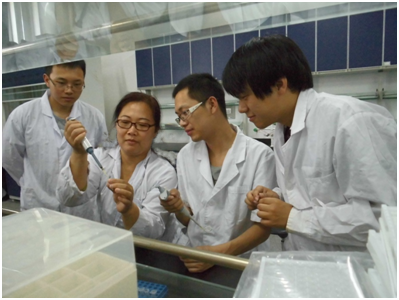  图3. 教师启发式教学生加生物样品（3）示教性实验教学方式：示教性实验教学方式是在传统的教师课堂讲解基础上，与现场演示结合的教学方式，并逐渐向互动信息平台过渡，此平台是以运用多种教学手段培养学生综合实验技能为基础，教学手段包括实验数据计算机处理技术、视频技术等，可以使老师的现场教学和演示与学生的动手实验实时进行，对于学生理解每个实验步骤的进行和老师掌握学生实际操作能力都可以实时的呈现，加深了学生学习的印象和老师示教性实验的效果，进一步加强了学生动手能力和解决实际生产和研究能力的培养。实验教改实例之三：以综合性大实验中“新药临床前研究实验”为例说明运用多种教学手段示教性培养学生综合实验技能的情况。图4为学生与教师一起进行数据采集与计算机处理。《新药临床前研究实验》（课程编号1241532052）是在2012版教学计划修改时纳入培养方案中的必修课程，归属实践教学环节，面向药事管理专业2012级学生及其以后各年级学生。《新药临床前研究实验》是新药临床前研究，主要包括药学研究、药效学研究、药动学研究及药物毒理学研究等。该课程是在学生学习完前期的药学相关课程之后（先修课程：中医药基础、药理学、药剂学、药物分析、制药工艺等），具有了药学实验的初步知识和操作技能的基础上进行的系列实验，使学生了解新药临床前药学研究的思路。该课程的实验主要涉及中药有效成分的提取和制备、制剂的制备、药效学研究以及药物有效成分分析等。本实验以民族医药——藏药独一味为例设计成系列试验。独一味主要含有黄酮类、环烯醚萜类、苯乙醇苷类、挥发油等成分。独一味提取物的制备：实验以独一味药材为原料，以水或乙醇为溶剂，用微型提取机组对其进行回流提取、浓缩、滤过、干燥，制备出独一味提取物。通过示教，学生要学习制备中药提取物基本方法和步骤；掌握提取、浓缩、滤过等机组设备的构造、工作原理及操作要点。充分利用网络系统，运用计算机采集并处理数据，提交实验研究报告。独一味片剂的制备：以独一味提取物为原料，设计独一味片剂处方，通过粉碎、混合、制软材、湿法制粒、整粒、压片等单元操作制备独一味片剂，进而通过片剂外观、硬度、片重差异、崩解时限、脆碎度检查等质量检查项目评价片剂质量。要求学生优化独一味片剂的处方和工艺条件。包括实验目的、实验材料（如药品、仪器设备、器材等）、实验步骤、数据采集与计算机处理等，根据实验结果撰写实验论文或实验研究报告。独一味的药效学研究：设计独一味片剂的镇痛实验，根据实验室的条件，实验方法主要选择热板刺激法和化学刺激法，可以利用视频技术，观察并比较独一味片剂和原料药的镇痛效果，学习镇痛药的筛选方法。要求学生掌握药理学研究实验设计的原则，学习实验动物常用的操作方法，了解新药镇痛作用的筛选方法，实验仪器的原理及其使用，数据的采集、处理以及统计分析方法，写出实验方案，包括：实验目的、实验材料（如动物、药品、仪器设备、器材等）、实验步骤、数据采集与计算机处理等，根据实验结果撰写实验报告。制剂的质量评价——有效成分的分析：参照《中华人民共和国药典》（2010版）相关独一味质量评价的相关内容，根据所学知识，通过示教，设计独一味片剂的有效成分定性鉴别和含量测定实验，主要包括高效液相色谱法和薄层色谱技术，建立独一味片剂的基本理化鉴别和含量测定方法。学习药物质量的理化评价方法，设计有效成分定性鉴别和含量测定实验。要求学生设计独一味片剂的有效成分定性鉴别和含量测定实验。包括实验目的、实验材料（如动物、药品、仪器设备、器材等）、实验步骤、数据采集与处理等，利用网络，根据实验结果撰写并提交实验论文或实验研究报告。通过示教综合性大实验——《新药临床前研究实验》，使学生了解新药临床前药学研究的思路，运用多种教学手段培养学生综合实验技能，特别是学生的动手操作能力和动脑思考能力，培养学生独立分析问题和解决问题的能力，此综合性大实验每年受益学生60-80人。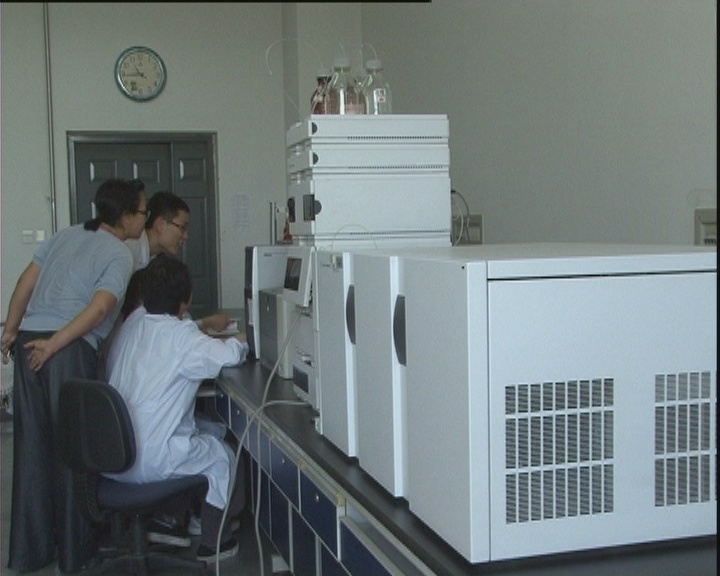 图4. 学生与教师一起数据采集与计算机处理2-5-2教学方法现代化，提高学生就业竞争力（1）精密仪器和快速实验装备的悬念实验教学方法：实验教改实例之四：以“食品质量与安全控制技术综合实验”实验课程为例说明精密仪器和数字化快速实验装备联用的悬念实验教学方法的教学改革情况，例如，在气相色谱-质谱法测定农药及相关化学品实验中，利用网络，使用计算机采集数据，并进行图谱处理，可使学生在预先设定的悬念场景中直观了解测定结果。本课程是食品质量与安全专业四年级本科生一门专业基础实验课。此课程改革主要是使学生了解和掌握现代检测技术特别是现代快速检测技术与精密仪器分析技术联用的实验方法，及其企业在食品质量控制与安全检测中的实际应用。改革前主要内容为食品样品的预处理以及利用光谱、色谱、质谱等大型分析仪器对食品样品中的营养物质、食品添加剂、有毒有害物质等进行分析检测。一方面，由于大型仪器难以普及、分析速度较慢、操作较复杂，原有课程内容无法满足实际工厂生产过程中快速、简便检测的要求，学生毕业后走上工作岗位往往反映有些快速检测仪没有见过、更不会操作使用。我国与欧美发达国家食品入市前检测流程对比如图5所示。另一方面，我国以往在食品入市检测方面的做法是样品送实验室检测，经仪器检测后达标样品允许上市，未达标样品禁止上市，而欧美发达国家的通常做法是采样后马上进行快速检测，未通过样品再采用大型仪器进行进一步的检测和确证。为了适应现场快速检测的要求，为了与国际接轨，使学生熟悉、掌握食品快速检测方法，就业后能尽快上手，满足用人单位要求，针对本课程特点，采用悬念实验教学方法开展本实验。图5. 我国与欧美发达国家食品入市前检测流程对比为了实现上述目的，本课程对教师队伍与授课内容进行了调整，由不同专业背景的实验中心教师组成教学团队，结合了每位教师的优势。在授课内容方面，设计悬念场景，如，“‘检测结果高了？’、‘快速检测不准？’、‘大型仪器延误结果’”等等。强化了部分现代、常用大型仪器如液相色谱、液质联用仪等的实验内容，选择了几个有代表性的综合性实验，如：食品中六六六、滴滴涕残留量的测定、乳制品中三聚氰胺的检测等，内容涵盖了食品样品的采样、制备、提取、净化、浓缩、进样、数据处理等常规步骤。在此基础上添加了多个食品快速检测的实验，如：蔬菜农药残留快速检测、二氧化硫含量快速检测、肉中盐酸克伦特罗的快速测定。将快速检测与大型仪器方法进行了整合，按照欧美发达国家的采样与检测流程，模拟真实检测机构的做法，先进行快速检测，未达标样品再用大型仪器检测，如蔬菜中农药残留的检测，采样后先进行蔬菜农药残留快速检测，阳性样品再用色谱法进行检测。实验方法均采用国家或行业标准方法，为的就是使学生在日后工作中使用这些标准方法时能做到原理清楚、熟练操作。此外，将每个实验授课小组学生人数缩减到5人左右，力图增强实验课程的实际授课效果，使每个学生都能真正接触到仪器、得到切实动手锻炼的机会。通过这样的教学改革，精简了大型分析仪器的实验，从几个教学效果良好的实验中优中选优，让学生通过几个实验就能够基本掌握食品仪器分析最常用的样品前处理技术与思想，各种常规提取与纯化手段如液液萃取、固相萃取、磺化、盐析等都有涉及。此外，通过对标准方法的微调与优化，旨在培养学生的创新思维与能力。如食品中六六六、滴滴涕残留量测定实验中有机氯农残提取剂的选择，按照标准是石油醚与丙酮，在操作中发现这两种溶剂挥发比较严重，影响测定结果，在这种情况下就鼓励学生创新思维，利用所学过的知识选择可替代的提取剂，如正己烷、乙酸乙酯等，通过实验计算回收率与重现性，验证所选溶剂的可靠性与可行性，在这种悬念实验教学方法中，既培养了学生的创新思维又增强了学生的动手能力；其次，通过悬念场景设计和几个食品快速检测实验的开设，使学生熟悉了两类检测方法的差异，掌握了现场快速检测的方法。按照欧美发达国家的采样与检测流程，模拟真实检测机构的做法，与国际接轨，与实际结合，增强学生动手能力的同时也为日后的就业做好了铺垫。（2）多种设备共用的对比实验教学方法：近10几年，国家、天津市及本校都加大了对实验教学中心的投入，近5年投资额就高达：2326.24万元，如何利用好这些钱？用在什么地方？这是十分重要的，我们认为首先要让学生的实验判断能力提高，进而增加他们的创新能力，因此，对一些有代表性的实验单元操作，采用多种设备对比实验方法。实验教改实例之五：开设设计型实验——“干燥器性能对比设计操作实验”。具有设计性实验功能：能够进行多个干燥器性能的比较实验，针对不同的物料合理的选用干燥器，可以对干燥器进行设计型实验。可以进行操作训练：能够完成16项干燥过程岗位操作技能训练，了解和掌握4种干燥器（厢式干燥器、流化床干燥器、气流干燥器、喷雾干燥器）的干燥原理、结构及工作原理。巩固基本理论知识：干燥器性能对比设计操作实验能够使学生了解干燥及干燥器的工作原理、结构和操作原理（干燥基本概念和干燥的基本计算等），还能使学生进一步了解干燥过程其他所需的设备如（加热器、气体输送设备等）的结构、工作原理及其使用方法。研究性：通过干燥器性能对比设计操作实验可以进行一些关于干燥方面的科研活动及学生课外创新性实验研究，知识面进一步拓宽。通过干燥器性能对比设计操作实验，可使生物技术与食品科学学院全体生物大类学生受益，400-450人/年，学生的自主学习能力得到很大增强。（3）实验内容与行业技术联系的结合实验教学方法：《食品添加剂》是食品类高校的重要课程，也是食品从业人员必须掌握的知识点，是消费者的关注点。实验教改实例之六：从我中心的“食品添加剂实验”的实验教学改革可以了解实验内容与行业技术联系的结合实验教学方法。在《食品添加剂》的教学内容中，食品香精香料内容占据较大的比重，而且极为特殊。食品添加剂中食品香精香料和食用色素是食品技艺的载体，赋予食品美妙的构思和灵魂。因为市场上反映好的产品都是科学和艺术的结晶。食用香精在食品配料中所占的比例虽然很小，但却对食品风味起着举足轻重的作用。它可以给食品原料赋香，矫正食品中的不良气味，也可以补充食品中原有香气的不足，稳定和辅助食品中的固有香气。香精的这些功能极大地影响着食品的销售，食品中若是添加了合适的香精，其香气、口味将会有意想不到的改善。针对其特殊性，《食品香精香料及加香技术》这门课程，在学院、学校领导和天津市相关专业专家的指导下于1993年正式开始为食品专业学生开课。针对人类在嗅觉方面的三大特点或难点展开教学。三大特点为：（1）没有适合的计量单位来表达人们闻到的香气的强弱和好坏。尽管采用了很多方法，但都不尽人意。（2）缺乏合适的词句来描述香精香料的香气香味。没有那种语言能够完整的表述闻到或尝到某种物品的香气香味。（3）人类缺乏对香气香味的记忆。人们经常性对某种香气香味特别熟悉，但就是说不出是什么物品。因此，在课堂上除了讲授理论知识外，联系行业技术实际，重视对学生基本嗅觉的培养，每次上课时携带50多种不同的甜味香精香料用于学生们的嗅辩。考试时，主要的内容也是以基本嗅觉为主，占期末成绩的40%。针对缺乏合适的词句来描述香精香料的香气香味这个难点，考试时，设计了用语言描述闻到的规定瓶号香精香料的香气香味的题目，在讲授中增加了咸味香精的课时比重。1995年自编了《食品香精香料及加香技术》天津商学院的内部实验讲义，并于2010年中国轻工业出版社出版了《食品香精香料及加香技术》作为高校教材。考虑到以往的教学以嗅觉的训练较多，对味觉的训练及学生动手能力的培养不足，因此，我们进行了实验内容的改革：甜味香精分辨、咸味香精和辛香料分辨、液体饮料酸甜比的调配和清凉饮料的调配、果汁饮料的调配、电子鼻在气味分析中的应用、香辛料在肉制品中的加香中的应用等。提高了学生香精香料的实验能力，受惠的学生为2009级、2010级食品专业的同学。为了适应行业发展的需要，联系行业技术实际，2012年的教学大纲将《食品香精香料及加香技术》与《食品添加剂》课程合二为一，增加了8个实验项目，项目内容重点涉及香精的鉴别、香精的应用、乳化剂的乳化功能测定、增稠剂的凝胶和粘度测定等。项目内容都是培养食品工程师的必备技能。从讲授到同学亲自动手，提高了学生的学习兴趣和动手能力。通过该实验课的开设，还能增加防腐剂、抗氧化剂方面的研究型实验，这样不但让同学熟知理论知识，更能将理论知识与生产实际结合，有利于行业人才的培养，为同学的创新、创业知识的掌握提供了较好的基础。从12级开始开设此实验课，食品12三个班、安全12两个班共156人参加了食品添加剂的实验课程的学习。将学生分成40个组，四个人一组，每组完成8个实验，每个实验项目的完成时间在4-5小时。每个学生都能亲自动手，不但极大地提高了同学对行业实际产品操作的掌握，也提高了学生们的实践创新能力。图6为学生在做酸奶的香精香料及加香技术实验。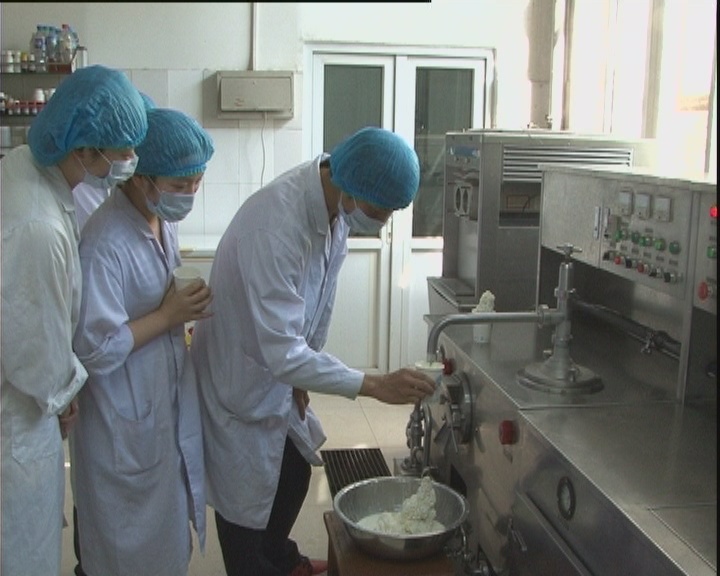           图6. 学生在做酸奶香精香料及加香技术实验（4）利用中试级设备的现场实验教学方法：目前，我们实验中心已有8条达到中试级规模的工艺实验设备（生产线），而且多数都配置计算机辅助教学，有利于培养学生新的思维方式，有利于增强学生独立思考的能力，培养学生的创新能力。使用中试级规模的工艺实验设备的现场实验教学方法，可使学生对实验过程加深了解，激发学生的学习兴趣。配合精心设计、图文并茂，生动形象的多媒体课件，使学生充分理解实验原理、仪器操作等，提高了教学效果。例如酸奶制作实验，通过测试软件对酸奶性能动态试验，从而为较好地培养学生的创新能力打下基础。实验教改实例之七：“芝麻饼粕中木酚素的超临界CO2提取综合性实验”。超临界提取技术是一种绿色、无污染的提取技术，近几年伴随着食品药品安全性问题的凸现，这一技术越来越受到更多终端产品厂家的亲睐，近些年超临界提取技术基础性研究工作比较多，而实际应用的案例并不多见，这一领域的研究工作存在较大空白，为能将超临界相关技术真正在实际生产中发挥更大作用中能发挥一臂之力，我院积极引进了有一定规模的中试级超临界实验设备。为能让学生尽快掌握相关技术，我中心面向各专业同学增设了“芝麻饼粕中木酚素的超临界CO2提取综合性开放实验”。充分利用现代网络技术，通过完成芝麻饼粕中木酚素超临界CO2提取综合性开放实验的全过程，并利用手机上网，可使学生了解和掌握超临界CO2提取木酚素的相关工艺和原理，了解液相色谱的基本原理并使用色相色谱做木酚素的测定，掌握产物木酚素的测定方法，最终达到提高学生专业素质，增强学生动手能力，强化学生的工程意识，并为以后在相关专业的求职中奠定一定的基础。芝麻饼粕木酚素提取原料预处理。在原料芝麻饼粕进行预处理中将涉及到几种不同原料粉碎设备的实际操作，通过该实验使学生掌握实验室常用粉碎设备的结构、原理与操作，培养学生实际的动手操作能力，学生可以通过网络资源查找相关资料。芝麻饼粕中木酚素的超临界CO2提取。该部分内容主要是借助超临界提取设备实现芝麻饼中木酚素的提取，首先学生需了解该设备的结构与基本工作原理，然后通过对设备加水、加气、调压、控温和分离斧减压及产物收集等一系列操作来进一步熟悉该类大型仪器设备的使用，CAD绘图和视频可以很方便的再现现场设备的结构与动作方式。芝麻饼粕提取物木酚素含量测定实验。通过测定芝麻饼粕提取物中木酚素的含量测定实验，使学生了解分光光度计和高效液相色谱等分析检测仪器的基本原理，掌握分光光度计和液相色谱定性和定量测定芝麻饼粕提取物中木酚素含量的检测分析方法。其中还包括了计算机检测样品的前期预处理、标准品的配制等内容。通过增设该开放性实验，现场实验教学方法结合CAI实验教学手段，使学生有了接触中试生产设备这类大型实验装置的机会，开扩了学生的视野，又增强了学生的计算机动手能力；其次，通过该实验中对样品成分检测分析，使学生熟悉掌握了现代分析检测仪器，特别是计算机辅助设计、手机上网等在实际生产中的具体运用，进一步增加了学生学习专业知识的兴趣。（5）开发科研自制设备的探究性实验教学方法：多年来，我们一直十分重视科研成果向实验教学的转化，把科研成果推广和应用在教学中是高校科研的一个重要职责。开发的自研设备，不但将实验课程改革思路融入其中，也提升了学生探究能力及创新能力。如利用天津市自然科学基金项目“利用电子鼻技术快速检测虾新鲜度及建模”移植转化为“电子鼻在气味分析中的应用”，充实了本科生探究性实验教学的内容。近年来，实验教学中心教师积极探索，进行开发研究，成功自制和改进设备13台(套)，“多功能冰淇淋试验台”、“发酵冷库”、“小型多功能提取浓缩回收机组”、“气调参数试验系统”等在实验教学中发挥了重要作用，得到了中央财政部专家及国内外相关同行专家的充分认可。建立教学网站和网上辅助教学系统，指导学生在网上进行实验预订、实验指导、实验报告的批改和答疑等工作。学生通过网上资源进行实验预习，探究实验课程中的重点和难点等；教师可以通过网络与学生进行互动，包括利用手机上网，了解实验过程中一些复杂的操作过程，并探究其中的原理。实验教改实例之八：——“色谱分析与样品前处理训练”。通过实验，使学生对课堂上所学的理论知识的理解更加深入，掌握得更加牢固，培养学生分析问题和解决问题的能力，使学生获得从事创新工作的基本素质，在实验中强化学生基本操作技能的训练。实验教学中心承担着一定的实际检测项目，例如乳制品中抗生素的残留测试、测定火腿亚硝酸盐的含量等，学生可积极参与，为色谱分析与样品前处理训练提供了实际案例基础。为了充分发挥科研在培养学生创新能力中的重要作用，积极引导和鼓励学生在课余时间参加教学实验、创新研究和探究活动。食品与药品实验教学中心定期开放，开放型实验实行网上预约制，根据学生需要提前安排实验。本实例中开放实验项目可提供学生利用科研设备技能的探究性训练，面向二年级和三年级本科学生。提取分离方面要求在常用的提取方法原理及操作的基础上，学生要利用自己组装的提取分离装备，其中包括柱色柱的装填和样品前处理的基本操作。鉴定方面掌握定性反应在鉴定中的应用，了解色谱技术在天然产物（如酸枣中的黄酮类物质）含量测定中的应用。定量分析方面从试样的成分入手，进行完整的多种定量方法练习，强化课堂上的理论知识。参加开放实验的同学，必须做好充分实验设计和各项技术资料的查阅等准备工作特别是对设备或仪器的了解与掌握，提出欲做探究实验的目的、实验方案、实验步骤、使用的耗材。进入实验室前必须了解实验内容，掌握仪器原理和操作规程。随时记录实验现象及数据，以备正式报告汇总。注意实验规则，培养责任心，提高安全防火防爆意识。参加实验学生开展实验前，要预先提交实验计划，说明实验项目的各种操作步骤以及需要的设备、材料、时间、安全措施等，经指导老师查阅批准后，才可按照安排的具体实验时间开展实验。实验前，学生应清点并检查仪器是否完整，装置是否正确，合格后方可进行实验。实验时不准做无关的事情，不得擅自离开，并应随时注意实验情况，仪器的工作状态等。实验中涉及到大型和贵重设备需经培训合格后可独立操作，实验结束后，学生应及时提交探究、研究性实验报告，近三年，通过此开放实验的方式，为五十余名学生提供了系统进行色谱分析的训练，这些同学们的探究实验能力都有很大提高，表现在后期的论文及相关科研实验工作，以及就业或考研面试等方面都有很大帮助，同学们的态度都很认真和积极，学习的热情很高涨。（6）提高学生创新能力的PBL实验教学方法：PBL（Problem-Based Learning）教学法可以把实验技术的学习置于有意义的问题之中，通过让学生们以小组合作的形式共同解决复杂的问题，学习问题背后的科学原理，以促进他们解决问题、自主学习能力水平的提高。实验教改实例之九：——“重组蛋白制备开放性实验”。本实验是紧密结合专业课程内容及社会人才所需开设的开放性实验。本课程自2013年开设以来，先后有生物工程、生物技术10级、11级约45名左右的学生参加。   利用现代基因工程方法，制备出大量高纯度的蛋白质，是目前蛋白质生产的一种潮流，像疾病诊断试剂盒、洗衣液中的蛋白水解酶、脂肪酶等等，普遍都是利用转基因技术通过亲和柱纯化获得。这种方法具有稳定高效表达，易纯化、纯度高、周期短、环保等优点。本实验以学生必须掌握的课堂知识内容为问题，以指导教师的研究成果、所制备出的重组质粒，通过学校现有的实验平台，以及以往本科毕业论文所优化的实验条件，通过制备并纯化出融合蛋白，这不仅做到理论与实际的相结合，使学生在具体实验问题的实践过程中发挥主动学习的主观能动性，还能提高对本专业知识广泛应用性的具体化认识，掌握用基因工程技术生产出蛋白质的技术，能够增强自我个人能力的自信心，也是与当前生物公司人才市场的需求相符合。另外通过学生亲自动手自制生产出的蛋白质以及今后运用该蛋白通过免疫制备出的抗体，能够补充于细胞分子生物学等相关的本科实验课程及本科毕业论文的的耗材使用，达到部分耗材自给自足的目的。图7为学生在制备高纯度的蛋白质实验。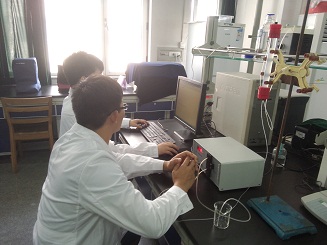 图7. 学生在制备高纯度的蛋白质实验本实验课程的授课利用学生的课余时间，一人一组，小班授课，每个学生自始至终独立操作，从试剂的配制到最终产品的制备。另外为了保证教学质量，师生间通过问题建立起微信互动模式，做到充分预习、反复锻炼、熟悉操作，采集规范化操作视频资料，随时复习纠正总结。每个参加者都独立做实验，锻炼学生的能力和责任感。每个学生都有自己制备的产品，增强了作为生物人的自豪感。不同专业班级年级的学生混合在一起做实验，扩大了学生间的交流圈，非常受欢迎。小班授课确保了教师能够关注到每个学生，大大提高了教学质量。利用现代网络通讯手段，在教师指导下，收集学生个人的问题及解决方案作为实验操作资料，不但为成绩评定，而且还为今后求职提供基础，将得到的产品应用于相关的本科毕业论文之中，使学生非常有成就感。实验教改实例之十：——“生物工程下游技术开放性实验”生物工程下游技术开放实验是面向中心理工科专业中具有较强基础理论知识和自主动手能力的大三学生开设的一门重要的开放性实验。学生置身于有意义的问题之中，利用课余时间，在教师的针对性指导下，将下游技术中诸多单元操作以及生化分析方法，包括：生物原料的预处理、醇析技术、离子交换与分子筛层析、膜分离、冷冻干燥、电泳技术以及蛋白质含量测定，运用于若干综合性设计性实践性实验中，不仅能使得学生更深刻的学习和掌握课内知识，更能够增强其实践能力和专业素质，激发和调动学生的自主动手和创新意识。该实验的实施分为四个阶段，包括申请阶段、文献检索阶段、实验实施阶段、实验报告撰写和修改阶段，面向中心生物工程、生物技术、食品科学与工程以及制药工程等理工科专业的大三学生开设，有意向的大三学生可以在每学年的第一学期开始，向中心下游分离工程实验室具体负责开放实验的相关老师提出申请，并通过必要的考核，特别是一些关于酶和蛋白质的非常有意义的基础问题的回答，方可进入实验室进行实验，每个小组实验实施的时间跨度一般需要6-7周。在老师的指导下，设计实验工艺路线并安排相应仪器设备，“银耳中活性多糖的分离与纯化”、“溶菌酶提取、分离、纯化及性质”、“卵清中核黄素结合蛋白的分离纯化”都具有很强的问题性和可操作性，检测指标明确直观，促进学生深入认识生物活性物质的理化性质、作用机理，以及对各单元操作的原理和操作步骤的认识。学生必须通过相关文献资料的收集与分析，实验报告的撰写和修改，各个单元操作的所需试剂、仪器和设备，提取、分离、纯化工艺，实验结果及相关图表分析等，对在这些学习环节中表现良好的同学，指导教师以学分奖励的形式给予肯定。PBL教学法开放性实验的实施有效提升了中心综合素质能力教育的实践环节和层次，取得了较好的成果：加强了参与者对专业知识的掌握，为其日后的深造打下了坚实的基础；有效提高了参与者的专业知识水平；提升了参与者的专业技能，使其深入了解生物分离的各个单元操作及其原理，为其日后工作打下了坚实的知识及实践操作基础。该开放性试验有效利用了我校现有的硬件设施，加强了学生综合专业素质，培养了学生动手以及创新能力。七年来总共有5批学生（2005级、2006级、2007级、2008级以及2009级），共89人在实验中受益。据不完全统计，这些参加试验的学生中有20人相继考生了研究生，占总参加人数的22.5%，其中考上“985”和“211”学校的有10名。通过开放实验的熏陶，学生们得到了锻炼，并且有了一技之长，比如：2008级邓新、2009级杜轶婵现在天津康希诺生物技术有限公司担任分析测试技术员。PBL教学法有效提高了同学们的实验兴趣，加深了同学们对专业技术知识的理解和掌握，同学们在校期间分别以第一作者或是其他顺序的作者共发表论文8篇。一大批仪器设备得到了有效的利用。图8为学生在做生物技术中的电泳实验。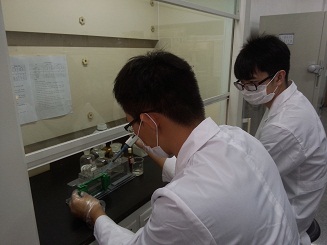 图8. 学生在做生物技术中的电泳实验2-5教学方式方法多年来，中心坚持不懈的进行实验教学改革，探索适合当今学生的实验教学方式与教学方法，形成了表3所列的几种方式方法：表3. 中心的几种实验教学方式方法2-5-1 教学方式多元化，提高学生设计能力（1）“教-学”关系的互动性实验教学方式：互动式教学是我们实验中心一贯倡导的教学方式。实验课因网络延伸到课堂内外乃至学生寝室，而不再局限于当堂讲授；基本技能培训课不受课时限制，开放实验室可随时为学生提供针对疑难点的帮助，计算机模拟系统的应用强化了学生对相关背景知识的理解；基础性、综合性和设计性实验的开设都开始以计算机辅助的“人-机”对话、“人-人”对话为基础进行。实验教改实例之一：“萃取-精馏实验”，该实验充分体现了“构思--设计--实施--操作”，这种师生互动的的教学方式。图2所示为学生在实验中心教师的指导下做“萃取-精馏”实验。                  图2. 学生在实验中心教师的指导下做“萃取-精馏”实验构思：学生首先要按照实际食品、药品及生物化工等相关产品工程项目为设计任务，构思总体设计方案。与指导教师一起制定出符合任务要求的产品开发设计方案。设计：按照规范设计程序开展设计，包括工艺设计、实验方案设计、装备设计及仪表设计等。配合相应的基础及专业课程，指导教师训练学生将所学知识及能力有机的综合为一体。实施：在设计方案基础上，依托萃取-精馏实训实验为学生提供的实践教学资源及平台，由学生自主进行选择、拆卸、安装、切换管路、换热器和塔器等设备，形成产品生产工艺一条龙。操作：在工艺实验平台上开展实验和实训操作，对前期的设计结果进行验证，并根据实验结果进行论证，提出改进方案，优化操作条件，提高产品效率，指导教师引导学生发现问题，解决问题。本中心的很多开放性实验更是利用这种互动式教学，包括现代的微信互动模式，如下面还要列举的实验和“重组蛋白制备开放性实验”等。（2）启发性实验教学方式：这是以问题为核心的教学，这种实验教学方式,为学生提供了发现问题和解决问题的机会,能促进学生自主、能动地观察实验现象，从中启发或发现问题并设计实验方案来解决它。例如冰淇淋工艺实验，通过观察学生发现不同种类冰淇淋的质构，包括粘性、咀嚼性、硬度差别很大，能否量化这些差异？在指导老师的启发下，以“问题—启发—实验—结论”的程序进行教学，学生在学完冰淇淋工艺配方后教师可以让学生讨论这个实验,要求学生通过探究将两种以上的增稠物质鉴别开来。同学运用质构仪测试软件对冷饮性能动态模拟，从而较好地完成实验任务。实验教改实例之二：——“DNA ladder的制备”，该实验是面向生物技术及生物工程专业三、四年级学生开设的紧密结合专业课程内容及社会所需开设的开放性实验。本课程自2013年开设以来，先后有生物类专业10级、11级约50名左右的学生参加。本实验是以指导教师研究中的成果，通过学校现有的实验平台，在老师的启发下，经学生自己亲自动手制备出DNA ladder，不仅做到理论与实际的相结合，使学生在具体实验的实践过程中发挥主动学习的能动性，还能提高对本专业知识广泛应用的认识，最终的产品的制备，能够增强自我个人能力自信心，提高了就业竞争力。另外通过自制产生出的DNA ladder能够补充相关的课程及本科的耗材，达到耗材的自给自足的目的。本实验由理论课程的授课教师及专业实验教师组成教学团队，利用学生的课余时间，一人一组，小班授课，每个学生至始至终探究性地独立操作，从试剂的配制到最终产品的制备；另外为了保证教学质量，师生间建立起微信互动模式，做到充分预习、反复锻炼熟悉操作、利用规范化操作视频资料、随时复习纠正实验。让不同年级、不同专业的学生在一起做这种启发性实验，增加了学生在校期间的交流和友谊，扩大了信息量，整个项目愉快进行，不但能够亲自动手做生物产品，而且还结交了新朋友，增强了学生对母校的眷念之情。每个参加者都独立做实验，锻炼学生的探究性；每个学生都有自己制备的产品，增强了作为探究者的成就感；不同专业班级年级的学生混合在一起做实验，扩大了学生间的交流圈，增强了对课堂的热爱，非常受欢迎；小班授课确保了教师能够关注到每个学生，大大提高了教学质量；利用现代网络通讯手段，在教师指导下，采集学生个人的规范化实验操作资料，为今后求职提供依据。将得到的产品应用于相关的本科毕业论文之中，使学生非常有自豪感。图3所示为实验中心教师启发式教学生加生物样品。 图3. 教师启发式教学生加生物样品（3）示教性实验教学方式：示教性实验教学方式是在传统的教师课堂讲解基础上，与现场演示结合的教学方式，并逐渐向互动信息平台过渡，此平台是以运用多种教学手段培养学生综合实验技能为基础，教学手段包括实验数据计算机处理技术、视频技术等，可以使老师的现场教学和演示与学生的动手实验实时进行，对于学生理解每个实验步骤的进行和老师掌握学生实际操作能力都可以实时的呈现，加深了学生学习的印象和老师示教性实验的效果，进一步加强了学生动手能力和解决实际生产和研究能力的培养。实验教改实例之三：以综合性大实验中“新药临床前研究实验”为例说明运用多种教学手段示教性培养学生综合实验技能的情况。图4为学生与教师一起进行数据采集与计算机处理。《新药临床前研究实验》（课程编号1241532052）是在2012版教学计划修改时纳入培养方案中的必修课程，归属实践教学环节，面向药事管理专业2012级学生及其以后各年级学生。《新药临床前研究实验》是新药临床前研究，主要包括药学研究、药效学研究、药动学研究及药物毒理学研究等。该课程是在学生学习完前期的药学相关课程之后（先修课程：中医药基础、药理学、药剂学、药物分析、制药工艺等），具有了药学实验的初步知识和操作技能的基础上进行的系列实验，使学生了解新药临床前药学研究的思路。该课程的实验主要涉及中药有效成分的提取和制备、制剂的制备、药效学研究以及药物有效成分分析等。本实验以民族医药——藏药独一味为例设计成系列试验。独一味主要含有黄酮类、环烯醚萜类、苯乙醇苷类、挥发油等成分。独一味提取物的制备：实验以独一味药材为原料，以水或乙醇为溶剂，用微型提取机组对其进行回流提取、浓缩、滤过、干燥，制备出独一味提取物。通过示教，学生要学习制备中药提取物基本方法和步骤；掌握提取、浓缩、滤过等机组设备的构造、工作原理及操作要点。充分利用网络系统，运用计算机采集并处理数据，提交实验研究报告。独一味片剂的制备：以独一味提取物为原料，设计独一味片剂处方，通过粉碎、混合、制软材、湿法制粒、整粒、压片等单元操作制备独一味片剂，进而通过片剂外观、硬度、片重差异、崩解时限、脆碎度检查等质量检查项目评价片剂质量。要求学生优化独一味片剂的处方和工艺条件。包括实验目的、实验材料（如药品、仪器设备、器材等）、实验步骤、数据采集与计算机处理等，根据实验结果撰写实验论文或实验研究报告。独一味的药效学研究：设计独一味片剂的镇痛实验，根据实验室的条件，实验方法主要选择热板刺激法和化学刺激法，可以利用视频技术，观察并比较独一味片剂和原料药的镇痛效果，学习镇痛药的筛选方法。要求学生掌握药理学研究实验设计的原则，学习实验动物常用的操作方法，了解新药镇痛作用的筛选方法，实验仪器的原理及其使用，数据的采集、处理以及统计分析方法，写出实验方案，包括：实验目的、实验材料（如动物、药品、仪器设备、器材等）、实验步骤、数据采集与计算机处理等，根据实验结果撰写实验报告。制剂的质量评价——有效成分的分析：参照《中华人民共和国药典》（2010版）相关独一味质量评价的相关内容，根据所学知识，通过示教，设计独一味片剂的有效成分定性鉴别和含量测定实验，主要包括高效液相色谱法和薄层色谱技术，建立独一味片剂的基本理化鉴别和含量测定方法。学习药物质量的理化评价方法，设计有效成分定性鉴别和含量测定实验。要求学生设计独一味片剂的有效成分定性鉴别和含量测定实验。包括实验目的、实验材料（如动物、药品、仪器设备、器材等）、实验步骤、数据采集与处理等，利用网络，根据实验结果撰写并提交实验论文或实验研究报告。通过示教综合性大实验——《新药临床前研究实验》，使学生了解新药临床前药学研究的思路，运用多种教学手段培养学生综合实验技能，特别是学生的动手操作能力和动脑思考能力，培养学生独立分析问题和解决问题的能力，此综合性大实验每年受益学生60-80人。图4. 学生与教师一起数据采集与计算机处理2-5-2教学方法现代化，提高学生就业竞争力（1）精密仪器和快速实验装备的悬念实验教学方法：实验教改实例之四：以“食品质量与安全控制技术综合实验”实验课程为例说明精密仪器和数字化快速实验装备联用的悬念实验教学方法的教学改革情况，例如，在气相色谱-质谱法测定农药及相关化学品实验中，利用网络，使用计算机采集数据，并进行图谱处理，可使学生在预先设定的悬念场景中直观了解测定结果。本课程是食品质量与安全专业四年级本科生一门专业基础实验课。此课程改革主要是使学生了解和掌握现代检测技术特别是现代快速检测技术与精密仪器分析技术联用的实验方法，及其企业在食品质量控制与安全检测中的实际应用。改革前主要内容为食品样品的预处理以及利用光谱、色谱、质谱等大型分析仪器对食品样品中的营养物质、食品添加剂、有毒有害物质等进行分析检测。一方面，由于大型仪器难以普及、分析速度较慢、操作较复杂，原有课程内容无法满足实际工厂生产过程中快速、简便检测的要求，学生毕业后走上工作岗位往往反映有些快速检测仪没有见过、更不会操作使用。我国与欧美发达国家食品入市前检测流程对比如图5所示。另一方面，我国以往在食品入市检测方面的做法是样品送实验室检测，经仪器检测后达标样品允许上市，未达标样品禁止上市，而欧美发达国家的通常做法是采样后马上进行快速检测，未通过样品再采用大型仪器进行进一步的检测和确证。为了适应现场快速检测的要求，为了与国际接轨，使学生熟悉、掌握食品快速检测方法，就业后能尽快上手，满足用人单位要求，针对本课程特点，采用悬念实验教学方法开展本实验。图5. 我国与欧美发达国家食品入市前检测流程对比为了实现上述目的，本课程对教师队伍与授课内容进行了调整，由不同专业背景的实验中心教师组成教学团队，结合了每位教师的优势。在授课内容方面，设计悬念场景，如，“‘检测结果高了？’、‘快速检测不准？’、‘大型仪器延误结果’”等等。强化了部分现代、常用大型仪器如液相色谱、液质联用仪等的实验内容，选择了几个有代表性的综合性实验，如：食品中六六六、滴滴涕残留量的测定、乳制品中三聚氰胺的检测等，内容涵盖了食品样品的采样、制备、提取、净化、浓缩、进样、数据处理等常规步骤。在此基础上添加了多个食品快速检测的实验，如：蔬菜农药残留快速检测、二氧化硫含量快速检测、肉中盐酸克伦特罗的快速测定。将快速检测与大型仪器方法进行了整合，按照欧美发达国家的采样与检测流程，模拟真实检测机构的做法，先进行快速检测，未达标样品再用大型仪器检测，如蔬菜中农药残留的检测，采样后先进行蔬菜农药残留快速检测，阳性样品再用色谱法进行检测。实验方法均采用国家或行业标准方法，为的就是使学生在日后工作中使用这些标准方法时能做到原理清楚、熟练操作。此外，将每个实验授课小组学生人数缩减到5人左右，力图增强实验课程的实际授课效果，使每个学生都能真正接触到仪器、得到切实动手锻炼的机会。通过这样的教学改革，精简了大型分析仪器的实验，从几个教学效果良好的实验中优中选优，让学生通过几个实验就能够基本掌握食品仪器分析最常用的样品前处理技术与思想，各种常规提取与纯化手段如液液萃取、固相萃取、磺化、盐析等都有涉及。此外，通过对标准方法的微调与优化，旨在培养学生的创新思维与能力。如食品中六六六、滴滴涕残留量测定实验中有机氯农残提取剂的选择，按照标准是石油醚与丙酮，在操作中发现这两种溶剂挥发比较严重，影响测定结果，在这种情况下就鼓励学生创新思维，利用所学过的知识选择可替代的提取剂，如正己烷、乙酸乙酯等，通过实验计算回收率与重现性，验证所选溶剂的可靠性与可行性，在这种悬念实验教学方法中，既培养了学生的创新思维又增强了学生的动手能力；其次，通过悬念场景设计和几个食品快速检测实验的开设，使学生熟悉了两类检测方法的差异，掌握了现场快速检测的方法。按照欧美发达国家的采样与检测流程，模拟真实检测机构的做法，与国际接轨，与实际结合，增强学生动手能力的同时也为日后的就业做好了铺垫。（2）多种设备共用的对比实验教学方法：近10几年，国家、天津市及本校都加大了对实验教学中心的投入，近5年投资额就高达：2326.24万元，如何利用好这些钱？用在什么地方？这是十分重要的，我们认为首先要让学生的实验判断能力提高，进而增加他们的创新能力，因此，对一些有代表性的实验单元操作，采用多种设备对比实验方法。实验教改实例之五：开设设计型实验——“干燥器性能对比设计操作实验”。具有设计性实验功能：能够进行多个干燥器性能的比较实验，针对不同的物料合理的选用干燥器，可以对干燥器进行设计型实验。可以进行操作训练：能够完成16项干燥过程岗位操作技能训练，了解和掌握4种干燥器（厢式干燥器、流化床干燥器、气流干燥器、喷雾干燥器）的干燥原理、结构及工作原理。巩固基本理论知识：干燥器性能对比设计操作实验能够使学生了解干燥及干燥器的工作原理、结构和操作原理（干燥基本概念和干燥的基本计算等），还能使学生进一步了解干燥过程其他所需的设备如（加热器、气体输送设备等）的结构、工作原理及其使用方法。研究性：通过干燥器性能对比设计操作实验可以进行一些关于干燥方面的科研活动及学生课外创新性实验研究，知识面进一步拓宽。通过干燥器性能对比设计操作实验，可使生物技术与食品科学学院全体生物大类学生受益，400-450人/年，学生的自主学习能力得到很大增强。（3）实验内容与行业技术联系的结合实验教学方法：《食品添加剂》是食品类高校的重要课程，也是食品从业人员必须掌握的知识点，是消费者的关注点。实验教改实例之六：从我中心的“食品添加剂实验”的实验教学改革可以了解实验内容与行业技术联系的结合实验教学方法。在《食品添加剂》的教学内容中，食品香精香料内容占据较大的比重，而且极为特殊。食品添加剂中食品香精香料和食用色素是食品技艺的载体，赋予食品美妙的构思和灵魂。因为市场上反映好的产品都是科学和艺术的结晶。食用香精在食品配料中所占的比例虽然很小，但却对食品风味起着举足轻重的作用。它可以给食品原料赋香，矫正食品中的不良气味，也可以补充食品中原有香气的不足，稳定和辅助食品中的固有香气。香精的这些功能极大地影响着食品的销售，食品中若是添加了合适的香精，其香气、口味将会有意想不到的改善。针对其特殊性，《食品香精香料及加香技术》这门课程，在学院、学校领导和天津市相关专业专家的指导下于1993年正式开始为食品专业学生开课。针对人类在嗅觉方面的三大特点或难点展开教学。三大特点为：（1）没有适合的计量单位来表达人们闻到的香气的强弱和好坏。尽管采用了很多方法，但都不尽人意。（2）缺乏合适的词句来描述香精香料的香气香味。没有那种语言能够完整的表述闻到或尝到某种物品的香气香味。（3）人类缺乏对香气香味的记忆。人们经常性对某种香气香味特别熟悉，但就是说不出是什么物品。因此，在课堂上除了讲授理论知识外，联系行业技术实际，重视对学生基本嗅觉的培养，每次上课时携带50多种不同的甜味香精香料用于学生们的嗅辩。考试时，主要的内容也是以基本嗅觉为主，占期末成绩的40%。针对缺乏合适的词句来描述香精香料的香气香味这个难点，考试时，设计了用语言描述闻到的规定瓶号香精香料的香气香味的题目，在讲授中增加了咸味香精的课时比重。1995年自编了《食品香精香料及加香技术》天津商学院的内部实验讲义，并于2010年中国轻工业出版社出版了《食品香精香料及加香技术》作为高校教材。考虑到以往的教学以嗅觉的训练较多，对味觉的训练及学生动手能力的培养不足，因此，我们进行了实验内容的改革：甜味香精分辨、咸味香精和辛香料分辨、液体饮料酸甜比的调配和清凉饮料的调配、果汁饮料的调配、电子鼻在气味分析中的应用、香辛料在肉制品中的加香中的应用等。提高了学生香精香料的实验能力，受惠的学生为2009级、2010级食品专业的同学。为了适应行业发展的需要，联系行业技术实际，2012年的教学大纲将《食品香精香料及加香技术》与《食品添加剂》课程合二为一，增加了8个实验项目，项目内容重点涉及香精的鉴别、香精的应用、乳化剂的乳化功能测定、增稠剂的凝胶和粘度测定等。项目内容都是培养食品工程师的必备技能。从讲授到同学亲自动手，提高了学生的学习兴趣和动手能力。通过该实验课的开设，还能增加防腐剂、抗氧化剂方面的研究型实验，这样不但让同学熟知理论知识，更能将理论知识与生产实际结合，有利于行业人才的培养，为同学的创新、创业知识的掌握提供了较好的基础。从12级开始开设此实验课，食品12三个班、安全12两个班共156人参加了食品添加剂的实验课程的学习。将学生分成40个组，四个人一组，每组完成8个实验，每个实验项目的完成时间在4-5小时。每个学生都能亲自动手，不但极大地提高了同学对行业实际产品操作的掌握，也提高了学生们的实践创新能力。图6为学生在做酸奶的香精香料及加香技术实验。          图6. 学生在做酸奶香精香料及加香技术实验（4）利用中试级设备的现场实验教学方法：目前，我们实验中心已有8条达到中试级规模的工艺实验设备（生产线），而且多数都配置计算机辅助教学，有利于培养学生新的思维方式，有利于增强学生独立思考的能力，培养学生的创新能力。使用中试级规模的工艺实验设备的现场实验教学方法，可使学生对实验过程加深了解，激发学生的学习兴趣。配合精心设计、图文并茂，生动形象的多媒体课件，使学生充分理解实验原理、仪器操作等，提高了教学效果。例如酸奶制作实验，通过测试软件对酸奶性能动态试验，从而为较好地培养学生的创新能力打下基础。实验教改实例之七：“芝麻饼粕中木酚素的超临界CO2提取综合性实验”。超临界提取技术是一种绿色、无污染的提取技术，近几年伴随着食品药品安全性问题的凸现，这一技术越来越受到更多终端产品厂家的亲睐，近些年超临界提取技术基础性研究工作比较多，而实际应用的案例并不多见，这一领域的研究工作存在较大空白，为能将超临界相关技术真正在实际生产中发挥更大作用中能发挥一臂之力，我院积极引进了有一定规模的中试级超临界实验设备。为能让学生尽快掌握相关技术，我中心面向各专业同学增设了“芝麻饼粕中木酚素的超临界CO2提取综合性开放实验”。充分利用现代网络技术，通过完成芝麻饼粕中木酚素超临界CO2提取综合性开放实验的全过程，并利用手机上网，可使学生了解和掌握超临界CO2提取木酚素的相关工艺和原理，了解液相色谱的基本原理并使用色相色谱做木酚素的测定，掌握产物木酚素的测定方法，最终达到提高学生专业素质，增强学生动手能力，强化学生的工程意识，并为以后在相关专业的求职中奠定一定的基础。芝麻饼粕木酚素提取原料预处理。在原料芝麻饼粕进行预处理中将涉及到几种不同原料粉碎设备的实际操作，通过该实验使学生掌握实验室常用粉碎设备的结构、原理与操作，培养学生实际的动手操作能力，学生可以通过网络资源查找相关资料。芝麻饼粕中木酚素的超临界CO2提取。该部分内容主要是借助超临界提取设备实现芝麻饼中木酚素的提取，首先学生需了解该设备的结构与基本工作原理，然后通过对设备加水、加气、调压、控温和分离斧减压及产物收集等一系列操作来进一步熟悉该类大型仪器设备的使用，CAD绘图和视频可以很方便的再现现场设备的结构与动作方式。芝麻饼粕提取物木酚素含量测定实验。通过测定芝麻饼粕提取物中木酚素的含量测定实验，使学生了解分光光度计和高效液相色谱等分析检测仪器的基本原理，掌握分光光度计和液相色谱定性和定量测定芝麻饼粕提取物中木酚素含量的检测分析方法。其中还包括了计算机检测样品的前期预处理、标准品的配制等内容。通过增设该开放性实验，现场实验教学方法结合CAI实验教学手段，使学生有了接触中试生产设备这类大型实验装置的机会，开扩了学生的视野，又增强了学生的计算机动手能力；其次，通过该实验中对样品成分检测分析，使学生熟悉掌握了现代分析检测仪器，特别是计算机辅助设计、手机上网等在实际生产中的具体运用，进一步增加了学生学习专业知识的兴趣。（5）开发科研自制设备的探究性实验教学方法：多年来，我们一直十分重视科研成果向实验教学的转化，把科研成果推广和应用在教学中是高校科研的一个重要职责。开发的自研设备，不但将实验课程改革思路融入其中，也提升了学生探究能力及创新能力。如利用天津市自然科学基金项目“利用电子鼻技术快速检测虾新鲜度及建模”移植转化为“电子鼻在气味分析中的应用”，充实了本科生探究性实验教学的内容。近年来，实验教学中心教师积极探索，进行开发研究，成功自制和改进设备13台(套)，“多功能冰淇淋试验台”、“发酵冷库”、“小型多功能提取浓缩回收机组”、“气调参数试验系统”等在实验教学中发挥了重要作用，得到了中央财政部专家及国内外相关同行专家的充分认可。建立教学网站和网上辅助教学系统，指导学生在网上进行实验预订、实验指导、实验报告的批改和答疑等工作。学生通过网上资源进行实验预习，探究实验课程中的重点和难点等；教师可以通过网络与学生进行互动，包括利用手机上网，了解实验过程中一些复杂的操作过程，并探究其中的原理。实验教改实例之八：——“色谱分析与样品前处理训练”。通过实验，使学生对课堂上所学的理论知识的理解更加深入，掌握得更加牢固，培养学生分析问题和解决问题的能力，使学生获得从事创新工作的基本素质，在实验中强化学生基本操作技能的训练。实验教学中心承担着一定的实际检测项目，例如乳制品中抗生素的残留测试、测定火腿亚硝酸盐的含量等，学生可积极参与，为色谱分析与样品前处理训练提供了实际案例基础。为了充分发挥科研在培养学生创新能力中的重要作用，积极引导和鼓励学生在课余时间参加教学实验、创新研究和探究活动。食品与药品实验教学中心定期开放，开放型实验实行网上预约制，根据学生需要提前安排实验。本实例中开放实验项目可提供学生利用科研设备技能的探究性训练，面向二年级和三年级本科学生。提取分离方面要求在常用的提取方法原理及操作的基础上，学生要利用自己组装的提取分离装备，其中包括柱色柱的装填和样品前处理的基本操作。鉴定方面掌握定性反应在鉴定中的应用，了解色谱技术在天然产物（如酸枣中的黄酮类物质）含量测定中的应用。定量分析方面从试样的成分入手，进行完整的多种定量方法练习，强化课堂上的理论知识。参加开放实验的同学，必须做好充分实验设计和各项技术资料的查阅等准备工作特别是对设备或仪器的了解与掌握，提出欲做探究实验的目的、实验方案、实验步骤、使用的耗材。进入实验室前必须了解实验内容，掌握仪器原理和操作规程。随时记录实验现象及数据，以备正式报告汇总。注意实验规则，培养责任心，提高安全防火防爆意识。参加实验学生开展实验前，要预先提交实验计划，说明实验项目的各种操作步骤以及需要的设备、材料、时间、安全措施等，经指导老师查阅批准后，才可按照安排的具体实验时间开展实验。实验前，学生应清点并检查仪器是否完整，装置是否正确，合格后方可进行实验。实验时不准做无关的事情，不得擅自离开，并应随时注意实验情况，仪器的工作状态等。实验中涉及到大型和贵重设备需经培训合格后可独立操作，实验结束后，学生应及时提交探究、研究性实验报告，近三年，通过此开放实验的方式，为五十余名学生提供了系统进行色谱分析的训练，这些同学们的探究实验能力都有很大提高，表现在后期的论文及相关科研实验工作，以及就业或考研面试等方面都有很大帮助，同学们的态度都很认真和积极，学习的热情很高涨。（6）提高学生创新能力的PBL实验教学方法：PBL（Problem-Based Learning）教学法可以把实验技术的学习置于有意义的问题之中，通过让学生们以小组合作的形式共同解决复杂的问题，学习问题背后的科学原理，以促进他们解决问题、自主学习能力水平的提高。实验教改实例之九：——“重组蛋白制备开放性实验”。本实验是紧密结合专业课程内容及社会人才所需开设的开放性实验。本课程自2013年开设以来，先后有生物工程、生物技术10级、11级约45名左右的学生参加。   利用现代基因工程方法，制备出大量高纯度的蛋白质，是目前蛋白质生产的一种潮流，像疾病诊断试剂盒、洗衣液中的蛋白水解酶、脂肪酶等等，普遍都是利用转基因技术通过亲和柱纯化获得。这种方法具有稳定高效表达，易纯化、纯度高、周期短、环保等优点。本实验以学生必须掌握的课堂知识内容为问题，以指导教师的研究成果、所制备出的重组质粒，通过学校现有的实验平台，以及以往本科毕业论文所优化的实验条件，通过制备并纯化出融合蛋白，这不仅做到理论与实际的相结合，使学生在具体实验问题的实践过程中发挥主动学习的主观能动性，还能提高对本专业知识广泛应用性的具体化认识，掌握用基因工程技术生产出蛋白质的技术，能够增强自我个人能力的自信心，也是与当前生物公司人才市场的需求相符合。另外通过学生亲自动手自制生产出的蛋白质以及今后运用该蛋白通过免疫制备出的抗体，能够补充于细胞分子生物学等相关的本科实验课程及本科毕业论文的的耗材使用，达到部分耗材自给自足的目的。图7为学生在制备高纯度的蛋白质实验。图7. 学生在制备高纯度的蛋白质实验本实验课程的授课利用学生的课余时间，一人一组，小班授课，每个学生自始至终独立操作，从试剂的配制到最终产品的制备。另外为了保证教学质量，师生间通过问题建立起微信互动模式，做到充分预习、反复锻炼、熟悉操作，采集规范化操作视频资料，随时复习纠正总结。每个参加者都独立做实验，锻炼学生的能力和责任感。每个学生都有自己制备的产品，增强了作为生物人的自豪感。不同专业班级年级的学生混合在一起做实验，扩大了学生间的交流圈，非常受欢迎。小班授课确保了教师能够关注到每个学生，大大提高了教学质量。利用现代网络通讯手段，在教师指导下，收集学生个人的问题及解决方案作为实验操作资料，不但为成绩评定，而且还为今后求职提供基础，将得到的产品应用于相关的本科毕业论文之中，使学生非常有成就感。实验教改实例之十：——“生物工程下游技术开放性实验”生物工程下游技术开放实验是面向中心理工科专业中具有较强基础理论知识和自主动手能力的大三学生开设的一门重要的开放性实验。学生置身于有意义的问题之中，利用课余时间，在教师的针对性指导下，将下游技术中诸多单元操作以及生化分析方法，包括：生物原料的预处理、醇析技术、离子交换与分子筛层析、膜分离、冷冻干燥、电泳技术以及蛋白质含量测定，运用于若干综合性设计性实践性实验中，不仅能使得学生更深刻的学习和掌握课内知识，更能够增强其实践能力和专业素质，激发和调动学生的自主动手和创新意识。该实验的实施分为四个阶段，包括申请阶段、文献检索阶段、实验实施阶段、实验报告撰写和修改阶段，面向中心生物工程、生物技术、食品科学与工程以及制药工程等理工科专业的大三学生开设，有意向的大三学生可以在每学年的第一学期开始，向中心下游分离工程实验室具体负责开放实验的相关老师提出申请，并通过必要的考核，特别是一些关于酶和蛋白质的非常有意义的基础问题的回答，方可进入实验室进行实验，每个小组实验实施的时间跨度一般需要6-7周。在老师的指导下，设计实验工艺路线并安排相应仪器设备，“银耳中活性多糖的分离与纯化”、“溶菌酶提取、分离、纯化及性质”、“卵清中核黄素结合蛋白的分离纯化”都具有很强的问题性和可操作性，检测指标明确直观，促进学生深入认识生物活性物质的理化性质、作用机理，以及对各单元操作的原理和操作步骤的认识。学生必须通过相关文献资料的收集与分析，实验报告的撰写和修改，各个单元操作的所需试剂、仪器和设备，提取、分离、纯化工艺，实验结果及相关图表分析等，对在这些学习环节中表现良好的同学，指导教师以学分奖励的形式给予肯定。PBL教学法开放性实验的实施有效提升了中心综合素质能力教育的实践环节和层次，取得了较好的成果：加强了参与者对专业知识的掌握，为其日后的深造打下了坚实的基础；有效提高了参与者的专业知识水平；提升了参与者的专业技能，使其深入了解生物分离的各个单元操作及其原理，为其日后工作打下了坚实的知识及实践操作基础。该开放性试验有效利用了我校现有的硬件设施，加强了学生综合专业素质，培养了学生动手以及创新能力。七年来总共有5批学生（2005级、2006级、2007级、2008级以及2009级），共89人在实验中受益。据不完全统计，这些参加试验的学生中有20人相继考生了研究生，占总参加人数的22.5%，其中考上“985”和“211”学校的有10名。通过开放实验的熏陶，学生们得到了锻炼，并且有了一技之长，比如：2008级邓新、2009级杜轶婵现在天津康希诺生物技术有限公司担任分析测试技术员。PBL教学法有效提高了同学们的实验兴趣，加深了同学们对专业技术知识的理解和掌握，同学们在校期间分别以第一作者或是其他顺序的作者共发表论文8篇。一大批仪器设备得到了有效的利用。图8为学生在做生物技术中的电泳实验。图8. 学生在做生物技术中的电泳实验2-5教学方式方法多年来，中心坚持不懈的进行实验教学改革，探索适合当今学生的实验教学方式与教学方法，形成了表3所列的几种方式方法：表3. 中心的几种实验教学方式方法2-5-1 教学方式多元化，提高学生设计能力（1）“教-学”关系的互动性实验教学方式：互动式教学是我们实验中心一贯倡导的教学方式。实验课因网络延伸到课堂内外乃至学生寝室，而不再局限于当堂讲授；基本技能培训课不受课时限制，开放实验室可随时为学生提供针对疑难点的帮助，计算机模拟系统的应用强化了学生对相关背景知识的理解；基础性、综合性和设计性实验的开设都开始以计算机辅助的“人-机”对话、“人-人”对话为基础进行。实验教改实例之一：“萃取-精馏实验”，该实验充分体现了“构思--设计--实施--操作”，这种师生互动的的教学方式。图2所示为学生在实验中心教师的指导下做“萃取-精馏”实验。                  图2. 学生在实验中心教师的指导下做“萃取-精馏”实验构思：学生首先要按照实际食品、药品及生物化工等相关产品工程项目为设计任务，构思总体设计方案。与指导教师一起制定出符合任务要求的产品开发设计方案。设计：按照规范设计程序开展设计，包括工艺设计、实验方案设计、装备设计及仪表设计等。配合相应的基础及专业课程，指导教师训练学生将所学知识及能力有机的综合为一体。实施：在设计方案基础上，依托萃取-精馏实训实验为学生提供的实践教学资源及平台，由学生自主进行选择、拆卸、安装、切换管路、换热器和塔器等设备，形成产品生产工艺一条龙。操作：在工艺实验平台上开展实验和实训操作，对前期的设计结果进行验证，并根据实验结果进行论证，提出改进方案，优化操作条件，提高产品效率，指导教师引导学生发现问题，解决问题。本中心的很多开放性实验更是利用这种互动式教学，包括现代的微信互动模式，如下面还要列举的实验和“重组蛋白制备开放性实验”等。（2）启发性实验教学方式：这是以问题为核心的教学，这种实验教学方式,为学生提供了发现问题和解决问题的机会,能促进学生自主、能动地观察实验现象，从中启发或发现问题并设计实验方案来解决它。例如冰淇淋工艺实验，通过观察学生发现不同种类冰淇淋的质构，包括粘性、咀嚼性、硬度差别很大，能否量化这些差异？在指导老师的启发下，以“问题—启发—实验—结论”的程序进行教学，学生在学完冰淇淋工艺配方后教师可以让学生讨论这个实验,要求学生通过探究将两种以上的增稠物质鉴别开来。同学运用质构仪测试软件对冷饮性能动态模拟，从而较好地完成实验任务。实验教改实例之二：——“DNA ladder的制备”，该实验是面向生物技术及生物工程专业三、四年级学生开设的紧密结合专业课程内容及社会所需开设的开放性实验。本课程自2013年开设以来，先后有生物类专业10级、11级约50名左右的学生参加。本实验是以指导教师研究中的成果，通过学校现有的实验平台，在老师的启发下，经学生自己亲自动手制备出DNA ladder，不仅做到理论与实际的相结合，使学生在具体实验的实践过程中发挥主动学习的能动性，还能提高对本专业知识广泛应用的认识，最终的产品的制备，能够增强自我个人能力自信心，提高了就业竞争力。另外通过自制产生出的DNA ladder能够补充相关的课程及本科的耗材，达到耗材的自给自足的目的。本实验由理论课程的授课教师及专业实验教师组成教学团队，利用学生的课余时间，一人一组，小班授课，每个学生至始至终探究性地独立操作，从试剂的配制到最终产品的制备；另外为了保证教学质量，师生间建立起微信互动模式，做到充分预习、反复锻炼熟悉操作、利用规范化操作视频资料、随时复习纠正实验。让不同年级、不同专业的学生在一起做这种启发性实验，增加了学生在校期间的交流和友谊，扩大了信息量，整个项目愉快进行，不但能够亲自动手做生物产品，而且还结交了新朋友，增强了学生对母校的眷念之情。每个参加者都独立做实验，锻炼学生的探究性；每个学生都有自己制备的产品，增强了作为探究者的成就感；不同专业班级年级的学生混合在一起做实验，扩大了学生间的交流圈，增强了对课堂的热爱，非常受欢迎；小班授课确保了教师能够关注到每个学生，大大提高了教学质量；利用现代网络通讯手段，在教师指导下，采集学生个人的规范化实验操作资料，为今后求职提供依据。将得到的产品应用于相关的本科毕业论文之中，使学生非常有自豪感。图3所示为实验中心教师启发式教学生加生物样品。 图3. 教师启发式教学生加生物样品（3）示教性实验教学方式：示教性实验教学方式是在传统的教师课堂讲解基础上，与现场演示结合的教学方式，并逐渐向互动信息平台过渡，此平台是以运用多种教学手段培养学生综合实验技能为基础，教学手段包括实验数据计算机处理技术、视频技术等，可以使老师的现场教学和演示与学生的动手实验实时进行，对于学生理解每个实验步骤的进行和老师掌握学生实际操作能力都可以实时的呈现，加深了学生学习的印象和老师示教性实验的效果，进一步加强了学生动手能力和解决实际生产和研究能力的培养。实验教改实例之三：以综合性大实验中“新药临床前研究实验”为例说明运用多种教学手段示教性培养学生综合实验技能的情况。图4为学生与教师一起进行数据采集与计算机处理。《新药临床前研究实验》（课程编号1241532052）是在2012版教学计划修改时纳入培养方案中的必修课程，归属实践教学环节，面向药事管理专业2012级学生及其以后各年级学生。《新药临床前研究实验》是新药临床前研究，主要包括药学研究、药效学研究、药动学研究及药物毒理学研究等。该课程是在学生学习完前期的药学相关课程之后（先修课程：中医药基础、药理学、药剂学、药物分析、制药工艺等），具有了药学实验的初步知识和操作技能的基础上进行的系列实验，使学生了解新药临床前药学研究的思路。该课程的实验主要涉及中药有效成分的提取和制备、制剂的制备、药效学研究以及药物有效成分分析等。本实验以民族医药——藏药独一味为例设计成系列试验。独一味主要含有黄酮类、环烯醚萜类、苯乙醇苷类、挥发油等成分。独一味提取物的制备：实验以独一味药材为原料，以水或乙醇为溶剂，用微型提取机组对其进行回流提取、浓缩、滤过、干燥，制备出独一味提取物。通过示教，学生要学习制备中药提取物基本方法和步骤；掌握提取、浓缩、滤过等机组设备的构造、工作原理及操作要点。充分利用网络系统，运用计算机采集并处理数据，提交实验研究报告。独一味片剂的制备：以独一味提取物为原料，设计独一味片剂处方，通过粉碎、混合、制软材、湿法制粒、整粒、压片等单元操作制备独一味片剂，进而通过片剂外观、硬度、片重差异、崩解时限、脆碎度检查等质量检查项目评价片剂质量。要求学生优化独一味片剂的处方和工艺条件。包括实验目的、实验材料（如药品、仪器设备、器材等）、实验步骤、数据采集与计算机处理等，根据实验结果撰写实验论文或实验研究报告。独一味的药效学研究：设计独一味片剂的镇痛实验，根据实验室的条件，实验方法主要选择热板刺激法和化学刺激法，可以利用视频技术，观察并比较独一味片剂和原料药的镇痛效果，学习镇痛药的筛选方法。要求学生掌握药理学研究实验设计的原则，学习实验动物常用的操作方法，了解新药镇痛作用的筛选方法，实验仪器的原理及其使用，数据的采集、处理以及统计分析方法，写出实验方案，包括：实验目的、实验材料（如动物、药品、仪器设备、器材等）、实验步骤、数据采集与计算机处理等，根据实验结果撰写实验报告。制剂的质量评价——有效成分的分析：参照《中华人民共和国药典》（2010版）相关独一味质量评价的相关内容，根据所学知识，通过示教，设计独一味片剂的有效成分定性鉴别和含量测定实验，主要包括高效液相色谱法和薄层色谱技术，建立独一味片剂的基本理化鉴别和含量测定方法。学习药物质量的理化评价方法，设计有效成分定性鉴别和含量测定实验。要求学生设计独一味片剂的有效成分定性鉴别和含量测定实验。包括实验目的、实验材料（如动物、药品、仪器设备、器材等）、实验步骤、数据采集与处理等，利用网络，根据实验结果撰写并提交实验论文或实验研究报告。通过示教综合性大实验——《新药临床前研究实验》，使学生了解新药临床前药学研究的思路，运用多种教学手段培养学生综合实验技能，特别是学生的动手操作能力和动脑思考能力，培养学生独立分析问题和解决问题的能力，此综合性大实验每年受益学生60-80人。图4. 学生与教师一起数据采集与计算机处理2-5-2教学方法现代化，提高学生就业竞争力（1）精密仪器和快速实验装备的悬念实验教学方法：实验教改实例之四：以“食品质量与安全控制技术综合实验”实验课程为例说明精密仪器和数字化快速实验装备联用的悬念实验教学方法的教学改革情况，例如，在气相色谱-质谱法测定农药及相关化学品实验中，利用网络，使用计算机采集数据，并进行图谱处理，可使学生在预先设定的悬念场景中直观了解测定结果。本课程是食品质量与安全专业四年级本科生一门专业基础实验课。此课程改革主要是使学生了解和掌握现代检测技术特别是现代快速检测技术与精密仪器分析技术联用的实验方法，及其企业在食品质量控制与安全检测中的实际应用。改革前主要内容为食品样品的预处理以及利用光谱、色谱、质谱等大型分析仪器对食品样品中的营养物质、食品添加剂、有毒有害物质等进行分析检测。一方面，由于大型仪器难以普及、分析速度较慢、操作较复杂，原有课程内容无法满足实际工厂生产过程中快速、简便检测的要求，学生毕业后走上工作岗位往往反映有些快速检测仪没有见过、更不会操作使用。我国与欧美发达国家食品入市前检测流程对比如图5所示。另一方面，我国以往在食品入市检测方面的做法是样品送实验室检测，经仪器检测后达标样品允许上市，未达标样品禁止上市，而欧美发达国家的通常做法是采样后马上进行快速检测，未通过样品再采用大型仪器进行进一步的检测和确证。为了适应现场快速检测的要求，为了与国际接轨，使学生熟悉、掌握食品快速检测方法，就业后能尽快上手，满足用人单位要求，针对本课程特点，采用悬念实验教学方法开展本实验。图5. 我国与欧美发达国家食品入市前检测流程对比为了实现上述目的，本课程对教师队伍与授课内容进行了调整，由不同专业背景的实验中心教师组成教学团队，结合了每位教师的优势。在授课内容方面，设计悬念场景，如，“‘检测结果高了？’、‘快速检测不准？’、‘大型仪器延误结果’”等等。强化了部分现代、常用大型仪器如液相色谱、液质联用仪等的实验内容，选择了几个有代表性的综合性实验，如：食品中六六六、滴滴涕残留量的测定、乳制品中三聚氰胺的检测等，内容涵盖了食品样品的采样、制备、提取、净化、浓缩、进样、数据处理等常规步骤。在此基础上添加了多个食品快速检测的实验，如：蔬菜农药残留快速检测、二氧化硫含量快速检测、肉中盐酸克伦特罗的快速测定。将快速检测与大型仪器方法进行了整合，按照欧美发达国家的采样与检测流程，模拟真实检测机构的做法，先进行快速检测，未达标样品再用大型仪器检测，如蔬菜中农药残留的检测，采样后先进行蔬菜农药残留快速检测，阳性样品再用色谱法进行检测。实验方法均采用国家或行业标准方法，为的就是使学生在日后工作中使用这些标准方法时能做到原理清楚、熟练操作。此外，将每个实验授课小组学生人数缩减到5人左右，力图增强实验课程的实际授课效果，使每个学生都能真正接触到仪器、得到切实动手锻炼的机会。通过这样的教学改革，精简了大型分析仪器的实验，从几个教学效果良好的实验中优中选优，让学生通过几个实验就能够基本掌握食品仪器分析最常用的样品前处理技术与思想，各种常规提取与纯化手段如液液萃取、固相萃取、磺化、盐析等都有涉及。此外，通过对标准方法的微调与优化，旨在培养学生的创新思维与能力。如食品中六六六、滴滴涕残留量测定实验中有机氯农残提取剂的选择，按照标准是石油醚与丙酮，在操作中发现这两种溶剂挥发比较严重，影响测定结果，在这种情况下就鼓励学生创新思维，利用所学过的知识选择可替代的提取剂，如正己烷、乙酸乙酯等，通过实验计算回收率与重现性，验证所选溶剂的可靠性与可行性，在这种悬念实验教学方法中，既培养了学生的创新思维又增强了学生的动手能力；其次，通过悬念场景设计和几个食品快速检测实验的开设，使学生熟悉了两类检测方法的差异，掌握了现场快速检测的方法。按照欧美发达国家的采样与检测流程，模拟真实检测机构的做法，与国际接轨，与实际结合，增强学生动手能力的同时也为日后的就业做好了铺垫。（2）多种设备共用的对比实验教学方法：近10几年，国家、天津市及本校都加大了对实验教学中心的投入，近5年投资额就高达：2326.24万元，如何利用好这些钱？用在什么地方？这是十分重要的，我们认为首先要让学生的实验判断能力提高，进而增加他们的创新能力，因此，对一些有代表性的实验单元操作，采用多种设备对比实验方法。实验教改实例之五：开设设计型实验——“干燥器性能对比设计操作实验”。具有设计性实验功能：能够进行多个干燥器性能的比较实验，针对不同的物料合理的选用干燥器，可以对干燥器进行设计型实验。可以进行操作训练：能够完成16项干燥过程岗位操作技能训练，了解和掌握4种干燥器（厢式干燥器、流化床干燥器、气流干燥器、喷雾干燥器）的干燥原理、结构及工作原理。巩固基本理论知识：干燥器性能对比设计操作实验能够使学生了解干燥及干燥器的工作原理、结构和操作原理（干燥基本概念和干燥的基本计算等），还能使学生进一步了解干燥过程其他所需的设备如（加热器、气体输送设备等）的结构、工作原理及其使用方法。研究性：通过干燥器性能对比设计操作实验可以进行一些关于干燥方面的科研活动及学生课外创新性实验研究，知识面进一步拓宽。通过干燥器性能对比设计操作实验，可使生物技术与食品科学学院全体生物大类学生受益，400-450人/年，学生的自主学习能力得到很大增强。（3）实验内容与行业技术联系的结合实验教学方法：《食品添加剂》是食品类高校的重要课程，也是食品从业人员必须掌握的知识点，是消费者的关注点。实验教改实例之六：从我中心的“食品添加剂实验”的实验教学改革可以了解实验内容与行业技术联系的结合实验教学方法。在《食品添加剂》的教学内容中，食品香精香料内容占据较大的比重，而且极为特殊。食品添加剂中食品香精香料和食用色素是食品技艺的载体，赋予食品美妙的构思和灵魂。因为市场上反映好的产品都是科学和艺术的结晶。食用香精在食品配料中所占的比例虽然很小，但却对食品风味起着举足轻重的作用。它可以给食品原料赋香，矫正食品中的不良气味，也可以补充食品中原有香气的不足，稳定和辅助食品中的固有香气。香精的这些功能极大地影响着食品的销售，食品中若是添加了合适的香精，其香气、口味将会有意想不到的改善。针对其特殊性，《食品香精香料及加香技术》这门课程，在学院、学校领导和天津市相关专业专家的指导下于1993年正式开始为食品专业学生开课。针对人类在嗅觉方面的三大特点或难点展开教学。三大特点为：（1）没有适合的计量单位来表达人们闻到的香气的强弱和好坏。尽管采用了很多方法，但都不尽人意。（2）缺乏合适的词句来描述香精香料的香气香味。没有那种语言能够完整的表述闻到或尝到某种物品的香气香味。（3）人类缺乏对香气香味的记忆。人们经常性对某种香气香味特别熟悉，但就是说不出是什么物品。因此，在课堂上除了讲授理论知识外，联系行业技术实际，重视对学生基本嗅觉的培养，每次上课时携带50多种不同的甜味香精香料用于学生们的嗅辩。考试时，主要的内容也是以基本嗅觉为主，占期末成绩的40%。针对缺乏合适的词句来描述香精香料的香气香味这个难点，考试时，设计了用语言描述闻到的规定瓶号香精香料的香气香味的题目，在讲授中增加了咸味香精的课时比重。1995年自编了《食品香精香料及加香技术》天津商学院的内部实验讲义，并于2010年中国轻工业出版社出版了《食品香精香料及加香技术》作为高校教材。考虑到以往的教学以嗅觉的训练较多，对味觉的训练及学生动手能力的培养不足，因此，我们进行了实验内容的改革：甜味香精分辨、咸味香精和辛香料分辨、液体饮料酸甜比的调配和清凉饮料的调配、果汁饮料的调配、电子鼻在气味分析中的应用、香辛料在肉制品中的加香中的应用等。提高了学生香精香料的实验能力，受惠的学生为2009级、2010级食品专业的同学。为了适应行业发展的需要，联系行业技术实际，2012年的教学大纲将《食品香精香料及加香技术》与《食品添加剂》课程合二为一，增加了8个实验项目，项目内容重点涉及香精的鉴别、香精的应用、乳化剂的乳化功能测定、增稠剂的凝胶和粘度测定等。项目内容都是培养食品工程师的必备技能。从讲授到同学亲自动手，提高了学生的学习兴趣和动手能力。通过该实验课的开设，还能增加防腐剂、抗氧化剂方面的研究型实验，这样不但让同学熟知理论知识，更能将理论知识与生产实际结合，有利于行业人才的培养，为同学的创新、创业知识的掌握提供了较好的基础。从12级开始开设此实验课，食品12三个班、安全12两个班共156人参加了食品添加剂的实验课程的学习。将学生分成40个组，四个人一组，每组完成8个实验，每个实验项目的完成时间在4-5小时。每个学生都能亲自动手，不但极大地提高了同学对行业实际产品操作的掌握，也提高了学生们的实践创新能力。图6为学生在做酸奶的香精香料及加香技术实验。          图6. 学生在做酸奶香精香料及加香技术实验（4）利用中试级设备的现场实验教学方法：目前，我们实验中心已有8条达到中试级规模的工艺实验设备（生产线），而且多数都配置计算机辅助教学，有利于培养学生新的思维方式，有利于增强学生独立思考的能力，培养学生的创新能力。使用中试级规模的工艺实验设备的现场实验教学方法，可使学生对实验过程加深了解，激发学生的学习兴趣。配合精心设计、图文并茂，生动形象的多媒体课件，使学生充分理解实验原理、仪器操作等，提高了教学效果。例如酸奶制作实验，通过测试软件对酸奶性能动态试验，从而为较好地培养学生的创新能力打下基础。实验教改实例之七：“芝麻饼粕中木酚素的超临界CO2提取综合性实验”。超临界提取技术是一种绿色、无污染的提取技术，近几年伴随着食品药品安全性问题的凸现，这一技术越来越受到更多终端产品厂家的亲睐，近些年超临界提取技术基础性研究工作比较多，而实际应用的案例并不多见，这一领域的研究工作存在较大空白，为能将超临界相关技术真正在实际生产中发挥更大作用中能发挥一臂之力，我院积极引进了有一定规模的中试级超临界实验设备。为能让学生尽快掌握相关技术，我中心面向各专业同学增设了“芝麻饼粕中木酚素的超临界CO2提取综合性开放实验”。充分利用现代网络技术，通过完成芝麻饼粕中木酚素超临界CO2提取综合性开放实验的全过程，并利用手机上网，可使学生了解和掌握超临界CO2提取木酚素的相关工艺和原理，了解液相色谱的基本原理并使用色相色谱做木酚素的测定，掌握产物木酚素的测定方法，最终达到提高学生专业素质，增强学生动手能力，强化学生的工程意识，并为以后在相关专业的求职中奠定一定的基础。芝麻饼粕木酚素提取原料预处理。在原料芝麻饼粕进行预处理中将涉及到几种不同原料粉碎设备的实际操作，通过该实验使学生掌握实验室常用粉碎设备的结构、原理与操作，培养学生实际的动手操作能力，学生可以通过网络资源查找相关资料。芝麻饼粕中木酚素的超临界CO2提取。该部分内容主要是借助超临界提取设备实现芝麻饼中木酚素的提取，首先学生需了解该设备的结构与基本工作原理，然后通过对设备加水、加气、调压、控温和分离斧减压及产物收集等一系列操作来进一步熟悉该类大型仪器设备的使用，CAD绘图和视频可以很方便的再现现场设备的结构与动作方式。芝麻饼粕提取物木酚素含量测定实验。通过测定芝麻饼粕提取物中木酚素的含量测定实验，使学生了解分光光度计和高效液相色谱等分析检测仪器的基本原理，掌握分光光度计和液相色谱定性和定量测定芝麻饼粕提取物中木酚素含量的检测分析方法。其中还包括了计算机检测样品的前期预处理、标准品的配制等内容。通过增设该开放性实验，现场实验教学方法结合CAI实验教学手段，使学生有了接触中试生产设备这类大型实验装置的机会，开扩了学生的视野，又增强了学生的计算机动手能力；其次，通过该实验中对样品成分检测分析，使学生熟悉掌握了现代分析检测仪器，特别是计算机辅助设计、手机上网等在实际生产中的具体运用，进一步增加了学生学习专业知识的兴趣。（5）开发科研自制设备的探究性实验教学方法：多年来，我们一直十分重视科研成果向实验教学的转化，把科研成果推广和应用在教学中是高校科研的一个重要职责。开发的自研设备，不但将实验课程改革思路融入其中，也提升了学生探究能力及创新能力。如利用天津市自然科学基金项目“利用电子鼻技术快速检测虾新鲜度及建模”移植转化为“电子鼻在气味分析中的应用”，充实了本科生探究性实验教学的内容。近年来，实验教学中心教师积极探索，进行开发研究，成功自制和改进设备13台(套)，“多功能冰淇淋试验台”、“发酵冷库”、“小型多功能提取浓缩回收机组”、“气调参数试验系统”等在实验教学中发挥了重要作用，得到了中央财政部专家及国内外相关同行专家的充分认可。建立教学网站和网上辅助教学系统，指导学生在网上进行实验预订、实验指导、实验报告的批改和答疑等工作。学生通过网上资源进行实验预习，探究实验课程中的重点和难点等；教师可以通过网络与学生进行互动，包括利用手机上网，了解实验过程中一些复杂的操作过程，并探究其中的原理。实验教改实例之八：——“色谱分析与样品前处理训练”。通过实验，使学生对课堂上所学的理论知识的理解更加深入，掌握得更加牢固，培养学生分析问题和解决问题的能力，使学生获得从事创新工作的基本素质，在实验中强化学生基本操作技能的训练。实验教学中心承担着一定的实际检测项目，例如乳制品中抗生素的残留测试、测定火腿亚硝酸盐的含量等，学生可积极参与，为色谱分析与样品前处理训练提供了实际案例基础。为了充分发挥科研在培养学生创新能力中的重要作用，积极引导和鼓励学生在课余时间参加教学实验、创新研究和探究活动。食品与药品实验教学中心定期开放，开放型实验实行网上预约制，根据学生需要提前安排实验。本实例中开放实验项目可提供学生利用科研设备技能的探究性训练，面向二年级和三年级本科学生。提取分离方面要求在常用的提取方法原理及操作的基础上，学生要利用自己组装的提取分离装备，其中包括柱色柱的装填和样品前处理的基本操作。鉴定方面掌握定性反应在鉴定中的应用，了解色谱技术在天然产物（如酸枣中的黄酮类物质）含量测定中的应用。定量分析方面从试样的成分入手，进行完整的多种定量方法练习，强化课堂上的理论知识。参加开放实验的同学，必须做好充分实验设计和各项技术资料的查阅等准备工作特别是对设备或仪器的了解与掌握，提出欲做探究实验的目的、实验方案、实验步骤、使用的耗材。进入实验室前必须了解实验内容，掌握仪器原理和操作规程。随时记录实验现象及数据，以备正式报告汇总。注意实验规则，培养责任心，提高安全防火防爆意识。参加实验学生开展实验前，要预先提交实验计划，说明实验项目的各种操作步骤以及需要的设备、材料、时间、安全措施等，经指导老师查阅批准后，才可按照安排的具体实验时间开展实验。实验前，学生应清点并检查仪器是否完整，装置是否正确，合格后方可进行实验。实验时不准做无关的事情，不得擅自离开，并应随时注意实验情况，仪器的工作状态等。实验中涉及到大型和贵重设备需经培训合格后可独立操作，实验结束后，学生应及时提交探究、研究性实验报告，近三年，通过此开放实验的方式，为五十余名学生提供了系统进行色谱分析的训练，这些同学们的探究实验能力都有很大提高，表现在后期的论文及相关科研实验工作，以及就业或考研面试等方面都有很大帮助，同学们的态度都很认真和积极，学习的热情很高涨。（6）提高学生创新能力的PBL实验教学方法：PBL（Problem-Based Learning）教学法可以把实验技术的学习置于有意义的问题之中，通过让学生们以小组合作的形式共同解决复杂的问题，学习问题背后的科学原理，以促进他们解决问题、自主学习能力水平的提高。实验教改实例之九：——“重组蛋白制备开放性实验”。本实验是紧密结合专业课程内容及社会人才所需开设的开放性实验。本课程自2013年开设以来，先后有生物工程、生物技术10级、11级约45名左右的学生参加。   利用现代基因工程方法，制备出大量高纯度的蛋白质，是目前蛋白质生产的一种潮流，像疾病诊断试剂盒、洗衣液中的蛋白水解酶、脂肪酶等等，普遍都是利用转基因技术通过亲和柱纯化获得。这种方法具有稳定高效表达，易纯化、纯度高、周期短、环保等优点。本实验以学生必须掌握的课堂知识内容为问题，以指导教师的研究成果、所制备出的重组质粒，通过学校现有的实验平台，以及以往本科毕业论文所优化的实验条件，通过制备并纯化出融合蛋白，这不仅做到理论与实际的相结合，使学生在具体实验问题的实践过程中发挥主动学习的主观能动性，还能提高对本专业知识广泛应用性的具体化认识，掌握用基因工程技术生产出蛋白质的技术，能够增强自我个人能力的自信心，也是与当前生物公司人才市场的需求相符合。另外通过学生亲自动手自制生产出的蛋白质以及今后运用该蛋白通过免疫制备出的抗体，能够补充于细胞分子生物学等相关的本科实验课程及本科毕业论文的的耗材使用，达到部分耗材自给自足的目的。图7为学生在制备高纯度的蛋白质实验。图7. 学生在制备高纯度的蛋白质实验本实验课程的授课利用学生的课余时间，一人一组，小班授课，每个学生自始至终独立操作，从试剂的配制到最终产品的制备。另外为了保证教学质量，师生间通过问题建立起微信互动模式，做到充分预习、反复锻炼、熟悉操作，采集规范化操作视频资料，随时复习纠正总结。每个参加者都独立做实验，锻炼学生的能力和责任感。每个学生都有自己制备的产品，增强了作为生物人的自豪感。不同专业班级年级的学生混合在一起做实验，扩大了学生间的交流圈，非常受欢迎。小班授课确保了教师能够关注到每个学生，大大提高了教学质量。利用现代网络通讯手段，在教师指导下，收集学生个人的问题及解决方案作为实验操作资料，不但为成绩评定，而且还为今后求职提供基础，将得到的产品应用于相关的本科毕业论文之中，使学生非常有成就感。实验教改实例之十：——“生物工程下游技术开放性实验”生物工程下游技术开放实验是面向中心理工科专业中具有较强基础理论知识和自主动手能力的大三学生开设的一门重要的开放性实验。学生置身于有意义的问题之中，利用课余时间，在教师的针对性指导下，将下游技术中诸多单元操作以及生化分析方法，包括：生物原料的预处理、醇析技术、离子交换与分子筛层析、膜分离、冷冻干燥、电泳技术以及蛋白质含量测定，运用于若干综合性设计性实践性实验中，不仅能使得学生更深刻的学习和掌握课内知识，更能够增强其实践能力和专业素质，激发和调动学生的自主动手和创新意识。该实验的实施分为四个阶段，包括申请阶段、文献检索阶段、实验实施阶段、实验报告撰写和修改阶段，面向中心生物工程、生物技术、食品科学与工程以及制药工程等理工科专业的大三学生开设，有意向的大三学生可以在每学年的第一学期开始，向中心下游分离工程实验室具体负责开放实验的相关老师提出申请，并通过必要的考核，特别是一些关于酶和蛋白质的非常有意义的基础问题的回答，方可进入实验室进行实验，每个小组实验实施的时间跨度一般需要6-7周。在老师的指导下，设计实验工艺路线并安排相应仪器设备，“银耳中活性多糖的分离与纯化”、“溶菌酶提取、分离、纯化及性质”、“卵清中核黄素结合蛋白的分离纯化”都具有很强的问题性和可操作性，检测指标明确直观，促进学生深入认识生物活性物质的理化性质、作用机理，以及对各单元操作的原理和操作步骤的认识。学生必须通过相关文献资料的收集与分析，实验报告的撰写和修改，各个单元操作的所需试剂、仪器和设备，提取、分离、纯化工艺，实验结果及相关图表分析等，对在这些学习环节中表现良好的同学，指导教师以学分奖励的形式给予肯定。PBL教学法开放性实验的实施有效提升了中心综合素质能力教育的实践环节和层次，取得了较好的成果：加强了参与者对专业知识的掌握，为其日后的深造打下了坚实的基础；有效提高了参与者的专业知识水平；提升了参与者的专业技能，使其深入了解生物分离的各个单元操作及其原理，为其日后工作打下了坚实的知识及实践操作基础。该开放性试验有效利用了我校现有的硬件设施，加强了学生综合专业素质，培养了学生动手以及创新能力。七年来总共有5批学生（2005级、2006级、2007级、2008级以及2009级），共89人在实验中受益。据不完全统计，这些参加试验的学生中有20人相继考生了研究生，占总参加人数的22.5%，其中考上“985”和“211”学校的有10名。通过开放实验的熏陶，学生们得到了锻炼，并且有了一技之长，比如：2008级邓新、2009级杜轶婵现在天津康希诺生物技术有限公司担任分析测试技术员。PBL教学法有效提高了同学们的实验兴趣，加深了同学们对专业技术知识的理解和掌握，同学们在校期间分别以第一作者或是其他顺序的作者共发表论文8篇。一大批仪器设备得到了有效的利用。图8为学生在做生物技术中的电泳实验。图8. 学生在做生物技术中的电泳实验2-5教学方式方法多年来，中心坚持不懈的进行实验教学改革，探索适合当今学生的实验教学方式与教学方法，形成了表3所列的几种方式方法：表3. 中心的几种实验教学方式方法2-5-1 教学方式多元化，提高学生设计能力（1）“教-学”关系的互动性实验教学方式：互动式教学是我们实验中心一贯倡导的教学方式。实验课因网络延伸到课堂内外乃至学生寝室，而不再局限于当堂讲授；基本技能培训课不受课时限制，开放实验室可随时为学生提供针对疑难点的帮助，计算机模拟系统的应用强化了学生对相关背景知识的理解；基础性、综合性和设计性实验的开设都开始以计算机辅助的“人-机”对话、“人-人”对话为基础进行。实验教改实例之一：“萃取-精馏实验”，该实验充分体现了“构思--设计--实施--操作”，这种师生互动的的教学方式。图2所示为学生在实验中心教师的指导下做“萃取-精馏”实验。                  图2. 学生在实验中心教师的指导下做“萃取-精馏”实验构思：学生首先要按照实际食品、药品及生物化工等相关产品工程项目为设计任务，构思总体设计方案。与指导教师一起制定出符合任务要求的产品开发设计方案。设计：按照规范设计程序开展设计，包括工艺设计、实验方案设计、装备设计及仪表设计等。配合相应的基础及专业课程，指导教师训练学生将所学知识及能力有机的综合为一体。实施：在设计方案基础上，依托萃取-精馏实训实验为学生提供的实践教学资源及平台，由学生自主进行选择、拆卸、安装、切换管路、换热器和塔器等设备，形成产品生产工艺一条龙。操作：在工艺实验平台上开展实验和实训操作，对前期的设计结果进行验证，并根据实验结果进行论证，提出改进方案，优化操作条件，提高产品效率，指导教师引导学生发现问题，解决问题。本中心的很多开放性实验更是利用这种互动式教学，包括现代的微信互动模式，如下面还要列举的实验和“重组蛋白制备开放性实验”等。（2）启发性实验教学方式：这是以问题为核心的教学，这种实验教学方式,为学生提供了发现问题和解决问题的机会,能促进学生自主、能动地观察实验现象，从中启发或发现问题并设计实验方案来解决它。例如冰淇淋工艺实验，通过观察学生发现不同种类冰淇淋的质构，包括粘性、咀嚼性、硬度差别很大，能否量化这些差异？在指导老师的启发下，以“问题—启发—实验—结论”的程序进行教学，学生在学完冰淇淋工艺配方后教师可以让学生讨论这个实验,要求学生通过探究将两种以上的增稠物质鉴别开来。同学运用质构仪测试软件对冷饮性能动态模拟，从而较好地完成实验任务。实验教改实例之二：——“DNA ladder的制备”，该实验是面向生物技术及生物工程专业三、四年级学生开设的紧密结合专业课程内容及社会所需开设的开放性实验。本课程自2013年开设以来，先后有生物类专业10级、11级约50名左右的学生参加。本实验是以指导教师研究中的成果，通过学校现有的实验平台，在老师的启发下，经学生自己亲自动手制备出DNA ladder，不仅做到理论与实际的相结合，使学生在具体实验的实践过程中发挥主动学习的能动性，还能提高对本专业知识广泛应用的认识，最终的产品的制备，能够增强自我个人能力自信心，提高了就业竞争力。另外通过自制产生出的DNA ladder能够补充相关的课程及本科的耗材，达到耗材的自给自足的目的。本实验由理论课程的授课教师及专业实验教师组成教学团队，利用学生的课余时间，一人一组，小班授课，每个学生至始至终探究性地独立操作，从试剂的配制到最终产品的制备；另外为了保证教学质量，师生间建立起微信互动模式，做到充分预习、反复锻炼熟悉操作、利用规范化操作视频资料、随时复习纠正实验。让不同年级、不同专业的学生在一起做这种启发性实验，增加了学生在校期间的交流和友谊，扩大了信息量，整个项目愉快进行，不但能够亲自动手做生物产品，而且还结交了新朋友，增强了学生对母校的眷念之情。每个参加者都独立做实验，锻炼学生的探究性；每个学生都有自己制备的产品，增强了作为探究者的成就感；不同专业班级年级的学生混合在一起做实验，扩大了学生间的交流圈，增强了对课堂的热爱，非常受欢迎；小班授课确保了教师能够关注到每个学生，大大提高了教学质量；利用现代网络通讯手段，在教师指导下，采集学生个人的规范化实验操作资料，为今后求职提供依据。将得到的产品应用于相关的本科毕业论文之中，使学生非常有自豪感。图3所示为实验中心教师启发式教学生加生物样品。 图3. 教师启发式教学生加生物样品（3）示教性实验教学方式：示教性实验教学方式是在传统的教师课堂讲解基础上，与现场演示结合的教学方式，并逐渐向互动信息平台过渡，此平台是以运用多种教学手段培养学生综合实验技能为基础，教学手段包括实验数据计算机处理技术、视频技术等，可以使老师的现场教学和演示与学生的动手实验实时进行，对于学生理解每个实验步骤的进行和老师掌握学生实际操作能力都可以实时的呈现，加深了学生学习的印象和老师示教性实验的效果，进一步加强了学生动手能力和解决实际生产和研究能力的培养。实验教改实例之三：以综合性大实验中“新药临床前研究实验”为例说明运用多种教学手段示教性培养学生综合实验技能的情况。图4为学生与教师一起进行数据采集与计算机处理。《新药临床前研究实验》（课程编号1241532052）是在2012版教学计划修改时纳入培养方案中的必修课程，归属实践教学环节，面向药事管理专业2012级学生及其以后各年级学生。《新药临床前研究实验》是新药临床前研究，主要包括药学研究、药效学研究、药动学研究及药物毒理学研究等。该课程是在学生学习完前期的药学相关课程之后（先修课程：中医药基础、药理学、药剂学、药物分析、制药工艺等），具有了药学实验的初步知识和操作技能的基础上进行的系列实验，使学生了解新药临床前药学研究的思路。该课程的实验主要涉及中药有效成分的提取和制备、制剂的制备、药效学研究以及药物有效成分分析等。本实验以民族医药——藏药独一味为例设计成系列试验。独一味主要含有黄酮类、环烯醚萜类、苯乙醇苷类、挥发油等成分。独一味提取物的制备：实验以独一味药材为原料，以水或乙醇为溶剂，用微型提取机组对其进行回流提取、浓缩、滤过、干燥，制备出独一味提取物。通过示教，学生要学习制备中药提取物基本方法和步骤；掌握提取、浓缩、滤过等机组设备的构造、工作原理及操作要点。充分利用网络系统，运用计算机采集并处理数据，提交实验研究报告。独一味片剂的制备：以独一味提取物为原料，设计独一味片剂处方，通过粉碎、混合、制软材、湿法制粒、整粒、压片等单元操作制备独一味片剂，进而通过片剂外观、硬度、片重差异、崩解时限、脆碎度检查等质量检查项目评价片剂质量。要求学生优化独一味片剂的处方和工艺条件。包括实验目的、实验材料（如药品、仪器设备、器材等）、实验步骤、数据采集与计算机处理等，根据实验结果撰写实验论文或实验研究报告。独一味的药效学研究：设计独一味片剂的镇痛实验，根据实验室的条件，实验方法主要选择热板刺激法和化学刺激法，可以利用视频技术，观察并比较独一味片剂和原料药的镇痛效果，学习镇痛药的筛选方法。要求学生掌握药理学研究实验设计的原则，学习实验动物常用的操作方法，了解新药镇痛作用的筛选方法，实验仪器的原理及其使用，数据的采集、处理以及统计分析方法，写出实验方案，包括：实验目的、实验材料（如动物、药品、仪器设备、器材等）、实验步骤、数据采集与计算机处理等，根据实验结果撰写实验报告。制剂的质量评价——有效成分的分析：参照《中华人民共和国药典》（2010版）相关独一味质量评价的相关内容，根据所学知识，通过示教，设计独一味片剂的有效成分定性鉴别和含量测定实验，主要包括高效液相色谱法和薄层色谱技术，建立独一味片剂的基本理化鉴别和含量测定方法。学习药物质量的理化评价方法，设计有效成分定性鉴别和含量测定实验。要求学生设计独一味片剂的有效成分定性鉴别和含量测定实验。包括实验目的、实验材料（如动物、药品、仪器设备、器材等）、实验步骤、数据采集与处理等，利用网络，根据实验结果撰写并提交实验论文或实验研究报告。通过示教综合性大实验——《新药临床前研究实验》，使学生了解新药临床前药学研究的思路，运用多种教学手段培养学生综合实验技能，特别是学生的动手操作能力和动脑思考能力，培养学生独立分析问题和解决问题的能力，此综合性大实验每年受益学生60-80人。图4. 学生与教师一起数据采集与计算机处理2-5-2教学方法现代化，提高学生就业竞争力（1）精密仪器和快速实验装备的悬念实验教学方法：实验教改实例之四：以“食品质量与安全控制技术综合实验”实验课程为例说明精密仪器和数字化快速实验装备联用的悬念实验教学方法的教学改革情况，例如，在气相色谱-质谱法测定农药及相关化学品实验中，利用网络，使用计算机采集数据，并进行图谱处理，可使学生在预先设定的悬念场景中直观了解测定结果。本课程是食品质量与安全专业四年级本科生一门专业基础实验课。此课程改革主要是使学生了解和掌握现代检测技术特别是现代快速检测技术与精密仪器分析技术联用的实验方法，及其企业在食品质量控制与安全检测中的实际应用。改革前主要内容为食品样品的预处理以及利用光谱、色谱、质谱等大型分析仪器对食品样品中的营养物质、食品添加剂、有毒有害物质等进行分析检测。一方面，由于大型仪器难以普及、分析速度较慢、操作较复杂，原有课程内容无法满足实际工厂生产过程中快速、简便检测的要求，学生毕业后走上工作岗位往往反映有些快速检测仪没有见过、更不会操作使用。我国与欧美发达国家食品入市前检测流程对比如图5所示。另一方面，我国以往在食品入市检测方面的做法是样品送实验室检测，经仪器检测后达标样品允许上市，未达标样品禁止上市，而欧美发达国家的通常做法是采样后马上进行快速检测，未通过样品再采用大型仪器进行进一步的检测和确证。为了适应现场快速检测的要求，为了与国际接轨，使学生熟悉、掌握食品快速检测方法，就业后能尽快上手，满足用人单位要求，针对本课程特点，采用悬念实验教学方法开展本实验。图5. 我国与欧美发达国家食品入市前检测流程对比为了实现上述目的，本课程对教师队伍与授课内容进行了调整，由不同专业背景的实验中心教师组成教学团队，结合了每位教师的优势。在授课内容方面，设计悬念场景，如，“‘检测结果高了？’、‘快速检测不准？’、‘大型仪器延误结果’”等等。强化了部分现代、常用大型仪器如液相色谱、液质联用仪等的实验内容，选择了几个有代表性的综合性实验，如：食品中六六六、滴滴涕残留量的测定、乳制品中三聚氰胺的检测等，内容涵盖了食品样品的采样、制备、提取、净化、浓缩、进样、数据处理等常规步骤。在此基础上添加了多个食品快速检测的实验，如：蔬菜农药残留快速检测、二氧化硫含量快速检测、肉中盐酸克伦特罗的快速测定。将快速检测与大型仪器方法进行了整合，按照欧美发达国家的采样与检测流程，模拟真实检测机构的做法，先进行快速检测，未达标样品再用大型仪器检测，如蔬菜中农药残留的检测，采样后先进行蔬菜农药残留快速检测，阳性样品再用色谱法进行检测。实验方法均采用国家或行业标准方法，为的就是使学生在日后工作中使用这些标准方法时能做到原理清楚、熟练操作。此外，将每个实验授课小组学生人数缩减到5人左右，力图增强实验课程的实际授课效果，使每个学生都能真正接触到仪器、得到切实动手锻炼的机会。通过这样的教学改革，精简了大型分析仪器的实验，从几个教学效果良好的实验中优中选优，让学生通过几个实验就能够基本掌握食品仪器分析最常用的样品前处理技术与思想，各种常规提取与纯化手段如液液萃取、固相萃取、磺化、盐析等都有涉及。此外，通过对标准方法的微调与优化，旨在培养学生的创新思维与能力。如食品中六六六、滴滴涕残留量测定实验中有机氯农残提取剂的选择，按照标准是石油醚与丙酮，在操作中发现这两种溶剂挥发比较严重，影响测定结果，在这种情况下就鼓励学生创新思维，利用所学过的知识选择可替代的提取剂，如正己烷、乙酸乙酯等，通过实验计算回收率与重现性，验证所选溶剂的可靠性与可行性，在这种悬念实验教学方法中，既培养了学生的创新思维又增强了学生的动手能力；其次，通过悬念场景设计和几个食品快速检测实验的开设，使学生熟悉了两类检测方法的差异，掌握了现场快速检测的方法。按照欧美发达国家的采样与检测流程，模拟真实检测机构的做法，与国际接轨，与实际结合，增强学生动手能力的同时也为日后的就业做好了铺垫。（2）多种设备共用的对比实验教学方法：近10几年，国家、天津市及本校都加大了对实验教学中心的投入，近5年投资额就高达：2326.24万元，如何利用好这些钱？用在什么地方？这是十分重要的，我们认为首先要让学生的实验判断能力提高，进而增加他们的创新能力，因此，对一些有代表性的实验单元操作，采用多种设备对比实验方法。实验教改实例之五：开设设计型实验——“干燥器性能对比设计操作实验”。具有设计性实验功能：能够进行多个干燥器性能的比较实验，针对不同的物料合理的选用干燥器，可以对干燥器进行设计型实验。可以进行操作训练：能够完成16项干燥过程岗位操作技能训练，了解和掌握4种干燥器（厢式干燥器、流化床干燥器、气流干燥器、喷雾干燥器）的干燥原理、结构及工作原理。巩固基本理论知识：干燥器性能对比设计操作实验能够使学生了解干燥及干燥器的工作原理、结构和操作原理（干燥基本概念和干燥的基本计算等），还能使学生进一步了解干燥过程其他所需的设备如（加热器、气体输送设备等）的结构、工作原理及其使用方法。研究性：通过干燥器性能对比设计操作实验可以进行一些关于干燥方面的科研活动及学生课外创新性实验研究，知识面进一步拓宽。通过干燥器性能对比设计操作实验，可使生物技术与食品科学学院全体生物大类学生受益，400-450人/年，学生的自主学习能力得到很大增强。（3）实验内容与行业技术联系的结合实验教学方法：《食品添加剂》是食品类高校的重要课程，也是食品从业人员必须掌握的知识点，是消费者的关注点。实验教改实例之六：从我中心的“食品添加剂实验”的实验教学改革可以了解实验内容与行业技术联系的结合实验教学方法。在《食品添加剂》的教学内容中，食品香精香料内容占据较大的比重，而且极为特殊。食品添加剂中食品香精香料和食用色素是食品技艺的载体，赋予食品美妙的构思和灵魂。因为市场上反映好的产品都是科学和艺术的结晶。食用香精在食品配料中所占的比例虽然很小，但却对食品风味起着举足轻重的作用。它可以给食品原料赋香，矫正食品中的不良气味，也可以补充食品中原有香气的不足，稳定和辅助食品中的固有香气。香精的这些功能极大地影响着食品的销售，食品中若是添加了合适的香精，其香气、口味将会有意想不到的改善。针对其特殊性，《食品香精香料及加香技术》这门课程，在学院、学校领导和天津市相关专业专家的指导下于1993年正式开始为食品专业学生开课。针对人类在嗅觉方面的三大特点或难点展开教学。三大特点为：（1）没有适合的计量单位来表达人们闻到的香气的强弱和好坏。尽管采用了很多方法，但都不尽人意。（2）缺乏合适的词句来描述香精香料的香气香味。没有那种语言能够完整的表述闻到或尝到某种物品的香气香味。（3）人类缺乏对香气香味的记忆。人们经常性对某种香气香味特别熟悉，但就是说不出是什么物品。因此，在课堂上除了讲授理论知识外，联系行业技术实际，重视对学生基本嗅觉的培养，每次上课时携带50多种不同的甜味香精香料用于学生们的嗅辩。考试时，主要的内容也是以基本嗅觉为主，占期末成绩的40%。针对缺乏合适的词句来描述香精香料的香气香味这个难点，考试时，设计了用语言描述闻到的规定瓶号香精香料的香气香味的题目，在讲授中增加了咸味香精的课时比重。1995年自编了《食品香精香料及加香技术》天津商学院的内部实验讲义，并于2010年中国轻工业出版社出版了《食品香精香料及加香技术》作为高校教材。考虑到以往的教学以嗅觉的训练较多，对味觉的训练及学生动手能力的培养不足，因此，我们进行了实验内容的改革：甜味香精分辨、咸味香精和辛香料分辨、液体饮料酸甜比的调配和清凉饮料的调配、果汁饮料的调配、电子鼻在气味分析中的应用、香辛料在肉制品中的加香中的应用等。提高了学生香精香料的实验能力，受惠的学生为2009级、2010级食品专业的同学。为了适应行业发展的需要，联系行业技术实际，2012年的教学大纲将《食品香精香料及加香技术》与《食品添加剂》课程合二为一，增加了8个实验项目，项目内容重点涉及香精的鉴别、香精的应用、乳化剂的乳化功能测定、增稠剂的凝胶和粘度测定等。项目内容都是培养食品工程师的必备技能。从讲授到同学亲自动手，提高了学生的学习兴趣和动手能力。通过该实验课的开设，还能增加防腐剂、抗氧化剂方面的研究型实验，这样不但让同学熟知理论知识，更能将理论知识与生产实际结合，有利于行业人才的培养，为同学的创新、创业知识的掌握提供了较好的基础。从12级开始开设此实验课，食品12三个班、安全12两个班共156人参加了食品添加剂的实验课程的学习。将学生分成40个组，四个人一组，每组完成8个实验，每个实验项目的完成时间在4-5小时。每个学生都能亲自动手，不但极大地提高了同学对行业实际产品操作的掌握，也提高了学生们的实践创新能力。图6为学生在做酸奶的香精香料及加香技术实验。          图6. 学生在做酸奶香精香料及加香技术实验（4）利用中试级设备的现场实验教学方法：目前，我们实验中心已有8条达到中试级规模的工艺实验设备（生产线），而且多数都配置计算机辅助教学，有利于培养学生新的思维方式，有利于增强学生独立思考的能力，培养学生的创新能力。使用中试级规模的工艺实验设备的现场实验教学方法，可使学生对实验过程加深了解，激发学生的学习兴趣。配合精心设计、图文并茂，生动形象的多媒体课件，使学生充分理解实验原理、仪器操作等，提高了教学效果。例如酸奶制作实验，通过测试软件对酸奶性能动态试验，从而为较好地培养学生的创新能力打下基础。实验教改实例之七：“芝麻饼粕中木酚素的超临界CO2提取综合性实验”。超临界提取技术是一种绿色、无污染的提取技术，近几年伴随着食品药品安全性问题的凸现，这一技术越来越受到更多终端产品厂家的亲睐，近些年超临界提取技术基础性研究工作比较多，而实际应用的案例并不多见，这一领域的研究工作存在较大空白，为能将超临界相关技术真正在实际生产中发挥更大作用中能发挥一臂之力，我院积极引进了有一定规模的中试级超临界实验设备。为能让学生尽快掌握相关技术，我中心面向各专业同学增设了“芝麻饼粕中木酚素的超临界CO2提取综合性开放实验”。充分利用现代网络技术，通过完成芝麻饼粕中木酚素超临界CO2提取综合性开放实验的全过程，并利用手机上网，可使学生了解和掌握超临界CO2提取木酚素的相关工艺和原理，了解液相色谱的基本原理并使用色相色谱做木酚素的测定，掌握产物木酚素的测定方法，最终达到提高学生专业素质，增强学生动手能力，强化学生的工程意识，并为以后在相关专业的求职中奠定一定的基础。芝麻饼粕木酚素提取原料预处理。在原料芝麻饼粕进行预处理中将涉及到几种不同原料粉碎设备的实际操作，通过该实验使学生掌握实验室常用粉碎设备的结构、原理与操作，培养学生实际的动手操作能力，学生可以通过网络资源查找相关资料。芝麻饼粕中木酚素的超临界CO2提取。该部分内容主要是借助超临界提取设备实现芝麻饼中木酚素的提取，首先学生需了解该设备的结构与基本工作原理，然后通过对设备加水、加气、调压、控温和分离斧减压及产物收集等一系列操作来进一步熟悉该类大型仪器设备的使用，CAD绘图和视频可以很方便的再现现场设备的结构与动作方式。芝麻饼粕提取物木酚素含量测定实验。通过测定芝麻饼粕提取物中木酚素的含量测定实验，使学生了解分光光度计和高效液相色谱等分析检测仪器的基本原理，掌握分光光度计和液相色谱定性和定量测定芝麻饼粕提取物中木酚素含量的检测分析方法。其中还包括了计算机检测样品的前期预处理、标准品的配制等内容。通过增设该开放性实验，现场实验教学方法结合CAI实验教学手段，使学生有了接触中试生产设备这类大型实验装置的机会，开扩了学生的视野，又增强了学生的计算机动手能力；其次，通过该实验中对样品成分检测分析，使学生熟悉掌握了现代分析检测仪器，特别是计算机辅助设计、手机上网等在实际生产中的具体运用，进一步增加了学生学习专业知识的兴趣。（5）开发科研自制设备的探究性实验教学方法：多年来，我们一直十分重视科研成果向实验教学的转化，把科研成果推广和应用在教学中是高校科研的一个重要职责。开发的自研设备，不但将实验课程改革思路融入其中，也提升了学生探究能力及创新能力。如利用天津市自然科学基金项目“利用电子鼻技术快速检测虾新鲜度及建模”移植转化为“电子鼻在气味分析中的应用”，充实了本科生探究性实验教学的内容。近年来，实验教学中心教师积极探索，进行开发研究，成功自制和改进设备13台(套)，“多功能冰淇淋试验台”、“发酵冷库”、“小型多功能提取浓缩回收机组”、“气调参数试验系统”等在实验教学中发挥了重要作用，得到了中央财政部专家及国内外相关同行专家的充分认可。建立教学网站和网上辅助教学系统，指导学生在网上进行实验预订、实验指导、实验报告的批改和答疑等工作。学生通过网上资源进行实验预习，探究实验课程中的重点和难点等；教师可以通过网络与学生进行互动，包括利用手机上网，了解实验过程中一些复杂的操作过程，并探究其中的原理。实验教改实例之八：——“色谱分析与样品前处理训练”。通过实验，使学生对课堂上所学的理论知识的理解更加深入，掌握得更加牢固，培养学生分析问题和解决问题的能力，使学生获得从事创新工作的基本素质，在实验中强化学生基本操作技能的训练。实验教学中心承担着一定的实际检测项目，例如乳制品中抗生素的残留测试、测定火腿亚硝酸盐的含量等，学生可积极参与，为色谱分析与样品前处理训练提供了实际案例基础。为了充分发挥科研在培养学生创新能力中的重要作用，积极引导和鼓励学生在课余时间参加教学实验、创新研究和探究活动。食品与药品实验教学中心定期开放，开放型实验实行网上预约制，根据学生需要提前安排实验。本实例中开放实验项目可提供学生利用科研设备技能的探究性训练，面向二年级和三年级本科学生。提取分离方面要求在常用的提取方法原理及操作的基础上，学生要利用自己组装的提取分离装备，其中包括柱色柱的装填和样品前处理的基本操作。鉴定方面掌握定性反应在鉴定中的应用，了解色谱技术在天然产物（如酸枣中的黄酮类物质）含量测定中的应用。定量分析方面从试样的成分入手，进行完整的多种定量方法练习，强化课堂上的理论知识。参加开放实验的同学，必须做好充分实验设计和各项技术资料的查阅等准备工作特别是对设备或仪器的了解与掌握，提出欲做探究实验的目的、实验方案、实验步骤、使用的耗材。进入实验室前必须了解实验内容，掌握仪器原理和操作规程。随时记录实验现象及数据，以备正式报告汇总。注意实验规则，培养责任心，提高安全防火防爆意识。参加实验学生开展实验前，要预先提交实验计划，说明实验项目的各种操作步骤以及需要的设备、材料、时间、安全措施等，经指导老师查阅批准后，才可按照安排的具体实验时间开展实验。实验前，学生应清点并检查仪器是否完整，装置是否正确，合格后方可进行实验。实验时不准做无关的事情，不得擅自离开，并应随时注意实验情况，仪器的工作状态等。实验中涉及到大型和贵重设备需经培训合格后可独立操作，实验结束后，学生应及时提交探究、研究性实验报告，近三年，通过此开放实验的方式，为五十余名学生提供了系统进行色谱分析的训练，这些同学们的探究实验能力都有很大提高，表现在后期的论文及相关科研实验工作，以及就业或考研面试等方面都有很大帮助，同学们的态度都很认真和积极，学习的热情很高涨。（6）提高学生创新能力的PBL实验教学方法：PBL（Problem-Based Learning）教学法可以把实验技术的学习置于有意义的问题之中，通过让学生们以小组合作的形式共同解决复杂的问题，学习问题背后的科学原理，以促进他们解决问题、自主学习能力水平的提高。实验教改实例之九：——“重组蛋白制备开放性实验”。本实验是紧密结合专业课程内容及社会人才所需开设的开放性实验。本课程自2013年开设以来，先后有生物工程、生物技术10级、11级约45名左右的学生参加。   利用现代基因工程方法，制备出大量高纯度的蛋白质，是目前蛋白质生产的一种潮流，像疾病诊断试剂盒、洗衣液中的蛋白水解酶、脂肪酶等等，普遍都是利用转基因技术通过亲和柱纯化获得。这种方法具有稳定高效表达，易纯化、纯度高、周期短、环保等优点。本实验以学生必须掌握的课堂知识内容为问题，以指导教师的研究成果、所制备出的重组质粒，通过学校现有的实验平台，以及以往本科毕业论文所优化的实验条件，通过制备并纯化出融合蛋白，这不仅做到理论与实际的相结合，使学生在具体实验问题的实践过程中发挥主动学习的主观能动性，还能提高对本专业知识广泛应用性的具体化认识，掌握用基因工程技术生产出蛋白质的技术，能够增强自我个人能力的自信心，也是与当前生物公司人才市场的需求相符合。另外通过学生亲自动手自制生产出的蛋白质以及今后运用该蛋白通过免疫制备出的抗体，能够补充于细胞分子生物学等相关的本科实验课程及本科毕业论文的的耗材使用，达到部分耗材自给自足的目的。图7为学生在制备高纯度的蛋白质实验。图7. 学生在制备高纯度的蛋白质实验本实验课程的授课利用学生的课余时间，一人一组，小班授课，每个学生自始至终独立操作，从试剂的配制到最终产品的制备。另外为了保证教学质量，师生间通过问题建立起微信互动模式，做到充分预习、反复锻炼、熟悉操作，采集规范化操作视频资料，随时复习纠正总结。每个参加者都独立做实验，锻炼学生的能力和责任感。每个学生都有自己制备的产品，增强了作为生物人的自豪感。不同专业班级年级的学生混合在一起做实验，扩大了学生间的交流圈，非常受欢迎。小班授课确保了教师能够关注到每个学生，大大提高了教学质量。利用现代网络通讯手段，在教师指导下，收集学生个人的问题及解决方案作为实验操作资料，不但为成绩评定，而且还为今后求职提供基础，将得到的产品应用于相关的本科毕业论文之中，使学生非常有成就感。实验教改实例之十：——“生物工程下游技术开放性实验”生物工程下游技术开放实验是面向中心理工科专业中具有较强基础理论知识和自主动手能力的大三学生开设的一门重要的开放性实验。学生置身于有意义的问题之中，利用课余时间，在教师的针对性指导下，将下游技术中诸多单元操作以及生化分析方法，包括：生物原料的预处理、醇析技术、离子交换与分子筛层析、膜分离、冷冻干燥、电泳技术以及蛋白质含量测定，运用于若干综合性设计性实践性实验中，不仅能使得学生更深刻的学习和掌握课内知识，更能够增强其实践能力和专业素质，激发和调动学生的自主动手和创新意识。该实验的实施分为四个阶段，包括申请阶段、文献检索阶段、实验实施阶段、实验报告撰写和修改阶段，面向中心生物工程、生物技术、食品科学与工程以及制药工程等理工科专业的大三学生开设，有意向的大三学生可以在每学年的第一学期开始，向中心下游分离工程实验室具体负责开放实验的相关老师提出申请，并通过必要的考核，特别是一些关于酶和蛋白质的非常有意义的基础问题的回答，方可进入实验室进行实验，每个小组实验实施的时间跨度一般需要6-7周。在老师的指导下，设计实验工艺路线并安排相应仪器设备，“银耳中活性多糖的分离与纯化”、“溶菌酶提取、分离、纯化及性质”、“卵清中核黄素结合蛋白的分离纯化”都具有很强的问题性和可操作性，检测指标明确直观，促进学生深入认识生物活性物质的理化性质、作用机理，以及对各单元操作的原理和操作步骤的认识。学生必须通过相关文献资料的收集与分析，实验报告的撰写和修改，各个单元操作的所需试剂、仪器和设备，提取、分离、纯化工艺，实验结果及相关图表分析等，对在这些学习环节中表现良好的同学，指导教师以学分奖励的形式给予肯定。PBL教学法开放性实验的实施有效提升了中心综合素质能力教育的实践环节和层次，取得了较好的成果：加强了参与者对专业知识的掌握，为其日后的深造打下了坚实的基础；有效提高了参与者的专业知识水平；提升了参与者的专业技能，使其深入了解生物分离的各个单元操作及其原理，为其日后工作打下了坚实的知识及实践操作基础。该开放性试验有效利用了我校现有的硬件设施，加强了学生综合专业素质，培养了学生动手以及创新能力。七年来总共有5批学生（2005级、2006级、2007级、2008级以及2009级），共89人在实验中受益。据不完全统计，这些参加试验的学生中有20人相继考生了研究生，占总参加人数的22.5%，其中考上“985”和“211”学校的有10名。通过开放实验的熏陶，学生们得到了锻炼，并且有了一技之长，比如：2008级邓新、2009级杜轶婵现在天津康希诺生物技术有限公司担任分析测试技术员。PBL教学法有效提高了同学们的实验兴趣，加深了同学们对专业技术知识的理解和掌握，同学们在校期间分别以第一作者或是其他顺序的作者共发表论文8篇。一大批仪器设备得到了有效的利用。图8为学生在做生物技术中的电泳实验。图8. 学生在做生物技术中的电泳实验2-5教学方式方法多年来，中心坚持不懈的进行实验教学改革，探索适合当今学生的实验教学方式与教学方法，形成了表3所列的几种方式方法：表3. 中心的几种实验教学方式方法2-5-1 教学方式多元化，提高学生设计能力（1）“教-学”关系的互动性实验教学方式：互动式教学是我们实验中心一贯倡导的教学方式。实验课因网络延伸到课堂内外乃至学生寝室，而不再局限于当堂讲授；基本技能培训课不受课时限制，开放实验室可随时为学生提供针对疑难点的帮助，计算机模拟系统的应用强化了学生对相关背景知识的理解；基础性、综合性和设计性实验的开设都开始以计算机辅助的“人-机”对话、“人-人”对话为基础进行。实验教改实例之一：“萃取-精馏实验”，该实验充分体现了“构思--设计--实施--操作”，这种师生互动的的教学方式。图2所示为学生在实验中心教师的指导下做“萃取-精馏”实验。                  图2. 学生在实验中心教师的指导下做“萃取-精馏”实验构思：学生首先要按照实际食品、药品及生物化工等相关产品工程项目为设计任务，构思总体设计方案。与指导教师一起制定出符合任务要求的产品开发设计方案。设计：按照规范设计程序开展设计，包括工艺设计、实验方案设计、装备设计及仪表设计等。配合相应的基础及专业课程，指导教师训练学生将所学知识及能力有机的综合为一体。实施：在设计方案基础上，依托萃取-精馏实训实验为学生提供的实践教学资源及平台，由学生自主进行选择、拆卸、安装、切换管路、换热器和塔器等设备，形成产品生产工艺一条龙。操作：在工艺实验平台上开展实验和实训操作，对前期的设计结果进行验证，并根据实验结果进行论证，提出改进方案，优化操作条件，提高产品效率，指导教师引导学生发现问题，解决问题。本中心的很多开放性实验更是利用这种互动式教学，包括现代的微信互动模式，如下面还要列举的实验和“重组蛋白制备开放性实验”等。（2）启发性实验教学方式：这是以问题为核心的教学，这种实验教学方式,为学生提供了发现问题和解决问题的机会,能促进学生自主、能动地观察实验现象，从中启发或发现问题并设计实验方案来解决它。例如冰淇淋工艺实验，通过观察学生发现不同种类冰淇淋的质构，包括粘性、咀嚼性、硬度差别很大，能否量化这些差异？在指导老师的启发下，以“问题—启发—实验—结论”的程序进行教学，学生在学完冰淇淋工艺配方后教师可以让学生讨论这个实验,要求学生通过探究将两种以上的增稠物质鉴别开来。同学运用质构仪测试软件对冷饮性能动态模拟，从而较好地完成实验任务。实验教改实例之二：——“DNA ladder的制备”，该实验是面向生物技术及生物工程专业三、四年级学生开设的紧密结合专业课程内容及社会所需开设的开放性实验。本课程自2013年开设以来，先后有生物类专业10级、11级约50名左右的学生参加。本实验是以指导教师研究中的成果，通过学校现有的实验平台，在老师的启发下，经学生自己亲自动手制备出DNA ladder，不仅做到理论与实际的相结合，使学生在具体实验的实践过程中发挥主动学习的能动性，还能提高对本专业知识广泛应用的认识，最终的产品的制备，能够增强自我个人能力自信心，提高了就业竞争力。另外通过自制产生出的DNA ladder能够补充相关的课程及本科的耗材，达到耗材的自给自足的目的。本实验由理论课程的授课教师及专业实验教师组成教学团队，利用学生的课余时间，一人一组，小班授课，每个学生至始至终探究性地独立操作，从试剂的配制到最终产品的制备；另外为了保证教学质量，师生间建立起微信互动模式，做到充分预习、反复锻炼熟悉操作、利用规范化操作视频资料、随时复习纠正实验。让不同年级、不同专业的学生在一起做这种启发性实验，增加了学生在校期间的交流和友谊，扩大了信息量，整个项目愉快进行，不但能够亲自动手做生物产品，而且还结交了新朋友，增强了学生对母校的眷念之情。每个参加者都独立做实验，锻炼学生的探究性；每个学生都有自己制备的产品，增强了作为探究者的成就感；不同专业班级年级的学生混合在一起做实验，扩大了学生间的交流圈，增强了对课堂的热爱，非常受欢迎；小班授课确保了教师能够关注到每个学生，大大提高了教学质量；利用现代网络通讯手段，在教师指导下，采集学生个人的规范化实验操作资料，为今后求职提供依据。将得到的产品应用于相关的本科毕业论文之中，使学生非常有自豪感。图3所示为实验中心教师启发式教学生加生物样品。 图3. 教师启发式教学生加生物样品（3）示教性实验教学方式：示教性实验教学方式是在传统的教师课堂讲解基础上，与现场演示结合的教学方式，并逐渐向互动信息平台过渡，此平台是以运用多种教学手段培养学生综合实验技能为基础，教学手段包括实验数据计算机处理技术、视频技术等，可以使老师的现场教学和演示与学生的动手实验实时进行，对于学生理解每个实验步骤的进行和老师掌握学生实际操作能力都可以实时的呈现，加深了学生学习的印象和老师示教性实验的效果，进一步加强了学生动手能力和解决实际生产和研究能力的培养。实验教改实例之三：以综合性大实验中“新药临床前研究实验”为例说明运用多种教学手段示教性培养学生综合实验技能的情况。图4为学生与教师一起进行数据采集与计算机处理。《新药临床前研究实验》（课程编号1241532052）是在2012版教学计划修改时纳入培养方案中的必修课程，归属实践教学环节，面向药事管理专业2012级学生及其以后各年级学生。《新药临床前研究实验》是新药临床前研究，主要包括药学研究、药效学研究、药动学研究及药物毒理学研究等。该课程是在学生学习完前期的药学相关课程之后（先修课程：中医药基础、药理学、药剂学、药物分析、制药工艺等），具有了药学实验的初步知识和操作技能的基础上进行的系列实验，使学生了解新药临床前药学研究的思路。该课程的实验主要涉及中药有效成分的提取和制备、制剂的制备、药效学研究以及药物有效成分分析等。本实验以民族医药——藏药独一味为例设计成系列试验。独一味主要含有黄酮类、环烯醚萜类、苯乙醇苷类、挥发油等成分。独一味提取物的制备：实验以独一味药材为原料，以水或乙醇为溶剂，用微型提取机组对其进行回流提取、浓缩、滤过、干燥，制备出独一味提取物。通过示教，学生要学习制备中药提取物基本方法和步骤；掌握提取、浓缩、滤过等机组设备的构造、工作原理及操作要点。充分利用网络系统，运用计算机采集并处理数据，提交实验研究报告。独一味片剂的制备：以独一味提取物为原料，设计独一味片剂处方，通过粉碎、混合、制软材、湿法制粒、整粒、压片等单元操作制备独一味片剂，进而通过片剂外观、硬度、片重差异、崩解时限、脆碎度检查等质量检查项目评价片剂质量。要求学生优化独一味片剂的处方和工艺条件。包括实验目的、实验材料（如药品、仪器设备、器材等）、实验步骤、数据采集与计算机处理等，根据实验结果撰写实验论文或实验研究报告。独一味的药效学研究：设计独一味片剂的镇痛实验，根据实验室的条件，实验方法主要选择热板刺激法和化学刺激法，可以利用视频技术，观察并比较独一味片剂和原料药的镇痛效果，学习镇痛药的筛选方法。要求学生掌握药理学研究实验设计的原则，学习实验动物常用的操作方法，了解新药镇痛作用的筛选方法，实验仪器的原理及其使用，数据的采集、处理以及统计分析方法，写出实验方案，包括：实验目的、实验材料（如动物、药品、仪器设备、器材等）、实验步骤、数据采集与计算机处理等，根据实验结果撰写实验报告。制剂的质量评价——有效成分的分析：参照《中华人民共和国药典》（2010版）相关独一味质量评价的相关内容，根据所学知识，通过示教，设计独一味片剂的有效成分定性鉴别和含量测定实验，主要包括高效液相色谱法和薄层色谱技术，建立独一味片剂的基本理化鉴别和含量测定方法。学习药物质量的理化评价方法，设计有效成分定性鉴别和含量测定实验。要求学生设计独一味片剂的有效成分定性鉴别和含量测定实验。包括实验目的、实验材料（如动物、药品、仪器设备、器材等）、实验步骤、数据采集与处理等，利用网络，根据实验结果撰写并提交实验论文或实验研究报告。通过示教综合性大实验——《新药临床前研究实验》，使学生了解新药临床前药学研究的思路，运用多种教学手段培养学生综合实验技能，特别是学生的动手操作能力和动脑思考能力，培养学生独立分析问题和解决问题的能力，此综合性大实验每年受益学生60-80人。图4. 学生与教师一起数据采集与计算机处理2-5-2教学方法现代化，提高学生就业竞争力（1）精密仪器和快速实验装备的悬念实验教学方法：实验教改实例之四：以“食品质量与安全控制技术综合实验”实验课程为例说明精密仪器和数字化快速实验装备联用的悬念实验教学方法的教学改革情况，例如，在气相色谱-质谱法测定农药及相关化学品实验中，利用网络，使用计算机采集数据，并进行图谱处理，可使学生在预先设定的悬念场景中直观了解测定结果。本课程是食品质量与安全专业四年级本科生一门专业基础实验课。此课程改革主要是使学生了解和掌握现代检测技术特别是现代快速检测技术与精密仪器分析技术联用的实验方法，及其企业在食品质量控制与安全检测中的实际应用。改革前主要内容为食品样品的预处理以及利用光谱、色谱、质谱等大型分析仪器对食品样品中的营养物质、食品添加剂、有毒有害物质等进行分析检测。一方面，由于大型仪器难以普及、分析速度较慢、操作较复杂，原有课程内容无法满足实际工厂生产过程中快速、简便检测的要求，学生毕业后走上工作岗位往往反映有些快速检测仪没有见过、更不会操作使用。我国与欧美发达国家食品入市前检测流程对比如图5所示。另一方面，我国以往在食品入市检测方面的做法是样品送实验室检测，经仪器检测后达标样品允许上市，未达标样品禁止上市，而欧美发达国家的通常做法是采样后马上进行快速检测，未通过样品再采用大型仪器进行进一步的检测和确证。为了适应现场快速检测的要求，为了与国际接轨，使学生熟悉、掌握食品快速检测方法，就业后能尽快上手，满足用人单位要求，针对本课程特点，采用悬念实验教学方法开展本实验。图5. 我国与欧美发达国家食品入市前检测流程对比为了实现上述目的，本课程对教师队伍与授课内容进行了调整，由不同专业背景的实验中心教师组成教学团队，结合了每位教师的优势。在授课内容方面，设计悬念场景，如，“‘检测结果高了？’、‘快速检测不准？’、‘大型仪器延误结果’”等等。强化了部分现代、常用大型仪器如液相色谱、液质联用仪等的实验内容，选择了几个有代表性的综合性实验，如：食品中六六六、滴滴涕残留量的测定、乳制品中三聚氰胺的检测等，内容涵盖了食品样品的采样、制备、提取、净化、浓缩、进样、数据处理等常规步骤。在此基础上添加了多个食品快速检测的实验，如：蔬菜农药残留快速检测、二氧化硫含量快速检测、肉中盐酸克伦特罗的快速测定。将快速检测与大型仪器方法进行了整合，按照欧美发达国家的采样与检测流程，模拟真实检测机构的做法，先进行快速检测，未达标样品再用大型仪器检测，如蔬菜中农药残留的检测，采样后先进行蔬菜农药残留快速检测，阳性样品再用色谱法进行检测。实验方法均采用国家或行业标准方法，为的就是使学生在日后工作中使用这些标准方法时能做到原理清楚、熟练操作。此外，将每个实验授课小组学生人数缩减到5人左右，力图增强实验课程的实际授课效果，使每个学生都能真正接触到仪器、得到切实动手锻炼的机会。通过这样的教学改革，精简了大型分析仪器的实验，从几个教学效果良好的实验中优中选优，让学生通过几个实验就能够基本掌握食品仪器分析最常用的样品前处理技术与思想，各种常规提取与纯化手段如液液萃取、固相萃取、磺化、盐析等都有涉及。此外，通过对标准方法的微调与优化，旨在培养学生的创新思维与能力。如食品中六六六、滴滴涕残留量测定实验中有机氯农残提取剂的选择，按照标准是石油醚与丙酮，在操作中发现这两种溶剂挥发比较严重，影响测定结果，在这种情况下就鼓励学生创新思维，利用所学过的知识选择可替代的提取剂，如正己烷、乙酸乙酯等，通过实验计算回收率与重现性，验证所选溶剂的可靠性与可行性，在这种悬念实验教学方法中，既培养了学生的创新思维又增强了学生的动手能力；其次，通过悬念场景设计和几个食品快速检测实验的开设，使学生熟悉了两类检测方法的差异，掌握了现场快速检测的方法。按照欧美发达国家的采样与检测流程，模拟真实检测机构的做法，与国际接轨，与实际结合，增强学生动手能力的同时也为日后的就业做好了铺垫。（2）多种设备共用的对比实验教学方法：近10几年，国家、天津市及本校都加大了对实验教学中心的投入，近5年投资额就高达：2326.24万元，如何利用好这些钱？用在什么地方？这是十分重要的，我们认为首先要让学生的实验判断能力提高，进而增加他们的创新能力，因此，对一些有代表性的实验单元操作，采用多种设备对比实验方法。实验教改实例之五：开设设计型实验——“干燥器性能对比设计操作实验”。具有设计性实验功能：能够进行多个干燥器性能的比较实验，针对不同的物料合理的选用干燥器，可以对干燥器进行设计型实验。可以进行操作训练：能够完成16项干燥过程岗位操作技能训练，了解和掌握4种干燥器（厢式干燥器、流化床干燥器、气流干燥器、喷雾干燥器）的干燥原理、结构及工作原理。巩固基本理论知识：干燥器性能对比设计操作实验能够使学生了解干燥及干燥器的工作原理、结构和操作原理（干燥基本概念和干燥的基本计算等），还能使学生进一步了解干燥过程其他所需的设备如（加热器、气体输送设备等）的结构、工作原理及其使用方法。研究性：通过干燥器性能对比设计操作实验可以进行一些关于干燥方面的科研活动及学生课外创新性实验研究，知识面进一步拓宽。通过干燥器性能对比设计操作实验，可使生物技术与食品科学学院全体生物大类学生受益，400-450人/年，学生的自主学习能力得到很大增强。（3）实验内容与行业技术联系的结合实验教学方法：《食品添加剂》是食品类高校的重要课程，也是食品从业人员必须掌握的知识点，是消费者的关注点。实验教改实例之六：从我中心的“食品添加剂实验”的实验教学改革可以了解实验内容与行业技术联系的结合实验教学方法。在《食品添加剂》的教学内容中，食品香精香料内容占据较大的比重，而且极为特殊。食品添加剂中食品香精香料和食用色素是食品技艺的载体，赋予食品美妙的构思和灵魂。因为市场上反映好的产品都是科学和艺术的结晶。食用香精在食品配料中所占的比例虽然很小，但却对食品风味起着举足轻重的作用。它可以给食品原料赋香，矫正食品中的不良气味，也可以补充食品中原有香气的不足，稳定和辅助食品中的固有香气。香精的这些功能极大地影响着食品的销售，食品中若是添加了合适的香精，其香气、口味将会有意想不到的改善。针对其特殊性，《食品香精香料及加香技术》这门课程，在学院、学校领导和天津市相关专业专家的指导下于1993年正式开始为食品专业学生开课。针对人类在嗅觉方面的三大特点或难点展开教学。三大特点为：（1）没有适合的计量单位来表达人们闻到的香气的强弱和好坏。尽管采用了很多方法，但都不尽人意。（2）缺乏合适的词句来描述香精香料的香气香味。没有那种语言能够完整的表述闻到或尝到某种物品的香气香味。（3）人类缺乏对香气香味的记忆。人们经常性对某种香气香味特别熟悉，但就是说不出是什么物品。因此，在课堂上除了讲授理论知识外，联系行业技术实际，重视对学生基本嗅觉的培养，每次上课时携带50多种不同的甜味香精香料用于学生们的嗅辩。考试时，主要的内容也是以基本嗅觉为主，占期末成绩的40%。针对缺乏合适的词句来描述香精香料的香气香味这个难点，考试时，设计了用语言描述闻到的规定瓶号香精香料的香气香味的题目，在讲授中增加了咸味香精的课时比重。1995年自编了《食品香精香料及加香技术》天津商学院的内部实验讲义，并于2010年中国轻工业出版社出版了《食品香精香料及加香技术》作为高校教材。考虑到以往的教学以嗅觉的训练较多，对味觉的训练及学生动手能力的培养不足，因此，我们进行了实验内容的改革：甜味香精分辨、咸味香精和辛香料分辨、液体饮料酸甜比的调配和清凉饮料的调配、果汁饮料的调配、电子鼻在气味分析中的应用、香辛料在肉制品中的加香中的应用等。提高了学生香精香料的实验能力，受惠的学生为2009级、2010级食品专业的同学。为了适应行业发展的需要，联系行业技术实际，2012年的教学大纲将《食品香精香料及加香技术》与《食品添加剂》课程合二为一，增加了8个实验项目，项目内容重点涉及香精的鉴别、香精的应用、乳化剂的乳化功能测定、增稠剂的凝胶和粘度测定等。项目内容都是培养食品工程师的必备技能。从讲授到同学亲自动手，提高了学生的学习兴趣和动手能力。通过该实验课的开设，还能增加防腐剂、抗氧化剂方面的研究型实验，这样不但让同学熟知理论知识，更能将理论知识与生产实际结合，有利于行业人才的培养，为同学的创新、创业知识的掌握提供了较好的基础。从12级开始开设此实验课，食品12三个班、安全12两个班共156人参加了食品添加剂的实验课程的学习。将学生分成40个组，四个人一组，每组完成8个实验，每个实验项目的完成时间在4-5小时。每个学生都能亲自动手，不但极大地提高了同学对行业实际产品操作的掌握，也提高了学生们的实践创新能力。图6为学生在做酸奶的香精香料及加香技术实验。          图6. 学生在做酸奶香精香料及加香技术实验（4）利用中试级设备的现场实验教学方法：目前，我们实验中心已有8条达到中试级规模的工艺实验设备（生产线），而且多数都配置计算机辅助教学，有利于培养学生新的思维方式，有利于增强学生独立思考的能力，培养学生的创新能力。使用中试级规模的工艺实验设备的现场实验教学方法，可使学生对实验过程加深了解，激发学生的学习兴趣。配合精心设计、图文并茂，生动形象的多媒体课件，使学生充分理解实验原理、仪器操作等，提高了教学效果。例如酸奶制作实验，通过测试软件对酸奶性能动态试验，从而为较好地培养学生的创新能力打下基础。实验教改实例之七：“芝麻饼粕中木酚素的超临界CO2提取综合性实验”。超临界提取技术是一种绿色、无污染的提取技术，近几年伴随着食品药品安全性问题的凸现，这一技术越来越受到更多终端产品厂家的亲睐，近些年超临界提取技术基础性研究工作比较多，而实际应用的案例并不多见，这一领域的研究工作存在较大空白，为能将超临界相关技术真正在实际生产中发挥更大作用中能发挥一臂之力，我院积极引进了有一定规模的中试级超临界实验设备。为能让学生尽快掌握相关技术，我中心面向各专业同学增设了“芝麻饼粕中木酚素的超临界CO2提取综合性开放实验”。充分利用现代网络技术，通过完成芝麻饼粕中木酚素超临界CO2提取综合性开放实验的全过程，并利用手机上网，可使学生了解和掌握超临界CO2提取木酚素的相关工艺和原理，了解液相色谱的基本原理并使用色相色谱做木酚素的测定，掌握产物木酚素的测定方法，最终达到提高学生专业素质，增强学生动手能力，强化学生的工程意识，并为以后在相关专业的求职中奠定一定的基础。芝麻饼粕木酚素提取原料预处理。在原料芝麻饼粕进行预处理中将涉及到几种不同原料粉碎设备的实际操作，通过该实验使学生掌握实验室常用粉碎设备的结构、原理与操作，培养学生实际的动手操作能力，学生可以通过网络资源查找相关资料。芝麻饼粕中木酚素的超临界CO2提取。该部分内容主要是借助超临界提取设备实现芝麻饼中木酚素的提取，首先学生需了解该设备的结构与基本工作原理，然后通过对设备加水、加气、调压、控温和分离斧减压及产物收集等一系列操作来进一步熟悉该类大型仪器设备的使用，CAD绘图和视频可以很方便的再现现场设备的结构与动作方式。芝麻饼粕提取物木酚素含量测定实验。通过测定芝麻饼粕提取物中木酚素的含量测定实验，使学生了解分光光度计和高效液相色谱等分析检测仪器的基本原理，掌握分光光度计和液相色谱定性和定量测定芝麻饼粕提取物中木酚素含量的检测分析方法。其中还包括了计算机检测样品的前期预处理、标准品的配制等内容。通过增设该开放性实验，现场实验教学方法结合CAI实验教学手段，使学生有了接触中试生产设备这类大型实验装置的机会，开扩了学生的视野，又增强了学生的计算机动手能力；其次，通过该实验中对样品成分检测分析，使学生熟悉掌握了现代分析检测仪器，特别是计算机辅助设计、手机上网等在实际生产中的具体运用，进一步增加了学生学习专业知识的兴趣。（5）开发科研自制设备的探究性实验教学方法：多年来，我们一直十分重视科研成果向实验教学的转化，把科研成果推广和应用在教学中是高校科研的一个重要职责。开发的自研设备，不但将实验课程改革思路融入其中，也提升了学生探究能力及创新能力。如利用天津市自然科学基金项目“利用电子鼻技术快速检测虾新鲜度及建模”移植转化为“电子鼻在气味分析中的应用”，充实了本科生探究性实验教学的内容。近年来，实验教学中心教师积极探索，进行开发研究，成功自制和改进设备13台(套)，“多功能冰淇淋试验台”、“发酵冷库”、“小型多功能提取浓缩回收机组”、“气调参数试验系统”等在实验教学中发挥了重要作用，得到了中央财政部专家及国内外相关同行专家的充分认可。建立教学网站和网上辅助教学系统，指导学生在网上进行实验预订、实验指导、实验报告的批改和答疑等工作。学生通过网上资源进行实验预习，探究实验课程中的重点和难点等；教师可以通过网络与学生进行互动，包括利用手机上网，了解实验过程中一些复杂的操作过程，并探究其中的原理。实验教改实例之八：——“色谱分析与样品前处理训练”。通过实验，使学生对课堂上所学的理论知识的理解更加深入，掌握得更加牢固，培养学生分析问题和解决问题的能力，使学生获得从事创新工作的基本素质，在实验中强化学生基本操作技能的训练。实验教学中心承担着一定的实际检测项目，例如乳制品中抗生素的残留测试、测定火腿亚硝酸盐的含量等，学生可积极参与，为色谱分析与样品前处理训练提供了实际案例基础。为了充分发挥科研在培养学生创新能力中的重要作用，积极引导和鼓励学生在课余时间参加教学实验、创新研究和探究活动。食品与药品实验教学中心定期开放，开放型实验实行网上预约制，根据学生需要提前安排实验。本实例中开放实验项目可提供学生利用科研设备技能的探究性训练，面向二年级和三年级本科学生。提取分离方面要求在常用的提取方法原理及操作的基础上，学生要利用自己组装的提取分离装备，其中包括柱色柱的装填和样品前处理的基本操作。鉴定方面掌握定性反应在鉴定中的应用，了解色谱技术在天然产物（如酸枣中的黄酮类物质）含量测定中的应用。定量分析方面从试样的成分入手，进行完整的多种定量方法练习，强化课堂上的理论知识。参加开放实验的同学，必须做好充分实验设计和各项技术资料的查阅等准备工作特别是对设备或仪器的了解与掌握，提出欲做探究实验的目的、实验方案、实验步骤、使用的耗材。进入实验室前必须了解实验内容，掌握仪器原理和操作规程。随时记录实验现象及数据，以备正式报告汇总。注意实验规则，培养责任心，提高安全防火防爆意识。参加实验学生开展实验前，要预先提交实验计划，说明实验项目的各种操作步骤以及需要的设备、材料、时间、安全措施等，经指导老师查阅批准后，才可按照安排的具体实验时间开展实验。实验前，学生应清点并检查仪器是否完整，装置是否正确，合格后方可进行实验。实验时不准做无关的事情，不得擅自离开，并应随时注意实验情况，仪器的工作状态等。实验中涉及到大型和贵重设备需经培训合格后可独立操作，实验结束后，学生应及时提交探究、研究性实验报告，近三年，通过此开放实验的方式，为五十余名学生提供了系统进行色谱分析的训练，这些同学们的探究实验能力都有很大提高，表现在后期的论文及相关科研实验工作，以及就业或考研面试等方面都有很大帮助，同学们的态度都很认真和积极，学习的热情很高涨。（6）提高学生创新能力的PBL实验教学方法：PBL（Problem-Based Learning）教学法可以把实验技术的学习置于有意义的问题之中，通过让学生们以小组合作的形式共同解决复杂的问题，学习问题背后的科学原理，以促进他们解决问题、自主学习能力水平的提高。实验教改实例之九：——“重组蛋白制备开放性实验”。本实验是紧密结合专业课程内容及社会人才所需开设的开放性实验。本课程自2013年开设以来，先后有生物工程、生物技术10级、11级约45名左右的学生参加。   利用现代基因工程方法，制备出大量高纯度的蛋白质，是目前蛋白质生产的一种潮流，像疾病诊断试剂盒、洗衣液中的蛋白水解酶、脂肪酶等等，普遍都是利用转基因技术通过亲和柱纯化获得。这种方法具有稳定高效表达，易纯化、纯度高、周期短、环保等优点。本实验以学生必须掌握的课堂知识内容为问题，以指导教师的研究成果、所制备出的重组质粒，通过学校现有的实验平台，以及以往本科毕业论文所优化的实验条件，通过制备并纯化出融合蛋白，这不仅做到理论与实际的相结合，使学生在具体实验问题的实践过程中发挥主动学习的主观能动性，还能提高对本专业知识广泛应用性的具体化认识，掌握用基因工程技术生产出蛋白质的技术，能够增强自我个人能力的自信心，也是与当前生物公司人才市场的需求相符合。另外通过学生亲自动手自制生产出的蛋白质以及今后运用该蛋白通过免疫制备出的抗体，能够补充于细胞分子生物学等相关的本科实验课程及本科毕业论文的的耗材使用，达到部分耗材自给自足的目的。图7为学生在制备高纯度的蛋白质实验。图7. 学生在制备高纯度的蛋白质实验本实验课程的授课利用学生的课余时间，一人一组，小班授课，每个学生自始至终独立操作，从试剂的配制到最终产品的制备。另外为了保证教学质量，师生间通过问题建立起微信互动模式，做到充分预习、反复锻炼、熟悉操作，采集规范化操作视频资料，随时复习纠正总结。每个参加者都独立做实验，锻炼学生的能力和责任感。每个学生都有自己制备的产品，增强了作为生物人的自豪感。不同专业班级年级的学生混合在一起做实验，扩大了学生间的交流圈，非常受欢迎。小班授课确保了教师能够关注到每个学生，大大提高了教学质量。利用现代网络通讯手段，在教师指导下，收集学生个人的问题及解决方案作为实验操作资料，不但为成绩评定，而且还为今后求职提供基础，将得到的产品应用于相关的本科毕业论文之中，使学生非常有成就感。实验教改实例之十：——“生物工程下游技术开放性实验”生物工程下游技术开放实验是面向中心理工科专业中具有较强基础理论知识和自主动手能力的大三学生开设的一门重要的开放性实验。学生置身于有意义的问题之中，利用课余时间，在教师的针对性指导下，将下游技术中诸多单元操作以及生化分析方法，包括：生物原料的预处理、醇析技术、离子交换与分子筛层析、膜分离、冷冻干燥、电泳技术以及蛋白质含量测定，运用于若干综合性设计性实践性实验中，不仅能使得学生更深刻的学习和掌握课内知识，更能够增强其实践能力和专业素质，激发和调动学生的自主动手和创新意识。该实验的实施分为四个阶段，包括申请阶段、文献检索阶段、实验实施阶段、实验报告撰写和修改阶段，面向中心生物工程、生物技术、食品科学与工程以及制药工程等理工科专业的大三学生开设，有意向的大三学生可以在每学年的第一学期开始，向中心下游分离工程实验室具体负责开放实验的相关老师提出申请，并通过必要的考核，特别是一些关于酶和蛋白质的非常有意义的基础问题的回答，方可进入实验室进行实验，每个小组实验实施的时间跨度一般需要6-7周。在老师的指导下，设计实验工艺路线并安排相应仪器设备，“银耳中活性多糖的分离与纯化”、“溶菌酶提取、分离、纯化及性质”、“卵清中核黄素结合蛋白的分离纯化”都具有很强的问题性和可操作性，检测指标明确直观，促进学生深入认识生物活性物质的理化性质、作用机理，以及对各单元操作的原理和操作步骤的认识。学生必须通过相关文献资料的收集与分析，实验报告的撰写和修改，各个单元操作的所需试剂、仪器和设备，提取、分离、纯化工艺，实验结果及相关图表分析等，对在这些学习环节中表现良好的同学，指导教师以学分奖励的形式给予肯定。PBL教学法开放性实验的实施有效提升了中心综合素质能力教育的实践环节和层次，取得了较好的成果：加强了参与者对专业知识的掌握，为其日后的深造打下了坚实的基础；有效提高了参与者的专业知识水平；提升了参与者的专业技能，使其深入了解生物分离的各个单元操作及其原理，为其日后工作打下了坚实的知识及实践操作基础。该开放性试验有效利用了我校现有的硬件设施，加强了学生综合专业素质，培养了学生动手以及创新能力。七年来总共有5批学生（2005级、2006级、2007级、2008级以及2009级），共89人在实验中受益。据不完全统计，这些参加试验的学生中有20人相继考生了研究生，占总参加人数的22.5%，其中考上“985”和“211”学校的有10名。通过开放实验的熏陶，学生们得到了锻炼，并且有了一技之长，比如：2008级邓新、2009级杜轶婵现在天津康希诺生物技术有限公司担任分析测试技术员。PBL教学法有效提高了同学们的实验兴趣，加深了同学们对专业技术知识的理解和掌握，同学们在校期间分别以第一作者或是其他顺序的作者共发表论文8篇。一大批仪器设备得到了有效的利用。图8为学生在做生物技术中的电泳实验。图8. 学生在做生物技术中的电泳实验2-5教学方式方法多年来，中心坚持不懈的进行实验教学改革，探索适合当今学生的实验教学方式与教学方法，形成了表3所列的几种方式方法：表3. 中心的几种实验教学方式方法2-5-1 教学方式多元化，提高学生设计能力（1）“教-学”关系的互动性实验教学方式：互动式教学是我们实验中心一贯倡导的教学方式。实验课因网络延伸到课堂内外乃至学生寝室，而不再局限于当堂讲授；基本技能培训课不受课时限制，开放实验室可随时为学生提供针对疑难点的帮助，计算机模拟系统的应用强化了学生对相关背景知识的理解；基础性、综合性和设计性实验的开设都开始以计算机辅助的“人-机”对话、“人-人”对话为基础进行。实验教改实例之一：“萃取-精馏实验”，该实验充分体现了“构思--设计--实施--操作”，这种师生互动的的教学方式。图2所示为学生在实验中心教师的指导下做“萃取-精馏”实验。                  图2. 学生在实验中心教师的指导下做“萃取-精馏”实验构思：学生首先要按照实际食品、药品及生物化工等相关产品工程项目为设计任务，构思总体设计方案。与指导教师一起制定出符合任务要求的产品开发设计方案。设计：按照规范设计程序开展设计，包括工艺设计、实验方案设计、装备设计及仪表设计等。配合相应的基础及专业课程，指导教师训练学生将所学知识及能力有机的综合为一体。实施：在设计方案基础上，依托萃取-精馏实训实验为学生提供的实践教学资源及平台，由学生自主进行选择、拆卸、安装、切换管路、换热器和塔器等设备，形成产品生产工艺一条龙。操作：在工艺实验平台上开展实验和实训操作，对前期的设计结果进行验证，并根据实验结果进行论证，提出改进方案，优化操作条件，提高产品效率，指导教师引导学生发现问题，解决问题。本中心的很多开放性实验更是利用这种互动式教学，包括现代的微信互动模式，如下面还要列举的实验和“重组蛋白制备开放性实验”等。（2）启发性实验教学方式：这是以问题为核心的教学，这种实验教学方式,为学生提供了发现问题和解决问题的机会,能促进学生自主、能动地观察实验现象，从中启发或发现问题并设计实验方案来解决它。例如冰淇淋工艺实验，通过观察学生发现不同种类冰淇淋的质构，包括粘性、咀嚼性、硬度差别很大，能否量化这些差异？在指导老师的启发下，以“问题—启发—实验—结论”的程序进行教学，学生在学完冰淇淋工艺配方后教师可以让学生讨论这个实验,要求学生通过探究将两种以上的增稠物质鉴别开来。同学运用质构仪测试软件对冷饮性能动态模拟，从而较好地完成实验任务。实验教改实例之二：——“DNA ladder的制备”，该实验是面向生物技术及生物工程专业三、四年级学生开设的紧密结合专业课程内容及社会所需开设的开放性实验。本课程自2013年开设以来，先后有生物类专业10级、11级约50名左右的学生参加。本实验是以指导教师研究中的成果，通过学校现有的实验平台，在老师的启发下，经学生自己亲自动手制备出DNA ladder，不仅做到理论与实际的相结合，使学生在具体实验的实践过程中发挥主动学习的能动性，还能提高对本专业知识广泛应用的认识，最终的产品的制备，能够增强自我个人能力自信心，提高了就业竞争力。另外通过自制产生出的DNA ladder能够补充相关的课程及本科的耗材，达到耗材的自给自足的目的。本实验由理论课程的授课教师及专业实验教师组成教学团队，利用学生的课余时间，一人一组，小班授课，每个学生至始至终探究性地独立操作，从试剂的配制到最终产品的制备；另外为了保证教学质量，师生间建立起微信互动模式，做到充分预习、反复锻炼熟悉操作、利用规范化操作视频资料、随时复习纠正实验。让不同年级、不同专业的学生在一起做这种启发性实验，增加了学生在校期间的交流和友谊，扩大了信息量，整个项目愉快进行，不但能够亲自动手做生物产品，而且还结交了新朋友，增强了学生对母校的眷念之情。每个参加者都独立做实验，锻炼学生的探究性；每个学生都有自己制备的产品，增强了作为探究者的成就感；不同专业班级年级的学生混合在一起做实验，扩大了学生间的交流圈，增强了对课堂的热爱，非常受欢迎；小班授课确保了教师能够关注到每个学生，大大提高了教学质量；利用现代网络通讯手段，在教师指导下，采集学生个人的规范化实验操作资料，为今后求职提供依据。将得到的产品应用于相关的本科毕业论文之中，使学生非常有自豪感。图3所示为实验中心教师启发式教学生加生物样品。 图3. 教师启发式教学生加生物样品（3）示教性实验教学方式：示教性实验教学方式是在传统的教师课堂讲解基础上，与现场演示结合的教学方式，并逐渐向互动信息平台过渡，此平台是以运用多种教学手段培养学生综合实验技能为基础，教学手段包括实验数据计算机处理技术、视频技术等，可以使老师的现场教学和演示与学生的动手实验实时进行，对于学生理解每个实验步骤的进行和老师掌握学生实际操作能力都可以实时的呈现，加深了学生学习的印象和老师示教性实验的效果，进一步加强了学生动手能力和解决实际生产和研究能力的培养。实验教改实例之三：以综合性大实验中“新药临床前研究实验”为例说明运用多种教学手段示教性培养学生综合实验技能的情况。图4为学生与教师一起进行数据采集与计算机处理。《新药临床前研究实验》（课程编号1241532052）是在2012版教学计划修改时纳入培养方案中的必修课程，归属实践教学环节，面向药事管理专业2012级学生及其以后各年级学生。《新药临床前研究实验》是新药临床前研究，主要包括药学研究、药效学研究、药动学研究及药物毒理学研究等。该课程是在学生学习完前期的药学相关课程之后（先修课程：中医药基础、药理学、药剂学、药物分析、制药工艺等），具有了药学实验的初步知识和操作技能的基础上进行的系列实验，使学生了解新药临床前药学研究的思路。该课程的实验主要涉及中药有效成分的提取和制备、制剂的制备、药效学研究以及药物有效成分分析等。本实验以民族医药——藏药独一味为例设计成系列试验。独一味主要含有黄酮类、环烯醚萜类、苯乙醇苷类、挥发油等成分。独一味提取物的制备：实验以独一味药材为原料，以水或乙醇为溶剂，用微型提取机组对其进行回流提取、浓缩、滤过、干燥，制备出独一味提取物。通过示教，学生要学习制备中药提取物基本方法和步骤；掌握提取、浓缩、滤过等机组设备的构造、工作原理及操作要点。充分利用网络系统，运用计算机采集并处理数据，提交实验研究报告。独一味片剂的制备：以独一味提取物为原料，设计独一味片剂处方，通过粉碎、混合、制软材、湿法制粒、整粒、压片等单元操作制备独一味片剂，进而通过片剂外观、硬度、片重差异、崩解时限、脆碎度检查等质量检查项目评价片剂质量。要求学生优化独一味片剂的处方和工艺条件。包括实验目的、实验材料（如药品、仪器设备、器材等）、实验步骤、数据采集与计算机处理等，根据实验结果撰写实验论文或实验研究报告。独一味的药效学研究：设计独一味片剂的镇痛实验，根据实验室的条件，实验方法主要选择热板刺激法和化学刺激法，可以利用视频技术，观察并比较独一味片剂和原料药的镇痛效果，学习镇痛药的筛选方法。要求学生掌握药理学研究实验设计的原则，学习实验动物常用的操作方法，了解新药镇痛作用的筛选方法，实验仪器的原理及其使用，数据的采集、处理以及统计分析方法，写出实验方案，包括：实验目的、实验材料（如动物、药品、仪器设备、器材等）、实验步骤、数据采集与计算机处理等，根据实验结果撰写实验报告。制剂的质量评价——有效成分的分析：参照《中华人民共和国药典》（2010版）相关独一味质量评价的相关内容，根据所学知识，通过示教，设计独一味片剂的有效成分定性鉴别和含量测定实验，主要包括高效液相色谱法和薄层色谱技术，建立独一味片剂的基本理化鉴别和含量测定方法。学习药物质量的理化评价方法，设计有效成分定性鉴别和含量测定实验。要求学生设计独一味片剂的有效成分定性鉴别和含量测定实验。包括实验目的、实验材料（如动物、药品、仪器设备、器材等）、实验步骤、数据采集与处理等，利用网络，根据实验结果撰写并提交实验论文或实验研究报告。通过示教综合性大实验——《新药临床前研究实验》，使学生了解新药临床前药学研究的思路，运用多种教学手段培养学生综合实验技能，特别是学生的动手操作能力和动脑思考能力，培养学生独立分析问题和解决问题的能力，此综合性大实验每年受益学生60-80人。图4. 学生与教师一起数据采集与计算机处理2-5-2教学方法现代化，提高学生就业竞争力（1）精密仪器和快速实验装备的悬念实验教学方法：实验教改实例之四：以“食品质量与安全控制技术综合实验”实验课程为例说明精密仪器和数字化快速实验装备联用的悬念实验教学方法的教学改革情况，例如，在气相色谱-质谱法测定农药及相关化学品实验中，利用网络，使用计算机采集数据，并进行图谱处理，可使学生在预先设定的悬念场景中直观了解测定结果。本课程是食品质量与安全专业四年级本科生一门专业基础实验课。此课程改革主要是使学生了解和掌握现代检测技术特别是现代快速检测技术与精密仪器分析技术联用的实验方法，及其企业在食品质量控制与安全检测中的实际应用。改革前主要内容为食品样品的预处理以及利用光谱、色谱、质谱等大型分析仪器对食品样品中的营养物质、食品添加剂、有毒有害物质等进行分析检测。一方面，由于大型仪器难以普及、分析速度较慢、操作较复杂，原有课程内容无法满足实际工厂生产过程中快速、简便检测的要求，学生毕业后走上工作岗位往往反映有些快速检测仪没有见过、更不会操作使用。我国与欧美发达国家食品入市前检测流程对比如图5所示。另一方面，我国以往在食品入市检测方面的做法是样品送实验室检测，经仪器检测后达标样品允许上市，未达标样品禁止上市，而欧美发达国家的通常做法是采样后马上进行快速检测，未通过样品再采用大型仪器进行进一步的检测和确证。为了适应现场快速检测的要求，为了与国际接轨，使学生熟悉、掌握食品快速检测方法，就业后能尽快上手，满足用人单位要求，针对本课程特点，采用悬念实验教学方法开展本实验。图5. 我国与欧美发达国家食品入市前检测流程对比为了实现上述目的，本课程对教师队伍与授课内容进行了调整，由不同专业背景的实验中心教师组成教学团队，结合了每位教师的优势。在授课内容方面，设计悬念场景，如，“‘检测结果高了？’、‘快速检测不准？’、‘大型仪器延误结果’”等等。强化了部分现代、常用大型仪器如液相色谱、液质联用仪等的实验内容，选择了几个有代表性的综合性实验，如：食品中六六六、滴滴涕残留量的测定、乳制品中三聚氰胺的检测等，内容涵盖了食品样品的采样、制备、提取、净化、浓缩、进样、数据处理等常规步骤。在此基础上添加了多个食品快速检测的实验，如：蔬菜农药残留快速检测、二氧化硫含量快速检测、肉中盐酸克伦特罗的快速测定。将快速检测与大型仪器方法进行了整合，按照欧美发达国家的采样与检测流程，模拟真实检测机构的做法，先进行快速检测，未达标样品再用大型仪器检测，如蔬菜中农药残留的检测，采样后先进行蔬菜农药残留快速检测，阳性样品再用色谱法进行检测。实验方法均采用国家或行业标准方法，为的就是使学生在日后工作中使用这些标准方法时能做到原理清楚、熟练操作。此外，将每个实验授课小组学生人数缩减到5人左右，力图增强实验课程的实际授课效果，使每个学生都能真正接触到仪器、得到切实动手锻炼的机会。通过这样的教学改革，精简了大型分析仪器的实验，从几个教学效果良好的实验中优中选优，让学生通过几个实验就能够基本掌握食品仪器分析最常用的样品前处理技术与思想，各种常规提取与纯化手段如液液萃取、固相萃取、磺化、盐析等都有涉及。此外，通过对标准方法的微调与优化，旨在培养学生的创新思维与能力。如食品中六六六、滴滴涕残留量测定实验中有机氯农残提取剂的选择，按照标准是石油醚与丙酮，在操作中发现这两种溶剂挥发比较严重，影响测定结果，在这种情况下就鼓励学生创新思维，利用所学过的知识选择可替代的提取剂，如正己烷、乙酸乙酯等，通过实验计算回收率与重现性，验证所选溶剂的可靠性与可行性，在这种悬念实验教学方法中，既培养了学生的创新思维又增强了学生的动手能力；其次，通过悬念场景设计和几个食品快速检测实验的开设，使学生熟悉了两类检测方法的差异，掌握了现场快速检测的方法。按照欧美发达国家的采样与检测流程，模拟真实检测机构的做法，与国际接轨，与实际结合，增强学生动手能力的同时也为日后的就业做好了铺垫。（2）多种设备共用的对比实验教学方法：近10几年，国家、天津市及本校都加大了对实验教学中心的投入，近5年投资额就高达：2326.24万元，如何利用好这些钱？用在什么地方？这是十分重要的，我们认为首先要让学生的实验判断能力提高，进而增加他们的创新能力，因此，对一些有代表性的实验单元操作，采用多种设备对比实验方法。实验教改实例之五：开设设计型实验——“干燥器性能对比设计操作实验”。具有设计性实验功能：能够进行多个干燥器性能的比较实验，针对不同的物料合理的选用干燥器，可以对干燥器进行设计型实验。可以进行操作训练：能够完成16项干燥过程岗位操作技能训练，了解和掌握4种干燥器（厢式干燥器、流化床干燥器、气流干燥器、喷雾干燥器）的干燥原理、结构及工作原理。巩固基本理论知识：干燥器性能对比设计操作实验能够使学生了解干燥及干燥器的工作原理、结构和操作原理（干燥基本概念和干燥的基本计算等），还能使学生进一步了解干燥过程其他所需的设备如（加热器、气体输送设备等）的结构、工作原理及其使用方法。研究性：通过干燥器性能对比设计操作实验可以进行一些关于干燥方面的科研活动及学生课外创新性实验研究，知识面进一步拓宽。通过干燥器性能对比设计操作实验，可使生物技术与食品科学学院全体生物大类学生受益，400-450人/年，学生的自主学习能力得到很大增强。（3）实验内容与行业技术联系的结合实验教学方法：《食品添加剂》是食品类高校的重要课程，也是食品从业人员必须掌握的知识点，是消费者的关注点。实验教改实例之六：从我中心的“食品添加剂实验”的实验教学改革可以了解实验内容与行业技术联系的结合实验教学方法。在《食品添加剂》的教学内容中，食品香精香料内容占据较大的比重，而且极为特殊。食品添加剂中食品香精香料和食用色素是食品技艺的载体，赋予食品美妙的构思和灵魂。因为市场上反映好的产品都是科学和艺术的结晶。食用香精在食品配料中所占的比例虽然很小，但却对食品风味起着举足轻重的作用。它可以给食品原料赋香，矫正食品中的不良气味，也可以补充食品中原有香气的不足，稳定和辅助食品中的固有香气。香精的这些功能极大地影响着食品的销售，食品中若是添加了合适的香精，其香气、口味将会有意想不到的改善。针对其特殊性，《食品香精香料及加香技术》这门课程，在学院、学校领导和天津市相关专业专家的指导下于1993年正式开始为食品专业学生开课。针对人类在嗅觉方面的三大特点或难点展开教学。三大特点为：（1）没有适合的计量单位来表达人们闻到的香气的强弱和好坏。尽管采用了很多方法，但都不尽人意。（2）缺乏合适的词句来描述香精香料的香气香味。没有那种语言能够完整的表述闻到或尝到某种物品的香气香味。（3）人类缺乏对香气香味的记忆。人们经常性对某种香气香味特别熟悉，但就是说不出是什么物品。因此，在课堂上除了讲授理论知识外，联系行业技术实际，重视对学生基本嗅觉的培养，每次上课时携带50多种不同的甜味香精香料用于学生们的嗅辩。考试时，主要的内容也是以基本嗅觉为主，占期末成绩的40%。针对缺乏合适的词句来描述香精香料的香气香味这个难点，考试时，设计了用语言描述闻到的规定瓶号香精香料的香气香味的题目，在讲授中增加了咸味香精的课时比重。1995年自编了《食品香精香料及加香技术》天津商学院的内部实验讲义，并于2010年中国轻工业出版社出版了《食品香精香料及加香技术》作为高校教材。考虑到以往的教学以嗅觉的训练较多，对味觉的训练及学生动手能力的培养不足，因此，我们进行了实验内容的改革：甜味香精分辨、咸味香精和辛香料分辨、液体饮料酸甜比的调配和清凉饮料的调配、果汁饮料的调配、电子鼻在气味分析中的应用、香辛料在肉制品中的加香中的应用等。提高了学生香精香料的实验能力，受惠的学生为2009级、2010级食品专业的同学。为了适应行业发展的需要，联系行业技术实际，2012年的教学大纲将《食品香精香料及加香技术》与《食品添加剂》课程合二为一，增加了8个实验项目，项目内容重点涉及香精的鉴别、香精的应用、乳化剂的乳化功能测定、增稠剂的凝胶和粘度测定等。项目内容都是培养食品工程师的必备技能。从讲授到同学亲自动手，提高了学生的学习兴趣和动手能力。通过该实验课的开设，还能增加防腐剂、抗氧化剂方面的研究型实验，这样不但让同学熟知理论知识，更能将理论知识与生产实际结合，有利于行业人才的培养，为同学的创新、创业知识的掌握提供了较好的基础。从12级开始开设此实验课，食品12三个班、安全12两个班共156人参加了食品添加剂的实验课程的学习。将学生分成40个组，四个人一组，每组完成8个实验，每个实验项目的完成时间在4-5小时。每个学生都能亲自动手，不但极大地提高了同学对行业实际产品操作的掌握，也提高了学生们的实践创新能力。图6为学生在做酸奶的香精香料及加香技术实验。          图6. 学生在做酸奶香精香料及加香技术实验（4）利用中试级设备的现场实验教学方法：目前，我们实验中心已有8条达到中试级规模的工艺实验设备（生产线），而且多数都配置计算机辅助教学，有利于培养学生新的思维方式，有利于增强学生独立思考的能力，培养学生的创新能力。使用中试级规模的工艺实验设备的现场实验教学方法，可使学生对实验过程加深了解，激发学生的学习兴趣。配合精心设计、图文并茂，生动形象的多媒体课件，使学生充分理解实验原理、仪器操作等，提高了教学效果。例如酸奶制作实验，通过测试软件对酸奶性能动态试验，从而为较好地培养学生的创新能力打下基础。实验教改实例之七：“芝麻饼粕中木酚素的超临界CO2提取综合性实验”。超临界提取技术是一种绿色、无污染的提取技术，近几年伴随着食品药品安全性问题的凸现，这一技术越来越受到更多终端产品厂家的亲睐，近些年超临界提取技术基础性研究工作比较多，而实际应用的案例并不多见，这一领域的研究工作存在较大空白，为能将超临界相关技术真正在实际生产中发挥更大作用中能发挥一臂之力，我院积极引进了有一定规模的中试级超临界实验设备。为能让学生尽快掌握相关技术，我中心面向各专业同学增设了“芝麻饼粕中木酚素的超临界CO2提取综合性开放实验”。充分利用现代网络技术，通过完成芝麻饼粕中木酚素超临界CO2提取综合性开放实验的全过程，并利用手机上网，可使学生了解和掌握超临界CO2提取木酚素的相关工艺和原理，了解液相色谱的基本原理并使用色相色谱做木酚素的测定，掌握产物木酚素的测定方法，最终达到提高学生专业素质，增强学生动手能力，强化学生的工程意识，并为以后在相关专业的求职中奠定一定的基础。芝麻饼粕木酚素提取原料预处理。在原料芝麻饼粕进行预处理中将涉及到几种不同原料粉碎设备的实际操作，通过该实验使学生掌握实验室常用粉碎设备的结构、原理与操作，培养学生实际的动手操作能力，学生可以通过网络资源查找相关资料。芝麻饼粕中木酚素的超临界CO2提取。该部分内容主要是借助超临界提取设备实现芝麻饼中木酚素的提取，首先学生需了解该设备的结构与基本工作原理，然后通过对设备加水、加气、调压、控温和分离斧减压及产物收集等一系列操作来进一步熟悉该类大型仪器设备的使用，CAD绘图和视频可以很方便的再现现场设备的结构与动作方式。芝麻饼粕提取物木酚素含量测定实验。通过测定芝麻饼粕提取物中木酚素的含量测定实验，使学生了解分光光度计和高效液相色谱等分析检测仪器的基本原理，掌握分光光度计和液相色谱定性和定量测定芝麻饼粕提取物中木酚素含量的检测分析方法。其中还包括了计算机检测样品的前期预处理、标准品的配制等内容。通过增设该开放性实验，现场实验教学方法结合CAI实验教学手段，使学生有了接触中试生产设备这类大型实验装置的机会，开扩了学生的视野，又增强了学生的计算机动手能力；其次，通过该实验中对样品成分检测分析，使学生熟悉掌握了现代分析检测仪器，特别是计算机辅助设计、手机上网等在实际生产中的具体运用，进一步增加了学生学习专业知识的兴趣。（5）开发科研自制设备的探究性实验教学方法：多年来，我们一直十分重视科研成果向实验教学的转化，把科研成果推广和应用在教学中是高校科研的一个重要职责。开发的自研设备，不但将实验课程改革思路融入其中，也提升了学生探究能力及创新能力。如利用天津市自然科学基金项目“利用电子鼻技术快速检测虾新鲜度及建模”移植转化为“电子鼻在气味分析中的应用”，充实了本科生探究性实验教学的内容。近年来，实验教学中心教师积极探索，进行开发研究，成功自制和改进设备13台(套)，“多功能冰淇淋试验台”、“发酵冷库”、“小型多功能提取浓缩回收机组”、“气调参数试验系统”等在实验教学中发挥了重要作用，得到了中央财政部专家及国内外相关同行专家的充分认可。建立教学网站和网上辅助教学系统，指导学生在网上进行实验预订、实验指导、实验报告的批改和答疑等工作。学生通过网上资源进行实验预习，探究实验课程中的重点和难点等；教师可以通过网络与学生进行互动，包括利用手机上网，了解实验过程中一些复杂的操作过程，并探究其中的原理。实验教改实例之八：——“色谱分析与样品前处理训练”。通过实验，使学生对课堂上所学的理论知识的理解更加深入，掌握得更加牢固，培养学生分析问题和解决问题的能力，使学生获得从事创新工作的基本素质，在实验中强化学生基本操作技能的训练。实验教学中心承担着一定的实际检测项目，例如乳制品中抗生素的残留测试、测定火腿亚硝酸盐的含量等，学生可积极参与，为色谱分析与样品前处理训练提供了实际案例基础。为了充分发挥科研在培养学生创新能力中的重要作用，积极引导和鼓励学生在课余时间参加教学实验、创新研究和探究活动。食品与药品实验教学中心定期开放，开放型实验实行网上预约制，根据学生需要提前安排实验。本实例中开放实验项目可提供学生利用科研设备技能的探究性训练，面向二年级和三年级本科学生。提取分离方面要求在常用的提取方法原理及操作的基础上，学生要利用自己组装的提取分离装备，其中包括柱色柱的装填和样品前处理的基本操作。鉴定方面掌握定性反应在鉴定中的应用，了解色谱技术在天然产物（如酸枣中的黄酮类物质）含量测定中的应用。定量分析方面从试样的成分入手，进行完整的多种定量方法练习，强化课堂上的理论知识。参加开放实验的同学，必须做好充分实验设计和各项技术资料的查阅等准备工作特别是对设备或仪器的了解与掌握，提出欲做探究实验的目的、实验方案、实验步骤、使用的耗材。进入实验室前必须了解实验内容，掌握仪器原理和操作规程。随时记录实验现象及数据，以备正式报告汇总。注意实验规则，培养责任心，提高安全防火防爆意识。参加实验学生开展实验前，要预先提交实验计划，说明实验项目的各种操作步骤以及需要的设备、材料、时间、安全措施等，经指导老师查阅批准后，才可按照安排的具体实验时间开展实验。实验前，学生应清点并检查仪器是否完整，装置是否正确，合格后方可进行实验。实验时不准做无关的事情，不得擅自离开，并应随时注意实验情况，仪器的工作状态等。实验中涉及到大型和贵重设备需经培训合格后可独立操作，实验结束后，学生应及时提交探究、研究性实验报告，近三年，通过此开放实验的方式，为五十余名学生提供了系统进行色谱分析的训练，这些同学们的探究实验能力都有很大提高，表现在后期的论文及相关科研实验工作，以及就业或考研面试等方面都有很大帮助，同学们的态度都很认真和积极，学习的热情很高涨。（6）提高学生创新能力的PBL实验教学方法：PBL（Problem-Based Learning）教学法可以把实验技术的学习置于有意义的问题之中，通过让学生们以小组合作的形式共同解决复杂的问题，学习问题背后的科学原理，以促进他们解决问题、自主学习能力水平的提高。实验教改实例之九：——“重组蛋白制备开放性实验”。本实验是紧密结合专业课程内容及社会人才所需开设的开放性实验。本课程自2013年开设以来，先后有生物工程、生物技术10级、11级约45名左右的学生参加。   利用现代基因工程方法，制备出大量高纯度的蛋白质，是目前蛋白质生产的一种潮流，像疾病诊断试剂盒、洗衣液中的蛋白水解酶、脂肪酶等等，普遍都是利用转基因技术通过亲和柱纯化获得。这种方法具有稳定高效表达，易纯化、纯度高、周期短、环保等优点。本实验以学生必须掌握的课堂知识内容为问题，以指导教师的研究成果、所制备出的重组质粒，通过学校现有的实验平台，以及以往本科毕业论文所优化的实验条件，通过制备并纯化出融合蛋白，这不仅做到理论与实际的相结合，使学生在具体实验问题的实践过程中发挥主动学习的主观能动性，还能提高对本专业知识广泛应用性的具体化认识，掌握用基因工程技术生产出蛋白质的技术，能够增强自我个人能力的自信心，也是与当前生物公司人才市场的需求相符合。另外通过学生亲自动手自制生产出的蛋白质以及今后运用该蛋白通过免疫制备出的抗体，能够补充于细胞分子生物学等相关的本科实验课程及本科毕业论文的的耗材使用，达到部分耗材自给自足的目的。图7为学生在制备高纯度的蛋白质实验。图7. 学生在制备高纯度的蛋白质实验本实验课程的授课利用学生的课余时间，一人一组，小班授课，每个学生自始至终独立操作，从试剂的配制到最终产品的制备。另外为了保证教学质量，师生间通过问题建立起微信互动模式，做到充分预习、反复锻炼、熟悉操作，采集规范化操作视频资料，随时复习纠正总结。每个参加者都独立做实验，锻炼学生的能力和责任感。每个学生都有自己制备的产品，增强了作为生物人的自豪感。不同专业班级年级的学生混合在一起做实验，扩大了学生间的交流圈，非常受欢迎。小班授课确保了教师能够关注到每个学生，大大提高了教学质量。利用现代网络通讯手段，在教师指导下，收集学生个人的问题及解决方案作为实验操作资料，不但为成绩评定，而且还为今后求职提供基础，将得到的产品应用于相关的本科毕业论文之中，使学生非常有成就感。实验教改实例之十：——“生物工程下游技术开放性实验”生物工程下游技术开放实验是面向中心理工科专业中具有较强基础理论知识和自主动手能力的大三学生开设的一门重要的开放性实验。学生置身于有意义的问题之中，利用课余时间，在教师的针对性指导下，将下游技术中诸多单元操作以及生化分析方法，包括：生物原料的预处理、醇析技术、离子交换与分子筛层析、膜分离、冷冻干燥、电泳技术以及蛋白质含量测定，运用于若干综合性设计性实践性实验中，不仅能使得学生更深刻的学习和掌握课内知识，更能够增强其实践能力和专业素质，激发和调动学生的自主动手和创新意识。该实验的实施分为四个阶段，包括申请阶段、文献检索阶段、实验实施阶段、实验报告撰写和修改阶段，面向中心生物工程、生物技术、食品科学与工程以及制药工程等理工科专业的大三学生开设，有意向的大三学生可以在每学年的第一学期开始，向中心下游分离工程实验室具体负责开放实验的相关老师提出申请，并通过必要的考核，特别是一些关于酶和蛋白质的非常有意义的基础问题的回答，方可进入实验室进行实验，每个小组实验实施的时间跨度一般需要6-7周。在老师的指导下，设计实验工艺路线并安排相应仪器设备，“银耳中活性多糖的分离与纯化”、“溶菌酶提取、分离、纯化及性质”、“卵清中核黄素结合蛋白的分离纯化”都具有很强的问题性和可操作性，检测指标明确直观，促进学生深入认识生物活性物质的理化性质、作用机理，以及对各单元操作的原理和操作步骤的认识。学生必须通过相关文献资料的收集与分析，实验报告的撰写和修改，各个单元操作的所需试剂、仪器和设备，提取、分离、纯化工艺，实验结果及相关图表分析等，对在这些学习环节中表现良好的同学，指导教师以学分奖励的形式给予肯定。PBL教学法开放性实验的实施有效提升了中心综合素质能力教育的实践环节和层次，取得了较好的成果：加强了参与者对专业知识的掌握，为其日后的深造打下了坚实的基础；有效提高了参与者的专业知识水平；提升了参与者的专业技能，使其深入了解生物分离的各个单元操作及其原理，为其日后工作打下了坚实的知识及实践操作基础。该开放性试验有效利用了我校现有的硬件设施，加强了学生综合专业素质，培养了学生动手以及创新能力。七年来总共有5批学生（2005级、2006级、2007级、2008级以及2009级），共89人在实验中受益。据不完全统计，这些参加试验的学生中有20人相继考生了研究生，占总参加人数的22.5%，其中考上“985”和“211”学校的有10名。通过开放实验的熏陶，学生们得到了锻炼，并且有了一技之长，比如：2008级邓新、2009级杜轶婵现在天津康希诺生物技术有限公司担任分析测试技术员。PBL教学法有效提高了同学们的实验兴趣，加深了同学们对专业技术知识的理解和掌握，同学们在校期间分别以第一作者或是其他顺序的作者共发表论文8篇。一大批仪器设备得到了有效的利用。图8为学生在做生物技术中的电泳实验。图8. 学生在做生物技术中的电泳实验2-5教学方式方法多年来，中心坚持不懈的进行实验教学改革，探索适合当今学生的实验教学方式与教学方法，形成了表3所列的几种方式方法：表3. 中心的几种实验教学方式方法2-5-1 教学方式多元化，提高学生设计能力（1）“教-学”关系的互动性实验教学方式：互动式教学是我们实验中心一贯倡导的教学方式。实验课因网络延伸到课堂内外乃至学生寝室，而不再局限于当堂讲授；基本技能培训课不受课时限制，开放实验室可随时为学生提供针对疑难点的帮助，计算机模拟系统的应用强化了学生对相关背景知识的理解；基础性、综合性和设计性实验的开设都开始以计算机辅助的“人-机”对话、“人-人”对话为基础进行。实验教改实例之一：“萃取-精馏实验”，该实验充分体现了“构思--设计--实施--操作”，这种师生互动的的教学方式。图2所示为学生在实验中心教师的指导下做“萃取-精馏”实验。                  图2. 学生在实验中心教师的指导下做“萃取-精馏”实验构思：学生首先要按照实际食品、药品及生物化工等相关产品工程项目为设计任务，构思总体设计方案。与指导教师一起制定出符合任务要求的产品开发设计方案。设计：按照规范设计程序开展设计，包括工艺设计、实验方案设计、装备设计及仪表设计等。配合相应的基础及专业课程，指导教师训练学生将所学知识及能力有机的综合为一体。实施：在设计方案基础上，依托萃取-精馏实训实验为学生提供的实践教学资源及平台，由学生自主进行选择、拆卸、安装、切换管路、换热器和塔器等设备，形成产品生产工艺一条龙。操作：在工艺实验平台上开展实验和实训操作，对前期的设计结果进行验证，并根据实验结果进行论证，提出改进方案，优化操作条件，提高产品效率，指导教师引导学生发现问题，解决问题。本中心的很多开放性实验更是利用这种互动式教学，包括现代的微信互动模式，如下面还要列举的实验和“重组蛋白制备开放性实验”等。（2）启发性实验教学方式：这是以问题为核心的教学，这种实验教学方式,为学生提供了发现问题和解决问题的机会,能促进学生自主、能动地观察实验现象，从中启发或发现问题并设计实验方案来解决它。例如冰淇淋工艺实验，通过观察学生发现不同种类冰淇淋的质构，包括粘性、咀嚼性、硬度差别很大，能否量化这些差异？在指导老师的启发下，以“问题—启发—实验—结论”的程序进行教学，学生在学完冰淇淋工艺配方后教师可以让学生讨论这个实验,要求学生通过探究将两种以上的增稠物质鉴别开来。同学运用质构仪测试软件对冷饮性能动态模拟，从而较好地完成实验任务。实验教改实例之二：——“DNA ladder的制备”，该实验是面向生物技术及生物工程专业三、四年级学生开设的紧密结合专业课程内容及社会所需开设的开放性实验。本课程自2013年开设以来，先后有生物类专业10级、11级约50名左右的学生参加。本实验是以指导教师研究中的成果，通过学校现有的实验平台，在老师的启发下，经学生自己亲自动手制备出DNA ladder，不仅做到理论与实际的相结合，使学生在具体实验的实践过程中发挥主动学习的能动性，还能提高对本专业知识广泛应用的认识，最终的产品的制备，能够增强自我个人能力自信心，提高了就业竞争力。另外通过自制产生出的DNA ladder能够补充相关的课程及本科的耗材，达到耗材的自给自足的目的。本实验由理论课程的授课教师及专业实验教师组成教学团队，利用学生的课余时间，一人一组，小班授课，每个学生至始至终探究性地独立操作，从试剂的配制到最终产品的制备；另外为了保证教学质量，师生间建立起微信互动模式，做到充分预习、反复锻炼熟悉操作、利用规范化操作视频资料、随时复习纠正实验。让不同年级、不同专业的学生在一起做这种启发性实验，增加了学生在校期间的交流和友谊，扩大了信息量，整个项目愉快进行，不但能够亲自动手做生物产品，而且还结交了新朋友，增强了学生对母校的眷念之情。每个参加者都独立做实验，锻炼学生的探究性；每个学生都有自己制备的产品，增强了作为探究者的成就感；不同专业班级年级的学生混合在一起做实验，扩大了学生间的交流圈，增强了对课堂的热爱，非常受欢迎；小班授课确保了教师能够关注到每个学生，大大提高了教学质量；利用现代网络通讯手段，在教师指导下，采集学生个人的规范化实验操作资料，为今后求职提供依据。将得到的产品应用于相关的本科毕业论文之中，使学生非常有自豪感。图3所示为实验中心教师启发式教学生加生物样品。 图3. 教师启发式教学生加生物样品（3）示教性实验教学方式：示教性实验教学方式是在传统的教师课堂讲解基础上，与现场演示结合的教学方式，并逐渐向互动信息平台过渡，此平台是以运用多种教学手段培养学生综合实验技能为基础，教学手段包括实验数据计算机处理技术、视频技术等，可以使老师的现场教学和演示与学生的动手实验实时进行，对于学生理解每个实验步骤的进行和老师掌握学生实际操作能力都可以实时的呈现，加深了学生学习的印象和老师示教性实验的效果，进一步加强了学生动手能力和解决实际生产和研究能力的培养。实验教改实例之三：以综合性大实验中“新药临床前研究实验”为例说明运用多种教学手段示教性培养学生综合实验技能的情况。图4为学生与教师一起进行数据采集与计算机处理。《新药临床前研究实验》（课程编号1241532052）是在2012版教学计划修改时纳入培养方案中的必修课程，归属实践教学环节，面向药事管理专业2012级学生及其以后各年级学生。《新药临床前研究实验》是新药临床前研究，主要包括药学研究、药效学研究、药动学研究及药物毒理学研究等。该课程是在学生学习完前期的药学相关课程之后（先修课程：中医药基础、药理学、药剂学、药物分析、制药工艺等），具有了药学实验的初步知识和操作技能的基础上进行的系列实验，使学生了解新药临床前药学研究的思路。该课程的实验主要涉及中药有效成分的提取和制备、制剂的制备、药效学研究以及药物有效成分分析等。本实验以民族医药——藏药独一味为例设计成系列试验。独一味主要含有黄酮类、环烯醚萜类、苯乙醇苷类、挥发油等成分。独一味提取物的制备：实验以独一味药材为原料，以水或乙醇为溶剂，用微型提取机组对其进行回流提取、浓缩、滤过、干燥，制备出独一味提取物。通过示教，学生要学习制备中药提取物基本方法和步骤；掌握提取、浓缩、滤过等机组设备的构造、工作原理及操作要点。充分利用网络系统，运用计算机采集并处理数据，提交实验研究报告。独一味片剂的制备：以独一味提取物为原料，设计独一味片剂处方，通过粉碎、混合、制软材、湿法制粒、整粒、压片等单元操作制备独一味片剂，进而通过片剂外观、硬度、片重差异、崩解时限、脆碎度检查等质量检查项目评价片剂质量。要求学生优化独一味片剂的处方和工艺条件。包括实验目的、实验材料（如药品、仪器设备、器材等）、实验步骤、数据采集与计算机处理等，根据实验结果撰写实验论文或实验研究报告。独一味的药效学研究：设计独一味片剂的镇痛实验，根据实验室的条件，实验方法主要选择热板刺激法和化学刺激法，可以利用视频技术，观察并比较独一味片剂和原料药的镇痛效果，学习镇痛药的筛选方法。要求学生掌握药理学研究实验设计的原则，学习实验动物常用的操作方法，了解新药镇痛作用的筛选方法，实验仪器的原理及其使用，数据的采集、处理以及统计分析方法，写出实验方案，包括：实验目的、实验材料（如动物、药品、仪器设备、器材等）、实验步骤、数据采集与计算机处理等，根据实验结果撰写实验报告。制剂的质量评价——有效成分的分析：参照《中华人民共和国药典》（2010版）相关独一味质量评价的相关内容，根据所学知识，通过示教，设计独一味片剂的有效成分定性鉴别和含量测定实验，主要包括高效液相色谱法和薄层色谱技术，建立独一味片剂的基本理化鉴别和含量测定方法。学习药物质量的理化评价方法，设计有效成分定性鉴别和含量测定实验。要求学生设计独一味片剂的有效成分定性鉴别和含量测定实验。包括实验目的、实验材料（如动物、药品、仪器设备、器材等）、实验步骤、数据采集与处理等，利用网络，根据实验结果撰写并提交实验论文或实验研究报告。通过示教综合性大实验——《新药临床前研究实验》，使学生了解新药临床前药学研究的思路，运用多种教学手段培养学生综合实验技能，特别是学生的动手操作能力和动脑思考能力，培养学生独立分析问题和解决问题的能力，此综合性大实验每年受益学生60-80人。图4. 学生与教师一起数据采集与计算机处理2-5-2教学方法现代化，提高学生就业竞争力（1）精密仪器和快速实验装备的悬念实验教学方法：实验教改实例之四：以“食品质量与安全控制技术综合实验”实验课程为例说明精密仪器和数字化快速实验装备联用的悬念实验教学方法的教学改革情况，例如，在气相色谱-质谱法测定农药及相关化学品实验中，利用网络，使用计算机采集数据，并进行图谱处理，可使学生在预先设定的悬念场景中直观了解测定结果。本课程是食品质量与安全专业四年级本科生一门专业基础实验课。此课程改革主要是使学生了解和掌握现代检测技术特别是现代快速检测技术与精密仪器分析技术联用的实验方法，及其企业在食品质量控制与安全检测中的实际应用。改革前主要内容为食品样品的预处理以及利用光谱、色谱、质谱等大型分析仪器对食品样品中的营养物质、食品添加剂、有毒有害物质等进行分析检测。一方面，由于大型仪器难以普及、分析速度较慢、操作较复杂，原有课程内容无法满足实际工厂生产过程中快速、简便检测的要求，学生毕业后走上工作岗位往往反映有些快速检测仪没有见过、更不会操作使用。我国与欧美发达国家食品入市前检测流程对比如图5所示。另一方面，我国以往在食品入市检测方面的做法是样品送实验室检测，经仪器检测后达标样品允许上市，未达标样品禁止上市，而欧美发达国家的通常做法是采样后马上进行快速检测，未通过样品再采用大型仪器进行进一步的检测和确证。为了适应现场快速检测的要求，为了与国际接轨，使学生熟悉、掌握食品快速检测方法，就业后能尽快上手，满足用人单位要求，针对本课程特点，采用悬念实验教学方法开展本实验。图5. 我国与欧美发达国家食品入市前检测流程对比为了实现上述目的，本课程对教师队伍与授课内容进行了调整，由不同专业背景的实验中心教师组成教学团队，结合了每位教师的优势。在授课内容方面，设计悬念场景，如，“‘检测结果高了？’、‘快速检测不准？’、‘大型仪器延误结果’”等等。强化了部分现代、常用大型仪器如液相色谱、液质联用仪等的实验内容，选择了几个有代表性的综合性实验，如：食品中六六六、滴滴涕残留量的测定、乳制品中三聚氰胺的检测等，内容涵盖了食品样品的采样、制备、提取、净化、浓缩、进样、数据处理等常规步骤。在此基础上添加了多个食品快速检测的实验，如：蔬菜农药残留快速检测、二氧化硫含量快速检测、肉中盐酸克伦特罗的快速测定。将快速检测与大型仪器方法进行了整合，按照欧美发达国家的采样与检测流程，模拟真实检测机构的做法，先进行快速检测，未达标样品再用大型仪器检测，如蔬菜中农药残留的检测，采样后先进行蔬菜农药残留快速检测，阳性样品再用色谱法进行检测。实验方法均采用国家或行业标准方法，为的就是使学生在日后工作中使用这些标准方法时能做到原理清楚、熟练操作。此外，将每个实验授课小组学生人数缩减到5人左右，力图增强实验课程的实际授课效果，使每个学生都能真正接触到仪器、得到切实动手锻炼的机会。通过这样的教学改革，精简了大型分析仪器的实验，从几个教学效果良好的实验中优中选优，让学生通过几个实验就能够基本掌握食品仪器分析最常用的样品前处理技术与思想，各种常规提取与纯化手段如液液萃取、固相萃取、磺化、盐析等都有涉及。此外，通过对标准方法的微调与优化，旨在培养学生的创新思维与能力。如食品中六六六、滴滴涕残留量测定实验中有机氯农残提取剂的选择，按照标准是石油醚与丙酮，在操作中发现这两种溶剂挥发比较严重，影响测定结果，在这种情况下就鼓励学生创新思维，利用所学过的知识选择可替代的提取剂，如正己烷、乙酸乙酯等，通过实验计算回收率与重现性，验证所选溶剂的可靠性与可行性，在这种悬念实验教学方法中，既培养了学生的创新思维又增强了学生的动手能力；其次，通过悬念场景设计和几个食品快速检测实验的开设，使学生熟悉了两类检测方法的差异，掌握了现场快速检测的方法。按照欧美发达国家的采样与检测流程，模拟真实检测机构的做法，与国际接轨，与实际结合，增强学生动手能力的同时也为日后的就业做好了铺垫。（2）多种设备共用的对比实验教学方法：近10几年，国家、天津市及本校都加大了对实验教学中心的投入，近5年投资额就高达：2326.24万元，如何利用好这些钱？用在什么地方？这是十分重要的，我们认为首先要让学生的实验判断能力提高，进而增加他们的创新能力，因此，对一些有代表性的实验单元操作，采用多种设备对比实验方法。实验教改实例之五：开设设计型实验——“干燥器性能对比设计操作实验”。具有设计性实验功能：能够进行多个干燥器性能的比较实验，针对不同的物料合理的选用干燥器，可以对干燥器进行设计型实验。可以进行操作训练：能够完成16项干燥过程岗位操作技能训练，了解和掌握4种干燥器（厢式干燥器、流化床干燥器、气流干燥器、喷雾干燥器）的干燥原理、结构及工作原理。巩固基本理论知识：干燥器性能对比设计操作实验能够使学生了解干燥及干燥器的工作原理、结构和操作原理（干燥基本概念和干燥的基本计算等），还能使学生进一步了解干燥过程其他所需的设备如（加热器、气体输送设备等）的结构、工作原理及其使用方法。研究性：通过干燥器性能对比设计操作实验可以进行一些关于干燥方面的科研活动及学生课外创新性实验研究，知识面进一步拓宽。通过干燥器性能对比设计操作实验，可使生物技术与食品科学学院全体生物大类学生受益，400-450人/年，学生的自主学习能力得到很大增强。（3）实验内容与行业技术联系的结合实验教学方法：《食品添加剂》是食品类高校的重要课程，也是食品从业人员必须掌握的知识点，是消费者的关注点。实验教改实例之六：从我中心的“食品添加剂实验”的实验教学改革可以了解实验内容与行业技术联系的结合实验教学方法。在《食品添加剂》的教学内容中，食品香精香料内容占据较大的比重，而且极为特殊。食品添加剂中食品香精香料和食用色素是食品技艺的载体，赋予食品美妙的构思和灵魂。因为市场上反映好的产品都是科学和艺术的结晶。食用香精在食品配料中所占的比例虽然很小，但却对食品风味起着举足轻重的作用。它可以给食品原料赋香，矫正食品中的不良气味，也可以补充食品中原有香气的不足，稳定和辅助食品中的固有香气。香精的这些功能极大地影响着食品的销售，食品中若是添加了合适的香精，其香气、口味将会有意想不到的改善。针对其特殊性，《食品香精香料及加香技术》这门课程，在学院、学校领导和天津市相关专业专家的指导下于1993年正式开始为食品专业学生开课。针对人类在嗅觉方面的三大特点或难点展开教学。三大特点为：（1）没有适合的计量单位来表达人们闻到的香气的强弱和好坏。尽管采用了很多方法，但都不尽人意。（2）缺乏合适的词句来描述香精香料的香气香味。没有那种语言能够完整的表述闻到或尝到某种物品的香气香味。（3）人类缺乏对香气香味的记忆。人们经常性对某种香气香味特别熟悉，但就是说不出是什么物品。因此，在课堂上除了讲授理论知识外，联系行业技术实际，重视对学生基本嗅觉的培养，每次上课时携带50多种不同的甜味香精香料用于学生们的嗅辩。考试时，主要的内容也是以基本嗅觉为主，占期末成绩的40%。针对缺乏合适的词句来描述香精香料的香气香味这个难点，考试时，设计了用语言描述闻到的规定瓶号香精香料的香气香味的题目，在讲授中增加了咸味香精的课时比重。1995年自编了《食品香精香料及加香技术》天津商学院的内部实验讲义，并于2010年中国轻工业出版社出版了《食品香精香料及加香技术》作为高校教材。考虑到以往的教学以嗅觉的训练较多，对味觉的训练及学生动手能力的培养不足，因此，我们进行了实验内容的改革：甜味香精分辨、咸味香精和辛香料分辨、液体饮料酸甜比的调配和清凉饮料的调配、果汁饮料的调配、电子鼻在气味分析中的应用、香辛料在肉制品中的加香中的应用等。提高了学生香精香料的实验能力，受惠的学生为2009级、2010级食品专业的同学。为了适应行业发展的需要，联系行业技术实际，2012年的教学大纲将《食品香精香料及加香技术》与《食品添加剂》课程合二为一，增加了8个实验项目，项目内容重点涉及香精的鉴别、香精的应用、乳化剂的乳化功能测定、增稠剂的凝胶和粘度测定等。项目内容都是培养食品工程师的必备技能。从讲授到同学亲自动手，提高了学生的学习兴趣和动手能力。通过该实验课的开设，还能增加防腐剂、抗氧化剂方面的研究型实验，这样不但让同学熟知理论知识，更能将理论知识与生产实际结合，有利于行业人才的培养，为同学的创新、创业知识的掌握提供了较好的基础。从12级开始开设此实验课，食品12三个班、安全12两个班共156人参加了食品添加剂的实验课程的学习。将学生分成40个组，四个人一组，每组完成8个实验，每个实验项目的完成时间在4-5小时。每个学生都能亲自动手，不但极大地提高了同学对行业实际产品操作的掌握，也提高了学生们的实践创新能力。图6为学生在做酸奶的香精香料及加香技术实验。          图6. 学生在做酸奶香精香料及加香技术实验（4）利用中试级设备的现场实验教学方法：目前，我们实验中心已有8条达到中试级规模的工艺实验设备（生产线），而且多数都配置计算机辅助教学，有利于培养学生新的思维方式，有利于增强学生独立思考的能力，培养学生的创新能力。使用中试级规模的工艺实验设备的现场实验教学方法，可使学生对实验过程加深了解，激发学生的学习兴趣。配合精心设计、图文并茂，生动形象的多媒体课件，使学生充分理解实验原理、仪器操作等，提高了教学效果。例如酸奶制作实验，通过测试软件对酸奶性能动态试验，从而为较好地培养学生的创新能力打下基础。实验教改实例之七：“芝麻饼粕中木酚素的超临界CO2提取综合性实验”。超临界提取技术是一种绿色、无污染的提取技术，近几年伴随着食品药品安全性问题的凸现，这一技术越来越受到更多终端产品厂家的亲睐，近些年超临界提取技术基础性研究工作比较多，而实际应用的案例并不多见，这一领域的研究工作存在较大空白，为能将超临界相关技术真正在实际生产中发挥更大作用中能发挥一臂之力，我院积极引进了有一定规模的中试级超临界实验设备。为能让学生尽快掌握相关技术，我中心面向各专业同学增设了“芝麻饼粕中木酚素的超临界CO2提取综合性开放实验”。充分利用现代网络技术，通过完成芝麻饼粕中木酚素超临界CO2提取综合性开放实验的全过程，并利用手机上网，可使学生了解和掌握超临界CO2提取木酚素的相关工艺和原理，了解液相色谱的基本原理并使用色相色谱做木酚素的测定，掌握产物木酚素的测定方法，最终达到提高学生专业素质，增强学生动手能力，强化学生的工程意识，并为以后在相关专业的求职中奠定一定的基础。芝麻饼粕木酚素提取原料预处理。在原料芝麻饼粕进行预处理中将涉及到几种不同原料粉碎设备的实际操作，通过该实验使学生掌握实验室常用粉碎设备的结构、原理与操作，培养学生实际的动手操作能力，学生可以通过网络资源查找相关资料。芝麻饼粕中木酚素的超临界CO2提取。该部分内容主要是借助超临界提取设备实现芝麻饼中木酚素的提取，首先学生需了解该设备的结构与基本工作原理，然后通过对设备加水、加气、调压、控温和分离斧减压及产物收集等一系列操作来进一步熟悉该类大型仪器设备的使用，CAD绘图和视频可以很方便的再现现场设备的结构与动作方式。芝麻饼粕提取物木酚素含量测定实验。通过测定芝麻饼粕提取物中木酚素的含量测定实验，使学生了解分光光度计和高效液相色谱等分析检测仪器的基本原理，掌握分光光度计和液相色谱定性和定量测定芝麻饼粕提取物中木酚素含量的检测分析方法。其中还包括了计算机检测样品的前期预处理、标准品的配制等内容。通过增设该开放性实验，现场实验教学方法结合CAI实验教学手段，使学生有了接触中试生产设备这类大型实验装置的机会，开扩了学生的视野，又增强了学生的计算机动手能力；其次，通过该实验中对样品成分检测分析，使学生熟悉掌握了现代分析检测仪器，特别是计算机辅助设计、手机上网等在实际生产中的具体运用，进一步增加了学生学习专业知识的兴趣。（5）开发科研自制设备的探究性实验教学方法：多年来，我们一直十分重视科研成果向实验教学的转化，把科研成果推广和应用在教学中是高校科研的一个重要职责。开发的自研设备，不但将实验课程改革思路融入其中，也提升了学生探究能力及创新能力。如利用天津市自然科学基金项目“利用电子鼻技术快速检测虾新鲜度及建模”移植转化为“电子鼻在气味分析中的应用”，充实了本科生探究性实验教学的内容。近年来，实验教学中心教师积极探索，进行开发研究，成功自制和改进设备13台(套)，“多功能冰淇淋试验台”、“发酵冷库”、“小型多功能提取浓缩回收机组”、“气调参数试验系统”等在实验教学中发挥了重要作用，得到了中央财政部专家及国内外相关同行专家的充分认可。建立教学网站和网上辅助教学系统，指导学生在网上进行实验预订、实验指导、实验报告的批改和答疑等工作。学生通过网上资源进行实验预习，探究实验课程中的重点和难点等；教师可以通过网络与学生进行互动，包括利用手机上网，了解实验过程中一些复杂的操作过程，并探究其中的原理。实验教改实例之八：——“色谱分析与样品前处理训练”。通过实验，使学生对课堂上所学的理论知识的理解更加深入，掌握得更加牢固，培养学生分析问题和解决问题的能力，使学生获得从事创新工作的基本素质，在实验中强化学生基本操作技能的训练。实验教学中心承担着一定的实际检测项目，例如乳制品中抗生素的残留测试、测定火腿亚硝酸盐的含量等，学生可积极参与，为色谱分析与样品前处理训练提供了实际案例基础。为了充分发挥科研在培养学生创新能力中的重要作用，积极引导和鼓励学生在课余时间参加教学实验、创新研究和探究活动。食品与药品实验教学中心定期开放，开放型实验实行网上预约制，根据学生需要提前安排实验。本实例中开放实验项目可提供学生利用科研设备技能的探究性训练，面向二年级和三年级本科学生。提取分离方面要求在常用的提取方法原理及操作的基础上，学生要利用自己组装的提取分离装备，其中包括柱色柱的装填和样品前处理的基本操作。鉴定方面掌握定性反应在鉴定中的应用，了解色谱技术在天然产物（如酸枣中的黄酮类物质）含量测定中的应用。定量分析方面从试样的成分入手，进行完整的多种定量方法练习，强化课堂上的理论知识。参加开放实验的同学，必须做好充分实验设计和各项技术资料的查阅等准备工作特别是对设备或仪器的了解与掌握，提出欲做探究实验的目的、实验方案、实验步骤、使用的耗材。进入实验室前必须了解实验内容，掌握仪器原理和操作规程。随时记录实验现象及数据，以备正式报告汇总。注意实验规则，培养责任心，提高安全防火防爆意识。参加实验学生开展实验前，要预先提交实验计划，说明实验项目的各种操作步骤以及需要的设备、材料、时间、安全措施等，经指导老师查阅批准后，才可按照安排的具体实验时间开展实验。实验前，学生应清点并检查仪器是否完整，装置是否正确，合格后方可进行实验。实验时不准做无关的事情，不得擅自离开，并应随时注意实验情况，仪器的工作状态等。实验中涉及到大型和贵重设备需经培训合格后可独立操作，实验结束后，学生应及时提交探究、研究性实验报告，近三年，通过此开放实验的方式，为五十余名学生提供了系统进行色谱分析的训练，这些同学们的探究实验能力都有很大提高，表现在后期的论文及相关科研实验工作，以及就业或考研面试等方面都有很大帮助，同学们的态度都很认真和积极，学习的热情很高涨。（6）提高学生创新能力的PBL实验教学方法：PBL（Problem-Based Learning）教学法可以把实验技术的学习置于有意义的问题之中，通过让学生们以小组合作的形式共同解决复杂的问题，学习问题背后的科学原理，以促进他们解决问题、自主学习能力水平的提高。实验教改实例之九：——“重组蛋白制备开放性实验”。本实验是紧密结合专业课程内容及社会人才所需开设的开放性实验。本课程自2013年开设以来，先后有生物工程、生物技术10级、11级约45名左右的学生参加。   利用现代基因工程方法，制备出大量高纯度的蛋白质，是目前蛋白质生产的一种潮流，像疾病诊断试剂盒、洗衣液中的蛋白水解酶、脂肪酶等等，普遍都是利用转基因技术通过亲和柱纯化获得。这种方法具有稳定高效表达，易纯化、纯度高、周期短、环保等优点。本实验以学生必须掌握的课堂知识内容为问题，以指导教师的研究成果、所制备出的重组质粒，通过学校现有的实验平台，以及以往本科毕业论文所优化的实验条件，通过制备并纯化出融合蛋白，这不仅做到理论与实际的相结合，使学生在具体实验问题的实践过程中发挥主动学习的主观能动性，还能提高对本专业知识广泛应用性的具体化认识，掌握用基因工程技术生产出蛋白质的技术，能够增强自我个人能力的自信心，也是与当前生物公司人才市场的需求相符合。另外通过学生亲自动手自制生产出的蛋白质以及今后运用该蛋白通过免疫制备出的抗体，能够补充于细胞分子生物学等相关的本科实验课程及本科毕业论文的的耗材使用，达到部分耗材自给自足的目的。图7为学生在制备高纯度的蛋白质实验。图7. 学生在制备高纯度的蛋白质实验本实验课程的授课利用学生的课余时间，一人一组，小班授课，每个学生自始至终独立操作，从试剂的配制到最终产品的制备。另外为了保证教学质量，师生间通过问题建立起微信互动模式，做到充分预习、反复锻炼、熟悉操作，采集规范化操作视频资料，随时复习纠正总结。每个参加者都独立做实验，锻炼学生的能力和责任感。每个学生都有自己制备的产品，增强了作为生物人的自豪感。不同专业班级年级的学生混合在一起做实验，扩大了学生间的交流圈，非常受欢迎。小班授课确保了教师能够关注到每个学生，大大提高了教学质量。利用现代网络通讯手段，在教师指导下，收集学生个人的问题及解决方案作为实验操作资料，不但为成绩评定，而且还为今后求职提供基础，将得到的产品应用于相关的本科毕业论文之中，使学生非常有成就感。实验教改实例之十：——“生物工程下游技术开放性实验”生物工程下游技术开放实验是面向中心理工科专业中具有较强基础理论知识和自主动手能力的大三学生开设的一门重要的开放性实验。学生置身于有意义的问题之中，利用课余时间，在教师的针对性指导下，将下游技术中诸多单元操作以及生化分析方法，包括：生物原料的预处理、醇析技术、离子交换与分子筛层析、膜分离、冷冻干燥、电泳技术以及蛋白质含量测定，运用于若干综合性设计性实践性实验中，不仅能使得学生更深刻的学习和掌握课内知识，更能够增强其实践能力和专业素质，激发和调动学生的自主动手和创新意识。该实验的实施分为四个阶段，包括申请阶段、文献检索阶段、实验实施阶段、实验报告撰写和修改阶段，面向中心生物工程、生物技术、食品科学与工程以及制药工程等理工科专业的大三学生开设，有意向的大三学生可以在每学年的第一学期开始，向中心下游分离工程实验室具体负责开放实验的相关老师提出申请，并通过必要的考核，特别是一些关于酶和蛋白质的非常有意义的基础问题的回答，方可进入实验室进行实验，每个小组实验实施的时间跨度一般需要6-7周。在老师的指导下，设计实验工艺路线并安排相应仪器设备，“银耳中活性多糖的分离与纯化”、“溶菌酶提取、分离、纯化及性质”、“卵清中核黄素结合蛋白的分离纯化”都具有很强的问题性和可操作性，检测指标明确直观，促进学生深入认识生物活性物质的理化性质、作用机理，以及对各单元操作的原理和操作步骤的认识。学生必须通过相关文献资料的收集与分析，实验报告的撰写和修改，各个单元操作的所需试剂、仪器和设备，提取、分离、纯化工艺，实验结果及相关图表分析等，对在这些学习环节中表现良好的同学，指导教师以学分奖励的形式给予肯定。PBL教学法开放性实验的实施有效提升了中心综合素质能力教育的实践环节和层次，取得了较好的成果：加强了参与者对专业知识的掌握，为其日后的深造打下了坚实的基础；有效提高了参与者的专业知识水平；提升了参与者的专业技能，使其深入了解生物分离的各个单元操作及其原理，为其日后工作打下了坚实的知识及实践操作基础。该开放性试验有效利用了我校现有的硬件设施，加强了学生综合专业素质，培养了学生动手以及创新能力。七年来总共有5批学生（2005级、2006级、2007级、2008级以及2009级），共89人在实验中受益。据不完全统计，这些参加试验的学生中有20人相继考生了研究生，占总参加人数的22.5%，其中考上“985”和“211”学校的有10名。通过开放实验的熏陶，学生们得到了锻炼，并且有了一技之长，比如：2008级邓新、2009级杜轶婵现在天津康希诺生物技术有限公司担任分析测试技术员。PBL教学法有效提高了同学们的实验兴趣，加深了同学们对专业技术知识的理解和掌握，同学们在校期间分别以第一作者或是其他顺序的作者共发表论文8篇。一大批仪器设备得到了有效的利用。图8为学生在做生物技术中的电泳实验。图8. 学生在做生物技术中的电泳实验2-5教学方式方法多年来，中心坚持不懈的进行实验教学改革，探索适合当今学生的实验教学方式与教学方法，形成了表3所列的几种方式方法：表3. 中心的几种实验教学方式方法2-5-1 教学方式多元化，提高学生设计能力（1）“教-学”关系的互动性实验教学方式：互动式教学是我们实验中心一贯倡导的教学方式。实验课因网络延伸到课堂内外乃至学生寝室，而不再局限于当堂讲授；基本技能培训课不受课时限制，开放实验室可随时为学生提供针对疑难点的帮助，计算机模拟系统的应用强化了学生对相关背景知识的理解；基础性、综合性和设计性实验的开设都开始以计算机辅助的“人-机”对话、“人-人”对话为基础进行。实验教改实例之一：“萃取-精馏实验”，该实验充分体现了“构思--设计--实施--操作”，这种师生互动的的教学方式。图2所示为学生在实验中心教师的指导下做“萃取-精馏”实验。                  图2. 学生在实验中心教师的指导下做“萃取-精馏”实验构思：学生首先要按照实际食品、药品及生物化工等相关产品工程项目为设计任务，构思总体设计方案。与指导教师一起制定出符合任务要求的产品开发设计方案。设计：按照规范设计程序开展设计，包括工艺设计、实验方案设计、装备设计及仪表设计等。配合相应的基础及专业课程，指导教师训练学生将所学知识及能力有机的综合为一体。实施：在设计方案基础上，依托萃取-精馏实训实验为学生提供的实践教学资源及平台，由学生自主进行选择、拆卸、安装、切换管路、换热器和塔器等设备，形成产品生产工艺一条龙。操作：在工艺实验平台上开展实验和实训操作，对前期的设计结果进行验证，并根据实验结果进行论证，提出改进方案，优化操作条件，提高产品效率，指导教师引导学生发现问题，解决问题。本中心的很多开放性实验更是利用这种互动式教学，包括现代的微信互动模式，如下面还要列举的实验和“重组蛋白制备开放性实验”等。（2）启发性实验教学方式：这是以问题为核心的教学，这种实验教学方式,为学生提供了发现问题和解决问题的机会,能促进学生自主、能动地观察实验现象，从中启发或发现问题并设计实验方案来解决它。例如冰淇淋工艺实验，通过观察学生发现不同种类冰淇淋的质构，包括粘性、咀嚼性、硬度差别很大，能否量化这些差异？在指导老师的启发下，以“问题—启发—实验—结论”的程序进行教学，学生在学完冰淇淋工艺配方后教师可以让学生讨论这个实验,要求学生通过探究将两种以上的增稠物质鉴别开来。同学运用质构仪测试软件对冷饮性能动态模拟，从而较好地完成实验任务。实验教改实例之二：——“DNA ladder的制备”，该实验是面向生物技术及生物工程专业三、四年级学生开设的紧密结合专业课程内容及社会所需开设的开放性实验。本课程自2013年开设以来，先后有生物类专业10级、11级约50名左右的学生参加。本实验是以指导教师研究中的成果，通过学校现有的实验平台，在老师的启发下，经学生自己亲自动手制备出DNA ladder，不仅做到理论与实际的相结合，使学生在具体实验的实践过程中发挥主动学习的能动性，还能提高对本专业知识广泛应用的认识，最终的产品的制备，能够增强自我个人能力自信心，提高了就业竞争力。另外通过自制产生出的DNA ladder能够补充相关的课程及本科的耗材，达到耗材的自给自足的目的。本实验由理论课程的授课教师及专业实验教师组成教学团队，利用学生的课余时间，一人一组，小班授课，每个学生至始至终探究性地独立操作，从试剂的配制到最终产品的制备；另外为了保证教学质量，师生间建立起微信互动模式，做到充分预习、反复锻炼熟悉操作、利用规范化操作视频资料、随时复习纠正实验。让不同年级、不同专业的学生在一起做这种启发性实验，增加了学生在校期间的交流和友谊，扩大了信息量，整个项目愉快进行，不但能够亲自动手做生物产品，而且还结交了新朋友，增强了学生对母校的眷念之情。每个参加者都独立做实验，锻炼学生的探究性；每个学生都有自己制备的产品，增强了作为探究者的成就感；不同专业班级年级的学生混合在一起做实验，扩大了学生间的交流圈，增强了对课堂的热爱，非常受欢迎；小班授课确保了教师能够关注到每个学生，大大提高了教学质量；利用现代网络通讯手段，在教师指导下，采集学生个人的规范化实验操作资料，为今后求职提供依据。将得到的产品应用于相关的本科毕业论文之中，使学生非常有自豪感。图3所示为实验中心教师启发式教学生加生物样品。 图3. 教师启发式教学生加生物样品（3）示教性实验教学方式：示教性实验教学方式是在传统的教师课堂讲解基础上，与现场演示结合的教学方式，并逐渐向互动信息平台过渡，此平台是以运用多种教学手段培养学生综合实验技能为基础，教学手段包括实验数据计算机处理技术、视频技术等，可以使老师的现场教学和演示与学生的动手实验实时进行，对于学生理解每个实验步骤的进行和老师掌握学生实际操作能力都可以实时的呈现，加深了学生学习的印象和老师示教性实验的效果，进一步加强了学生动手能力和解决实际生产和研究能力的培养。实验教改实例之三：以综合性大实验中“新药临床前研究实验”为例说明运用多种教学手段示教性培养学生综合实验技能的情况。图4为学生与教师一起进行数据采集与计算机处理。《新药临床前研究实验》（课程编号1241532052）是在2012版教学计划修改时纳入培养方案中的必修课程，归属实践教学环节，面向药事管理专业2012级学生及其以后各年级学生。《新药临床前研究实验》是新药临床前研究，主要包括药学研究、药效学研究、药动学研究及药物毒理学研究等。该课程是在学生学习完前期的药学相关课程之后（先修课程：中医药基础、药理学、药剂学、药物分析、制药工艺等），具有了药学实验的初步知识和操作技能的基础上进行的系列实验，使学生了解新药临床前药学研究的思路。该课程的实验主要涉及中药有效成分的提取和制备、制剂的制备、药效学研究以及药物有效成分分析等。本实验以民族医药——藏药独一味为例设计成系列试验。独一味主要含有黄酮类、环烯醚萜类、苯乙醇苷类、挥发油等成分。独一味提取物的制备：实验以独一味药材为原料，以水或乙醇为溶剂，用微型提取机组对其进行回流提取、浓缩、滤过、干燥，制备出独一味提取物。通过示教，学生要学习制备中药提取物基本方法和步骤；掌握提取、浓缩、滤过等机组设备的构造、工作原理及操作要点。充分利用网络系统，运用计算机采集并处理数据，提交实验研究报告。独一味片剂的制备：以独一味提取物为原料，设计独一味片剂处方，通过粉碎、混合、制软材、湿法制粒、整粒、压片等单元操作制备独一味片剂，进而通过片剂外观、硬度、片重差异、崩解时限、脆碎度检查等质量检查项目评价片剂质量。要求学生优化独一味片剂的处方和工艺条件。包括实验目的、实验材料（如药品、仪器设备、器材等）、实验步骤、数据采集与计算机处理等，根据实验结果撰写实验论文或实验研究报告。独一味的药效学研究：设计独一味片剂的镇痛实验，根据实验室的条件，实验方法主要选择热板刺激法和化学刺激法，可以利用视频技术，观察并比较独一味片剂和原料药的镇痛效果，学习镇痛药的筛选方法。要求学生掌握药理学研究实验设计的原则，学习实验动物常用的操作方法，了解新药镇痛作用的筛选方法，实验仪器的原理及其使用，数据的采集、处理以及统计分析方法，写出实验方案，包括：实验目的、实验材料（如动物、药品、仪器设备、器材等）、实验步骤、数据采集与计算机处理等，根据实验结果撰写实验报告。制剂的质量评价——有效成分的分析：参照《中华人民共和国药典》（2010版）相关独一味质量评价的相关内容，根据所学知识，通过示教，设计独一味片剂的有效成分定性鉴别和含量测定实验，主要包括高效液相色谱法和薄层色谱技术，建立独一味片剂的基本理化鉴别和含量测定方法。学习药物质量的理化评价方法，设计有效成分定性鉴别和含量测定实验。要求学生设计独一味片剂的有效成分定性鉴别和含量测定实验。包括实验目的、实验材料（如动物、药品、仪器设备、器材等）、实验步骤、数据采集与处理等，利用网络，根据实验结果撰写并提交实验论文或实验研究报告。通过示教综合性大实验——《新药临床前研究实验》，使学生了解新药临床前药学研究的思路，运用多种教学手段培养学生综合实验技能，特别是学生的动手操作能力和动脑思考能力，培养学生独立分析问题和解决问题的能力，此综合性大实验每年受益学生60-80人。图4. 学生与教师一起数据采集与计算机处理2-5-2教学方法现代化，提高学生就业竞争力（1）精密仪器和快速实验装备的悬念实验教学方法：实验教改实例之四：以“食品质量与安全控制技术综合实验”实验课程为例说明精密仪器和数字化快速实验装备联用的悬念实验教学方法的教学改革情况，例如，在气相色谱-质谱法测定农药及相关化学品实验中，利用网络，使用计算机采集数据，并进行图谱处理，可使学生在预先设定的悬念场景中直观了解测定结果。本课程是食品质量与安全专业四年级本科生一门专业基础实验课。此课程改革主要是使学生了解和掌握现代检测技术特别是现代快速检测技术与精密仪器分析技术联用的实验方法，及其企业在食品质量控制与安全检测中的实际应用。改革前主要内容为食品样品的预处理以及利用光谱、色谱、质谱等大型分析仪器对食品样品中的营养物质、食品添加剂、有毒有害物质等进行分析检测。一方面，由于大型仪器难以普及、分析速度较慢、操作较复杂，原有课程内容无法满足实际工厂生产过程中快速、简便检测的要求，学生毕业后走上工作岗位往往反映有些快速检测仪没有见过、更不会操作使用。我国与欧美发达国家食品入市前检测流程对比如图5所示。另一方面，我国以往在食品入市检测方面的做法是样品送实验室检测，经仪器检测后达标样品允许上市，未达标样品禁止上市，而欧美发达国家的通常做法是采样后马上进行快速检测，未通过样品再采用大型仪器进行进一步的检测和确证。为了适应现场快速检测的要求，为了与国际接轨，使学生熟悉、掌握食品快速检测方法，就业后能尽快上手，满足用人单位要求，针对本课程特点，采用悬念实验教学方法开展本实验。图5. 我国与欧美发达国家食品入市前检测流程对比为了实现上述目的，本课程对教师队伍与授课内容进行了调整，由不同专业背景的实验中心教师组成教学团队，结合了每位教师的优势。在授课内容方面，设计悬念场景，如，“‘检测结果高了？’、‘快速检测不准？’、‘大型仪器延误结果’”等等。强化了部分现代、常用大型仪器如液相色谱、液质联用仪等的实验内容，选择了几个有代表性的综合性实验，如：食品中六六六、滴滴涕残留量的测定、乳制品中三聚氰胺的检测等，内容涵盖了食品样品的采样、制备、提取、净化、浓缩、进样、数据处理等常规步骤。在此基础上添加了多个食品快速检测的实验，如：蔬菜农药残留快速检测、二氧化硫含量快速检测、肉中盐酸克伦特罗的快速测定。将快速检测与大型仪器方法进行了整合，按照欧美发达国家的采样与检测流程，模拟真实检测机构的做法，先进行快速检测，未达标样品再用大型仪器检测，如蔬菜中农药残留的检测，采样后先进行蔬菜农药残留快速检测，阳性样品再用色谱法进行检测。实验方法均采用国家或行业标准方法，为的就是使学生在日后工作中使用这些标准方法时能做到原理清楚、熟练操作。此外，将每个实验授课小组学生人数缩减到5人左右，力图增强实验课程的实际授课效果，使每个学生都能真正接触到仪器、得到切实动手锻炼的机会。通过这样的教学改革，精简了大型分析仪器的实验，从几个教学效果良好的实验中优中选优，让学生通过几个实验就能够基本掌握食品仪器分析最常用的样品前处理技术与思想，各种常规提取与纯化手段如液液萃取、固相萃取、磺化、盐析等都有涉及。此外，通过对标准方法的微调与优化，旨在培养学生的创新思维与能力。如食品中六六六、滴滴涕残留量测定实验中有机氯农残提取剂的选择，按照标准是石油醚与丙酮，在操作中发现这两种溶剂挥发比较严重，影响测定结果，在这种情况下就鼓励学生创新思维，利用所学过的知识选择可替代的提取剂，如正己烷、乙酸乙酯等，通过实验计算回收率与重现性，验证所选溶剂的可靠性与可行性，在这种悬念实验教学方法中，既培养了学生的创新思维又增强了学生的动手能力；其次，通过悬念场景设计和几个食品快速检测实验的开设，使学生熟悉了两类检测方法的差异，掌握了现场快速检测的方法。按照欧美发达国家的采样与检测流程，模拟真实检测机构的做法，与国际接轨，与实际结合，增强学生动手能力的同时也为日后的就业做好了铺垫。（2）多种设备共用的对比实验教学方法：近10几年，国家、天津市及本校都加大了对实验教学中心的投入，近5年投资额就高达：2326.24万元，如何利用好这些钱？用在什么地方？这是十分重要的，我们认为首先要让学生的实验判断能力提高，进而增加他们的创新能力，因此，对一些有代表性的实验单元操作，采用多种设备对比实验方法。实验教改实例之五：开设设计型实验——“干燥器性能对比设计操作实验”。具有设计性实验功能：能够进行多个干燥器性能的比较实验，针对不同的物料合理的选用干燥器，可以对干燥器进行设计型实验。可以进行操作训练：能够完成16项干燥过程岗位操作技能训练，了解和掌握4种干燥器（厢式干燥器、流化床干燥器、气流干燥器、喷雾干燥器）的干燥原理、结构及工作原理。巩固基本理论知识：干燥器性能对比设计操作实验能够使学生了解干燥及干燥器的工作原理、结构和操作原理（干燥基本概念和干燥的基本计算等），还能使学生进一步了解干燥过程其他所需的设备如（加热器、气体输送设备等）的结构、工作原理及其使用方法。研究性：通过干燥器性能对比设计操作实验可以进行一些关于干燥方面的科研活动及学生课外创新性实验研究，知识面进一步拓宽。通过干燥器性能对比设计操作实验，可使生物技术与食品科学学院全体生物大类学生受益，400-450人/年，学生的自主学习能力得到很大增强。（3）实验内容与行业技术联系的结合实验教学方法：《食品添加剂》是食品类高校的重要课程，也是食品从业人员必须掌握的知识点，是消费者的关注点。实验教改实例之六：从我中心的“食品添加剂实验”的实验教学改革可以了解实验内容与行业技术联系的结合实验教学方法。在《食品添加剂》的教学内容中，食品香精香料内容占据较大的比重，而且极为特殊。食品添加剂中食品香精香料和食用色素是食品技艺的载体，赋予食品美妙的构思和灵魂。因为市场上反映好的产品都是科学和艺术的结晶。食用香精在食品配料中所占的比例虽然很小，但却对食品风味起着举足轻重的作用。它可以给食品原料赋香，矫正食品中的不良气味，也可以补充食品中原有香气的不足，稳定和辅助食品中的固有香气。香精的这些功能极大地影响着食品的销售，食品中若是添加了合适的香精，其香气、口味将会有意想不到的改善。针对其特殊性，《食品香精香料及加香技术》这门课程，在学院、学校领导和天津市相关专业专家的指导下于1993年正式开始为食品专业学生开课。针对人类在嗅觉方面的三大特点或难点展开教学。三大特点为：（1）没有适合的计量单位来表达人们闻到的香气的强弱和好坏。尽管采用了很多方法，但都不尽人意。（2）缺乏合适的词句来描述香精香料的香气香味。没有那种语言能够完整的表述闻到或尝到某种物品的香气香味。（3）人类缺乏对香气香味的记忆。人们经常性对某种香气香味特别熟悉，但就是说不出是什么物品。因此，在课堂上除了讲授理论知识外，联系行业技术实际，重视对学生基本嗅觉的培养，每次上课时携带50多种不同的甜味香精香料用于学生们的嗅辩。考试时，主要的内容也是以基本嗅觉为主，占期末成绩的40%。针对缺乏合适的词句来描述香精香料的香气香味这个难点，考试时，设计了用语言描述闻到的规定瓶号香精香料的香气香味的题目，在讲授中增加了咸味香精的课时比重。1995年自编了《食品香精香料及加香技术》天津商学院的内部实验讲义，并于2010年中国轻工业出版社出版了《食品香精香料及加香技术》作为高校教材。考虑到以往的教学以嗅觉的训练较多，对味觉的训练及学生动手能力的培养不足，因此，我们进行了实验内容的改革：甜味香精分辨、咸味香精和辛香料分辨、液体饮料酸甜比的调配和清凉饮料的调配、果汁饮料的调配、电子鼻在气味分析中的应用、香辛料在肉制品中的加香中的应用等。提高了学生香精香料的实验能力，受惠的学生为2009级、2010级食品专业的同学。为了适应行业发展的需要，联系行业技术实际，2012年的教学大纲将《食品香精香料及加香技术》与《食品添加剂》课程合二为一，增加了8个实验项目，项目内容重点涉及香精的鉴别、香精的应用、乳化剂的乳化功能测定、增稠剂的凝胶和粘度测定等。项目内容都是培养食品工程师的必备技能。从讲授到同学亲自动手，提高了学生的学习兴趣和动手能力。通过该实验课的开设，还能增加防腐剂、抗氧化剂方面的研究型实验，这样不但让同学熟知理论知识，更能将理论知识与生产实际结合，有利于行业人才的培养，为同学的创新、创业知识的掌握提供了较好的基础。从12级开始开设此实验课，食品12三个班、安全12两个班共156人参加了食品添加剂的实验课程的学习。将学生分成40个组，四个人一组，每组完成8个实验，每个实验项目的完成时间在4-5小时。每个学生都能亲自动手，不但极大地提高了同学对行业实际产品操作的掌握，也提高了学生们的实践创新能力。图6为学生在做酸奶的香精香料及加香技术实验。          图6. 学生在做酸奶香精香料及加香技术实验（4）利用中试级设备的现场实验教学方法：目前，我们实验中心已有8条达到中试级规模的工艺实验设备（生产线），而且多数都配置计算机辅助教学，有利于培养学生新的思维方式，有利于增强学生独立思考的能力，培养学生的创新能力。使用中试级规模的工艺实验设备的现场实验教学方法，可使学生对实验过程加深了解，激发学生的学习兴趣。配合精心设计、图文并茂，生动形象的多媒体课件，使学生充分理解实验原理、仪器操作等，提高了教学效果。例如酸奶制作实验，通过测试软件对酸奶性能动态试验，从而为较好地培养学生的创新能力打下基础。实验教改实例之七：“芝麻饼粕中木酚素的超临界CO2提取综合性实验”。超临界提取技术是一种绿色、无污染的提取技术，近几年伴随着食品药品安全性问题的凸现，这一技术越来越受到更多终端产品厂家的亲睐，近些年超临界提取技术基础性研究工作比较多，而实际应用的案例并不多见，这一领域的研究工作存在较大空白，为能将超临界相关技术真正在实际生产中发挥更大作用中能发挥一臂之力，我院积极引进了有一定规模的中试级超临界实验设备。为能让学生尽快掌握相关技术，我中心面向各专业同学增设了“芝麻饼粕中木酚素的超临界CO2提取综合性开放实验”。充分利用现代网络技术，通过完成芝麻饼粕中木酚素超临界CO2提取综合性开放实验的全过程，并利用手机上网，可使学生了解和掌握超临界CO2提取木酚素的相关工艺和原理，了解液相色谱的基本原理并使用色相色谱做木酚素的测定，掌握产物木酚素的测定方法，最终达到提高学生专业素质，增强学生动手能力，强化学生的工程意识，并为以后在相关专业的求职中奠定一定的基础。芝麻饼粕木酚素提取原料预处理。在原料芝麻饼粕进行预处理中将涉及到几种不同原料粉碎设备的实际操作，通过该实验使学生掌握实验室常用粉碎设备的结构、原理与操作，培养学生实际的动手操作能力，学生可以通过网络资源查找相关资料。芝麻饼粕中木酚素的超临界CO2提取。该部分内容主要是借助超临界提取设备实现芝麻饼中木酚素的提取，首先学生需了解该设备的结构与基本工作原理，然后通过对设备加水、加气、调压、控温和分离斧减压及产物收集等一系列操作来进一步熟悉该类大型仪器设备的使用，CAD绘图和视频可以很方便的再现现场设备的结构与动作方式。芝麻饼粕提取物木酚素含量测定实验。通过测定芝麻饼粕提取物中木酚素的含量测定实验，使学生了解分光光度计和高效液相色谱等分析检测仪器的基本原理，掌握分光光度计和液相色谱定性和定量测定芝麻饼粕提取物中木酚素含量的检测分析方法。其中还包括了计算机检测样品的前期预处理、标准品的配制等内容。通过增设该开放性实验，现场实验教学方法结合CAI实验教学手段，使学生有了接触中试生产设备这类大型实验装置的机会，开扩了学生的视野，又增强了学生的计算机动手能力；其次，通过该实验中对样品成分检测分析，使学生熟悉掌握了现代分析检测仪器，特别是计算机辅助设计、手机上网等在实际生产中的具体运用，进一步增加了学生学习专业知识的兴趣。（5）开发科研自制设备的探究性实验教学方法：多年来，我们一直十分重视科研成果向实验教学的转化，把科研成果推广和应用在教学中是高校科研的一个重要职责。开发的自研设备，不但将实验课程改革思路融入其中，也提升了学生探究能力及创新能力。如利用天津市自然科学基金项目“利用电子鼻技术快速检测虾新鲜度及建模”移植转化为“电子鼻在气味分析中的应用”，充实了本科生探究性实验教学的内容。近年来，实验教学中心教师积极探索，进行开发研究，成功自制和改进设备13台(套)，“多功能冰淇淋试验台”、“发酵冷库”、“小型多功能提取浓缩回收机组”、“气调参数试验系统”等在实验教学中发挥了重要作用，得到了中央财政部专家及国内外相关同行专家的充分认可。建立教学网站和网上辅助教学系统，指导学生在网上进行实验预订、实验指导、实验报告的批改和答疑等工作。学生通过网上资源进行实验预习，探究实验课程中的重点和难点等；教师可以通过网络与学生进行互动，包括利用手机上网，了解实验过程中一些复杂的操作过程，并探究其中的原理。实验教改实例之八：——“色谱分析与样品前处理训练”。通过实验，使学生对课堂上所学的理论知识的理解更加深入，掌握得更加牢固，培养学生分析问题和解决问题的能力，使学生获得从事创新工作的基本素质，在实验中强化学生基本操作技能的训练。实验教学中心承担着一定的实际检测项目，例如乳制品中抗生素的残留测试、测定火腿亚硝酸盐的含量等，学生可积极参与，为色谱分析与样品前处理训练提供了实际案例基础。为了充分发挥科研在培养学生创新能力中的重要作用，积极引导和鼓励学生在课余时间参加教学实验、创新研究和探究活动。食品与药品实验教学中心定期开放，开放型实验实行网上预约制，根据学生需要提前安排实验。本实例中开放实验项目可提供学生利用科研设备技能的探究性训练，面向二年级和三年级本科学生。提取分离方面要求在常用的提取方法原理及操作的基础上，学生要利用自己组装的提取分离装备，其中包括柱色柱的装填和样品前处理的基本操作。鉴定方面掌握定性反应在鉴定中的应用，了解色谱技术在天然产物（如酸枣中的黄酮类物质）含量测定中的应用。定量分析方面从试样的成分入手，进行完整的多种定量方法练习，强化课堂上的理论知识。参加开放实验的同学，必须做好充分实验设计和各项技术资料的查阅等准备工作特别是对设备或仪器的了解与掌握，提出欲做探究实验的目的、实验方案、实验步骤、使用的耗材。进入实验室前必须了解实验内容，掌握仪器原理和操作规程。随时记录实验现象及数据，以备正式报告汇总。注意实验规则，培养责任心，提高安全防火防爆意识。参加实验学生开展实验前，要预先提交实验计划，说明实验项目的各种操作步骤以及需要的设备、材料、时间、安全措施等，经指导老师查阅批准后，才可按照安排的具体实验时间开展实验。实验前，学生应清点并检查仪器是否完整，装置是否正确，合格后方可进行实验。实验时不准做无关的事情，不得擅自离开，并应随时注意实验情况，仪器的工作状态等。实验中涉及到大型和贵重设备需经培训合格后可独立操作，实验结束后，学生应及时提交探究、研究性实验报告，近三年，通过此开放实验的方式，为五十余名学生提供了系统进行色谱分析的训练，这些同学们的探究实验能力都有很大提高，表现在后期的论文及相关科研实验工作，以及就业或考研面试等方面都有很大帮助，同学们的态度都很认真和积极，学习的热情很高涨。（6）提高学生创新能力的PBL实验教学方法：PBL（Problem-Based Learning）教学法可以把实验技术的学习置于有意义的问题之中，通过让学生们以小组合作的形式共同解决复杂的问题，学习问题背后的科学原理，以促进他们解决问题、自主学习能力水平的提高。实验教改实例之九：——“重组蛋白制备开放性实验”。本实验是紧密结合专业课程内容及社会人才所需开设的开放性实验。本课程自2013年开设以来，先后有生物工程、生物技术10级、11级约45名左右的学生参加。   利用现代基因工程方法，制备出大量高纯度的蛋白质，是目前蛋白质生产的一种潮流，像疾病诊断试剂盒、洗衣液中的蛋白水解酶、脂肪酶等等，普遍都是利用转基因技术通过亲和柱纯化获得。这种方法具有稳定高效表达，易纯化、纯度高、周期短、环保等优点。本实验以学生必须掌握的课堂知识内容为问题，以指导教师的研究成果、所制备出的重组质粒，通过学校现有的实验平台，以及以往本科毕业论文所优化的实验条件，通过制备并纯化出融合蛋白，这不仅做到理论与实际的相结合，使学生在具体实验问题的实践过程中发挥主动学习的主观能动性，还能提高对本专业知识广泛应用性的具体化认识，掌握用基因工程技术生产出蛋白质的技术，能够增强自我个人能力的自信心，也是与当前生物公司人才市场的需求相符合。另外通过学生亲自动手自制生产出的蛋白质以及今后运用该蛋白通过免疫制备出的抗体，能够补充于细胞分子生物学等相关的本科实验课程及本科毕业论文的的耗材使用，达到部分耗材自给自足的目的。图7为学生在制备高纯度的蛋白质实验。图7. 学生在制备高纯度的蛋白质实验本实验课程的授课利用学生的课余时间，一人一组，小班授课，每个学生自始至终独立操作，从试剂的配制到最终产品的制备。另外为了保证教学质量，师生间通过问题建立起微信互动模式，做到充分预习、反复锻炼、熟悉操作，采集规范化操作视频资料，随时复习纠正总结。每个参加者都独立做实验，锻炼学生的能力和责任感。每个学生都有自己制备的产品，增强了作为生物人的自豪感。不同专业班级年级的学生混合在一起做实验，扩大了学生间的交流圈，非常受欢迎。小班授课确保了教师能够关注到每个学生，大大提高了教学质量。利用现代网络通讯手段，在教师指导下，收集学生个人的问题及解决方案作为实验操作资料，不但为成绩评定，而且还为今后求职提供基础，将得到的产品应用于相关的本科毕业论文之中，使学生非常有成就感。实验教改实例之十：——“生物工程下游技术开放性实验”生物工程下游技术开放实验是面向中心理工科专业中具有较强基础理论知识和自主动手能力的大三学生开设的一门重要的开放性实验。学生置身于有意义的问题之中，利用课余时间，在教师的针对性指导下，将下游技术中诸多单元操作以及生化分析方法，包括：生物原料的预处理、醇析技术、离子交换与分子筛层析、膜分离、冷冻干燥、电泳技术以及蛋白质含量测定，运用于若干综合性设计性实践性实验中，不仅能使得学生更深刻的学习和掌握课内知识，更能够增强其实践能力和专业素质，激发和调动学生的自主动手和创新意识。该实验的实施分为四个阶段，包括申请阶段、文献检索阶段、实验实施阶段、实验报告撰写和修改阶段，面向中心生物工程、生物技术、食品科学与工程以及制药工程等理工科专业的大三学生开设，有意向的大三学生可以在每学年的第一学期开始，向中心下游分离工程实验室具体负责开放实验的相关老师提出申请，并通过必要的考核，特别是一些关于酶和蛋白质的非常有意义的基础问题的回答，方可进入实验室进行实验，每个小组实验实施的时间跨度一般需要6-7周。在老师的指导下，设计实验工艺路线并安排相应仪器设备，“银耳中活性多糖的分离与纯化”、“溶菌酶提取、分离、纯化及性质”、“卵清中核黄素结合蛋白的分离纯化”都具有很强的问题性和可操作性，检测指标明确直观，促进学生深入认识生物活性物质的理化性质、作用机理，以及对各单元操作的原理和操作步骤的认识。学生必须通过相关文献资料的收集与分析，实验报告的撰写和修改，各个单元操作的所需试剂、仪器和设备，提取、分离、纯化工艺，实验结果及相关图表分析等，对在这些学习环节中表现良好的同学，指导教师以学分奖励的形式给予肯定。PBL教学法开放性实验的实施有效提升了中心综合素质能力教育的实践环节和层次，取得了较好的成果：加强了参与者对专业知识的掌握，为其日后的深造打下了坚实的基础；有效提高了参与者的专业知识水平；提升了参与者的专业技能，使其深入了解生物分离的各个单元操作及其原理，为其日后工作打下了坚实的知识及实践操作基础。该开放性试验有效利用了我校现有的硬件设施，加强了学生综合专业素质，培养了学生动手以及创新能力。七年来总共有5批学生（2005级、2006级、2007级、2008级以及2009级），共89人在实验中受益。据不完全统计，这些参加试验的学生中有20人相继考生了研究生，占总参加人数的22.5%，其中考上“985”和“211”学校的有10名。通过开放实验的熏陶，学生们得到了锻炼，并且有了一技之长，比如：2008级邓新、2009级杜轶婵现在天津康希诺生物技术有限公司担任分析测试技术员。PBL教学法有效提高了同学们的实验兴趣，加深了同学们对专业技术知识的理解和掌握，同学们在校期间分别以第一作者或是其他顺序的作者共发表论文8篇。一大批仪器设备得到了有效的利用。图8为学生在做生物技术中的电泳实验。图8. 学生在做生物技术中的电泳实验2-5教学方式方法多年来，中心坚持不懈的进行实验教学改革，探索适合当今学生的实验教学方式与教学方法，形成了表3所列的几种方式方法：表3. 中心的几种实验教学方式方法2-5-1 教学方式多元化，提高学生设计能力（1）“教-学”关系的互动性实验教学方式：互动式教学是我们实验中心一贯倡导的教学方式。实验课因网络延伸到课堂内外乃至学生寝室，而不再局限于当堂讲授；基本技能培训课不受课时限制，开放实验室可随时为学生提供针对疑难点的帮助，计算机模拟系统的应用强化了学生对相关背景知识的理解；基础性、综合性和设计性实验的开设都开始以计算机辅助的“人-机”对话、“人-人”对话为基础进行。实验教改实例之一：“萃取-精馏实验”，该实验充分体现了“构思--设计--实施--操作”，这种师生互动的的教学方式。图2所示为学生在实验中心教师的指导下做“萃取-精馏”实验。                  图2. 学生在实验中心教师的指导下做“萃取-精馏”实验构思：学生首先要按照实际食品、药品及生物化工等相关产品工程项目为设计任务，构思总体设计方案。与指导教师一起制定出符合任务要求的产品开发设计方案。设计：按照规范设计程序开展设计，包括工艺设计、实验方案设计、装备设计及仪表设计等。配合相应的基础及专业课程，指导教师训练学生将所学知识及能力有机的综合为一体。实施：在设计方案基础上，依托萃取-精馏实训实验为学生提供的实践教学资源及平台，由学生自主进行选择、拆卸、安装、切换管路、换热器和塔器等设备，形成产品生产工艺一条龙。操作：在工艺实验平台上开展实验和实训操作，对前期的设计结果进行验证，并根据实验结果进行论证，提出改进方案，优化操作条件，提高产品效率，指导教师引导学生发现问题，解决问题。本中心的很多开放性实验更是利用这种互动式教学，包括现代的微信互动模式，如下面还要列举的实验和“重组蛋白制备开放性实验”等。（2）启发性实验教学方式：这是以问题为核心的教学，这种实验教学方式,为学生提供了发现问题和解决问题的机会,能促进学生自主、能动地观察实验现象，从中启发或发现问题并设计实验方案来解决它。例如冰淇淋工艺实验，通过观察学生发现不同种类冰淇淋的质构，包括粘性、咀嚼性、硬度差别很大，能否量化这些差异？在指导老师的启发下，以“问题—启发—实验—结论”的程序进行教学，学生在学完冰淇淋工艺配方后教师可以让学生讨论这个实验,要求学生通过探究将两种以上的增稠物质鉴别开来。同学运用质构仪测试软件对冷饮性能动态模拟，从而较好地完成实验任务。实验教改实例之二：——“DNA ladder的制备”，该实验是面向生物技术及生物工程专业三、四年级学生开设的紧密结合专业课程内容及社会所需开设的开放性实验。本课程自2013年开设以来，先后有生物类专业10级、11级约50名左右的学生参加。本实验是以指导教师研究中的成果，通过学校现有的实验平台，在老师的启发下，经学生自己亲自动手制备出DNA ladder，不仅做到理论与实际的相结合，使学生在具体实验的实践过程中发挥主动学习的能动性，还能提高对本专业知识广泛应用的认识，最终的产品的制备，能够增强自我个人能力自信心，提高了就业竞争力。另外通过自制产生出的DNA ladder能够补充相关的课程及本科的耗材，达到耗材的自给自足的目的。本实验由理论课程的授课教师及专业实验教师组成教学团队，利用学生的课余时间，一人一组，小班授课，每个学生至始至终探究性地独立操作，从试剂的配制到最终产品的制备；另外为了保证教学质量，师生间建立起微信互动模式，做到充分预习、反复锻炼熟悉操作、利用规范化操作视频资料、随时复习纠正实验。让不同年级、不同专业的学生在一起做这种启发性实验，增加了学生在校期间的交流和友谊，扩大了信息量，整个项目愉快进行，不但能够亲自动手做生物产品，而且还结交了新朋友，增强了学生对母校的眷念之情。每个参加者都独立做实验，锻炼学生的探究性；每个学生都有自己制备的产品，增强了作为探究者的成就感；不同专业班级年级的学生混合在一起做实验，扩大了学生间的交流圈，增强了对课堂的热爱，非常受欢迎；小班授课确保了教师能够关注到每个学生，大大提高了教学质量；利用现代网络通讯手段，在教师指导下，采集学生个人的规范化实验操作资料，为今后求职提供依据。将得到的产品应用于相关的本科毕业论文之中，使学生非常有自豪感。图3所示为实验中心教师启发式教学生加生物样品。 图3. 教师启发式教学生加生物样品（3）示教性实验教学方式：示教性实验教学方式是在传统的教师课堂讲解基础上，与现场演示结合的教学方式，并逐渐向互动信息平台过渡，此平台是以运用多种教学手段培养学生综合实验技能为基础，教学手段包括实验数据计算机处理技术、视频技术等，可以使老师的现场教学和演示与学生的动手实验实时进行，对于学生理解每个实验步骤的进行和老师掌握学生实际操作能力都可以实时的呈现，加深了学生学习的印象和老师示教性实验的效果，进一步加强了学生动手能力和解决实际生产和研究能力的培养。实验教改实例之三：以综合性大实验中“新药临床前研究实验”为例说明运用多种教学手段示教性培养学生综合实验技能的情况。图4为学生与教师一起进行数据采集与计算机处理。《新药临床前研究实验》（课程编号1241532052）是在2012版教学计划修改时纳入培养方案中的必修课程，归属实践教学环节，面向药事管理专业2012级学生及其以后各年级学生。《新药临床前研究实验》是新药临床前研究，主要包括药学研究、药效学研究、药动学研究及药物毒理学研究等。该课程是在学生学习完前期的药学相关课程之后（先修课程：中医药基础、药理学、药剂学、药物分析、制药工艺等），具有了药学实验的初步知识和操作技能的基础上进行的系列实验，使学生了解新药临床前药学研究的思路。该课程的实验主要涉及中药有效成分的提取和制备、制剂的制备、药效学研究以及药物有效成分分析等。本实验以民族医药——藏药独一味为例设计成系列试验。独一味主要含有黄酮类、环烯醚萜类、苯乙醇苷类、挥发油等成分。独一味提取物的制备：实验以独一味药材为原料，以水或乙醇为溶剂，用微型提取机组对其进行回流提取、浓缩、滤过、干燥，制备出独一味提取物。通过示教，学生要学习制备中药提取物基本方法和步骤；掌握提取、浓缩、滤过等机组设备的构造、工作原理及操作要点。充分利用网络系统，运用计算机采集并处理数据，提交实验研究报告。独一味片剂的制备：以独一味提取物为原料，设计独一味片剂处方，通过粉碎、混合、制软材、湿法制粒、整粒、压片等单元操作制备独一味片剂，进而通过片剂外观、硬度、片重差异、崩解时限、脆碎度检查等质量检查项目评价片剂质量。要求学生优化独一味片剂的处方和工艺条件。包括实验目的、实验材料（如药品、仪器设备、器材等）、实验步骤、数据采集与计算机处理等，根据实验结果撰写实验论文或实验研究报告。独一味的药效学研究：设计独一味片剂的镇痛实验，根据实验室的条件，实验方法主要选择热板刺激法和化学刺激法，可以利用视频技术，观察并比较独一味片剂和原料药的镇痛效果，学习镇痛药的筛选方法。要求学生掌握药理学研究实验设计的原则，学习实验动物常用的操作方法，了解新药镇痛作用的筛选方法，实验仪器的原理及其使用，数据的采集、处理以及统计分析方法，写出实验方案，包括：实验目的、实验材料（如动物、药品、仪器设备、器材等）、实验步骤、数据采集与计算机处理等，根据实验结果撰写实验报告。制剂的质量评价——有效成分的分析：参照《中华人民共和国药典》（2010版）相关独一味质量评价的相关内容，根据所学知识，通过示教，设计独一味片剂的有效成分定性鉴别和含量测定实验，主要包括高效液相色谱法和薄层色谱技术，建立独一味片剂的基本理化鉴别和含量测定方法。学习药物质量的理化评价方法，设计有效成分定性鉴别和含量测定实验。要求学生设计独一味片剂的有效成分定性鉴别和含量测定实验。包括实验目的、实验材料（如动物、药品、仪器设备、器材等）、实验步骤、数据采集与处理等，利用网络，根据实验结果撰写并提交实验论文或实验研究报告。通过示教综合性大实验——《新药临床前研究实验》，使学生了解新药临床前药学研究的思路，运用多种教学手段培养学生综合实验技能，特别是学生的动手操作能力和动脑思考能力，培养学生独立分析问题和解决问题的能力，此综合性大实验每年受益学生60-80人。图4. 学生与教师一起数据采集与计算机处理2-5-2教学方法现代化，提高学生就业竞争力（1）精密仪器和快速实验装备的悬念实验教学方法：实验教改实例之四：以“食品质量与安全控制技术综合实验”实验课程为例说明精密仪器和数字化快速实验装备联用的悬念实验教学方法的教学改革情况，例如，在气相色谱-质谱法测定农药及相关化学品实验中，利用网络，使用计算机采集数据，并进行图谱处理，可使学生在预先设定的悬念场景中直观了解测定结果。本课程是食品质量与安全专业四年级本科生一门专业基础实验课。此课程改革主要是使学生了解和掌握现代检测技术特别是现代快速检测技术与精密仪器分析技术联用的实验方法，及其企业在食品质量控制与安全检测中的实际应用。改革前主要内容为食品样品的预处理以及利用光谱、色谱、质谱等大型分析仪器对食品样品中的营养物质、食品添加剂、有毒有害物质等进行分析检测。一方面，由于大型仪器难以普及、分析速度较慢、操作较复杂，原有课程内容无法满足实际工厂生产过程中快速、简便检测的要求，学生毕业后走上工作岗位往往反映有些快速检测仪没有见过、更不会操作使用。我国与欧美发达国家食品入市前检测流程对比如图5所示。另一方面，我国以往在食品入市检测方面的做法是样品送实验室检测，经仪器检测后达标样品允许上市，未达标样品禁止上市，而欧美发达国家的通常做法是采样后马上进行快速检测，未通过样品再采用大型仪器进行进一步的检测和确证。为了适应现场快速检测的要求，为了与国际接轨，使学生熟悉、掌握食品快速检测方法，就业后能尽快上手，满足用人单位要求，针对本课程特点，采用悬念实验教学方法开展本实验。图5. 我国与欧美发达国家食品入市前检测流程对比为了实现上述目的，本课程对教师队伍与授课内容进行了调整，由不同专业背景的实验中心教师组成教学团队，结合了每位教师的优势。在授课内容方面，设计悬念场景，如，“‘检测结果高了？’、‘快速检测不准？’、‘大型仪器延误结果’”等等。强化了部分现代、常用大型仪器如液相色谱、液质联用仪等的实验内容，选择了几个有代表性的综合性实验，如：食品中六六六、滴滴涕残留量的测定、乳制品中三聚氰胺的检测等，内容涵盖了食品样品的采样、制备、提取、净化、浓缩、进样、数据处理等常规步骤。在此基础上添加了多个食品快速检测的实验，如：蔬菜农药残留快速检测、二氧化硫含量快速检测、肉中盐酸克伦特罗的快速测定。将快速检测与大型仪器方法进行了整合，按照欧美发达国家的采样与检测流程，模拟真实检测机构的做法，先进行快速检测，未达标样品再用大型仪器检测，如蔬菜中农药残留的检测，采样后先进行蔬菜农药残留快速检测，阳性样品再用色谱法进行检测。实验方法均采用国家或行业标准方法，为的就是使学生在日后工作中使用这些标准方法时能做到原理清楚、熟练操作。此外，将每个实验授课小组学生人数缩减到5人左右，力图增强实验课程的实际授课效果，使每个学生都能真正接触到仪器、得到切实动手锻炼的机会。通过这样的教学改革，精简了大型分析仪器的实验，从几个教学效果良好的实验中优中选优，让学生通过几个实验就能够基本掌握食品仪器分析最常用的样品前处理技术与思想，各种常规提取与纯化手段如液液萃取、固相萃取、磺化、盐析等都有涉及。此外，通过对标准方法的微调与优化，旨在培养学生的创新思维与能力。如食品中六六六、滴滴涕残留量测定实验中有机氯农残提取剂的选择，按照标准是石油醚与丙酮，在操作中发现这两种溶剂挥发比较严重，影响测定结果，在这种情况下就鼓励学生创新思维，利用所学过的知识选择可替代的提取剂，如正己烷、乙酸乙酯等，通过实验计算回收率与重现性，验证所选溶剂的可靠性与可行性，在这种悬念实验教学方法中，既培养了学生的创新思维又增强了学生的动手能力；其次，通过悬念场景设计和几个食品快速检测实验的开设，使学生熟悉了两类检测方法的差异，掌握了现场快速检测的方法。按照欧美发达国家的采样与检测流程，模拟真实检测机构的做法，与国际接轨，与实际结合，增强学生动手能力的同时也为日后的就业做好了铺垫。（2）多种设备共用的对比实验教学方法：近10几年，国家、天津市及本校都加大了对实验教学中心的投入，近5年投资额就高达：2326.24万元，如何利用好这些钱？用在什么地方？这是十分重要的，我们认为首先要让学生的实验判断能力提高，进而增加他们的创新能力，因此，对一些有代表性的实验单元操作，采用多种设备对比实验方法。实验教改实例之五：开设设计型实验——“干燥器性能对比设计操作实验”。具有设计性实验功能：能够进行多个干燥器性能的比较实验，针对不同的物料合理的选用干燥器，可以对干燥器进行设计型实验。可以进行操作训练：能够完成16项干燥过程岗位操作技能训练，了解和掌握4种干燥器（厢式干燥器、流化床干燥器、气流干燥器、喷雾干燥器）的干燥原理、结构及工作原理。巩固基本理论知识：干燥器性能对比设计操作实验能够使学生了解干燥及干燥器的工作原理、结构和操作原理（干燥基本概念和干燥的基本计算等），还能使学生进一步了解干燥过程其他所需的设备如（加热器、气体输送设备等）的结构、工作原理及其使用方法。研究性：通过干燥器性能对比设计操作实验可以进行一些关于干燥方面的科研活动及学生课外创新性实验研究，知识面进一步拓宽。通过干燥器性能对比设计操作实验，可使生物技术与食品科学学院全体生物大类学生受益，400-450人/年，学生的自主学习能力得到很大增强。（3）实验内容与行业技术联系的结合实验教学方法：《食品添加剂》是食品类高校的重要课程，也是食品从业人员必须掌握的知识点，是消费者的关注点。实验教改实例之六：从我中心的“食品添加剂实验”的实验教学改革可以了解实验内容与行业技术联系的结合实验教学方法。在《食品添加剂》的教学内容中，食品香精香料内容占据较大的比重，而且极为特殊。食品添加剂中食品香精香料和食用色素是食品技艺的载体，赋予食品美妙的构思和灵魂。因为市场上反映好的产品都是科学和艺术的结晶。食用香精在食品配料中所占的比例虽然很小，但却对食品风味起着举足轻重的作用。它可以给食品原料赋香，矫正食品中的不良气味，也可以补充食品中原有香气的不足，稳定和辅助食品中的固有香气。香精的这些功能极大地影响着食品的销售，食品中若是添加了合适的香精，其香气、口味将会有意想不到的改善。针对其特殊性，《食品香精香料及加香技术》这门课程，在学院、学校领导和天津市相关专业专家的指导下于1993年正式开始为食品专业学生开课。针对人类在嗅觉方面的三大特点或难点展开教学。三大特点为：（1）没有适合的计量单位来表达人们闻到的香气的强弱和好坏。尽管采用了很多方法，但都不尽人意。（2）缺乏合适的词句来描述香精香料的香气香味。没有那种语言能够完整的表述闻到或尝到某种物品的香气香味。（3）人类缺乏对香气香味的记忆。人们经常性对某种香气香味特别熟悉，但就是说不出是什么物品。因此，在课堂上除了讲授理论知识外，联系行业技术实际，重视对学生基本嗅觉的培养，每次上课时携带50多种不同的甜味香精香料用于学生们的嗅辩。考试时，主要的内容也是以基本嗅觉为主，占期末成绩的40%。针对缺乏合适的词句来描述香精香料的香气香味这个难点，考试时，设计了用语言描述闻到的规定瓶号香精香料的香气香味的题目，在讲授中增加了咸味香精的课时比重。1995年自编了《食品香精香料及加香技术》天津商学院的内部实验讲义，并于2010年中国轻工业出版社出版了《食品香精香料及加香技术》作为高校教材。考虑到以往的教学以嗅觉的训练较多，对味觉的训练及学生动手能力的培养不足，因此，我们进行了实验内容的改革：甜味香精分辨、咸味香精和辛香料分辨、液体饮料酸甜比的调配和清凉饮料的调配、果汁饮料的调配、电子鼻在气味分析中的应用、香辛料在肉制品中的加香中的应用等。提高了学生香精香料的实验能力，受惠的学生为2009级、2010级食品专业的同学。为了适应行业发展的需要，联系行业技术实际，2012年的教学大纲将《食品香精香料及加香技术》与《食品添加剂》课程合二为一，增加了8个实验项目，项目内容重点涉及香精的鉴别、香精的应用、乳化剂的乳化功能测定、增稠剂的凝胶和粘度测定等。项目内容都是培养食品工程师的必备技能。从讲授到同学亲自动手，提高了学生的学习兴趣和动手能力。通过该实验课的开设，还能增加防腐剂、抗氧化剂方面的研究型实验，这样不但让同学熟知理论知识，更能将理论知识与生产实际结合，有利于行业人才的培养，为同学的创新、创业知识的掌握提供了较好的基础。从12级开始开设此实验课，食品12三个班、安全12两个班共156人参加了食品添加剂的实验课程的学习。将学生分成40个组，四个人一组，每组完成8个实验，每个实验项目的完成时间在4-5小时。每个学生都能亲自动手，不但极大地提高了同学对行业实际产品操作的掌握，也提高了学生们的实践创新能力。图6为学生在做酸奶的香精香料及加香技术实验。          图6. 学生在做酸奶香精香料及加香技术实验（4）利用中试级设备的现场实验教学方法：目前，我们实验中心已有8条达到中试级规模的工艺实验设备（生产线），而且多数都配置计算机辅助教学，有利于培养学生新的思维方式，有利于增强学生独立思考的能力，培养学生的创新能力。使用中试级规模的工艺实验设备的现场实验教学方法，可使学生对实验过程加深了解，激发学生的学习兴趣。配合精心设计、图文并茂，生动形象的多媒体课件，使学生充分理解实验原理、仪器操作等，提高了教学效果。例如酸奶制作实验，通过测试软件对酸奶性能动态试验，从而为较好地培养学生的创新能力打下基础。实验教改实例之七：“芝麻饼粕中木酚素的超临界CO2提取综合性实验”。超临界提取技术是一种绿色、无污染的提取技术，近几年伴随着食品药品安全性问题的凸现，这一技术越来越受到更多终端产品厂家的亲睐，近些年超临界提取技术基础性研究工作比较多，而实际应用的案例并不多见，这一领域的研究工作存在较大空白，为能将超临界相关技术真正在实际生产中发挥更大作用中能发挥一臂之力，我院积极引进了有一定规模的中试级超临界实验设备。为能让学生尽快掌握相关技术，我中心面向各专业同学增设了“芝麻饼粕中木酚素的超临界CO2提取综合性开放实验”。充分利用现代网络技术，通过完成芝麻饼粕中木酚素超临界CO2提取综合性开放实验的全过程，并利用手机上网，可使学生了解和掌握超临界CO2提取木酚素的相关工艺和原理，了解液相色谱的基本原理并使用色相色谱做木酚素的测定，掌握产物木酚素的测定方法，最终达到提高学生专业素质，增强学生动手能力，强化学生的工程意识，并为以后在相关专业的求职中奠定一定的基础。芝麻饼粕木酚素提取原料预处理。在原料芝麻饼粕进行预处理中将涉及到几种不同原料粉碎设备的实际操作，通过该实验使学生掌握实验室常用粉碎设备的结构、原理与操作，培养学生实际的动手操作能力，学生可以通过网络资源查找相关资料。芝麻饼粕中木酚素的超临界CO2提取。该部分内容主要是借助超临界提取设备实现芝麻饼中木酚素的提取，首先学生需了解该设备的结构与基本工作原理，然后通过对设备加水、加气、调压、控温和分离斧减压及产物收集等一系列操作来进一步熟悉该类大型仪器设备的使用，CAD绘图和视频可以很方便的再现现场设备的结构与动作方式。芝麻饼粕提取物木酚素含量测定实验。通过测定芝麻饼粕提取物中木酚素的含量测定实验，使学生了解分光光度计和高效液相色谱等分析检测仪器的基本原理，掌握分光光度计和液相色谱定性和定量测定芝麻饼粕提取物中木酚素含量的检测分析方法。其中还包括了计算机检测样品的前期预处理、标准品的配制等内容。通过增设该开放性实验，现场实验教学方法结合CAI实验教学手段，使学生有了接触中试生产设备这类大型实验装置的机会，开扩了学生的视野，又增强了学生的计算机动手能力；其次，通过该实验中对样品成分检测分析，使学生熟悉掌握了现代分析检测仪器，特别是计算机辅助设计、手机上网等在实际生产中的具体运用，进一步增加了学生学习专业知识的兴趣。（5）开发科研自制设备的探究性实验教学方法：多年来，我们一直十分重视科研成果向实验教学的转化，把科研成果推广和应用在教学中是高校科研的一个重要职责。开发的自研设备，不但将实验课程改革思路融入其中，也提升了学生探究能力及创新能力。如利用天津市自然科学基金项目“利用电子鼻技术快速检测虾新鲜度及建模”移植转化为“电子鼻在气味分析中的应用”，充实了本科生探究性实验教学的内容。近年来，实验教学中心教师积极探索，进行开发研究，成功自制和改进设备13台(套)，“多功能冰淇淋试验台”、“发酵冷库”、“小型多功能提取浓缩回收机组”、“气调参数试验系统”等在实验教学中发挥了重要作用，得到了中央财政部专家及国内外相关同行专家的充分认可。建立教学网站和网上辅助教学系统，指导学生在网上进行实验预订、实验指导、实验报告的批改和答疑等工作。学生通过网上资源进行实验预习，探究实验课程中的重点和难点等；教师可以通过网络与学生进行互动，包括利用手机上网，了解实验过程中一些复杂的操作过程，并探究其中的原理。实验教改实例之八：——“色谱分析与样品前处理训练”。通过实验，使学生对课堂上所学的理论知识的理解更加深入，掌握得更加牢固，培养学生分析问题和解决问题的能力，使学生获得从事创新工作的基本素质，在实验中强化学生基本操作技能的训练。实验教学中心承担着一定的实际检测项目，例如乳制品中抗生素的残留测试、测定火腿亚硝酸盐的含量等，学生可积极参与，为色谱分析与样品前处理训练提供了实际案例基础。为了充分发挥科研在培养学生创新能力中的重要作用，积极引导和鼓励学生在课余时间参加教学实验、创新研究和探究活动。食品与药品实验教学中心定期开放，开放型实验实行网上预约制，根据学生需要提前安排实验。本实例中开放实验项目可提供学生利用科研设备技能的探究性训练，面向二年级和三年级本科学生。提取分离方面要求在常用的提取方法原理及操作的基础上，学生要利用自己组装的提取分离装备，其中包括柱色柱的装填和样品前处理的基本操作。鉴定方面掌握定性反应在鉴定中的应用，了解色谱技术在天然产物（如酸枣中的黄酮类物质）含量测定中的应用。定量分析方面从试样的成分入手，进行完整的多种定量方法练习，强化课堂上的理论知识。参加开放实验的同学，必须做好充分实验设计和各项技术资料的查阅等准备工作特别是对设备或仪器的了解与掌握，提出欲做探究实验的目的、实验方案、实验步骤、使用的耗材。进入实验室前必须了解实验内容，掌握仪器原理和操作规程。随时记录实验现象及数据，以备正式报告汇总。注意实验规则，培养责任心，提高安全防火防爆意识。参加实验学生开展实验前，要预先提交实验计划，说明实验项目的各种操作步骤以及需要的设备、材料、时间、安全措施等，经指导老师查阅批准后，才可按照安排的具体实验时间开展实验。实验前，学生应清点并检查仪器是否完整，装置是否正确，合格后方可进行实验。实验时不准做无关的事情，不得擅自离开，并应随时注意实验情况，仪器的工作状态等。实验中涉及到大型和贵重设备需经培训合格后可独立操作，实验结束后，学生应及时提交探究、研究性实验报告，近三年，通过此开放实验的方式，为五十余名学生提供了系统进行色谱分析的训练，这些同学们的探究实验能力都有很大提高，表现在后期的论文及相关科研实验工作，以及就业或考研面试等方面都有很大帮助，同学们的态度都很认真和积极，学习的热情很高涨。（6）提高学生创新能力的PBL实验教学方法：PBL（Problem-Based Learning）教学法可以把实验技术的学习置于有意义的问题之中，通过让学生们以小组合作的形式共同解决复杂的问题，学习问题背后的科学原理，以促进他们解决问题、自主学习能力水平的提高。实验教改实例之九：——“重组蛋白制备开放性实验”。本实验是紧密结合专业课程内容及社会人才所需开设的开放性实验。本课程自2013年开设以来，先后有生物工程、生物技术10级、11级约45名左右的学生参加。   利用现代基因工程方法，制备出大量高纯度的蛋白质，是目前蛋白质生产的一种潮流，像疾病诊断试剂盒、洗衣液中的蛋白水解酶、脂肪酶等等，普遍都是利用转基因技术通过亲和柱纯化获得。这种方法具有稳定高效表达，易纯化、纯度高、周期短、环保等优点。本实验以学生必须掌握的课堂知识内容为问题，以指导教师的研究成果、所制备出的重组质粒，通过学校现有的实验平台，以及以往本科毕业论文所优化的实验条件，通过制备并纯化出融合蛋白，这不仅做到理论与实际的相结合，使学生在具体实验问题的实践过程中发挥主动学习的主观能动性，还能提高对本专业知识广泛应用性的具体化认识，掌握用基因工程技术生产出蛋白质的技术，能够增强自我个人能力的自信心，也是与当前生物公司人才市场的需求相符合。另外通过学生亲自动手自制生产出的蛋白质以及今后运用该蛋白通过免疫制备出的抗体，能够补充于细胞分子生物学等相关的本科实验课程及本科毕业论文的的耗材使用，达到部分耗材自给自足的目的。图7为学生在制备高纯度的蛋白质实验。图7. 学生在制备高纯度的蛋白质实验本实验课程的授课利用学生的课余时间，一人一组，小班授课，每个学生自始至终独立操作，从试剂的配制到最终产品的制备。另外为了保证教学质量，师生间通过问题建立起微信互动模式，做到充分预习、反复锻炼、熟悉操作，采集规范化操作视频资料，随时复习纠正总结。每个参加者都独立做实验，锻炼学生的能力和责任感。每个学生都有自己制备的产品，增强了作为生物人的自豪感。不同专业班级年级的学生混合在一起做实验，扩大了学生间的交流圈，非常受欢迎。小班授课确保了教师能够关注到每个学生，大大提高了教学质量。利用现代网络通讯手段，在教师指导下，收集学生个人的问题及解决方案作为实验操作资料，不但为成绩评定，而且还为今后求职提供基础，将得到的产品应用于相关的本科毕业论文之中，使学生非常有成就感。实验教改实例之十：——“生物工程下游技术开放性实验”生物工程下游技术开放实验是面向中心理工科专业中具有较强基础理论知识和自主动手能力的大三学生开设的一门重要的开放性实验。学生置身于有意义的问题之中，利用课余时间，在教师的针对性指导下，将下游技术中诸多单元操作以及生化分析方法，包括：生物原料的预处理、醇析技术、离子交换与分子筛层析、膜分离、冷冻干燥、电泳技术以及蛋白质含量测定，运用于若干综合性设计性实践性实验中，不仅能使得学生更深刻的学习和掌握课内知识，更能够增强其实践能力和专业素质，激发和调动学生的自主动手和创新意识。该实验的实施分为四个阶段，包括申请阶段、文献检索阶段、实验实施阶段、实验报告撰写和修改阶段，面向中心生物工程、生物技术、食品科学与工程以及制药工程等理工科专业的大三学生开设，有意向的大三学生可以在每学年的第一学期开始，向中心下游分离工程实验室具体负责开放实验的相关老师提出申请，并通过必要的考核，特别是一些关于酶和蛋白质的非常有意义的基础问题的回答，方可进入实验室进行实验，每个小组实验实施的时间跨度一般需要6-7周。在老师的指导下，设计实验工艺路线并安排相应仪器设备，“银耳中活性多糖的分离与纯化”、“溶菌酶提取、分离、纯化及性质”、“卵清中核黄素结合蛋白的分离纯化”都具有很强的问题性和可操作性，检测指标明确直观，促进学生深入认识生物活性物质的理化性质、作用机理，以及对各单元操作的原理和操作步骤的认识。学生必须通过相关文献资料的收集与分析，实验报告的撰写和修改，各个单元操作的所需试剂、仪器和设备，提取、分离、纯化工艺，实验结果及相关图表分析等，对在这些学习环节中表现良好的同学，指导教师以学分奖励的形式给予肯定。PBL教学法开放性实验的实施有效提升了中心综合素质能力教育的实践环节和层次，取得了较好的成果：加强了参与者对专业知识的掌握，为其日后的深造打下了坚实的基础；有效提高了参与者的专业知识水平；提升了参与者的专业技能，使其深入了解生物分离的各个单元操作及其原理，为其日后工作打下了坚实的知识及实践操作基础。该开放性试验有效利用了我校现有的硬件设施，加强了学生综合专业素质，培养了学生动手以及创新能力。七年来总共有5批学生（2005级、2006级、2007级、2008级以及2009级），共89人在实验中受益。据不完全统计，这些参加试验的学生中有20人相继考生了研究生，占总参加人数的22.5%，其中考上“985”和“211”学校的有10名。通过开放实验的熏陶，学生们得到了锻炼，并且有了一技之长，比如：2008级邓新、2009级杜轶婵现在天津康希诺生物技术有限公司担任分析测试技术员。PBL教学法有效提高了同学们的实验兴趣，加深了同学们对专业技术知识的理解和掌握，同学们在校期间分别以第一作者或是其他顺序的作者共发表论文8篇。一大批仪器设备得到了有效的利用。图8为学生在做生物技术中的电泳实验。图8. 学生在做生物技术中的电泳实验2-5教学方式方法多年来，中心坚持不懈的进行实验教学改革，探索适合当今学生的实验教学方式与教学方法，形成了表3所列的几种方式方法：表3. 中心的几种实验教学方式方法2-5-1 教学方式多元化，提高学生设计能力（1）“教-学”关系的互动性实验教学方式：互动式教学是我们实验中心一贯倡导的教学方式。实验课因网络延伸到课堂内外乃至学生寝室，而不再局限于当堂讲授；基本技能培训课不受课时限制，开放实验室可随时为学生提供针对疑难点的帮助，计算机模拟系统的应用强化了学生对相关背景知识的理解；基础性、综合性和设计性实验的开设都开始以计算机辅助的“人-机”对话、“人-人”对话为基础进行。实验教改实例之一：“萃取-精馏实验”，该实验充分体现了“构思--设计--实施--操作”，这种师生互动的的教学方式。图2所示为学生在实验中心教师的指导下做“萃取-精馏”实验。                  图2. 学生在实验中心教师的指导下做“萃取-精馏”实验构思：学生首先要按照实际食品、药品及生物化工等相关产品工程项目为设计任务，构思总体设计方案。与指导教师一起制定出符合任务要求的产品开发设计方案。设计：按照规范设计程序开展设计，包括工艺设计、实验方案设计、装备设计及仪表设计等。配合相应的基础及专业课程，指导教师训练学生将所学知识及能力有机的综合为一体。实施：在设计方案基础上，依托萃取-精馏实训实验为学生提供的实践教学资源及平台，由学生自主进行选择、拆卸、安装、切换管路、换热器和塔器等设备，形成产品生产工艺一条龙。操作：在工艺实验平台上开展实验和实训操作，对前期的设计结果进行验证，并根据实验结果进行论证，提出改进方案，优化操作条件，提高产品效率，指导教师引导学生发现问题，解决问题。本中心的很多开放性实验更是利用这种互动式教学，包括现代的微信互动模式，如下面还要列举的实验和“重组蛋白制备开放性实验”等。（2）启发性实验教学方式：这是以问题为核心的教学，这种实验教学方式,为学生提供了发现问题和解决问题的机会,能促进学生自主、能动地观察实验现象，从中启发或发现问题并设计实验方案来解决它。例如冰淇淋工艺实验，通过观察学生发现不同种类冰淇淋的质构，包括粘性、咀嚼性、硬度差别很大，能否量化这些差异？在指导老师的启发下，以“问题—启发—实验—结论”的程序进行教学，学生在学完冰淇淋工艺配方后教师可以让学生讨论这个实验,要求学生通过探究将两种以上的增稠物质鉴别开来。同学运用质构仪测试软件对冷饮性能动态模拟，从而较好地完成实验任务。实验教改实例之二：——“DNA ladder的制备”，该实验是面向生物技术及生物工程专业三、四年级学生开设的紧密结合专业课程内容及社会所需开设的开放性实验。本课程自2013年开设以来，先后有生物类专业10级、11级约50名左右的学生参加。本实验是以指导教师研究中的成果，通过学校现有的实验平台，在老师的启发下，经学生自己亲自动手制备出DNA ladder，不仅做到理论与实际的相结合，使学生在具体实验的实践过程中发挥主动学习的能动性，还能提高对本专业知识广泛应用的认识，最终的产品的制备，能够增强自我个人能力自信心，提高了就业竞争力。另外通过自制产生出的DNA ladder能够补充相关的课程及本科的耗材，达到耗材的自给自足的目的。本实验由理论课程的授课教师及专业实验教师组成教学团队，利用学生的课余时间，一人一组，小班授课，每个学生至始至终探究性地独立操作，从试剂的配制到最终产品的制备；另外为了保证教学质量，师生间建立起微信互动模式，做到充分预习、反复锻炼熟悉操作、利用规范化操作视频资料、随时复习纠正实验。让不同年级、不同专业的学生在一起做这种启发性实验，增加了学生在校期间的交流和友谊，扩大了信息量，整个项目愉快进行，不但能够亲自动手做生物产品，而且还结交了新朋友，增强了学生对母校的眷念之情。每个参加者都独立做实验，锻炼学生的探究性；每个学生都有自己制备的产品，增强了作为探究者的成就感；不同专业班级年级的学生混合在一起做实验，扩大了学生间的交流圈，增强了对课堂的热爱，非常受欢迎；小班授课确保了教师能够关注到每个学生，大大提高了教学质量；利用现代网络通讯手段，在教师指导下，采集学生个人的规范化实验操作资料，为今后求职提供依据。将得到的产品应用于相关的本科毕业论文之中，使学生非常有自豪感。图3所示为实验中心教师启发式教学生加生物样品。 图3. 教师启发式教学生加生物样品（3）示教性实验教学方式：示教性实验教学方式是在传统的教师课堂讲解基础上，与现场演示结合的教学方式，并逐渐向互动信息平台过渡，此平台是以运用多种教学手段培养学生综合实验技能为基础，教学手段包括实验数据计算机处理技术、视频技术等，可以使老师的现场教学和演示与学生的动手实验实时进行，对于学生理解每个实验步骤的进行和老师掌握学生实际操作能力都可以实时的呈现，加深了学生学习的印象和老师示教性实验的效果，进一步加强了学生动手能力和解决实际生产和研究能力的培养。实验教改实例之三：以综合性大实验中“新药临床前研究实验”为例说明运用多种教学手段示教性培养学生综合实验技能的情况。图4为学生与教师一起进行数据采集与计算机处理。《新药临床前研究实验》（课程编号1241532052）是在2012版教学计划修改时纳入培养方案中的必修课程，归属实践教学环节，面向药事管理专业2012级学生及其以后各年级学生。《新药临床前研究实验》是新药临床前研究，主要包括药学研究、药效学研究、药动学研究及药物毒理学研究等。该课程是在学生学习完前期的药学相关课程之后（先修课程：中医药基础、药理学、药剂学、药物分析、制药工艺等），具有了药学实验的初步知识和操作技能的基础上进行的系列实验，使学生了解新药临床前药学研究的思路。该课程的实验主要涉及中药有效成分的提取和制备、制剂的制备、药效学研究以及药物有效成分分析等。本实验以民族医药——藏药独一味为例设计成系列试验。独一味主要含有黄酮类、环烯醚萜类、苯乙醇苷类、挥发油等成分。独一味提取物的制备：实验以独一味药材为原料，以水或乙醇为溶剂，用微型提取机组对其进行回流提取、浓缩、滤过、干燥，制备出独一味提取物。通过示教，学生要学习制备中药提取物基本方法和步骤；掌握提取、浓缩、滤过等机组设备的构造、工作原理及操作要点。充分利用网络系统，运用计算机采集并处理数据，提交实验研究报告。独一味片剂的制备：以独一味提取物为原料，设计独一味片剂处方，通过粉碎、混合、制软材、湿法制粒、整粒、压片等单元操作制备独一味片剂，进而通过片剂外观、硬度、片重差异、崩解时限、脆碎度检查等质量检查项目评价片剂质量。要求学生优化独一味片剂的处方和工艺条件。包括实验目的、实验材料（如药品、仪器设备、器材等）、实验步骤、数据采集与计算机处理等，根据实验结果撰写实验论文或实验研究报告。独一味的药效学研究：设计独一味片剂的镇痛实验，根据实验室的条件，实验方法主要选择热板刺激法和化学刺激法，可以利用视频技术，观察并比较独一味片剂和原料药的镇痛效果，学习镇痛药的筛选方法。要求学生掌握药理学研究实验设计的原则，学习实验动物常用的操作方法，了解新药镇痛作用的筛选方法，实验仪器的原理及其使用，数据的采集、处理以及统计分析方法，写出实验方案，包括：实验目的、实验材料（如动物、药品、仪器设备、器材等）、实验步骤、数据采集与计算机处理等，根据实验结果撰写实验报告。制剂的质量评价——有效成分的分析：参照《中华人民共和国药典》（2010版）相关独一味质量评价的相关内容，根据所学知识，通过示教，设计独一味片剂的有效成分定性鉴别和含量测定实验，主要包括高效液相色谱法和薄层色谱技术，建立独一味片剂的基本理化鉴别和含量测定方法。学习药物质量的理化评价方法，设计有效成分定性鉴别和含量测定实验。要求学生设计独一味片剂的有效成分定性鉴别和含量测定实验。包括实验目的、实验材料（如动物、药品、仪器设备、器材等）、实验步骤、数据采集与处理等，利用网络，根据实验结果撰写并提交实验论文或实验研究报告。通过示教综合性大实验——《新药临床前研究实验》，使学生了解新药临床前药学研究的思路，运用多种教学手段培养学生综合实验技能，特别是学生的动手操作能力和动脑思考能力，培养学生独立分析问题和解决问题的能力，此综合性大实验每年受益学生60-80人。图4. 学生与教师一起数据采集与计算机处理2-5-2教学方法现代化，提高学生就业竞争力（1）精密仪器和快速实验装备的悬念实验教学方法：实验教改实例之四：以“食品质量与安全控制技术综合实验”实验课程为例说明精密仪器和数字化快速实验装备联用的悬念实验教学方法的教学改革情况，例如，在气相色谱-质谱法测定农药及相关化学品实验中，利用网络，使用计算机采集数据，并进行图谱处理，可使学生在预先设定的悬念场景中直观了解测定结果。本课程是食品质量与安全专业四年级本科生一门专业基础实验课。此课程改革主要是使学生了解和掌握现代检测技术特别是现代快速检测技术与精密仪器分析技术联用的实验方法，及其企业在食品质量控制与安全检测中的实际应用。改革前主要内容为食品样品的预处理以及利用光谱、色谱、质谱等大型分析仪器对食品样品中的营养物质、食品添加剂、有毒有害物质等进行分析检测。一方面，由于大型仪器难以普及、分析速度较慢、操作较复杂，原有课程内容无法满足实际工厂生产过程中快速、简便检测的要求，学生毕业后走上工作岗位往往反映有些快速检测仪没有见过、更不会操作使用。我国与欧美发达国家食品入市前检测流程对比如图5所示。另一方面，我国以往在食品入市检测方面的做法是样品送实验室检测，经仪器检测后达标样品允许上市，未达标样品禁止上市，而欧美发达国家的通常做法是采样后马上进行快速检测，未通过样品再采用大型仪器进行进一步的检测和确证。为了适应现场快速检测的要求，为了与国际接轨，使学生熟悉、掌握食品快速检测方法，就业后能尽快上手，满足用人单位要求，针对本课程特点，采用悬念实验教学方法开展本实验。图5. 我国与欧美发达国家食品入市前检测流程对比为了实现上述目的，本课程对教师队伍与授课内容进行了调整，由不同专业背景的实验中心教师组成教学团队，结合了每位教师的优势。在授课内容方面，设计悬念场景，如，“‘检测结果高了？’、‘快速检测不准？’、‘大型仪器延误结果’”等等。强化了部分现代、常用大型仪器如液相色谱、液质联用仪等的实验内容，选择了几个有代表性的综合性实验，如：食品中六六六、滴滴涕残留量的测定、乳制品中三聚氰胺的检测等，内容涵盖了食品样品的采样、制备、提取、净化、浓缩、进样、数据处理等常规步骤。在此基础上添加了多个食品快速检测的实验，如：蔬菜农药残留快速检测、二氧化硫含量快速检测、肉中盐酸克伦特罗的快速测定。将快速检测与大型仪器方法进行了整合，按照欧美发达国家的采样与检测流程，模拟真实检测机构的做法，先进行快速检测，未达标样品再用大型仪器检测，如蔬菜中农药残留的检测，采样后先进行蔬菜农药残留快速检测，阳性样品再用色谱法进行检测。实验方法均采用国家或行业标准方法，为的就是使学生在日后工作中使用这些标准方法时能做到原理清楚、熟练操作。此外，将每个实验授课小组学生人数缩减到5人左右，力图增强实验课程的实际授课效果，使每个学生都能真正接触到仪器、得到切实动手锻炼的机会。通过这样的教学改革，精简了大型分析仪器的实验，从几个教学效果良好的实验中优中选优，让学生通过几个实验就能够基本掌握食品仪器分析最常用的样品前处理技术与思想，各种常规提取与纯化手段如液液萃取、固相萃取、磺化、盐析等都有涉及。此外，通过对标准方法的微调与优化，旨在培养学生的创新思维与能力。如食品中六六六、滴滴涕残留量测定实验中有机氯农残提取剂的选择，按照标准是石油醚与丙酮，在操作中发现这两种溶剂挥发比较严重，影响测定结果，在这种情况下就鼓励学生创新思维，利用所学过的知识选择可替代的提取剂，如正己烷、乙酸乙酯等，通过实验计算回收率与重现性，验证所选溶剂的可靠性与可行性，在这种悬念实验教学方法中，既培养了学生的创新思维又增强了学生的动手能力；其次，通过悬念场景设计和几个食品快速检测实验的开设，使学生熟悉了两类检测方法的差异，掌握了现场快速检测的方法。按照欧美发达国家的采样与检测流程，模拟真实检测机构的做法，与国际接轨，与实际结合，增强学生动手能力的同时也为日后的就业做好了铺垫。（2）多种设备共用的对比实验教学方法：近10几年，国家、天津市及本校都加大了对实验教学中心的投入，近5年投资额就高达：2326.24万元，如何利用好这些钱？用在什么地方？这是十分重要的，我们认为首先要让学生的实验判断能力提高，进而增加他们的创新能力，因此，对一些有代表性的实验单元操作，采用多种设备对比实验方法。实验教改实例之五：开设设计型实验——“干燥器性能对比设计操作实验”。具有设计性实验功能：能够进行多个干燥器性能的比较实验，针对不同的物料合理的选用干燥器，可以对干燥器进行设计型实验。可以进行操作训练：能够完成16项干燥过程岗位操作技能训练，了解和掌握4种干燥器（厢式干燥器、流化床干燥器、气流干燥器、喷雾干燥器）的干燥原理、结构及工作原理。巩固基本理论知识：干燥器性能对比设计操作实验能够使学生了解干燥及干燥器的工作原理、结构和操作原理（干燥基本概念和干燥的基本计算等），还能使学生进一步了解干燥过程其他所需的设备如（加热器、气体输送设备等）的结构、工作原理及其使用方法。研究性：通过干燥器性能对比设计操作实验可以进行一些关于干燥方面的科研活动及学生课外创新性实验研究，知识面进一步拓宽。通过干燥器性能对比设计操作实验，可使生物技术与食品科学学院全体生物大类学生受益，400-450人/年，学生的自主学习能力得到很大增强。（3）实验内容与行业技术联系的结合实验教学方法：《食品添加剂》是食品类高校的重要课程，也是食品从业人员必须掌握的知识点，是消费者的关注点。实验教改实例之六：从我中心的“食品添加剂实验”的实验教学改革可以了解实验内容与行业技术联系的结合实验教学方法。在《食品添加剂》的教学内容中，食品香精香料内容占据较大的比重，而且极为特殊。食品添加剂中食品香精香料和食用色素是食品技艺的载体，赋予食品美妙的构思和灵魂。因为市场上反映好的产品都是科学和艺术的结晶。食用香精在食品配料中所占的比例虽然很小，但却对食品风味起着举足轻重的作用。它可以给食品原料赋香，矫正食品中的不良气味，也可以补充食品中原有香气的不足，稳定和辅助食品中的固有香气。香精的这些功能极大地影响着食品的销售，食品中若是添加了合适的香精，其香气、口味将会有意想不到的改善。针对其特殊性，《食品香精香料及加香技术》这门课程，在学院、学校领导和天津市相关专业专家的指导下于1993年正式开始为食品专业学生开课。针对人类在嗅觉方面的三大特点或难点展开教学。三大特点为：（1）没有适合的计量单位来表达人们闻到的香气的强弱和好坏。尽管采用了很多方法，但都不尽人意。（2）缺乏合适的词句来描述香精香料的香气香味。没有那种语言能够完整的表述闻到或尝到某种物品的香气香味。（3）人类缺乏对香气香味的记忆。人们经常性对某种香气香味特别熟悉，但就是说不出是什么物品。因此，在课堂上除了讲授理论知识外，联系行业技术实际，重视对学生基本嗅觉的培养，每次上课时携带50多种不同的甜味香精香料用于学生们的嗅辩。考试时，主要的内容也是以基本嗅觉为主，占期末成绩的40%。针对缺乏合适的词句来描述香精香料的香气香味这个难点，考试时，设计了用语言描述闻到的规定瓶号香精香料的香气香味的题目，在讲授中增加了咸味香精的课时比重。1995年自编了《食品香精香料及加香技术》天津商学院的内部实验讲义，并于2010年中国轻工业出版社出版了《食品香精香料及加香技术》作为高校教材。考虑到以往的教学以嗅觉的训练较多，对味觉的训练及学生动手能力的培养不足，因此，我们进行了实验内容的改革：甜味香精分辨、咸味香精和辛香料分辨、液体饮料酸甜比的调配和清凉饮料的调配、果汁饮料的调配、电子鼻在气味分析中的应用、香辛料在肉制品中的加香中的应用等。提高了学生香精香料的实验能力，受惠的学生为2009级、2010级食品专业的同学。为了适应行业发展的需要，联系行业技术实际，2012年的教学大纲将《食品香精香料及加香技术》与《食品添加剂》课程合二为一，增加了8个实验项目，项目内容重点涉及香精的鉴别、香精的应用、乳化剂的乳化功能测定、增稠剂的凝胶和粘度测定等。项目内容都是培养食品工程师的必备技能。从讲授到同学亲自动手，提高了学生的学习兴趣和动手能力。通过该实验课的开设，还能增加防腐剂、抗氧化剂方面的研究型实验，这样不但让同学熟知理论知识，更能将理论知识与生产实际结合，有利于行业人才的培养，为同学的创新、创业知识的掌握提供了较好的基础。从12级开始开设此实验课，食品12三个班、安全12两个班共156人参加了食品添加剂的实验课程的学习。将学生分成40个组，四个人一组，每组完成8个实验，每个实验项目的完成时间在4-5小时。每个学生都能亲自动手，不但极大地提高了同学对行业实际产品操作的掌握，也提高了学生们的实践创新能力。图6为学生在做酸奶的香精香料及加香技术实验。          图6. 学生在做酸奶香精香料及加香技术实验（4）利用中试级设备的现场实验教学方法：目前，我们实验中心已有8条达到中试级规模的工艺实验设备（生产线），而且多数都配置计算机辅助教学，有利于培养学生新的思维方式，有利于增强学生独立思考的能力，培养学生的创新能力。使用中试级规模的工艺实验设备的现场实验教学方法，可使学生对实验过程加深了解，激发学生的学习兴趣。配合精心设计、图文并茂，生动形象的多媒体课件，使学生充分理解实验原理、仪器操作等，提高了教学效果。例如酸奶制作实验，通过测试软件对酸奶性能动态试验，从而为较好地培养学生的创新能力打下基础。实验教改实例之七：“芝麻饼粕中木酚素的超临界CO2提取综合性实验”。超临界提取技术是一种绿色、无污染的提取技术，近几年伴随着食品药品安全性问题的凸现，这一技术越来越受到更多终端产品厂家的亲睐，近些年超临界提取技术基础性研究工作比较多，而实际应用的案例并不多见，这一领域的研究工作存在较大空白，为能将超临界相关技术真正在实际生产中发挥更大作用中能发挥一臂之力，我院积极引进了有一定规模的中试级超临界实验设备。为能让学生尽快掌握相关技术，我中心面向各专业同学增设了“芝麻饼粕中木酚素的超临界CO2提取综合性开放实验”。充分利用现代网络技术，通过完成芝麻饼粕中木酚素超临界CO2提取综合性开放实验的全过程，并利用手机上网，可使学生了解和掌握超临界CO2提取木酚素的相关工艺和原理，了解液相色谱的基本原理并使用色相色谱做木酚素的测定，掌握产物木酚素的测定方法，最终达到提高学生专业素质，增强学生动手能力，强化学生的工程意识，并为以后在相关专业的求职中奠定一定的基础。芝麻饼粕木酚素提取原料预处理。在原料芝麻饼粕进行预处理中将涉及到几种不同原料粉碎设备的实际操作，通过该实验使学生掌握实验室常用粉碎设备的结构、原理与操作，培养学生实际的动手操作能力，学生可以通过网络资源查找相关资料。芝麻饼粕中木酚素的超临界CO2提取。该部分内容主要是借助超临界提取设备实现芝麻饼中木酚素的提取，首先学生需了解该设备的结构与基本工作原理，然后通过对设备加水、加气、调压、控温和分离斧减压及产物收集等一系列操作来进一步熟悉该类大型仪器设备的使用，CAD绘图和视频可以很方便的再现现场设备的结构与动作方式。芝麻饼粕提取物木酚素含量测定实验。通过测定芝麻饼粕提取物中木酚素的含量测定实验，使学生了解分光光度计和高效液相色谱等分析检测仪器的基本原理，掌握分光光度计和液相色谱定性和定量测定芝麻饼粕提取物中木酚素含量的检测分析方法。其中还包括了计算机检测样品的前期预处理、标准品的配制等内容。通过增设该开放性实验，现场实验教学方法结合CAI实验教学手段，使学生有了接触中试生产设备这类大型实验装置的机会，开扩了学生的视野，又增强了学生的计算机动手能力；其次，通过该实验中对样品成分检测分析，使学生熟悉掌握了现代分析检测仪器，特别是计算机辅助设计、手机上网等在实际生产中的具体运用，进一步增加了学生学习专业知识的兴趣。（5）开发科研自制设备的探究性实验教学方法：多年来，我们一直十分重视科研成果向实验教学的转化，把科研成果推广和应用在教学中是高校科研的一个重要职责。开发的自研设备，不但将实验课程改革思路融入其中，也提升了学生探究能力及创新能力。如利用天津市自然科学基金项目“利用电子鼻技术快速检测虾新鲜度及建模”移植转化为“电子鼻在气味分析中的应用”，充实了本科生探究性实验教学的内容。近年来，实验教学中心教师积极探索，进行开发研究，成功自制和改进设备13台(套)，“多功能冰淇淋试验台”、“发酵冷库”、“小型多功能提取浓缩回收机组”、“气调参数试验系统”等在实验教学中发挥了重要作用，得到了中央财政部专家及国内外相关同行专家的充分认可。建立教学网站和网上辅助教学系统，指导学生在网上进行实验预订、实验指导、实验报告的批改和答疑等工作。学生通过网上资源进行实验预习，探究实验课程中的重点和难点等；教师可以通过网络与学生进行互动，包括利用手机上网，了解实验过程中一些复杂的操作过程，并探究其中的原理。实验教改实例之八：——“色谱分析与样品前处理训练”。通过实验，使学生对课堂上所学的理论知识的理解更加深入，掌握得更加牢固，培养学生分析问题和解决问题的能力，使学生获得从事创新工作的基本素质，在实验中强化学生基本操作技能的训练。实验教学中心承担着一定的实际检测项目，例如乳制品中抗生素的残留测试、测定火腿亚硝酸盐的含量等，学生可积极参与，为色谱分析与样品前处理训练提供了实际案例基础。为了充分发挥科研在培养学生创新能力中的重要作用，积极引导和鼓励学生在课余时间参加教学实验、创新研究和探究活动。食品与药品实验教学中心定期开放，开放型实验实行网上预约制，根据学生需要提前安排实验。本实例中开放实验项目可提供学生利用科研设备技能的探究性训练，面向二年级和三年级本科学生。提取分离方面要求在常用的提取方法原理及操作的基础上，学生要利用自己组装的提取分离装备，其中包括柱色柱的装填和样品前处理的基本操作。鉴定方面掌握定性反应在鉴定中的应用，了解色谱技术在天然产物（如酸枣中的黄酮类物质）含量测定中的应用。定量分析方面从试样的成分入手，进行完整的多种定量方法练习，强化课堂上的理论知识。参加开放实验的同学，必须做好充分实验设计和各项技术资料的查阅等准备工作特别是对设备或仪器的了解与掌握，提出欲做探究实验的目的、实验方案、实验步骤、使用的耗材。进入实验室前必须了解实验内容，掌握仪器原理和操作规程。随时记录实验现象及数据，以备正式报告汇总。注意实验规则，培养责任心，提高安全防火防爆意识。参加实验学生开展实验前，要预先提交实验计划，说明实验项目的各种操作步骤以及需要的设备、材料、时间、安全措施等，经指导老师查阅批准后，才可按照安排的具体实验时间开展实验。实验前，学生应清点并检查仪器是否完整，装置是否正确，合格后方可进行实验。实验时不准做无关的事情，不得擅自离开，并应随时注意实验情况，仪器的工作状态等。实验中涉及到大型和贵重设备需经培训合格后可独立操作，实验结束后，学生应及时提交探究、研究性实验报告，近三年，通过此开放实验的方式，为五十余名学生提供了系统进行色谱分析的训练，这些同学们的探究实验能力都有很大提高，表现在后期的论文及相关科研实验工作，以及就业或考研面试等方面都有很大帮助，同学们的态度都很认真和积极，学习的热情很高涨。（6）提高学生创新能力的PBL实验教学方法：PBL（Problem-Based Learning）教学法可以把实验技术的学习置于有意义的问题之中，通过让学生们以小组合作的形式共同解决复杂的问题，学习问题背后的科学原理，以促进他们解决问题、自主学习能力水平的提高。实验教改实例之九：——“重组蛋白制备开放性实验”。本实验是紧密结合专业课程内容及社会人才所需开设的开放性实验。本课程自2013年开设以来，先后有生物工程、生物技术10级、11级约45名左右的学生参加。   利用现代基因工程方法，制备出大量高纯度的蛋白质，是目前蛋白质生产的一种潮流，像疾病诊断试剂盒、洗衣液中的蛋白水解酶、脂肪酶等等，普遍都是利用转基因技术通过亲和柱纯化获得。这种方法具有稳定高效表达，易纯化、纯度高、周期短、环保等优点。本实验以学生必须掌握的课堂知识内容为问题，以指导教师的研究成果、所制备出的重组质粒，通过学校现有的实验平台，以及以往本科毕业论文所优化的实验条件，通过制备并纯化出融合蛋白，这不仅做到理论与实际的相结合，使学生在具体实验问题的实践过程中发挥主动学习的主观能动性，还能提高对本专业知识广泛应用性的具体化认识，掌握用基因工程技术生产出蛋白质的技术，能够增强自我个人能力的自信心，也是与当前生物公司人才市场的需求相符合。另外通过学生亲自动手自制生产出的蛋白质以及今后运用该蛋白通过免疫制备出的抗体，能够补充于细胞分子生物学等相关的本科实验课程及本科毕业论文的的耗材使用，达到部分耗材自给自足的目的。图7为学生在制备高纯度的蛋白质实验。图7. 学生在制备高纯度的蛋白质实验本实验课程的授课利用学生的课余时间，一人一组，小班授课，每个学生自始至终独立操作，从试剂的配制到最终产品的制备。另外为了保证教学质量，师生间通过问题建立起微信互动模式，做到充分预习、反复锻炼、熟悉操作，采集规范化操作视频资料，随时复习纠正总结。每个参加者都独立做实验，锻炼学生的能力和责任感。每个学生都有自己制备的产品，增强了作为生物人的自豪感。不同专业班级年级的学生混合在一起做实验，扩大了学生间的交流圈，非常受欢迎。小班授课确保了教师能够关注到每个学生，大大提高了教学质量。利用现代网络通讯手段，在教师指导下，收集学生个人的问题及解决方案作为实验操作资料，不但为成绩评定，而且还为今后求职提供基础，将得到的产品应用于相关的本科毕业论文之中，使学生非常有成就感。实验教改实例之十：——“生物工程下游技术开放性实验”生物工程下游技术开放实验是面向中心理工科专业中具有较强基础理论知识和自主动手能力的大三学生开设的一门重要的开放性实验。学生置身于有意义的问题之中，利用课余时间，在教师的针对性指导下，将下游技术中诸多单元操作以及生化分析方法，包括：生物原料的预处理、醇析技术、离子交换与分子筛层析、膜分离、冷冻干燥、电泳技术以及蛋白质含量测定，运用于若干综合性设计性实践性实验中，不仅能使得学生更深刻的学习和掌握课内知识，更能够增强其实践能力和专业素质，激发和调动学生的自主动手和创新意识。该实验的实施分为四个阶段，包括申请阶段、文献检索阶段、实验实施阶段、实验报告撰写和修改阶段，面向中心生物工程、生物技术、食品科学与工程以及制药工程等理工科专业的大三学生开设，有意向的大三学生可以在每学年的第一学期开始，向中心下游分离工程实验室具体负责开放实验的相关老师提出申请，并通过必要的考核，特别是一些关于酶和蛋白质的非常有意义的基础问题的回答，方可进入实验室进行实验，每个小组实验实施的时间跨度一般需要6-7周。在老师的指导下，设计实验工艺路线并安排相应仪器设备，“银耳中活性多糖的分离与纯化”、“溶菌酶提取、分离、纯化及性质”、“卵清中核黄素结合蛋白的分离纯化”都具有很强的问题性和可操作性，检测指标明确直观，促进学生深入认识生物活性物质的理化性质、作用机理，以及对各单元操作的原理和操作步骤的认识。学生必须通过相关文献资料的收集与分析，实验报告的撰写和修改，各个单元操作的所需试剂、仪器和设备，提取、分离、纯化工艺，实验结果及相关图表分析等，对在这些学习环节中表现良好的同学，指导教师以学分奖励的形式给予肯定。PBL教学法开放性实验的实施有效提升了中心综合素质能力教育的实践环节和层次，取得了较好的成果：加强了参与者对专业知识的掌握，为其日后的深造打下了坚实的基础；有效提高了参与者的专业知识水平；提升了参与者的专业技能，使其深入了解生物分离的各个单元操作及其原理，为其日后工作打下了坚实的知识及实践操作基础。该开放性试验有效利用了我校现有的硬件设施，加强了学生综合专业素质，培养了学生动手以及创新能力。七年来总共有5批学生（2005级、2006级、2007级、2008级以及2009级），共89人在实验中受益。据不完全统计，这些参加试验的学生中有20人相继考生了研究生，占总参加人数的22.5%，其中考上“985”和“211”学校的有10名。通过开放实验的熏陶，学生们得到了锻炼，并且有了一技之长，比如：2008级邓新、2009级杜轶婵现在天津康希诺生物技术有限公司担任分析测试技术员。PBL教学法有效提高了同学们的实验兴趣，加深了同学们对专业技术知识的理解和掌握，同学们在校期间分别以第一作者或是其他顺序的作者共发表论文8篇。一大批仪器设备得到了有效的利用。图8为学生在做生物技术中的电泳实验。图8. 学生在做生物技术中的电泳实验2-5教学方式方法多年来，中心坚持不懈的进行实验教学改革，探索适合当今学生的实验教学方式与教学方法，形成了表3所列的几种方式方法：表3. 中心的几种实验教学方式方法2-5-1 教学方式多元化，提高学生设计能力（1）“教-学”关系的互动性实验教学方式：互动式教学是我们实验中心一贯倡导的教学方式。实验课因网络延伸到课堂内外乃至学生寝室，而不再局限于当堂讲授；基本技能培训课不受课时限制，开放实验室可随时为学生提供针对疑难点的帮助，计算机模拟系统的应用强化了学生对相关背景知识的理解；基础性、综合性和设计性实验的开设都开始以计算机辅助的“人-机”对话、“人-人”对话为基础进行。实验教改实例之一：“萃取-精馏实验”，该实验充分体现了“构思--设计--实施--操作”，这种师生互动的的教学方式。图2所示为学生在实验中心教师的指导下做“萃取-精馏”实验。                  图2. 学生在实验中心教师的指导下做“萃取-精馏”实验构思：学生首先要按照实际食品、药品及生物化工等相关产品工程项目为设计任务，构思总体设计方案。与指导教师一起制定出符合任务要求的产品开发设计方案。设计：按照规范设计程序开展设计，包括工艺设计、实验方案设计、装备设计及仪表设计等。配合相应的基础及专业课程，指导教师训练学生将所学知识及能力有机的综合为一体。实施：在设计方案基础上，依托萃取-精馏实训实验为学生提供的实践教学资源及平台，由学生自主进行选择、拆卸、安装、切换管路、换热器和塔器等设备，形成产品生产工艺一条龙。操作：在工艺实验平台上开展实验和实训操作，对前期的设计结果进行验证，并根据实验结果进行论证，提出改进方案，优化操作条件，提高产品效率，指导教师引导学生发现问题，解决问题。本中心的很多开放性实验更是利用这种互动式教学，包括现代的微信互动模式，如下面还要列举的实验和“重组蛋白制备开放性实验”等。（2）启发性实验教学方式：这是以问题为核心的教学，这种实验教学方式,为学生提供了发现问题和解决问题的机会,能促进学生自主、能动地观察实验现象，从中启发或发现问题并设计实验方案来解决它。例如冰淇淋工艺实验，通过观察学生发现不同种类冰淇淋的质构，包括粘性、咀嚼性、硬度差别很大，能否量化这些差异？在指导老师的启发下，以“问题—启发—实验—结论”的程序进行教学，学生在学完冰淇淋工艺配方后教师可以让学生讨论这个实验,要求学生通过探究将两种以上的增稠物质鉴别开来。同学运用质构仪测试软件对冷饮性能动态模拟，从而较好地完成实验任务。实验教改实例之二：——“DNA ladder的制备”，该实验是面向生物技术及生物工程专业三、四年级学生开设的紧密结合专业课程内容及社会所需开设的开放性实验。本课程自2013年开设以来，先后有生物类专业10级、11级约50名左右的学生参加。本实验是以指导教师研究中的成果，通过学校现有的实验平台，在老师的启发下，经学生自己亲自动手制备出DNA ladder，不仅做到理论与实际的相结合，使学生在具体实验的实践过程中发挥主动学习的能动性，还能提高对本专业知识广泛应用的认识，最终的产品的制备，能够增强自我个人能力自信心，提高了就业竞争力。另外通过自制产生出的DNA ladder能够补充相关的课程及本科的耗材，达到耗材的自给自足的目的。本实验由理论课程的授课教师及专业实验教师组成教学团队，利用学生的课余时间，一人一组，小班授课，每个学生至始至终探究性地独立操作，从试剂的配制到最终产品的制备；另外为了保证教学质量，师生间建立起微信互动模式，做到充分预习、反复锻炼熟悉操作、利用规范化操作视频资料、随时复习纠正实验。让不同年级、不同专业的学生在一起做这种启发性实验，增加了学生在校期间的交流和友谊，扩大了信息量，整个项目愉快进行，不但能够亲自动手做生物产品，而且还结交了新朋友，增强了学生对母校的眷念之情。每个参加者都独立做实验，锻炼学生的探究性；每个学生都有自己制备的产品，增强了作为探究者的成就感；不同专业班级年级的学生混合在一起做实验，扩大了学生间的交流圈，增强了对课堂的热爱，非常受欢迎；小班授课确保了教师能够关注到每个学生，大大提高了教学质量；利用现代网络通讯手段，在教师指导下，采集学生个人的规范化实验操作资料，为今后求职提供依据。将得到的产品应用于相关的本科毕业论文之中，使学生非常有自豪感。图3所示为实验中心教师启发式教学生加生物样品。 图3. 教师启发式教学生加生物样品（3）示教性实验教学方式：示教性实验教学方式是在传统的教师课堂讲解基础上，与现场演示结合的教学方式，并逐渐向互动信息平台过渡，此平台是以运用多种教学手段培养学生综合实验技能为基础，教学手段包括实验数据计算机处理技术、视频技术等，可以使老师的现场教学和演示与学生的动手实验实时进行，对于学生理解每个实验步骤的进行和老师掌握学生实际操作能力都可以实时的呈现，加深了学生学习的印象和老师示教性实验的效果，进一步加强了学生动手能力和解决实际生产和研究能力的培养。实验教改实例之三：以综合性大实验中“新药临床前研究实验”为例说明运用多种教学手段示教性培养学生综合实验技能的情况。图4为学生与教师一起进行数据采集与计算机处理。《新药临床前研究实验》（课程编号1241532052）是在2012版教学计划修改时纳入培养方案中的必修课程，归属实践教学环节，面向药事管理专业2012级学生及其以后各年级学生。《新药临床前研究实验》是新药临床前研究，主要包括药学研究、药效学研究、药动学研究及药物毒理学研究等。该课程是在学生学习完前期的药学相关课程之后（先修课程：中医药基础、药理学、药剂学、药物分析、制药工艺等），具有了药学实验的初步知识和操作技能的基础上进行的系列实验，使学生了解新药临床前药学研究的思路。该课程的实验主要涉及中药有效成分的提取和制备、制剂的制备、药效学研究以及药物有效成分分析等。本实验以民族医药——藏药独一味为例设计成系列试验。独一味主要含有黄酮类、环烯醚萜类、苯乙醇苷类、挥发油等成分。独一味提取物的制备：实验以独一味药材为原料，以水或乙醇为溶剂，用微型提取机组对其进行回流提取、浓缩、滤过、干燥，制备出独一味提取物。通过示教，学生要学习制备中药提取物基本方法和步骤；掌握提取、浓缩、滤过等机组设备的构造、工作原理及操作要点。充分利用网络系统，运用计算机采集并处理数据，提交实验研究报告。独一味片剂的制备：以独一味提取物为原料，设计独一味片剂处方，通过粉碎、混合、制软材、湿法制粒、整粒、压片等单元操作制备独一味片剂，进而通过片剂外观、硬度、片重差异、崩解时限、脆碎度检查等质量检查项目评价片剂质量。要求学生优化独一味片剂的处方和工艺条件。包括实验目的、实验材料（如药品、仪器设备、器材等）、实验步骤、数据采集与计算机处理等，根据实验结果撰写实验论文或实验研究报告。独一味的药效学研究：设计独一味片剂的镇痛实验，根据实验室的条件，实验方法主要选择热板刺激法和化学刺激法，可以利用视频技术，观察并比较独一味片剂和原料药的镇痛效果，学习镇痛药的筛选方法。要求学生掌握药理学研究实验设计的原则，学习实验动物常用的操作方法，了解新药镇痛作用的筛选方法，实验仪器的原理及其使用，数据的采集、处理以及统计分析方法，写出实验方案，包括：实验目的、实验材料（如动物、药品、仪器设备、器材等）、实验步骤、数据采集与计算机处理等，根据实验结果撰写实验报告。制剂的质量评价——有效成分的分析：参照《中华人民共和国药典》（2010版）相关独一味质量评价的相关内容，根据所学知识，通过示教，设计独一味片剂的有效成分定性鉴别和含量测定实验，主要包括高效液相色谱法和薄层色谱技术，建立独一味片剂的基本理化鉴别和含量测定方法。学习药物质量的理化评价方法，设计有效成分定性鉴别和含量测定实验。要求学生设计独一味片剂的有效成分定性鉴别和含量测定实验。包括实验目的、实验材料（如动物、药品、仪器设备、器材等）、实验步骤、数据采集与处理等，利用网络，根据实验结果撰写并提交实验论文或实验研究报告。通过示教综合性大实验——《新药临床前研究实验》，使学生了解新药临床前药学研究的思路，运用多种教学手段培养学生综合实验技能，特别是学生的动手操作能力和动脑思考能力，培养学生独立分析问题和解决问题的能力，此综合性大实验每年受益学生60-80人。图4. 学生与教师一起数据采集与计算机处理2-5-2教学方法现代化，提高学生就业竞争力（1）精密仪器和快速实验装备的悬念实验教学方法：实验教改实例之四：以“食品质量与安全控制技术综合实验”实验课程为例说明精密仪器和数字化快速实验装备联用的悬念实验教学方法的教学改革情况，例如，在气相色谱-质谱法测定农药及相关化学品实验中，利用网络，使用计算机采集数据，并进行图谱处理，可使学生在预先设定的悬念场景中直观了解测定结果。本课程是食品质量与安全专业四年级本科生一门专业基础实验课。此课程改革主要是使学生了解和掌握现代检测技术特别是现代快速检测技术与精密仪器分析技术联用的实验方法，及其企业在食品质量控制与安全检测中的实际应用。改革前主要内容为食品样品的预处理以及利用光谱、色谱、质谱等大型分析仪器对食品样品中的营养物质、食品添加剂、有毒有害物质等进行分析检测。一方面，由于大型仪器难以普及、分析速度较慢、操作较复杂，原有课程内容无法满足实际工厂生产过程中快速、简便检测的要求，学生毕业后走上工作岗位往往反映有些快速检测仪没有见过、更不会操作使用。我国与欧美发达国家食品入市前检测流程对比如图5所示。另一方面，我国以往在食品入市检测方面的做法是样品送实验室检测，经仪器检测后达标样品允许上市，未达标样品禁止上市，而欧美发达国家的通常做法是采样后马上进行快速检测，未通过样品再采用大型仪器进行进一步的检测和确证。为了适应现场快速检测的要求，为了与国际接轨，使学生熟悉、掌握食品快速检测方法，就业后能尽快上手，满足用人单位要求，针对本课程特点，采用悬念实验教学方法开展本实验。图5. 我国与欧美发达国家食品入市前检测流程对比为了实现上述目的，本课程对教师队伍与授课内容进行了调整，由不同专业背景的实验中心教师组成教学团队，结合了每位教师的优势。在授课内容方面，设计悬念场景，如，“‘检测结果高了？’、‘快速检测不准？’、‘大型仪器延误结果’”等等。强化了部分现代、常用大型仪器如液相色谱、液质联用仪等的实验内容，选择了几个有代表性的综合性实验，如：食品中六六六、滴滴涕残留量的测定、乳制品中三聚氰胺的检测等，内容涵盖了食品样品的采样、制备、提取、净化、浓缩、进样、数据处理等常规步骤。在此基础上添加了多个食品快速检测的实验，如：蔬菜农药残留快速检测、二氧化硫含量快速检测、肉中盐酸克伦特罗的快速测定。将快速检测与大型仪器方法进行了整合，按照欧美发达国家的采样与检测流程，模拟真实检测机构的做法，先进行快速检测，未达标样品再用大型仪器检测，如蔬菜中农药残留的检测，采样后先进行蔬菜农药残留快速检测，阳性样品再用色谱法进行检测。实验方法均采用国家或行业标准方法，为的就是使学生在日后工作中使用这些标准方法时能做到原理清楚、熟练操作。此外，将每个实验授课小组学生人数缩减到5人左右，力图增强实验课程的实际授课效果，使每个学生都能真正接触到仪器、得到切实动手锻炼的机会。通过这样的教学改革，精简了大型分析仪器的实验，从几个教学效果良好的实验中优中选优，让学生通过几个实验就能够基本掌握食品仪器分析最常用的样品前处理技术与思想，各种常规提取与纯化手段如液液萃取、固相萃取、磺化、盐析等都有涉及。此外，通过对标准方法的微调与优化，旨在培养学生的创新思维与能力。如食品中六六六、滴滴涕残留量测定实验中有机氯农残提取剂的选择，按照标准是石油醚与丙酮，在操作中发现这两种溶剂挥发比较严重，影响测定结果，在这种情况下就鼓励学生创新思维，利用所学过的知识选择可替代的提取剂，如正己烷、乙酸乙酯等，通过实验计算回收率与重现性，验证所选溶剂的可靠性与可行性，在这种悬念实验教学方法中，既培养了学生的创新思维又增强了学生的动手能力；其次，通过悬念场景设计和几个食品快速检测实验的开设，使学生熟悉了两类检测方法的差异，掌握了现场快速检测的方法。按照欧美发达国家的采样与检测流程，模拟真实检测机构的做法，与国际接轨，与实际结合，增强学生动手能力的同时也为日后的就业做好了铺垫。（2）多种设备共用的对比实验教学方法：近10几年，国家、天津市及本校都加大了对实验教学中心的投入，近5年投资额就高达：2326.24万元，如何利用好这些钱？用在什么地方？这是十分重要的，我们认为首先要让学生的实验判断能力提高，进而增加他们的创新能力，因此，对一些有代表性的实验单元操作，采用多种设备对比实验方法。实验教改实例之五：开设设计型实验——“干燥器性能对比设计操作实验”。具有设计性实验功能：能够进行多个干燥器性能的比较实验，针对不同的物料合理的选用干燥器，可以对干燥器进行设计型实验。可以进行操作训练：能够完成16项干燥过程岗位操作技能训练，了解和掌握4种干燥器（厢式干燥器、流化床干燥器、气流干燥器、喷雾干燥器）的干燥原理、结构及工作原理。巩固基本理论知识：干燥器性能对比设计操作实验能够使学生了解干燥及干燥器的工作原理、结构和操作原理（干燥基本概念和干燥的基本计算等），还能使学生进一步了解干燥过程其他所需的设备如（加热器、气体输送设备等）的结构、工作原理及其使用方法。研究性：通过干燥器性能对比设计操作实验可以进行一些关于干燥方面的科研活动及学生课外创新性实验研究，知识面进一步拓宽。通过干燥器性能对比设计操作实验，可使生物技术与食品科学学院全体生物大类学生受益，400-450人/年，学生的自主学习能力得到很大增强。（3）实验内容与行业技术联系的结合实验教学方法：《食品添加剂》是食品类高校的重要课程，也是食品从业人员必须掌握的知识点，是消费者的关注点。实验教改实例之六：从我中心的“食品添加剂实验”的实验教学改革可以了解实验内容与行业技术联系的结合实验教学方法。在《食品添加剂》的教学内容中，食品香精香料内容占据较大的比重，而且极为特殊。食品添加剂中食品香精香料和食用色素是食品技艺的载体，赋予食品美妙的构思和灵魂。因为市场上反映好的产品都是科学和艺术的结晶。食用香精在食品配料中所占的比例虽然很小，但却对食品风味起着举足轻重的作用。它可以给食品原料赋香，矫正食品中的不良气味，也可以补充食品中原有香气的不足，稳定和辅助食品中的固有香气。香精的这些功能极大地影响着食品的销售，食品中若是添加了合适的香精，其香气、口味将会有意想不到的改善。针对其特殊性，《食品香精香料及加香技术》这门课程，在学院、学校领导和天津市相关专业专家的指导下于1993年正式开始为食品专业学生开课。针对人类在嗅觉方面的三大特点或难点展开教学。三大特点为：（1）没有适合的计量单位来表达人们闻到的香气的强弱和好坏。尽管采用了很多方法，但都不尽人意。（2）缺乏合适的词句来描述香精香料的香气香味。没有那种语言能够完整的表述闻到或尝到某种物品的香气香味。（3）人类缺乏对香气香味的记忆。人们经常性对某种香气香味特别熟悉，但就是说不出是什么物品。因此，在课堂上除了讲授理论知识外，联系行业技术实际，重视对学生基本嗅觉的培养，每次上课时携带50多种不同的甜味香精香料用于学生们的嗅辩。考试时，主要的内容也是以基本嗅觉为主，占期末成绩的40%。针对缺乏合适的词句来描述香精香料的香气香味这个难点，考试时，设计了用语言描述闻到的规定瓶号香精香料的香气香味的题目，在讲授中增加了咸味香精的课时比重。1995年自编了《食品香精香料及加香技术》天津商学院的内部实验讲义，并于2010年中国轻工业出版社出版了《食品香精香料及加香技术》作为高校教材。考虑到以往的教学以嗅觉的训练较多，对味觉的训练及学生动手能力的培养不足，因此，我们进行了实验内容的改革：甜味香精分辨、咸味香精和辛香料分辨、液体饮料酸甜比的调配和清凉饮料的调配、果汁饮料的调配、电子鼻在气味分析中的应用、香辛料在肉制品中的加香中的应用等。提高了学生香精香料的实验能力，受惠的学生为2009级、2010级食品专业的同学。为了适应行业发展的需要，联系行业技术实际，2012年的教学大纲将《食品香精香料及加香技术》与《食品添加剂》课程合二为一，增加了8个实验项目，项目内容重点涉及香精的鉴别、香精的应用、乳化剂的乳化功能测定、增稠剂的凝胶和粘度测定等。项目内容都是培养食品工程师的必备技能。从讲授到同学亲自动手，提高了学生的学习兴趣和动手能力。通过该实验课的开设，还能增加防腐剂、抗氧化剂方面的研究型实验，这样不但让同学熟知理论知识，更能将理论知识与生产实际结合，有利于行业人才的培养，为同学的创新、创业知识的掌握提供了较好的基础。从12级开始开设此实验课，食品12三个班、安全12两个班共156人参加了食品添加剂的实验课程的学习。将学生分成40个组，四个人一组，每组完成8个实验，每个实验项目的完成时间在4-5小时。每个学生都能亲自动手，不但极大地提高了同学对行业实际产品操作的掌握，也提高了学生们的实践创新能力。图6为学生在做酸奶的香精香料及加香技术实验。          图6. 学生在做酸奶香精香料及加香技术实验（4）利用中试级设备的现场实验教学方法：目前，我们实验中心已有8条达到中试级规模的工艺实验设备（生产线），而且多数都配置计算机辅助教学，有利于培养学生新的思维方式，有利于增强学生独立思考的能力，培养学生的创新能力。使用中试级规模的工艺实验设备的现场实验教学方法，可使学生对实验过程加深了解，激发学生的学习兴趣。配合精心设计、图文并茂，生动形象的多媒体课件，使学生充分理解实验原理、仪器操作等，提高了教学效果。例如酸奶制作实验，通过测试软件对酸奶性能动态试验，从而为较好地培养学生的创新能力打下基础。实验教改实例之七：“芝麻饼粕中木酚素的超临界CO2提取综合性实验”。超临界提取技术是一种绿色、无污染的提取技术，近几年伴随着食品药品安全性问题的凸现，这一技术越来越受到更多终端产品厂家的亲睐，近些年超临界提取技术基础性研究工作比较多，而实际应用的案例并不多见，这一领域的研究工作存在较大空白，为能将超临界相关技术真正在实际生产中发挥更大作用中能发挥一臂之力，我院积极引进了有一定规模的中试级超临界实验设备。为能让学生尽快掌握相关技术，我中心面向各专业同学增设了“芝麻饼粕中木酚素的超临界CO2提取综合性开放实验”。充分利用现代网络技术，通过完成芝麻饼粕中木酚素超临界CO2提取综合性开放实验的全过程，并利用手机上网，可使学生了解和掌握超临界CO2提取木酚素的相关工艺和原理，了解液相色谱的基本原理并使用色相色谱做木酚素的测定，掌握产物木酚素的测定方法，最终达到提高学生专业素质，增强学生动手能力，强化学生的工程意识，并为以后在相关专业的求职中奠定一定的基础。芝麻饼粕木酚素提取原料预处理。在原料芝麻饼粕进行预处理中将涉及到几种不同原料粉碎设备的实际操作，通过该实验使学生掌握实验室常用粉碎设备的结构、原理与操作，培养学生实际的动手操作能力，学生可以通过网络资源查找相关资料。芝麻饼粕中木酚素的超临界CO2提取。该部分内容主要是借助超临界提取设备实现芝麻饼中木酚素的提取，首先学生需了解该设备的结构与基本工作原理，然后通过对设备加水、加气、调压、控温和分离斧减压及产物收集等一系列操作来进一步熟悉该类大型仪器设备的使用，CAD绘图和视频可以很方便的再现现场设备的结构与动作方式。芝麻饼粕提取物木酚素含量测定实验。通过测定芝麻饼粕提取物中木酚素的含量测定实验，使学生了解分光光度计和高效液相色谱等分析检测仪器的基本原理，掌握分光光度计和液相色谱定性和定量测定芝麻饼粕提取物中木酚素含量的检测分析方法。其中还包括了计算机检测样品的前期预处理、标准品的配制等内容。通过增设该开放性实验，现场实验教学方法结合CAI实验教学手段，使学生有了接触中试生产设备这类大型实验装置的机会，开扩了学生的视野，又增强了学生的计算机动手能力；其次，通过该实验中对样品成分检测分析，使学生熟悉掌握了现代分析检测仪器，特别是计算机辅助设计、手机上网等在实际生产中的具体运用，进一步增加了学生学习专业知识的兴趣。（5）开发科研自制设备的探究性实验教学方法：多年来，我们一直十分重视科研成果向实验教学的转化，把科研成果推广和应用在教学中是高校科研的一个重要职责。开发的自研设备，不但将实验课程改革思路融入其中，也提升了学生探究能力及创新能力。如利用天津市自然科学基金项目“利用电子鼻技术快速检测虾新鲜度及建模”移植转化为“电子鼻在气味分析中的应用”，充实了本科生探究性实验教学的内容。近年来，实验教学中心教师积极探索，进行开发研究，成功自制和改进设备13台(套)，“多功能冰淇淋试验台”、“发酵冷库”、“小型多功能提取浓缩回收机组”、“气调参数试验系统”等在实验教学中发挥了重要作用，得到了中央财政部专家及国内外相关同行专家的充分认可。建立教学网站和网上辅助教学系统，指导学生在网上进行实验预订、实验指导、实验报告的批改和答疑等工作。学生通过网上资源进行实验预习，探究实验课程中的重点和难点等；教师可以通过网络与学生进行互动，包括利用手机上网，了解实验过程中一些复杂的操作过程，并探究其中的原理。实验教改实例之八：——“色谱分析与样品前处理训练”。通过实验，使学生对课堂上所学的理论知识的理解更加深入，掌握得更加牢固，培养学生分析问题和解决问题的能力，使学生获得从事创新工作的基本素质，在实验中强化学生基本操作技能的训练。实验教学中心承担着一定的实际检测项目，例如乳制品中抗生素的残留测试、测定火腿亚硝酸盐的含量等，学生可积极参与，为色谱分析与样品前处理训练提供了实际案例基础。为了充分发挥科研在培养学生创新能力中的重要作用，积极引导和鼓励学生在课余时间参加教学实验、创新研究和探究活动。食品与药品实验教学中心定期开放，开放型实验实行网上预约制，根据学生需要提前安排实验。本实例中开放实验项目可提供学生利用科研设备技能的探究性训练，面向二年级和三年级本科学生。提取分离方面要求在常用的提取方法原理及操作的基础上，学生要利用自己组装的提取分离装备，其中包括柱色柱的装填和样品前处理的基本操作。鉴定方面掌握定性反应在鉴定中的应用，了解色谱技术在天然产物（如酸枣中的黄酮类物质）含量测定中的应用。定量分析方面从试样的成分入手，进行完整的多种定量方法练习，强化课堂上的理论知识。参加开放实验的同学，必须做好充分实验设计和各项技术资料的查阅等准备工作特别是对设备或仪器的了解与掌握，提出欲做探究实验的目的、实验方案、实验步骤、使用的耗材。进入实验室前必须了解实验内容，掌握仪器原理和操作规程。随时记录实验现象及数据，以备正式报告汇总。注意实验规则，培养责任心，提高安全防火防爆意识。参加实验学生开展实验前，要预先提交实验计划，说明实验项目的各种操作步骤以及需要的设备、材料、时间、安全措施等，经指导老师查阅批准后，才可按照安排的具体实验时间开展实验。实验前，学生应清点并检查仪器是否完整，装置是否正确，合格后方可进行实验。实验时不准做无关的事情，不得擅自离开，并应随时注意实验情况，仪器的工作状态等。实验中涉及到大型和贵重设备需经培训合格后可独立操作，实验结束后，学生应及时提交探究、研究性实验报告，近三年，通过此开放实验的方式，为五十余名学生提供了系统进行色谱分析的训练，这些同学们的探究实验能力都有很大提高，表现在后期的论文及相关科研实验工作，以及就业或考研面试等方面都有很大帮助，同学们的态度都很认真和积极，学习的热情很高涨。（6）提高学生创新能力的PBL实验教学方法：PBL（Problem-Based Learning）教学法可以把实验技术的学习置于有意义的问题之中，通过让学生们以小组合作的形式共同解决复杂的问题，学习问题背后的科学原理，以促进他们解决问题、自主学习能力水平的提高。实验教改实例之九：——“重组蛋白制备开放性实验”。本实验是紧密结合专业课程内容及社会人才所需开设的开放性实验。本课程自2013年开设以来，先后有生物工程、生物技术10级、11级约45名左右的学生参加。   利用现代基因工程方法，制备出大量高纯度的蛋白质，是目前蛋白质生产的一种潮流，像疾病诊断试剂盒、洗衣液中的蛋白水解酶、脂肪酶等等，普遍都是利用转基因技术通过亲和柱纯化获得。这种方法具有稳定高效表达，易纯化、纯度高、周期短、环保等优点。本实验以学生必须掌握的课堂知识内容为问题，以指导教师的研究成果、所制备出的重组质粒，通过学校现有的实验平台，以及以往本科毕业论文所优化的实验条件，通过制备并纯化出融合蛋白，这不仅做到理论与实际的相结合，使学生在具体实验问题的实践过程中发挥主动学习的主观能动性，还能提高对本专业知识广泛应用性的具体化认识，掌握用基因工程技术生产出蛋白质的技术，能够增强自我个人能力的自信心，也是与当前生物公司人才市场的需求相符合。另外通过学生亲自动手自制生产出的蛋白质以及今后运用该蛋白通过免疫制备出的抗体，能够补充于细胞分子生物学等相关的本科实验课程及本科毕业论文的的耗材使用，达到部分耗材自给自足的目的。图7为学生在制备高纯度的蛋白质实验。图7. 学生在制备高纯度的蛋白质实验本实验课程的授课利用学生的课余时间，一人一组，小班授课，每个学生自始至终独立操作，从试剂的配制到最终产品的制备。另外为了保证教学质量，师生间通过问题建立起微信互动模式，做到充分预习、反复锻炼、熟悉操作，采集规范化操作视频资料，随时复习纠正总结。每个参加者都独立做实验，锻炼学生的能力和责任感。每个学生都有自己制备的产品，增强了作为生物人的自豪感。不同专业班级年级的学生混合在一起做实验，扩大了学生间的交流圈，非常受欢迎。小班授课确保了教师能够关注到每个学生，大大提高了教学质量。利用现代网络通讯手段，在教师指导下，收集学生个人的问题及解决方案作为实验操作资料，不但为成绩评定，而且还为今后求职提供基础，将得到的产品应用于相关的本科毕业论文之中，使学生非常有成就感。实验教改实例之十：——“生物工程下游技术开放性实验”生物工程下游技术开放实验是面向中心理工科专业中具有较强基础理论知识和自主动手能力的大三学生开设的一门重要的开放性实验。学生置身于有意义的问题之中，利用课余时间，在教师的针对性指导下，将下游技术中诸多单元操作以及生化分析方法，包括：生物原料的预处理、醇析技术、离子交换与分子筛层析、膜分离、冷冻干燥、电泳技术以及蛋白质含量测定，运用于若干综合性设计性实践性实验中，不仅能使得学生更深刻的学习和掌握课内知识，更能够增强其实践能力和专业素质，激发和调动学生的自主动手和创新意识。该实验的实施分为四个阶段，包括申请阶段、文献检索阶段、实验实施阶段、实验报告撰写和修改阶段，面向中心生物工程、生物技术、食品科学与工程以及制药工程等理工科专业的大三学生开设，有意向的大三学生可以在每学年的第一学期开始，向中心下游分离工程实验室具体负责开放实验的相关老师提出申请，并通过必要的考核，特别是一些关于酶和蛋白质的非常有意义的基础问题的回答，方可进入实验室进行实验，每个小组实验实施的时间跨度一般需要6-7周。在老师的指导下，设计实验工艺路线并安排相应仪器设备，“银耳中活性多糖的分离与纯化”、“溶菌酶提取、分离、纯化及性质”、“卵清中核黄素结合蛋白的分离纯化”都具有很强的问题性和可操作性，检测指标明确直观，促进学生深入认识生物活性物质的理化性质、作用机理，以及对各单元操作的原理和操作步骤的认识。学生必须通过相关文献资料的收集与分析，实验报告的撰写和修改，各个单元操作的所需试剂、仪器和设备，提取、分离、纯化工艺，实验结果及相关图表分析等，对在这些学习环节中表现良好的同学，指导教师以学分奖励的形式给予肯定。PBL教学法开放性实验的实施有效提升了中心综合素质能力教育的实践环节和层次，取得了较好的成果：加强了参与者对专业知识的掌握，为其日后的深造打下了坚实的基础；有效提高了参与者的专业知识水平；提升了参与者的专业技能，使其深入了解生物分离的各个单元操作及其原理，为其日后工作打下了坚实的知识及实践操作基础。该开放性试验有效利用了我校现有的硬件设施，加强了学生综合专业素质，培养了学生动手以及创新能力。七年来总共有5批学生（2005级、2006级、2007级、2008级以及2009级），共89人在实验中受益。据不完全统计，这些参加试验的学生中有20人相继考生了研究生，占总参加人数的22.5%，其中考上“985”和“211”学校的有10名。通过开放实验的熏陶，学生们得到了锻炼，并且有了一技之长，比如：2008级邓新、2009级杜轶婵现在天津康希诺生物技术有限公司担任分析测试技术员。PBL教学法有效提高了同学们的实验兴趣，加深了同学们对专业技术知识的理解和掌握，同学们在校期间分别以第一作者或是其他顺序的作者共发表论文8篇。一大批仪器设备得到了有效的利用。图8为学生在做生物技术中的电泳实验。图8. 学生在做生物技术中的电泳实验2-5教学方式方法多年来，中心坚持不懈的进行实验教学改革，探索适合当今学生的实验教学方式与教学方法，形成了表3所列的几种方式方法：表3. 中心的几种实验教学方式方法2-5-1 教学方式多元化，提高学生设计能力（1）“教-学”关系的互动性实验教学方式：互动式教学是我们实验中心一贯倡导的教学方式。实验课因网络延伸到课堂内外乃至学生寝室，而不再局限于当堂讲授；基本技能培训课不受课时限制，开放实验室可随时为学生提供针对疑难点的帮助，计算机模拟系统的应用强化了学生对相关背景知识的理解；基础性、综合性和设计性实验的开设都开始以计算机辅助的“人-机”对话、“人-人”对话为基础进行。实验教改实例之一：“萃取-精馏实验”，该实验充分体现了“构思--设计--实施--操作”，这种师生互动的的教学方式。图2所示为学生在实验中心教师的指导下做“萃取-精馏”实验。                  图2. 学生在实验中心教师的指导下做“萃取-精馏”实验构思：学生首先要按照实际食品、药品及生物化工等相关产品工程项目为设计任务，构思总体设计方案。与指导教师一起制定出符合任务要求的产品开发设计方案。设计：按照规范设计程序开展设计，包括工艺设计、实验方案设计、装备设计及仪表设计等。配合相应的基础及专业课程，指导教师训练学生将所学知识及能力有机的综合为一体。实施：在设计方案基础上，依托萃取-精馏实训实验为学生提供的实践教学资源及平台，由学生自主进行选择、拆卸、安装、切换管路、换热器和塔器等设备，形成产品生产工艺一条龙。操作：在工艺实验平台上开展实验和实训操作，对前期的设计结果进行验证，并根据实验结果进行论证，提出改进方案，优化操作条件，提高产品效率，指导教师引导学生发现问题，解决问题。本中心的很多开放性实验更是利用这种互动式教学，包括现代的微信互动模式，如下面还要列举的实验和“重组蛋白制备开放性实验”等。（2）启发性实验教学方式：这是以问题为核心的教学，这种实验教学方式,为学生提供了发现问题和解决问题的机会,能促进学生自主、能动地观察实验现象，从中启发或发现问题并设计实验方案来解决它。例如冰淇淋工艺实验，通过观察学生发现不同种类冰淇淋的质构，包括粘性、咀嚼性、硬度差别很大，能否量化这些差异？在指导老师的启发下，以“问题—启发—实验—结论”的程序进行教学，学生在学完冰淇淋工艺配方后教师可以让学生讨论这个实验,要求学生通过探究将两种以上的增稠物质鉴别开来。同学运用质构仪测试软件对冷饮性能动态模拟，从而较好地完成实验任务。实验教改实例之二：——“DNA ladder的制备”，该实验是面向生物技术及生物工程专业三、四年级学生开设的紧密结合专业课程内容及社会所需开设的开放性实验。本课程自2013年开设以来，先后有生物类专业10级、11级约50名左右的学生参加。本实验是以指导教师研究中的成果，通过学校现有的实验平台，在老师的启发下，经学生自己亲自动手制备出DNA ladder，不仅做到理论与实际的相结合，使学生在具体实验的实践过程中发挥主动学习的能动性，还能提高对本专业知识广泛应用的认识，最终的产品的制备，能够增强自我个人能力自信心，提高了就业竞争力。另外通过自制产生出的DNA ladder能够补充相关的课程及本科的耗材，达到耗材的自给自足的目的。本实验由理论课程的授课教师及专业实验教师组成教学团队，利用学生的课余时间，一人一组，小班授课，每个学生至始至终探究性地独立操作，从试剂的配制到最终产品的制备；另外为了保证教学质量，师生间建立起微信互动模式，做到充分预习、反复锻炼熟悉操作、利用规范化操作视频资料、随时复习纠正实验。让不同年级、不同专业的学生在一起做这种启发性实验，增加了学生在校期间的交流和友谊，扩大了信息量，整个项目愉快进行，不但能够亲自动手做生物产品，而且还结交了新朋友，增强了学生对母校的眷念之情。每个参加者都独立做实验，锻炼学生的探究性；每个学生都有自己制备的产品，增强了作为探究者的成就感；不同专业班级年级的学生混合在一起做实验，扩大了学生间的交流圈，增强了对课堂的热爱，非常受欢迎；小班授课确保了教师能够关注到每个学生，大大提高了教学质量；利用现代网络通讯手段，在教师指导下，采集学生个人的规范化实验操作资料，为今后求职提供依据。将得到的产品应用于相关的本科毕业论文之中，使学生非常有自豪感。图3所示为实验中心教师启发式教学生加生物样品。 图3. 教师启发式教学生加生物样品（3）示教性实验教学方式：示教性实验教学方式是在传统的教师课堂讲解基础上，与现场演示结合的教学方式，并逐渐向互动信息平台过渡，此平台是以运用多种教学手段培养学生综合实验技能为基础，教学手段包括实验数据计算机处理技术、视频技术等，可以使老师的现场教学和演示与学生的动手实验实时进行，对于学生理解每个实验步骤的进行和老师掌握学生实际操作能力都可以实时的呈现，加深了学生学习的印象和老师示教性实验的效果，进一步加强了学生动手能力和解决实际生产和研究能力的培养。实验教改实例之三：以综合性大实验中“新药临床前研究实验”为例说明运用多种教学手段示教性培养学生综合实验技能的情况。图4为学生与教师一起进行数据采集与计算机处理。《新药临床前研究实验》（课程编号1241532052）是在2012版教学计划修改时纳入培养方案中的必修课程，归属实践教学环节，面向药事管理专业2012级学生及其以后各年级学生。《新药临床前研究实验》是新药临床前研究，主要包括药学研究、药效学研究、药动学研究及药物毒理学研究等。该课程是在学生学习完前期的药学相关课程之后（先修课程：中医药基础、药理学、药剂学、药物分析、制药工艺等），具有了药学实验的初步知识和操作技能的基础上进行的系列实验，使学生了解新药临床前药学研究的思路。该课程的实验主要涉及中药有效成分的提取和制备、制剂的制备、药效学研究以及药物有效成分分析等。本实验以民族医药——藏药独一味为例设计成系列试验。独一味主要含有黄酮类、环烯醚萜类、苯乙醇苷类、挥发油等成分。独一味提取物的制备：实验以独一味药材为原料，以水或乙醇为溶剂，用微型提取机组对其进行回流提取、浓缩、滤过、干燥，制备出独一味提取物。通过示教，学生要学习制备中药提取物基本方法和步骤；掌握提取、浓缩、滤过等机组设备的构造、工作原理及操作要点。充分利用网络系统，运用计算机采集并处理数据，提交实验研究报告。独一味片剂的制备：以独一味提取物为原料，设计独一味片剂处方，通过粉碎、混合、制软材、湿法制粒、整粒、压片等单元操作制备独一味片剂，进而通过片剂外观、硬度、片重差异、崩解时限、脆碎度检查等质量检查项目评价片剂质量。要求学生优化独一味片剂的处方和工艺条件。包括实验目的、实验材料（如药品、仪器设备、器材等）、实验步骤、数据采集与计算机处理等，根据实验结果撰写实验论文或实验研究报告。独一味的药效学研究：设计独一味片剂的镇痛实验，根据实验室的条件，实验方法主要选择热板刺激法和化学刺激法，可以利用视频技术，观察并比较独一味片剂和原料药的镇痛效果，学习镇痛药的筛选方法。要求学生掌握药理学研究实验设计的原则，学习实验动物常用的操作方法，了解新药镇痛作用的筛选方法，实验仪器的原理及其使用，数据的采集、处理以及统计分析方法，写出实验方案，包括：实验目的、实验材料（如动物、药品、仪器设备、器材等）、实验步骤、数据采集与计算机处理等，根据实验结果撰写实验报告。制剂的质量评价——有效成分的分析：参照《中华人民共和国药典》（2010版）相关独一味质量评价的相关内容，根据所学知识，通过示教，设计独一味片剂的有效成分定性鉴别和含量测定实验，主要包括高效液相色谱法和薄层色谱技术，建立独一味片剂的基本理化鉴别和含量测定方法。学习药物质量的理化评价方法，设计有效成分定性鉴别和含量测定实验。要求学生设计独一味片剂的有效成分定性鉴别和含量测定实验。包括实验目的、实验材料（如动物、药品、仪器设备、器材等）、实验步骤、数据采集与处理等，利用网络，根据实验结果撰写并提交实验论文或实验研究报告。通过示教综合性大实验——《新药临床前研究实验》，使学生了解新药临床前药学研究的思路，运用多种教学手段培养学生综合实验技能，特别是学生的动手操作能力和动脑思考能力，培养学生独立分析问题和解决问题的能力，此综合性大实验每年受益学生60-80人。图4. 学生与教师一起数据采集与计算机处理2-5-2教学方法现代化，提高学生就业竞争力（1）精密仪器和快速实验装备的悬念实验教学方法：实验教改实例之四：以“食品质量与安全控制技术综合实验”实验课程为例说明精密仪器和数字化快速实验装备联用的悬念实验教学方法的教学改革情况，例如，在气相色谱-质谱法测定农药及相关化学品实验中，利用网络，使用计算机采集数据，并进行图谱处理，可使学生在预先设定的悬念场景中直观了解测定结果。本课程是食品质量与安全专业四年级本科生一门专业基础实验课。此课程改革主要是使学生了解和掌握现代检测技术特别是现代快速检测技术与精密仪器分析技术联用的实验方法，及其企业在食品质量控制与安全检测中的实际应用。改革前主要内容为食品样品的预处理以及利用光谱、色谱、质谱等大型分析仪器对食品样品中的营养物质、食品添加剂、有毒有害物质等进行分析检测。一方面，由于大型仪器难以普及、分析速度较慢、操作较复杂，原有课程内容无法满足实际工厂生产过程中快速、简便检测的要求，学生毕业后走上工作岗位往往反映有些快速检测仪没有见过、更不会操作使用。我国与欧美发达国家食品入市前检测流程对比如图5所示。另一方面，我国以往在食品入市检测方面的做法是样品送实验室检测，经仪器检测后达标样品允许上市，未达标样品禁止上市，而欧美发达国家的通常做法是采样后马上进行快速检测，未通过样品再采用大型仪器进行进一步的检测和确证。为了适应现场快速检测的要求，为了与国际接轨，使学生熟悉、掌握食品快速检测方法，就业后能尽快上手，满足用人单位要求，针对本课程特点，采用悬念实验教学方法开展本实验。图5. 我国与欧美发达国家食品入市前检测流程对比为了实现上述目的，本课程对教师队伍与授课内容进行了调整，由不同专业背景的实验中心教师组成教学团队，结合了每位教师的优势。在授课内容方面，设计悬念场景，如，“‘检测结果高了？’、‘快速检测不准？’、‘大型仪器延误结果’”等等。强化了部分现代、常用大型仪器如液相色谱、液质联用仪等的实验内容，选择了几个有代表性的综合性实验，如：食品中六六六、滴滴涕残留量的测定、乳制品中三聚氰胺的检测等，内容涵盖了食品样品的采样、制备、提取、净化、浓缩、进样、数据处理等常规步骤。在此基础上添加了多个食品快速检测的实验，如：蔬菜农药残留快速检测、二氧化硫含量快速检测、肉中盐酸克伦特罗的快速测定。将快速检测与大型仪器方法进行了整合，按照欧美发达国家的采样与检测流程，模拟真实检测机构的做法，先进行快速检测，未达标样品再用大型仪器检测，如蔬菜中农药残留的检测，采样后先进行蔬菜农药残留快速检测，阳性样品再用色谱法进行检测。实验方法均采用国家或行业标准方法，为的就是使学生在日后工作中使用这些标准方法时能做到原理清楚、熟练操作。此外，将每个实验授课小组学生人数缩减到5人左右，力图增强实验课程的实际授课效果，使每个学生都能真正接触到仪器、得到切实动手锻炼的机会。通过这样的教学改革，精简了大型分析仪器的实验，从几个教学效果良好的实验中优中选优，让学生通过几个实验就能够基本掌握食品仪器分析最常用的样品前处理技术与思想，各种常规提取与纯化手段如液液萃取、固相萃取、磺化、盐析等都有涉及。此外，通过对标准方法的微调与优化，旨在培养学生的创新思维与能力。如食品中六六六、滴滴涕残留量测定实验中有机氯农残提取剂的选择，按照标准是石油醚与丙酮，在操作中发现这两种溶剂挥发比较严重，影响测定结果，在这种情况下就鼓励学生创新思维，利用所学过的知识选择可替代的提取剂，如正己烷、乙酸乙酯等，通过实验计算回收率与重现性，验证所选溶剂的可靠性与可行性，在这种悬念实验教学方法中，既培养了学生的创新思维又增强了学生的动手能力；其次，通过悬念场景设计和几个食品快速检测实验的开设，使学生熟悉了两类检测方法的差异，掌握了现场快速检测的方法。按照欧美发达国家的采样与检测流程，模拟真实检测机构的做法，与国际接轨，与实际结合，增强学生动手能力的同时也为日后的就业做好了铺垫。（2）多种设备共用的对比实验教学方法：近10几年，国家、天津市及本校都加大了对实验教学中心的投入，近5年投资额就高达：2326.24万元，如何利用好这些钱？用在什么地方？这是十分重要的，我们认为首先要让学生的实验判断能力提高，进而增加他们的创新能力，因此，对一些有代表性的实验单元操作，采用多种设备对比实验方法。实验教改实例之五：开设设计型实验——“干燥器性能对比设计操作实验”。具有设计性实验功能：能够进行多个干燥器性能的比较实验，针对不同的物料合理的选用干燥器，可以对干燥器进行设计型实验。可以进行操作训练：能够完成16项干燥过程岗位操作技能训练，了解和掌握4种干燥器（厢式干燥器、流化床干燥器、气流干燥器、喷雾干燥器）的干燥原理、结构及工作原理。巩固基本理论知识：干燥器性能对比设计操作实验能够使学生了解干燥及干燥器的工作原理、结构和操作原理（干燥基本概念和干燥的基本计算等），还能使学生进一步了解干燥过程其他所需的设备如（加热器、气体输送设备等）的结构、工作原理及其使用方法。研究性：通过干燥器性能对比设计操作实验可以进行一些关于干燥方面的科研活动及学生课外创新性实验研究，知识面进一步拓宽。通过干燥器性能对比设计操作实验，可使生物技术与食品科学学院全体生物大类学生受益，400-450人/年，学生的自主学习能力得到很大增强。（3）实验内容与行业技术联系的结合实验教学方法：《食品添加剂》是食品类高校的重要课程，也是食品从业人员必须掌握的知识点，是消费者的关注点。实验教改实例之六：从我中心的“食品添加剂实验”的实验教学改革可以了解实验内容与行业技术联系的结合实验教学方法。在《食品添加剂》的教学内容中，食品香精香料内容占据较大的比重，而且极为特殊。食品添加剂中食品香精香料和食用色素是食品技艺的载体，赋予食品美妙的构思和灵魂。因为市场上反映好的产品都是科学和艺术的结晶。食用香精在食品配料中所占的比例虽然很小，但却对食品风味起着举足轻重的作用。它可以给食品原料赋香，矫正食品中的不良气味，也可以补充食品中原有香气的不足，稳定和辅助食品中的固有香气。香精的这些功能极大地影响着食品的销售，食品中若是添加了合适的香精，其香气、口味将会有意想不到的改善。针对其特殊性，《食品香精香料及加香技术》这门课程，在学院、学校领导和天津市相关专业专家的指导下于1993年正式开始为食品专业学生开课。针对人类在嗅觉方面的三大特点或难点展开教学。三大特点为：（1）没有适合的计量单位来表达人们闻到的香气的强弱和好坏。尽管采用了很多方法，但都不尽人意。（2）缺乏合适的词句来描述香精香料的香气香味。没有那种语言能够完整的表述闻到或尝到某种物品的香气香味。（3）人类缺乏对香气香味的记忆。人们经常性对某种香气香味特别熟悉，但就是说不出是什么物品。因此，在课堂上除了讲授理论知识外，联系行业技术实际，重视对学生基本嗅觉的培养，每次上课时携带50多种不同的甜味香精香料用于学生们的嗅辩。考试时，主要的内容也是以基本嗅觉为主，占期末成绩的40%。针对缺乏合适的词句来描述香精香料的香气香味这个难点，考试时，设计了用语言描述闻到的规定瓶号香精香料的香气香味的题目，在讲授中增加了咸味香精的课时比重。1995年自编了《食品香精香料及加香技术》天津商学院的内部实验讲义，并于2010年中国轻工业出版社出版了《食品香精香料及加香技术》作为高校教材。考虑到以往的教学以嗅觉的训练较多，对味觉的训练及学生动手能力的培养不足，因此，我们进行了实验内容的改革：甜味香精分辨、咸味香精和辛香料分辨、液体饮料酸甜比的调配和清凉饮料的调配、果汁饮料的调配、电子鼻在气味分析中的应用、香辛料在肉制品中的加香中的应用等。提高了学生香精香料的实验能力，受惠的学生为2009级、2010级食品专业的同学。为了适应行业发展的需要，联系行业技术实际，2012年的教学大纲将《食品香精香料及加香技术》与《食品添加剂》课程合二为一，增加了8个实验项目，项目内容重点涉及香精的鉴别、香精的应用、乳化剂的乳化功能测定、增稠剂的凝胶和粘度测定等。项目内容都是培养食品工程师的必备技能。从讲授到同学亲自动手，提高了学生的学习兴趣和动手能力。通过该实验课的开设，还能增加防腐剂、抗氧化剂方面的研究型实验，这样不但让同学熟知理论知识，更能将理论知识与生产实际结合，有利于行业人才的培养，为同学的创新、创业知识的掌握提供了较好的基础。从12级开始开设此实验课，食品12三个班、安全12两个班共156人参加了食品添加剂的实验课程的学习。将学生分成40个组，四个人一组，每组完成8个实验，每个实验项目的完成时间在4-5小时。每个学生都能亲自动手，不但极大地提高了同学对行业实际产品操作的掌握，也提高了学生们的实践创新能力。图6为学生在做酸奶的香精香料及加香技术实验。          图6. 学生在做酸奶香精香料及加香技术实验（4）利用中试级设备的现场实验教学方法：目前，我们实验中心已有8条达到中试级规模的工艺实验设备（生产线），而且多数都配置计算机辅助教学，有利于培养学生新的思维方式，有利于增强学生独立思考的能力，培养学生的创新能力。使用中试级规模的工艺实验设备的现场实验教学方法，可使学生对实验过程加深了解，激发学生的学习兴趣。配合精心设计、图文并茂，生动形象的多媒体课件，使学生充分理解实验原理、仪器操作等，提高了教学效果。例如酸奶制作实验，通过测试软件对酸奶性能动态试验，从而为较好地培养学生的创新能力打下基础。实验教改实例之七：“芝麻饼粕中木酚素的超临界CO2提取综合性实验”。超临界提取技术是一种绿色、无污染的提取技术，近几年伴随着食品药品安全性问题的凸现，这一技术越来越受到更多终端产品厂家的亲睐，近些年超临界提取技术基础性研究工作比较多，而实际应用的案例并不多见，这一领域的研究工作存在较大空白，为能将超临界相关技术真正在实际生产中发挥更大作用中能发挥一臂之力，我院积极引进了有一定规模的中试级超临界实验设备。为能让学生尽快掌握相关技术，我中心面向各专业同学增设了“芝麻饼粕中木酚素的超临界CO2提取综合性开放实验”。充分利用现代网络技术，通过完成芝麻饼粕中木酚素超临界CO2提取综合性开放实验的全过程，并利用手机上网，可使学生了解和掌握超临界CO2提取木酚素的相关工艺和原理，了解液相色谱的基本原理并使用色相色谱做木酚素的测定，掌握产物木酚素的测定方法，最终达到提高学生专业素质，增强学生动手能力，强化学生的工程意识，并为以后在相关专业的求职中奠定一定的基础。芝麻饼粕木酚素提取原料预处理。在原料芝麻饼粕进行预处理中将涉及到几种不同原料粉碎设备的实际操作，通过该实验使学生掌握实验室常用粉碎设备的结构、原理与操作，培养学生实际的动手操作能力，学生可以通过网络资源查找相关资料。芝麻饼粕中木酚素的超临界CO2提取。该部分内容主要是借助超临界提取设备实现芝麻饼中木酚素的提取，首先学生需了解该设备的结构与基本工作原理，然后通过对设备加水、加气、调压、控温和分离斧减压及产物收集等一系列操作来进一步熟悉该类大型仪器设备的使用，CAD绘图和视频可以很方便的再现现场设备的结构与动作方式。芝麻饼粕提取物木酚素含量测定实验。通过测定芝麻饼粕提取物中木酚素的含量测定实验，使学生了解分光光度计和高效液相色谱等分析检测仪器的基本原理，掌握分光光度计和液相色谱定性和定量测定芝麻饼粕提取物中木酚素含量的检测分析方法。其中还包括了计算机检测样品的前期预处理、标准品的配制等内容。通过增设该开放性实验，现场实验教学方法结合CAI实验教学手段，使学生有了接触中试生产设备这类大型实验装置的机会，开扩了学生的视野，又增强了学生的计算机动手能力；其次，通过该实验中对样品成分检测分析，使学生熟悉掌握了现代分析检测仪器，特别是计算机辅助设计、手机上网等在实际生产中的具体运用，进一步增加了学生学习专业知识的兴趣。（5）开发科研自制设备的探究性实验教学方法：多年来，我们一直十分重视科研成果向实验教学的转化，把科研成果推广和应用在教学中是高校科研的一个重要职责。开发的自研设备，不但将实验课程改革思路融入其中，也提升了学生探究能力及创新能力。如利用天津市自然科学基金项目“利用电子鼻技术快速检测虾新鲜度及建模”移植转化为“电子鼻在气味分析中的应用”，充实了本科生探究性实验教学的内容。近年来，实验教学中心教师积极探索，进行开发研究，成功自制和改进设备13台(套)，“多功能冰淇淋试验台”、“发酵冷库”、“小型多功能提取浓缩回收机组”、“气调参数试验系统”等在实验教学中发挥了重要作用，得到了中央财政部专家及国内外相关同行专家的充分认可。建立教学网站和网上辅助教学系统，指导学生在网上进行实验预订、实验指导、实验报告的批改和答疑等工作。学生通过网上资源进行实验预习，探究实验课程中的重点和难点等；教师可以通过网络与学生进行互动，包括利用手机上网，了解实验过程中一些复杂的操作过程，并探究其中的原理。实验教改实例之八：——“色谱分析与样品前处理训练”。通过实验，使学生对课堂上所学的理论知识的理解更加深入，掌握得更加牢固，培养学生分析问题和解决问题的能力，使学生获得从事创新工作的基本素质，在实验中强化学生基本操作技能的训练。实验教学中心承担着一定的实际检测项目，例如乳制品中抗生素的残留测试、测定火腿亚硝酸盐的含量等，学生可积极参与，为色谱分析与样品前处理训练提供了实际案例基础。为了充分发挥科研在培养学生创新能力中的重要作用，积极引导和鼓励学生在课余时间参加教学实验、创新研究和探究活动。食品与药品实验教学中心定期开放，开放型实验实行网上预约制，根据学生需要提前安排实验。本实例中开放实验项目可提供学生利用科研设备技能的探究性训练，面向二年级和三年级本科学生。提取分离方面要求在常用的提取方法原理及操作的基础上，学生要利用自己组装的提取分离装备，其中包括柱色柱的装填和样品前处理的基本操作。鉴定方面掌握定性反应在鉴定中的应用，了解色谱技术在天然产物（如酸枣中的黄酮类物质）含量测定中的应用。定量分析方面从试样的成分入手，进行完整的多种定量方法练习，强化课堂上的理论知识。参加开放实验的同学，必须做好充分实验设计和各项技术资料的查阅等准备工作特别是对设备或仪器的了解与掌握，提出欲做探究实验的目的、实验方案、实验步骤、使用的耗材。进入实验室前必须了解实验内容，掌握仪器原理和操作规程。随时记录实验现象及数据，以备正式报告汇总。注意实验规则，培养责任心，提高安全防火防爆意识。参加实验学生开展实验前，要预先提交实验计划，说明实验项目的各种操作步骤以及需要的设备、材料、时间、安全措施等，经指导老师查阅批准后，才可按照安排的具体实验时间开展实验。实验前，学生应清点并检查仪器是否完整，装置是否正确，合格后方可进行实验。实验时不准做无关的事情，不得擅自离开，并应随时注意实验情况，仪器的工作状态等。实验中涉及到大型和贵重设备需经培训合格后可独立操作，实验结束后，学生应及时提交探究、研究性实验报告，近三年，通过此开放实验的方式，为五十余名学生提供了系统进行色谱分析的训练，这些同学们的探究实验能力都有很大提高，表现在后期的论文及相关科研实验工作，以及就业或考研面试等方面都有很大帮助，同学们的态度都很认真和积极，学习的热情很高涨。（6）提高学生创新能力的PBL实验教学方法：PBL（Problem-Based Learning）教学法可以把实验技术的学习置于有意义的问题之中，通过让学生们以小组合作的形式共同解决复杂的问题，学习问题背后的科学原理，以促进他们解决问题、自主学习能力水平的提高。实验教改实例之九：——“重组蛋白制备开放性实验”。本实验是紧密结合专业课程内容及社会人才所需开设的开放性实验。本课程自2013年开设以来，先后有生物工程、生物技术10级、11级约45名左右的学生参加。   利用现代基因工程方法，制备出大量高纯度的蛋白质，是目前蛋白质生产的一种潮流，像疾病诊断试剂盒、洗衣液中的蛋白水解酶、脂肪酶等等，普遍都是利用转基因技术通过亲和柱纯化获得。这种方法具有稳定高效表达，易纯化、纯度高、周期短、环保等优点。本实验以学生必须掌握的课堂知识内容为问题，以指导教师的研究成果、所制备出的重组质粒，通过学校现有的实验平台，以及以往本科毕业论文所优化的实验条件，通过制备并纯化出融合蛋白，这不仅做到理论与实际的相结合，使学生在具体实验问题的实践过程中发挥主动学习的主观能动性，还能提高对本专业知识广泛应用性的具体化认识，掌握用基因工程技术生产出蛋白质的技术，能够增强自我个人能力的自信心，也是与当前生物公司人才市场的需求相符合。另外通过学生亲自动手自制生产出的蛋白质以及今后运用该蛋白通过免疫制备出的抗体，能够补充于细胞分子生物学等相关的本科实验课程及本科毕业论文的的耗材使用，达到部分耗材自给自足的目的。图7为学生在制备高纯度的蛋白质实验。图7. 学生在制备高纯度的蛋白质实验本实验课程的授课利用学生的课余时间，一人一组，小班授课，每个学生自始至终独立操作，从试剂的配制到最终产品的制备。另外为了保证教学质量，师生间通过问题建立起微信互动模式，做到充分预习、反复锻炼、熟悉操作，采集规范化操作视频资料，随时复习纠正总结。每个参加者都独立做实验，锻炼学生的能力和责任感。每个学生都有自己制备的产品，增强了作为生物人的自豪感。不同专业班级年级的学生混合在一起做实验，扩大了学生间的交流圈，非常受欢迎。小班授课确保了教师能够关注到每个学生，大大提高了教学质量。利用现代网络通讯手段，在教师指导下，收集学生个人的问题及解决方案作为实验操作资料，不但为成绩评定，而且还为今后求职提供基础，将得到的产品应用于相关的本科毕业论文之中，使学生非常有成就感。实验教改实例之十：——“生物工程下游技术开放性实验”生物工程下游技术开放实验是面向中心理工科专业中具有较强基础理论知识和自主动手能力的大三学生开设的一门重要的开放性实验。学生置身于有意义的问题之中，利用课余时间，在教师的针对性指导下，将下游技术中诸多单元操作以及生化分析方法，包括：生物原料的预处理、醇析技术、离子交换与分子筛层析、膜分离、冷冻干燥、电泳技术以及蛋白质含量测定，运用于若干综合性设计性实践性实验中，不仅能使得学生更深刻的学习和掌握课内知识，更能够增强其实践能力和专业素质，激发和调动学生的自主动手和创新意识。该实验的实施分为四个阶段，包括申请阶段、文献检索阶段、实验实施阶段、实验报告撰写和修改阶段，面向中心生物工程、生物技术、食品科学与工程以及制药工程等理工科专业的大三学生开设，有意向的大三学生可以在每学年的第一学期开始，向中心下游分离工程实验室具体负责开放实验的相关老师提出申请，并通过必要的考核，特别是一些关于酶和蛋白质的非常有意义的基础问题的回答，方可进入实验室进行实验，每个小组实验实施的时间跨度一般需要6-7周。在老师的指导下，设计实验工艺路线并安排相应仪器设备，“银耳中活性多糖的分离与纯化”、“溶菌酶提取、分离、纯化及性质”、“卵清中核黄素结合蛋白的分离纯化”都具有很强的问题性和可操作性，检测指标明确直观，促进学生深入认识生物活性物质的理化性质、作用机理，以及对各单元操作的原理和操作步骤的认识。学生必须通过相关文献资料的收集与分析，实验报告的撰写和修改，各个单元操作的所需试剂、仪器和设备，提取、分离、纯化工艺，实验结果及相关图表分析等，对在这些学习环节中表现良好的同学，指导教师以学分奖励的形式给予肯定。PBL教学法开放性实验的实施有效提升了中心综合素质能力教育的实践环节和层次，取得了较好的成果：加强了参与者对专业知识的掌握，为其日后的深造打下了坚实的基础；有效提高了参与者的专业知识水平；提升了参与者的专业技能，使其深入了解生物分离的各个单元操作及其原理，为其日后工作打下了坚实的知识及实践操作基础。该开放性试验有效利用了我校现有的硬件设施，加强了学生综合专业素质，培养了学生动手以及创新能力。七年来总共有5批学生（2005级、2006级、2007级、2008级以及2009级），共89人在实验中受益。据不完全统计，这些参加试验的学生中有20人相继考生了研究生，占总参加人数的22.5%，其中考上“985”和“211”学校的有10名。通过开放实验的熏陶，学生们得到了锻炼，并且有了一技之长，比如：2008级邓新、2009级杜轶婵现在天津康希诺生物技术有限公司担任分析测试技术员。PBL教学法有效提高了同学们的实验兴趣，加深了同学们对专业技术知识的理解和掌握，同学们在校期间分别以第一作者或是其他顺序的作者共发表论文8篇。一大批仪器设备得到了有效的利用。图8为学生在做生物技术中的电泳实验。图8. 学生在做生物技术中的电泳实验2-5教学方式方法多年来，中心坚持不懈的进行实验教学改革，探索适合当今学生的实验教学方式与教学方法，形成了表3所列的几种方式方法：表3. 中心的几种实验教学方式方法2-5-1 教学方式多元化，提高学生设计能力（1）“教-学”关系的互动性实验教学方式：互动式教学是我们实验中心一贯倡导的教学方式。实验课因网络延伸到课堂内外乃至学生寝室，而不再局限于当堂讲授；基本技能培训课不受课时限制，开放实验室可随时为学生提供针对疑难点的帮助，计算机模拟系统的应用强化了学生对相关背景知识的理解；基础性、综合性和设计性实验的开设都开始以计算机辅助的“人-机”对话、“人-人”对话为基础进行。实验教改实例之一：“萃取-精馏实验”，该实验充分体现了“构思--设计--实施--操作”，这种师生互动的的教学方式。图2所示为学生在实验中心教师的指导下做“萃取-精馏”实验。                  图2. 学生在实验中心教师的指导下做“萃取-精馏”实验构思：学生首先要按照实际食品、药品及生物化工等相关产品工程项目为设计任务，构思总体设计方案。与指导教师一起制定出符合任务要求的产品开发设计方案。设计：按照规范设计程序开展设计，包括工艺设计、实验方案设计、装备设计及仪表设计等。配合相应的基础及专业课程，指导教师训练学生将所学知识及能力有机的综合为一体。实施：在设计方案基础上，依托萃取-精馏实训实验为学生提供的实践教学资源及平台，由学生自主进行选择、拆卸、安装、切换管路、换热器和塔器等设备，形成产品生产工艺一条龙。操作：在工艺实验平台上开展实验和实训操作，对前期的设计结果进行验证，并根据实验结果进行论证，提出改进方案，优化操作条件，提高产品效率，指导教师引导学生发现问题，解决问题。本中心的很多开放性实验更是利用这种互动式教学，包括现代的微信互动模式，如下面还要列举的实验和“重组蛋白制备开放性实验”等。（2）启发性实验教学方式：这是以问题为核心的教学，这种实验教学方式,为学生提供了发现问题和解决问题的机会,能促进学生自主、能动地观察实验现象，从中启发或发现问题并设计实验方案来解决它。例如冰淇淋工艺实验，通过观察学生发现不同种类冰淇淋的质构，包括粘性、咀嚼性、硬度差别很大，能否量化这些差异？在指导老师的启发下，以“问题—启发—实验—结论”的程序进行教学，学生在学完冰淇淋工艺配方后教师可以让学生讨论这个实验,要求学生通过探究将两种以上的增稠物质鉴别开来。同学运用质构仪测试软件对冷饮性能动态模拟，从而较好地完成实验任务。实验教改实例之二：——“DNA ladder的制备”，该实验是面向生物技术及生物工程专业三、四年级学生开设的紧密结合专业课程内容及社会所需开设的开放性实验。本课程自2013年开设以来，先后有生物类专业10级、11级约50名左右的学生参加。本实验是以指导教师研究中的成果，通过学校现有的实验平台，在老师的启发下，经学生自己亲自动手制备出DNA ladder，不仅做到理论与实际的相结合，使学生在具体实验的实践过程中发挥主动学习的能动性，还能提高对本专业知识广泛应用的认识，最终的产品的制备，能够增强自我个人能力自信心，提高了就业竞争力。另外通过自制产生出的DNA ladder能够补充相关的课程及本科的耗材，达到耗材的自给自足的目的。本实验由理论课程的授课教师及专业实验教师组成教学团队，利用学生的课余时间，一人一组，小班授课，每个学生至始至终探究性地独立操作，从试剂的配制到最终产品的制备；另外为了保证教学质量，师生间建立起微信互动模式，做到充分预习、反复锻炼熟悉操作、利用规范化操作视频资料、随时复习纠正实验。让不同年级、不同专业的学生在一起做这种启发性实验，增加了学生在校期间的交流和友谊，扩大了信息量，整个项目愉快进行，不但能够亲自动手做生物产品，而且还结交了新朋友，增强了学生对母校的眷念之情。每个参加者都独立做实验，锻炼学生的探究性；每个学生都有自己制备的产品，增强了作为探究者的成就感；不同专业班级年级的学生混合在一起做实验，扩大了学生间的交流圈，增强了对课堂的热爱，非常受欢迎；小班授课确保了教师能够关注到每个学生，大大提高了教学质量；利用现代网络通讯手段，在教师指导下，采集学生个人的规范化实验操作资料，为今后求职提供依据。将得到的产品应用于相关的本科毕业论文之中，使学生非常有自豪感。图3所示为实验中心教师启发式教学生加生物样品。 图3. 教师启发式教学生加生物样品（3）示教性实验教学方式：示教性实验教学方式是在传统的教师课堂讲解基础上，与现场演示结合的教学方式，并逐渐向互动信息平台过渡，此平台是以运用多种教学手段培养学生综合实验技能为基础，教学手段包括实验数据计算机处理技术、视频技术等，可以使老师的现场教学和演示与学生的动手实验实时进行，对于学生理解每个实验步骤的进行和老师掌握学生实际操作能力都可以实时的呈现，加深了学生学习的印象和老师示教性实验的效果，进一步加强了学生动手能力和解决实际生产和研究能力的培养。实验教改实例之三：以综合性大实验中“新药临床前研究实验”为例说明运用多种教学手段示教性培养学生综合实验技能的情况。图4为学生与教师一起进行数据采集与计算机处理。《新药临床前研究实验》（课程编号1241532052）是在2012版教学计划修改时纳入培养方案中的必修课程，归属实践教学环节，面向药事管理专业2012级学生及其以后各年级学生。《新药临床前研究实验》是新药临床前研究，主要包括药学研究、药效学研究、药动学研究及药物毒理学研究等。该课程是在学生学习完前期的药学相关课程之后（先修课程：中医药基础、药理学、药剂学、药物分析、制药工艺等），具有了药学实验的初步知识和操作技能的基础上进行的系列实验，使学生了解新药临床前药学研究的思路。该课程的实验主要涉及中药有效成分的提取和制备、制剂的制备、药效学研究以及药物有效成分分析等。本实验以民族医药——藏药独一味为例设计成系列试验。独一味主要含有黄酮类、环烯醚萜类、苯乙醇苷类、挥发油等成分。独一味提取物的制备：实验以独一味药材为原料，以水或乙醇为溶剂，用微型提取机组对其进行回流提取、浓缩、滤过、干燥，制备出独一味提取物。通过示教，学生要学习制备中药提取物基本方法和步骤；掌握提取、浓缩、滤过等机组设备的构造、工作原理及操作要点。充分利用网络系统，运用计算机采集并处理数据，提交实验研究报告。独一味片剂的制备：以独一味提取物为原料，设计独一味片剂处方，通过粉碎、混合、制软材、湿法制粒、整粒、压片等单元操作制备独一味片剂，进而通过片剂外观、硬度、片重差异、崩解时限、脆碎度检查等质量检查项目评价片剂质量。要求学生优化独一味片剂的处方和工艺条件。包括实验目的、实验材料（如药品、仪器设备、器材等）、实验步骤、数据采集与计算机处理等，根据实验结果撰写实验论文或实验研究报告。独一味的药效学研究：设计独一味片剂的镇痛实验，根据实验室的条件，实验方法主要选择热板刺激法和化学刺激法，可以利用视频技术，观察并比较独一味片剂和原料药的镇痛效果，学习镇痛药的筛选方法。要求学生掌握药理学研究实验设计的原则，学习实验动物常用的操作方法，了解新药镇痛作用的筛选方法，实验仪器的原理及其使用，数据的采集、处理以及统计分析方法，写出实验方案，包括：实验目的、实验材料（如动物、药品、仪器设备、器材等）、实验步骤、数据采集与计算机处理等，根据实验结果撰写实验报告。制剂的质量评价——有效成分的分析：参照《中华人民共和国药典》（2010版）相关独一味质量评价的相关内容，根据所学知识，通过示教，设计独一味片剂的有效成分定性鉴别和含量测定实验，主要包括高效液相色谱法和薄层色谱技术，建立独一味片剂的基本理化鉴别和含量测定方法。学习药物质量的理化评价方法，设计有效成分定性鉴别和含量测定实验。要求学生设计独一味片剂的有效成分定性鉴别和含量测定实验。包括实验目的、实验材料（如动物、药品、仪器设备、器材等）、实验步骤、数据采集与处理等，利用网络，根据实验结果撰写并提交实验论文或实验研究报告。通过示教综合性大实验——《新药临床前研究实验》，使学生了解新药临床前药学研究的思路，运用多种教学手段培养学生综合实验技能，特别是学生的动手操作能力和动脑思考能力，培养学生独立分析问题和解决问题的能力，此综合性大实验每年受益学生60-80人。图4. 学生与教师一起数据采集与计算机处理2-5-2教学方法现代化，提高学生就业竞争力（1）精密仪器和快速实验装备的悬念实验教学方法：实验教改实例之四：以“食品质量与安全控制技术综合实验”实验课程为例说明精密仪器和数字化快速实验装备联用的悬念实验教学方法的教学改革情况，例如，在气相色谱-质谱法测定农药及相关化学品实验中，利用网络，使用计算机采集数据，并进行图谱处理，可使学生在预先设定的悬念场景中直观了解测定结果。本课程是食品质量与安全专业四年级本科生一门专业基础实验课。此课程改革主要是使学生了解和掌握现代检测技术特别是现代快速检测技术与精密仪器分析技术联用的实验方法，及其企业在食品质量控制与安全检测中的实际应用。改革前主要内容为食品样品的预处理以及利用光谱、色谱、质谱等大型分析仪器对食品样品中的营养物质、食品添加剂、有毒有害物质等进行分析检测。一方面，由于大型仪器难以普及、分析速度较慢、操作较复杂，原有课程内容无法满足实际工厂生产过程中快速、简便检测的要求，学生毕业后走上工作岗位往往反映有些快速检测仪没有见过、更不会操作使用。我国与欧美发达国家食品入市前检测流程对比如图5所示。另一方面，我国以往在食品入市检测方面的做法是样品送实验室检测，经仪器检测后达标样品允许上市，未达标样品禁止上市，而欧美发达国家的通常做法是采样后马上进行快速检测，未通过样品再采用大型仪器进行进一步的检测和确证。为了适应现场快速检测的要求，为了与国际接轨，使学生熟悉、掌握食品快速检测方法，就业后能尽快上手，满足用人单位要求，针对本课程特点，采用悬念实验教学方法开展本实验。图5. 我国与欧美发达国家食品入市前检测流程对比为了实现上述目的，本课程对教师队伍与授课内容进行了调整，由不同专业背景的实验中心教师组成教学团队，结合了每位教师的优势。在授课内容方面，设计悬念场景，如，“‘检测结果高了？’、‘快速检测不准？’、‘大型仪器延误结果’”等等。强化了部分现代、常用大型仪器如液相色谱、液质联用仪等的实验内容，选择了几个有代表性的综合性实验，如：食品中六六六、滴滴涕残留量的测定、乳制品中三聚氰胺的检测等，内容涵盖了食品样品的采样、制备、提取、净化、浓缩、进样、数据处理等常规步骤。在此基础上添加了多个食品快速检测的实验，如：蔬菜农药残留快速检测、二氧化硫含量快速检测、肉中盐酸克伦特罗的快速测定。将快速检测与大型仪器方法进行了整合，按照欧美发达国家的采样与检测流程，模拟真实检测机构的做法，先进行快速检测，未达标样品再用大型仪器检测，如蔬菜中农药残留的检测，采样后先进行蔬菜农药残留快速检测，阳性样品再用色谱法进行检测。实验方法均采用国家或行业标准方法，为的就是使学生在日后工作中使用这些标准方法时能做到原理清楚、熟练操作。此外，将每个实验授课小组学生人数缩减到5人左右，力图增强实验课程的实际授课效果，使每个学生都能真正接触到仪器、得到切实动手锻炼的机会。通过这样的教学改革，精简了大型分析仪器的实验，从几个教学效果良好的实验中优中选优，让学生通过几个实验就能够基本掌握食品仪器分析最常用的样品前处理技术与思想，各种常规提取与纯化手段如液液萃取、固相萃取、磺化、盐析等都有涉及。此外，通过对标准方法的微调与优化，旨在培养学生的创新思维与能力。如食品中六六六、滴滴涕残留量测定实验中有机氯农残提取剂的选择，按照标准是石油醚与丙酮，在操作中发现这两种溶剂挥发比较严重，影响测定结果，在这种情况下就鼓励学生创新思维，利用所学过的知识选择可替代的提取剂，如正己烷、乙酸乙酯等，通过实验计算回收率与重现性，验证所选溶剂的可靠性与可行性，在这种悬念实验教学方法中，既培养了学生的创新思维又增强了学生的动手能力；其次，通过悬念场景设计和几个食品快速检测实验的开设，使学生熟悉了两类检测方法的差异，掌握了现场快速检测的方法。按照欧美发达国家的采样与检测流程，模拟真实检测机构的做法，与国际接轨，与实际结合，增强学生动手能力的同时也为日后的就业做好了铺垫。（2）多种设备共用的对比实验教学方法：近10几年，国家、天津市及本校都加大了对实验教学中心的投入，近5年投资额就高达：2326.24万元，如何利用好这些钱？用在什么地方？这是十分重要的，我们认为首先要让学生的实验判断能力提高，进而增加他们的创新能力，因此，对一些有代表性的实验单元操作，采用多种设备对比实验方法。实验教改实例之五：开设设计型实验——“干燥器性能对比设计操作实验”。具有设计性实验功能：能够进行多个干燥器性能的比较实验，针对不同的物料合理的选用干燥器，可以对干燥器进行设计型实验。可以进行操作训练：能够完成16项干燥过程岗位操作技能训练，了解和掌握4种干燥器（厢式干燥器、流化床干燥器、气流干燥器、喷雾干燥器）的干燥原理、结构及工作原理。巩固基本理论知识：干燥器性能对比设计操作实验能够使学生了解干燥及干燥器的工作原理、结构和操作原理（干燥基本概念和干燥的基本计算等），还能使学生进一步了解干燥过程其他所需的设备如（加热器、气体输送设备等）的结构、工作原理及其使用方法。研究性：通过干燥器性能对比设计操作实验可以进行一些关于干燥方面的科研活动及学生课外创新性实验研究，知识面进一步拓宽。通过干燥器性能对比设计操作实验，可使生物技术与食品科学学院全体生物大类学生受益，400-450人/年，学生的自主学习能力得到很大增强。（3）实验内容与行业技术联系的结合实验教学方法：《食品添加剂》是食品类高校的重要课程，也是食品从业人员必须掌握的知识点，是消费者的关注点。实验教改实例之六：从我中心的“食品添加剂实验”的实验教学改革可以了解实验内容与行业技术联系的结合实验教学方法。在《食品添加剂》的教学内容中，食品香精香料内容占据较大的比重，而且极为特殊。食品添加剂中食品香精香料和食用色素是食品技艺的载体，赋予食品美妙的构思和灵魂。因为市场上反映好的产品都是科学和艺术的结晶。食用香精在食品配料中所占的比例虽然很小，但却对食品风味起着举足轻重的作用。它可以给食品原料赋香，矫正食品中的不良气味，也可以补充食品中原有香气的不足，稳定和辅助食品中的固有香气。香精的这些功能极大地影响着食品的销售，食品中若是添加了合适的香精，其香气、口味将会有意想不到的改善。针对其特殊性，《食品香精香料及加香技术》这门课程，在学院、学校领导和天津市相关专业专家的指导下于1993年正式开始为食品专业学生开课。针对人类在嗅觉方面的三大特点或难点展开教学。三大特点为：（1）没有适合的计量单位来表达人们闻到的香气的强弱和好坏。尽管采用了很多方法，但都不尽人意。（2）缺乏合适的词句来描述香精香料的香气香味。没有那种语言能够完整的表述闻到或尝到某种物品的香气香味。（3）人类缺乏对香气香味的记忆。人们经常性对某种香气香味特别熟悉，但就是说不出是什么物品。因此，在课堂上除了讲授理论知识外，联系行业技术实际，重视对学生基本嗅觉的培养，每次上课时携带50多种不同的甜味香精香料用于学生们的嗅辩。考试时，主要的内容也是以基本嗅觉为主，占期末成绩的40%。针对缺乏合适的词句来描述香精香料的香气香味这个难点，考试时，设计了用语言描述闻到的规定瓶号香精香料的香气香味的题目，在讲授中增加了咸味香精的课时比重。1995年自编了《食品香精香料及加香技术》天津商学院的内部实验讲义，并于2010年中国轻工业出版社出版了《食品香精香料及加香技术》作为高校教材。考虑到以往的教学以嗅觉的训练较多，对味觉的训练及学生动手能力的培养不足，因此，我们进行了实验内容的改革：甜味香精分辨、咸味香精和辛香料分辨、液体饮料酸甜比的调配和清凉饮料的调配、果汁饮料的调配、电子鼻在气味分析中的应用、香辛料在肉制品中的加香中的应用等。提高了学生香精香料的实验能力，受惠的学生为2009级、2010级食品专业的同学。为了适应行业发展的需要，联系行业技术实际，2012年的教学大纲将《食品香精香料及加香技术》与《食品添加剂》课程合二为一，增加了8个实验项目，项目内容重点涉及香精的鉴别、香精的应用、乳化剂的乳化功能测定、增稠剂的凝胶和粘度测定等。项目内容都是培养食品工程师的必备技能。从讲授到同学亲自动手，提高了学生的学习兴趣和动手能力。通过该实验课的开设，还能增加防腐剂、抗氧化剂方面的研究型实验，这样不但让同学熟知理论知识，更能将理论知识与生产实际结合，有利于行业人才的培养，为同学的创新、创业知识的掌握提供了较好的基础。从12级开始开设此实验课，食品12三个班、安全12两个班共156人参加了食品添加剂的实验课程的学习。将学生分成40个组，四个人一组，每组完成8个实验，每个实验项目的完成时间在4-5小时。每个学生都能亲自动手，不但极大地提高了同学对行业实际产品操作的掌握，也提高了学生们的实践创新能力。图6为学生在做酸奶的香精香料及加香技术实验。          图6. 学生在做酸奶香精香料及加香技术实验（4）利用中试级设备的现场实验教学方法：目前，我们实验中心已有8条达到中试级规模的工艺实验设备（生产线），而且多数都配置计算机辅助教学，有利于培养学生新的思维方式，有利于增强学生独立思考的能力，培养学生的创新能力。使用中试级规模的工艺实验设备的现场实验教学方法，可使学生对实验过程加深了解，激发学生的学习兴趣。配合精心设计、图文并茂，生动形象的多媒体课件，使学生充分理解实验原理、仪器操作等，提高了教学效果。例如酸奶制作实验，通过测试软件对酸奶性能动态试验，从而为较好地培养学生的创新能力打下基础。实验教改实例之七：“芝麻饼粕中木酚素的超临界CO2提取综合性实验”。超临界提取技术是一种绿色、无污染的提取技术，近几年伴随着食品药品安全性问题的凸现，这一技术越来越受到更多终端产品厂家的亲睐，近些年超临界提取技术基础性研究工作比较多，而实际应用的案例并不多见，这一领域的研究工作存在较大空白，为能将超临界相关技术真正在实际生产中发挥更大作用中能发挥一臂之力，我院积极引进了有一定规模的中试级超临界实验设备。为能让学生尽快掌握相关技术，我中心面向各专业同学增设了“芝麻饼粕中木酚素的超临界CO2提取综合性开放实验”。充分利用现代网络技术，通过完成芝麻饼粕中木酚素超临界CO2提取综合性开放实验的全过程，并利用手机上网，可使学生了解和掌握超临界CO2提取木酚素的相关工艺和原理，了解液相色谱的基本原理并使用色相色谱做木酚素的测定，掌握产物木酚素的测定方法，最终达到提高学生专业素质，增强学生动手能力，强化学生的工程意识，并为以后在相关专业的求职中奠定一定的基础。芝麻饼粕木酚素提取原料预处理。在原料芝麻饼粕进行预处理中将涉及到几种不同原料粉碎设备的实际操作，通过该实验使学生掌握实验室常用粉碎设备的结构、原理与操作，培养学生实际的动手操作能力，学生可以通过网络资源查找相关资料。芝麻饼粕中木酚素的超临界CO2提取。该部分内容主要是借助超临界提取设备实现芝麻饼中木酚素的提取，首先学生需了解该设备的结构与基本工作原理，然后通过对设备加水、加气、调压、控温和分离斧减压及产物收集等一系列操作来进一步熟悉该类大型仪器设备的使用，CAD绘图和视频可以很方便的再现现场设备的结构与动作方式。芝麻饼粕提取物木酚素含量测定实验。通过测定芝麻饼粕提取物中木酚素的含量测定实验，使学生了解分光光度计和高效液相色谱等分析检测仪器的基本原理，掌握分光光度计和液相色谱定性和定量测定芝麻饼粕提取物中木酚素含量的检测分析方法。其中还包括了计算机检测样品的前期预处理、标准品的配制等内容。通过增设该开放性实验，现场实验教学方法结合CAI实验教学手段，使学生有了接触中试生产设备这类大型实验装置的机会，开扩了学生的视野，又增强了学生的计算机动手能力；其次，通过该实验中对样品成分检测分析，使学生熟悉掌握了现代分析检测仪器，特别是计算机辅助设计、手机上网等在实际生产中的具体运用，进一步增加了学生学习专业知识的兴趣。（5）开发科研自制设备的探究性实验教学方法：多年来，我们一直十分重视科研成果向实验教学的转化，把科研成果推广和应用在教学中是高校科研的一个重要职责。开发的自研设备，不但将实验课程改革思路融入其中，也提升了学生探究能力及创新能力。如利用天津市自然科学基金项目“利用电子鼻技术快速检测虾新鲜度及建模”移植转化为“电子鼻在气味分析中的应用”，充实了本科生探究性实验教学的内容。近年来，实验教学中心教师积极探索，进行开发研究，成功自制和改进设备13台(套)，“多功能冰淇淋试验台”、“发酵冷库”、“小型多功能提取浓缩回收机组”、“气调参数试验系统”等在实验教学中发挥了重要作用，得到了中央财政部专家及国内外相关同行专家的充分认可。建立教学网站和网上辅助教学系统，指导学生在网上进行实验预订、实验指导、实验报告的批改和答疑等工作。学生通过网上资源进行实验预习，探究实验课程中的重点和难点等；教师可以通过网络与学生进行互动，包括利用手机上网，了解实验过程中一些复杂的操作过程，并探究其中的原理。实验教改实例之八：——“色谱分析与样品前处理训练”。通过实验，使学生对课堂上所学的理论知识的理解更加深入，掌握得更加牢固，培养学生分析问题和解决问题的能力，使学生获得从事创新工作的基本素质，在实验中强化学生基本操作技能的训练。实验教学中心承担着一定的实际检测项目，例如乳制品中抗生素的残留测试、测定火腿亚硝酸盐的含量等，学生可积极参与，为色谱分析与样品前处理训练提供了实际案例基础。为了充分发挥科研在培养学生创新能力中的重要作用，积极引导和鼓励学生在课余时间参加教学实验、创新研究和探究活动。食品与药品实验教学中心定期开放，开放型实验实行网上预约制，根据学生需要提前安排实验。本实例中开放实验项目可提供学生利用科研设备技能的探究性训练，面向二年级和三年级本科学生。提取分离方面要求在常用的提取方法原理及操作的基础上，学生要利用自己组装的提取分离装备，其中包括柱色柱的装填和样品前处理的基本操作。鉴定方面掌握定性反应在鉴定中的应用，了解色谱技术在天然产物（如酸枣中的黄酮类物质）含量测定中的应用。定量分析方面从试样的成分入手，进行完整的多种定量方法练习，强化课堂上的理论知识。参加开放实验的同学，必须做好充分实验设计和各项技术资料的查阅等准备工作特别是对设备或仪器的了解与掌握，提出欲做探究实验的目的、实验方案、实验步骤、使用的耗材。进入实验室前必须了解实验内容，掌握仪器原理和操作规程。随时记录实验现象及数据，以备正式报告汇总。注意实验规则，培养责任心，提高安全防火防爆意识。参加实验学生开展实验前，要预先提交实验计划，说明实验项目的各种操作步骤以及需要的设备、材料、时间、安全措施等，经指导老师查阅批准后，才可按照安排的具体实验时间开展实验。实验前，学生应清点并检查仪器是否完整，装置是否正确，合格后方可进行实验。实验时不准做无关的事情，不得擅自离开，并应随时注意实验情况，仪器的工作状态等。实验中涉及到大型和贵重设备需经培训合格后可独立操作，实验结束后，学生应及时提交探究、研究性实验报告，近三年，通过此开放实验的方式，为五十余名学生提供了系统进行色谱分析的训练，这些同学们的探究实验能力都有很大提高，表现在后期的论文及相关科研实验工作，以及就业或考研面试等方面都有很大帮助，同学们的态度都很认真和积极，学习的热情很高涨。（6）提高学生创新能力的PBL实验教学方法：PBL（Problem-Based Learning）教学法可以把实验技术的学习置于有意义的问题之中，通过让学生们以小组合作的形式共同解决复杂的问题，学习问题背后的科学原理，以促进他们解决问题、自主学习能力水平的提高。实验教改实例之九：——“重组蛋白制备开放性实验”。本实验是紧密结合专业课程内容及社会人才所需开设的开放性实验。本课程自2013年开设以来，先后有生物工程、生物技术10级、11级约45名左右的学生参加。   利用现代基因工程方法，制备出大量高纯度的蛋白质，是目前蛋白质生产的一种潮流，像疾病诊断试剂盒、洗衣液中的蛋白水解酶、脂肪酶等等，普遍都是利用转基因技术通过亲和柱纯化获得。这种方法具有稳定高效表达，易纯化、纯度高、周期短、环保等优点。本实验以学生必须掌握的课堂知识内容为问题，以指导教师的研究成果、所制备出的重组质粒，通过学校现有的实验平台，以及以往本科毕业论文所优化的实验条件，通过制备并纯化出融合蛋白，这不仅做到理论与实际的相结合，使学生在具体实验问题的实践过程中发挥主动学习的主观能动性，还能提高对本专业知识广泛应用性的具体化认识，掌握用基因工程技术生产出蛋白质的技术，能够增强自我个人能力的自信心，也是与当前生物公司人才市场的需求相符合。另外通过学生亲自动手自制生产出的蛋白质以及今后运用该蛋白通过免疫制备出的抗体，能够补充于细胞分子生物学等相关的本科实验课程及本科毕业论文的的耗材使用，达到部分耗材自给自足的目的。图7为学生在制备高纯度的蛋白质实验。图7. 学生在制备高纯度的蛋白质实验本实验课程的授课利用学生的课余时间，一人一组，小班授课，每个学生自始至终独立操作，从试剂的配制到最终产品的制备。另外为了保证教学质量，师生间通过问题建立起微信互动模式，做到充分预习、反复锻炼、熟悉操作，采集规范化操作视频资料，随时复习纠正总结。每个参加者都独立做实验，锻炼学生的能力和责任感。每个学生都有自己制备的产品，增强了作为生物人的自豪感。不同专业班级年级的学生混合在一起做实验，扩大了学生间的交流圈，非常受欢迎。小班授课确保了教师能够关注到每个学生，大大提高了教学质量。利用现代网络通讯手段，在教师指导下，收集学生个人的问题及解决方案作为实验操作资料，不但为成绩评定，而且还为今后求职提供基础，将得到的产品应用于相关的本科毕业论文之中，使学生非常有成就感。实验教改实例之十：——“生物工程下游技术开放性实验”生物工程下游技术开放实验是面向中心理工科专业中具有较强基础理论知识和自主动手能力的大三学生开设的一门重要的开放性实验。学生置身于有意义的问题之中，利用课余时间，在教师的针对性指导下，将下游技术中诸多单元操作以及生化分析方法，包括：生物原料的预处理、醇析技术、离子交换与分子筛层析、膜分离、冷冻干燥、电泳技术以及蛋白质含量测定，运用于若干综合性设计性实践性实验中，不仅能使得学生更深刻的学习和掌握课内知识，更能够增强其实践能力和专业素质，激发和调动学生的自主动手和创新意识。该实验的实施分为四个阶段，包括申请阶段、文献检索阶段、实验实施阶段、实验报告撰写和修改阶段，面向中心生物工程、生物技术、食品科学与工程以及制药工程等理工科专业的大三学生开设，有意向的大三学生可以在每学年的第一学期开始，向中心下游分离工程实验室具体负责开放实验的相关老师提出申请，并通过必要的考核，特别是一些关于酶和蛋白质的非常有意义的基础问题的回答，方可进入实验室进行实验，每个小组实验实施的时间跨度一般需要6-7周。在老师的指导下，设计实验工艺路线并安排相应仪器设备，“银耳中活性多糖的分离与纯化”、“溶菌酶提取、分离、纯化及性质”、“卵清中核黄素结合蛋白的分离纯化”都具有很强的问题性和可操作性，检测指标明确直观，促进学生深入认识生物活性物质的理化性质、作用机理，以及对各单元操作的原理和操作步骤的认识。学生必须通过相关文献资料的收集与分析，实验报告的撰写和修改，各个单元操作的所需试剂、仪器和设备，提取、分离、纯化工艺，实验结果及相关图表分析等，对在这些学习环节中表现良好的同学，指导教师以学分奖励的形式给予肯定。PBL教学法开放性实验的实施有效提升了中心综合素质能力教育的实践环节和层次，取得了较好的成果：加强了参与者对专业知识的掌握，为其日后的深造打下了坚实的基础；有效提高了参与者的专业知识水平；提升了参与者的专业技能，使其深入了解生物分离的各个单元操作及其原理，为其日后工作打下了坚实的知识及实践操作基础。该开放性试验有效利用了我校现有的硬件设施，加强了学生综合专业素质，培养了学生动手以及创新能力。七年来总共有5批学生（2005级、2006级、2007级、2008级以及2009级），共89人在实验中受益。据不完全统计，这些参加试验的学生中有20人相继考生了研究生，占总参加人数的22.5%，其中考上“985”和“211”学校的有10名。通过开放实验的熏陶，学生们得到了锻炼，并且有了一技之长，比如：2008级邓新、2009级杜轶婵现在天津康希诺生物技术有限公司担任分析测试技术员。PBL教学法有效提高了同学们的实验兴趣，加深了同学们对专业技术知识的理解和掌握，同学们在校期间分别以第一作者或是其他顺序的作者共发表论文8篇。一大批仪器设备得到了有效的利用。图8为学生在做生物技术中的电泳实验。图8. 学生在做生物技术中的电泳实验2-6教学成果2-6-1 形成较为完整的实验教学体系（1）先进的实验教学理念在实验教学体系建设中，中心坚持以学生为本，以创新、创业能力培养为核心，坚持“重视基础，强化综合，创新创业”的实验教学理念，不断地进行实验教学改革和人才培养模式研究，将知识结构分为三大模块，围绕成分分析和工艺技术两大内容，将实验教学内容分为基础性、综合设计性和研究创新性三个层次，突出对学生进行研究素质的训练，将课外科技活动纳入到实验教学体系中，取得良好的实验教学效果。在实验类型上，加大了综合性、设计性、创新性实验比例，减少了验证性实验比重，这对于培养学生的创业能力和组合、协调意识很有益处。近几年，综合设计研究性实验项目数的比例，食品、药品类从90.8%提升到93.5%，而验证性实验从9.2%降到6.5%，使学生的就业、创业、考研的实验能力得到了明显提高。（2）高水平的实验教学队伍实验师资队伍建设是实验实践教学的关键，中心历来重视实验师资队伍的建设，为了充分调动和发挥实验队伍工作的积极性和创造性，提高工作效率和工作质量，学校制定并采取了一系列制度和措施加强实验队伍的建设，取得了显著成效。中心现有专职和兼职教师共53人，其中正高30%、副高51%、中级19%，博士45%、硕士32%，平均年龄47岁，来自国内外20几所高校。专职教师29人，占55%，其中正高14%、副高55%、中级31%，博士45%、硕士21%。这是一支职称结构、学历结构、学缘结构合理，专兼职教师组成的年富力强的实验教师队伍。形成了一支实验理论、实验教学、科学研究互通，结构合理、爱岗敬业、凝聚力强、团结奋进、勇于创新的实验教学团队。（3）创新的实验教学方式方法采用多元化的教学手段和全开放的教学模式。中心鼓励实验教师开展实验教学方式方法研究，改革实验教学内容，如，“萃取-精馏互动性实验教学方式”、“精密仪器和快速实验装备的悬念实验教学方法”等。同时吸引科研骨干教师在实验教学中心从事科学研究工作，逐步将教师的高水平科研成果转化为实验教学内容，同时把一些科技前沿的热点问题融入实验教学之中。实验教学中心近年来开展了一系列带有研究、创新型的实验项目，包括“大学生研究训练计划（SRT）”，同时引导本科生参与到老师的科研课题中，提高学生的工程实验、商学素养能力、创新能力、市场判断和竞争能力。（4）完善的实验教学平台以完善的实验教学内容和多元的实验教学模式为基础，丰富的课外科技活动为平台，加强复合型人才的培养，努力拓宽学生专业能力。中心依托农产品加工与贮藏工程天津市重点学科，天津市食品生物技术重点实验室，积极开展学术交流和实验设备共享，扩大技术服务和多元合作。结合商业大学有一定规模和实力的商学科特点，“强化学生综合实验技能，满足学生商学特质的个性化实验要求，提高学生创新创业水平”已形成了本中心实验教学的特色。（5）良好的实验条件和实习基地中心拥有先进的实验教学仪器设备、良好的实验教学环境。中心实验室面积6500平方米，中心现有设备仪器共3298台（套），总价值达到6135万元。中心的实验教学、科研条件和环境，高档仪器设备集中管理，中心制定了一系列规章制度。学院还建有32个以大中型企业为基础的教学实习基地和技术力量雄厚的实习和实验工厂（表4），很多都是著名企业，如，天津肉类联合加工厂、天津海河乳业有限公司、天津利达食品有限公司、天津可口可乐有限公司、中法合营王朝葡萄酿酒有限公司、天狮集团有限公司、天津乐仁堂制药厂、天津达仁堂京万红药业有限公司等，保证了课程实验、工程实践和生产实习等实践环节的的办学条件，具有校内外互惠互利、可持续发展的实践育人条件。表4. 中心本科生本市校外实习实验基地（企业）情况2-6-2 学生的学习效果优良多元化的教学手段和全开放的教学方式，激发了学生学习的主动性和创造性，动手能力、创新能力、经商管理能力得到了有效培养，满足了不同学生个性化的学习兴趣和未来专业志向。将基础实验操作、专业技能训练和基于自主选择的设计型和创新型实验有机融合为一体，在加强基础理论教学的同时，以食品药品科研为依托，课外科技活动为载体，努力拓宽专业能力。鼓励学生能更多地、有选择地走进实验室，独立思考、独立操作、独立解决问题，以提高学生的动手能力和自主创新精神，从而使实验教学成为培养创新创业型人才的重要支持与保障。由于在实验教学中得到的很好的科学与工程能力训练，学生毕业时得到企业的青睐，近5年来本科生的一次就业率达95%以上，深受用人单位的好评。考取外校研究生的学生动手能力受到校内外研究生导师的一致好评，在课题研究中表现很强的研究能力和创新能力。中心于2005年启动了针对在校本科生开展科研训练（SRT）计划，并经常组织食品科学、化工原理等专业比赛等活动，SRT项目中学生的参与率达50%，培养了理工科学生的实际动手能力和对所学理论知识的创新应运能力。从2005年起连续10年，开展有组织的国家、天津市、学校三级大学生科技开发与创新活动共计206项，其中国家级20项，市级5项，培养了一大批具有创新创业能力的优秀人才（附表3）。近10年来，学生参加全国、天津市及学校组织的科技竞赛及课外实验实践活动26个，获得奖项100个，247名学生（人次）获奖，其中全国级获19个奖、31人次同学获奖；天津市级获37个奖、71人次同学获奖；已连续8年（届）举办“艾尔森”杯冰淇淋创新设计大赛，参赛学生超过1600人；学生获得“燕京杯”首届大学生食品节一个三等奖和三个优秀奖，获华北地区高等学校“化工原理实验大赛”三等奖等奖项（附表4）。2-6-3 主要实验教学立项、获奖、合作情况良好获批国家卓越农林人才教育培养计划改革试点专业（食品科学与工程），这是加强实验室和专业建设取得的一个重要成果。食品质量与安全专业、生物工程专业被评为市级建设专业，食品质量与安全是市级战略新兴专业；依托本中心的食品技术原理、生物化学、微生物学等天津市精品课程拟转型为市级视频公开课程；化工原理为校级精品课程。2013年获批天津市农产品贮藏加工新工艺及相关机理研究高等学校创新团队项目；2014年获批校级“食品科学与工程专业”教学团队。近五年中心教师发表教学方面论文12篇、获各级教学成果奖6项，含省部级以上教学教改成果奖2项。2008年10月，三聚氰胺事件发生后，中心协助天津市乳品监测中心完成测定天津市场的牛奶中三聚氰胺的检测任务。中心的实验室设备及资源对校内相关专业及校外人员、团队开放，如承担天狮职业技术师范学院的部分实验课程。积极开展学术交流与合作，扩大实验教学中心的辐射范围和影响力。通过各种学术会议和研讨班，宣传交流实验教学改革成果。成功举办了2011年天津市食品安全高峰论坛。通过互派访问学者和学生、联合研究等方式，促进了中心教学科研实力的提升。近年来，先后有美国依阿华大学、美国克里夫兰大学、华东理工大学等重多高校的同行、专家到我中心参观、考察和交流。面向校内外开放，与校内外的有关实验教学中心(室)开展合作与共建，推广先进的实验教学模式、先进的教学理念以及先进的管理理念，提供先进的实验设备，交流实验教学改革经验。中心以雄厚的科研实力、良好的实验环境、精良的测试设备直接服务于天津市兄弟院校和京津地区相关企业。大型仪器设备的对外开放，数家高校、企业的科研技术人员到中心仪器实验室进行实验。近10年中心所教的学生获得的各级大学生创新创业训练计划项目共计206项（附表3），其中近3年获得国家级20项（表5）。  表5. 近3年获得的国家级大学生创新创业训练计划项目附表4是近10年学生科技竞赛获奖及课外实验实践活动情况，总计26个项目，获奖数100个，获奖学生247人次，其中全国级及天津市级获56个奖、102人次同学获奖（表6）。表6. 全国级及天津市级学生科技竞赛获奖及课外实验实践活动利用中心仪器设备2014年学生发表的部分期刊论文见附表5。附表6是中心教师近5年发表的教学论文。2-6-4 毕业生从事技术型销售、创业、科技管理，凸显商学素养不论是在天津商学院办学之初，还是现在，或是将来，实验中心都一贯坚持“培养商学素养与专业能力相结合的人才”。本中心培养的学生不但实验技术精良，而且懂经营、善管理，组合、协调意识强，市场判断、创业和竞争能力突出，很多学生毕业后从事技术型销售、自主创业、科技管理工作，显示了商学素养的培养特色（附表7）。2-6-5 学院或中心教师受到各级表彰中心教师科研能力较强，在实验中心发展的同时，学院或中心教师也连续多年被天津市、学校授予诸如天津市“五一劳动“奖章、“天津市劳动模范”、“教工先锋岗”等技术或光荣称号（附表8）。2-6教学成果2-6-1 形成较为完整的实验教学体系（1）先进的实验教学理念在实验教学体系建设中，中心坚持以学生为本，以创新、创业能力培养为核心，坚持“重视基础，强化综合，创新创业”的实验教学理念，不断地进行实验教学改革和人才培养模式研究，将知识结构分为三大模块，围绕成分分析和工艺技术两大内容，将实验教学内容分为基础性、综合设计性和研究创新性三个层次，突出对学生进行研究素质的训练，将课外科技活动纳入到实验教学体系中，取得良好的实验教学效果。在实验类型上，加大了综合性、设计性、创新性实验比例，减少了验证性实验比重，这对于培养学生的创业能力和组合、协调意识很有益处。近几年，综合设计研究性实验项目数的比例，食品、药品类从90.8%提升到93.5%，而验证性实验从9.2%降到6.5%，使学生的就业、创业、考研的实验能力得到了明显提高。（2）高水平的实验教学队伍实验师资队伍建设是实验实践教学的关键，中心历来重视实验师资队伍的建设，为了充分调动和发挥实验队伍工作的积极性和创造性，提高工作效率和工作质量，学校制定并采取了一系列制度和措施加强实验队伍的建设，取得了显著成效。中心现有专职和兼职教师共53人，其中正高30%、副高51%、中级19%，博士45%、硕士32%，平均年龄47岁，来自国内外20几所高校。专职教师29人，占55%，其中正高14%、副高55%、中级31%，博士45%、硕士21%。这是一支职称结构、学历结构、学缘结构合理，专兼职教师组成的年富力强的实验教师队伍。形成了一支实验理论、实验教学、科学研究互通，结构合理、爱岗敬业、凝聚力强、团结奋进、勇于创新的实验教学团队。（3）创新的实验教学方式方法采用多元化的教学手段和全开放的教学模式。中心鼓励实验教师开展实验教学方式方法研究，改革实验教学内容，如，“萃取-精馏互动性实验教学方式”、“精密仪器和快速实验装备的悬念实验教学方法”等。同时吸引科研骨干教师在实验教学中心从事科学研究工作，逐步将教师的高水平科研成果转化为实验教学内容，同时把一些科技前沿的热点问题融入实验教学之中。实验教学中心近年来开展了一系列带有研究、创新型的实验项目，包括“大学生研究训练计划（SRT）”，同时引导本科生参与到老师的科研课题中，提高学生的工程实验、商学素养能力、创新能力、市场判断和竞争能力。（4）完善的实验教学平台以完善的实验教学内容和多元的实验教学模式为基础，丰富的课外科技活动为平台，加强复合型人才的培养，努力拓宽学生专业能力。中心依托农产品加工与贮藏工程天津市重点学科，天津市食品生物技术重点实验室，积极开展学术交流和实验设备共享，扩大技术服务和多元合作。结合商业大学有一定规模和实力的商学科特点，“强化学生综合实验技能，满足学生商学特质的个性化实验要求，提高学生创新创业水平”已形成了本中心实验教学的特色。（5）良好的实验条件和实习基地中心拥有先进的实验教学仪器设备、良好的实验教学环境。中心实验室面积6500平方米，中心现有设备仪器共3298台（套），总价值达到6135万元。中心的实验教学、科研条件和环境，高档仪器设备集中管理，中心制定了一系列规章制度。学院还建有32个以大中型企业为基础的教学实习基地和技术力量雄厚的实习和实验工厂（表4），很多都是著名企业，如，天津肉类联合加工厂、天津海河乳业有限公司、天津利达食品有限公司、天津可口可乐有限公司、中法合营王朝葡萄酿酒有限公司、天狮集团有限公司、天津乐仁堂制药厂、天津达仁堂京万红药业有限公司等，保证了课程实验、工程实践和生产实习等实践环节的的办学条件，具有校内外互惠互利、可持续发展的实践育人条件。表4. 中心本科生本市校外实习实验基地（企业）情况2-6-2 学生的学习效果优良多元化的教学手段和全开放的教学方式，激发了学生学习的主动性和创造性，动手能力、创新能力、经商管理能力得到了有效培养，满足了不同学生个性化的学习兴趣和未来专业志向。将基础实验操作、专业技能训练和基于自主选择的设计型和创新型实验有机融合为一体，在加强基础理论教学的同时，以食品药品科研为依托，课外科技活动为载体，努力拓宽专业能力。鼓励学生能更多地、有选择地走进实验室，独立思考、独立操作、独立解决问题，以提高学生的动手能力和自主创新精神，从而使实验教学成为培养创新创业型人才的重要支持与保障。由于在实验教学中得到的很好的科学与工程能力训练，学生毕业时得到企业的青睐，近5年来本科生的一次就业率达95%以上，深受用人单位的好评。考取外校研究生的学生动手能力受到校内外研究生导师的一致好评，在课题研究中表现很强的研究能力和创新能力。中心于2005年启动了针对在校本科生开展科研训练（SRT）计划，并经常组织食品科学、化工原理等专业比赛等活动，SRT项目中学生的参与率达50%，培养了理工科学生的实际动手能力和对所学理论知识的创新应运能力。从2005年起连续10年，开展有组织的国家、天津市、学校三级大学生科技开发与创新活动共计206项，其中国家级20项，市级5项，培养了一大批具有创新创业能力的优秀人才（附表3）。近10年来，学生参加全国、天津市及学校组织的科技竞赛及课外实验实践活动26个，获得奖项100个，247名学生（人次）获奖，其中全国级获19个奖、31人次同学获奖；天津市级获37个奖、71人次同学获奖；已连续8年（届）举办“艾尔森”杯冰淇淋创新设计大赛，参赛学生超过1600人；学生获得“燕京杯”首届大学生食品节一个三等奖和三个优秀奖，获华北地区高等学校“化工原理实验大赛”三等奖等奖项（附表4）。2-6-3 主要实验教学立项、获奖、合作情况良好获批国家卓越农林人才教育培养计划改革试点专业（食品科学与工程），这是加强实验室和专业建设取得的一个重要成果。食品质量与安全专业、生物工程专业被评为市级建设专业，食品质量与安全是市级战略新兴专业；依托本中心的食品技术原理、生物化学、微生物学等天津市精品课程拟转型为市级视频公开课程；化工原理为校级精品课程。2013年获批天津市农产品贮藏加工新工艺及相关机理研究高等学校创新团队项目；2014年获批校级“食品科学与工程专业”教学团队。近五年中心教师发表教学方面论文12篇、获各级教学成果奖6项，含省部级以上教学教改成果奖2项。2008年10月，三聚氰胺事件发生后，中心协助天津市乳品监测中心完成测定天津市场的牛奶中三聚氰胺的检测任务。中心的实验室设备及资源对校内相关专业及校外人员、团队开放，如承担天狮职业技术师范学院的部分实验课程。积极开展学术交流与合作，扩大实验教学中心的辐射范围和影响力。通过各种学术会议和研讨班，宣传交流实验教学改革成果。成功举办了2011年天津市食品安全高峰论坛。通过互派访问学者和学生、联合研究等方式，促进了中心教学科研实力的提升。近年来，先后有美国依阿华大学、美国克里夫兰大学、华东理工大学等重多高校的同行、专家到我中心参观、考察和交流。面向校内外开放，与校内外的有关实验教学中心(室)开展合作与共建，推广先进的实验教学模式、先进的教学理念以及先进的管理理念，提供先进的实验设备，交流实验教学改革经验。中心以雄厚的科研实力、良好的实验环境、精良的测试设备直接服务于天津市兄弟院校和京津地区相关企业。大型仪器设备的对外开放，数家高校、企业的科研技术人员到中心仪器实验室进行实验。近10年中心所教的学生获得的各级大学生创新创业训练计划项目共计206项（附表3），其中近3年获得国家级20项（表5）。  表5. 近3年获得的国家级大学生创新创业训练计划项目附表4是近10年学生科技竞赛获奖及课外实验实践活动情况，总计26个项目，获奖数100个，获奖学生247人次，其中全国级及天津市级获56个奖、102人次同学获奖（表6）。表6. 全国级及天津市级学生科技竞赛获奖及课外实验实践活动利用中心仪器设备2014年学生发表的部分期刊论文见附表5。附表6是中心教师近5年发表的教学论文。2-6-4 毕业生从事技术型销售、创业、科技管理，凸显商学素养不论是在天津商学院办学之初，还是现在，或是将来，实验中心都一贯坚持“培养商学素养与专业能力相结合的人才”。本中心培养的学生不但实验技术精良，而且懂经营、善管理，组合、协调意识强，市场判断、创业和竞争能力突出，很多学生毕业后从事技术型销售、自主创业、科技管理工作，显示了商学素养的培养特色（附表7）。2-6-5 学院或中心教师受到各级表彰中心教师科研能力较强，在实验中心发展的同时，学院或中心教师也连续多年被天津市、学校授予诸如天津市“五一劳动“奖章、“天津市劳动模范”、“教工先锋岗”等技术或光荣称号（附表8）。2-6教学成果2-6-1 形成较为完整的实验教学体系（1）先进的实验教学理念在实验教学体系建设中，中心坚持以学生为本，以创新、创业能力培养为核心，坚持“重视基础，强化综合，创新创业”的实验教学理念，不断地进行实验教学改革和人才培养模式研究，将知识结构分为三大模块，围绕成分分析和工艺技术两大内容，将实验教学内容分为基础性、综合设计性和研究创新性三个层次，突出对学生进行研究素质的训练，将课外科技活动纳入到实验教学体系中，取得良好的实验教学效果。在实验类型上，加大了综合性、设计性、创新性实验比例，减少了验证性实验比重，这对于培养学生的创业能力和组合、协调意识很有益处。近几年，综合设计研究性实验项目数的比例，食品、药品类从90.8%提升到93.5%，而验证性实验从9.2%降到6.5%，使学生的就业、创业、考研的实验能力得到了明显提高。（2）高水平的实验教学队伍实验师资队伍建设是实验实践教学的关键，中心历来重视实验师资队伍的建设，为了充分调动和发挥实验队伍工作的积极性和创造性，提高工作效率和工作质量，学校制定并采取了一系列制度和措施加强实验队伍的建设，取得了显著成效。中心现有专职和兼职教师共53人，其中正高30%、副高51%、中级19%，博士45%、硕士32%，平均年龄47岁，来自国内外20几所高校。专职教师29人，占55%，其中正高14%、副高55%、中级31%，博士45%、硕士21%。这是一支职称结构、学历结构、学缘结构合理，专兼职教师组成的年富力强的实验教师队伍。形成了一支实验理论、实验教学、科学研究互通，结构合理、爱岗敬业、凝聚力强、团结奋进、勇于创新的实验教学团队。（3）创新的实验教学方式方法采用多元化的教学手段和全开放的教学模式。中心鼓励实验教师开展实验教学方式方法研究，改革实验教学内容，如，“萃取-精馏互动性实验教学方式”、“精密仪器和快速实验装备的悬念实验教学方法”等。同时吸引科研骨干教师在实验教学中心从事科学研究工作，逐步将教师的高水平科研成果转化为实验教学内容，同时把一些科技前沿的热点问题融入实验教学之中。实验教学中心近年来开展了一系列带有研究、创新型的实验项目，包括“大学生研究训练计划（SRT）”，同时引导本科生参与到老师的科研课题中，提高学生的工程实验、商学素养能力、创新能力、市场判断和竞争能力。（4）完善的实验教学平台以完善的实验教学内容和多元的实验教学模式为基础，丰富的课外科技活动为平台，加强复合型人才的培养，努力拓宽学生专业能力。中心依托农产品加工与贮藏工程天津市重点学科，天津市食品生物技术重点实验室，积极开展学术交流和实验设备共享，扩大技术服务和多元合作。结合商业大学有一定规模和实力的商学科特点，“强化学生综合实验技能，满足学生商学特质的个性化实验要求，提高学生创新创业水平”已形成了本中心实验教学的特色。（5）良好的实验条件和实习基地中心拥有先进的实验教学仪器设备、良好的实验教学环境。中心实验室面积6500平方米，中心现有设备仪器共3298台（套），总价值达到6135万元。中心的实验教学、科研条件和环境，高档仪器设备集中管理，中心制定了一系列规章制度。学院还建有32个以大中型企业为基础的教学实习基地和技术力量雄厚的实习和实验工厂（表4），很多都是著名企业，如，天津肉类联合加工厂、天津海河乳业有限公司、天津利达食品有限公司、天津可口可乐有限公司、中法合营王朝葡萄酿酒有限公司、天狮集团有限公司、天津乐仁堂制药厂、天津达仁堂京万红药业有限公司等，保证了课程实验、工程实践和生产实习等实践环节的的办学条件，具有校内外互惠互利、可持续发展的实践育人条件。表4. 中心本科生本市校外实习实验基地（企业）情况2-6-2 学生的学习效果优良多元化的教学手段和全开放的教学方式，激发了学生学习的主动性和创造性，动手能力、创新能力、经商管理能力得到了有效培养，满足了不同学生个性化的学习兴趣和未来专业志向。将基础实验操作、专业技能训练和基于自主选择的设计型和创新型实验有机融合为一体，在加强基础理论教学的同时，以食品药品科研为依托，课外科技活动为载体，努力拓宽专业能力。鼓励学生能更多地、有选择地走进实验室，独立思考、独立操作、独立解决问题，以提高学生的动手能力和自主创新精神，从而使实验教学成为培养创新创业型人才的重要支持与保障。由于在实验教学中得到的很好的科学与工程能力训练，学生毕业时得到企业的青睐，近5年来本科生的一次就业率达95%以上，深受用人单位的好评。考取外校研究生的学生动手能力受到校内外研究生导师的一致好评，在课题研究中表现很强的研究能力和创新能力。中心于2005年启动了针对在校本科生开展科研训练（SRT）计划，并经常组织食品科学、化工原理等专业比赛等活动，SRT项目中学生的参与率达50%，培养了理工科学生的实际动手能力和对所学理论知识的创新应运能力。从2005年起连续10年，开展有组织的国家、天津市、学校三级大学生科技开发与创新活动共计206项，其中国家级20项，市级5项，培养了一大批具有创新创业能力的优秀人才（附表3）。近10年来，学生参加全国、天津市及学校组织的科技竞赛及课外实验实践活动26个，获得奖项100个，247名学生（人次）获奖，其中全国级获19个奖、31人次同学获奖；天津市级获37个奖、71人次同学获奖；已连续8年（届）举办“艾尔森”杯冰淇淋创新设计大赛，参赛学生超过1600人；学生获得“燕京杯”首届大学生食品节一个三等奖和三个优秀奖，获华北地区高等学校“化工原理实验大赛”三等奖等奖项（附表4）。2-6-3 主要实验教学立项、获奖、合作情况良好获批国家卓越农林人才教育培养计划改革试点专业（食品科学与工程），这是加强实验室和专业建设取得的一个重要成果。食品质量与安全专业、生物工程专业被评为市级建设专业，食品质量与安全是市级战略新兴专业；依托本中心的食品技术原理、生物化学、微生物学等天津市精品课程拟转型为市级视频公开课程；化工原理为校级精品课程。2013年获批天津市农产品贮藏加工新工艺及相关机理研究高等学校创新团队项目；2014年获批校级“食品科学与工程专业”教学团队。近五年中心教师发表教学方面论文12篇、获各级教学成果奖6项，含省部级以上教学教改成果奖2项。2008年10月，三聚氰胺事件发生后，中心协助天津市乳品监测中心完成测定天津市场的牛奶中三聚氰胺的检测任务。中心的实验室设备及资源对校内相关专业及校外人员、团队开放，如承担天狮职业技术师范学院的部分实验课程。积极开展学术交流与合作，扩大实验教学中心的辐射范围和影响力。通过各种学术会议和研讨班，宣传交流实验教学改革成果。成功举办了2011年天津市食品安全高峰论坛。通过互派访问学者和学生、联合研究等方式，促进了中心教学科研实力的提升。近年来，先后有美国依阿华大学、美国克里夫兰大学、华东理工大学等重多高校的同行、专家到我中心参观、考察和交流。面向校内外开放，与校内外的有关实验教学中心(室)开展合作与共建，推广先进的实验教学模式、先进的教学理念以及先进的管理理念，提供先进的实验设备，交流实验教学改革经验。中心以雄厚的科研实力、良好的实验环境、精良的测试设备直接服务于天津市兄弟院校和京津地区相关企业。大型仪器设备的对外开放，数家高校、企业的科研技术人员到中心仪器实验室进行实验。近10年中心所教的学生获得的各级大学生创新创业训练计划项目共计206项（附表3），其中近3年获得国家级20项（表5）。  表5. 近3年获得的国家级大学生创新创业训练计划项目附表4是近10年学生科技竞赛获奖及课外实验实践活动情况，总计26个项目，获奖数100个，获奖学生247人次，其中全国级及天津市级获56个奖、102人次同学获奖（表6）。表6. 全国级及天津市级学生科技竞赛获奖及课外实验实践活动利用中心仪器设备2014年学生发表的部分期刊论文见附表5。附表6是中心教师近5年发表的教学论文。2-6-4 毕业生从事技术型销售、创业、科技管理，凸显商学素养不论是在天津商学院办学之初，还是现在，或是将来，实验中心都一贯坚持“培养商学素养与专业能力相结合的人才”。本中心培养的学生不但实验技术精良，而且懂经营、善管理，组合、协调意识强，市场判断、创业和竞争能力突出，很多学生毕业后从事技术型销售、自主创业、科技管理工作，显示了商学素养的培养特色（附表7）。2-6-5 学院或中心教师受到各级表彰中心教师科研能力较强，在实验中心发展的同时，学院或中心教师也连续多年被天津市、学校授予诸如天津市“五一劳动“奖章、“天津市劳动模范”、“教工先锋岗”等技术或光荣称号（附表8）。2-6教学成果2-6-1 形成较为完整的实验教学体系（1）先进的实验教学理念在实验教学体系建设中，中心坚持以学生为本，以创新、创业能力培养为核心，坚持“重视基础，强化综合，创新创业”的实验教学理念，不断地进行实验教学改革和人才培养模式研究，将知识结构分为三大模块，围绕成分分析和工艺技术两大内容，将实验教学内容分为基础性、综合设计性和研究创新性三个层次，突出对学生进行研究素质的训练，将课外科技活动纳入到实验教学体系中，取得良好的实验教学效果。在实验类型上，加大了综合性、设计性、创新性实验比例，减少了验证性实验比重，这对于培养学生的创业能力和组合、协调意识很有益处。近几年，综合设计研究性实验项目数的比例，食品、药品类从90.8%提升到93.5%，而验证性实验从9.2%降到6.5%，使学生的就业、创业、考研的实验能力得到了明显提高。（2）高水平的实验教学队伍实验师资队伍建设是实验实践教学的关键，中心历来重视实验师资队伍的建设，为了充分调动和发挥实验队伍工作的积极性和创造性，提高工作效率和工作质量，学校制定并采取了一系列制度和措施加强实验队伍的建设，取得了显著成效。中心现有专职和兼职教师共53人，其中正高30%、副高51%、中级19%，博士45%、硕士32%，平均年龄47岁，来自国内外20几所高校。专职教师29人，占55%，其中正高14%、副高55%、中级31%，博士45%、硕士21%。这是一支职称结构、学历结构、学缘结构合理，专兼职教师组成的年富力强的实验教师队伍。形成了一支实验理论、实验教学、科学研究互通，结构合理、爱岗敬业、凝聚力强、团结奋进、勇于创新的实验教学团队。（3）创新的实验教学方式方法采用多元化的教学手段和全开放的教学模式。中心鼓励实验教师开展实验教学方式方法研究，改革实验教学内容，如，“萃取-精馏互动性实验教学方式”、“精密仪器和快速实验装备的悬念实验教学方法”等。同时吸引科研骨干教师在实验教学中心从事科学研究工作，逐步将教师的高水平科研成果转化为实验教学内容，同时把一些科技前沿的热点问题融入实验教学之中。实验教学中心近年来开展了一系列带有研究、创新型的实验项目，包括“大学生研究训练计划（SRT）”，同时引导本科生参与到老师的科研课题中，提高学生的工程实验、商学素养能力、创新能力、市场判断和竞争能力。（4）完善的实验教学平台以完善的实验教学内容和多元的实验教学模式为基础，丰富的课外科技活动为平台，加强复合型人才的培养，努力拓宽学生专业能力。中心依托农产品加工与贮藏工程天津市重点学科，天津市食品生物技术重点实验室，积极开展学术交流和实验设备共享，扩大技术服务和多元合作。结合商业大学有一定规模和实力的商学科特点，“强化学生综合实验技能，满足学生商学特质的个性化实验要求，提高学生创新创业水平”已形成了本中心实验教学的特色。（5）良好的实验条件和实习基地中心拥有先进的实验教学仪器设备、良好的实验教学环境。中心实验室面积6500平方米，中心现有设备仪器共3298台（套），总价值达到6135万元。中心的实验教学、科研条件和环境，高档仪器设备集中管理，中心制定了一系列规章制度。学院还建有32个以大中型企业为基础的教学实习基地和技术力量雄厚的实习和实验工厂（表4），很多都是著名企业，如，天津肉类联合加工厂、天津海河乳业有限公司、天津利达食品有限公司、天津可口可乐有限公司、中法合营王朝葡萄酿酒有限公司、天狮集团有限公司、天津乐仁堂制药厂、天津达仁堂京万红药业有限公司等，保证了课程实验、工程实践和生产实习等实践环节的的办学条件，具有校内外互惠互利、可持续发展的实践育人条件。表4. 中心本科生本市校外实习实验基地（企业）情况2-6-2 学生的学习效果优良多元化的教学手段和全开放的教学方式，激发了学生学习的主动性和创造性，动手能力、创新能力、经商管理能力得到了有效培养，满足了不同学生个性化的学习兴趣和未来专业志向。将基础实验操作、专业技能训练和基于自主选择的设计型和创新型实验有机融合为一体，在加强基础理论教学的同时，以食品药品科研为依托，课外科技活动为载体，努力拓宽专业能力。鼓励学生能更多地、有选择地走进实验室，独立思考、独立操作、独立解决问题，以提高学生的动手能力和自主创新精神，从而使实验教学成为培养创新创业型人才的重要支持与保障。由于在实验教学中得到的很好的科学与工程能力训练，学生毕业时得到企业的青睐，近5年来本科生的一次就业率达95%以上，深受用人单位的好评。考取外校研究生的学生动手能力受到校内外研究生导师的一致好评，在课题研究中表现很强的研究能力和创新能力。中心于2005年启动了针对在校本科生开展科研训练（SRT）计划，并经常组织食品科学、化工原理等专业比赛等活动，SRT项目中学生的参与率达50%，培养了理工科学生的实际动手能力和对所学理论知识的创新应运能力。从2005年起连续10年，开展有组织的国家、天津市、学校三级大学生科技开发与创新活动共计206项，其中国家级20项，市级5项，培养了一大批具有创新创业能力的优秀人才（附表3）。近10年来，学生参加全国、天津市及学校组织的科技竞赛及课外实验实践活动26个，获得奖项100个，247名学生（人次）获奖，其中全国级获19个奖、31人次同学获奖；天津市级获37个奖、71人次同学获奖；已连续8年（届）举办“艾尔森”杯冰淇淋创新设计大赛，参赛学生超过1600人；学生获得“燕京杯”首届大学生食品节一个三等奖和三个优秀奖，获华北地区高等学校“化工原理实验大赛”三等奖等奖项（附表4）。2-6-3 主要实验教学立项、获奖、合作情况良好获批国家卓越农林人才教育培养计划改革试点专业（食品科学与工程），这是加强实验室和专业建设取得的一个重要成果。食品质量与安全专业、生物工程专业被评为市级建设专业，食品质量与安全是市级战略新兴专业；依托本中心的食品技术原理、生物化学、微生物学等天津市精品课程拟转型为市级视频公开课程；化工原理为校级精品课程。2013年获批天津市农产品贮藏加工新工艺及相关机理研究高等学校创新团队项目；2014年获批校级“食品科学与工程专业”教学团队。近五年中心教师发表教学方面论文12篇、获各级教学成果奖6项，含省部级以上教学教改成果奖2项。2008年10月，三聚氰胺事件发生后，中心协助天津市乳品监测中心完成测定天津市场的牛奶中三聚氰胺的检测任务。中心的实验室设备及资源对校内相关专业及校外人员、团队开放，如承担天狮职业技术师范学院的部分实验课程。积极开展学术交流与合作，扩大实验教学中心的辐射范围和影响力。通过各种学术会议和研讨班，宣传交流实验教学改革成果。成功举办了2011年天津市食品安全高峰论坛。通过互派访问学者和学生、联合研究等方式，促进了中心教学科研实力的提升。近年来，先后有美国依阿华大学、美国克里夫兰大学、华东理工大学等重多高校的同行、专家到我中心参观、考察和交流。面向校内外开放，与校内外的有关实验教学中心(室)开展合作与共建，推广先进的实验教学模式、先进的教学理念以及先进的管理理念，提供先进的实验设备，交流实验教学改革经验。中心以雄厚的科研实力、良好的实验环境、精良的测试设备直接服务于天津市兄弟院校和京津地区相关企业。大型仪器设备的对外开放，数家高校、企业的科研技术人员到中心仪器实验室进行实验。近10年中心所教的学生获得的各级大学生创新创业训练计划项目共计206项（附表3），其中近3年获得国家级20项（表5）。  表5. 近3年获得的国家级大学生创新创业训练计划项目附表4是近10年学生科技竞赛获奖及课外实验实践活动情况，总计26个项目，获奖数100个，获奖学生247人次，其中全国级及天津市级获56个奖、102人次同学获奖（表6）。表6. 全国级及天津市级学生科技竞赛获奖及课外实验实践活动利用中心仪器设备2014年学生发表的部分期刊论文见附表5。附表6是中心教师近5年发表的教学论文。2-6-4 毕业生从事技术型销售、创业、科技管理，凸显商学素养不论是在天津商学院办学之初，还是现在，或是将来，实验中心都一贯坚持“培养商学素养与专业能力相结合的人才”。本中心培养的学生不但实验技术精良，而且懂经营、善管理，组合、协调意识强，市场判断、创业和竞争能力突出，很多学生毕业后从事技术型销售、自主创业、科技管理工作，显示了商学素养的培养特色（附表7）。2-6-5 学院或中心教师受到各级表彰中心教师科研能力较强，在实验中心发展的同时，学院或中心教师也连续多年被天津市、学校授予诸如天津市“五一劳动“奖章、“天津市劳动模范”、“教工先锋岗”等技术或光荣称号（附表8）。2-6教学成果2-6-1 形成较为完整的实验教学体系（1）先进的实验教学理念在实验教学体系建设中，中心坚持以学生为本，以创新、创业能力培养为核心，坚持“重视基础，强化综合，创新创业”的实验教学理念，不断地进行实验教学改革和人才培养模式研究，将知识结构分为三大模块，围绕成分分析和工艺技术两大内容，将实验教学内容分为基础性、综合设计性和研究创新性三个层次，突出对学生进行研究素质的训练，将课外科技活动纳入到实验教学体系中，取得良好的实验教学效果。在实验类型上，加大了综合性、设计性、创新性实验比例，减少了验证性实验比重，这对于培养学生的创业能力和组合、协调意识很有益处。近几年，综合设计研究性实验项目数的比例，食品、药品类从90.8%提升到93.5%，而验证性实验从9.2%降到6.5%，使学生的就业、创业、考研的实验能力得到了明显提高。（2）高水平的实验教学队伍实验师资队伍建设是实验实践教学的关键，中心历来重视实验师资队伍的建设，为了充分调动和发挥实验队伍工作的积极性和创造性，提高工作效率和工作质量，学校制定并采取了一系列制度和措施加强实验队伍的建设，取得了显著成效。中心现有专职和兼职教师共53人，其中正高30%、副高51%、中级19%，博士45%、硕士32%，平均年龄47岁，来自国内外20几所高校。专职教师29人，占55%，其中正高14%、副高55%、中级31%，博士45%、硕士21%。这是一支职称结构、学历结构、学缘结构合理，专兼职教师组成的年富力强的实验教师队伍。形成了一支实验理论、实验教学、科学研究互通，结构合理、爱岗敬业、凝聚力强、团结奋进、勇于创新的实验教学团队。（3）创新的实验教学方式方法采用多元化的教学手段和全开放的教学模式。中心鼓励实验教师开展实验教学方式方法研究，改革实验教学内容，如，“萃取-精馏互动性实验教学方式”、“精密仪器和快速实验装备的悬念实验教学方法”等。同时吸引科研骨干教师在实验教学中心从事科学研究工作，逐步将教师的高水平科研成果转化为实验教学内容，同时把一些科技前沿的热点问题融入实验教学之中。实验教学中心近年来开展了一系列带有研究、创新型的实验项目，包括“大学生研究训练计划（SRT）”，同时引导本科生参与到老师的科研课题中，提高学生的工程实验、商学素养能力、创新能力、市场判断和竞争能力。（4）完善的实验教学平台以完善的实验教学内容和多元的实验教学模式为基础，丰富的课外科技活动为平台，加强复合型人才的培养，努力拓宽学生专业能力。中心依托农产品加工与贮藏工程天津市重点学科，天津市食品生物技术重点实验室，积极开展学术交流和实验设备共享，扩大技术服务和多元合作。结合商业大学有一定规模和实力的商学科特点，“强化学生综合实验技能，满足学生商学特质的个性化实验要求，提高学生创新创业水平”已形成了本中心实验教学的特色。（5）良好的实验条件和实习基地中心拥有先进的实验教学仪器设备、良好的实验教学环境。中心实验室面积6500平方米，中心现有设备仪器共3298台（套），总价值达到6135万元。中心的实验教学、科研条件和环境，高档仪器设备集中管理，中心制定了一系列规章制度。学院还建有32个以大中型企业为基础的教学实习基地和技术力量雄厚的实习和实验工厂（表4），很多都是著名企业，如，天津肉类联合加工厂、天津海河乳业有限公司、天津利达食品有限公司、天津可口可乐有限公司、中法合营王朝葡萄酿酒有限公司、天狮集团有限公司、天津乐仁堂制药厂、天津达仁堂京万红药业有限公司等，保证了课程实验、工程实践和生产实习等实践环节的的办学条件，具有校内外互惠互利、可持续发展的实践育人条件。表4. 中心本科生本市校外实习实验基地（企业）情况2-6-2 学生的学习效果优良多元化的教学手段和全开放的教学方式，激发了学生学习的主动性和创造性，动手能力、创新能力、经商管理能力得到了有效培养，满足了不同学生个性化的学习兴趣和未来专业志向。将基础实验操作、专业技能训练和基于自主选择的设计型和创新型实验有机融合为一体，在加强基础理论教学的同时，以食品药品科研为依托，课外科技活动为载体，努力拓宽专业能力。鼓励学生能更多地、有选择地走进实验室，独立思考、独立操作、独立解决问题，以提高学生的动手能力和自主创新精神，从而使实验教学成为培养创新创业型人才的重要支持与保障。由于在实验教学中得到的很好的科学与工程能力训练，学生毕业时得到企业的青睐，近5年来本科生的一次就业率达95%以上，深受用人单位的好评。考取外校研究生的学生动手能力受到校内外研究生导师的一致好评，在课题研究中表现很强的研究能力和创新能力。中心于2005年启动了针对在校本科生开展科研训练（SRT）计划，并经常组织食品科学、化工原理等专业比赛等活动，SRT项目中学生的参与率达50%，培养了理工科学生的实际动手能力和对所学理论知识的创新应运能力。从2005年起连续10年，开展有组织的国家、天津市、学校三级大学生科技开发与创新活动共计206项，其中国家级20项，市级5项，培养了一大批具有创新创业能力的优秀人才（附表3）。近10年来，学生参加全国、天津市及学校组织的科技竞赛及课外实验实践活动26个，获得奖项100个，247名学生（人次）获奖，其中全国级获19个奖、31人次同学获奖；天津市级获37个奖、71人次同学获奖；已连续8年（届）举办“艾尔森”杯冰淇淋创新设计大赛，参赛学生超过1600人；学生获得“燕京杯”首届大学生食品节一个三等奖和三个优秀奖，获华北地区高等学校“化工原理实验大赛”三等奖等奖项（附表4）。2-6-3 主要实验教学立项、获奖、合作情况良好获批国家卓越农林人才教育培养计划改革试点专业（食品科学与工程），这是加强实验室和专业建设取得的一个重要成果。食品质量与安全专业、生物工程专业被评为市级建设专业，食品质量与安全是市级战略新兴专业；依托本中心的食品技术原理、生物化学、微生物学等天津市精品课程拟转型为市级视频公开课程；化工原理为校级精品课程。2013年获批天津市农产品贮藏加工新工艺及相关机理研究高等学校创新团队项目；2014年获批校级“食品科学与工程专业”教学团队。近五年中心教师发表教学方面论文12篇、获各级教学成果奖6项，含省部级以上教学教改成果奖2项。2008年10月，三聚氰胺事件发生后，中心协助天津市乳品监测中心完成测定天津市场的牛奶中三聚氰胺的检测任务。中心的实验室设备及资源对校内相关专业及校外人员、团队开放，如承担天狮职业技术师范学院的部分实验课程。积极开展学术交流与合作，扩大实验教学中心的辐射范围和影响力。通过各种学术会议和研讨班，宣传交流实验教学改革成果。成功举办了2011年天津市食品安全高峰论坛。通过互派访问学者和学生、联合研究等方式，促进了中心教学科研实力的提升。近年来，先后有美国依阿华大学、美国克里夫兰大学、华东理工大学等重多高校的同行、专家到我中心参观、考察和交流。面向校内外开放，与校内外的有关实验教学中心(室)开展合作与共建，推广先进的实验教学模式、先进的教学理念以及先进的管理理念，提供先进的实验设备，交流实验教学改革经验。中心以雄厚的科研实力、良好的实验环境、精良的测试设备直接服务于天津市兄弟院校和京津地区相关企业。大型仪器设备的对外开放，数家高校、企业的科研技术人员到中心仪器实验室进行实验。近10年中心所教的学生获得的各级大学生创新创业训练计划项目共计206项（附表3），其中近3年获得国家级20项（表5）。  表5. 近3年获得的国家级大学生创新创业训练计划项目附表4是近10年学生科技竞赛获奖及课外实验实践活动情况，总计26个项目，获奖数100个，获奖学生247人次，其中全国级及天津市级获56个奖、102人次同学获奖（表6）。表6. 全国级及天津市级学生科技竞赛获奖及课外实验实践活动利用中心仪器设备2014年学生发表的部分期刊论文见附表5。附表6是中心教师近5年发表的教学论文。2-6-4 毕业生从事技术型销售、创业、科技管理，凸显商学素养不论是在天津商学院办学之初，还是现在，或是将来，实验中心都一贯坚持“培养商学素养与专业能力相结合的人才”。本中心培养的学生不但实验技术精良，而且懂经营、善管理，组合、协调意识强，市场判断、创业和竞争能力突出，很多学生毕业后从事技术型销售、自主创业、科技管理工作，显示了商学素养的培养特色（附表7）。2-6-5 学院或中心教师受到各级表彰中心教师科研能力较强，在实验中心发展的同时，学院或中心教师也连续多年被天津市、学校授予诸如天津市“五一劳动“奖章、“天津市劳动模范”、“教工先锋岗”等技术或光荣称号（附表8）。2-6教学成果2-6-1 形成较为完整的实验教学体系（1）先进的实验教学理念在实验教学体系建设中，中心坚持以学生为本，以创新、创业能力培养为核心，坚持“重视基础，强化综合，创新创业”的实验教学理念，不断地进行实验教学改革和人才培养模式研究，将知识结构分为三大模块，围绕成分分析和工艺技术两大内容，将实验教学内容分为基础性、综合设计性和研究创新性三个层次，突出对学生进行研究素质的训练，将课外科技活动纳入到实验教学体系中，取得良好的实验教学效果。在实验类型上，加大了综合性、设计性、创新性实验比例，减少了验证性实验比重，这对于培养学生的创业能力和组合、协调意识很有益处。近几年，综合设计研究性实验项目数的比例，食品、药品类从90.8%提升到93.5%，而验证性实验从9.2%降到6.5%，使学生的就业、创业、考研的实验能力得到了明显提高。（2）高水平的实验教学队伍实验师资队伍建设是实验实践教学的关键，中心历来重视实验师资队伍的建设，为了充分调动和发挥实验队伍工作的积极性和创造性，提高工作效率和工作质量，学校制定并采取了一系列制度和措施加强实验队伍的建设，取得了显著成效。中心现有专职和兼职教师共53人，其中正高30%、副高51%、中级19%，博士45%、硕士32%，平均年龄47岁，来自国内外20几所高校。专职教师29人，占55%，其中正高14%、副高55%、中级31%，博士45%、硕士21%。这是一支职称结构、学历结构、学缘结构合理，专兼职教师组成的年富力强的实验教师队伍。形成了一支实验理论、实验教学、科学研究互通，结构合理、爱岗敬业、凝聚力强、团结奋进、勇于创新的实验教学团队。（3）创新的实验教学方式方法采用多元化的教学手段和全开放的教学模式。中心鼓励实验教师开展实验教学方式方法研究，改革实验教学内容，如，“萃取-精馏互动性实验教学方式”、“精密仪器和快速实验装备的悬念实验教学方法”等。同时吸引科研骨干教师在实验教学中心从事科学研究工作，逐步将教师的高水平科研成果转化为实验教学内容，同时把一些科技前沿的热点问题融入实验教学之中。实验教学中心近年来开展了一系列带有研究、创新型的实验项目，包括“大学生研究训练计划（SRT）”，同时引导本科生参与到老师的科研课题中，提高学生的工程实验、商学素养能力、创新能力、市场判断和竞争能力。（4）完善的实验教学平台以完善的实验教学内容和多元的实验教学模式为基础，丰富的课外科技活动为平台，加强复合型人才的培养，努力拓宽学生专业能力。中心依托农产品加工与贮藏工程天津市重点学科，天津市食品生物技术重点实验室，积极开展学术交流和实验设备共享，扩大技术服务和多元合作。结合商业大学有一定规模和实力的商学科特点，“强化学生综合实验技能，满足学生商学特质的个性化实验要求，提高学生创新创业水平”已形成了本中心实验教学的特色。（5）良好的实验条件和实习基地中心拥有先进的实验教学仪器设备、良好的实验教学环境。中心实验室面积6500平方米，中心现有设备仪器共3298台（套），总价值达到6135万元。中心的实验教学、科研条件和环境，高档仪器设备集中管理，中心制定了一系列规章制度。学院还建有32个以大中型企业为基础的教学实习基地和技术力量雄厚的实习和实验工厂（表4），很多都是著名企业，如，天津肉类联合加工厂、天津海河乳业有限公司、天津利达食品有限公司、天津可口可乐有限公司、中法合营王朝葡萄酿酒有限公司、天狮集团有限公司、天津乐仁堂制药厂、天津达仁堂京万红药业有限公司等，保证了课程实验、工程实践和生产实习等实践环节的的办学条件，具有校内外互惠互利、可持续发展的实践育人条件。表4. 中心本科生本市校外实习实验基地（企业）情况2-6-2 学生的学习效果优良多元化的教学手段和全开放的教学方式，激发了学生学习的主动性和创造性，动手能力、创新能力、经商管理能力得到了有效培养，满足了不同学生个性化的学习兴趣和未来专业志向。将基础实验操作、专业技能训练和基于自主选择的设计型和创新型实验有机融合为一体，在加强基础理论教学的同时，以食品药品科研为依托，课外科技活动为载体，努力拓宽专业能力。鼓励学生能更多地、有选择地走进实验室，独立思考、独立操作、独立解决问题，以提高学生的动手能力和自主创新精神，从而使实验教学成为培养创新创业型人才的重要支持与保障。由于在实验教学中得到的很好的科学与工程能力训练，学生毕业时得到企业的青睐，近5年来本科生的一次就业率达95%以上，深受用人单位的好评。考取外校研究生的学生动手能力受到校内外研究生导师的一致好评，在课题研究中表现很强的研究能力和创新能力。中心于2005年启动了针对在校本科生开展科研训练（SRT）计划，并经常组织食品科学、化工原理等专业比赛等活动，SRT项目中学生的参与率达50%，培养了理工科学生的实际动手能力和对所学理论知识的创新应运能力。从2005年起连续10年，开展有组织的国家、天津市、学校三级大学生科技开发与创新活动共计206项，其中国家级20项，市级5项，培养了一大批具有创新创业能力的优秀人才（附表3）。近10年来，学生参加全国、天津市及学校组织的科技竞赛及课外实验实践活动26个，获得奖项100个，247名学生（人次）获奖，其中全国级获19个奖、31人次同学获奖；天津市级获37个奖、71人次同学获奖；已连续8年（届）举办“艾尔森”杯冰淇淋创新设计大赛，参赛学生超过1600人；学生获得“燕京杯”首届大学生食品节一个三等奖和三个优秀奖，获华北地区高等学校“化工原理实验大赛”三等奖等奖项（附表4）。2-6-3 主要实验教学立项、获奖、合作情况良好获批国家卓越农林人才教育培养计划改革试点专业（食品科学与工程），这是加强实验室和专业建设取得的一个重要成果。食品质量与安全专业、生物工程专业被评为市级建设专业，食品质量与安全是市级战略新兴专业；依托本中心的食品技术原理、生物化学、微生物学等天津市精品课程拟转型为市级视频公开课程；化工原理为校级精品课程。2013年获批天津市农产品贮藏加工新工艺及相关机理研究高等学校创新团队项目；2014年获批校级“食品科学与工程专业”教学团队。近五年中心教师发表教学方面论文12篇、获各级教学成果奖6项，含省部级以上教学教改成果奖2项。2008年10月，三聚氰胺事件发生后，中心协助天津市乳品监测中心完成测定天津市场的牛奶中三聚氰胺的检测任务。中心的实验室设备及资源对校内相关专业及校外人员、团队开放，如承担天狮职业技术师范学院的部分实验课程。积极开展学术交流与合作，扩大实验教学中心的辐射范围和影响力。通过各种学术会议和研讨班，宣传交流实验教学改革成果。成功举办了2011年天津市食品安全高峰论坛。通过互派访问学者和学生、联合研究等方式，促进了中心教学科研实力的提升。近年来，先后有美国依阿华大学、美国克里夫兰大学、华东理工大学等重多高校的同行、专家到我中心参观、考察和交流。面向校内外开放，与校内外的有关实验教学中心(室)开展合作与共建，推广先进的实验教学模式、先进的教学理念以及先进的管理理念，提供先进的实验设备，交流实验教学改革经验。中心以雄厚的科研实力、良好的实验环境、精良的测试设备直接服务于天津市兄弟院校和京津地区相关企业。大型仪器设备的对外开放，数家高校、企业的科研技术人员到中心仪器实验室进行实验。近10年中心所教的学生获得的各级大学生创新创业训练计划项目共计206项（附表3），其中近3年获得国家级20项（表5）。  表5. 近3年获得的国家级大学生创新创业训练计划项目附表4是近10年学生科技竞赛获奖及课外实验实践活动情况，总计26个项目，获奖数100个，获奖学生247人次，其中全国级及天津市级获56个奖、102人次同学获奖（表6）。表6. 全国级及天津市级学生科技竞赛获奖及课外实验实践活动利用中心仪器设备2014年学生发表的部分期刊论文见附表5。附表6是中心教师近5年发表的教学论文。2-6-4 毕业生从事技术型销售、创业、科技管理，凸显商学素养不论是在天津商学院办学之初，还是现在，或是将来，实验中心都一贯坚持“培养商学素养与专业能力相结合的人才”。本中心培养的学生不但实验技术精良，而且懂经营、善管理，组合、协调意识强，市场判断、创业和竞争能力突出，很多学生毕业后从事技术型销售、自主创业、科技管理工作，显示了商学素养的培养特色（附表7）。2-6-5 学院或中心教师受到各级表彰中心教师科研能力较强，在实验中心发展的同时，学院或中心教师也连续多年被天津市、学校授予诸如天津市“五一劳动“奖章、“天津市劳动模范”、“教工先锋岗”等技术或光荣称号（附表8）。2-6教学成果2-6-1 形成较为完整的实验教学体系（1）先进的实验教学理念在实验教学体系建设中，中心坚持以学生为本，以创新、创业能力培养为核心，坚持“重视基础，强化综合，创新创业”的实验教学理念，不断地进行实验教学改革和人才培养模式研究，将知识结构分为三大模块，围绕成分分析和工艺技术两大内容，将实验教学内容分为基础性、综合设计性和研究创新性三个层次，突出对学生进行研究素质的训练，将课外科技活动纳入到实验教学体系中，取得良好的实验教学效果。在实验类型上，加大了综合性、设计性、创新性实验比例，减少了验证性实验比重，这对于培养学生的创业能力和组合、协调意识很有益处。近几年，综合设计研究性实验项目数的比例，食品、药品类从90.8%提升到93.5%，而验证性实验从9.2%降到6.5%，使学生的就业、创业、考研的实验能力得到了明显提高。（2）高水平的实验教学队伍实验师资队伍建设是实验实践教学的关键，中心历来重视实验师资队伍的建设，为了充分调动和发挥实验队伍工作的积极性和创造性，提高工作效率和工作质量，学校制定并采取了一系列制度和措施加强实验队伍的建设，取得了显著成效。中心现有专职和兼职教师共53人，其中正高30%、副高51%、中级19%，博士45%、硕士32%，平均年龄47岁，来自国内外20几所高校。专职教师29人，占55%，其中正高14%、副高55%、中级31%，博士45%、硕士21%。这是一支职称结构、学历结构、学缘结构合理，专兼职教师组成的年富力强的实验教师队伍。形成了一支实验理论、实验教学、科学研究互通，结构合理、爱岗敬业、凝聚力强、团结奋进、勇于创新的实验教学团队。（3）创新的实验教学方式方法采用多元化的教学手段和全开放的教学模式。中心鼓励实验教师开展实验教学方式方法研究，改革实验教学内容，如，“萃取-精馏互动性实验教学方式”、“精密仪器和快速实验装备的悬念实验教学方法”等。同时吸引科研骨干教师在实验教学中心从事科学研究工作，逐步将教师的高水平科研成果转化为实验教学内容，同时把一些科技前沿的热点问题融入实验教学之中。实验教学中心近年来开展了一系列带有研究、创新型的实验项目，包括“大学生研究训练计划（SRT）”，同时引导本科生参与到老师的科研课题中，提高学生的工程实验、商学素养能力、创新能力、市场判断和竞争能力。（4）完善的实验教学平台以完善的实验教学内容和多元的实验教学模式为基础，丰富的课外科技活动为平台，加强复合型人才的培养，努力拓宽学生专业能力。中心依托农产品加工与贮藏工程天津市重点学科，天津市食品生物技术重点实验室，积极开展学术交流和实验设备共享，扩大技术服务和多元合作。结合商业大学有一定规模和实力的商学科特点，“强化学生综合实验技能，满足学生商学特质的个性化实验要求，提高学生创新创业水平”已形成了本中心实验教学的特色。（5）良好的实验条件和实习基地中心拥有先进的实验教学仪器设备、良好的实验教学环境。中心实验室面积6500平方米，中心现有设备仪器共3298台（套），总价值达到6135万元。中心的实验教学、科研条件和环境，高档仪器设备集中管理，中心制定了一系列规章制度。学院还建有32个以大中型企业为基础的教学实习基地和技术力量雄厚的实习和实验工厂（表4），很多都是著名企业，如，天津肉类联合加工厂、天津海河乳业有限公司、天津利达食品有限公司、天津可口可乐有限公司、中法合营王朝葡萄酿酒有限公司、天狮集团有限公司、天津乐仁堂制药厂、天津达仁堂京万红药业有限公司等，保证了课程实验、工程实践和生产实习等实践环节的的办学条件，具有校内外互惠互利、可持续发展的实践育人条件。表4. 中心本科生本市校外实习实验基地（企业）情况2-6-2 学生的学习效果优良多元化的教学手段和全开放的教学方式，激发了学生学习的主动性和创造性，动手能力、创新能力、经商管理能力得到了有效培养，满足了不同学生个性化的学习兴趣和未来专业志向。将基础实验操作、专业技能训练和基于自主选择的设计型和创新型实验有机融合为一体，在加强基础理论教学的同时，以食品药品科研为依托，课外科技活动为载体，努力拓宽专业能力。鼓励学生能更多地、有选择地走进实验室，独立思考、独立操作、独立解决问题，以提高学生的动手能力和自主创新精神，从而使实验教学成为培养创新创业型人才的重要支持与保障。由于在实验教学中得到的很好的科学与工程能力训练，学生毕业时得到企业的青睐，近5年来本科生的一次就业率达95%以上，深受用人单位的好评。考取外校研究生的学生动手能力受到校内外研究生导师的一致好评，在课题研究中表现很强的研究能力和创新能力。中心于2005年启动了针对在校本科生开展科研训练（SRT）计划，并经常组织食品科学、化工原理等专业比赛等活动，SRT项目中学生的参与率达50%，培养了理工科学生的实际动手能力和对所学理论知识的创新应运能力。从2005年起连续10年，开展有组织的国家、天津市、学校三级大学生科技开发与创新活动共计206项，其中国家级20项，市级5项，培养了一大批具有创新创业能力的优秀人才（附表3）。近10年来，学生参加全国、天津市及学校组织的科技竞赛及课外实验实践活动26个，获得奖项100个，247名学生（人次）获奖，其中全国级获19个奖、31人次同学获奖；天津市级获37个奖、71人次同学获奖；已连续8年（届）举办“艾尔森”杯冰淇淋创新设计大赛，参赛学生超过1600人；学生获得“燕京杯”首届大学生食品节一个三等奖和三个优秀奖，获华北地区高等学校“化工原理实验大赛”三等奖等奖项（附表4）。2-6-3 主要实验教学立项、获奖、合作情况良好获批国家卓越农林人才教育培养计划改革试点专业（食品科学与工程），这是加强实验室和专业建设取得的一个重要成果。食品质量与安全专业、生物工程专业被评为市级建设专业，食品质量与安全是市级战略新兴专业；依托本中心的食品技术原理、生物化学、微生物学等天津市精品课程拟转型为市级视频公开课程；化工原理为校级精品课程。2013年获批天津市农产品贮藏加工新工艺及相关机理研究高等学校创新团队项目；2014年获批校级“食品科学与工程专业”教学团队。近五年中心教师发表教学方面论文12篇、获各级教学成果奖6项，含省部级以上教学教改成果奖2项。2008年10月，三聚氰胺事件发生后，中心协助天津市乳品监测中心完成测定天津市场的牛奶中三聚氰胺的检测任务。中心的实验室设备及资源对校内相关专业及校外人员、团队开放，如承担天狮职业技术师范学院的部分实验课程。积极开展学术交流与合作，扩大实验教学中心的辐射范围和影响力。通过各种学术会议和研讨班，宣传交流实验教学改革成果。成功举办了2011年天津市食品安全高峰论坛。通过互派访问学者和学生、联合研究等方式，促进了中心教学科研实力的提升。近年来，先后有美国依阿华大学、美国克里夫兰大学、华东理工大学等重多高校的同行、专家到我中心参观、考察和交流。面向校内外开放，与校内外的有关实验教学中心(室)开展合作与共建，推广先进的实验教学模式、先进的教学理念以及先进的管理理念，提供先进的实验设备，交流实验教学改革经验。中心以雄厚的科研实力、良好的实验环境、精良的测试设备直接服务于天津市兄弟院校和京津地区相关企业。大型仪器设备的对外开放，数家高校、企业的科研技术人员到中心仪器实验室进行实验。近10年中心所教的学生获得的各级大学生创新创业训练计划项目共计206项（附表3），其中近3年获得国家级20项（表5）。  表5. 近3年获得的国家级大学生创新创业训练计划项目附表4是近10年学生科技竞赛获奖及课外实验实践活动情况，总计26个项目，获奖数100个，获奖学生247人次，其中全国级及天津市级获56个奖、102人次同学获奖（表6）。表6. 全国级及天津市级学生科技竞赛获奖及课外实验实践活动利用中心仪器设备2014年学生发表的部分期刊论文见附表5。附表6是中心教师近5年发表的教学论文。2-6-4 毕业生从事技术型销售、创业、科技管理，凸显商学素养不论是在天津商学院办学之初，还是现在，或是将来，实验中心都一贯坚持“培养商学素养与专业能力相结合的人才”。本中心培养的学生不但实验技术精良，而且懂经营、善管理，组合、协调意识强，市场判断、创业和竞争能力突出，很多学生毕业后从事技术型销售、自主创业、科技管理工作，显示了商学素养的培养特色（附表7）。2-6-5 学院或中心教师受到各级表彰中心教师科研能力较强，在实验中心发展的同时，学院或中心教师也连续多年被天津市、学校授予诸如天津市“五一劳动“奖章、“天津市劳动模范”、“教工先锋岗”等技术或光荣称号（附表8）。2-6教学成果2-6-1 形成较为完整的实验教学体系（1）先进的实验教学理念在实验教学体系建设中，中心坚持以学生为本，以创新、创业能力培养为核心，坚持“重视基础，强化综合，创新创业”的实验教学理念，不断地进行实验教学改革和人才培养模式研究，将知识结构分为三大模块，围绕成分分析和工艺技术两大内容，将实验教学内容分为基础性、综合设计性和研究创新性三个层次，突出对学生进行研究素质的训练，将课外科技活动纳入到实验教学体系中，取得良好的实验教学效果。在实验类型上，加大了综合性、设计性、创新性实验比例，减少了验证性实验比重，这对于培养学生的创业能力和组合、协调意识很有益处。近几年，综合设计研究性实验项目数的比例，食品、药品类从90.8%提升到93.5%，而验证性实验从9.2%降到6.5%，使学生的就业、创业、考研的实验能力得到了明显提高。（2）高水平的实验教学队伍实验师资队伍建设是实验实践教学的关键，中心历来重视实验师资队伍的建设，为了充分调动和发挥实验队伍工作的积极性和创造性，提高工作效率和工作质量，学校制定并采取了一系列制度和措施加强实验队伍的建设，取得了显著成效。中心现有专职和兼职教师共53人，其中正高30%、副高51%、中级19%，博士45%、硕士32%，平均年龄47岁，来自国内外20几所高校。专职教师29人，占55%，其中正高14%、副高55%、中级31%，博士45%、硕士21%。这是一支职称结构、学历结构、学缘结构合理，专兼职教师组成的年富力强的实验教师队伍。形成了一支实验理论、实验教学、科学研究互通，结构合理、爱岗敬业、凝聚力强、团结奋进、勇于创新的实验教学团队。（3）创新的实验教学方式方法采用多元化的教学手段和全开放的教学模式。中心鼓励实验教师开展实验教学方式方法研究，改革实验教学内容，如，“萃取-精馏互动性实验教学方式”、“精密仪器和快速实验装备的悬念实验教学方法”等。同时吸引科研骨干教师在实验教学中心从事科学研究工作，逐步将教师的高水平科研成果转化为实验教学内容，同时把一些科技前沿的热点问题融入实验教学之中。实验教学中心近年来开展了一系列带有研究、创新型的实验项目，包括“大学生研究训练计划（SRT）”，同时引导本科生参与到老师的科研课题中，提高学生的工程实验、商学素养能力、创新能力、市场判断和竞争能力。（4）完善的实验教学平台以完善的实验教学内容和多元的实验教学模式为基础，丰富的课外科技活动为平台，加强复合型人才的培养，努力拓宽学生专业能力。中心依托农产品加工与贮藏工程天津市重点学科，天津市食品生物技术重点实验室，积极开展学术交流和实验设备共享，扩大技术服务和多元合作。结合商业大学有一定规模和实力的商学科特点，“强化学生综合实验技能，满足学生商学特质的个性化实验要求，提高学生创新创业水平”已形成了本中心实验教学的特色。（5）良好的实验条件和实习基地中心拥有先进的实验教学仪器设备、良好的实验教学环境。中心实验室面积6500平方米，中心现有设备仪器共3298台（套），总价值达到6135万元。中心的实验教学、科研条件和环境，高档仪器设备集中管理，中心制定了一系列规章制度。学院还建有32个以大中型企业为基础的教学实习基地和技术力量雄厚的实习和实验工厂（表4），很多都是著名企业，如，天津肉类联合加工厂、天津海河乳业有限公司、天津利达食品有限公司、天津可口可乐有限公司、中法合营王朝葡萄酿酒有限公司、天狮集团有限公司、天津乐仁堂制药厂、天津达仁堂京万红药业有限公司等，保证了课程实验、工程实践和生产实习等实践环节的的办学条件，具有校内外互惠互利、可持续发展的实践育人条件。表4. 中心本科生本市校外实习实验基地（企业）情况2-6-2 学生的学习效果优良多元化的教学手段和全开放的教学方式，激发了学生学习的主动性和创造性，动手能力、创新能力、经商管理能力得到了有效培养，满足了不同学生个性化的学习兴趣和未来专业志向。将基础实验操作、专业技能训练和基于自主选择的设计型和创新型实验有机融合为一体，在加强基础理论教学的同时，以食品药品科研为依托，课外科技活动为载体，努力拓宽专业能力。鼓励学生能更多地、有选择地走进实验室，独立思考、独立操作、独立解决问题，以提高学生的动手能力和自主创新精神，从而使实验教学成为培养创新创业型人才的重要支持与保障。由于在实验教学中得到的很好的科学与工程能力训练，学生毕业时得到企业的青睐，近5年来本科生的一次就业率达95%以上，深受用人单位的好评。考取外校研究生的学生动手能力受到校内外研究生导师的一致好评，在课题研究中表现很强的研究能力和创新能力。中心于2005年启动了针对在校本科生开展科研训练（SRT）计划，并经常组织食品科学、化工原理等专业比赛等活动，SRT项目中学生的参与率达50%，培养了理工科学生的实际动手能力和对所学理论知识的创新应运能力。从2005年起连续10年，开展有组织的国家、天津市、学校三级大学生科技开发与创新活动共计206项，其中国家级20项，市级5项，培养了一大批具有创新创业能力的优秀人才（附表3）。近10年来，学生参加全国、天津市及学校组织的科技竞赛及课外实验实践活动26个，获得奖项100个，247名学生（人次）获奖，其中全国级获19个奖、31人次同学获奖；天津市级获37个奖、71人次同学获奖；已连续8年（届）举办“艾尔森”杯冰淇淋创新设计大赛，参赛学生超过1600人；学生获得“燕京杯”首届大学生食品节一个三等奖和三个优秀奖，获华北地区高等学校“化工原理实验大赛”三等奖等奖项（附表4）。2-6-3 主要实验教学立项、获奖、合作情况良好获批国家卓越农林人才教育培养计划改革试点专业（食品科学与工程），这是加强实验室和专业建设取得的一个重要成果。食品质量与安全专业、生物工程专业被评为市级建设专业，食品质量与安全是市级战略新兴专业；依托本中心的食品技术原理、生物化学、微生物学等天津市精品课程拟转型为市级视频公开课程；化工原理为校级精品课程。2013年获批天津市农产品贮藏加工新工艺及相关机理研究高等学校创新团队项目；2014年获批校级“食品科学与工程专业”教学团队。近五年中心教师发表教学方面论文12篇、获各级教学成果奖6项，含省部级以上教学教改成果奖2项。2008年10月，三聚氰胺事件发生后，中心协助天津市乳品监测中心完成测定天津市场的牛奶中三聚氰胺的检测任务。中心的实验室设备及资源对校内相关专业及校外人员、团队开放，如承担天狮职业技术师范学院的部分实验课程。积极开展学术交流与合作，扩大实验教学中心的辐射范围和影响力。通过各种学术会议和研讨班，宣传交流实验教学改革成果。成功举办了2011年天津市食品安全高峰论坛。通过互派访问学者和学生、联合研究等方式，促进了中心教学科研实力的提升。近年来，先后有美国依阿华大学、美国克里夫兰大学、华东理工大学等重多高校的同行、专家到我中心参观、考察和交流。面向校内外开放，与校内外的有关实验教学中心(室)开展合作与共建，推广先进的实验教学模式、先进的教学理念以及先进的管理理念，提供先进的实验设备，交流实验教学改革经验。中心以雄厚的科研实力、良好的实验环境、精良的测试设备直接服务于天津市兄弟院校和京津地区相关企业。大型仪器设备的对外开放，数家高校、企业的科研技术人员到中心仪器实验室进行实验。近10年中心所教的学生获得的各级大学生创新创业训练计划项目共计206项（附表3），其中近3年获得国家级20项（表5）。  表5. 近3年获得的国家级大学生创新创业训练计划项目附表4是近10年学生科技竞赛获奖及课外实验实践活动情况，总计26个项目，获奖数100个，获奖学生247人次，其中全国级及天津市级获56个奖、102人次同学获奖（表6）。表6. 全国级及天津市级学生科技竞赛获奖及课外实验实践活动利用中心仪器设备2014年学生发表的部分期刊论文见附表5。附表6是中心教师近5年发表的教学论文。2-6-4 毕业生从事技术型销售、创业、科技管理，凸显商学素养不论是在天津商学院办学之初，还是现在，或是将来，实验中心都一贯坚持“培养商学素养与专业能力相结合的人才”。本中心培养的学生不但实验技术精良，而且懂经营、善管理，组合、协调意识强，市场判断、创业和竞争能力突出，很多学生毕业后从事技术型销售、自主创业、科技管理工作，显示了商学素养的培养特色（附表7）。2-6-5 学院或中心教师受到各级表彰中心教师科研能力较强，在实验中心发展的同时，学院或中心教师也连续多年被天津市、学校授予诸如天津市“五一劳动“奖章、“天津市劳动模范”、“教工先锋岗”等技术或光荣称号（附表8）。2-6教学成果2-6-1 形成较为完整的实验教学体系（1）先进的实验教学理念在实验教学体系建设中，中心坚持以学生为本，以创新、创业能力培养为核心，坚持“重视基础，强化综合，创新创业”的实验教学理念，不断地进行实验教学改革和人才培养模式研究，将知识结构分为三大模块，围绕成分分析和工艺技术两大内容，将实验教学内容分为基础性、综合设计性和研究创新性三个层次，突出对学生进行研究素质的训练，将课外科技活动纳入到实验教学体系中，取得良好的实验教学效果。在实验类型上，加大了综合性、设计性、创新性实验比例，减少了验证性实验比重，这对于培养学生的创业能力和组合、协调意识很有益处。近几年，综合设计研究性实验项目数的比例，食品、药品类从90.8%提升到93.5%，而验证性实验从9.2%降到6.5%，使学生的就业、创业、考研的实验能力得到了明显提高。（2）高水平的实验教学队伍实验师资队伍建设是实验实践教学的关键，中心历来重视实验师资队伍的建设，为了充分调动和发挥实验队伍工作的积极性和创造性，提高工作效率和工作质量，学校制定并采取了一系列制度和措施加强实验队伍的建设，取得了显著成效。中心现有专职和兼职教师共53人，其中正高30%、副高51%、中级19%，博士45%、硕士32%，平均年龄47岁，来自国内外20几所高校。专职教师29人，占55%，其中正高14%、副高55%、中级31%，博士45%、硕士21%。这是一支职称结构、学历结构、学缘结构合理，专兼职教师组成的年富力强的实验教师队伍。形成了一支实验理论、实验教学、科学研究互通，结构合理、爱岗敬业、凝聚力强、团结奋进、勇于创新的实验教学团队。（3）创新的实验教学方式方法采用多元化的教学手段和全开放的教学模式。中心鼓励实验教师开展实验教学方式方法研究，改革实验教学内容，如，“萃取-精馏互动性实验教学方式”、“精密仪器和快速实验装备的悬念实验教学方法”等。同时吸引科研骨干教师在实验教学中心从事科学研究工作，逐步将教师的高水平科研成果转化为实验教学内容，同时把一些科技前沿的热点问题融入实验教学之中。实验教学中心近年来开展了一系列带有研究、创新型的实验项目，包括“大学生研究训练计划（SRT）”，同时引导本科生参与到老师的科研课题中，提高学生的工程实验、商学素养能力、创新能力、市场判断和竞争能力。（4）完善的实验教学平台以完善的实验教学内容和多元的实验教学模式为基础，丰富的课外科技活动为平台，加强复合型人才的培养，努力拓宽学生专业能力。中心依托农产品加工与贮藏工程天津市重点学科，天津市食品生物技术重点实验室，积极开展学术交流和实验设备共享，扩大技术服务和多元合作。结合商业大学有一定规模和实力的商学科特点，“强化学生综合实验技能，满足学生商学特质的个性化实验要求，提高学生创新创业水平”已形成了本中心实验教学的特色。（5）良好的实验条件和实习基地中心拥有先进的实验教学仪器设备、良好的实验教学环境。中心实验室面积6500平方米，中心现有设备仪器共3298台（套），总价值达到6135万元。中心的实验教学、科研条件和环境，高档仪器设备集中管理，中心制定了一系列规章制度。学院还建有32个以大中型企业为基础的教学实习基地和技术力量雄厚的实习和实验工厂（表4），很多都是著名企业，如，天津肉类联合加工厂、天津海河乳业有限公司、天津利达食品有限公司、天津可口可乐有限公司、中法合营王朝葡萄酿酒有限公司、天狮集团有限公司、天津乐仁堂制药厂、天津达仁堂京万红药业有限公司等，保证了课程实验、工程实践和生产实习等实践环节的的办学条件，具有校内外互惠互利、可持续发展的实践育人条件。表4. 中心本科生本市校外实习实验基地（企业）情况2-6-2 学生的学习效果优良多元化的教学手段和全开放的教学方式，激发了学生学习的主动性和创造性，动手能力、创新能力、经商管理能力得到了有效培养，满足了不同学生个性化的学习兴趣和未来专业志向。将基础实验操作、专业技能训练和基于自主选择的设计型和创新型实验有机融合为一体，在加强基础理论教学的同时，以食品药品科研为依托，课外科技活动为载体，努力拓宽专业能力。鼓励学生能更多地、有选择地走进实验室，独立思考、独立操作、独立解决问题，以提高学生的动手能力和自主创新精神，从而使实验教学成为培养创新创业型人才的重要支持与保障。由于在实验教学中得到的很好的科学与工程能力训练，学生毕业时得到企业的青睐，近5年来本科生的一次就业率达95%以上，深受用人单位的好评。考取外校研究生的学生动手能力受到校内外研究生导师的一致好评，在课题研究中表现很强的研究能力和创新能力。中心于2005年启动了针对在校本科生开展科研训练（SRT）计划，并经常组织食品科学、化工原理等专业比赛等活动，SRT项目中学生的参与率达50%，培养了理工科学生的实际动手能力和对所学理论知识的创新应运能力。从2005年起连续10年，开展有组织的国家、天津市、学校三级大学生科技开发与创新活动共计206项，其中国家级20项，市级5项，培养了一大批具有创新创业能力的优秀人才（附表3）。近10年来，学生参加全国、天津市及学校组织的科技竞赛及课外实验实践活动26个，获得奖项100个，247名学生（人次）获奖，其中全国级获19个奖、31人次同学获奖；天津市级获37个奖、71人次同学获奖；已连续8年（届）举办“艾尔森”杯冰淇淋创新设计大赛，参赛学生超过1600人；学生获得“燕京杯”首届大学生食品节一个三等奖和三个优秀奖，获华北地区高等学校“化工原理实验大赛”三等奖等奖项（附表4）。2-6-3 主要实验教学立项、获奖、合作情况良好获批国家卓越农林人才教育培养计划改革试点专业（食品科学与工程），这是加强实验室和专业建设取得的一个重要成果。食品质量与安全专业、生物工程专业被评为市级建设专业，食品质量与安全是市级战略新兴专业；依托本中心的食品技术原理、生物化学、微生物学等天津市精品课程拟转型为市级视频公开课程；化工原理为校级精品课程。2013年获批天津市农产品贮藏加工新工艺及相关机理研究高等学校创新团队项目；2014年获批校级“食品科学与工程专业”教学团队。近五年中心教师发表教学方面论文12篇、获各级教学成果奖6项，含省部级以上教学教改成果奖2项。2008年10月，三聚氰胺事件发生后，中心协助天津市乳品监测中心完成测定天津市场的牛奶中三聚氰胺的检测任务。中心的实验室设备及资源对校内相关专业及校外人员、团队开放，如承担天狮职业技术师范学院的部分实验课程。积极开展学术交流与合作，扩大实验教学中心的辐射范围和影响力。通过各种学术会议和研讨班，宣传交流实验教学改革成果。成功举办了2011年天津市食品安全高峰论坛。通过互派访问学者和学生、联合研究等方式，促进了中心教学科研实力的提升。近年来，先后有美国依阿华大学、美国克里夫兰大学、华东理工大学等重多高校的同行、专家到我中心参观、考察和交流。面向校内外开放，与校内外的有关实验教学中心(室)开展合作与共建，推广先进的实验教学模式、先进的教学理念以及先进的管理理念，提供先进的实验设备，交流实验教学改革经验。中心以雄厚的科研实力、良好的实验环境、精良的测试设备直接服务于天津市兄弟院校和京津地区相关企业。大型仪器设备的对外开放，数家高校、企业的科研技术人员到中心仪器实验室进行实验。近10年中心所教的学生获得的各级大学生创新创业训练计划项目共计206项（附表3），其中近3年获得国家级20项（表5）。  表5. 近3年获得的国家级大学生创新创业训练计划项目附表4是近10年学生科技竞赛获奖及课外实验实践活动情况，总计26个项目，获奖数100个，获奖学生247人次，其中全国级及天津市级获56个奖、102人次同学获奖（表6）。表6. 全国级及天津市级学生科技竞赛获奖及课外实验实践活动利用中心仪器设备2014年学生发表的部分期刊论文见附表5。附表6是中心教师近5年发表的教学论文。2-6-4 毕业生从事技术型销售、创业、科技管理，凸显商学素养不论是在天津商学院办学之初，还是现在，或是将来，实验中心都一贯坚持“培养商学素养与专业能力相结合的人才”。本中心培养的学生不但实验技术精良，而且懂经营、善管理，组合、协调意识强，市场判断、创业和竞争能力突出，很多学生毕业后从事技术型销售、自主创业、科技管理工作，显示了商学素养的培养特色（附表7）。2-6-5 学院或中心教师受到各级表彰中心教师科研能力较强，在实验中心发展的同时，学院或中心教师也连续多年被天津市、学校授予诸如天津市“五一劳动“奖章、“天津市劳动模范”、“教工先锋岗”等技术或光荣称号（附表8）。2-6教学成果2-6-1 形成较为完整的实验教学体系（1）先进的实验教学理念在实验教学体系建设中，中心坚持以学生为本，以创新、创业能力培养为核心，坚持“重视基础，强化综合，创新创业”的实验教学理念，不断地进行实验教学改革和人才培养模式研究，将知识结构分为三大模块，围绕成分分析和工艺技术两大内容，将实验教学内容分为基础性、综合设计性和研究创新性三个层次，突出对学生进行研究素质的训练，将课外科技活动纳入到实验教学体系中，取得良好的实验教学效果。在实验类型上，加大了综合性、设计性、创新性实验比例，减少了验证性实验比重，这对于培养学生的创业能力和组合、协调意识很有益处。近几年，综合设计研究性实验项目数的比例，食品、药品类从90.8%提升到93.5%，而验证性实验从9.2%降到6.5%，使学生的就业、创业、考研的实验能力得到了明显提高。（2）高水平的实验教学队伍实验师资队伍建设是实验实践教学的关键，中心历来重视实验师资队伍的建设，为了充分调动和发挥实验队伍工作的积极性和创造性，提高工作效率和工作质量，学校制定并采取了一系列制度和措施加强实验队伍的建设，取得了显著成效。中心现有专职和兼职教师共53人，其中正高30%、副高51%、中级19%，博士45%、硕士32%，平均年龄47岁，来自国内外20几所高校。专职教师29人，占55%，其中正高14%、副高55%、中级31%，博士45%、硕士21%。这是一支职称结构、学历结构、学缘结构合理，专兼职教师组成的年富力强的实验教师队伍。形成了一支实验理论、实验教学、科学研究互通，结构合理、爱岗敬业、凝聚力强、团结奋进、勇于创新的实验教学团队。（3）创新的实验教学方式方法采用多元化的教学手段和全开放的教学模式。中心鼓励实验教师开展实验教学方式方法研究，改革实验教学内容，如，“萃取-精馏互动性实验教学方式”、“精密仪器和快速实验装备的悬念实验教学方法”等。同时吸引科研骨干教师在实验教学中心从事科学研究工作，逐步将教师的高水平科研成果转化为实验教学内容，同时把一些科技前沿的热点问题融入实验教学之中。实验教学中心近年来开展了一系列带有研究、创新型的实验项目，包括“大学生研究训练计划（SRT）”，同时引导本科生参与到老师的科研课题中，提高学生的工程实验、商学素养能力、创新能力、市场判断和竞争能力。（4）完善的实验教学平台以完善的实验教学内容和多元的实验教学模式为基础，丰富的课外科技活动为平台，加强复合型人才的培养，努力拓宽学生专业能力。中心依托农产品加工与贮藏工程天津市重点学科，天津市食品生物技术重点实验室，积极开展学术交流和实验设备共享，扩大技术服务和多元合作。结合商业大学有一定规模和实力的商学科特点，“强化学生综合实验技能，满足学生商学特质的个性化实验要求，提高学生创新创业水平”已形成了本中心实验教学的特色。（5）良好的实验条件和实习基地中心拥有先进的实验教学仪器设备、良好的实验教学环境。中心实验室面积6500平方米，中心现有设备仪器共3298台（套），总价值达到6135万元。中心的实验教学、科研条件和环境，高档仪器设备集中管理，中心制定了一系列规章制度。学院还建有32个以大中型企业为基础的教学实习基地和技术力量雄厚的实习和实验工厂（表4），很多都是著名企业，如，天津肉类联合加工厂、天津海河乳业有限公司、天津利达食品有限公司、天津可口可乐有限公司、中法合营王朝葡萄酿酒有限公司、天狮集团有限公司、天津乐仁堂制药厂、天津达仁堂京万红药业有限公司等，保证了课程实验、工程实践和生产实习等实践环节的的办学条件，具有校内外互惠互利、可持续发展的实践育人条件。表4. 中心本科生本市校外实习实验基地（企业）情况2-6-2 学生的学习效果优良多元化的教学手段和全开放的教学方式，激发了学生学习的主动性和创造性，动手能力、创新能力、经商管理能力得到了有效培养，满足了不同学生个性化的学习兴趣和未来专业志向。将基础实验操作、专业技能训练和基于自主选择的设计型和创新型实验有机融合为一体，在加强基础理论教学的同时，以食品药品科研为依托，课外科技活动为载体，努力拓宽专业能力。鼓励学生能更多地、有选择地走进实验室，独立思考、独立操作、独立解决问题，以提高学生的动手能力和自主创新精神，从而使实验教学成为培养创新创业型人才的重要支持与保障。由于在实验教学中得到的很好的科学与工程能力训练，学生毕业时得到企业的青睐，近5年来本科生的一次就业率达95%以上，深受用人单位的好评。考取外校研究生的学生动手能力受到校内外研究生导师的一致好评，在课题研究中表现很强的研究能力和创新能力。中心于2005年启动了针对在校本科生开展科研训练（SRT）计划，并经常组织食品科学、化工原理等专业比赛等活动，SRT项目中学生的参与率达50%，培养了理工科学生的实际动手能力和对所学理论知识的创新应运能力。从2005年起连续10年，开展有组织的国家、天津市、学校三级大学生科技开发与创新活动共计206项，其中国家级20项，市级5项，培养了一大批具有创新创业能力的优秀人才（附表3）。近10年来，学生参加全国、天津市及学校组织的科技竞赛及课外实验实践活动26个，获得奖项100个，247名学生（人次）获奖，其中全国级获19个奖、31人次同学获奖；天津市级获37个奖、71人次同学获奖；已连续8年（届）举办“艾尔森”杯冰淇淋创新设计大赛，参赛学生超过1600人；学生获得“燕京杯”首届大学生食品节一个三等奖和三个优秀奖，获华北地区高等学校“化工原理实验大赛”三等奖等奖项（附表4）。2-6-3 主要实验教学立项、获奖、合作情况良好获批国家卓越农林人才教育培养计划改革试点专业（食品科学与工程），这是加强实验室和专业建设取得的一个重要成果。食品质量与安全专业、生物工程专业被评为市级建设专业，食品质量与安全是市级战略新兴专业；依托本中心的食品技术原理、生物化学、微生物学等天津市精品课程拟转型为市级视频公开课程；化工原理为校级精品课程。2013年获批天津市农产品贮藏加工新工艺及相关机理研究高等学校创新团队项目；2014年获批校级“食品科学与工程专业”教学团队。近五年中心教师发表教学方面论文12篇、获各级教学成果奖6项，含省部级以上教学教改成果奖2项。2008年10月，三聚氰胺事件发生后，中心协助天津市乳品监测中心完成测定天津市场的牛奶中三聚氰胺的检测任务。中心的实验室设备及资源对校内相关专业及校外人员、团队开放，如承担天狮职业技术师范学院的部分实验课程。积极开展学术交流与合作，扩大实验教学中心的辐射范围和影响力。通过各种学术会议和研讨班，宣传交流实验教学改革成果。成功举办了2011年天津市食品安全高峰论坛。通过互派访问学者和学生、联合研究等方式，促进了中心教学科研实力的提升。近年来，先后有美国依阿华大学、美国克里夫兰大学、华东理工大学等重多高校的同行、专家到我中心参观、考察和交流。面向校内外开放，与校内外的有关实验教学中心(室)开展合作与共建，推广先进的实验教学模式、先进的教学理念以及先进的管理理念，提供先进的实验设备，交流实验教学改革经验。中心以雄厚的科研实力、良好的实验环境、精良的测试设备直接服务于天津市兄弟院校和京津地区相关企业。大型仪器设备的对外开放，数家高校、企业的科研技术人员到中心仪器实验室进行实验。近10年中心所教的学生获得的各级大学生创新创业训练计划项目共计206项（附表3），其中近3年获得国家级20项（表5）。  表5. 近3年获得的国家级大学生创新创业训练计划项目附表4是近10年学生科技竞赛获奖及课外实验实践活动情况，总计26个项目，获奖数100个，获奖学生247人次，其中全国级及天津市级获56个奖、102人次同学获奖（表6）。表6. 全国级及天津市级学生科技竞赛获奖及课外实验实践活动利用中心仪器设备2014年学生发表的部分期刊论文见附表5。附表6是中心教师近5年发表的教学论文。2-6-4 毕业生从事技术型销售、创业、科技管理，凸显商学素养不论是在天津商学院办学之初，还是现在，或是将来，实验中心都一贯坚持“培养商学素养与专业能力相结合的人才”。本中心培养的学生不但实验技术精良，而且懂经营、善管理，组合、协调意识强，市场判断、创业和竞争能力突出，很多学生毕业后从事技术型销售、自主创业、科技管理工作，显示了商学素养的培养特色（附表7）。2-6-5 学院或中心教师受到各级表彰中心教师科研能力较强，在实验中心发展的同时，学院或中心教师也连续多年被天津市、学校授予诸如天津市“五一劳动“奖章、“天津市劳动模范”、“教工先锋岗”等技术或光荣称号（附表8）。2-6教学成果2-6-1 形成较为完整的实验教学体系（1）先进的实验教学理念在实验教学体系建设中，中心坚持以学生为本，以创新、创业能力培养为核心，坚持“重视基础，强化综合，创新创业”的实验教学理念，不断地进行实验教学改革和人才培养模式研究，将知识结构分为三大模块，围绕成分分析和工艺技术两大内容，将实验教学内容分为基础性、综合设计性和研究创新性三个层次，突出对学生进行研究素质的训练，将课外科技活动纳入到实验教学体系中，取得良好的实验教学效果。在实验类型上，加大了综合性、设计性、创新性实验比例，减少了验证性实验比重，这对于培养学生的创业能力和组合、协调意识很有益处。近几年，综合设计研究性实验项目数的比例，食品、药品类从90.8%提升到93.5%，而验证性实验从9.2%降到6.5%，使学生的就业、创业、考研的实验能力得到了明显提高。（2）高水平的实验教学队伍实验师资队伍建设是实验实践教学的关键，中心历来重视实验师资队伍的建设，为了充分调动和发挥实验队伍工作的积极性和创造性，提高工作效率和工作质量，学校制定并采取了一系列制度和措施加强实验队伍的建设，取得了显著成效。中心现有专职和兼职教师共53人，其中正高30%、副高51%、中级19%，博士45%、硕士32%，平均年龄47岁，来自国内外20几所高校。专职教师29人，占55%，其中正高14%、副高55%、中级31%，博士45%、硕士21%。这是一支职称结构、学历结构、学缘结构合理，专兼职教师组成的年富力强的实验教师队伍。形成了一支实验理论、实验教学、科学研究互通，结构合理、爱岗敬业、凝聚力强、团结奋进、勇于创新的实验教学团队。（3）创新的实验教学方式方法采用多元化的教学手段和全开放的教学模式。中心鼓励实验教师开展实验教学方式方法研究，改革实验教学内容，如，“萃取-精馏互动性实验教学方式”、“精密仪器和快速实验装备的悬念实验教学方法”等。同时吸引科研骨干教师在实验教学中心从事科学研究工作，逐步将教师的高水平科研成果转化为实验教学内容，同时把一些科技前沿的热点问题融入实验教学之中。实验教学中心近年来开展了一系列带有研究、创新型的实验项目，包括“大学生研究训练计划（SRT）”，同时引导本科生参与到老师的科研课题中，提高学生的工程实验、商学素养能力、创新能力、市场判断和竞争能力。（4）完善的实验教学平台以完善的实验教学内容和多元的实验教学模式为基础，丰富的课外科技活动为平台，加强复合型人才的培养，努力拓宽学生专业能力。中心依托农产品加工与贮藏工程天津市重点学科，天津市食品生物技术重点实验室，积极开展学术交流和实验设备共享，扩大技术服务和多元合作。结合商业大学有一定规模和实力的商学科特点，“强化学生综合实验技能，满足学生商学特质的个性化实验要求，提高学生创新创业水平”已形成了本中心实验教学的特色。（5）良好的实验条件和实习基地中心拥有先进的实验教学仪器设备、良好的实验教学环境。中心实验室面积6500平方米，中心现有设备仪器共3298台（套），总价值达到6135万元。中心的实验教学、科研条件和环境，高档仪器设备集中管理，中心制定了一系列规章制度。学院还建有32个以大中型企业为基础的教学实习基地和技术力量雄厚的实习和实验工厂（表4），很多都是著名企业，如，天津肉类联合加工厂、天津海河乳业有限公司、天津利达食品有限公司、天津可口可乐有限公司、中法合营王朝葡萄酿酒有限公司、天狮集团有限公司、天津乐仁堂制药厂、天津达仁堂京万红药业有限公司等，保证了课程实验、工程实践和生产实习等实践环节的的办学条件，具有校内外互惠互利、可持续发展的实践育人条件。表4. 中心本科生本市校外实习实验基地（企业）情况2-6-2 学生的学习效果优良多元化的教学手段和全开放的教学方式，激发了学生学习的主动性和创造性，动手能力、创新能力、经商管理能力得到了有效培养，满足了不同学生个性化的学习兴趣和未来专业志向。将基础实验操作、专业技能训练和基于自主选择的设计型和创新型实验有机融合为一体，在加强基础理论教学的同时，以食品药品科研为依托，课外科技活动为载体，努力拓宽专业能力。鼓励学生能更多地、有选择地走进实验室，独立思考、独立操作、独立解决问题，以提高学生的动手能力和自主创新精神，从而使实验教学成为培养创新创业型人才的重要支持与保障。由于在实验教学中得到的很好的科学与工程能力训练，学生毕业时得到企业的青睐，近5年来本科生的一次就业率达95%以上，深受用人单位的好评。考取外校研究生的学生动手能力受到校内外研究生导师的一致好评，在课题研究中表现很强的研究能力和创新能力。中心于2005年启动了针对在校本科生开展科研训练（SRT）计划，并经常组织食品科学、化工原理等专业比赛等活动，SRT项目中学生的参与率达50%，培养了理工科学生的实际动手能力和对所学理论知识的创新应运能力。从2005年起连续10年，开展有组织的国家、天津市、学校三级大学生科技开发与创新活动共计206项，其中国家级20项，市级5项，培养了一大批具有创新创业能力的优秀人才（附表3）。近10年来，学生参加全国、天津市及学校组织的科技竞赛及课外实验实践活动26个，获得奖项100个，247名学生（人次）获奖，其中全国级获19个奖、31人次同学获奖；天津市级获37个奖、71人次同学获奖；已连续8年（届）举办“艾尔森”杯冰淇淋创新设计大赛，参赛学生超过1600人；学生获得“燕京杯”首届大学生食品节一个三等奖和三个优秀奖，获华北地区高等学校“化工原理实验大赛”三等奖等奖项（附表4）。2-6-3 主要实验教学立项、获奖、合作情况良好获批国家卓越农林人才教育培养计划改革试点专业（食品科学与工程），这是加强实验室和专业建设取得的一个重要成果。食品质量与安全专业、生物工程专业被评为市级建设专业，食品质量与安全是市级战略新兴专业；依托本中心的食品技术原理、生物化学、微生物学等天津市精品课程拟转型为市级视频公开课程；化工原理为校级精品课程。2013年获批天津市农产品贮藏加工新工艺及相关机理研究高等学校创新团队项目；2014年获批校级“食品科学与工程专业”教学团队。近五年中心教师发表教学方面论文12篇、获各级教学成果奖6项，含省部级以上教学教改成果奖2项。2008年10月，三聚氰胺事件发生后，中心协助天津市乳品监测中心完成测定天津市场的牛奶中三聚氰胺的检测任务。中心的实验室设备及资源对校内相关专业及校外人员、团队开放，如承担天狮职业技术师范学院的部分实验课程。积极开展学术交流与合作，扩大实验教学中心的辐射范围和影响力。通过各种学术会议和研讨班，宣传交流实验教学改革成果。成功举办了2011年天津市食品安全高峰论坛。通过互派访问学者和学生、联合研究等方式，促进了中心教学科研实力的提升。近年来，先后有美国依阿华大学、美国克里夫兰大学、华东理工大学等重多高校的同行、专家到我中心参观、考察和交流。面向校内外开放，与校内外的有关实验教学中心(室)开展合作与共建，推广先进的实验教学模式、先进的教学理念以及先进的管理理念，提供先进的实验设备，交流实验教学改革经验。中心以雄厚的科研实力、良好的实验环境、精良的测试设备直接服务于天津市兄弟院校和京津地区相关企业。大型仪器设备的对外开放，数家高校、企业的科研技术人员到中心仪器实验室进行实验。近10年中心所教的学生获得的各级大学生创新创业训练计划项目共计206项（附表3），其中近3年获得国家级20项（表5）。  表5. 近3年获得的国家级大学生创新创业训练计划项目附表4是近10年学生科技竞赛获奖及课外实验实践活动情况，总计26个项目，获奖数100个，获奖学生247人次，其中全国级及天津市级获56个奖、102人次同学获奖（表6）。表6. 全国级及天津市级学生科技竞赛获奖及课外实验实践活动利用中心仪器设备2014年学生发表的部分期刊论文见附表5。附表6是中心教师近5年发表的教学论文。2-6-4 毕业生从事技术型销售、创业、科技管理，凸显商学素养不论是在天津商学院办学之初，还是现在，或是将来，实验中心都一贯坚持“培养商学素养与专业能力相结合的人才”。本中心培养的学生不但实验技术精良，而且懂经营、善管理，组合、协调意识强，市场判断、创业和竞争能力突出，很多学生毕业后从事技术型销售、自主创业、科技管理工作，显示了商学素养的培养特色（附表7）。2-6-5 学院或中心教师受到各级表彰中心教师科研能力较强，在实验中心发展的同时，学院或中心教师也连续多年被天津市、学校授予诸如天津市“五一劳动“奖章、“天津市劳动模范”、“教工先锋岗”等技术或光荣称号（附表8）。2-6教学成果2-6-1 形成较为完整的实验教学体系（1）先进的实验教学理念在实验教学体系建设中，中心坚持以学生为本，以创新、创业能力培养为核心，坚持“重视基础，强化综合，创新创业”的实验教学理念，不断地进行实验教学改革和人才培养模式研究，将知识结构分为三大模块，围绕成分分析和工艺技术两大内容，将实验教学内容分为基础性、综合设计性和研究创新性三个层次，突出对学生进行研究素质的训练，将课外科技活动纳入到实验教学体系中，取得良好的实验教学效果。在实验类型上，加大了综合性、设计性、创新性实验比例，减少了验证性实验比重，这对于培养学生的创业能力和组合、协调意识很有益处。近几年，综合设计研究性实验项目数的比例，食品、药品类从90.8%提升到93.5%，而验证性实验从9.2%降到6.5%，使学生的就业、创业、考研的实验能力得到了明显提高。（2）高水平的实验教学队伍实验师资队伍建设是实验实践教学的关键，中心历来重视实验师资队伍的建设，为了充分调动和发挥实验队伍工作的积极性和创造性，提高工作效率和工作质量，学校制定并采取了一系列制度和措施加强实验队伍的建设，取得了显著成效。中心现有专职和兼职教师共53人，其中正高30%、副高51%、中级19%，博士45%、硕士32%，平均年龄47岁，来自国内外20几所高校。专职教师29人，占55%，其中正高14%、副高55%、中级31%，博士45%、硕士21%。这是一支职称结构、学历结构、学缘结构合理，专兼职教师组成的年富力强的实验教师队伍。形成了一支实验理论、实验教学、科学研究互通，结构合理、爱岗敬业、凝聚力强、团结奋进、勇于创新的实验教学团队。（3）创新的实验教学方式方法采用多元化的教学手段和全开放的教学模式。中心鼓励实验教师开展实验教学方式方法研究，改革实验教学内容，如，“萃取-精馏互动性实验教学方式”、“精密仪器和快速实验装备的悬念实验教学方法”等。同时吸引科研骨干教师在实验教学中心从事科学研究工作，逐步将教师的高水平科研成果转化为实验教学内容，同时把一些科技前沿的热点问题融入实验教学之中。实验教学中心近年来开展了一系列带有研究、创新型的实验项目，包括“大学生研究训练计划（SRT）”，同时引导本科生参与到老师的科研课题中，提高学生的工程实验、商学素养能力、创新能力、市场判断和竞争能力。（4）完善的实验教学平台以完善的实验教学内容和多元的实验教学模式为基础，丰富的课外科技活动为平台，加强复合型人才的培养，努力拓宽学生专业能力。中心依托农产品加工与贮藏工程天津市重点学科，天津市食品生物技术重点实验室，积极开展学术交流和实验设备共享，扩大技术服务和多元合作。结合商业大学有一定规模和实力的商学科特点，“强化学生综合实验技能，满足学生商学特质的个性化实验要求，提高学生创新创业水平”已形成了本中心实验教学的特色。（5）良好的实验条件和实习基地中心拥有先进的实验教学仪器设备、良好的实验教学环境。中心实验室面积6500平方米，中心现有设备仪器共3298台（套），总价值达到6135万元。中心的实验教学、科研条件和环境，高档仪器设备集中管理，中心制定了一系列规章制度。学院还建有32个以大中型企业为基础的教学实习基地和技术力量雄厚的实习和实验工厂（表4），很多都是著名企业，如，天津肉类联合加工厂、天津海河乳业有限公司、天津利达食品有限公司、天津可口可乐有限公司、中法合营王朝葡萄酿酒有限公司、天狮集团有限公司、天津乐仁堂制药厂、天津达仁堂京万红药业有限公司等，保证了课程实验、工程实践和生产实习等实践环节的的办学条件，具有校内外互惠互利、可持续发展的实践育人条件。表4. 中心本科生本市校外实习实验基地（企业）情况2-6-2 学生的学习效果优良多元化的教学手段和全开放的教学方式，激发了学生学习的主动性和创造性，动手能力、创新能力、经商管理能力得到了有效培养，满足了不同学生个性化的学习兴趣和未来专业志向。将基础实验操作、专业技能训练和基于自主选择的设计型和创新型实验有机融合为一体，在加强基础理论教学的同时，以食品药品科研为依托，课外科技活动为载体，努力拓宽专业能力。鼓励学生能更多地、有选择地走进实验室，独立思考、独立操作、独立解决问题，以提高学生的动手能力和自主创新精神，从而使实验教学成为培养创新创业型人才的重要支持与保障。由于在实验教学中得到的很好的科学与工程能力训练，学生毕业时得到企业的青睐，近5年来本科生的一次就业率达95%以上，深受用人单位的好评。考取外校研究生的学生动手能力受到校内外研究生导师的一致好评，在课题研究中表现很强的研究能力和创新能力。中心于2005年启动了针对在校本科生开展科研训练（SRT）计划，并经常组织食品科学、化工原理等专业比赛等活动，SRT项目中学生的参与率达50%，培养了理工科学生的实际动手能力和对所学理论知识的创新应运能力。从2005年起连续10年，开展有组织的国家、天津市、学校三级大学生科技开发与创新活动共计206项，其中国家级20项，市级5项，培养了一大批具有创新创业能力的优秀人才（附表3）。近10年来，学生参加全国、天津市及学校组织的科技竞赛及课外实验实践活动26个，获得奖项100个，247名学生（人次）获奖，其中全国级获19个奖、31人次同学获奖；天津市级获37个奖、71人次同学获奖；已连续8年（届）举办“艾尔森”杯冰淇淋创新设计大赛，参赛学生超过1600人；学生获得“燕京杯”首届大学生食品节一个三等奖和三个优秀奖，获华北地区高等学校“化工原理实验大赛”三等奖等奖项（附表4）。2-6-3 主要实验教学立项、获奖、合作情况良好获批国家卓越农林人才教育培养计划改革试点专业（食品科学与工程），这是加强实验室和专业建设取得的一个重要成果。食品质量与安全专业、生物工程专业被评为市级建设专业，食品质量与安全是市级战略新兴专业；依托本中心的食品技术原理、生物化学、微生物学等天津市精品课程拟转型为市级视频公开课程；化工原理为校级精品课程。2013年获批天津市农产品贮藏加工新工艺及相关机理研究高等学校创新团队项目；2014年获批校级“食品科学与工程专业”教学团队。近五年中心教师发表教学方面论文12篇、获各级教学成果奖6项，含省部级以上教学教改成果奖2项。2008年10月，三聚氰胺事件发生后，中心协助天津市乳品监测中心完成测定天津市场的牛奶中三聚氰胺的检测任务。中心的实验室设备及资源对校内相关专业及校外人员、团队开放，如承担天狮职业技术师范学院的部分实验课程。积极开展学术交流与合作，扩大实验教学中心的辐射范围和影响力。通过各种学术会议和研讨班，宣传交流实验教学改革成果。成功举办了2011年天津市食品安全高峰论坛。通过互派访问学者和学生、联合研究等方式，促进了中心教学科研实力的提升。近年来，先后有美国依阿华大学、美国克里夫兰大学、华东理工大学等重多高校的同行、专家到我中心参观、考察和交流。面向校内外开放，与校内外的有关实验教学中心(室)开展合作与共建，推广先进的实验教学模式、先进的教学理念以及先进的管理理念，提供先进的实验设备，交流实验教学改革经验。中心以雄厚的科研实力、良好的实验环境、精良的测试设备直接服务于天津市兄弟院校和京津地区相关企业。大型仪器设备的对外开放，数家高校、企业的科研技术人员到中心仪器实验室进行实验。近10年中心所教的学生获得的各级大学生创新创业训练计划项目共计206项（附表3），其中近3年获得国家级20项（表5）。  表5. 近3年获得的国家级大学生创新创业训练计划项目附表4是近10年学生科技竞赛获奖及课外实验实践活动情况，总计26个项目，获奖数100个，获奖学生247人次，其中全国级及天津市级获56个奖、102人次同学获奖（表6）。表6. 全国级及天津市级学生科技竞赛获奖及课外实验实践活动利用中心仪器设备2014年学生发表的部分期刊论文见附表5。附表6是中心教师近5年发表的教学论文。2-6-4 毕业生从事技术型销售、创业、科技管理，凸显商学素养不论是在天津商学院办学之初，还是现在，或是将来，实验中心都一贯坚持“培养商学素养与专业能力相结合的人才”。本中心培养的学生不但实验技术精良，而且懂经营、善管理，组合、协调意识强，市场判断、创业和竞争能力突出，很多学生毕业后从事技术型销售、自主创业、科技管理工作，显示了商学素养的培养特色（附表7）。2-6-5 学院或中心教师受到各级表彰中心教师科研能力较强，在实验中心发展的同时，学院或中心教师也连续多年被天津市、学校授予诸如天津市“五一劳动“奖章、“天津市劳动模范”、“教工先锋岗”等技术或光荣称号（附表8）。2-6教学成果2-6-1 形成较为完整的实验教学体系（1）先进的实验教学理念在实验教学体系建设中，中心坚持以学生为本，以创新、创业能力培养为核心，坚持“重视基础，强化综合，创新创业”的实验教学理念，不断地进行实验教学改革和人才培养模式研究，将知识结构分为三大模块，围绕成分分析和工艺技术两大内容，将实验教学内容分为基础性、综合设计性和研究创新性三个层次，突出对学生进行研究素质的训练，将课外科技活动纳入到实验教学体系中，取得良好的实验教学效果。在实验类型上，加大了综合性、设计性、创新性实验比例，减少了验证性实验比重，这对于培养学生的创业能力和组合、协调意识很有益处。近几年，综合设计研究性实验项目数的比例，食品、药品类从90.8%提升到93.5%，而验证性实验从9.2%降到6.5%，使学生的就业、创业、考研的实验能力得到了明显提高。（2）高水平的实验教学队伍实验师资队伍建设是实验实践教学的关键，中心历来重视实验师资队伍的建设，为了充分调动和发挥实验队伍工作的积极性和创造性，提高工作效率和工作质量，学校制定并采取了一系列制度和措施加强实验队伍的建设，取得了显著成效。中心现有专职和兼职教师共53人，其中正高30%、副高51%、中级19%，博士45%、硕士32%，平均年龄47岁，来自国内外20几所高校。专职教师29人，占55%，其中正高14%、副高55%、中级31%，博士45%、硕士21%。这是一支职称结构、学历结构、学缘结构合理，专兼职教师组成的年富力强的实验教师队伍。形成了一支实验理论、实验教学、科学研究互通，结构合理、爱岗敬业、凝聚力强、团结奋进、勇于创新的实验教学团队。（3）创新的实验教学方式方法采用多元化的教学手段和全开放的教学模式。中心鼓励实验教师开展实验教学方式方法研究，改革实验教学内容，如，“萃取-精馏互动性实验教学方式”、“精密仪器和快速实验装备的悬念实验教学方法”等。同时吸引科研骨干教师在实验教学中心从事科学研究工作，逐步将教师的高水平科研成果转化为实验教学内容，同时把一些科技前沿的热点问题融入实验教学之中。实验教学中心近年来开展了一系列带有研究、创新型的实验项目，包括“大学生研究训练计划（SRT）”，同时引导本科生参与到老师的科研课题中，提高学生的工程实验、商学素养能力、创新能力、市场判断和竞争能力。（4）完善的实验教学平台以完善的实验教学内容和多元的实验教学模式为基础，丰富的课外科技活动为平台，加强复合型人才的培养，努力拓宽学生专业能力。中心依托农产品加工与贮藏工程天津市重点学科，天津市食品生物技术重点实验室，积极开展学术交流和实验设备共享，扩大技术服务和多元合作。结合商业大学有一定规模和实力的商学科特点，“强化学生综合实验技能，满足学生商学特质的个性化实验要求，提高学生创新创业水平”已形成了本中心实验教学的特色。（5）良好的实验条件和实习基地中心拥有先进的实验教学仪器设备、良好的实验教学环境。中心实验室面积6500平方米，中心现有设备仪器共3298台（套），总价值达到6135万元。中心的实验教学、科研条件和环境，高档仪器设备集中管理，中心制定了一系列规章制度。学院还建有32个以大中型企业为基础的教学实习基地和技术力量雄厚的实习和实验工厂（表4），很多都是著名企业，如，天津肉类联合加工厂、天津海河乳业有限公司、天津利达食品有限公司、天津可口可乐有限公司、中法合营王朝葡萄酿酒有限公司、天狮集团有限公司、天津乐仁堂制药厂、天津达仁堂京万红药业有限公司等，保证了课程实验、工程实践和生产实习等实践环节的的办学条件，具有校内外互惠互利、可持续发展的实践育人条件。表4. 中心本科生本市校外实习实验基地（企业）情况2-6-2 学生的学习效果优良多元化的教学手段和全开放的教学方式，激发了学生学习的主动性和创造性，动手能力、创新能力、经商管理能力得到了有效培养，满足了不同学生个性化的学习兴趣和未来专业志向。将基础实验操作、专业技能训练和基于自主选择的设计型和创新型实验有机融合为一体，在加强基础理论教学的同时，以食品药品科研为依托，课外科技活动为载体，努力拓宽专业能力。鼓励学生能更多地、有选择地走进实验室，独立思考、独立操作、独立解决问题，以提高学生的动手能力和自主创新精神，从而使实验教学成为培养创新创业型人才的重要支持与保障。由于在实验教学中得到的很好的科学与工程能力训练，学生毕业时得到企业的青睐，近5年来本科生的一次就业率达95%以上，深受用人单位的好评。考取外校研究生的学生动手能力受到校内外研究生导师的一致好评，在课题研究中表现很强的研究能力和创新能力。中心于2005年启动了针对在校本科生开展科研训练（SRT）计划，并经常组织食品科学、化工原理等专业比赛等活动，SRT项目中学生的参与率达50%，培养了理工科学生的实际动手能力和对所学理论知识的创新应运能力。从2005年起连续10年，开展有组织的国家、天津市、学校三级大学生科技开发与创新活动共计206项，其中国家级20项，市级5项，培养了一大批具有创新创业能力的优秀人才（附表3）。近10年来，学生参加全国、天津市及学校组织的科技竞赛及课外实验实践活动26个，获得奖项100个，247名学生（人次）获奖，其中全国级获19个奖、31人次同学获奖；天津市级获37个奖、71人次同学获奖；已连续8年（届）举办“艾尔森”杯冰淇淋创新设计大赛，参赛学生超过1600人；学生获得“燕京杯”首届大学生食品节一个三等奖和三个优秀奖，获华北地区高等学校“化工原理实验大赛”三等奖等奖项（附表4）。2-6-3 主要实验教学立项、获奖、合作情况良好获批国家卓越农林人才教育培养计划改革试点专业（食品科学与工程），这是加强实验室和专业建设取得的一个重要成果。食品质量与安全专业、生物工程专业被评为市级建设专业，食品质量与安全是市级战略新兴专业；依托本中心的食品技术原理、生物化学、微生物学等天津市精品课程拟转型为市级视频公开课程；化工原理为校级精品课程。2013年获批天津市农产品贮藏加工新工艺及相关机理研究高等学校创新团队项目；2014年获批校级“食品科学与工程专业”教学团队。近五年中心教师发表教学方面论文12篇、获各级教学成果奖6项，含省部级以上教学教改成果奖2项。2008年10月，三聚氰胺事件发生后，中心协助天津市乳品监测中心完成测定天津市场的牛奶中三聚氰胺的检测任务。中心的实验室设备及资源对校内相关专业及校外人员、团队开放，如承担天狮职业技术师范学院的部分实验课程。积极开展学术交流与合作，扩大实验教学中心的辐射范围和影响力。通过各种学术会议和研讨班，宣传交流实验教学改革成果。成功举办了2011年天津市食品安全高峰论坛。通过互派访问学者和学生、联合研究等方式，促进了中心教学科研实力的提升。近年来，先后有美国依阿华大学、美国克里夫兰大学、华东理工大学等重多高校的同行、专家到我中心参观、考察和交流。面向校内外开放，与校内外的有关实验教学中心(室)开展合作与共建，推广先进的实验教学模式、先进的教学理念以及先进的管理理念，提供先进的实验设备，交流实验教学改革经验。中心以雄厚的科研实力、良好的实验环境、精良的测试设备直接服务于天津市兄弟院校和京津地区相关企业。大型仪器设备的对外开放，数家高校、企业的科研技术人员到中心仪器实验室进行实验。近10年中心所教的学生获得的各级大学生创新创业训练计划项目共计206项（附表3），其中近3年获得国家级20项（表5）。  表5. 近3年获得的国家级大学生创新创业训练计划项目附表4是近10年学生科技竞赛获奖及课外实验实践活动情况，总计26个项目，获奖数100个，获奖学生247人次，其中全国级及天津市级获56个奖、102人次同学获奖（表6）。表6. 全国级及天津市级学生科技竞赛获奖及课外实验实践活动利用中心仪器设备2014年学生发表的部分期刊论文见附表5。附表6是中心教师近5年发表的教学论文。2-6-4 毕业生从事技术型销售、创业、科技管理，凸显商学素养不论是在天津商学院办学之初，还是现在，或是将来，实验中心都一贯坚持“培养商学素养与专业能力相结合的人才”。本中心培养的学生不但实验技术精良，而且懂经营、善管理，组合、协调意识强，市场判断、创业和竞争能力突出，很多学生毕业后从事技术型销售、自主创业、科技管理工作，显示了商学素养的培养特色（附表7）。2-6-5 学院或中心教师受到各级表彰中心教师科研能力较强，在实验中心发展的同时，学院或中心教师也连续多年被天津市、学校授予诸如天津市“五一劳动“奖章、“天津市劳动模范”、“教工先锋岗”等技术或光荣称号（附表8）。2-7实验教学中心教学质量保障制度措施2-7-1 全面的质量保障体系中心高度重视教学质量，认真贯彻学校或学院制定的相关规定，如，《天津商业大学实验教学管理办法》、《天津商业大学教学督导委员会工作管理办法》、《天津商业大学教学事故认定及处理管理办法》、《天津商业大学大学生学习管理委员会工作管理办法》、《天津商业大学教学事故认定及处理管理办法》等。在建立目标控制机制的基础上，通过过程控制、反馈控制构建了实验教学质量保障体系。建立实验教学目标控制机制。一是通过对教师的教学内容、教学手段和教学过程加以控制,来保障学生能够高效率地获取更多先进的、符合社会需要的实验知识和技能；二是在教学过程中通过对学生的管理和引导，使学生能够自主地掌握先进、富于创新性的实验知识与技能。包括知识目标、技能目标、综合应用能力目标。中心在实验教学目标的制定与控制方面通过三个途径来实现：一是通过制定实验教学大纲，明确实验要求和评价标准；二是严格执行校院制定的“实验教学管理办法”等文件，从制度上确保目标得以实现；三是学校教学督导组，按实验教学考核评价指标体系的要求，对实验准备、实验状态、实验改革和实验教学质量等方面进行考核和综合评价，确保实验教学符合实验教学目标和教学对象的实际情况，科学可行。实验教学的前馈控制。主要是实验教学的课前行为质量控制，通过监视进入教学活动的“输入”，在教学活动之前发现和纠正偏差。主要包括：师资队伍建设、教学计划、教学大纲、教材、教案、授课计划、教师备课、学生预习等内容。中心建立了一套行之有效的教学管理模式，其中一项重要内容是设立实验教学教授（或副教授）负责制，负责包括实验项目的更新调整、实验装置的改进、教学方法与手段的革新、实验技术的突破和创新以及将科研成果固化到实验教学等方面的事宜。责任教授负责对新教师进行课前培训、上示范课；组织试讲、检查新教师教案等工作，并全面负责实验课的教学质量。考虑到教授科研、教学工作量大，通过成立实验教学小组，来负责实现教授有关实验教学的建设及管理思路。一个实验教学小组由3-4名青年教师和专职实验员组成，通过“传、帮、带”措施，以此强化实验师资队伍建设，保证了实验教学效果。同时，学校和学院建立了评优机制和奖励机制，对于在实验教学工作中表现优秀的教师，在聘任、晋级、津贴等方面给予鼓励，对出现教学事故的按章进行处理。为保证教学计划和实验教学大纲的制定和修订的先进性、相对连续性、实用性和创新性，采取主管领导与专家组审核制度，确保质量。教材、教案、授课计划必须符合课程大纲要求，通过采取任课教师自查、主管领导与专家组审核的监控措施确保质量。教师备课应达到熟练掌握教学内容，教学资料与相关仪器、设备和原材料等要准备充分，采取任课教师自查、教学督导及各级领导检查方式确保质量。学生预习要求充分理解实验原理，了解实验步骤等内容，采取任课教师检查、督促、考核等方式确保质量。实验教学过程是学生能力生成的主渠道，是提高实验教学效果的关键。实验教学的过程控制是实验教学质量保障体系的中心环节，包括教师课堂教学和学生课堂学习等内容。对于教师课堂教学过程情况的质量监控，我们建立了教学督导、各级领导及中心主任的巡查与听课制度，同行教师相互听课与评价制度，并在实际教学中严格执行。中心主任经常不定期检查实验教学工作，发现问题及时解决。建立实验教学效果评价机制，定期向学生调查实验教学效果，对学生反应的问题及时解决、及时反馈。中心还实行毕业生对实验教学效果的评价反馈，促进实验教学内容的更新和教学水平的提高。学校资产设备处、教学质量监控中心和教务处专门设立了由在职教授和离退休专家组成的教学质量检查与评估督导组，现场检查，不定期听课，随机对实验教学进行检查和督导，督导制度的建立对中心实验教学质量的提高起到了有效的促进作用。采取考勤管理、课程考核、成绩分析、反馈跟踪等教学管理手段，达到学生课堂学习过程的质量监控的目的。实验教学中心按照学校的教学管理规章制度，建立了由“进入和使用实验室须知”、“预习检查”、“课堂考评”、“实验课程成绩考核办法”等环节的教学质量考核制度。对于实验教学严把平时预习关，上课关；不许学生无故旷课，缺课同学限期补上，学生分组进行实验，要求学生实际操作仪器设备，认真分析整理实验报告，培养学生的团队精神。实验教学的反馈控制是实验教学的课后行为质量控制，实验教学中心主要采取了四项措施：一是上课学生的反馈，以学生评教和学生座谈会形式，对实验教学中存在问题及时修改；二是通过实行年度教师实验教学质量评定工作，检查实验教学基本文件的管理情况和教师实验教学效果情况，对教师实验教学质量进行评定与考核，分析总结教学中存在的问题，提出整改意见；三是通过实验考试成绩分析，了解学生对教学内容的掌握程度，找到影响考试成绩的因素及应注意的问题，提出为提高教学质量所采取的措施；四是采用意见箱(含电子邮箱)、座谈会、调查问卷等方式，获取毕业生和用人单位反馈意见。2-7-2 完整的实验考核方法基础型实验成绩考核。课程实验的考核以实验操作为核心内容，成绩核定以百分制计；采取实验操作成绩和实验报告相结合的学生实验成绩评定办法。一般实验操作成绩占70%，实验报告成绩占30%。综合设计型实验成绩考核。实验成绩由多元要素评定，包括实验预习、实验准备、操作规范、实验仪器掌握、原始记录和综合素质等方面。实验报告强调规范性以及对实验结果的分析讨论。研究创新型实验成绩考核。以研究报告或研究论文方式进行考核，按“优、良、中、合格、不及格”５级给定成绩。研究论文如果在核心期刊上发表，按3个学分计；如在一般期刊上发表，按2个学分计；如在学校内部刊物上发表，按1个学分计。由于实验考核方法科学、公正，使得实验教学管理得到全面改善，学生综合素质得到全面提高。2-7实验教学中心教学质量保障制度措施2-7-1 全面的质量保障体系中心高度重视教学质量，认真贯彻学校或学院制定的相关规定，如，《天津商业大学实验教学管理办法》、《天津商业大学教学督导委员会工作管理办法》、《天津商业大学教学事故认定及处理管理办法》、《天津商业大学大学生学习管理委员会工作管理办法》、《天津商业大学教学事故认定及处理管理办法》等。在建立目标控制机制的基础上，通过过程控制、反馈控制构建了实验教学质量保障体系。建立实验教学目标控制机制。一是通过对教师的教学内容、教学手段和教学过程加以控制,来保障学生能够高效率地获取更多先进的、符合社会需要的实验知识和技能；二是在教学过程中通过对学生的管理和引导，使学生能够自主地掌握先进、富于创新性的实验知识与技能。包括知识目标、技能目标、综合应用能力目标。中心在实验教学目标的制定与控制方面通过三个途径来实现：一是通过制定实验教学大纲，明确实验要求和评价标准；二是严格执行校院制定的“实验教学管理办法”等文件，从制度上确保目标得以实现；三是学校教学督导组，按实验教学考核评价指标体系的要求，对实验准备、实验状态、实验改革和实验教学质量等方面进行考核和综合评价，确保实验教学符合实验教学目标和教学对象的实际情况，科学可行。实验教学的前馈控制。主要是实验教学的课前行为质量控制，通过监视进入教学活动的“输入”，在教学活动之前发现和纠正偏差。主要包括：师资队伍建设、教学计划、教学大纲、教材、教案、授课计划、教师备课、学生预习等内容。中心建立了一套行之有效的教学管理模式，其中一项重要内容是设立实验教学教授（或副教授）负责制，负责包括实验项目的更新调整、实验装置的改进、教学方法与手段的革新、实验技术的突破和创新以及将科研成果固化到实验教学等方面的事宜。责任教授负责对新教师进行课前培训、上示范课；组织试讲、检查新教师教案等工作，并全面负责实验课的教学质量。考虑到教授科研、教学工作量大，通过成立实验教学小组，来负责实现教授有关实验教学的建设及管理思路。一个实验教学小组由3-4名青年教师和专职实验员组成，通过“传、帮、带”措施，以此强化实验师资队伍建设，保证了实验教学效果。同时，学校和学院建立了评优机制和奖励机制，对于在实验教学工作中表现优秀的教师，在聘任、晋级、津贴等方面给予鼓励，对出现教学事故的按章进行处理。为保证教学计划和实验教学大纲的制定和修订的先进性、相对连续性、实用性和创新性，采取主管领导与专家组审核制度，确保质量。教材、教案、授课计划必须符合课程大纲要求，通过采取任课教师自查、主管领导与专家组审核的监控措施确保质量。教师备课应达到熟练掌握教学内容，教学资料与相关仪器、设备和原材料等要准备充分，采取任课教师自查、教学督导及各级领导检查方式确保质量。学生预习要求充分理解实验原理，了解实验步骤等内容，采取任课教师检查、督促、考核等方式确保质量。实验教学过程是学生能力生成的主渠道，是提高实验教学效果的关键。实验教学的过程控制是实验教学质量保障体系的中心环节，包括教师课堂教学和学生课堂学习等内容。对于教师课堂教学过程情况的质量监控，我们建立了教学督导、各级领导及中心主任的巡查与听课制度，同行教师相互听课与评价制度，并在实际教学中严格执行。中心主任经常不定期检查实验教学工作，发现问题及时解决。建立实验教学效果评价机制，定期向学生调查实验教学效果，对学生反应的问题及时解决、及时反馈。中心还实行毕业生对实验教学效果的评价反馈，促进实验教学内容的更新和教学水平的提高。学校资产设备处、教学质量监控中心和教务处专门设立了由在职教授和离退休专家组成的教学质量检查与评估督导组，现场检查，不定期听课，随机对实验教学进行检查和督导，督导制度的建立对中心实验教学质量的提高起到了有效的促进作用。采取考勤管理、课程考核、成绩分析、反馈跟踪等教学管理手段，达到学生课堂学习过程的质量监控的目的。实验教学中心按照学校的教学管理规章制度，建立了由“进入和使用实验室须知”、“预习检查”、“课堂考评”、“实验课程成绩考核办法”等环节的教学质量考核制度。对于实验教学严把平时预习关，上课关；不许学生无故旷课，缺课同学限期补上，学生分组进行实验，要求学生实际操作仪器设备，认真分析整理实验报告，培养学生的团队精神。实验教学的反馈控制是实验教学的课后行为质量控制，实验教学中心主要采取了四项措施：一是上课学生的反馈，以学生评教和学生座谈会形式，对实验教学中存在问题及时修改；二是通过实行年度教师实验教学质量评定工作，检查实验教学基本文件的管理情况和教师实验教学效果情况，对教师实验教学质量进行评定与考核，分析总结教学中存在的问题，提出整改意见；三是通过实验考试成绩分析，了解学生对教学内容的掌握程度，找到影响考试成绩的因素及应注意的问题，提出为提高教学质量所采取的措施；四是采用意见箱(含电子邮箱)、座谈会、调查问卷等方式，获取毕业生和用人单位反馈意见。2-7-2 完整的实验考核方法基础型实验成绩考核。课程实验的考核以实验操作为核心内容，成绩核定以百分制计；采取实验操作成绩和实验报告相结合的学生实验成绩评定办法。一般实验操作成绩占70%，实验报告成绩占30%。综合设计型实验成绩考核。实验成绩由多元要素评定，包括实验预习、实验准备、操作规范、实验仪器掌握、原始记录和综合素质等方面。实验报告强调规范性以及对实验结果的分析讨论。研究创新型实验成绩考核。以研究报告或研究论文方式进行考核，按“优、良、中、合格、不及格”５级给定成绩。研究论文如果在核心期刊上发表，按3个学分计；如在一般期刊上发表，按2个学分计；如在学校内部刊物上发表，按1个学分计。由于实验考核方法科学、公正，使得实验教学管理得到全面改善，学生综合素质得到全面提高。2-7实验教学中心教学质量保障制度措施2-7-1 全面的质量保障体系中心高度重视教学质量，认真贯彻学校或学院制定的相关规定，如，《天津商业大学实验教学管理办法》、《天津商业大学教学督导委员会工作管理办法》、《天津商业大学教学事故认定及处理管理办法》、《天津商业大学大学生学习管理委员会工作管理办法》、《天津商业大学教学事故认定及处理管理办法》等。在建立目标控制机制的基础上，通过过程控制、反馈控制构建了实验教学质量保障体系。建立实验教学目标控制机制。一是通过对教师的教学内容、教学手段和教学过程加以控制,来保障学生能够高效率地获取更多先进的、符合社会需要的实验知识和技能；二是在教学过程中通过对学生的管理和引导，使学生能够自主地掌握先进、富于创新性的实验知识与技能。包括知识目标、技能目标、综合应用能力目标。中心在实验教学目标的制定与控制方面通过三个途径来实现：一是通过制定实验教学大纲，明确实验要求和评价标准；二是严格执行校院制定的“实验教学管理办法”等文件，从制度上确保目标得以实现；三是学校教学督导组，按实验教学考核评价指标体系的要求，对实验准备、实验状态、实验改革和实验教学质量等方面进行考核和综合评价，确保实验教学符合实验教学目标和教学对象的实际情况，科学可行。实验教学的前馈控制。主要是实验教学的课前行为质量控制，通过监视进入教学活动的“输入”，在教学活动之前发现和纠正偏差。主要包括：师资队伍建设、教学计划、教学大纲、教材、教案、授课计划、教师备课、学生预习等内容。中心建立了一套行之有效的教学管理模式，其中一项重要内容是设立实验教学教授（或副教授）负责制，负责包括实验项目的更新调整、实验装置的改进、教学方法与手段的革新、实验技术的突破和创新以及将科研成果固化到实验教学等方面的事宜。责任教授负责对新教师进行课前培训、上示范课；组织试讲、检查新教师教案等工作，并全面负责实验课的教学质量。考虑到教授科研、教学工作量大，通过成立实验教学小组，来负责实现教授有关实验教学的建设及管理思路。一个实验教学小组由3-4名青年教师和专职实验员组成，通过“传、帮、带”措施，以此强化实验师资队伍建设，保证了实验教学效果。同时，学校和学院建立了评优机制和奖励机制，对于在实验教学工作中表现优秀的教师，在聘任、晋级、津贴等方面给予鼓励，对出现教学事故的按章进行处理。为保证教学计划和实验教学大纲的制定和修订的先进性、相对连续性、实用性和创新性，采取主管领导与专家组审核制度，确保质量。教材、教案、授课计划必须符合课程大纲要求，通过采取任课教师自查、主管领导与专家组审核的监控措施确保质量。教师备课应达到熟练掌握教学内容，教学资料与相关仪器、设备和原材料等要准备充分，采取任课教师自查、教学督导及各级领导检查方式确保质量。学生预习要求充分理解实验原理，了解实验步骤等内容，采取任课教师检查、督促、考核等方式确保质量。实验教学过程是学生能力生成的主渠道，是提高实验教学效果的关键。实验教学的过程控制是实验教学质量保障体系的中心环节，包括教师课堂教学和学生课堂学习等内容。对于教师课堂教学过程情况的质量监控，我们建立了教学督导、各级领导及中心主任的巡查与听课制度，同行教师相互听课与评价制度，并在实际教学中严格执行。中心主任经常不定期检查实验教学工作，发现问题及时解决。建立实验教学效果评价机制，定期向学生调查实验教学效果，对学生反应的问题及时解决、及时反馈。中心还实行毕业生对实验教学效果的评价反馈，促进实验教学内容的更新和教学水平的提高。学校资产设备处、教学质量监控中心和教务处专门设立了由在职教授和离退休专家组成的教学质量检查与评估督导组，现场检查，不定期听课，随机对实验教学进行检查和督导，督导制度的建立对中心实验教学质量的提高起到了有效的促进作用。采取考勤管理、课程考核、成绩分析、反馈跟踪等教学管理手段，达到学生课堂学习过程的质量监控的目的。实验教学中心按照学校的教学管理规章制度，建立了由“进入和使用实验室须知”、“预习检查”、“课堂考评”、“实验课程成绩考核办法”等环节的教学质量考核制度。对于实验教学严把平时预习关，上课关；不许学生无故旷课，缺课同学限期补上，学生分组进行实验，要求学生实际操作仪器设备，认真分析整理实验报告，培养学生的团队精神。实验教学的反馈控制是实验教学的课后行为质量控制，实验教学中心主要采取了四项措施：一是上课学生的反馈，以学生评教和学生座谈会形式，对实验教学中存在问题及时修改；二是通过实行年度教师实验教学质量评定工作，检查实验教学基本文件的管理情况和教师实验教学效果情况，对教师实验教学质量进行评定与考核，分析总结教学中存在的问题，提出整改意见；三是通过实验考试成绩分析，了解学生对教学内容的掌握程度，找到影响考试成绩的因素及应注意的问题，提出为提高教学质量所采取的措施；四是采用意见箱(含电子邮箱)、座谈会、调查问卷等方式，获取毕业生和用人单位反馈意见。2-7-2 完整的实验考核方法基础型实验成绩考核。课程实验的考核以实验操作为核心内容，成绩核定以百分制计；采取实验操作成绩和实验报告相结合的学生实验成绩评定办法。一般实验操作成绩占70%，实验报告成绩占30%。综合设计型实验成绩考核。实验成绩由多元要素评定，包括实验预习、实验准备、操作规范、实验仪器掌握、原始记录和综合素质等方面。实验报告强调规范性以及对实验结果的分析讨论。研究创新型实验成绩考核。以研究报告或研究论文方式进行考核，按“优、良、中、合格、不及格”５级给定成绩。研究论文如果在核心期刊上发表，按3个学分计；如在一般期刊上发表，按2个学分计；如在学校内部刊物上发表，按1个学分计。由于实验考核方法科学、公正，使得实验教学管理得到全面改善，学生综合素质得到全面提高。2-7实验教学中心教学质量保障制度措施2-7-1 全面的质量保障体系中心高度重视教学质量，认真贯彻学校或学院制定的相关规定，如，《天津商业大学实验教学管理办法》、《天津商业大学教学督导委员会工作管理办法》、《天津商业大学教学事故认定及处理管理办法》、《天津商业大学大学生学习管理委员会工作管理办法》、《天津商业大学教学事故认定及处理管理办法》等。在建立目标控制机制的基础上，通过过程控制、反馈控制构建了实验教学质量保障体系。建立实验教学目标控制机制。一是通过对教师的教学内容、教学手段和教学过程加以控制,来保障学生能够高效率地获取更多先进的、符合社会需要的实验知识和技能；二是在教学过程中通过对学生的管理和引导，使学生能够自主地掌握先进、富于创新性的实验知识与技能。包括知识目标、技能目标、综合应用能力目标。中心在实验教学目标的制定与控制方面通过三个途径来实现：一是通过制定实验教学大纲，明确实验要求和评价标准；二是严格执行校院制定的“实验教学管理办法”等文件，从制度上确保目标得以实现；三是学校教学督导组，按实验教学考核评价指标体系的要求，对实验准备、实验状态、实验改革和实验教学质量等方面进行考核和综合评价，确保实验教学符合实验教学目标和教学对象的实际情况，科学可行。实验教学的前馈控制。主要是实验教学的课前行为质量控制，通过监视进入教学活动的“输入”，在教学活动之前发现和纠正偏差。主要包括：师资队伍建设、教学计划、教学大纲、教材、教案、授课计划、教师备课、学生预习等内容。中心建立了一套行之有效的教学管理模式，其中一项重要内容是设立实验教学教授（或副教授）负责制，负责包括实验项目的更新调整、实验装置的改进、教学方法与手段的革新、实验技术的突破和创新以及将科研成果固化到实验教学等方面的事宜。责任教授负责对新教师进行课前培训、上示范课；组织试讲、检查新教师教案等工作，并全面负责实验课的教学质量。考虑到教授科研、教学工作量大，通过成立实验教学小组，来负责实现教授有关实验教学的建设及管理思路。一个实验教学小组由3-4名青年教师和专职实验员组成，通过“传、帮、带”措施，以此强化实验师资队伍建设，保证了实验教学效果。同时，学校和学院建立了评优机制和奖励机制，对于在实验教学工作中表现优秀的教师，在聘任、晋级、津贴等方面给予鼓励，对出现教学事故的按章进行处理。为保证教学计划和实验教学大纲的制定和修订的先进性、相对连续性、实用性和创新性，采取主管领导与专家组审核制度，确保质量。教材、教案、授课计划必须符合课程大纲要求，通过采取任课教师自查、主管领导与专家组审核的监控措施确保质量。教师备课应达到熟练掌握教学内容，教学资料与相关仪器、设备和原材料等要准备充分，采取任课教师自查、教学督导及各级领导检查方式确保质量。学生预习要求充分理解实验原理，了解实验步骤等内容，采取任课教师检查、督促、考核等方式确保质量。实验教学过程是学生能力生成的主渠道，是提高实验教学效果的关键。实验教学的过程控制是实验教学质量保障体系的中心环节，包括教师课堂教学和学生课堂学习等内容。对于教师课堂教学过程情况的质量监控，我们建立了教学督导、各级领导及中心主任的巡查与听课制度，同行教师相互听课与评价制度，并在实际教学中严格执行。中心主任经常不定期检查实验教学工作，发现问题及时解决。建立实验教学效果评价机制，定期向学生调查实验教学效果，对学生反应的问题及时解决、及时反馈。中心还实行毕业生对实验教学效果的评价反馈，促进实验教学内容的更新和教学水平的提高。学校资产设备处、教学质量监控中心和教务处专门设立了由在职教授和离退休专家组成的教学质量检查与评估督导组，现场检查，不定期听课，随机对实验教学进行检查和督导，督导制度的建立对中心实验教学质量的提高起到了有效的促进作用。采取考勤管理、课程考核、成绩分析、反馈跟踪等教学管理手段，达到学生课堂学习过程的质量监控的目的。实验教学中心按照学校的教学管理规章制度，建立了由“进入和使用实验室须知”、“预习检查”、“课堂考评”、“实验课程成绩考核办法”等环节的教学质量考核制度。对于实验教学严把平时预习关，上课关；不许学生无故旷课，缺课同学限期补上，学生分组进行实验，要求学生实际操作仪器设备，认真分析整理实验报告，培养学生的团队精神。实验教学的反馈控制是实验教学的课后行为质量控制，实验教学中心主要采取了四项措施：一是上课学生的反馈，以学生评教和学生座谈会形式，对实验教学中存在问题及时修改；二是通过实行年度教师实验教学质量评定工作，检查实验教学基本文件的管理情况和教师实验教学效果情况，对教师实验教学质量进行评定与考核，分析总结教学中存在的问题，提出整改意见；三是通过实验考试成绩分析，了解学生对教学内容的掌握程度，找到影响考试成绩的因素及应注意的问题，提出为提高教学质量所采取的措施；四是采用意见箱(含电子邮箱)、座谈会、调查问卷等方式，获取毕业生和用人单位反馈意见。2-7-2 完整的实验考核方法基础型实验成绩考核。课程实验的考核以实验操作为核心内容，成绩核定以百分制计；采取实验操作成绩和实验报告相结合的学生实验成绩评定办法。一般实验操作成绩占70%，实验报告成绩占30%。综合设计型实验成绩考核。实验成绩由多元要素评定，包括实验预习、实验准备、操作规范、实验仪器掌握、原始记录和综合素质等方面。实验报告强调规范性以及对实验结果的分析讨论。研究创新型实验成绩考核。以研究报告或研究论文方式进行考核，按“优、良、中、合格、不及格”５级给定成绩。研究论文如果在核心期刊上发表，按3个学分计；如在一般期刊上发表，按2个学分计；如在学校内部刊物上发表，按1个学分计。由于实验考核方法科学、公正，使得实验教学管理得到全面改善，学生综合素质得到全面提高。2-7实验教学中心教学质量保障制度措施2-7-1 全面的质量保障体系中心高度重视教学质量，认真贯彻学校或学院制定的相关规定，如，《天津商业大学实验教学管理办法》、《天津商业大学教学督导委员会工作管理办法》、《天津商业大学教学事故认定及处理管理办法》、《天津商业大学大学生学习管理委员会工作管理办法》、《天津商业大学教学事故认定及处理管理办法》等。在建立目标控制机制的基础上，通过过程控制、反馈控制构建了实验教学质量保障体系。建立实验教学目标控制机制。一是通过对教师的教学内容、教学手段和教学过程加以控制,来保障学生能够高效率地获取更多先进的、符合社会需要的实验知识和技能；二是在教学过程中通过对学生的管理和引导，使学生能够自主地掌握先进、富于创新性的实验知识与技能。包括知识目标、技能目标、综合应用能力目标。中心在实验教学目标的制定与控制方面通过三个途径来实现：一是通过制定实验教学大纲，明确实验要求和评价标准；二是严格执行校院制定的“实验教学管理办法”等文件，从制度上确保目标得以实现；三是学校教学督导组，按实验教学考核评价指标体系的要求，对实验准备、实验状态、实验改革和实验教学质量等方面进行考核和综合评价，确保实验教学符合实验教学目标和教学对象的实际情况，科学可行。实验教学的前馈控制。主要是实验教学的课前行为质量控制，通过监视进入教学活动的“输入”，在教学活动之前发现和纠正偏差。主要包括：师资队伍建设、教学计划、教学大纲、教材、教案、授课计划、教师备课、学生预习等内容。中心建立了一套行之有效的教学管理模式，其中一项重要内容是设立实验教学教授（或副教授）负责制，负责包括实验项目的更新调整、实验装置的改进、教学方法与手段的革新、实验技术的突破和创新以及将科研成果固化到实验教学等方面的事宜。责任教授负责对新教师进行课前培训、上示范课；组织试讲、检查新教师教案等工作，并全面负责实验课的教学质量。考虑到教授科研、教学工作量大，通过成立实验教学小组，来负责实现教授有关实验教学的建设及管理思路。一个实验教学小组由3-4名青年教师和专职实验员组成，通过“传、帮、带”措施，以此强化实验师资队伍建设，保证了实验教学效果。同时，学校和学院建立了评优机制和奖励机制，对于在实验教学工作中表现优秀的教师，在聘任、晋级、津贴等方面给予鼓励，对出现教学事故的按章进行处理。为保证教学计划和实验教学大纲的制定和修订的先进性、相对连续性、实用性和创新性，采取主管领导与专家组审核制度，确保质量。教材、教案、授课计划必须符合课程大纲要求，通过采取任课教师自查、主管领导与专家组审核的监控措施确保质量。教师备课应达到熟练掌握教学内容，教学资料与相关仪器、设备和原材料等要准备充分，采取任课教师自查、教学督导及各级领导检查方式确保质量。学生预习要求充分理解实验原理，了解实验步骤等内容，采取任课教师检查、督促、考核等方式确保质量。实验教学过程是学生能力生成的主渠道，是提高实验教学效果的关键。实验教学的过程控制是实验教学质量保障体系的中心环节，包括教师课堂教学和学生课堂学习等内容。对于教师课堂教学过程情况的质量监控，我们建立了教学督导、各级领导及中心主任的巡查与听课制度，同行教师相互听课与评价制度，并在实际教学中严格执行。中心主任经常不定期检查实验教学工作，发现问题及时解决。建立实验教学效果评价机制，定期向学生调查实验教学效果，对学生反应的问题及时解决、及时反馈。中心还实行毕业生对实验教学效果的评价反馈，促进实验教学内容的更新和教学水平的提高。学校资产设备处、教学质量监控中心和教务处专门设立了由在职教授和离退休专家组成的教学质量检查与评估督导组，现场检查，不定期听课，随机对实验教学进行检查和督导，督导制度的建立对中心实验教学质量的提高起到了有效的促进作用。采取考勤管理、课程考核、成绩分析、反馈跟踪等教学管理手段，达到学生课堂学习过程的质量监控的目的。实验教学中心按照学校的教学管理规章制度，建立了由“进入和使用实验室须知”、“预习检查”、“课堂考评”、“实验课程成绩考核办法”等环节的教学质量考核制度。对于实验教学严把平时预习关，上课关；不许学生无故旷课，缺课同学限期补上，学生分组进行实验，要求学生实际操作仪器设备，认真分析整理实验报告，培养学生的团队精神。实验教学的反馈控制是实验教学的课后行为质量控制，实验教学中心主要采取了四项措施：一是上课学生的反馈，以学生评教和学生座谈会形式，对实验教学中存在问题及时修改；二是通过实行年度教师实验教学质量评定工作，检查实验教学基本文件的管理情况和教师实验教学效果情况，对教师实验教学质量进行评定与考核，分析总结教学中存在的问题，提出整改意见；三是通过实验考试成绩分析，了解学生对教学内容的掌握程度，找到影响考试成绩的因素及应注意的问题，提出为提高教学质量所采取的措施；四是采用意见箱(含电子邮箱)、座谈会、调查问卷等方式，获取毕业生和用人单位反馈意见。2-7-2 完整的实验考核方法基础型实验成绩考核。课程实验的考核以实验操作为核心内容，成绩核定以百分制计；采取实验操作成绩和实验报告相结合的学生实验成绩评定办法。一般实验操作成绩占70%，实验报告成绩占30%。综合设计型实验成绩考核。实验成绩由多元要素评定，包括实验预习、实验准备、操作规范、实验仪器掌握、原始记录和综合素质等方面。实验报告强调规范性以及对实验结果的分析讨论。研究创新型实验成绩考核。以研究报告或研究论文方式进行考核，按“优、良、中、合格、不及格”５级给定成绩。研究论文如果在核心期刊上发表，按3个学分计；如在一般期刊上发表，按2个学分计；如在学校内部刊物上发表，按1个学分计。由于实验考核方法科学、公正，使得实验教学管理得到全面改善，学生综合素质得到全面提高。2-7实验教学中心教学质量保障制度措施2-7-1 全面的质量保障体系中心高度重视教学质量，认真贯彻学校或学院制定的相关规定，如，《天津商业大学实验教学管理办法》、《天津商业大学教学督导委员会工作管理办法》、《天津商业大学教学事故认定及处理管理办法》、《天津商业大学大学生学习管理委员会工作管理办法》、《天津商业大学教学事故认定及处理管理办法》等。在建立目标控制机制的基础上，通过过程控制、反馈控制构建了实验教学质量保障体系。建立实验教学目标控制机制。一是通过对教师的教学内容、教学手段和教学过程加以控制,来保障学生能够高效率地获取更多先进的、符合社会需要的实验知识和技能；二是在教学过程中通过对学生的管理和引导，使学生能够自主地掌握先进、富于创新性的实验知识与技能。包括知识目标、技能目标、综合应用能力目标。中心在实验教学目标的制定与控制方面通过三个途径来实现：一是通过制定实验教学大纲，明确实验要求和评价标准；二是严格执行校院制定的“实验教学管理办法”等文件，从制度上确保目标得以实现；三是学校教学督导组，按实验教学考核评价指标体系的要求，对实验准备、实验状态、实验改革和实验教学质量等方面进行考核和综合评价，确保实验教学符合实验教学目标和教学对象的实际情况，科学可行。实验教学的前馈控制。主要是实验教学的课前行为质量控制，通过监视进入教学活动的“输入”，在教学活动之前发现和纠正偏差。主要包括：师资队伍建设、教学计划、教学大纲、教材、教案、授课计划、教师备课、学生预习等内容。中心建立了一套行之有效的教学管理模式，其中一项重要内容是设立实验教学教授（或副教授）负责制，负责包括实验项目的更新调整、实验装置的改进、教学方法与手段的革新、实验技术的突破和创新以及将科研成果固化到实验教学等方面的事宜。责任教授负责对新教师进行课前培训、上示范课；组织试讲、检查新教师教案等工作，并全面负责实验课的教学质量。考虑到教授科研、教学工作量大，通过成立实验教学小组，来负责实现教授有关实验教学的建设及管理思路。一个实验教学小组由3-4名青年教师和专职实验员组成，通过“传、帮、带”措施，以此强化实验师资队伍建设，保证了实验教学效果。同时，学校和学院建立了评优机制和奖励机制，对于在实验教学工作中表现优秀的教师，在聘任、晋级、津贴等方面给予鼓励，对出现教学事故的按章进行处理。为保证教学计划和实验教学大纲的制定和修订的先进性、相对连续性、实用性和创新性，采取主管领导与专家组审核制度，确保质量。教材、教案、授课计划必须符合课程大纲要求，通过采取任课教师自查、主管领导与专家组审核的监控措施确保质量。教师备课应达到熟练掌握教学内容，教学资料与相关仪器、设备和原材料等要准备充分，采取任课教师自查、教学督导及各级领导检查方式确保质量。学生预习要求充分理解实验原理，了解实验步骤等内容，采取任课教师检查、督促、考核等方式确保质量。实验教学过程是学生能力生成的主渠道，是提高实验教学效果的关键。实验教学的过程控制是实验教学质量保障体系的中心环节，包括教师课堂教学和学生课堂学习等内容。对于教师课堂教学过程情况的质量监控，我们建立了教学督导、各级领导及中心主任的巡查与听课制度，同行教师相互听课与评价制度，并在实际教学中严格执行。中心主任经常不定期检查实验教学工作，发现问题及时解决。建立实验教学效果评价机制，定期向学生调查实验教学效果，对学生反应的问题及时解决、及时反馈。中心还实行毕业生对实验教学效果的评价反馈，促进实验教学内容的更新和教学水平的提高。学校资产设备处、教学质量监控中心和教务处专门设立了由在职教授和离退休专家组成的教学质量检查与评估督导组，现场检查，不定期听课，随机对实验教学进行检查和督导，督导制度的建立对中心实验教学质量的提高起到了有效的促进作用。采取考勤管理、课程考核、成绩分析、反馈跟踪等教学管理手段，达到学生课堂学习过程的质量监控的目的。实验教学中心按照学校的教学管理规章制度，建立了由“进入和使用实验室须知”、“预习检查”、“课堂考评”、“实验课程成绩考核办法”等环节的教学质量考核制度。对于实验教学严把平时预习关，上课关；不许学生无故旷课，缺课同学限期补上，学生分组进行实验，要求学生实际操作仪器设备，认真分析整理实验报告，培养学生的团队精神。实验教学的反馈控制是实验教学的课后行为质量控制，实验教学中心主要采取了四项措施：一是上课学生的反馈，以学生评教和学生座谈会形式，对实验教学中存在问题及时修改；二是通过实行年度教师实验教学质量评定工作，检查实验教学基本文件的管理情况和教师实验教学效果情况，对教师实验教学质量进行评定与考核，分析总结教学中存在的问题，提出整改意见；三是通过实验考试成绩分析，了解学生对教学内容的掌握程度，找到影响考试成绩的因素及应注意的问题，提出为提高教学质量所采取的措施；四是采用意见箱(含电子邮箱)、座谈会、调查问卷等方式，获取毕业生和用人单位反馈意见。2-7-2 完整的实验考核方法基础型实验成绩考核。课程实验的考核以实验操作为核心内容，成绩核定以百分制计；采取实验操作成绩和实验报告相结合的学生实验成绩评定办法。一般实验操作成绩占70%，实验报告成绩占30%。综合设计型实验成绩考核。实验成绩由多元要素评定，包括实验预习、实验准备、操作规范、实验仪器掌握、原始记录和综合素质等方面。实验报告强调规范性以及对实验结果的分析讨论。研究创新型实验成绩考核。以研究报告或研究论文方式进行考核，按“优、良、中、合格、不及格”５级给定成绩。研究论文如果在核心期刊上发表，按3个学分计；如在一般期刊上发表，按2个学分计；如在学校内部刊物上发表，按1个学分计。由于实验考核方法科学、公正，使得实验教学管理得到全面改善，学生综合素质得到全面提高。2-7实验教学中心教学质量保障制度措施2-7-1 全面的质量保障体系中心高度重视教学质量，认真贯彻学校或学院制定的相关规定，如，《天津商业大学实验教学管理办法》、《天津商业大学教学督导委员会工作管理办法》、《天津商业大学教学事故认定及处理管理办法》、《天津商业大学大学生学习管理委员会工作管理办法》、《天津商业大学教学事故认定及处理管理办法》等。在建立目标控制机制的基础上，通过过程控制、反馈控制构建了实验教学质量保障体系。建立实验教学目标控制机制。一是通过对教师的教学内容、教学手段和教学过程加以控制,来保障学生能够高效率地获取更多先进的、符合社会需要的实验知识和技能；二是在教学过程中通过对学生的管理和引导，使学生能够自主地掌握先进、富于创新性的实验知识与技能。包括知识目标、技能目标、综合应用能力目标。中心在实验教学目标的制定与控制方面通过三个途径来实现：一是通过制定实验教学大纲，明确实验要求和评价标准；二是严格执行校院制定的“实验教学管理办法”等文件，从制度上确保目标得以实现；三是学校教学督导组，按实验教学考核评价指标体系的要求，对实验准备、实验状态、实验改革和实验教学质量等方面进行考核和综合评价，确保实验教学符合实验教学目标和教学对象的实际情况，科学可行。实验教学的前馈控制。主要是实验教学的课前行为质量控制，通过监视进入教学活动的“输入”，在教学活动之前发现和纠正偏差。主要包括：师资队伍建设、教学计划、教学大纲、教材、教案、授课计划、教师备课、学生预习等内容。中心建立了一套行之有效的教学管理模式，其中一项重要内容是设立实验教学教授（或副教授）负责制，负责包括实验项目的更新调整、实验装置的改进、教学方法与手段的革新、实验技术的突破和创新以及将科研成果固化到实验教学等方面的事宜。责任教授负责对新教师进行课前培训、上示范课；组织试讲、检查新教师教案等工作，并全面负责实验课的教学质量。考虑到教授科研、教学工作量大，通过成立实验教学小组，来负责实现教授有关实验教学的建设及管理思路。一个实验教学小组由3-4名青年教师和专职实验员组成，通过“传、帮、带”措施，以此强化实验师资队伍建设，保证了实验教学效果。同时，学校和学院建立了评优机制和奖励机制，对于在实验教学工作中表现优秀的教师，在聘任、晋级、津贴等方面给予鼓励，对出现教学事故的按章进行处理。为保证教学计划和实验教学大纲的制定和修订的先进性、相对连续性、实用性和创新性，采取主管领导与专家组审核制度，确保质量。教材、教案、授课计划必须符合课程大纲要求，通过采取任课教师自查、主管领导与专家组审核的监控措施确保质量。教师备课应达到熟练掌握教学内容，教学资料与相关仪器、设备和原材料等要准备充分，采取任课教师自查、教学督导及各级领导检查方式确保质量。学生预习要求充分理解实验原理，了解实验步骤等内容，采取任课教师检查、督促、考核等方式确保质量。实验教学过程是学生能力生成的主渠道，是提高实验教学效果的关键。实验教学的过程控制是实验教学质量保障体系的中心环节，包括教师课堂教学和学生课堂学习等内容。对于教师课堂教学过程情况的质量监控，我们建立了教学督导、各级领导及中心主任的巡查与听课制度，同行教师相互听课与评价制度，并在实际教学中严格执行。中心主任经常不定期检查实验教学工作，发现问题及时解决。建立实验教学效果评价机制，定期向学生调查实验教学效果，对学生反应的问题及时解决、及时反馈。中心还实行毕业生对实验教学效果的评价反馈，促进实验教学内容的更新和教学水平的提高。学校资产设备处、教学质量监控中心和教务处专门设立了由在职教授和离退休专家组成的教学质量检查与评估督导组，现场检查，不定期听课，随机对实验教学进行检查和督导，督导制度的建立对中心实验教学质量的提高起到了有效的促进作用。采取考勤管理、课程考核、成绩分析、反馈跟踪等教学管理手段，达到学生课堂学习过程的质量监控的目的。实验教学中心按照学校的教学管理规章制度，建立了由“进入和使用实验室须知”、“预习检查”、“课堂考评”、“实验课程成绩考核办法”等环节的教学质量考核制度。对于实验教学严把平时预习关，上课关；不许学生无故旷课，缺课同学限期补上，学生分组进行实验，要求学生实际操作仪器设备，认真分析整理实验报告，培养学生的团队精神。实验教学的反馈控制是实验教学的课后行为质量控制，实验教学中心主要采取了四项措施：一是上课学生的反馈，以学生评教和学生座谈会形式，对实验教学中存在问题及时修改；二是通过实行年度教师实验教学质量评定工作，检查实验教学基本文件的管理情况和教师实验教学效果情况，对教师实验教学质量进行评定与考核，分析总结教学中存在的问题，提出整改意见；三是通过实验考试成绩分析，了解学生对教学内容的掌握程度，找到影响考试成绩的因素及应注意的问题，提出为提高教学质量所采取的措施；四是采用意见箱(含电子邮箱)、座谈会、调查问卷等方式，获取毕业生和用人单位反馈意见。2-7-2 完整的实验考核方法基础型实验成绩考核。课程实验的考核以实验操作为核心内容，成绩核定以百分制计；采取实验操作成绩和实验报告相结合的学生实验成绩评定办法。一般实验操作成绩占70%，实验报告成绩占30%。综合设计型实验成绩考核。实验成绩由多元要素评定，包括实验预习、实验准备、操作规范、实验仪器掌握、原始记录和综合素质等方面。实验报告强调规范性以及对实验结果的分析讨论。研究创新型实验成绩考核。以研究报告或研究论文方式进行考核，按“优、良、中、合格、不及格”５级给定成绩。研究论文如果在核心期刊上发表，按3个学分计；如在一般期刊上发表，按2个学分计；如在学校内部刊物上发表，按1个学分计。由于实验考核方法科学、公正，使得实验教学管理得到全面改善，学生综合素质得到全面提高。2-7实验教学中心教学质量保障制度措施2-7-1 全面的质量保障体系中心高度重视教学质量，认真贯彻学校或学院制定的相关规定，如，《天津商业大学实验教学管理办法》、《天津商业大学教学督导委员会工作管理办法》、《天津商业大学教学事故认定及处理管理办法》、《天津商业大学大学生学习管理委员会工作管理办法》、《天津商业大学教学事故认定及处理管理办法》等。在建立目标控制机制的基础上，通过过程控制、反馈控制构建了实验教学质量保障体系。建立实验教学目标控制机制。一是通过对教师的教学内容、教学手段和教学过程加以控制,来保障学生能够高效率地获取更多先进的、符合社会需要的实验知识和技能；二是在教学过程中通过对学生的管理和引导，使学生能够自主地掌握先进、富于创新性的实验知识与技能。包括知识目标、技能目标、综合应用能力目标。中心在实验教学目标的制定与控制方面通过三个途径来实现：一是通过制定实验教学大纲，明确实验要求和评价标准；二是严格执行校院制定的“实验教学管理办法”等文件，从制度上确保目标得以实现；三是学校教学督导组，按实验教学考核评价指标体系的要求，对实验准备、实验状态、实验改革和实验教学质量等方面进行考核和综合评价，确保实验教学符合实验教学目标和教学对象的实际情况，科学可行。实验教学的前馈控制。主要是实验教学的课前行为质量控制，通过监视进入教学活动的“输入”，在教学活动之前发现和纠正偏差。主要包括：师资队伍建设、教学计划、教学大纲、教材、教案、授课计划、教师备课、学生预习等内容。中心建立了一套行之有效的教学管理模式，其中一项重要内容是设立实验教学教授（或副教授）负责制，负责包括实验项目的更新调整、实验装置的改进、教学方法与手段的革新、实验技术的突破和创新以及将科研成果固化到实验教学等方面的事宜。责任教授负责对新教师进行课前培训、上示范课；组织试讲、检查新教师教案等工作，并全面负责实验课的教学质量。考虑到教授科研、教学工作量大，通过成立实验教学小组，来负责实现教授有关实验教学的建设及管理思路。一个实验教学小组由3-4名青年教师和专职实验员组成，通过“传、帮、带”措施，以此强化实验师资队伍建设，保证了实验教学效果。同时，学校和学院建立了评优机制和奖励机制，对于在实验教学工作中表现优秀的教师，在聘任、晋级、津贴等方面给予鼓励，对出现教学事故的按章进行处理。为保证教学计划和实验教学大纲的制定和修订的先进性、相对连续性、实用性和创新性，采取主管领导与专家组审核制度，确保质量。教材、教案、授课计划必须符合课程大纲要求，通过采取任课教师自查、主管领导与专家组审核的监控措施确保质量。教师备课应达到熟练掌握教学内容，教学资料与相关仪器、设备和原材料等要准备充分，采取任课教师自查、教学督导及各级领导检查方式确保质量。学生预习要求充分理解实验原理，了解实验步骤等内容，采取任课教师检查、督促、考核等方式确保质量。实验教学过程是学生能力生成的主渠道，是提高实验教学效果的关键。实验教学的过程控制是实验教学质量保障体系的中心环节，包括教师课堂教学和学生课堂学习等内容。对于教师课堂教学过程情况的质量监控，我们建立了教学督导、各级领导及中心主任的巡查与听课制度，同行教师相互听课与评价制度，并在实际教学中严格执行。中心主任经常不定期检查实验教学工作，发现问题及时解决。建立实验教学效果评价机制，定期向学生调查实验教学效果，对学生反应的问题及时解决、及时反馈。中心还实行毕业生对实验教学效果的评价反馈，促进实验教学内容的更新和教学水平的提高。学校资产设备处、教学质量监控中心和教务处专门设立了由在职教授和离退休专家组成的教学质量检查与评估督导组，现场检查，不定期听课，随机对实验教学进行检查和督导，督导制度的建立对中心实验教学质量的提高起到了有效的促进作用。采取考勤管理、课程考核、成绩分析、反馈跟踪等教学管理手段，达到学生课堂学习过程的质量监控的目的。实验教学中心按照学校的教学管理规章制度，建立了由“进入和使用实验室须知”、“预习检查”、“课堂考评”、“实验课程成绩考核办法”等环节的教学质量考核制度。对于实验教学严把平时预习关，上课关；不许学生无故旷课，缺课同学限期补上，学生分组进行实验，要求学生实际操作仪器设备，认真分析整理实验报告，培养学生的团队精神。实验教学的反馈控制是实验教学的课后行为质量控制，实验教学中心主要采取了四项措施：一是上课学生的反馈，以学生评教和学生座谈会形式，对实验教学中存在问题及时修改；二是通过实行年度教师实验教学质量评定工作，检查实验教学基本文件的管理情况和教师实验教学效果情况，对教师实验教学质量进行评定与考核，分析总结教学中存在的问题，提出整改意见；三是通过实验考试成绩分析，了解学生对教学内容的掌握程度，找到影响考试成绩的因素及应注意的问题，提出为提高教学质量所采取的措施；四是采用意见箱(含电子邮箱)、座谈会、调查问卷等方式，获取毕业生和用人单位反馈意见。2-7-2 完整的实验考核方法基础型实验成绩考核。课程实验的考核以实验操作为核心内容，成绩核定以百分制计；采取实验操作成绩和实验报告相结合的学生实验成绩评定办法。一般实验操作成绩占70%，实验报告成绩占30%。综合设计型实验成绩考核。实验成绩由多元要素评定，包括实验预习、实验准备、操作规范、实验仪器掌握、原始记录和综合素质等方面。实验报告强调规范性以及对实验结果的分析讨论。研究创新型实验成绩考核。以研究报告或研究论文方式进行考核，按“优、良、中、合格、不及格”５级给定成绩。研究论文如果在核心期刊上发表，按3个学分计；如在一般期刊上发表，按2个学分计；如在学校内部刊物上发表，按1个学分计。由于实验考核方法科学、公正，使得实验教学管理得到全面改善，学生综合素质得到全面提高。2-7实验教学中心教学质量保障制度措施2-7-1 全面的质量保障体系中心高度重视教学质量，认真贯彻学校或学院制定的相关规定，如，《天津商业大学实验教学管理办法》、《天津商业大学教学督导委员会工作管理办法》、《天津商业大学教学事故认定及处理管理办法》、《天津商业大学大学生学习管理委员会工作管理办法》、《天津商业大学教学事故认定及处理管理办法》等。在建立目标控制机制的基础上，通过过程控制、反馈控制构建了实验教学质量保障体系。建立实验教学目标控制机制。一是通过对教师的教学内容、教学手段和教学过程加以控制,来保障学生能够高效率地获取更多先进的、符合社会需要的实验知识和技能；二是在教学过程中通过对学生的管理和引导，使学生能够自主地掌握先进、富于创新性的实验知识与技能。包括知识目标、技能目标、综合应用能力目标。中心在实验教学目标的制定与控制方面通过三个途径来实现：一是通过制定实验教学大纲，明确实验要求和评价标准；二是严格执行校院制定的“实验教学管理办法”等文件，从制度上确保目标得以实现；三是学校教学督导组，按实验教学考核评价指标体系的要求，对实验准备、实验状态、实验改革和实验教学质量等方面进行考核和综合评价，确保实验教学符合实验教学目标和教学对象的实际情况，科学可行。实验教学的前馈控制。主要是实验教学的课前行为质量控制，通过监视进入教学活动的“输入”，在教学活动之前发现和纠正偏差。主要包括：师资队伍建设、教学计划、教学大纲、教材、教案、授课计划、教师备课、学生预习等内容。中心建立了一套行之有效的教学管理模式，其中一项重要内容是设立实验教学教授（或副教授）负责制，负责包括实验项目的更新调整、实验装置的改进、教学方法与手段的革新、实验技术的突破和创新以及将科研成果固化到实验教学等方面的事宜。责任教授负责对新教师进行课前培训、上示范课；组织试讲、检查新教师教案等工作，并全面负责实验课的教学质量。考虑到教授科研、教学工作量大，通过成立实验教学小组，来负责实现教授有关实验教学的建设及管理思路。一个实验教学小组由3-4名青年教师和专职实验员组成，通过“传、帮、带”措施，以此强化实验师资队伍建设，保证了实验教学效果。同时，学校和学院建立了评优机制和奖励机制，对于在实验教学工作中表现优秀的教师，在聘任、晋级、津贴等方面给予鼓励，对出现教学事故的按章进行处理。为保证教学计划和实验教学大纲的制定和修订的先进性、相对连续性、实用性和创新性，采取主管领导与专家组审核制度，确保质量。教材、教案、授课计划必须符合课程大纲要求，通过采取任课教师自查、主管领导与专家组审核的监控措施确保质量。教师备课应达到熟练掌握教学内容，教学资料与相关仪器、设备和原材料等要准备充分，采取任课教师自查、教学督导及各级领导检查方式确保质量。学生预习要求充分理解实验原理，了解实验步骤等内容，采取任课教师检查、督促、考核等方式确保质量。实验教学过程是学生能力生成的主渠道，是提高实验教学效果的关键。实验教学的过程控制是实验教学质量保障体系的中心环节，包括教师课堂教学和学生课堂学习等内容。对于教师课堂教学过程情况的质量监控，我们建立了教学督导、各级领导及中心主任的巡查与听课制度，同行教师相互听课与评价制度，并在实际教学中严格执行。中心主任经常不定期检查实验教学工作，发现问题及时解决。建立实验教学效果评价机制，定期向学生调查实验教学效果，对学生反应的问题及时解决、及时反馈。中心还实行毕业生对实验教学效果的评价反馈，促进实验教学内容的更新和教学水平的提高。学校资产设备处、教学质量监控中心和教务处专门设立了由在职教授和离退休专家组成的教学质量检查与评估督导组，现场检查，不定期听课，随机对实验教学进行检查和督导，督导制度的建立对中心实验教学质量的提高起到了有效的促进作用。采取考勤管理、课程考核、成绩分析、反馈跟踪等教学管理手段，达到学生课堂学习过程的质量监控的目的。实验教学中心按照学校的教学管理规章制度，建立了由“进入和使用实验室须知”、“预习检查”、“课堂考评”、“实验课程成绩考核办法”等环节的教学质量考核制度。对于实验教学严把平时预习关，上课关；不许学生无故旷课，缺课同学限期补上，学生分组进行实验，要求学生实际操作仪器设备，认真分析整理实验报告，培养学生的团队精神。实验教学的反馈控制是实验教学的课后行为质量控制，实验教学中心主要采取了四项措施：一是上课学生的反馈，以学生评教和学生座谈会形式，对实验教学中存在问题及时修改；二是通过实行年度教师实验教学质量评定工作，检查实验教学基本文件的管理情况和教师实验教学效果情况，对教师实验教学质量进行评定与考核，分析总结教学中存在的问题，提出整改意见；三是通过实验考试成绩分析，了解学生对教学内容的掌握程度，找到影响考试成绩的因素及应注意的问题，提出为提高教学质量所采取的措施；四是采用意见箱(含电子邮箱)、座谈会、调查问卷等方式，获取毕业生和用人单位反馈意见。2-7-2 完整的实验考核方法基础型实验成绩考核。课程实验的考核以实验操作为核心内容，成绩核定以百分制计；采取实验操作成绩和实验报告相结合的学生实验成绩评定办法。一般实验操作成绩占70%，实验报告成绩占30%。综合设计型实验成绩考核。实验成绩由多元要素评定，包括实验预习、实验准备、操作规范、实验仪器掌握、原始记录和综合素质等方面。实验报告强调规范性以及对实验结果的分析讨论。研究创新型实验成绩考核。以研究报告或研究论文方式进行考核，按“优、良、中、合格、不及格”５级给定成绩。研究论文如果在核心期刊上发表，按3个学分计；如在一般期刊上发表，按2个学分计；如在学校内部刊物上发表，按1个学分计。由于实验考核方法科学、公正，使得实验教学管理得到全面改善，学生综合素质得到全面提高。2-7实验教学中心教学质量保障制度措施2-7-1 全面的质量保障体系中心高度重视教学质量，认真贯彻学校或学院制定的相关规定，如，《天津商业大学实验教学管理办法》、《天津商业大学教学督导委员会工作管理办法》、《天津商业大学教学事故认定及处理管理办法》、《天津商业大学大学生学习管理委员会工作管理办法》、《天津商业大学教学事故认定及处理管理办法》等。在建立目标控制机制的基础上，通过过程控制、反馈控制构建了实验教学质量保障体系。建立实验教学目标控制机制。一是通过对教师的教学内容、教学手段和教学过程加以控制,来保障学生能够高效率地获取更多先进的、符合社会需要的实验知识和技能；二是在教学过程中通过对学生的管理和引导，使学生能够自主地掌握先进、富于创新性的实验知识与技能。包括知识目标、技能目标、综合应用能力目标。中心在实验教学目标的制定与控制方面通过三个途径来实现：一是通过制定实验教学大纲，明确实验要求和评价标准；二是严格执行校院制定的“实验教学管理办法”等文件，从制度上确保目标得以实现；三是学校教学督导组，按实验教学考核评价指标体系的要求，对实验准备、实验状态、实验改革和实验教学质量等方面进行考核和综合评价，确保实验教学符合实验教学目标和教学对象的实际情况，科学可行。实验教学的前馈控制。主要是实验教学的课前行为质量控制，通过监视进入教学活动的“输入”，在教学活动之前发现和纠正偏差。主要包括：师资队伍建设、教学计划、教学大纲、教材、教案、授课计划、教师备课、学生预习等内容。中心建立了一套行之有效的教学管理模式，其中一项重要内容是设立实验教学教授（或副教授）负责制，负责包括实验项目的更新调整、实验装置的改进、教学方法与手段的革新、实验技术的突破和创新以及将科研成果固化到实验教学等方面的事宜。责任教授负责对新教师进行课前培训、上示范课；组织试讲、检查新教师教案等工作，并全面负责实验课的教学质量。考虑到教授科研、教学工作量大，通过成立实验教学小组，来负责实现教授有关实验教学的建设及管理思路。一个实验教学小组由3-4名青年教师和专职实验员组成，通过“传、帮、带”措施，以此强化实验师资队伍建设，保证了实验教学效果。同时，学校和学院建立了评优机制和奖励机制，对于在实验教学工作中表现优秀的教师，在聘任、晋级、津贴等方面给予鼓励，对出现教学事故的按章进行处理。为保证教学计划和实验教学大纲的制定和修订的先进性、相对连续性、实用性和创新性，采取主管领导与专家组审核制度，确保质量。教材、教案、授课计划必须符合课程大纲要求，通过采取任课教师自查、主管领导与专家组审核的监控措施确保质量。教师备课应达到熟练掌握教学内容，教学资料与相关仪器、设备和原材料等要准备充分，采取任课教师自查、教学督导及各级领导检查方式确保质量。学生预习要求充分理解实验原理，了解实验步骤等内容，采取任课教师检查、督促、考核等方式确保质量。实验教学过程是学生能力生成的主渠道，是提高实验教学效果的关键。实验教学的过程控制是实验教学质量保障体系的中心环节，包括教师课堂教学和学生课堂学习等内容。对于教师课堂教学过程情况的质量监控，我们建立了教学督导、各级领导及中心主任的巡查与听课制度，同行教师相互听课与评价制度，并在实际教学中严格执行。中心主任经常不定期检查实验教学工作，发现问题及时解决。建立实验教学效果评价机制，定期向学生调查实验教学效果，对学生反应的问题及时解决、及时反馈。中心还实行毕业生对实验教学效果的评价反馈，促进实验教学内容的更新和教学水平的提高。学校资产设备处、教学质量监控中心和教务处专门设立了由在职教授和离退休专家组成的教学质量检查与评估督导组，现场检查，不定期听课，随机对实验教学进行检查和督导，督导制度的建立对中心实验教学质量的提高起到了有效的促进作用。采取考勤管理、课程考核、成绩分析、反馈跟踪等教学管理手段，达到学生课堂学习过程的质量监控的目的。实验教学中心按照学校的教学管理规章制度，建立了由“进入和使用实验室须知”、“预习检查”、“课堂考评”、“实验课程成绩考核办法”等环节的教学质量考核制度。对于实验教学严把平时预习关，上课关；不许学生无故旷课，缺课同学限期补上，学生分组进行实验，要求学生实际操作仪器设备，认真分析整理实验报告，培养学生的团队精神。实验教学的反馈控制是实验教学的课后行为质量控制，实验教学中心主要采取了四项措施：一是上课学生的反馈，以学生评教和学生座谈会形式，对实验教学中存在问题及时修改；二是通过实行年度教师实验教学质量评定工作，检查实验教学基本文件的管理情况和教师实验教学效果情况，对教师实验教学质量进行评定与考核，分析总结教学中存在的问题，提出整改意见；三是通过实验考试成绩分析，了解学生对教学内容的掌握程度，找到影响考试成绩的因素及应注意的问题，提出为提高教学质量所采取的措施；四是采用意见箱(含电子邮箱)、座谈会、调查问卷等方式，获取毕业生和用人单位反馈意见。2-7-2 完整的实验考核方法基础型实验成绩考核。课程实验的考核以实验操作为核心内容，成绩核定以百分制计；采取实验操作成绩和实验报告相结合的学生实验成绩评定办法。一般实验操作成绩占70%，实验报告成绩占30%。综合设计型实验成绩考核。实验成绩由多元要素评定，包括实验预习、实验准备、操作规范、实验仪器掌握、原始记录和综合素质等方面。实验报告强调规范性以及对实验结果的分析讨论。研究创新型实验成绩考核。以研究报告或研究论文方式进行考核，按“优、良、中、合格、不及格”５级给定成绩。研究论文如果在核心期刊上发表，按3个学分计；如在一般期刊上发表，按2个学分计；如在学校内部刊物上发表，按1个学分计。由于实验考核方法科学、公正，使得实验教学管理得到全面改善，学生综合素质得到全面提高。2-7实验教学中心教学质量保障制度措施2-7-1 全面的质量保障体系中心高度重视教学质量，认真贯彻学校或学院制定的相关规定，如，《天津商业大学实验教学管理办法》、《天津商业大学教学督导委员会工作管理办法》、《天津商业大学教学事故认定及处理管理办法》、《天津商业大学大学生学习管理委员会工作管理办法》、《天津商业大学教学事故认定及处理管理办法》等。在建立目标控制机制的基础上，通过过程控制、反馈控制构建了实验教学质量保障体系。建立实验教学目标控制机制。一是通过对教师的教学内容、教学手段和教学过程加以控制,来保障学生能够高效率地获取更多先进的、符合社会需要的实验知识和技能；二是在教学过程中通过对学生的管理和引导，使学生能够自主地掌握先进、富于创新性的实验知识与技能。包括知识目标、技能目标、综合应用能力目标。中心在实验教学目标的制定与控制方面通过三个途径来实现：一是通过制定实验教学大纲，明确实验要求和评价标准；二是严格执行校院制定的“实验教学管理办法”等文件，从制度上确保目标得以实现；三是学校教学督导组，按实验教学考核评价指标体系的要求，对实验准备、实验状态、实验改革和实验教学质量等方面进行考核和综合评价，确保实验教学符合实验教学目标和教学对象的实际情况，科学可行。实验教学的前馈控制。主要是实验教学的课前行为质量控制，通过监视进入教学活动的“输入”，在教学活动之前发现和纠正偏差。主要包括：师资队伍建设、教学计划、教学大纲、教材、教案、授课计划、教师备课、学生预习等内容。中心建立了一套行之有效的教学管理模式，其中一项重要内容是设立实验教学教授（或副教授）负责制，负责包括实验项目的更新调整、实验装置的改进、教学方法与手段的革新、实验技术的突破和创新以及将科研成果固化到实验教学等方面的事宜。责任教授负责对新教师进行课前培训、上示范课；组织试讲、检查新教师教案等工作，并全面负责实验课的教学质量。考虑到教授科研、教学工作量大，通过成立实验教学小组，来负责实现教授有关实验教学的建设及管理思路。一个实验教学小组由3-4名青年教师和专职实验员组成，通过“传、帮、带”措施，以此强化实验师资队伍建设，保证了实验教学效果。同时，学校和学院建立了评优机制和奖励机制，对于在实验教学工作中表现优秀的教师，在聘任、晋级、津贴等方面给予鼓励，对出现教学事故的按章进行处理。为保证教学计划和实验教学大纲的制定和修订的先进性、相对连续性、实用性和创新性，采取主管领导与专家组审核制度，确保质量。教材、教案、授课计划必须符合课程大纲要求，通过采取任课教师自查、主管领导与专家组审核的监控措施确保质量。教师备课应达到熟练掌握教学内容，教学资料与相关仪器、设备和原材料等要准备充分，采取任课教师自查、教学督导及各级领导检查方式确保质量。学生预习要求充分理解实验原理，了解实验步骤等内容，采取任课教师检查、督促、考核等方式确保质量。实验教学过程是学生能力生成的主渠道，是提高实验教学效果的关键。实验教学的过程控制是实验教学质量保障体系的中心环节，包括教师课堂教学和学生课堂学习等内容。对于教师课堂教学过程情况的质量监控，我们建立了教学督导、各级领导及中心主任的巡查与听课制度，同行教师相互听课与评价制度，并在实际教学中严格执行。中心主任经常不定期检查实验教学工作，发现问题及时解决。建立实验教学效果评价机制，定期向学生调查实验教学效果，对学生反应的问题及时解决、及时反馈。中心还实行毕业生对实验教学效果的评价反馈，促进实验教学内容的更新和教学水平的提高。学校资产设备处、教学质量监控中心和教务处专门设立了由在职教授和离退休专家组成的教学质量检查与评估督导组，现场检查，不定期听课，随机对实验教学进行检查和督导，督导制度的建立对中心实验教学质量的提高起到了有效的促进作用。采取考勤管理、课程考核、成绩分析、反馈跟踪等教学管理手段，达到学生课堂学习过程的质量监控的目的。实验教学中心按照学校的教学管理规章制度，建立了由“进入和使用实验室须知”、“预习检查”、“课堂考评”、“实验课程成绩考核办法”等环节的教学质量考核制度。对于实验教学严把平时预习关，上课关；不许学生无故旷课，缺课同学限期补上，学生分组进行实验，要求学生实际操作仪器设备，认真分析整理实验报告，培养学生的团队精神。实验教学的反馈控制是实验教学的课后行为质量控制，实验教学中心主要采取了四项措施：一是上课学生的反馈，以学生评教和学生座谈会形式，对实验教学中存在问题及时修改；二是通过实行年度教师实验教学质量评定工作，检查实验教学基本文件的管理情况和教师实验教学效果情况，对教师实验教学质量进行评定与考核，分析总结教学中存在的问题，提出整改意见；三是通过实验考试成绩分析，了解学生对教学内容的掌握程度，找到影响考试成绩的因素及应注意的问题，提出为提高教学质量所采取的措施；四是采用意见箱(含电子邮箱)、座谈会、调查问卷等方式，获取毕业生和用人单位反馈意见。2-7-2 完整的实验考核方法基础型实验成绩考核。课程实验的考核以实验操作为核心内容，成绩核定以百分制计；采取实验操作成绩和实验报告相结合的学生实验成绩评定办法。一般实验操作成绩占70%，实验报告成绩占30%。综合设计型实验成绩考核。实验成绩由多元要素评定，包括实验预习、实验准备、操作规范、实验仪器掌握、原始记录和综合素质等方面。实验报告强调规范性以及对实验结果的分析讨论。研究创新型实验成绩考核。以研究报告或研究论文方式进行考核，按“优、良、中、合格、不及格”５级给定成绩。研究论文如果在核心期刊上发表，按3个学分计；如在一般期刊上发表，按2个学分计；如在学校内部刊物上发表，按1个学分计。由于实验考核方法科学、公正，使得实验教学管理得到全面改善，学生综合素质得到全面提高。2-7实验教学中心教学质量保障制度措施2-7-1 全面的质量保障体系中心高度重视教学质量，认真贯彻学校或学院制定的相关规定，如，《天津商业大学实验教学管理办法》、《天津商业大学教学督导委员会工作管理办法》、《天津商业大学教学事故认定及处理管理办法》、《天津商业大学大学生学习管理委员会工作管理办法》、《天津商业大学教学事故认定及处理管理办法》等。在建立目标控制机制的基础上，通过过程控制、反馈控制构建了实验教学质量保障体系。建立实验教学目标控制机制。一是通过对教师的教学内容、教学手段和教学过程加以控制,来保障学生能够高效率地获取更多先进的、符合社会需要的实验知识和技能；二是在教学过程中通过对学生的管理和引导，使学生能够自主地掌握先进、富于创新性的实验知识与技能。包括知识目标、技能目标、综合应用能力目标。中心在实验教学目标的制定与控制方面通过三个途径来实现：一是通过制定实验教学大纲，明确实验要求和评价标准；二是严格执行校院制定的“实验教学管理办法”等文件，从制度上确保目标得以实现；三是学校教学督导组，按实验教学考核评价指标体系的要求，对实验准备、实验状态、实验改革和实验教学质量等方面进行考核和综合评价，确保实验教学符合实验教学目标和教学对象的实际情况，科学可行。实验教学的前馈控制。主要是实验教学的课前行为质量控制，通过监视进入教学活动的“输入”，在教学活动之前发现和纠正偏差。主要包括：师资队伍建设、教学计划、教学大纲、教材、教案、授课计划、教师备课、学生预习等内容。中心建立了一套行之有效的教学管理模式，其中一项重要内容是设立实验教学教授（或副教授）负责制，负责包括实验项目的更新调整、实验装置的改进、教学方法与手段的革新、实验技术的突破和创新以及将科研成果固化到实验教学等方面的事宜。责任教授负责对新教师进行课前培训、上示范课；组织试讲、检查新教师教案等工作，并全面负责实验课的教学质量。考虑到教授科研、教学工作量大，通过成立实验教学小组，来负责实现教授有关实验教学的建设及管理思路。一个实验教学小组由3-4名青年教师和专职实验员组成，通过“传、帮、带”措施，以此强化实验师资队伍建设，保证了实验教学效果。同时，学校和学院建立了评优机制和奖励机制，对于在实验教学工作中表现优秀的教师，在聘任、晋级、津贴等方面给予鼓励，对出现教学事故的按章进行处理。为保证教学计划和实验教学大纲的制定和修订的先进性、相对连续性、实用性和创新性，采取主管领导与专家组审核制度，确保质量。教材、教案、授课计划必须符合课程大纲要求，通过采取任课教师自查、主管领导与专家组审核的监控措施确保质量。教师备课应达到熟练掌握教学内容，教学资料与相关仪器、设备和原材料等要准备充分，采取任课教师自查、教学督导及各级领导检查方式确保质量。学生预习要求充分理解实验原理，了解实验步骤等内容，采取任课教师检查、督促、考核等方式确保质量。实验教学过程是学生能力生成的主渠道，是提高实验教学效果的关键。实验教学的过程控制是实验教学质量保障体系的中心环节，包括教师课堂教学和学生课堂学习等内容。对于教师课堂教学过程情况的质量监控，我们建立了教学督导、各级领导及中心主任的巡查与听课制度，同行教师相互听课与评价制度，并在实际教学中严格执行。中心主任经常不定期检查实验教学工作，发现问题及时解决。建立实验教学效果评价机制，定期向学生调查实验教学效果，对学生反应的问题及时解决、及时反馈。中心还实行毕业生对实验教学效果的评价反馈，促进实验教学内容的更新和教学水平的提高。学校资产设备处、教学质量监控中心和教务处专门设立了由在职教授和离退休专家组成的教学质量检查与评估督导组，现场检查，不定期听课，随机对实验教学进行检查和督导，督导制度的建立对中心实验教学质量的提高起到了有效的促进作用。采取考勤管理、课程考核、成绩分析、反馈跟踪等教学管理手段，达到学生课堂学习过程的质量监控的目的。实验教学中心按照学校的教学管理规章制度，建立了由“进入和使用实验室须知”、“预习检查”、“课堂考评”、“实验课程成绩考核办法”等环节的教学质量考核制度。对于实验教学严把平时预习关，上课关；不许学生无故旷课，缺课同学限期补上，学生分组进行实验，要求学生实际操作仪器设备，认真分析整理实验报告，培养学生的团队精神。实验教学的反馈控制是实验教学的课后行为质量控制，实验教学中心主要采取了四项措施：一是上课学生的反馈，以学生评教和学生座谈会形式，对实验教学中存在问题及时修改；二是通过实行年度教师实验教学质量评定工作，检查实验教学基本文件的管理情况和教师实验教学效果情况，对教师实验教学质量进行评定与考核，分析总结教学中存在的问题，提出整改意见；三是通过实验考试成绩分析，了解学生对教学内容的掌握程度，找到影响考试成绩的因素及应注意的问题，提出为提高教学质量所采取的措施；四是采用意见箱(含电子邮箱)、座谈会、调查问卷等方式，获取毕业生和用人单位反馈意见。2-7-2 完整的实验考核方法基础型实验成绩考核。课程实验的考核以实验操作为核心内容，成绩核定以百分制计；采取实验操作成绩和实验报告相结合的学生实验成绩评定办法。一般实验操作成绩占70%，实验报告成绩占30%。综合设计型实验成绩考核。实验成绩由多元要素评定，包括实验预习、实验准备、操作规范、实验仪器掌握、原始记录和综合素质等方面。实验报告强调规范性以及对实验结果的分析讨论。研究创新型实验成绩考核。以研究报告或研究论文方式进行考核，按“优、良、中、合格、不及格”５级给定成绩。研究论文如果在核心期刊上发表，按3个学分计；如在一般期刊上发表，按2个学分计；如在学校内部刊物上发表，按1个学分计。由于实验考核方法科学、公正，使得实验教学管理得到全面改善，学生综合素质得到全面提高。2-7实验教学中心教学质量保障制度措施2-7-1 全面的质量保障体系中心高度重视教学质量，认真贯彻学校或学院制定的相关规定，如，《天津商业大学实验教学管理办法》、《天津商业大学教学督导委员会工作管理办法》、《天津商业大学教学事故认定及处理管理办法》、《天津商业大学大学生学习管理委员会工作管理办法》、《天津商业大学教学事故认定及处理管理办法》等。在建立目标控制机制的基础上，通过过程控制、反馈控制构建了实验教学质量保障体系。建立实验教学目标控制机制。一是通过对教师的教学内容、教学手段和教学过程加以控制,来保障学生能够高效率地获取更多先进的、符合社会需要的实验知识和技能；二是在教学过程中通过对学生的管理和引导，使学生能够自主地掌握先进、富于创新性的实验知识与技能。包括知识目标、技能目标、综合应用能力目标。中心在实验教学目标的制定与控制方面通过三个途径来实现：一是通过制定实验教学大纲，明确实验要求和评价标准；二是严格执行校院制定的“实验教学管理办法”等文件，从制度上确保目标得以实现；三是学校教学督导组，按实验教学考核评价指标体系的要求，对实验准备、实验状态、实验改革和实验教学质量等方面进行考核和综合评价，确保实验教学符合实验教学目标和教学对象的实际情况，科学可行。实验教学的前馈控制。主要是实验教学的课前行为质量控制，通过监视进入教学活动的“输入”，在教学活动之前发现和纠正偏差。主要包括：师资队伍建设、教学计划、教学大纲、教材、教案、授课计划、教师备课、学生预习等内容。中心建立了一套行之有效的教学管理模式，其中一项重要内容是设立实验教学教授（或副教授）负责制，负责包括实验项目的更新调整、实验装置的改进、教学方法与手段的革新、实验技术的突破和创新以及将科研成果固化到实验教学等方面的事宜。责任教授负责对新教师进行课前培训、上示范课；组织试讲、检查新教师教案等工作，并全面负责实验课的教学质量。考虑到教授科研、教学工作量大，通过成立实验教学小组，来负责实现教授有关实验教学的建设及管理思路。一个实验教学小组由3-4名青年教师和专职实验员组成，通过“传、帮、带”措施，以此强化实验师资队伍建设，保证了实验教学效果。同时，学校和学院建立了评优机制和奖励机制，对于在实验教学工作中表现优秀的教师，在聘任、晋级、津贴等方面给予鼓励，对出现教学事故的按章进行处理。为保证教学计划和实验教学大纲的制定和修订的先进性、相对连续性、实用性和创新性，采取主管领导与专家组审核制度，确保质量。教材、教案、授课计划必须符合课程大纲要求，通过采取任课教师自查、主管领导与专家组审核的监控措施确保质量。教师备课应达到熟练掌握教学内容，教学资料与相关仪器、设备和原材料等要准备充分，采取任课教师自查、教学督导及各级领导检查方式确保质量。学生预习要求充分理解实验原理，了解实验步骤等内容，采取任课教师检查、督促、考核等方式确保质量。实验教学过程是学生能力生成的主渠道，是提高实验教学效果的关键。实验教学的过程控制是实验教学质量保障体系的中心环节，包括教师课堂教学和学生课堂学习等内容。对于教师课堂教学过程情况的质量监控，我们建立了教学督导、各级领导及中心主任的巡查与听课制度，同行教师相互听课与评价制度，并在实际教学中严格执行。中心主任经常不定期检查实验教学工作，发现问题及时解决。建立实验教学效果评价机制，定期向学生调查实验教学效果，对学生反应的问题及时解决、及时反馈。中心还实行毕业生对实验教学效果的评价反馈，促进实验教学内容的更新和教学水平的提高。学校资产设备处、教学质量监控中心和教务处专门设立了由在职教授和离退休专家组成的教学质量检查与评估督导组，现场检查，不定期听课，随机对实验教学进行检查和督导，督导制度的建立对中心实验教学质量的提高起到了有效的促进作用。采取考勤管理、课程考核、成绩分析、反馈跟踪等教学管理手段，达到学生课堂学习过程的质量监控的目的。实验教学中心按照学校的教学管理规章制度，建立了由“进入和使用实验室须知”、“预习检查”、“课堂考评”、“实验课程成绩考核办法”等环节的教学质量考核制度。对于实验教学严把平时预习关，上课关；不许学生无故旷课，缺课同学限期补上，学生分组进行实验，要求学生实际操作仪器设备，认真分析整理实验报告，培养学生的团队精神。实验教学的反馈控制是实验教学的课后行为质量控制，实验教学中心主要采取了四项措施：一是上课学生的反馈，以学生评教和学生座谈会形式，对实验教学中存在问题及时修改；二是通过实行年度教师实验教学质量评定工作，检查实验教学基本文件的管理情况和教师实验教学效果情况，对教师实验教学质量进行评定与考核，分析总结教学中存在的问题，提出整改意见；三是通过实验考试成绩分析，了解学生对教学内容的掌握程度，找到影响考试成绩的因素及应注意的问题，提出为提高教学质量所采取的措施；四是采用意见箱(含电子邮箱)、座谈会、调查问卷等方式，获取毕业生和用人单位反馈意见。2-7-2 完整的实验考核方法基础型实验成绩考核。课程实验的考核以实验操作为核心内容，成绩核定以百分制计；采取实验操作成绩和实验报告相结合的学生实验成绩评定办法。一般实验操作成绩占70%，实验报告成绩占30%。综合设计型实验成绩考核。实验成绩由多元要素评定，包括实验预习、实验准备、操作规范、实验仪器掌握、原始记录和综合素质等方面。实验报告强调规范性以及对实验结果的分析讨论。研究创新型实验成绩考核。以研究报告或研究论文方式进行考核，按“优、良、中、合格、不及格”５级给定成绩。研究论文如果在核心期刊上发表，按3个学分计；如在一般期刊上发表，按2个学分计；如在学校内部刊物上发表，按1个学分计。由于实验考核方法科学、公正，使得实验教学管理得到全面改善，学生综合素质得到全面提高。3-1中心主任3-1中心主任姓名姓名姓名张坤生张坤生张坤生张坤生张坤生性别性别男男男男男年龄年龄年龄58585858583-1中心主任3-1中心主任专业技术职务专业技术职务专业技术职务教授教授教授教授教授学位学位博士博士博士博士博士联系固话联系固话联系固话022-26667515022-26667515022-26667515022-26667515022-266675153-1中心主任3-1中心主任邮箱邮箱邮箱zhksheng@tjcu.edu.cnzhksheng@tjcu.edu.cnzhksheng@tjcu.edu.cnzhksheng@tjcu.edu.cnzhksheng@tjcu.edu.cnzhksheng@tjcu.edu.cnzhksheng@tjcu.edu.cnzhksheng@tjcu.edu.cnzhksheng@tjcu.edu.cnzhksheng@tjcu.edu.cnzhksheng@tjcu.edu.cnzhksheng@tjcu.edu.cn手机号码手机号码手机号码13602078116136020781161360207811613602078116136020781163-1中心主任3-1中心主任主要职责主要职责主要职责实验教学中心实行主任负责制，全面负责实验中心工作，主要职责是： （1）负责制定实验教学中心整体发展规划，包括实验教学体系、内容与方法，并组织实施和检查执行情况。落实校、院对实验中心的各项要求。（2）负责中心的科学管理和岗位设定，全权调配和处理人、财、物，负责中心经费筹措与使用，实验教学中心对外交流与合作。（3）组织和监督实验教学改革与建设项目的立项、验收工作，协调、检查各专业实验体系建设的工作进度和成果，审定各专业实验教学大纲。（4）负责实验教学中心师资队伍建设，负责对本中心教职工的聘任、考核和培训工作。（5）组织中心的科研及实验仪器的研制开发与推广工作，负责中心实验室条件、环境维护与改造工作，技术安全及劳动保护工作等。实验教学中心实行主任负责制，全面负责实验中心工作，主要职责是： （1）负责制定实验教学中心整体发展规划，包括实验教学体系、内容与方法，并组织实施和检查执行情况。落实校、院对实验中心的各项要求。（2）负责中心的科学管理和岗位设定，全权调配和处理人、财、物，负责中心经费筹措与使用，实验教学中心对外交流与合作。（3）组织和监督实验教学改革与建设项目的立项、验收工作，协调、检查各专业实验体系建设的工作进度和成果，审定各专业实验教学大纲。（4）负责实验教学中心师资队伍建设，负责对本中心教职工的聘任、考核和培训工作。（5）组织中心的科研及实验仪器的研制开发与推广工作，负责中心实验室条件、环境维护与改造工作，技术安全及劳动保护工作等。实验教学中心实行主任负责制，全面负责实验中心工作，主要职责是： （1）负责制定实验教学中心整体发展规划，包括实验教学体系、内容与方法，并组织实施和检查执行情况。落实校、院对实验中心的各项要求。（2）负责中心的科学管理和岗位设定，全权调配和处理人、财、物，负责中心经费筹措与使用，实验教学中心对外交流与合作。（3）组织和监督实验教学改革与建设项目的立项、验收工作，协调、检查各专业实验体系建设的工作进度和成果，审定各专业实验教学大纲。（4）负责实验教学中心师资队伍建设，负责对本中心教职工的聘任、考核和培训工作。（5）组织中心的科研及实验仪器的研制开发与推广工作，负责中心实验室条件、环境维护与改造工作，技术安全及劳动保护工作等。实验教学中心实行主任负责制，全面负责实验中心工作，主要职责是： （1）负责制定实验教学中心整体发展规划，包括实验教学体系、内容与方法，并组织实施和检查执行情况。落实校、院对实验中心的各项要求。（2）负责中心的科学管理和岗位设定，全权调配和处理人、财、物，负责中心经费筹措与使用，实验教学中心对外交流与合作。（3）组织和监督实验教学改革与建设项目的立项、验收工作，协调、检查各专业实验体系建设的工作进度和成果，审定各专业实验教学大纲。（4）负责实验教学中心师资队伍建设，负责对本中心教职工的聘任、考核和培训工作。（5）组织中心的科研及实验仪器的研制开发与推广工作，负责中心实验室条件、环境维护与改造工作，技术安全及劳动保护工作等。实验教学中心实行主任负责制，全面负责实验中心工作，主要职责是： （1）负责制定实验教学中心整体发展规划，包括实验教学体系、内容与方法，并组织实施和检查执行情况。落实校、院对实验中心的各项要求。（2）负责中心的科学管理和岗位设定，全权调配和处理人、财、物，负责中心经费筹措与使用，实验教学中心对外交流与合作。（3）组织和监督实验教学改革与建设项目的立项、验收工作，协调、检查各专业实验体系建设的工作进度和成果，审定各专业实验教学大纲。（4）负责实验教学中心师资队伍建设，负责对本中心教职工的聘任、考核和培训工作。（5）组织中心的科研及实验仪器的研制开发与推广工作，负责中心实验室条件、环境维护与改造工作，技术安全及劳动保护工作等。实验教学中心实行主任负责制，全面负责实验中心工作，主要职责是： （1）负责制定实验教学中心整体发展规划，包括实验教学体系、内容与方法，并组织实施和检查执行情况。落实校、院对实验中心的各项要求。（2）负责中心的科学管理和岗位设定，全权调配和处理人、财、物，负责中心经费筹措与使用，实验教学中心对外交流与合作。（3）组织和监督实验教学改革与建设项目的立项、验收工作，协调、检查各专业实验体系建设的工作进度和成果，审定各专业实验教学大纲。（4）负责实验教学中心师资队伍建设，负责对本中心教职工的聘任、考核和培训工作。（5）组织中心的科研及实验仪器的研制开发与推广工作，负责中心实验室条件、环境维护与改造工作，技术安全及劳动保护工作等。实验教学中心实行主任负责制，全面负责实验中心工作，主要职责是： （1）负责制定实验教学中心整体发展规划，包括实验教学体系、内容与方法，并组织实施和检查执行情况。落实校、院对实验中心的各项要求。（2）负责中心的科学管理和岗位设定，全权调配和处理人、财、物，负责中心经费筹措与使用，实验教学中心对外交流与合作。（3）组织和监督实验教学改革与建设项目的立项、验收工作，协调、检查各专业实验体系建设的工作进度和成果，审定各专业实验教学大纲。（4）负责实验教学中心师资队伍建设，负责对本中心教职工的聘任、考核和培训工作。（5）组织中心的科研及实验仪器的研制开发与推广工作，负责中心实验室条件、环境维护与改造工作，技术安全及劳动保护工作等。实验教学中心实行主任负责制，全面负责实验中心工作，主要职责是： （1）负责制定实验教学中心整体发展规划，包括实验教学体系、内容与方法，并组织实施和检查执行情况。落实校、院对实验中心的各项要求。（2）负责中心的科学管理和岗位设定，全权调配和处理人、财、物，负责中心经费筹措与使用，实验教学中心对外交流与合作。（3）组织和监督实验教学改革与建设项目的立项、验收工作，协调、检查各专业实验体系建设的工作进度和成果，审定各专业实验教学大纲。（4）负责实验教学中心师资队伍建设，负责对本中心教职工的聘任、考核和培训工作。（5）组织中心的科研及实验仪器的研制开发与推广工作，负责中心实验室条件、环境维护与改造工作，技术安全及劳动保护工作等。实验教学中心实行主任负责制，全面负责实验中心工作，主要职责是： （1）负责制定实验教学中心整体发展规划，包括实验教学体系、内容与方法，并组织实施和检查执行情况。落实校、院对实验中心的各项要求。（2）负责中心的科学管理和岗位设定，全权调配和处理人、财、物，负责中心经费筹措与使用，实验教学中心对外交流与合作。（3）组织和监督实验教学改革与建设项目的立项、验收工作，协调、检查各专业实验体系建设的工作进度和成果，审定各专业实验教学大纲。（4）负责实验教学中心师资队伍建设，负责对本中心教职工的聘任、考核和培训工作。（5）组织中心的科研及实验仪器的研制开发与推广工作，负责中心实验室条件、环境维护与改造工作，技术安全及劳动保护工作等。实验教学中心实行主任负责制，全面负责实验中心工作，主要职责是： （1）负责制定实验教学中心整体发展规划，包括实验教学体系、内容与方法，并组织实施和检查执行情况。落实校、院对实验中心的各项要求。（2）负责中心的科学管理和岗位设定，全权调配和处理人、财、物，负责中心经费筹措与使用，实验教学中心对外交流与合作。（3）组织和监督实验教学改革与建设项目的立项、验收工作，协调、检查各专业实验体系建设的工作进度和成果，审定各专业实验教学大纲。（4）负责实验教学中心师资队伍建设，负责对本中心教职工的聘任、考核和培训工作。（5）组织中心的科研及实验仪器的研制开发与推广工作，负责中心实验室条件、环境维护与改造工作，技术安全及劳动保护工作等。实验教学中心实行主任负责制，全面负责实验中心工作，主要职责是： （1）负责制定实验教学中心整体发展规划，包括实验教学体系、内容与方法，并组织实施和检查执行情况。落实校、院对实验中心的各项要求。（2）负责中心的科学管理和岗位设定，全权调配和处理人、财、物，负责中心经费筹措与使用，实验教学中心对外交流与合作。（3）组织和监督实验教学改革与建设项目的立项、验收工作，协调、检查各专业实验体系建设的工作进度和成果，审定各专业实验教学大纲。（4）负责实验教学中心师资队伍建设，负责对本中心教职工的聘任、考核和培训工作。（5）组织中心的科研及实验仪器的研制开发与推广工作，负责中心实验室条件、环境维护与改造工作，技术安全及劳动保护工作等。实验教学中心实行主任负责制，全面负责实验中心工作，主要职责是： （1）负责制定实验教学中心整体发展规划，包括实验教学体系、内容与方法，并组织实施和检查执行情况。落实校、院对实验中心的各项要求。（2）负责中心的科学管理和岗位设定，全权调配和处理人、财、物，负责中心经费筹措与使用，实验教学中心对外交流与合作。（3）组织和监督实验教学改革与建设项目的立项、验收工作，协调、检查各专业实验体系建设的工作进度和成果，审定各专业实验教学大纲。（4）负责实验教学中心师资队伍建设，负责对本中心教职工的聘任、考核和培训工作。（5）组织中心的科研及实验仪器的研制开发与推广工作，负责中心实验室条件、环境维护与改造工作，技术安全及劳动保护工作等。实验教学中心实行主任负责制，全面负责实验中心工作，主要职责是： （1）负责制定实验教学中心整体发展规划，包括实验教学体系、内容与方法，并组织实施和检查执行情况。落实校、院对实验中心的各项要求。（2）负责中心的科学管理和岗位设定，全权调配和处理人、财、物，负责中心经费筹措与使用，实验教学中心对外交流与合作。（3）组织和监督实验教学改革与建设项目的立项、验收工作，协调、检查各专业实验体系建设的工作进度和成果，审定各专业实验教学大纲。（4）负责实验教学中心师资队伍建设，负责对本中心教职工的聘任、考核和培训工作。（5）组织中心的科研及实验仪器的研制开发与推广工作，负责中心实验室条件、环境维护与改造工作，技术安全及劳动保护工作等。实验教学中心实行主任负责制，全面负责实验中心工作，主要职责是： （1）负责制定实验教学中心整体发展规划，包括实验教学体系、内容与方法，并组织实施和检查执行情况。落实校、院对实验中心的各项要求。（2）负责中心的科学管理和岗位设定，全权调配和处理人、财、物，负责中心经费筹措与使用，实验教学中心对外交流与合作。（3）组织和监督实验教学改革与建设项目的立项、验收工作，协调、检查各专业实验体系建设的工作进度和成果，审定各专业实验教学大纲。（4）负责实验教学中心师资队伍建设，负责对本中心教职工的聘任、考核和培训工作。（5）组织中心的科研及实验仪器的研制开发与推广工作，负责中心实验室条件、环境维护与改造工作，技术安全及劳动保护工作等。实验教学中心实行主任负责制，全面负责实验中心工作，主要职责是： （1）负责制定实验教学中心整体发展规划，包括实验教学体系、内容与方法，并组织实施和检查执行情况。落实校、院对实验中心的各项要求。（2）负责中心的科学管理和岗位设定，全权调配和处理人、财、物，负责中心经费筹措与使用，实验教学中心对外交流与合作。（3）组织和监督实验教学改革与建设项目的立项、验收工作，协调、检查各专业实验体系建设的工作进度和成果，审定各专业实验教学大纲。（4）负责实验教学中心师资队伍建设，负责对本中心教职工的聘任、考核和培训工作。（5）组织中心的科研及实验仪器的研制开发与推广工作，负责中心实验室条件、环境维护与改造工作，技术安全及劳动保护工作等。实验教学中心实行主任负责制，全面负责实验中心工作，主要职责是： （1）负责制定实验教学中心整体发展规划，包括实验教学体系、内容与方法，并组织实施和检查执行情况。落实校、院对实验中心的各项要求。（2）负责中心的科学管理和岗位设定，全权调配和处理人、财、物，负责中心经费筹措与使用，实验教学中心对外交流与合作。（3）组织和监督实验教学改革与建设项目的立项、验收工作，协调、检查各专业实验体系建设的工作进度和成果，审定各专业实验教学大纲。（4）负责实验教学中心师资队伍建设，负责对本中心教职工的聘任、考核和培训工作。（5）组织中心的科研及实验仪器的研制开发与推广工作，负责中心实验室条件、环境维护与改造工作，技术安全及劳动保护工作等。实验教学中心实行主任负责制，全面负责实验中心工作，主要职责是： （1）负责制定实验教学中心整体发展规划，包括实验教学体系、内容与方法，并组织实施和检查执行情况。落实校、院对实验中心的各项要求。（2）负责中心的科学管理和岗位设定，全权调配和处理人、财、物，负责中心经费筹措与使用，实验教学中心对外交流与合作。（3）组织和监督实验教学改革与建设项目的立项、验收工作，协调、检查各专业实验体系建设的工作进度和成果，审定各专业实验教学大纲。（4）负责实验教学中心师资队伍建设，负责对本中心教职工的聘任、考核和培训工作。（5）组织中心的科研及实验仪器的研制开发与推广工作，负责中心实验室条件、环境维护与改造工作，技术安全及劳动保护工作等。实验教学中心实行主任负责制，全面负责实验中心工作，主要职责是： （1）负责制定实验教学中心整体发展规划，包括实验教学体系、内容与方法，并组织实施和检查执行情况。落实校、院对实验中心的各项要求。（2）负责中心的科学管理和岗位设定，全权调配和处理人、财、物，负责中心经费筹措与使用，实验教学中心对外交流与合作。（3）组织和监督实验教学改革与建设项目的立项、验收工作，协调、检查各专业实验体系建设的工作进度和成果，审定各专业实验教学大纲。（4）负责实验教学中心师资队伍建设，负责对本中心教职工的聘任、考核和培训工作。（5）组织中心的科研及实验仪器的研制开发与推广工作，负责中心实验室条件、环境维护与改造工作，技术安全及劳动保护工作等。实验教学中心实行主任负责制，全面负责实验中心工作，主要职责是： （1）负责制定实验教学中心整体发展规划，包括实验教学体系、内容与方法，并组织实施和检查执行情况。落实校、院对实验中心的各项要求。（2）负责中心的科学管理和岗位设定，全权调配和处理人、财、物，负责中心经费筹措与使用，实验教学中心对外交流与合作。（3）组织和监督实验教学改革与建设项目的立项、验收工作，协调、检查各专业实验体系建设的工作进度和成果，审定各专业实验教学大纲。（4）负责实验教学中心师资队伍建设，负责对本中心教职工的聘任、考核和培训工作。（5）组织中心的科研及实验仪器的研制开发与推广工作，负责中心实验室条件、环境维护与改造工作，技术安全及劳动保护工作等。实验教学中心实行主任负责制，全面负责实验中心工作，主要职责是： （1）负责制定实验教学中心整体发展规划，包括实验教学体系、内容与方法，并组织实施和检查执行情况。落实校、院对实验中心的各项要求。（2）负责中心的科学管理和岗位设定，全权调配和处理人、财、物，负责中心经费筹措与使用，实验教学中心对外交流与合作。（3）组织和监督实验教学改革与建设项目的立项、验收工作，协调、检查各专业实验体系建设的工作进度和成果，审定各专业实验教学大纲。（4）负责实验教学中心师资队伍建设，负责对本中心教职工的聘任、考核和培训工作。（5）组织中心的科研及实验仪器的研制开发与推广工作，负责中心实验室条件、环境维护与改造工作，技术安全及劳动保护工作等。3-1中心主任3-1中心主任工作经历工作经历工作经历张坤生，工学博士，博士生导师，天津商业大学生物技术与食品科学学院院长。1982年2月年毕业于天津科技大学食品工程专业后至今就一直在天津商业大学（原天津商学院）工作，1985年赴南斯拉夫萨格勒布大学食品与生物技术系留学，1992年任命为天津商学院食品系副主任（主持工作），1995年赴加拿大多伦多大学化工和应用化学系作高级访问学者，1998年被评为教授，1999年起担任硕士研究生导师，2005年任天津商学院科研处处长，2006年起担任天津科技大学兼职博士研究生导师。1997年获天津市教卫系统优秀留学回国人员称号， 2014年获天津市“五一劳动“奖章2010年起任天津商业大学生物技术与食品科学学院院长至今。自1988年起担任本科生《食品技术原理》、《油脂加工与功能食品》和《食品发酵技术》课程的理论与实验教学，以及研究生《食品工程高新技术》、《食品发酵技术》（双语）、《食品科学新技术》等课程的教学工作，每年指导学生生产实习、毕业论文和科研训练，组织和指导大学生全国创新创业技术大赛工作。张坤生教授是国家卓越农林人才教育培养计划食品科学与工程专业负责人，“食品技术原理”天津市精品课负责人、“食品科学与工程”天津市品牌专业负责人、“农产品加工及贮藏工程”天津市重点学科负责人。中国食品科学技术学会理事、中国食品科学技术学会科普工作专家委员会委员、中国畜产品加工研究会常务理事、国家科学技术进步奖评审专家、天津市食品学会副理事长、天津市微生物学会理事、食品微生物专业委员会主任、天津市食品安全企业标准技术咨询委员会专家、《中国食品学报》、《食品科学》等杂志编委。张坤生，工学博士，博士生导师，天津商业大学生物技术与食品科学学院院长。1982年2月年毕业于天津科技大学食品工程专业后至今就一直在天津商业大学（原天津商学院）工作，1985年赴南斯拉夫萨格勒布大学食品与生物技术系留学，1992年任命为天津商学院食品系副主任（主持工作），1995年赴加拿大多伦多大学化工和应用化学系作高级访问学者，1998年被评为教授，1999年起担任硕士研究生导师，2005年任天津商学院科研处处长，2006年起担任天津科技大学兼职博士研究生导师。1997年获天津市教卫系统优秀留学回国人员称号， 2014年获天津市“五一劳动“奖章2010年起任天津商业大学生物技术与食品科学学院院长至今。自1988年起担任本科生《食品技术原理》、《油脂加工与功能食品》和《食品发酵技术》课程的理论与实验教学，以及研究生《食品工程高新技术》、《食品发酵技术》（双语）、《食品科学新技术》等课程的教学工作，每年指导学生生产实习、毕业论文和科研训练，组织和指导大学生全国创新创业技术大赛工作。张坤生教授是国家卓越农林人才教育培养计划食品科学与工程专业负责人，“食品技术原理”天津市精品课负责人、“食品科学与工程”天津市品牌专业负责人、“农产品加工及贮藏工程”天津市重点学科负责人。中国食品科学技术学会理事、中国食品科学技术学会科普工作专家委员会委员、中国畜产品加工研究会常务理事、国家科学技术进步奖评审专家、天津市食品学会副理事长、天津市微生物学会理事、食品微生物专业委员会主任、天津市食品安全企业标准技术咨询委员会专家、《中国食品学报》、《食品科学》等杂志编委。张坤生，工学博士，博士生导师，天津商业大学生物技术与食品科学学院院长。1982年2月年毕业于天津科技大学食品工程专业后至今就一直在天津商业大学（原天津商学院）工作，1985年赴南斯拉夫萨格勒布大学食品与生物技术系留学，1992年任命为天津商学院食品系副主任（主持工作），1995年赴加拿大多伦多大学化工和应用化学系作高级访问学者，1998年被评为教授，1999年起担任硕士研究生导师，2005年任天津商学院科研处处长，2006年起担任天津科技大学兼职博士研究生导师。1997年获天津市教卫系统优秀留学回国人员称号， 2014年获天津市“五一劳动“奖章2010年起任天津商业大学生物技术与食品科学学院院长至今。自1988年起担任本科生《食品技术原理》、《油脂加工与功能食品》和《食品发酵技术》课程的理论与实验教学，以及研究生《食品工程高新技术》、《食品发酵技术》（双语）、《食品科学新技术》等课程的教学工作，每年指导学生生产实习、毕业论文和科研训练，组织和指导大学生全国创新创业技术大赛工作。张坤生教授是国家卓越农林人才教育培养计划食品科学与工程专业负责人，“食品技术原理”天津市精品课负责人、“食品科学与工程”天津市品牌专业负责人、“农产品加工及贮藏工程”天津市重点学科负责人。中国食品科学技术学会理事、中国食品科学技术学会科普工作专家委员会委员、中国畜产品加工研究会常务理事、国家科学技术进步奖评审专家、天津市食品学会副理事长、天津市微生物学会理事、食品微生物专业委员会主任、天津市食品安全企业标准技术咨询委员会专家、《中国食品学报》、《食品科学》等杂志编委。张坤生，工学博士，博士生导师，天津商业大学生物技术与食品科学学院院长。1982年2月年毕业于天津科技大学食品工程专业后至今就一直在天津商业大学（原天津商学院）工作，1985年赴南斯拉夫萨格勒布大学食品与生物技术系留学，1992年任命为天津商学院食品系副主任（主持工作），1995年赴加拿大多伦多大学化工和应用化学系作高级访问学者，1998年被评为教授，1999年起担任硕士研究生导师，2005年任天津商学院科研处处长，2006年起担任天津科技大学兼职博士研究生导师。1997年获天津市教卫系统优秀留学回国人员称号， 2014年获天津市“五一劳动“奖章2010年起任天津商业大学生物技术与食品科学学院院长至今。自1988年起担任本科生《食品技术原理》、《油脂加工与功能食品》和《食品发酵技术》课程的理论与实验教学，以及研究生《食品工程高新技术》、《食品发酵技术》（双语）、《食品科学新技术》等课程的教学工作，每年指导学生生产实习、毕业论文和科研训练，组织和指导大学生全国创新创业技术大赛工作。张坤生教授是国家卓越农林人才教育培养计划食品科学与工程专业负责人，“食品技术原理”天津市精品课负责人、“食品科学与工程”天津市品牌专业负责人、“农产品加工及贮藏工程”天津市重点学科负责人。中国食品科学技术学会理事、中国食品科学技术学会科普工作专家委员会委员、中国畜产品加工研究会常务理事、国家科学技术进步奖评审专家、天津市食品学会副理事长、天津市微生物学会理事、食品微生物专业委员会主任、天津市食品安全企业标准技术咨询委员会专家、《中国食品学报》、《食品科学》等杂志编委。张坤生，工学博士，博士生导师，天津商业大学生物技术与食品科学学院院长。1982年2月年毕业于天津科技大学食品工程专业后至今就一直在天津商业大学（原天津商学院）工作，1985年赴南斯拉夫萨格勒布大学食品与生物技术系留学，1992年任命为天津商学院食品系副主任（主持工作），1995年赴加拿大多伦多大学化工和应用化学系作高级访问学者，1998年被评为教授，1999年起担任硕士研究生导师，2005年任天津商学院科研处处长，2006年起担任天津科技大学兼职博士研究生导师。1997年获天津市教卫系统优秀留学回国人员称号， 2014年获天津市“五一劳动“奖章2010年起任天津商业大学生物技术与食品科学学院院长至今。自1988年起担任本科生《食品技术原理》、《油脂加工与功能食品》和《食品发酵技术》课程的理论与实验教学，以及研究生《食品工程高新技术》、《食品发酵技术》（双语）、《食品科学新技术》等课程的教学工作，每年指导学生生产实习、毕业论文和科研训练，组织和指导大学生全国创新创业技术大赛工作。张坤生教授是国家卓越农林人才教育培养计划食品科学与工程专业负责人，“食品技术原理”天津市精品课负责人、“食品科学与工程”天津市品牌专业负责人、“农产品加工及贮藏工程”天津市重点学科负责人。中国食品科学技术学会理事、中国食品科学技术学会科普工作专家委员会委员、中国畜产品加工研究会常务理事、国家科学技术进步奖评审专家、天津市食品学会副理事长、天津市微生物学会理事、食品微生物专业委员会主任、天津市食品安全企业标准技术咨询委员会专家、《中国食品学报》、《食品科学》等杂志编委。张坤生，工学博士，博士生导师，天津商业大学生物技术与食品科学学院院长。1982年2月年毕业于天津科技大学食品工程专业后至今就一直在天津商业大学（原天津商学院）工作，1985年赴南斯拉夫萨格勒布大学食品与生物技术系留学，1992年任命为天津商学院食品系副主任（主持工作），1995年赴加拿大多伦多大学化工和应用化学系作高级访问学者，1998年被评为教授，1999年起担任硕士研究生导师，2005年任天津商学院科研处处长，2006年起担任天津科技大学兼职博士研究生导师。1997年获天津市教卫系统优秀留学回国人员称号， 2014年获天津市“五一劳动“奖章2010年起任天津商业大学生物技术与食品科学学院院长至今。自1988年起担任本科生《食品技术原理》、《油脂加工与功能食品》和《食品发酵技术》课程的理论与实验教学，以及研究生《食品工程高新技术》、《食品发酵技术》（双语）、《食品科学新技术》等课程的教学工作，每年指导学生生产实习、毕业论文和科研训练，组织和指导大学生全国创新创业技术大赛工作。张坤生教授是国家卓越农林人才教育培养计划食品科学与工程专业负责人，“食品技术原理”天津市精品课负责人、“食品科学与工程”天津市品牌专业负责人、“农产品加工及贮藏工程”天津市重点学科负责人。中国食品科学技术学会理事、中国食品科学技术学会科普工作专家委员会委员、中国畜产品加工研究会常务理事、国家科学技术进步奖评审专家、天津市食品学会副理事长、天津市微生物学会理事、食品微生物专业委员会主任、天津市食品安全企业标准技术咨询委员会专家、《中国食品学报》、《食品科学》等杂志编委。张坤生，工学博士，博士生导师，天津商业大学生物技术与食品科学学院院长。1982年2月年毕业于天津科技大学食品工程专业后至今就一直在天津商业大学（原天津商学院）工作，1985年赴南斯拉夫萨格勒布大学食品与生物技术系留学，1992年任命为天津商学院食品系副主任（主持工作），1995年赴加拿大多伦多大学化工和应用化学系作高级访问学者，1998年被评为教授，1999年起担任硕士研究生导师，2005年任天津商学院科研处处长，2006年起担任天津科技大学兼职博士研究生导师。1997年获天津市教卫系统优秀留学回国人员称号， 2014年获天津市“五一劳动“奖章2010年起任天津商业大学生物技术与食品科学学院院长至今。自1988年起担任本科生《食品技术原理》、《油脂加工与功能食品》和《食品发酵技术》课程的理论与实验教学，以及研究生《食品工程高新技术》、《食品发酵技术》（双语）、《食品科学新技术》等课程的教学工作，每年指导学生生产实习、毕业论文和科研训练，组织和指导大学生全国创新创业技术大赛工作。张坤生教授是国家卓越农林人才教育培养计划食品科学与工程专业负责人，“食品技术原理”天津市精品课负责人、“食品科学与工程”天津市品牌专业负责人、“农产品加工及贮藏工程”天津市重点学科负责人。中国食品科学技术学会理事、中国食品科学技术学会科普工作专家委员会委员、中国畜产品加工研究会常务理事、国家科学技术进步奖评审专家、天津市食品学会副理事长、天津市微生物学会理事、食品微生物专业委员会主任、天津市食品安全企业标准技术咨询委员会专家、《中国食品学报》、《食品科学》等杂志编委。张坤生，工学博士，博士生导师，天津商业大学生物技术与食品科学学院院长。1982年2月年毕业于天津科技大学食品工程专业后至今就一直在天津商业大学（原天津商学院）工作，1985年赴南斯拉夫萨格勒布大学食品与生物技术系留学，1992年任命为天津商学院食品系副主任（主持工作），1995年赴加拿大多伦多大学化工和应用化学系作高级访问学者，1998年被评为教授，1999年起担任硕士研究生导师，2005年任天津商学院科研处处长，2006年起担任天津科技大学兼职博士研究生导师。1997年获天津市教卫系统优秀留学回国人员称号， 2014年获天津市“五一劳动“奖章2010年起任天津商业大学生物技术与食品科学学院院长至今。自1988年起担任本科生《食品技术原理》、《油脂加工与功能食品》和《食品发酵技术》课程的理论与实验教学，以及研究生《食品工程高新技术》、《食品发酵技术》（双语）、《食品科学新技术》等课程的教学工作，每年指导学生生产实习、毕业论文和科研训练，组织和指导大学生全国创新创业技术大赛工作。张坤生教授是国家卓越农林人才教育培养计划食品科学与工程专业负责人，“食品技术原理”天津市精品课负责人、“食品科学与工程”天津市品牌专业负责人、“农产品加工及贮藏工程”天津市重点学科负责人。中国食品科学技术学会理事、中国食品科学技术学会科普工作专家委员会委员、中国畜产品加工研究会常务理事、国家科学技术进步奖评审专家、天津市食品学会副理事长、天津市微生物学会理事、食品微生物专业委员会主任、天津市食品安全企业标准技术咨询委员会专家、《中国食品学报》、《食品科学》等杂志编委。张坤生，工学博士，博士生导师，天津商业大学生物技术与食品科学学院院长。1982年2月年毕业于天津科技大学食品工程专业后至今就一直在天津商业大学（原天津商学院）工作，1985年赴南斯拉夫萨格勒布大学食品与生物技术系留学，1992年任命为天津商学院食品系副主任（主持工作），1995年赴加拿大多伦多大学化工和应用化学系作高级访问学者，1998年被评为教授，1999年起担任硕士研究生导师，2005年任天津商学院科研处处长，2006年起担任天津科技大学兼职博士研究生导师。1997年获天津市教卫系统优秀留学回国人员称号， 2014年获天津市“五一劳动“奖章2010年起任天津商业大学生物技术与食品科学学院院长至今。自1988年起担任本科生《食品技术原理》、《油脂加工与功能食品》和《食品发酵技术》课程的理论与实验教学，以及研究生《食品工程高新技术》、《食品发酵技术》（双语）、《食品科学新技术》等课程的教学工作，每年指导学生生产实习、毕业论文和科研训练，组织和指导大学生全国创新创业技术大赛工作。张坤生教授是国家卓越农林人才教育培养计划食品科学与工程专业负责人，“食品技术原理”天津市精品课负责人、“食品科学与工程”天津市品牌专业负责人、“农产品加工及贮藏工程”天津市重点学科负责人。中国食品科学技术学会理事、中国食品科学技术学会科普工作专家委员会委员、中国畜产品加工研究会常务理事、国家科学技术进步奖评审专家、天津市食品学会副理事长、天津市微生物学会理事、食品微生物专业委员会主任、天津市食品安全企业标准技术咨询委员会专家、《中国食品学报》、《食品科学》等杂志编委。张坤生，工学博士，博士生导师，天津商业大学生物技术与食品科学学院院长。1982年2月年毕业于天津科技大学食品工程专业后至今就一直在天津商业大学（原天津商学院）工作，1985年赴南斯拉夫萨格勒布大学食品与生物技术系留学，1992年任命为天津商学院食品系副主任（主持工作），1995年赴加拿大多伦多大学化工和应用化学系作高级访问学者，1998年被评为教授，1999年起担任硕士研究生导师，2005年任天津商学院科研处处长，2006年起担任天津科技大学兼职博士研究生导师。1997年获天津市教卫系统优秀留学回国人员称号， 2014年获天津市“五一劳动“奖章2010年起任天津商业大学生物技术与食品科学学院院长至今。自1988年起担任本科生《食品技术原理》、《油脂加工与功能食品》和《食品发酵技术》课程的理论与实验教学，以及研究生《食品工程高新技术》、《食品发酵技术》（双语）、《食品科学新技术》等课程的教学工作，每年指导学生生产实习、毕业论文和科研训练，组织和指导大学生全国创新创业技术大赛工作。张坤生教授是国家卓越农林人才教育培养计划食品科学与工程专业负责人，“食品技术原理”天津市精品课负责人、“食品科学与工程”天津市品牌专业负责人、“农产品加工及贮藏工程”天津市重点学科负责人。中国食品科学技术学会理事、中国食品科学技术学会科普工作专家委员会委员、中国畜产品加工研究会常务理事、国家科学技术进步奖评审专家、天津市食品学会副理事长、天津市微生物学会理事、食品微生物专业委员会主任、天津市食品安全企业标准技术咨询委员会专家、《中国食品学报》、《食品科学》等杂志编委。张坤生，工学博士，博士生导师，天津商业大学生物技术与食品科学学院院长。1982年2月年毕业于天津科技大学食品工程专业后至今就一直在天津商业大学（原天津商学院）工作，1985年赴南斯拉夫萨格勒布大学食品与生物技术系留学，1992年任命为天津商学院食品系副主任（主持工作），1995年赴加拿大多伦多大学化工和应用化学系作高级访问学者，1998年被评为教授，1999年起担任硕士研究生导师，2005年任天津商学院科研处处长，2006年起担任天津科技大学兼职博士研究生导师。1997年获天津市教卫系统优秀留学回国人员称号， 2014年获天津市“五一劳动“奖章2010年起任天津商业大学生物技术与食品科学学院院长至今。自1988年起担任本科生《食品技术原理》、《油脂加工与功能食品》和《食品发酵技术》课程的理论与实验教学，以及研究生《食品工程高新技术》、《食品发酵技术》（双语）、《食品科学新技术》等课程的教学工作，每年指导学生生产实习、毕业论文和科研训练，组织和指导大学生全国创新创业技术大赛工作。张坤生教授是国家卓越农林人才教育培养计划食品科学与工程专业负责人，“食品技术原理”天津市精品课负责人、“食品科学与工程”天津市品牌专业负责人、“农产品加工及贮藏工程”天津市重点学科负责人。中国食品科学技术学会理事、中国食品科学技术学会科普工作专家委员会委员、中国畜产品加工研究会常务理事、国家科学技术进步奖评审专家、天津市食品学会副理事长、天津市微生物学会理事、食品微生物专业委员会主任、天津市食品安全企业标准技术咨询委员会专家、《中国食品学报》、《食品科学》等杂志编委。张坤生，工学博士，博士生导师，天津商业大学生物技术与食品科学学院院长。1982年2月年毕业于天津科技大学食品工程专业后至今就一直在天津商业大学（原天津商学院）工作，1985年赴南斯拉夫萨格勒布大学食品与生物技术系留学，1992年任命为天津商学院食品系副主任（主持工作），1995年赴加拿大多伦多大学化工和应用化学系作高级访问学者，1998年被评为教授，1999年起担任硕士研究生导师，2005年任天津商学院科研处处长，2006年起担任天津科技大学兼职博士研究生导师。1997年获天津市教卫系统优秀留学回国人员称号， 2014年获天津市“五一劳动“奖章2010年起任天津商业大学生物技术与食品科学学院院长至今。自1988年起担任本科生《食品技术原理》、《油脂加工与功能食品》和《食品发酵技术》课程的理论与实验教学，以及研究生《食品工程高新技术》、《食品发酵技术》（双语）、《食品科学新技术》等课程的教学工作，每年指导学生生产实习、毕业论文和科研训练，组织和指导大学生全国创新创业技术大赛工作。张坤生教授是国家卓越农林人才教育培养计划食品科学与工程专业负责人，“食品技术原理”天津市精品课负责人、“食品科学与工程”天津市品牌专业负责人、“农产品加工及贮藏工程”天津市重点学科负责人。中国食品科学技术学会理事、中国食品科学技术学会科普工作专家委员会委员、中国畜产品加工研究会常务理事、国家科学技术进步奖评审专家、天津市食品学会副理事长、天津市微生物学会理事、食品微生物专业委员会主任、天津市食品安全企业标准技术咨询委员会专家、《中国食品学报》、《食品科学》等杂志编委。张坤生，工学博士，博士生导师，天津商业大学生物技术与食品科学学院院长。1982年2月年毕业于天津科技大学食品工程专业后至今就一直在天津商业大学（原天津商学院）工作，1985年赴南斯拉夫萨格勒布大学食品与生物技术系留学，1992年任命为天津商学院食品系副主任（主持工作），1995年赴加拿大多伦多大学化工和应用化学系作高级访问学者，1998年被评为教授，1999年起担任硕士研究生导师，2005年任天津商学院科研处处长，2006年起担任天津科技大学兼职博士研究生导师。1997年获天津市教卫系统优秀留学回国人员称号， 2014年获天津市“五一劳动“奖章2010年起任天津商业大学生物技术与食品科学学院院长至今。自1988年起担任本科生《食品技术原理》、《油脂加工与功能食品》和《食品发酵技术》课程的理论与实验教学，以及研究生《食品工程高新技术》、《食品发酵技术》（双语）、《食品科学新技术》等课程的教学工作，每年指导学生生产实习、毕业论文和科研训练，组织和指导大学生全国创新创业技术大赛工作。张坤生教授是国家卓越农林人才教育培养计划食品科学与工程专业负责人，“食品技术原理”天津市精品课负责人、“食品科学与工程”天津市品牌专业负责人、“农产品加工及贮藏工程”天津市重点学科负责人。中国食品科学技术学会理事、中国食品科学技术学会科普工作专家委员会委员、中国畜产品加工研究会常务理事、国家科学技术进步奖评审专家、天津市食品学会副理事长、天津市微生物学会理事、食品微生物专业委员会主任、天津市食品安全企业标准技术咨询委员会专家、《中国食品学报》、《食品科学》等杂志编委。张坤生，工学博士，博士生导师，天津商业大学生物技术与食品科学学院院长。1982年2月年毕业于天津科技大学食品工程专业后至今就一直在天津商业大学（原天津商学院）工作，1985年赴南斯拉夫萨格勒布大学食品与生物技术系留学，1992年任命为天津商学院食品系副主任（主持工作），1995年赴加拿大多伦多大学化工和应用化学系作高级访问学者，1998年被评为教授，1999年起担任硕士研究生导师，2005年任天津商学院科研处处长，2006年起担任天津科技大学兼职博士研究生导师。1997年获天津市教卫系统优秀留学回国人员称号， 2014年获天津市“五一劳动“奖章2010年起任天津商业大学生物技术与食品科学学院院长至今。自1988年起担任本科生《食品技术原理》、《油脂加工与功能食品》和《食品发酵技术》课程的理论与实验教学，以及研究生《食品工程高新技术》、《食品发酵技术》（双语）、《食品科学新技术》等课程的教学工作，每年指导学生生产实习、毕业论文和科研训练，组织和指导大学生全国创新创业技术大赛工作。张坤生教授是国家卓越农林人才教育培养计划食品科学与工程专业负责人，“食品技术原理”天津市精品课负责人、“食品科学与工程”天津市品牌专业负责人、“农产品加工及贮藏工程”天津市重点学科负责人。中国食品科学技术学会理事、中国食品科学技术学会科普工作专家委员会委员、中国畜产品加工研究会常务理事、国家科学技术进步奖评审专家、天津市食品学会副理事长、天津市微生物学会理事、食品微生物专业委员会主任、天津市食品安全企业标准技术咨询委员会专家、《中国食品学报》、《食品科学》等杂志编委。张坤生，工学博士，博士生导师，天津商业大学生物技术与食品科学学院院长。1982年2月年毕业于天津科技大学食品工程专业后至今就一直在天津商业大学（原天津商学院）工作，1985年赴南斯拉夫萨格勒布大学食品与生物技术系留学，1992年任命为天津商学院食品系副主任（主持工作），1995年赴加拿大多伦多大学化工和应用化学系作高级访问学者，1998年被评为教授，1999年起担任硕士研究生导师，2005年任天津商学院科研处处长，2006年起担任天津科技大学兼职博士研究生导师。1997年获天津市教卫系统优秀留学回国人员称号， 2014年获天津市“五一劳动“奖章2010年起任天津商业大学生物技术与食品科学学院院长至今。自1988年起担任本科生《食品技术原理》、《油脂加工与功能食品》和《食品发酵技术》课程的理论与实验教学，以及研究生《食品工程高新技术》、《食品发酵技术》（双语）、《食品科学新技术》等课程的教学工作，每年指导学生生产实习、毕业论文和科研训练，组织和指导大学生全国创新创业技术大赛工作。张坤生教授是国家卓越农林人才教育培养计划食品科学与工程专业负责人，“食品技术原理”天津市精品课负责人、“食品科学与工程”天津市品牌专业负责人、“农产品加工及贮藏工程”天津市重点学科负责人。中国食品科学技术学会理事、中国食品科学技术学会科普工作专家委员会委员、中国畜产品加工研究会常务理事、国家科学技术进步奖评审专家、天津市食品学会副理事长、天津市微生物学会理事、食品微生物专业委员会主任、天津市食品安全企业标准技术咨询委员会专家、《中国食品学报》、《食品科学》等杂志编委。张坤生，工学博士，博士生导师，天津商业大学生物技术与食品科学学院院长。1982年2月年毕业于天津科技大学食品工程专业后至今就一直在天津商业大学（原天津商学院）工作，1985年赴南斯拉夫萨格勒布大学食品与生物技术系留学，1992年任命为天津商学院食品系副主任（主持工作），1995年赴加拿大多伦多大学化工和应用化学系作高级访问学者，1998年被评为教授，1999年起担任硕士研究生导师，2005年任天津商学院科研处处长，2006年起担任天津科技大学兼职博士研究生导师。1997年获天津市教卫系统优秀留学回国人员称号， 2014年获天津市“五一劳动“奖章2010年起任天津商业大学生物技术与食品科学学院院长至今。自1988年起担任本科生《食品技术原理》、《油脂加工与功能食品》和《食品发酵技术》课程的理论与实验教学，以及研究生《食品工程高新技术》、《食品发酵技术》（双语）、《食品科学新技术》等课程的教学工作，每年指导学生生产实习、毕业论文和科研训练，组织和指导大学生全国创新创业技术大赛工作。张坤生教授是国家卓越农林人才教育培养计划食品科学与工程专业负责人，“食品技术原理”天津市精品课负责人、“食品科学与工程”天津市品牌专业负责人、“农产品加工及贮藏工程”天津市重点学科负责人。中国食品科学技术学会理事、中国食品科学技术学会科普工作专家委员会委员、中国畜产品加工研究会常务理事、国家科学技术进步奖评审专家、天津市食品学会副理事长、天津市微生物学会理事、食品微生物专业委员会主任、天津市食品安全企业标准技术咨询委员会专家、《中国食品学报》、《食品科学》等杂志编委。张坤生，工学博士，博士生导师，天津商业大学生物技术与食品科学学院院长。1982年2月年毕业于天津科技大学食品工程专业后至今就一直在天津商业大学（原天津商学院）工作，1985年赴南斯拉夫萨格勒布大学食品与生物技术系留学，1992年任命为天津商学院食品系副主任（主持工作），1995年赴加拿大多伦多大学化工和应用化学系作高级访问学者，1998年被评为教授，1999年起担任硕士研究生导师，2005年任天津商学院科研处处长，2006年起担任天津科技大学兼职博士研究生导师。1997年获天津市教卫系统优秀留学回国人员称号， 2014年获天津市“五一劳动“奖章2010年起任天津商业大学生物技术与食品科学学院院长至今。自1988年起担任本科生《食品技术原理》、《油脂加工与功能食品》和《食品发酵技术》课程的理论与实验教学，以及研究生《食品工程高新技术》、《食品发酵技术》（双语）、《食品科学新技术》等课程的教学工作，每年指导学生生产实习、毕业论文和科研训练，组织和指导大学生全国创新创业技术大赛工作。张坤生教授是国家卓越农林人才教育培养计划食品科学与工程专业负责人，“食品技术原理”天津市精品课负责人、“食品科学与工程”天津市品牌专业负责人、“农产品加工及贮藏工程”天津市重点学科负责人。中国食品科学技术学会理事、中国食品科学技术学会科普工作专家委员会委员、中国畜产品加工研究会常务理事、国家科学技术进步奖评审专家、天津市食品学会副理事长、天津市微生物学会理事、食品微生物专业委员会主任、天津市食品安全企业标准技术咨询委员会专家、《中国食品学报》、《食品科学》等杂志编委。张坤生，工学博士，博士生导师，天津商业大学生物技术与食品科学学院院长。1982年2月年毕业于天津科技大学食品工程专业后至今就一直在天津商业大学（原天津商学院）工作，1985年赴南斯拉夫萨格勒布大学食品与生物技术系留学，1992年任命为天津商学院食品系副主任（主持工作），1995年赴加拿大多伦多大学化工和应用化学系作高级访问学者，1998年被评为教授，1999年起担任硕士研究生导师，2005年任天津商学院科研处处长，2006年起担任天津科技大学兼职博士研究生导师。1997年获天津市教卫系统优秀留学回国人员称号， 2014年获天津市“五一劳动“奖章2010年起任天津商业大学生物技术与食品科学学院院长至今。自1988年起担任本科生《食品技术原理》、《油脂加工与功能食品》和《食品发酵技术》课程的理论与实验教学，以及研究生《食品工程高新技术》、《食品发酵技术》（双语）、《食品科学新技术》等课程的教学工作，每年指导学生生产实习、毕业论文和科研训练，组织和指导大学生全国创新创业技术大赛工作。张坤生教授是国家卓越农林人才教育培养计划食品科学与工程专业负责人，“食品技术原理”天津市精品课负责人、“食品科学与工程”天津市品牌专业负责人、“农产品加工及贮藏工程”天津市重点学科负责人。中国食品科学技术学会理事、中国食品科学技术学会科普工作专家委员会委员、中国畜产品加工研究会常务理事、国家科学技术进步奖评审专家、天津市食品学会副理事长、天津市微生物学会理事、食品微生物专业委员会主任、天津市食品安全企业标准技术咨询委员会专家、《中国食品学报》、《食品科学》等杂志编委。张坤生，工学博士，博士生导师，天津商业大学生物技术与食品科学学院院长。1982年2月年毕业于天津科技大学食品工程专业后至今就一直在天津商业大学（原天津商学院）工作，1985年赴南斯拉夫萨格勒布大学食品与生物技术系留学，1992年任命为天津商学院食品系副主任（主持工作），1995年赴加拿大多伦多大学化工和应用化学系作高级访问学者，1998年被评为教授，1999年起担任硕士研究生导师，2005年任天津商学院科研处处长，2006年起担任天津科技大学兼职博士研究生导师。1997年获天津市教卫系统优秀留学回国人员称号， 2014年获天津市“五一劳动“奖章2010年起任天津商业大学生物技术与食品科学学院院长至今。自1988年起担任本科生《食品技术原理》、《油脂加工与功能食品》和《食品发酵技术》课程的理论与实验教学，以及研究生《食品工程高新技术》、《食品发酵技术》（双语）、《食品科学新技术》等课程的教学工作，每年指导学生生产实习、毕业论文和科研训练，组织和指导大学生全国创新创业技术大赛工作。张坤生教授是国家卓越农林人才教育培养计划食品科学与工程专业负责人，“食品技术原理”天津市精品课负责人、“食品科学与工程”天津市品牌专业负责人、“农产品加工及贮藏工程”天津市重点学科负责人。中国食品科学技术学会理事、中国食品科学技术学会科普工作专家委员会委员、中国畜产品加工研究会常务理事、国家科学技术进步奖评审专家、天津市食品学会副理事长、天津市微生物学会理事、食品微生物专业委员会主任、天津市食品安全企业标准技术咨询委员会专家、《中国食品学报》、《食品科学》等杂志编委。张坤生，工学博士，博士生导师，天津商业大学生物技术与食品科学学院院长。1982年2月年毕业于天津科技大学食品工程专业后至今就一直在天津商业大学（原天津商学院）工作，1985年赴南斯拉夫萨格勒布大学食品与生物技术系留学，1992年任命为天津商学院食品系副主任（主持工作），1995年赴加拿大多伦多大学化工和应用化学系作高级访问学者，1998年被评为教授，1999年起担任硕士研究生导师，2005年任天津商学院科研处处长，2006年起担任天津科技大学兼职博士研究生导师。1997年获天津市教卫系统优秀留学回国人员称号， 2014年获天津市“五一劳动“奖章2010年起任天津商业大学生物技术与食品科学学院院长至今。自1988年起担任本科生《食品技术原理》、《油脂加工与功能食品》和《食品发酵技术》课程的理论与实验教学，以及研究生《食品工程高新技术》、《食品发酵技术》（双语）、《食品科学新技术》等课程的教学工作，每年指导学生生产实习、毕业论文和科研训练，组织和指导大学生全国创新创业技术大赛工作。张坤生教授是国家卓越农林人才教育培养计划食品科学与工程专业负责人，“食品技术原理”天津市精品课负责人、“食品科学与工程”天津市品牌专业负责人、“农产品加工及贮藏工程”天津市重点学科负责人。中国食品科学技术学会理事、中国食品科学技术学会科普工作专家委员会委员、中国畜产品加工研究会常务理事、国家科学技术进步奖评审专家、天津市食品学会副理事长、天津市微生物学会理事、食品微生物专业委员会主任、天津市食品安全企业标准技术咨询委员会专家、《中国食品学报》、《食品科学》等杂志编委。3-1中心主任3-1中心主任教研科研主要成果(科研成果限填5项)教研科研主要成果(科研成果限填5项)教研科研主要成果(科研成果限填5项)一、教研主要成果1、教学研究项目：（1）主持并完成天津市教育科学“十二五”规划课题—“非重点大学工科产学研模式研究与实践”（2014）；（2）主持并完成“优化校际间食品类专业结构、凝练专业特色的研究与实践（子课题名称：以商科教育体系为依托的食品、生物工程专业特色建设的研究）”，天津市高等学校本科教学改革与质量建设研究计划重点项目子课题（2009）；（3）主持并完成天津市教育委员会21世纪初天津市普通高校教学改革项目—“面向21世纪的“食品科学与工程学科”创新人才的培养”（2006）；（4）主持并完成“实验教学的改革、研究与实践”，天津商学院教研项目（2004）；（5）主持并完成“《发酵食品》课程实施双语教学的研究与实践”，天津商学院教研项目（2002）。2、教学研究获奖：（1）“商学类院校工科特色人才培养的探索与实践”，2013年获第七届高等教育天津市级教学成果一等奖；（2）天津商业大学校级教学成果一等奖（2013）：“以生物学为主干学科的工学专业实践教学体系的构建与实践”；（3）天津商业大学校级教学成果二等奖（2013）：“食品技术原理精品课程建设与实践”；（4）天津商业大学校级教学成果二等奖（2013）：“实验中心管理模式下的实验教学探索”；（5）2011年获得教育部“第十一届全国多媒体课件大赛”高教工科组优秀奖；（6）“面向现代商业食品科学与工程学科“专业体系”建设与实践“，2009年获高等教育天津市教学成果二等奖。3、出版的教材及教研论文：（1）《食品工艺学》，主编，科学出版社，普通高等教育“十二五”规划教材、全国高等院校食品质量与安全专业系列教材，2014.2；（2）《食品技术原理》（第二版），参编，中国轻工业出版社，2014.8；（3）“产学研合作促进食品领域高新技术的发展”，教育教学论坛，2013.3；（4）《食品商品学》，参编，化学工业出版社，2009.6；（5）“以商科教育为依托的食品、生物工程专业特色教学模块的研究”，天津高教研究，2009.2；（6）“食品、生物类专业课程体系中商学教育的研究”，天津商业大学高教研究，2009.1；（7）“提高工科实践教学质量的方法探讨”，实验室科学，2008.2；（8）《食品专业大实验—实验指导书》，主编，天津商业大学校内教材，2006.9；（9）“优化肉类食品实验教学，培养学生实践能力-谈“切磋式实验”教学”天津商学院高教研究，2005.2；（10）“浅论食品专业课程的双语教学”，天津商学院高教研究，2005.1。二、科研主要成果：（1）速冻米面食品真空预冷保质降能技术研究（2012BAD37B06-06），科技部，国家科技支撑计划项目，2012.01-2015.12，项目负责人；（2）超高压处理对鸡胸肉中盐溶蛋白功能性质的影响. 浙江农业学报，2015，27(4)：642-646；（3）绿豆中四种蛋白质的分级提取与功能性质研究. 食品工业科技，2014，35 (17)：83-87；（4）果蔬冰温保鲜关键技术研究，获天津市科技进步三等奖，2009，10；（5）Research on the phosphorylation of soy protein isolate with sodium tripoly phosphate，Journal of Food Engineering, Vol. 79(4)，2007，1233-1237.SCI收录。一、教研主要成果1、教学研究项目：（1）主持并完成天津市教育科学“十二五”规划课题—“非重点大学工科产学研模式研究与实践”（2014）；（2）主持并完成“优化校际间食品类专业结构、凝练专业特色的研究与实践（子课题名称：以商科教育体系为依托的食品、生物工程专业特色建设的研究）”，天津市高等学校本科教学改革与质量建设研究计划重点项目子课题（2009）；（3）主持并完成天津市教育委员会21世纪初天津市普通高校教学改革项目—“面向21世纪的“食品科学与工程学科”创新人才的培养”（2006）；（4）主持并完成“实验教学的改革、研究与实践”，天津商学院教研项目（2004）；（5）主持并完成“《发酵食品》课程实施双语教学的研究与实践”，天津商学院教研项目（2002）。2、教学研究获奖：（1）“商学类院校工科特色人才培养的探索与实践”，2013年获第七届高等教育天津市级教学成果一等奖；（2）天津商业大学校级教学成果一等奖（2013）：“以生物学为主干学科的工学专业实践教学体系的构建与实践”；（3）天津商业大学校级教学成果二等奖（2013）：“食品技术原理精品课程建设与实践”；（4）天津商业大学校级教学成果二等奖（2013）：“实验中心管理模式下的实验教学探索”；（5）2011年获得教育部“第十一届全国多媒体课件大赛”高教工科组优秀奖；（6）“面向现代商业食品科学与工程学科“专业体系”建设与实践“，2009年获高等教育天津市教学成果二等奖。3、出版的教材及教研论文：（1）《食品工艺学》，主编，科学出版社，普通高等教育“十二五”规划教材、全国高等院校食品质量与安全专业系列教材，2014.2；（2）《食品技术原理》（第二版），参编，中国轻工业出版社，2014.8；（3）“产学研合作促进食品领域高新技术的发展”，教育教学论坛，2013.3；（4）《食品商品学》，参编，化学工业出版社，2009.6；（5）“以商科教育为依托的食品、生物工程专业特色教学模块的研究”，天津高教研究，2009.2；（6）“食品、生物类专业课程体系中商学教育的研究”，天津商业大学高教研究，2009.1；（7）“提高工科实践教学质量的方法探讨”，实验室科学，2008.2；（8）《食品专业大实验—实验指导书》，主编，天津商业大学校内教材，2006.9；（9）“优化肉类食品实验教学，培养学生实践能力-谈“切磋式实验”教学”天津商学院高教研究，2005.2；（10）“浅论食品专业课程的双语教学”，天津商学院高教研究，2005.1。二、科研主要成果：（1）速冻米面食品真空预冷保质降能技术研究（2012BAD37B06-06），科技部，国家科技支撑计划项目，2012.01-2015.12，项目负责人；（2）超高压处理对鸡胸肉中盐溶蛋白功能性质的影响. 浙江农业学报，2015，27(4)：642-646；（3）绿豆中四种蛋白质的分级提取与功能性质研究. 食品工业科技，2014，35 (17)：83-87；（4）果蔬冰温保鲜关键技术研究，获天津市科技进步三等奖，2009，10；（5）Research on the phosphorylation of soy protein isolate with sodium tripoly phosphate，Journal of Food Engineering, Vol. 79(4)，2007，1233-1237.SCI收录。一、教研主要成果1、教学研究项目：（1）主持并完成天津市教育科学“十二五”规划课题—“非重点大学工科产学研模式研究与实践”（2014）；（2）主持并完成“优化校际间食品类专业结构、凝练专业特色的研究与实践（子课题名称：以商科教育体系为依托的食品、生物工程专业特色建设的研究）”，天津市高等学校本科教学改革与质量建设研究计划重点项目子课题（2009）；（3）主持并完成天津市教育委员会21世纪初天津市普通高校教学改革项目—“面向21世纪的“食品科学与工程学科”创新人才的培养”（2006）；（4）主持并完成“实验教学的改革、研究与实践”，天津商学院教研项目（2004）；（5）主持并完成“《发酵食品》课程实施双语教学的研究与实践”，天津商学院教研项目（2002）。2、教学研究获奖：（1）“商学类院校工科特色人才培养的探索与实践”，2013年获第七届高等教育天津市级教学成果一等奖；（2）天津商业大学校级教学成果一等奖（2013）：“以生物学为主干学科的工学专业实践教学体系的构建与实践”；（3）天津商业大学校级教学成果二等奖（2013）：“食品技术原理精品课程建设与实践”；（4）天津商业大学校级教学成果二等奖（2013）：“实验中心管理模式下的实验教学探索”；（5）2011年获得教育部“第十一届全国多媒体课件大赛”高教工科组优秀奖；（6）“面向现代商业食品科学与工程学科“专业体系”建设与实践“，2009年获高等教育天津市教学成果二等奖。3、出版的教材及教研论文：（1）《食品工艺学》，主编，科学出版社，普通高等教育“十二五”规划教材、全国高等院校食品质量与安全专业系列教材，2014.2；（2）《食品技术原理》（第二版），参编，中国轻工业出版社，2014.8；（3）“产学研合作促进食品领域高新技术的发展”，教育教学论坛，2013.3；（4）《食品商品学》，参编，化学工业出版社，2009.6；（5）“以商科教育为依托的食品、生物工程专业特色教学模块的研究”，天津高教研究，2009.2；（6）“食品、生物类专业课程体系中商学教育的研究”，天津商业大学高教研究，2009.1；（7）“提高工科实践教学质量的方法探讨”，实验室科学，2008.2；（8）《食品专业大实验—实验指导书》，主编，天津商业大学校内教材，2006.9；（9）“优化肉类食品实验教学，培养学生实践能力-谈“切磋式实验”教学”天津商学院高教研究，2005.2；（10）“浅论食品专业课程的双语教学”，天津商学院高教研究，2005.1。二、科研主要成果：（1）速冻米面食品真空预冷保质降能技术研究（2012BAD37B06-06），科技部，国家科技支撑计划项目，2012.01-2015.12，项目负责人；（2）超高压处理对鸡胸肉中盐溶蛋白功能性质的影响. 浙江农业学报，2015，27(4)：642-646；（3）绿豆中四种蛋白质的分级提取与功能性质研究. 食品工业科技，2014，35 (17)：83-87；（4）果蔬冰温保鲜关键技术研究，获天津市科技进步三等奖，2009，10；（5）Research on the phosphorylation of soy protein isolate with sodium tripoly phosphate，Journal of Food Engineering, Vol. 79(4)，2007，1233-1237.SCI收录。一、教研主要成果1、教学研究项目：（1）主持并完成天津市教育科学“十二五”规划课题—“非重点大学工科产学研模式研究与实践”（2014）；（2）主持并完成“优化校际间食品类专业结构、凝练专业特色的研究与实践（子课题名称：以商科教育体系为依托的食品、生物工程专业特色建设的研究）”，天津市高等学校本科教学改革与质量建设研究计划重点项目子课题（2009）；（3）主持并完成天津市教育委员会21世纪初天津市普通高校教学改革项目—“面向21世纪的“食品科学与工程学科”创新人才的培养”（2006）；（4）主持并完成“实验教学的改革、研究与实践”，天津商学院教研项目（2004）；（5）主持并完成“《发酵食品》课程实施双语教学的研究与实践”，天津商学院教研项目（2002）。2、教学研究获奖：（1）“商学类院校工科特色人才培养的探索与实践”，2013年获第七届高等教育天津市级教学成果一等奖；（2）天津商业大学校级教学成果一等奖（2013）：“以生物学为主干学科的工学专业实践教学体系的构建与实践”；（3）天津商业大学校级教学成果二等奖（2013）：“食品技术原理精品课程建设与实践”；（4）天津商业大学校级教学成果二等奖（2013）：“实验中心管理模式下的实验教学探索”；（5）2011年获得教育部“第十一届全国多媒体课件大赛”高教工科组优秀奖；（6）“面向现代商业食品科学与工程学科“专业体系”建设与实践“，2009年获高等教育天津市教学成果二等奖。3、出版的教材及教研论文：（1）《食品工艺学》，主编，科学出版社，普通高等教育“十二五”规划教材、全国高等院校食品质量与安全专业系列教材，2014.2；（2）《食品技术原理》（第二版），参编，中国轻工业出版社，2014.8；（3）“产学研合作促进食品领域高新技术的发展”，教育教学论坛，2013.3；（4）《食品商品学》，参编，化学工业出版社，2009.6；（5）“以商科教育为依托的食品、生物工程专业特色教学模块的研究”，天津高教研究，2009.2；（6）“食品、生物类专业课程体系中商学教育的研究”，天津商业大学高教研究，2009.1；（7）“提高工科实践教学质量的方法探讨”，实验室科学，2008.2；（8）《食品专业大实验—实验指导书》，主编，天津商业大学校内教材，2006.9；（9）“优化肉类食品实验教学，培养学生实践能力-谈“切磋式实验”教学”天津商学院高教研究，2005.2；（10）“浅论食品专业课程的双语教学”，天津商学院高教研究，2005.1。二、科研主要成果：（1）速冻米面食品真空预冷保质降能技术研究（2012BAD37B06-06），科技部，国家科技支撑计划项目，2012.01-2015.12，项目负责人；（2）超高压处理对鸡胸肉中盐溶蛋白功能性质的影响. 浙江农业学报，2015，27(4)：642-646；（3）绿豆中四种蛋白质的分级提取与功能性质研究. 食品工业科技，2014，35 (17)：83-87；（4）果蔬冰温保鲜关键技术研究，获天津市科技进步三等奖，2009，10；（5）Research on the phosphorylation of soy protein isolate with sodium tripoly phosphate，Journal of Food Engineering, Vol. 79(4)，2007，1233-1237.SCI收录。一、教研主要成果1、教学研究项目：（1）主持并完成天津市教育科学“十二五”规划课题—“非重点大学工科产学研模式研究与实践”（2014）；（2）主持并完成“优化校际间食品类专业结构、凝练专业特色的研究与实践（子课题名称：以商科教育体系为依托的食品、生物工程专业特色建设的研究）”，天津市高等学校本科教学改革与质量建设研究计划重点项目子课题（2009）；（3）主持并完成天津市教育委员会21世纪初天津市普通高校教学改革项目—“面向21世纪的“食品科学与工程学科”创新人才的培养”（2006）；（4）主持并完成“实验教学的改革、研究与实践”，天津商学院教研项目（2004）；（5）主持并完成“《发酵食品》课程实施双语教学的研究与实践”，天津商学院教研项目（2002）。2、教学研究获奖：（1）“商学类院校工科特色人才培养的探索与实践”，2013年获第七届高等教育天津市级教学成果一等奖；（2）天津商业大学校级教学成果一等奖（2013）：“以生物学为主干学科的工学专业实践教学体系的构建与实践”；（3）天津商业大学校级教学成果二等奖（2013）：“食品技术原理精品课程建设与实践”；（4）天津商业大学校级教学成果二等奖（2013）：“实验中心管理模式下的实验教学探索”；（5）2011年获得教育部“第十一届全国多媒体课件大赛”高教工科组优秀奖；（6）“面向现代商业食品科学与工程学科“专业体系”建设与实践“，2009年获高等教育天津市教学成果二等奖。3、出版的教材及教研论文：（1）《食品工艺学》，主编，科学出版社，普通高等教育“十二五”规划教材、全国高等院校食品质量与安全专业系列教材，2014.2；（2）《食品技术原理》（第二版），参编，中国轻工业出版社，2014.8；（3）“产学研合作促进食品领域高新技术的发展”，教育教学论坛，2013.3；（4）《食品商品学》，参编，化学工业出版社，2009.6；（5）“以商科教育为依托的食品、生物工程专业特色教学模块的研究”，天津高教研究，2009.2；（6）“食品、生物类专业课程体系中商学教育的研究”，天津商业大学高教研究，2009.1；（7）“提高工科实践教学质量的方法探讨”，实验室科学，2008.2；（8）《食品专业大实验—实验指导书》，主编，天津商业大学校内教材，2006.9；（9）“优化肉类食品实验教学，培养学生实践能力-谈“切磋式实验”教学”天津商学院高教研究，2005.2；（10）“浅论食品专业课程的双语教学”，天津商学院高教研究，2005.1。二、科研主要成果：（1）速冻米面食品真空预冷保质降能技术研究（2012BAD37B06-06），科技部，国家科技支撑计划项目，2012.01-2015.12，项目负责人；（2）超高压处理对鸡胸肉中盐溶蛋白功能性质的影响. 浙江农业学报，2015，27(4)：642-646；（3）绿豆中四种蛋白质的分级提取与功能性质研究. 食品工业科技，2014，35 (17)：83-87；（4）果蔬冰温保鲜关键技术研究，获天津市科技进步三等奖，2009，10；（5）Research on the phosphorylation of soy protein isolate with sodium tripoly phosphate，Journal of Food Engineering, Vol. 79(4)，2007，1233-1237.SCI收录。一、教研主要成果1、教学研究项目：（1）主持并完成天津市教育科学“十二五”规划课题—“非重点大学工科产学研模式研究与实践”（2014）；（2）主持并完成“优化校际间食品类专业结构、凝练专业特色的研究与实践（子课题名称：以商科教育体系为依托的食品、生物工程专业特色建设的研究）”，天津市高等学校本科教学改革与质量建设研究计划重点项目子课题（2009）；（3）主持并完成天津市教育委员会21世纪初天津市普通高校教学改革项目—“面向21世纪的“食品科学与工程学科”创新人才的培养”（2006）；（4）主持并完成“实验教学的改革、研究与实践”，天津商学院教研项目（2004）；（5）主持并完成“《发酵食品》课程实施双语教学的研究与实践”，天津商学院教研项目（2002）。2、教学研究获奖：（1）“商学类院校工科特色人才培养的探索与实践”，2013年获第七届高等教育天津市级教学成果一等奖；（2）天津商业大学校级教学成果一等奖（2013）：“以生物学为主干学科的工学专业实践教学体系的构建与实践”；（3）天津商业大学校级教学成果二等奖（2013）：“食品技术原理精品课程建设与实践”；（4）天津商业大学校级教学成果二等奖（2013）：“实验中心管理模式下的实验教学探索”；（5）2011年获得教育部“第十一届全国多媒体课件大赛”高教工科组优秀奖；（6）“面向现代商业食品科学与工程学科“专业体系”建设与实践“，2009年获高等教育天津市教学成果二等奖。3、出版的教材及教研论文：（1）《食品工艺学》，主编，科学出版社，普通高等教育“十二五”规划教材、全国高等院校食品质量与安全专业系列教材，2014.2；（2）《食品技术原理》（第二版），参编，中国轻工业出版社，2014.8；（3）“产学研合作促进食品领域高新技术的发展”，教育教学论坛，2013.3；（4）《食品商品学》，参编，化学工业出版社，2009.6；（5）“以商科教育为依托的食品、生物工程专业特色教学模块的研究”，天津高教研究，2009.2；（6）“食品、生物类专业课程体系中商学教育的研究”，天津商业大学高教研究，2009.1；（7）“提高工科实践教学质量的方法探讨”，实验室科学，2008.2；（8）《食品专业大实验—实验指导书》，主编，天津商业大学校内教材，2006.9；（9）“优化肉类食品实验教学，培养学生实践能力-谈“切磋式实验”教学”天津商学院高教研究，2005.2；（10）“浅论食品专业课程的双语教学”，天津商学院高教研究，2005.1。二、科研主要成果：（1）速冻米面食品真空预冷保质降能技术研究（2012BAD37B06-06），科技部，国家科技支撑计划项目，2012.01-2015.12，项目负责人；（2）超高压处理对鸡胸肉中盐溶蛋白功能性质的影响. 浙江农业学报，2015，27(4)：642-646；（3）绿豆中四种蛋白质的分级提取与功能性质研究. 食品工业科技，2014，35 (17)：83-87；（4）果蔬冰温保鲜关键技术研究，获天津市科技进步三等奖，2009，10；（5）Research on the phosphorylation of soy protein isolate with sodium tripoly phosphate，Journal of Food Engineering, Vol. 79(4)，2007，1233-1237.SCI收录。一、教研主要成果1、教学研究项目：（1）主持并完成天津市教育科学“十二五”规划课题—“非重点大学工科产学研模式研究与实践”（2014）；（2）主持并完成“优化校际间食品类专业结构、凝练专业特色的研究与实践（子课题名称：以商科教育体系为依托的食品、生物工程专业特色建设的研究）”，天津市高等学校本科教学改革与质量建设研究计划重点项目子课题（2009）；（3）主持并完成天津市教育委员会21世纪初天津市普通高校教学改革项目—“面向21世纪的“食品科学与工程学科”创新人才的培养”（2006）；（4）主持并完成“实验教学的改革、研究与实践”，天津商学院教研项目（2004）；（5）主持并完成“《发酵食品》课程实施双语教学的研究与实践”，天津商学院教研项目（2002）。2、教学研究获奖：（1）“商学类院校工科特色人才培养的探索与实践”，2013年获第七届高等教育天津市级教学成果一等奖；（2）天津商业大学校级教学成果一等奖（2013）：“以生物学为主干学科的工学专业实践教学体系的构建与实践”；（3）天津商业大学校级教学成果二等奖（2013）：“食品技术原理精品课程建设与实践”；（4）天津商业大学校级教学成果二等奖（2013）：“实验中心管理模式下的实验教学探索”；（5）2011年获得教育部“第十一届全国多媒体课件大赛”高教工科组优秀奖；（6）“面向现代商业食品科学与工程学科“专业体系”建设与实践“，2009年获高等教育天津市教学成果二等奖。3、出版的教材及教研论文：（1）《食品工艺学》，主编，科学出版社，普通高等教育“十二五”规划教材、全国高等院校食品质量与安全专业系列教材，2014.2；（2）《食品技术原理》（第二版），参编，中国轻工业出版社，2014.8；（3）“产学研合作促进食品领域高新技术的发展”，教育教学论坛，2013.3；（4）《食品商品学》，参编，化学工业出版社，2009.6；（5）“以商科教育为依托的食品、生物工程专业特色教学模块的研究”，天津高教研究，2009.2；（6）“食品、生物类专业课程体系中商学教育的研究”，天津商业大学高教研究，2009.1；（7）“提高工科实践教学质量的方法探讨”，实验室科学，2008.2；（8）《食品专业大实验—实验指导书》，主编，天津商业大学校内教材，2006.9；（9）“优化肉类食品实验教学，培养学生实践能力-谈“切磋式实验”教学”天津商学院高教研究，2005.2；（10）“浅论食品专业课程的双语教学”，天津商学院高教研究，2005.1。二、科研主要成果：（1）速冻米面食品真空预冷保质降能技术研究（2012BAD37B06-06），科技部，国家科技支撑计划项目，2012.01-2015.12，项目负责人；（2）超高压处理对鸡胸肉中盐溶蛋白功能性质的影响. 浙江农业学报，2015，27(4)：642-646；（3）绿豆中四种蛋白质的分级提取与功能性质研究. 食品工业科技，2014，35 (17)：83-87；（4）果蔬冰温保鲜关键技术研究，获天津市科技进步三等奖，2009，10；（5）Research on the phosphorylation of soy protein isolate with sodium tripoly phosphate，Journal of Food Engineering, Vol. 79(4)，2007，1233-1237.SCI收录。一、教研主要成果1、教学研究项目：（1）主持并完成天津市教育科学“十二五”规划课题—“非重点大学工科产学研模式研究与实践”（2014）；（2）主持并完成“优化校际间食品类专业结构、凝练专业特色的研究与实践（子课题名称：以商科教育体系为依托的食品、生物工程专业特色建设的研究）”，天津市高等学校本科教学改革与质量建设研究计划重点项目子课题（2009）；（3）主持并完成天津市教育委员会21世纪初天津市普通高校教学改革项目—“面向21世纪的“食品科学与工程学科”创新人才的培养”（2006）；（4）主持并完成“实验教学的改革、研究与实践”，天津商学院教研项目（2004）；（5）主持并完成“《发酵食品》课程实施双语教学的研究与实践”，天津商学院教研项目（2002）。2、教学研究获奖：（1）“商学类院校工科特色人才培养的探索与实践”，2013年获第七届高等教育天津市级教学成果一等奖；（2）天津商业大学校级教学成果一等奖（2013）：“以生物学为主干学科的工学专业实践教学体系的构建与实践”；（3）天津商业大学校级教学成果二等奖（2013）：“食品技术原理精品课程建设与实践”；（4）天津商业大学校级教学成果二等奖（2013）：“实验中心管理模式下的实验教学探索”；（5）2011年获得教育部“第十一届全国多媒体课件大赛”高教工科组优秀奖；（6）“面向现代商业食品科学与工程学科“专业体系”建设与实践“，2009年获高等教育天津市教学成果二等奖。3、出版的教材及教研论文：（1）《食品工艺学》，主编，科学出版社，普通高等教育“十二五”规划教材、全国高等院校食品质量与安全专业系列教材，2014.2；（2）《食品技术原理》（第二版），参编，中国轻工业出版社，2014.8；（3）“产学研合作促进食品领域高新技术的发展”，教育教学论坛，2013.3；（4）《食品商品学》，参编，化学工业出版社，2009.6；（5）“以商科教育为依托的食品、生物工程专业特色教学模块的研究”，天津高教研究，2009.2；（6）“食品、生物类专业课程体系中商学教育的研究”，天津商业大学高教研究，2009.1；（7）“提高工科实践教学质量的方法探讨”，实验室科学，2008.2；（8）《食品专业大实验—实验指导书》，主编，天津商业大学校内教材，2006.9；（9）“优化肉类食品实验教学，培养学生实践能力-谈“切磋式实验”教学”天津商学院高教研究，2005.2；（10）“浅论食品专业课程的双语教学”，天津商学院高教研究，2005.1。二、科研主要成果：（1）速冻米面食品真空预冷保质降能技术研究（2012BAD37B06-06），科技部，国家科技支撑计划项目，2012.01-2015.12，项目负责人；（2）超高压处理对鸡胸肉中盐溶蛋白功能性质的影响. 浙江农业学报，2015，27(4)：642-646；（3）绿豆中四种蛋白质的分级提取与功能性质研究. 食品工业科技，2014，35 (17)：83-87；（4）果蔬冰温保鲜关键技术研究，获天津市科技进步三等奖，2009，10；（5）Research on the phosphorylation of soy protein isolate with sodium tripoly phosphate，Journal of Food Engineering, Vol. 79(4)，2007，1233-1237.SCI收录。一、教研主要成果1、教学研究项目：（1）主持并完成天津市教育科学“十二五”规划课题—“非重点大学工科产学研模式研究与实践”（2014）；（2）主持并完成“优化校际间食品类专业结构、凝练专业特色的研究与实践（子课题名称：以商科教育体系为依托的食品、生物工程专业特色建设的研究）”，天津市高等学校本科教学改革与质量建设研究计划重点项目子课题（2009）；（3）主持并完成天津市教育委员会21世纪初天津市普通高校教学改革项目—“面向21世纪的“食品科学与工程学科”创新人才的培养”（2006）；（4）主持并完成“实验教学的改革、研究与实践”，天津商学院教研项目（2004）；（5）主持并完成“《发酵食品》课程实施双语教学的研究与实践”，天津商学院教研项目（2002）。2、教学研究获奖：（1）“商学类院校工科特色人才培养的探索与实践”，2013年获第七届高等教育天津市级教学成果一等奖；（2）天津商业大学校级教学成果一等奖（2013）：“以生物学为主干学科的工学专业实践教学体系的构建与实践”；（3）天津商业大学校级教学成果二等奖（2013）：“食品技术原理精品课程建设与实践”；（4）天津商业大学校级教学成果二等奖（2013）：“实验中心管理模式下的实验教学探索”；（5）2011年获得教育部“第十一届全国多媒体课件大赛”高教工科组优秀奖；（6）“面向现代商业食品科学与工程学科“专业体系”建设与实践“，2009年获高等教育天津市教学成果二等奖。3、出版的教材及教研论文：（1）《食品工艺学》，主编，科学出版社，普通高等教育“十二五”规划教材、全国高等院校食品质量与安全专业系列教材，2014.2；（2）《食品技术原理》（第二版），参编，中国轻工业出版社，2014.8；（3）“产学研合作促进食品领域高新技术的发展”，教育教学论坛，2013.3；（4）《食品商品学》，参编，化学工业出版社，2009.6；（5）“以商科教育为依托的食品、生物工程专业特色教学模块的研究”，天津高教研究，2009.2；（6）“食品、生物类专业课程体系中商学教育的研究”，天津商业大学高教研究，2009.1；（7）“提高工科实践教学质量的方法探讨”，实验室科学，2008.2；（8）《食品专业大实验—实验指导书》，主编，天津商业大学校内教材，2006.9；（9）“优化肉类食品实验教学，培养学生实践能力-谈“切磋式实验”教学”天津商学院高教研究，2005.2；（10）“浅论食品专业课程的双语教学”，天津商学院高教研究，2005.1。二、科研主要成果：（1）速冻米面食品真空预冷保质降能技术研究（2012BAD37B06-06），科技部，国家科技支撑计划项目，2012.01-2015.12，项目负责人；（2）超高压处理对鸡胸肉中盐溶蛋白功能性质的影响. 浙江农业学报，2015，27(4)：642-646；（3）绿豆中四种蛋白质的分级提取与功能性质研究. 食品工业科技，2014，35 (17)：83-87；（4）果蔬冰温保鲜关键技术研究，获天津市科技进步三等奖，2009，10；（5）Research on the phosphorylation of soy protein isolate with sodium tripoly phosphate，Journal of Food Engineering, Vol. 79(4)，2007，1233-1237.SCI收录。一、教研主要成果1、教学研究项目：（1）主持并完成天津市教育科学“十二五”规划课题—“非重点大学工科产学研模式研究与实践”（2014）；（2）主持并完成“优化校际间食品类专业结构、凝练专业特色的研究与实践（子课题名称：以商科教育体系为依托的食品、生物工程专业特色建设的研究）”，天津市高等学校本科教学改革与质量建设研究计划重点项目子课题（2009）；（3）主持并完成天津市教育委员会21世纪初天津市普通高校教学改革项目—“面向21世纪的“食品科学与工程学科”创新人才的培养”（2006）；（4）主持并完成“实验教学的改革、研究与实践”，天津商学院教研项目（2004）；（5）主持并完成“《发酵食品》课程实施双语教学的研究与实践”，天津商学院教研项目（2002）。2、教学研究获奖：（1）“商学类院校工科特色人才培养的探索与实践”，2013年获第七届高等教育天津市级教学成果一等奖；（2）天津商业大学校级教学成果一等奖（2013）：“以生物学为主干学科的工学专业实践教学体系的构建与实践”；（3）天津商业大学校级教学成果二等奖（2013）：“食品技术原理精品课程建设与实践”；（4）天津商业大学校级教学成果二等奖（2013）：“实验中心管理模式下的实验教学探索”；（5）2011年获得教育部“第十一届全国多媒体课件大赛”高教工科组优秀奖；（6）“面向现代商业食品科学与工程学科“专业体系”建设与实践“，2009年获高等教育天津市教学成果二等奖。3、出版的教材及教研论文：（1）《食品工艺学》，主编，科学出版社，普通高等教育“十二五”规划教材、全国高等院校食品质量与安全专业系列教材，2014.2；（2）《食品技术原理》（第二版），参编，中国轻工业出版社，2014.8；（3）“产学研合作促进食品领域高新技术的发展”，教育教学论坛，2013.3；（4）《食品商品学》，参编，化学工业出版社，2009.6；（5）“以商科教育为依托的食品、生物工程专业特色教学模块的研究”，天津高教研究，2009.2；（6）“食品、生物类专业课程体系中商学教育的研究”，天津商业大学高教研究，2009.1；（7）“提高工科实践教学质量的方法探讨”，实验室科学，2008.2；（8）《食品专业大实验—实验指导书》，主编，天津商业大学校内教材，2006.9；（9）“优化肉类食品实验教学，培养学生实践能力-谈“切磋式实验”教学”天津商学院高教研究，2005.2；（10）“浅论食品专业课程的双语教学”，天津商学院高教研究，2005.1。二、科研主要成果：（1）速冻米面食品真空预冷保质降能技术研究（2012BAD37B06-06），科技部，国家科技支撑计划项目，2012.01-2015.12，项目负责人；（2）超高压处理对鸡胸肉中盐溶蛋白功能性质的影响. 浙江农业学报，2015，27(4)：642-646；（3）绿豆中四种蛋白质的分级提取与功能性质研究. 食品工业科技，2014，35 (17)：83-87；（4）果蔬冰温保鲜关键技术研究，获天津市科技进步三等奖，2009，10；（5）Research on the phosphorylation of soy protein isolate with sodium tripoly phosphate，Journal of Food Engineering, Vol. 79(4)，2007，1233-1237.SCI收录。一、教研主要成果1、教学研究项目：（1）主持并完成天津市教育科学“十二五”规划课题—“非重点大学工科产学研模式研究与实践”（2014）；（2）主持并完成“优化校际间食品类专业结构、凝练专业特色的研究与实践（子课题名称：以商科教育体系为依托的食品、生物工程专业特色建设的研究）”，天津市高等学校本科教学改革与质量建设研究计划重点项目子课题（2009）；（3）主持并完成天津市教育委员会21世纪初天津市普通高校教学改革项目—“面向21世纪的“食品科学与工程学科”创新人才的培养”（2006）；（4）主持并完成“实验教学的改革、研究与实践”，天津商学院教研项目（2004）；（5）主持并完成“《发酵食品》课程实施双语教学的研究与实践”，天津商学院教研项目（2002）。2、教学研究获奖：（1）“商学类院校工科特色人才培养的探索与实践”，2013年获第七届高等教育天津市级教学成果一等奖；（2）天津商业大学校级教学成果一等奖（2013）：“以生物学为主干学科的工学专业实践教学体系的构建与实践”；（3）天津商业大学校级教学成果二等奖（2013）：“食品技术原理精品课程建设与实践”；（4）天津商业大学校级教学成果二等奖（2013）：“实验中心管理模式下的实验教学探索”；（5）2011年获得教育部“第十一届全国多媒体课件大赛”高教工科组优秀奖；（6）“面向现代商业食品科学与工程学科“专业体系”建设与实践“，2009年获高等教育天津市教学成果二等奖。3、出版的教材及教研论文：（1）《食品工艺学》，主编，科学出版社，普通高等教育“十二五”规划教材、全国高等院校食品质量与安全专业系列教材，2014.2；（2）《食品技术原理》（第二版），参编，中国轻工业出版社，2014.8；（3）“产学研合作促进食品领域高新技术的发展”，教育教学论坛，2013.3；（4）《食品商品学》，参编，化学工业出版社，2009.6；（5）“以商科教育为依托的食品、生物工程专业特色教学模块的研究”，天津高教研究，2009.2；（6）“食品、生物类专业课程体系中商学教育的研究”，天津商业大学高教研究，2009.1；（7）“提高工科实践教学质量的方法探讨”，实验室科学，2008.2；（8）《食品专业大实验—实验指导书》，主编，天津商业大学校内教材，2006.9；（9）“优化肉类食品实验教学，培养学生实践能力-谈“切磋式实验”教学”天津商学院高教研究，2005.2；（10）“浅论食品专业课程的双语教学”，天津商学院高教研究，2005.1。二、科研主要成果：（1）速冻米面食品真空预冷保质降能技术研究（2012BAD37B06-06），科技部，国家科技支撑计划项目，2012.01-2015.12，项目负责人；（2）超高压处理对鸡胸肉中盐溶蛋白功能性质的影响. 浙江农业学报，2015，27(4)：642-646；（3）绿豆中四种蛋白质的分级提取与功能性质研究. 食品工业科技，2014，35 (17)：83-87；（4）果蔬冰温保鲜关键技术研究，获天津市科技进步三等奖，2009，10；（5）Research on the phosphorylation of soy protein isolate with sodium tripoly phosphate，Journal of Food Engineering, Vol. 79(4)，2007，1233-1237.SCI收录。一、教研主要成果1、教学研究项目：（1）主持并完成天津市教育科学“十二五”规划课题—“非重点大学工科产学研模式研究与实践”（2014）；（2）主持并完成“优化校际间食品类专业结构、凝练专业特色的研究与实践（子课题名称：以商科教育体系为依托的食品、生物工程专业特色建设的研究）”，天津市高等学校本科教学改革与质量建设研究计划重点项目子课题（2009）；（3）主持并完成天津市教育委员会21世纪初天津市普通高校教学改革项目—“面向21世纪的“食品科学与工程学科”创新人才的培养”（2006）；（4）主持并完成“实验教学的改革、研究与实践”，天津商学院教研项目（2004）；（5）主持并完成“《发酵食品》课程实施双语教学的研究与实践”，天津商学院教研项目（2002）。2、教学研究获奖：（1）“商学类院校工科特色人才培养的探索与实践”，2013年获第七届高等教育天津市级教学成果一等奖；（2）天津商业大学校级教学成果一等奖（2013）：“以生物学为主干学科的工学专业实践教学体系的构建与实践”；（3）天津商业大学校级教学成果二等奖（2013）：“食品技术原理精品课程建设与实践”；（4）天津商业大学校级教学成果二等奖（2013）：“实验中心管理模式下的实验教学探索”；（5）2011年获得教育部“第十一届全国多媒体课件大赛”高教工科组优秀奖；（6）“面向现代商业食品科学与工程学科“专业体系”建设与实践“，2009年获高等教育天津市教学成果二等奖。3、出版的教材及教研论文：（1）《食品工艺学》，主编，科学出版社，普通高等教育“十二五”规划教材、全国高等院校食品质量与安全专业系列教材，2014.2；（2）《食品技术原理》（第二版），参编，中国轻工业出版社，2014.8；（3）“产学研合作促进食品领域高新技术的发展”，教育教学论坛，2013.3；（4）《食品商品学》，参编，化学工业出版社，2009.6；（5）“以商科教育为依托的食品、生物工程专业特色教学模块的研究”，天津高教研究，2009.2；（6）“食品、生物类专业课程体系中商学教育的研究”，天津商业大学高教研究，2009.1；（7）“提高工科实践教学质量的方法探讨”，实验室科学，2008.2；（8）《食品专业大实验—实验指导书》，主编，天津商业大学校内教材，2006.9；（9）“优化肉类食品实验教学，培养学生实践能力-谈“切磋式实验”教学”天津商学院高教研究，2005.2；（10）“浅论食品专业课程的双语教学”，天津商学院高教研究，2005.1。二、科研主要成果：（1）速冻米面食品真空预冷保质降能技术研究（2012BAD37B06-06），科技部，国家科技支撑计划项目，2012.01-2015.12，项目负责人；（2）超高压处理对鸡胸肉中盐溶蛋白功能性质的影响. 浙江农业学报，2015，27(4)：642-646；（3）绿豆中四种蛋白质的分级提取与功能性质研究. 食品工业科技，2014，35 (17)：83-87；（4）果蔬冰温保鲜关键技术研究，获天津市科技进步三等奖，2009，10；（5）Research on the phosphorylation of soy protein isolate with sodium tripoly phosphate，Journal of Food Engineering, Vol. 79(4)，2007，1233-1237.SCI收录。一、教研主要成果1、教学研究项目：（1）主持并完成天津市教育科学“十二五”规划课题—“非重点大学工科产学研模式研究与实践”（2014）；（2）主持并完成“优化校际间食品类专业结构、凝练专业特色的研究与实践（子课题名称：以商科教育体系为依托的食品、生物工程专业特色建设的研究）”，天津市高等学校本科教学改革与质量建设研究计划重点项目子课题（2009）；（3）主持并完成天津市教育委员会21世纪初天津市普通高校教学改革项目—“面向21世纪的“食品科学与工程学科”创新人才的培养”（2006）；（4）主持并完成“实验教学的改革、研究与实践”，天津商学院教研项目（2004）；（5）主持并完成“《发酵食品》课程实施双语教学的研究与实践”，天津商学院教研项目（2002）。2、教学研究获奖：（1）“商学类院校工科特色人才培养的探索与实践”，2013年获第七届高等教育天津市级教学成果一等奖；（2）天津商业大学校级教学成果一等奖（2013）：“以生物学为主干学科的工学专业实践教学体系的构建与实践”；（3）天津商业大学校级教学成果二等奖（2013）：“食品技术原理精品课程建设与实践”；（4）天津商业大学校级教学成果二等奖（2013）：“实验中心管理模式下的实验教学探索”；（5）2011年获得教育部“第十一届全国多媒体课件大赛”高教工科组优秀奖；（6）“面向现代商业食品科学与工程学科“专业体系”建设与实践“，2009年获高等教育天津市教学成果二等奖。3、出版的教材及教研论文：（1）《食品工艺学》，主编，科学出版社，普通高等教育“十二五”规划教材、全国高等院校食品质量与安全专业系列教材，2014.2；（2）《食品技术原理》（第二版），参编，中国轻工业出版社，2014.8；（3）“产学研合作促进食品领域高新技术的发展”，教育教学论坛，2013.3；（4）《食品商品学》，参编，化学工业出版社，2009.6；（5）“以商科教育为依托的食品、生物工程专业特色教学模块的研究”，天津高教研究，2009.2；（6）“食品、生物类专业课程体系中商学教育的研究”，天津商业大学高教研究，2009.1；（7）“提高工科实践教学质量的方法探讨”，实验室科学，2008.2；（8）《食品专业大实验—实验指导书》，主编，天津商业大学校内教材，2006.9；（9）“优化肉类食品实验教学，培养学生实践能力-谈“切磋式实验”教学”天津商学院高教研究，2005.2；（10）“浅论食品专业课程的双语教学”，天津商学院高教研究，2005.1。二、科研主要成果：（1）速冻米面食品真空预冷保质降能技术研究（2012BAD37B06-06），科技部，国家科技支撑计划项目，2012.01-2015.12，项目负责人；（2）超高压处理对鸡胸肉中盐溶蛋白功能性质的影响. 浙江农业学报，2015，27(4)：642-646；（3）绿豆中四种蛋白质的分级提取与功能性质研究. 食品工业科技，2014，35 (17)：83-87；（4）果蔬冰温保鲜关键技术研究，获天津市科技进步三等奖，2009，10；（5）Research on the phosphorylation of soy protein isolate with sodium tripoly phosphate，Journal of Food Engineering, Vol. 79(4)，2007，1233-1237.SCI收录。一、教研主要成果1、教学研究项目：（1）主持并完成天津市教育科学“十二五”规划课题—“非重点大学工科产学研模式研究与实践”（2014）；（2）主持并完成“优化校际间食品类专业结构、凝练专业特色的研究与实践（子课题名称：以商科教育体系为依托的食品、生物工程专业特色建设的研究）”，天津市高等学校本科教学改革与质量建设研究计划重点项目子课题（2009）；（3）主持并完成天津市教育委员会21世纪初天津市普通高校教学改革项目—“面向21世纪的“食品科学与工程学科”创新人才的培养”（2006）；（4）主持并完成“实验教学的改革、研究与实践”，天津商学院教研项目（2004）；（5）主持并完成“《发酵食品》课程实施双语教学的研究与实践”，天津商学院教研项目（2002）。2、教学研究获奖：（1）“商学类院校工科特色人才培养的探索与实践”，2013年获第七届高等教育天津市级教学成果一等奖；（2）天津商业大学校级教学成果一等奖（2013）：“以生物学为主干学科的工学专业实践教学体系的构建与实践”；（3）天津商业大学校级教学成果二等奖（2013）：“食品技术原理精品课程建设与实践”；（4）天津商业大学校级教学成果二等奖（2013）：“实验中心管理模式下的实验教学探索”；（5）2011年获得教育部“第十一届全国多媒体课件大赛”高教工科组优秀奖；（6）“面向现代商业食品科学与工程学科“专业体系”建设与实践“，2009年获高等教育天津市教学成果二等奖。3、出版的教材及教研论文：（1）《食品工艺学》，主编，科学出版社，普通高等教育“十二五”规划教材、全国高等院校食品质量与安全专业系列教材，2014.2；（2）《食品技术原理》（第二版），参编，中国轻工业出版社，2014.8；（3）“产学研合作促进食品领域高新技术的发展”，教育教学论坛，2013.3；（4）《食品商品学》，参编，化学工业出版社，2009.6；（5）“以商科教育为依托的食品、生物工程专业特色教学模块的研究”，天津高教研究，2009.2；（6）“食品、生物类专业课程体系中商学教育的研究”，天津商业大学高教研究，2009.1；（7）“提高工科实践教学质量的方法探讨”，实验室科学，2008.2；（8）《食品专业大实验—实验指导书》，主编，天津商业大学校内教材，2006.9；（9）“优化肉类食品实验教学，培养学生实践能力-谈“切磋式实验”教学”天津商学院高教研究，2005.2；（10）“浅论食品专业课程的双语教学”，天津商学院高教研究，2005.1。二、科研主要成果：（1）速冻米面食品真空预冷保质降能技术研究（2012BAD37B06-06），科技部，国家科技支撑计划项目，2012.01-2015.12，项目负责人；（2）超高压处理对鸡胸肉中盐溶蛋白功能性质的影响. 浙江农业学报，2015，27(4)：642-646；（3）绿豆中四种蛋白质的分级提取与功能性质研究. 食品工业科技，2014，35 (17)：83-87；（4）果蔬冰温保鲜关键技术研究，获天津市科技进步三等奖，2009，10；（5）Research on the phosphorylation of soy protein isolate with sodium tripoly phosphate，Journal of Food Engineering, Vol. 79(4)，2007，1233-1237.SCI收录。一、教研主要成果1、教学研究项目：（1）主持并完成天津市教育科学“十二五”规划课题—“非重点大学工科产学研模式研究与实践”（2014）；（2）主持并完成“优化校际间食品类专业结构、凝练专业特色的研究与实践（子课题名称：以商科教育体系为依托的食品、生物工程专业特色建设的研究）”，天津市高等学校本科教学改革与质量建设研究计划重点项目子课题（2009）；（3）主持并完成天津市教育委员会21世纪初天津市普通高校教学改革项目—“面向21世纪的“食品科学与工程学科”创新人才的培养”（2006）；（4）主持并完成“实验教学的改革、研究与实践”，天津商学院教研项目（2004）；（5）主持并完成“《发酵食品》课程实施双语教学的研究与实践”，天津商学院教研项目（2002）。2、教学研究获奖：（1）“商学类院校工科特色人才培养的探索与实践”，2013年获第七届高等教育天津市级教学成果一等奖；（2）天津商业大学校级教学成果一等奖（2013）：“以生物学为主干学科的工学专业实践教学体系的构建与实践”；（3）天津商业大学校级教学成果二等奖（2013）：“食品技术原理精品课程建设与实践”；（4）天津商业大学校级教学成果二等奖（2013）：“实验中心管理模式下的实验教学探索”；（5）2011年获得教育部“第十一届全国多媒体课件大赛”高教工科组优秀奖；（6）“面向现代商业食品科学与工程学科“专业体系”建设与实践“，2009年获高等教育天津市教学成果二等奖。3、出版的教材及教研论文：（1）《食品工艺学》，主编，科学出版社，普通高等教育“十二五”规划教材、全国高等院校食品质量与安全专业系列教材，2014.2；（2）《食品技术原理》（第二版），参编，中国轻工业出版社，2014.8；（3）“产学研合作促进食品领域高新技术的发展”，教育教学论坛，2013.3；（4）《食品商品学》，参编，化学工业出版社，2009.6；（5）“以商科教育为依托的食品、生物工程专业特色教学模块的研究”，天津高教研究，2009.2；（6）“食品、生物类专业课程体系中商学教育的研究”，天津商业大学高教研究，2009.1；（7）“提高工科实践教学质量的方法探讨”，实验室科学，2008.2；（8）《食品专业大实验—实验指导书》，主编，天津商业大学校内教材，2006.9；（9）“优化肉类食品实验教学，培养学生实践能力-谈“切磋式实验”教学”天津商学院高教研究，2005.2；（10）“浅论食品专业课程的双语教学”，天津商学院高教研究，2005.1。二、科研主要成果：（1）速冻米面食品真空预冷保质降能技术研究（2012BAD37B06-06），科技部，国家科技支撑计划项目，2012.01-2015.12，项目负责人；（2）超高压处理对鸡胸肉中盐溶蛋白功能性质的影响. 浙江农业学报，2015，27(4)：642-646；（3）绿豆中四种蛋白质的分级提取与功能性质研究. 食品工业科技，2014，35 (17)：83-87；（4）果蔬冰温保鲜关键技术研究，获天津市科技进步三等奖，2009，10；（5）Research on the phosphorylation of soy protein isolate with sodium tripoly phosphate，Journal of Food Engineering, Vol. 79(4)，2007，1233-1237.SCI收录。一、教研主要成果1、教学研究项目：（1）主持并完成天津市教育科学“十二五”规划课题—“非重点大学工科产学研模式研究与实践”（2014）；（2）主持并完成“优化校际间食品类专业结构、凝练专业特色的研究与实践（子课题名称：以商科教育体系为依托的食品、生物工程专业特色建设的研究）”，天津市高等学校本科教学改革与质量建设研究计划重点项目子课题（2009）；（3）主持并完成天津市教育委员会21世纪初天津市普通高校教学改革项目—“面向21世纪的“食品科学与工程学科”创新人才的培养”（2006）；（4）主持并完成“实验教学的改革、研究与实践”，天津商学院教研项目（2004）；（5）主持并完成“《发酵食品》课程实施双语教学的研究与实践”，天津商学院教研项目（2002）。2、教学研究获奖：（1）“商学类院校工科特色人才培养的探索与实践”，2013年获第七届高等教育天津市级教学成果一等奖；（2）天津商业大学校级教学成果一等奖（2013）：“以生物学为主干学科的工学专业实践教学体系的构建与实践”；（3）天津商业大学校级教学成果二等奖（2013）：“食品技术原理精品课程建设与实践”；（4）天津商业大学校级教学成果二等奖（2013）：“实验中心管理模式下的实验教学探索”；（5）2011年获得教育部“第十一届全国多媒体课件大赛”高教工科组优秀奖；（6）“面向现代商业食品科学与工程学科“专业体系”建设与实践“，2009年获高等教育天津市教学成果二等奖。3、出版的教材及教研论文：（1）《食品工艺学》，主编，科学出版社，普通高等教育“十二五”规划教材、全国高等院校食品质量与安全专业系列教材，2014.2；（2）《食品技术原理》（第二版），参编，中国轻工业出版社，2014.8；（3）“产学研合作促进食品领域高新技术的发展”，教育教学论坛，2013.3；（4）《食品商品学》，参编，化学工业出版社，2009.6；（5）“以商科教育为依托的食品、生物工程专业特色教学模块的研究”，天津高教研究，2009.2；（6）“食品、生物类专业课程体系中商学教育的研究”，天津商业大学高教研究，2009.1；（7）“提高工科实践教学质量的方法探讨”，实验室科学，2008.2；（8）《食品专业大实验—实验指导书》，主编，天津商业大学校内教材，2006.9；（9）“优化肉类食品实验教学，培养学生实践能力-谈“切磋式实验”教学”天津商学院高教研究，2005.2；（10）“浅论食品专业课程的双语教学”，天津商学院高教研究，2005.1。二、科研主要成果：（1）速冻米面食品真空预冷保质降能技术研究（2012BAD37B06-06），科技部，国家科技支撑计划项目，2012.01-2015.12，项目负责人；（2）超高压处理对鸡胸肉中盐溶蛋白功能性质的影响. 浙江农业学报，2015，27(4)：642-646；（3）绿豆中四种蛋白质的分级提取与功能性质研究. 食品工业科技，2014，35 (17)：83-87；（4）果蔬冰温保鲜关键技术研究，获天津市科技进步三等奖，2009，10；（5）Research on the phosphorylation of soy protein isolate with sodium tripoly phosphate，Journal of Food Engineering, Vol. 79(4)，2007，1233-1237.SCI收录。一、教研主要成果1、教学研究项目：（1）主持并完成天津市教育科学“十二五”规划课题—“非重点大学工科产学研模式研究与实践”（2014）；（2）主持并完成“优化校际间食品类专业结构、凝练专业特色的研究与实践（子课题名称：以商科教育体系为依托的食品、生物工程专业特色建设的研究）”，天津市高等学校本科教学改革与质量建设研究计划重点项目子课题（2009）；（3）主持并完成天津市教育委员会21世纪初天津市普通高校教学改革项目—“面向21世纪的“食品科学与工程学科”创新人才的培养”（2006）；（4）主持并完成“实验教学的改革、研究与实践”，天津商学院教研项目（2004）；（5）主持并完成“《发酵食品》课程实施双语教学的研究与实践”，天津商学院教研项目（2002）。2、教学研究获奖：（1）“商学类院校工科特色人才培养的探索与实践”，2013年获第七届高等教育天津市级教学成果一等奖；（2）天津商业大学校级教学成果一等奖（2013）：“以生物学为主干学科的工学专业实践教学体系的构建与实践”；（3）天津商业大学校级教学成果二等奖（2013）：“食品技术原理精品课程建设与实践”；（4）天津商业大学校级教学成果二等奖（2013）：“实验中心管理模式下的实验教学探索”；（5）2011年获得教育部“第十一届全国多媒体课件大赛”高教工科组优秀奖；（6）“面向现代商业食品科学与工程学科“专业体系”建设与实践“，2009年获高等教育天津市教学成果二等奖。3、出版的教材及教研论文：（1）《食品工艺学》，主编，科学出版社，普通高等教育“十二五”规划教材、全国高等院校食品质量与安全专业系列教材，2014.2；（2）《食品技术原理》（第二版），参编，中国轻工业出版社，2014.8；（3）“产学研合作促进食品领域高新技术的发展”，教育教学论坛，2013.3；（4）《食品商品学》，参编，化学工业出版社，2009.6；（5）“以商科教育为依托的食品、生物工程专业特色教学模块的研究”，天津高教研究，2009.2；（6）“食品、生物类专业课程体系中商学教育的研究”，天津商业大学高教研究，2009.1；（7）“提高工科实践教学质量的方法探讨”，实验室科学，2008.2；（8）《食品专业大实验—实验指导书》，主编，天津商业大学校内教材，2006.9；（9）“优化肉类食品实验教学，培养学生实践能力-谈“切磋式实验”教学”天津商学院高教研究，2005.2；（10）“浅论食品专业课程的双语教学”，天津商学院高教研究，2005.1。二、科研主要成果：（1）速冻米面食品真空预冷保质降能技术研究（2012BAD37B06-06），科技部，国家科技支撑计划项目，2012.01-2015.12，项目负责人；（2）超高压处理对鸡胸肉中盐溶蛋白功能性质的影响. 浙江农业学报，2015，27(4)：642-646；（3）绿豆中四种蛋白质的分级提取与功能性质研究. 食品工业科技，2014，35 (17)：83-87；（4）果蔬冰温保鲜关键技术研究，获天津市科技进步三等奖，2009，10；（5）Research on the phosphorylation of soy protein isolate with sodium tripoly phosphate，Journal of Food Engineering, Vol. 79(4)，2007，1233-1237.SCI收录。一、教研主要成果1、教学研究项目：（1）主持并完成天津市教育科学“十二五”规划课题—“非重点大学工科产学研模式研究与实践”（2014）；（2）主持并完成“优化校际间食品类专业结构、凝练专业特色的研究与实践（子课题名称：以商科教育体系为依托的食品、生物工程专业特色建设的研究）”，天津市高等学校本科教学改革与质量建设研究计划重点项目子课题（2009）；（3）主持并完成天津市教育委员会21世纪初天津市普通高校教学改革项目—“面向21世纪的“食品科学与工程学科”创新人才的培养”（2006）；（4）主持并完成“实验教学的改革、研究与实践”，天津商学院教研项目（2004）；（5）主持并完成“《发酵食品》课程实施双语教学的研究与实践”，天津商学院教研项目（2002）。2、教学研究获奖：（1）“商学类院校工科特色人才培养的探索与实践”，2013年获第七届高等教育天津市级教学成果一等奖；（2）天津商业大学校级教学成果一等奖（2013）：“以生物学为主干学科的工学专业实践教学体系的构建与实践”；（3）天津商业大学校级教学成果二等奖（2013）：“食品技术原理精品课程建设与实践”；（4）天津商业大学校级教学成果二等奖（2013）：“实验中心管理模式下的实验教学探索”；（5）2011年获得教育部“第十一届全国多媒体课件大赛”高教工科组优秀奖；（6）“面向现代商业食品科学与工程学科“专业体系”建设与实践“，2009年获高等教育天津市教学成果二等奖。3、出版的教材及教研论文：（1）《食品工艺学》，主编，科学出版社，普通高等教育“十二五”规划教材、全国高等院校食品质量与安全专业系列教材，2014.2；（2）《食品技术原理》（第二版），参编，中国轻工业出版社，2014.8；（3）“产学研合作促进食品领域高新技术的发展”，教育教学论坛，2013.3；（4）《食品商品学》，参编，化学工业出版社，2009.6；（5）“以商科教育为依托的食品、生物工程专业特色教学模块的研究”，天津高教研究，2009.2；（6）“食品、生物类专业课程体系中商学教育的研究”，天津商业大学高教研究，2009.1；（7）“提高工科实践教学质量的方法探讨”，实验室科学，2008.2；（8）《食品专业大实验—实验指导书》，主编，天津商业大学校内教材，2006.9；（9）“优化肉类食品实验教学，培养学生实践能力-谈“切磋式实验”教学”天津商学院高教研究，2005.2；（10）“浅论食品专业课程的双语教学”，天津商学院高教研究，2005.1。二、科研主要成果：（1）速冻米面食品真空预冷保质降能技术研究（2012BAD37B06-06），科技部，国家科技支撑计划项目，2012.01-2015.12，项目负责人；（2）超高压处理对鸡胸肉中盐溶蛋白功能性质的影响. 浙江农业学报，2015，27(4)：642-646；（3）绿豆中四种蛋白质的分级提取与功能性质研究. 食品工业科技，2014，35 (17)：83-87；（4）果蔬冰温保鲜关键技术研究，获天津市科技进步三等奖，2009，10；（5）Research on the phosphorylation of soy protein isolate with sodium tripoly phosphate，Journal of Food Engineering, Vol. 79(4)，2007，1233-1237.SCI收录。一、教研主要成果1、教学研究项目：（1）主持并完成天津市教育科学“十二五”规划课题—“非重点大学工科产学研模式研究与实践”（2014）；（2）主持并完成“优化校际间食品类专业结构、凝练专业特色的研究与实践（子课题名称：以商科教育体系为依托的食品、生物工程专业特色建设的研究）”，天津市高等学校本科教学改革与质量建设研究计划重点项目子课题（2009）；（3）主持并完成天津市教育委员会21世纪初天津市普通高校教学改革项目—“面向21世纪的“食品科学与工程学科”创新人才的培养”（2006）；（4）主持并完成“实验教学的改革、研究与实践”，天津商学院教研项目（2004）；（5）主持并完成“《发酵食品》课程实施双语教学的研究与实践”，天津商学院教研项目（2002）。2、教学研究获奖：（1）“商学类院校工科特色人才培养的探索与实践”，2013年获第七届高等教育天津市级教学成果一等奖；（2）天津商业大学校级教学成果一等奖（2013）：“以生物学为主干学科的工学专业实践教学体系的构建与实践”；（3）天津商业大学校级教学成果二等奖（2013）：“食品技术原理精品课程建设与实践”；（4）天津商业大学校级教学成果二等奖（2013）：“实验中心管理模式下的实验教学探索”；（5）2011年获得教育部“第十一届全国多媒体课件大赛”高教工科组优秀奖；（6）“面向现代商业食品科学与工程学科“专业体系”建设与实践“，2009年获高等教育天津市教学成果二等奖。3、出版的教材及教研论文：（1）《食品工艺学》，主编，科学出版社，普通高等教育“十二五”规划教材、全国高等院校食品质量与安全专业系列教材，2014.2；（2）《食品技术原理》（第二版），参编，中国轻工业出版社，2014.8；（3）“产学研合作促进食品领域高新技术的发展”，教育教学论坛，2013.3；（4）《食品商品学》，参编，化学工业出版社，2009.6；（5）“以商科教育为依托的食品、生物工程专业特色教学模块的研究”，天津高教研究，2009.2；（6）“食品、生物类专业课程体系中商学教育的研究”，天津商业大学高教研究，2009.1；（7）“提高工科实践教学质量的方法探讨”，实验室科学，2008.2；（8）《食品专业大实验—实验指导书》，主编，天津商业大学校内教材，2006.9；（9）“优化肉类食品实验教学，培养学生实践能力-谈“切磋式实验”教学”天津商学院高教研究，2005.2；（10）“浅论食品专业课程的双语教学”，天津商学院高教研究，2005.1。二、科研主要成果：（1）速冻米面食品真空预冷保质降能技术研究（2012BAD37B06-06），科技部，国家科技支撑计划项目，2012.01-2015.12，项目负责人；（2）超高压处理对鸡胸肉中盐溶蛋白功能性质的影响. 浙江农业学报，2015，27(4)：642-646；（3）绿豆中四种蛋白质的分级提取与功能性质研究. 食品工业科技，2014，35 (17)：83-87；（4）果蔬冰温保鲜关键技术研究，获天津市科技进步三等奖，2009，10；（5）Research on the phosphorylation of soy protein isolate with sodium tripoly phosphate，Journal of Food Engineering, Vol. 79(4)，2007，1233-1237.SCI收录。一、教研主要成果1、教学研究项目：（1）主持并完成天津市教育科学“十二五”规划课题—“非重点大学工科产学研模式研究与实践”（2014）；（2）主持并完成“优化校际间食品类专业结构、凝练专业特色的研究与实践（子课题名称：以商科教育体系为依托的食品、生物工程专业特色建设的研究）”，天津市高等学校本科教学改革与质量建设研究计划重点项目子课题（2009）；（3）主持并完成天津市教育委员会21世纪初天津市普通高校教学改革项目—“面向21世纪的“食品科学与工程学科”创新人才的培养”（2006）；（4）主持并完成“实验教学的改革、研究与实践”，天津商学院教研项目（2004）；（5）主持并完成“《发酵食品》课程实施双语教学的研究与实践”，天津商学院教研项目（2002）。2、教学研究获奖：（1）“商学类院校工科特色人才培养的探索与实践”，2013年获第七届高等教育天津市级教学成果一等奖；（2）天津商业大学校级教学成果一等奖（2013）：“以生物学为主干学科的工学专业实践教学体系的构建与实践”；（3）天津商业大学校级教学成果二等奖（2013）：“食品技术原理精品课程建设与实践”；（4）天津商业大学校级教学成果二等奖（2013）：“实验中心管理模式下的实验教学探索”；（5）2011年获得教育部“第十一届全国多媒体课件大赛”高教工科组优秀奖；（6）“面向现代商业食品科学与工程学科“专业体系”建设与实践“，2009年获高等教育天津市教学成果二等奖。3、出版的教材及教研论文：（1）《食品工艺学》，主编，科学出版社，普通高等教育“十二五”规划教材、全国高等院校食品质量与安全专业系列教材，2014.2；（2）《食品技术原理》（第二版），参编，中国轻工业出版社，2014.8；（3）“产学研合作促进食品领域高新技术的发展”，教育教学论坛，2013.3；（4）《食品商品学》，参编，化学工业出版社，2009.6；（5）“以商科教育为依托的食品、生物工程专业特色教学模块的研究”，天津高教研究，2009.2；（6）“食品、生物类专业课程体系中商学教育的研究”，天津商业大学高教研究，2009.1；（7）“提高工科实践教学质量的方法探讨”，实验室科学，2008.2；（8）《食品专业大实验—实验指导书》，主编，天津商业大学校内教材，2006.9；（9）“优化肉类食品实验教学，培养学生实践能力-谈“切磋式实验”教学”天津商学院高教研究，2005.2；（10）“浅论食品专业课程的双语教学”，天津商学院高教研究，2005.1。二、科研主要成果：（1）速冻米面食品真空预冷保质降能技术研究（2012BAD37B06-06），科技部，国家科技支撑计划项目，2012.01-2015.12，项目负责人；（2）超高压处理对鸡胸肉中盐溶蛋白功能性质的影响. 浙江农业学报，2015，27(4)：642-646；（3）绿豆中四种蛋白质的分级提取与功能性质研究. 食品工业科技，2014，35 (17)：83-87；（4）果蔬冰温保鲜关键技术研究，获天津市科技进步三等奖，2009，10；（5）Research on the phosphorylation of soy protein isolate with sodium tripoly phosphate，Journal of Food Engineering, Vol. 79(4)，2007，1233-1237.SCI收录。3-2中心人员基本情况3-2中心人员基本情况3-2中心人员基本情况3-2中心人员基本情况3-2中心人员基本情况正高副高副高副高中级中级其它其它博士硕士硕士学士其它其它专职总人数总人数平均年龄3-2中心人员基本情况3-2中心人员基本情况3-2中心人员基本情况3-2中心人员基本情况3-2中心人员基本情况人数人数16272727101000241717833295353473-2中心人员基本情况3-2中心人员基本情况3-2中心人员基本情况3-2中心人员基本情况3-2中心人员基本情况占总人数比例占总人数比例30%51%51%51%19%19%0045%32%32%15%6%6%55%535347中心人员情况表中心人员情况表中心人员情况表中心人员情况表中心人员情况表中心人员情况表中心人员情况表中心人员情况表中心人员情况表中心人员情况表中心人员情况表中心人员情况表中心人员情况表中心人员情况表中心人员情况表中心人员情况表中心人员情况表中心人员情况表中心人员情况表中心人员情况表中心人员情况表中心人员情况表中心人员情况表中心人员情况表中心人员情况表序号姓名姓名姓名年龄年龄学位学位学位专业技术职务专业技术职务专业技术职务专业技术职务专业技术职务承担教学/管理任务承担教学/管理任务承担教学/管理任务承担教学/管理任务承担教学/管理任务承担教学/管理任务承担教学/管理任务承担教学/管理任务承担教学/管理任务专职/兼职专职/兼职1张坤生张坤生张坤生5858博士博士博士教授教授教授教授教授食品工艺实验/中心主任，对中心全面负责和管理食品工艺实验/中心主任，对中心全面负责和管理食品工艺实验/中心主任，对中心全面负责和管理食品工艺实验/中心主任，对中心全面负责和管理食品工艺实验/中心主任，对中心全面负责和管理食品工艺实验/中心主任，对中心全面负责和管理食品工艺实验/中心主任，对中心全面负责和管理食品工艺实验/中心主任，对中心全面负责和管理食品工艺实验/中心主任，对中心全面负责和管理兼职兼职2刘爱国刘爱国刘爱国5151硕士硕士硕士教授教授教授教授教授食品添加剂实验/中心常务副主任，分管实验教学体系建设及改革食品添加剂实验/中心常务副主任，分管实验教学体系建设及改革食品添加剂实验/中心常务副主任，分管实验教学体系建设及改革食品添加剂实验/中心常务副主任，分管实验教学体系建设及改革食品添加剂实验/中心常务副主任，分管实验教学体系建设及改革食品添加剂实验/中心常务副主任，分管实验教学体系建设及改革食品添加剂实验/中心常务副主任，分管实验教学体系建设及改革食品添加剂实验/中心常务副主任，分管实验教学体系建设及改革食品添加剂实验/中心常务副主任，分管实验教学体系建设及改革专职专职3王凤玲王凤玲王凤玲5050硕士硕士硕士高级实验师高级实验师高级实验师高级实验师高级实验师仪器分析实验/中心副主任，分管实验教学运行仪器分析实验/中心副主任，分管实验教学运行仪器分析实验/中心副主任，分管实验教学运行仪器分析实验/中心副主任，分管实验教学运行仪器分析实验/中心副主任，分管实验教学运行仪器分析实验/中心副主任，分管实验教学运行仪器分析实验/中心副主任，分管实验教学运行仪器分析实验/中心副主任，分管实验教学运行仪器分析实验/中心副主任，分管实验教学运行专职专职4陈庆森陈庆森陈庆森5858硕士硕士硕士教授教授教授教授教授生物技术实验/中心副主任，分管实验设备、环保与安全生物技术实验/中心副主任，分管实验设备、环保与安全生物技术实验/中心副主任，分管实验设备、环保与安全生物技术实验/中心副主任，分管实验设备、环保与安全生物技术实验/中心副主任，分管实验设备、环保与安全生物技术实验/中心副主任，分管实验设备、环保与安全生物技术实验/中心副主任，分管实验设备、环保与安全生物技术实验/中心副主任，分管实验设备、环保与安全生物技术实验/中心副主任，分管实验设备、环保与安全兼职兼职5陶永清陶永清陶永清5151硕士硕士硕士副教授副教授副教授副教授副教授发酵工程实验/中心副主任，分管信息化技术及其管理平台发酵工程实验/中心副主任，分管信息化技术及其管理平台发酵工程实验/中心副主任，分管信息化技术及其管理平台发酵工程实验/中心副主任，分管信息化技术及其管理平台发酵工程实验/中心副主任，分管信息化技术及其管理平台发酵工程实验/中心副主任，分管信息化技术及其管理平台发酵工程实验/中心副主任，分管信息化技术及其管理平台发酵工程实验/中心副主任，分管信息化技术及其管理平台发酵工程实验/中心副主任，分管信息化技术及其管理平台专职专职6戚务勤戚务勤戚务勤4949学士学士学士高级工程师高级工程师高级工程师高级工程师高级工程师药品实验/分管药品类实验教学药品实验/分管药品类实验教学药品实验/分管药品类实验教学药品实验/分管药品类实验教学药品实验/分管药品类实验教学药品实验/分管药品类实验教学药品实验/分管药品类实验教学药品实验/分管药品类实验教学药品实验/分管药品类实验教学专职专职7杨晓丽杨晓丽杨晓丽5050学士学士学士高级实验师高级实验师高级实验师高级实验师高级实验师微生物实验/分管生物类实验教学微生物实验/分管生物类实验教学微生物实验/分管生物类实验教学微生物实验/分管生物类实验教学微生物实验/分管生物类实验教学微生物实验/分管生物类实验教学微生物实验/分管生物类实验教学微生物实验/分管生物类实验教学微生物实验/分管生物类实验教学专职专职8张久春张久春张久春5151本科本科本科高级实验师高级实验师高级实验师高级实验师高级实验师食品分析实验/分管食品类实验教学食品分析实验/分管食品类实验教学食品分析实验/分管食品类实验教学食品分析实验/分管食品类实验教学食品分析实验/分管食品类实验教学食品分析实验/分管食品类实验教学食品分析实验/分管食品类实验教学食品分析实验/分管食品类实验教学食品分析实验/分管食品类实验教学专职专职9王素英王素英王素英5151博士博士博士教授教授教授教授教授微生物实验/部分管理工作微生物实验/部分管理工作微生物实验/部分管理工作微生物实验/部分管理工作微生物实验/部分管理工作微生物实验/部分管理工作微生物实验/部分管理工作微生物实验/部分管理工作微生物实验/部分管理工作兼职兼职10胡志和胡志和胡志和5353硕士硕士硕士教授教授教授教授教授食品工艺实验/部分管理工作食品工艺实验/部分管理工作食品工艺实验/部分管理工作食品工艺实验/部分管理工作食品工艺实验/部分管理工作食品工艺实验/部分管理工作食品工艺实验/部分管理工作食品工艺实验/部分管理工作食品工艺实验/部分管理工作兼职兼职13李建颖李建颖李建颖5454学士学士学士教授教授教授教授教授化工实验/部分管理工作化工实验/部分管理工作化工实验/部分管理工作化工实验/部分管理工作化工实验/部分管理工作化工实验/部分管理工作化工实验/部分管理工作化工实验/部分管理工作化工实验/部分管理工作兼职兼职11柴春祥柴春祥柴春祥4444博士博士博士教授教授教授教授教授食品物性分析实验食品物性分析实验食品物性分析实验食品物性分析实验食品物性分析实验食品物性分析实验食品物性分析实验食品物性分析实验食品物性分析实验专职专职12王丽娟王丽娟王丽娟5454硕士硕士硕士教授教授教授教授教授药物毒理实验药物毒理实验药物毒理实验药物毒理实验药物毒理实验药物毒理实验药物毒理实验药物毒理实验药物毒理实验专职专职14杜刚杜刚杜刚3333博士博士博士讲师讲师讲师讲师讲师发酵实验发酵实验发酵实验发酵实验发酵实验发酵实验发酵实验发酵实验发酵实验专职专职15鲁晓翔鲁晓翔鲁晓翔5353硕士硕士硕士教授教授教授教授教授食品营养实验食品营养实验食品营养实验食品营养实验食品营养实验食品营养实验食品营养实验食品营养实验食品营养实验兼职兼职16谭津谭津谭津3333博士博士博士副教授副教授副教授副教授副教授食品分析实验食品分析实验食品分析实验食品分析实验食品分析实验食品分析实验食品分析实验食品分析实验食品分析实验专职专职17张彦青张彦青张彦青3939博士博士博士教授教授教授教授教授色谱分析实验色谱分析实验色谱分析实验色谱分析实验色谱分析实验色谱分析实验色谱分析实验色谱分析实验色谱分析实验兼职兼职18王勇王勇王勇5555学士学士学士主任药师主任药师主任药师主任药师主任药师仪器分析实验仪器分析实验仪器分析实验仪器分析实验仪器分析实验仪器分析实验仪器分析实验仪器分析实验仪器分析实验专职专职19刘军军刘军军刘军军3131博士博士博士讲师讲师讲师讲师讲师微生物学实验微生物学实验微生物学实验微生物学实验微生物学实验微生物学实验微生物学实验微生物学实验微生物学实验专职专职20刘建福刘建福刘建福4848博士博士博士教授教授教授教授教授食品工艺实验食品工艺实验食品工艺实验食品工艺实验食品工艺实验食品工艺实验食品工艺实验食品工艺实验食品工艺实验兼职兼职21姜子涛姜子涛姜子涛5959博士博士博士教授教授教授教授教授食品分析实验食品分析实验食品分析实验食品分析实验食品分析实验食品分析实验食品分析实验食品分析实验食品分析实验兼职兼职22张宏宇张宏宇张宏宇3131博士博士博士工程师工程师工程师工程师工程师生物技术实验生物技术实验生物技术实验生物技术实验生物技术实验生物技术实验生物技术实验生物技术实验生物技术实验专职专职23庞广昌庞广昌庞广昌5959博士博士博士教授教授教授教授教授生物技术实验生物技术实验生物技术实验生物技术实验生物技术实验生物技术实验生物技术实验生物技术实验生物技术实验兼职兼职24刘铁岩刘铁岩刘铁岩5454硕士硕士硕士高级工程师高级工程师高级工程师高级工程师高级工程师仪器分析实验仪器分析实验仪器分析实验仪器分析实验仪器分析实验仪器分析实验仪器分析实验仪器分析实验仪器分析实验专职专职25刘静刘静刘静3333博士博士博士讲师讲师讲师讲师讲师药品分析实验药品分析实验药品分析实验药品分析实验药品分析实验药品分析实验药品分析实验药品分析实验药品分析实验专职专职26董世瑞董世瑞董世瑞4242博士博士博士讲师讲师讲师讲师讲师生物化学实验生物化学实验生物化学实验生物化学实验生物化学实验生物化学实验生物化学实验生物化学实验生物化学实验专职专职27李海平李海平李海平4141博士博士博士副教授副教授副教授副教授副教授食品质量实验食品质量实验食品质量实验食品质量实验食品质量实验食品质量实验食品质量实验食品质量实验食品质量实验专职专职28任云霞任云霞任云霞5555学士学士学士高级实验师高级实验师高级实验师高级实验师高级实验师生物化学实验生物化学实验生物化学实验生物化学实验生物化学实验生物化学实验生物化学实验生物化学实验生物化学实验专职专职29王文忠王文忠王文忠5454硕士硕士硕士副教授副教授副教授副教授副教授化工原理实验化工原理实验化工原理实验化工原理实验化工原理实验化工原理实验化工原理实验化工原理实验化工原理实验兼职兼职30张树海张树海张树海5050本科本科本科高级实验师高级实验师高级实验师高级实验师高级实验师食品工艺实验食品工艺实验食品工艺实验食品工艺实验食品工艺实验食品工艺实验食品工艺实验食品工艺实验食品工艺实验专职专职31王吰王吰王吰4949学士学士学士高级实验师高级实验师高级实验师高级实验师高级实验师化工原理实验化工原理实验化工原理实验化工原理实验化工原理实验化工原理实验化工原理实验化工原理实验化工原理实验专职专职32吕瑜峰吕瑜峰吕瑜峰3535硕士硕士硕士实验师实验师实验师实验师实验师生物技术实验生物技术实验生物技术实验生物技术实验生物技术实验生物技术实验生物技术实验生物技术实验生物技术实验专职专职33赵播德赵播德赵播德5858大专大专大专实验师实验师实验师实验师实验师生物工程实验生物工程实验生物工程实验生物工程实验生物工程实验生物工程实验生物工程实验生物工程实验生物工程实验专职专职34李淑芬李淑芬李淑芬4545学士学士学士实验师实验师实验师实验师实验师食品贮藏实验食品贮藏实验食品贮藏实验食品贮藏实验食品贮藏实验食品贮藏实验食品贮藏实验食品贮藏实验食品贮藏实验专职专职35韩淑珍韩淑珍韩淑珍5252大专大专大专实验师实验师实验师实验师实验师药物毒理实验药物毒理实验药物毒理实验药物毒理实验药物毒理实验药物毒理实验药物毒理实验药物毒理实验药物毒理实验专职专职36闫亚丽闫亚丽闫亚丽5353硕士硕士硕士副教授副教授副教授副教授副教授微生物实验微生物实验微生物实验微生物实验微生物实验微生物实验微生物实验微生物实验微生物实验兼职兼职37谢军波谢军波谢军波4040博士博士博士副教授副教授副教授副教授副教授药物代谢实验药物代谢实验药物代谢实验药物代谢实验药物代谢实验药物代谢实验药物代谢实验药物代谢实验药物代谢实验专职专职38罗庆丰罗庆丰罗庆丰5757学士学士学士副教授副教授副教授副教授副教授食品机械实验食品机械实验食品机械实验食品机械实验食品机械实验食品机械实验食品机械实验食品机械实验食品机械实验兼职兼职39赵辉赵辉赵辉4444博士博士博士高级工程师高级工程师高级工程师高级工程师高级工程师生物技术实验生物技术实验生物技术实验生物技术实验生物技术实验生物技术实验生物技术实验生物技术实验生物技术实验专职专职40赵彦巧赵彦巧赵彦巧3636博士博士博士副教授副教授副教授副教授副教授化工原理实验化工原理实验化工原理实验化工原理实验化工原理实验化工原理实验化工原理实验化工原理实验化工原理实验兼职兼职41连喜军连喜军连喜军4343博士博士博士副教授副教授副教授副教授副教授食品原理实验食品原理实验食品原理实验食品原理实验食品原理实验食品原理实验食品原理实验食品原理实验食品原理实验专职专职42阮海华阮海华阮海华3939博士博士博士副教授副教授副教授副教授副教授生物技术实验生物技术实验生物技术实验生物技术实验生物技术实验生物技术实验生物技术实验生物技术实验生物技术实验专职专职43林旭辉林旭辉林旭辉5353硕士硕士硕士副教授副教授副教授副教授副教授仪器分析实验仪器分析实验仪器分析实验仪器分析实验仪器分析实验仪器分析实验仪器分析实验仪器分析实验仪器分析实验兼职兼职44宋文军宋文军宋文军4848博士博士博士副教授副教授副教授副教授副教授发酵工艺实验发酵工艺实验发酵工艺实验发酵工艺实验发酵工艺实验发酵工艺实验发酵工艺实验发酵工艺实验发酵工艺实验专职专职45王雪青王雪青王雪青5151博士博士博士教授教授教授教授教授生物工程实验生物工程实验生物工程实验生物工程实验生物工程实验生物工程实验生物工程实验生物工程实验生物工程实验兼职兼职46吴蕾吴蕾吴蕾4747博士博士博士副教授副教授副教授副教授副教授生物化工实验生物化工实验生物化工实验生物化工实验生物化工实验生物化工实验生物化工实验生物化工实验生物化工实验兼职兼职47吴子健吴子健吴子健4242硕士硕士硕士副教授副教授副教授副教授副教授生物技术实验生物技术实验生物技术实验生物技术实验生物技术实验生物技术实验生物技术实验生物技术实验生物技术实验兼职兼职48刘剑虹刘剑虹刘剑虹5252硕士硕士硕士副教授副教授副教授副教授副教授食品化学实验食品化学实验食品化学实验食品化学实验食品化学实验食品化学实验食品化学实验食品化学实验食品化学实验兼职兼职49赵培赵培赵培3737硕士硕士硕士副教授副教授副教授副教授副教授生物技术实验生物技术实验生物技术实验生物技术实验生物技术实验生物技术实验生物技术实验生物技术实验生物技术实验兼职兼职50薛璐薛璐薛璐3939博士博士博士副教授副教授副教授副教授副教授食品商品学实验食品商品学实验食品商品学实验食品商品学实验食品商品学实验食品商品学实验食品商品学实验食品商品学实验食品商品学实验兼职兼职51张晓玲张晓玲张晓玲5050硕士硕士硕士讲师讲师讲师讲师讲师生物化学实验生物化学实验生物化学实验生物化学实验生物化学实验生物化学实验生物化学实验生物化学实验生物化学实验兼职兼职52李鸿雁李鸿雁李鸿雁4444硕士硕士硕士副教授副教授副教授副教授副教授发酵工程实验发酵工程实验发酵工程实验发酵工程实验发酵工程实验发酵工程实验发酵工程实验发酵工程实验发酵工程实验兼职兼职53关文强关文强关文强4141博士博士博士教授教授教授教授教授食品工艺实验食品工艺实验食品工艺实验食品工艺实验食品工艺实验食品工艺实验食品工艺实验食品工艺实验食品工艺实验兼职兼职3-3近五年来中心人员教研主要成果3-3近五年来中心人员教研主要成果3-3近五年来中心人员教研主要成果近五年，中心在不断加强学生实验能力、创新能力、商学素养训练的同时，十分注重探索实验教学方法的改革，开展实验研究，将科研成果及时引入到实验教学内容中，同时使教师的实验教学水平得到了提高。中心近五年教学科研主要成果有：（1）主编出版实验教材2部：“化工原理实验”、“仪器分析实验”，均为浙江大学出版社出版；自编实验讲义25本（见本申请书2-2教材建设）。（2）中心教师近5年的教学研究项目共16项，其中省部级以上8项（表7），校级8项（附表9）。表7. 近5年实验中心教师主持的省部级以上教研项目（3）中心教师近5年获得的教学奖共6项，其中省部级以上2项（表8），校级4项（附表10）。表8. 中心教师近5年获得的省部级教学奖（4）中心教师近5年发表的教学论文共12篇（附表6），公开发表的教学论文10篇（表9）。表9. 中心教师公开发表的教学论文近五年，中心在不断加强学生实验能力、创新能力、商学素养训练的同时，十分注重探索实验教学方法的改革，开展实验研究，将科研成果及时引入到实验教学内容中，同时使教师的实验教学水平得到了提高。中心近五年教学科研主要成果有：（1）主编出版实验教材2部：“化工原理实验”、“仪器分析实验”，均为浙江大学出版社出版；自编实验讲义25本（见本申请书2-2教材建设）。（2）中心教师近5年的教学研究项目共16项，其中省部级以上8项（表7），校级8项（附表9）。表7. 近5年实验中心教师主持的省部级以上教研项目（3）中心教师近5年获得的教学奖共6项，其中省部级以上2项（表8），校级4项（附表10）。表8. 中心教师近5年获得的省部级教学奖（4）中心教师近5年发表的教学论文共12篇（附表6），公开发表的教学论文10篇（表9）。表9. 中心教师公开发表的教学论文近五年，中心在不断加强学生实验能力、创新能力、商学素养训练的同时，十分注重探索实验教学方法的改革，开展实验研究，将科研成果及时引入到实验教学内容中，同时使教师的实验教学水平得到了提高。中心近五年教学科研主要成果有：（1）主编出版实验教材2部：“化工原理实验”、“仪器分析实验”，均为浙江大学出版社出版；自编实验讲义25本（见本申请书2-2教材建设）。（2）中心教师近5年的教学研究项目共16项，其中省部级以上8项（表7），校级8项（附表9）。表7. 近5年实验中心教师主持的省部级以上教研项目（3）中心教师近5年获得的教学奖共6项，其中省部级以上2项（表8），校级4项（附表10）。表8. 中心教师近5年获得的省部级教学奖（4）中心教师近5年发表的教学论文共12篇（附表6），公开发表的教学论文10篇（表9）。表9. 中心教师公开发表的教学论文近五年，中心在不断加强学生实验能力、创新能力、商学素养训练的同时，十分注重探索实验教学方法的改革，开展实验研究，将科研成果及时引入到实验教学内容中，同时使教师的实验教学水平得到了提高。中心近五年教学科研主要成果有：（1）主编出版实验教材2部：“化工原理实验”、“仪器分析实验”，均为浙江大学出版社出版；自编实验讲义25本（见本申请书2-2教材建设）。（2）中心教师近5年的教学研究项目共16项，其中省部级以上8项（表7），校级8项（附表9）。表7. 近5年实验中心教师主持的省部级以上教研项目（3）中心教师近5年获得的教学奖共6项，其中省部级以上2项（表8），校级4项（附表10）。表8. 中心教师近5年获得的省部级教学奖（4）中心教师近5年发表的教学论文共12篇（附表6），公开发表的教学论文10篇（表9）。表9. 中心教师公开发表的教学论文近五年，中心在不断加强学生实验能力、创新能力、商学素养训练的同时，十分注重探索实验教学方法的改革，开展实验研究，将科研成果及时引入到实验教学内容中，同时使教师的实验教学水平得到了提高。中心近五年教学科研主要成果有：（1）主编出版实验教材2部：“化工原理实验”、“仪器分析实验”，均为浙江大学出版社出版；自编实验讲义25本（见本申请书2-2教材建设）。（2）中心教师近5年的教学研究项目共16项，其中省部级以上8项（表7），校级8项（附表9）。表7. 近5年实验中心教师主持的省部级以上教研项目（3）中心教师近5年获得的教学奖共6项，其中省部级以上2项（表8），校级4项（附表10）。表8. 中心教师近5年获得的省部级教学奖（4）中心教师近5年发表的教学论文共12篇（附表6），公开发表的教学论文10篇（表9）。表9. 中心教师公开发表的教学论文近五年，中心在不断加强学生实验能力、创新能力、商学素养训练的同时，十分注重探索实验教学方法的改革，开展实验研究，将科研成果及时引入到实验教学内容中，同时使教师的实验教学水平得到了提高。中心近五年教学科研主要成果有：（1）主编出版实验教材2部：“化工原理实验”、“仪器分析实验”，均为浙江大学出版社出版；自编实验讲义25本（见本申请书2-2教材建设）。（2）中心教师近5年的教学研究项目共16项，其中省部级以上8项（表7），校级8项（附表9）。表7. 近5年实验中心教师主持的省部级以上教研项目（3）中心教师近5年获得的教学奖共6项，其中省部级以上2项（表8），校级4项（附表10）。表8. 中心教师近5年获得的省部级教学奖（4）中心教师近5年发表的教学论文共12篇（附表6），公开发表的教学论文10篇（表9）。表9. 中心教师公开发表的教学论文近五年，中心在不断加强学生实验能力、创新能力、商学素养训练的同时，十分注重探索实验教学方法的改革，开展实验研究，将科研成果及时引入到实验教学内容中，同时使教师的实验教学水平得到了提高。中心近五年教学科研主要成果有：（1）主编出版实验教材2部：“化工原理实验”、“仪器分析实验”，均为浙江大学出版社出版；自编实验讲义25本（见本申请书2-2教材建设）。（2）中心教师近5年的教学研究项目共16项，其中省部级以上8项（表7），校级8项（附表9）。表7. 近5年实验中心教师主持的省部级以上教研项目（3）中心教师近5年获得的教学奖共6项，其中省部级以上2项（表8），校级4项（附表10）。表8. 中心教师近5年获得的省部级教学奖（4）中心教师近5年发表的教学论文共12篇（附表6），公开发表的教学论文10篇（表9）。表9. 中心教师公开发表的教学论文近五年，中心在不断加强学生实验能力、创新能力、商学素养训练的同时，十分注重探索实验教学方法的改革，开展实验研究，将科研成果及时引入到实验教学内容中，同时使教师的实验教学水平得到了提高。中心近五年教学科研主要成果有：（1）主编出版实验教材2部：“化工原理实验”、“仪器分析实验”，均为浙江大学出版社出版；自编实验讲义25本（见本申请书2-2教材建设）。（2）中心教师近5年的教学研究项目共16项，其中省部级以上8项（表7），校级8项（附表9）。表7. 近5年实验中心教师主持的省部级以上教研项目（3）中心教师近5年获得的教学奖共6项，其中省部级以上2项（表8），校级4项（附表10）。表8. 中心教师近5年获得的省部级教学奖（4）中心教师近5年发表的教学论文共12篇（附表6），公开发表的教学论文10篇（表9）。表9. 中心教师公开发表的教学论文近五年，中心在不断加强学生实验能力、创新能力、商学素养训练的同时，十分注重探索实验教学方法的改革，开展实验研究，将科研成果及时引入到实验教学内容中，同时使教师的实验教学水平得到了提高。中心近五年教学科研主要成果有：（1）主编出版实验教材2部：“化工原理实验”、“仪器分析实验”，均为浙江大学出版社出版；自编实验讲义25本（见本申请书2-2教材建设）。（2）中心教师近5年的教学研究项目共16项，其中省部级以上8项（表7），校级8项（附表9）。表7. 近5年实验中心教师主持的省部级以上教研项目（3）中心教师近5年获得的教学奖共6项，其中省部级以上2项（表8），校级4项（附表10）。表8. 中心教师近5年获得的省部级教学奖（4）中心教师近5年发表的教学论文共12篇（附表6），公开发表的教学论文10篇（表9）。表9. 中心教师公开发表的教学论文近五年，中心在不断加强学生实验能力、创新能力、商学素养训练的同时，十分注重探索实验教学方法的改革，开展实验研究，将科研成果及时引入到实验教学内容中，同时使教师的实验教学水平得到了提高。中心近五年教学科研主要成果有：（1）主编出版实验教材2部：“化工原理实验”、“仪器分析实验”，均为浙江大学出版社出版；自编实验讲义25本（见本申请书2-2教材建设）。（2）中心教师近5年的教学研究项目共16项，其中省部级以上8项（表7），校级8项（附表9）。表7. 近5年实验中心教师主持的省部级以上教研项目（3）中心教师近5年获得的教学奖共6项，其中省部级以上2项（表8），校级4项（附表10）。表8. 中心教师近5年获得的省部级教学奖（4）中心教师近5年发表的教学论文共12篇（附表6），公开发表的教学论文10篇（表9）。表9. 中心教师公开发表的教学论文近五年，中心在不断加强学生实验能力、创新能力、商学素养训练的同时，十分注重探索实验教学方法的改革，开展实验研究，将科研成果及时引入到实验教学内容中，同时使教师的实验教学水平得到了提高。中心近五年教学科研主要成果有：（1）主编出版实验教材2部：“化工原理实验”、“仪器分析实验”，均为浙江大学出版社出版；自编实验讲义25本（见本申请书2-2教材建设）。（2）中心教师近5年的教学研究项目共16项，其中省部级以上8项（表7），校级8项（附表9）。表7. 近5年实验中心教师主持的省部级以上教研项目（3）中心教师近5年获得的教学奖共6项，其中省部级以上2项（表8），校级4项（附表10）。表8. 中心教师近5年获得的省部级教学奖（4）中心教师近5年发表的教学论文共12篇（附表6），公开发表的教学论文10篇（表9）。表9. 中心教师公开发表的教学论文近五年，中心在不断加强学生实验能力、创新能力、商学素养训练的同时，十分注重探索实验教学方法的改革，开展实验研究，将科研成果及时引入到实验教学内容中，同时使教师的实验教学水平得到了提高。中心近五年教学科研主要成果有：（1）主编出版实验教材2部：“化工原理实验”、“仪器分析实验”，均为浙江大学出版社出版；自编实验讲义25本（见本申请书2-2教材建设）。（2）中心教师近5年的教学研究项目共16项，其中省部级以上8项（表7），校级8项（附表9）。表7. 近5年实验中心教师主持的省部级以上教研项目（3）中心教师近5年获得的教学奖共6项，其中省部级以上2项（表8），校级4项（附表10）。表8. 中心教师近5年获得的省部级教学奖（4）中心教师近5年发表的教学论文共12篇（附表6），公开发表的教学论文10篇（表9）。表9. 中心教师公开发表的教学论文近五年，中心在不断加强学生实验能力、创新能力、商学素养训练的同时，十分注重探索实验教学方法的改革，开展实验研究，将科研成果及时引入到实验教学内容中，同时使教师的实验教学水平得到了提高。中心近五年教学科研主要成果有：（1）主编出版实验教材2部：“化工原理实验”、“仪器分析实验”，均为浙江大学出版社出版；自编实验讲义25本（见本申请书2-2教材建设）。（2）中心教师近5年的教学研究项目共16项，其中省部级以上8项（表7），校级8项（附表9）。表7. 近5年实验中心教师主持的省部级以上教研项目（3）中心教师近5年获得的教学奖共6项，其中省部级以上2项（表8），校级4项（附表10）。表8. 中心教师近5年获得的省部级教学奖（4）中心教师近5年发表的教学论文共12篇（附表6），公开发表的教学论文10篇（表9）。表9. 中心教师公开发表的教学论文近五年，中心在不断加强学生实验能力、创新能力、商学素养训练的同时，十分注重探索实验教学方法的改革，开展实验研究，将科研成果及时引入到实验教学内容中，同时使教师的实验教学水平得到了提高。中心近五年教学科研主要成果有：（1）主编出版实验教材2部：“化工原理实验”、“仪器分析实验”，均为浙江大学出版社出版；自编实验讲义25本（见本申请书2-2教材建设）。（2）中心教师近5年的教学研究项目共16项，其中省部级以上8项（表7），校级8项（附表9）。表7. 近5年实验中心教师主持的省部级以上教研项目（3）中心教师近5年获得的教学奖共6项，其中省部级以上2项（表8），校级4项（附表10）。表8. 中心教师近5年获得的省部级教学奖（4）中心教师近5年发表的教学论文共12篇（附表6），公开发表的教学论文10篇（表9）。表9. 中心教师公开发表的教学论文近五年，中心在不断加强学生实验能力、创新能力、商学素养训练的同时，十分注重探索实验教学方法的改革，开展实验研究，将科研成果及时引入到实验教学内容中，同时使教师的实验教学水平得到了提高。中心近五年教学科研主要成果有：（1）主编出版实验教材2部：“化工原理实验”、“仪器分析实验”，均为浙江大学出版社出版；自编实验讲义25本（见本申请书2-2教材建设）。（2）中心教师近5年的教学研究项目共16项，其中省部级以上8项（表7），校级8项（附表9）。表7. 近5年实验中心教师主持的省部级以上教研项目（3）中心教师近5年获得的教学奖共6项，其中省部级以上2项（表8），校级4项（附表10）。表8. 中心教师近5年获得的省部级教学奖（4）中心教师近5年发表的教学论文共12篇（附表6），公开发表的教学论文10篇（表9）。表9. 中心教师公开发表的教学论文近五年，中心在不断加强学生实验能力、创新能力、商学素养训练的同时，十分注重探索实验教学方法的改革，开展实验研究，将科研成果及时引入到实验教学内容中，同时使教师的实验教学水平得到了提高。中心近五年教学科研主要成果有：（1）主编出版实验教材2部：“化工原理实验”、“仪器分析实验”，均为浙江大学出版社出版；自编实验讲义25本（见本申请书2-2教材建设）。（2）中心教师近5年的教学研究项目共16项，其中省部级以上8项（表7），校级8项（附表9）。表7. 近5年实验中心教师主持的省部级以上教研项目（3）中心教师近5年获得的教学奖共6项，其中省部级以上2项（表8），校级4项（附表10）。表8. 中心教师近5年获得的省部级教学奖（4）中心教师近5年发表的教学论文共12篇（附表6），公开发表的教学论文10篇（表9）。表9. 中心教师公开发表的教学论文近五年，中心在不断加强学生实验能力、创新能力、商学素养训练的同时，十分注重探索实验教学方法的改革，开展实验研究，将科研成果及时引入到实验教学内容中，同时使教师的实验教学水平得到了提高。中心近五年教学科研主要成果有：（1）主编出版实验教材2部：“化工原理实验”、“仪器分析实验”，均为浙江大学出版社出版；自编实验讲义25本（见本申请书2-2教材建设）。（2）中心教师近5年的教学研究项目共16项，其中省部级以上8项（表7），校级8项（附表9）。表7. 近5年实验中心教师主持的省部级以上教研项目（3）中心教师近5年获得的教学奖共6项，其中省部级以上2项（表8），校级4项（附表10）。表8. 中心教师近5年获得的省部级教学奖（4）中心教师近5年发表的教学论文共12篇（附表6），公开发表的教学论文10篇（表9）。表9. 中心教师公开发表的教学论文近五年，中心在不断加强学生实验能力、创新能力、商学素养训练的同时，十分注重探索实验教学方法的改革，开展实验研究，将科研成果及时引入到实验教学内容中，同时使教师的实验教学水平得到了提高。中心近五年教学科研主要成果有：（1）主编出版实验教材2部：“化工原理实验”、“仪器分析实验”，均为浙江大学出版社出版；自编实验讲义25本（见本申请书2-2教材建设）。（2）中心教师近5年的教学研究项目共16项，其中省部级以上8项（表7），校级8项（附表9）。表7. 近5年实验中心教师主持的省部级以上教研项目（3）中心教师近5年获得的教学奖共6项，其中省部级以上2项（表8），校级4项（附表10）。表8. 中心教师近5年获得的省部级教学奖（4）中心教师近5年发表的教学论文共12篇（附表6），公开发表的教学论文10篇（表9）。表9. 中心教师公开发表的教学论文近五年，中心在不断加强学生实验能力、创新能力、商学素养训练的同时，十分注重探索实验教学方法的改革，开展实验研究，将科研成果及时引入到实验教学内容中，同时使教师的实验教学水平得到了提高。中心近五年教学科研主要成果有：（1）主编出版实验教材2部：“化工原理实验”、“仪器分析实验”，均为浙江大学出版社出版；自编实验讲义25本（见本申请书2-2教材建设）。（2）中心教师近5年的教学研究项目共16项，其中省部级以上8项（表7），校级8项（附表9）。表7. 近5年实验中心教师主持的省部级以上教研项目（3）中心教师近5年获得的教学奖共6项，其中省部级以上2项（表8），校级4项（附表10）。表8. 中心教师近5年获得的省部级教学奖（4）中心教师近5年发表的教学论文共12篇（附表6），公开发表的教学论文10篇（表9）。表9. 中心教师公开发表的教学论文近五年，中心在不断加强学生实验能力、创新能力、商学素养训练的同时，十分注重探索实验教学方法的改革，开展实验研究，将科研成果及时引入到实验教学内容中，同时使教师的实验教学水平得到了提高。中心近五年教学科研主要成果有：（1）主编出版实验教材2部：“化工原理实验”、“仪器分析实验”，均为浙江大学出版社出版；自编实验讲义25本（见本申请书2-2教材建设）。（2）中心教师近5年的教学研究项目共16项，其中省部级以上8项（表7），校级8项（附表9）。表7. 近5年实验中心教师主持的省部级以上教研项目（3）中心教师近5年获得的教学奖共6项，其中省部级以上2项（表8），校级4项（附表10）。表8. 中心教师近5年获得的省部级教学奖（4）中心教师近5年发表的教学论文共12篇（附表6），公开发表的教学论文10篇（表9）。表9. 中心教师公开发表的教学论文近五年，中心在不断加强学生实验能力、创新能力、商学素养训练的同时，十分注重探索实验教学方法的改革，开展实验研究，将科研成果及时引入到实验教学内容中，同时使教师的实验教学水平得到了提高。中心近五年教学科研主要成果有：（1）主编出版实验教材2部：“化工原理实验”、“仪器分析实验”，均为浙江大学出版社出版；自编实验讲义25本（见本申请书2-2教材建设）。（2）中心教师近5年的教学研究项目共16项，其中省部级以上8项（表7），校级8项（附表9）。表7. 近5年实验中心教师主持的省部级以上教研项目（3）中心教师近5年获得的教学奖共6项，其中省部级以上2项（表8），校级4项（附表10）。表8. 中心教师近5年获得的省部级教学奖（4）中心教师近5年发表的教学论文共12篇（附表6），公开发表的教学论文10篇（表9）。表9. 中心教师公开发表的教学论文近五年，中心在不断加强学生实验能力、创新能力、商学素养训练的同时，十分注重探索实验教学方法的改革，开展实验研究，将科研成果及时引入到实验教学内容中，同时使教师的实验教学水平得到了提高。中心近五年教学科研主要成果有：（1）主编出版实验教材2部：“化工原理实验”、“仪器分析实验”，均为浙江大学出版社出版；自编实验讲义25本（见本申请书2-2教材建设）。（2）中心教师近5年的教学研究项目共16项，其中省部级以上8项（表7），校级8项（附表9）。表7. 近5年实验中心教师主持的省部级以上教研项目（3）中心教师近5年获得的教学奖共6项，其中省部级以上2项（表8），校级4项（附表10）。表8. 中心教师近5年获得的省部级教学奖（4）中心教师近5年发表的教学论文共12篇（附表6），公开发表的教学论文10篇（表9）。表9. 中心教师公开发表的教学论文3-4近五年来中心人员科研主要成果(限填15项)3-4近五年来中心人员科研主要成果(限填15项)3-4近五年来中心人员科研主要成果(限填15项)实验中心仪器设备和人员素质的提高，极大地促进了科研水平的上升，中心教师近5年的科研成果主要有：中心教师近5年获得的纵向省部级以上科研项目46项（附表11）；中心教师近5年获得的横向（主要是企业项目）课题18项（附表12）；中心教师近5年获得的科技奖情况9项（附表13），其中省部级政府奖6项（表10）；中心教师近5年发表的SCI收录论文72篇（附表14）；中心教师近3年发表的中文核心期刊论文188篇（附表15）；中心教师近5年获得的专利30项（附表16），表11为近三年获得的部分专利、发表的论文。表10. 中心教师近5年获得的省部级政府科技奖表11. 中心教师近3年获得的部分发明专利和发表的论文实验中心仪器设备和人员素质的提高，极大地促进了科研水平的上升，中心教师近5年的科研成果主要有：中心教师近5年获得的纵向省部级以上科研项目46项（附表11）；中心教师近5年获得的横向（主要是企业项目）课题18项（附表12）；中心教师近5年获得的科技奖情况9项（附表13），其中省部级政府奖6项（表10）；中心教师近5年发表的SCI收录论文72篇（附表14）；中心教师近3年发表的中文核心期刊论文188篇（附表15）；中心教师近5年获得的专利30项（附表16），表11为近三年获得的部分专利、发表的论文。表10. 中心教师近5年获得的省部级政府科技奖表11. 中心教师近3年获得的部分发明专利和发表的论文实验中心仪器设备和人员素质的提高，极大地促进了科研水平的上升，中心教师近5年的科研成果主要有：中心教师近5年获得的纵向省部级以上科研项目46项（附表11）；中心教师近5年获得的横向（主要是企业项目）课题18项（附表12）；中心教师近5年获得的科技奖情况9项（附表13），其中省部级政府奖6项（表10）；中心教师近5年发表的SCI收录论文72篇（附表14）；中心教师近3年发表的中文核心期刊论文188篇（附表15）；中心教师近5年获得的专利30项（附表16），表11为近三年获得的部分专利、发表的论文。表10. 中心教师近5年获得的省部级政府科技奖表11. 中心教师近3年获得的部分发明专利和发表的论文实验中心仪器设备和人员素质的提高，极大地促进了科研水平的上升，中心教师近5年的科研成果主要有：中心教师近5年获得的纵向省部级以上科研项目46项（附表11）；中心教师近5年获得的横向（主要是企业项目）课题18项（附表12）；中心教师近5年获得的科技奖情况9项（附表13），其中省部级政府奖6项（表10）；中心教师近5年发表的SCI收录论文72篇（附表14）；中心教师近3年发表的中文核心期刊论文188篇（附表15）；中心教师近5年获得的专利30项（附表16），表11为近三年获得的部分专利、发表的论文。表10. 中心教师近5年获得的省部级政府科技奖表11. 中心教师近3年获得的部分发明专利和发表的论文实验中心仪器设备和人员素质的提高，极大地促进了科研水平的上升，中心教师近5年的科研成果主要有：中心教师近5年获得的纵向省部级以上科研项目46项（附表11）；中心教师近5年获得的横向（主要是企业项目）课题18项（附表12）；中心教师近5年获得的科技奖情况9项（附表13），其中省部级政府奖6项（表10）；中心教师近5年发表的SCI收录论文72篇（附表14）；中心教师近3年发表的中文核心期刊论文188篇（附表15）；中心教师近5年获得的专利30项（附表16），表11为近三年获得的部分专利、发表的论文。表10. 中心教师近5年获得的省部级政府科技奖表11. 中心教师近3年获得的部分发明专利和发表的论文实验中心仪器设备和人员素质的提高，极大地促进了科研水平的上升，中心教师近5年的科研成果主要有：中心教师近5年获得的纵向省部级以上科研项目46项（附表11）；中心教师近5年获得的横向（主要是企业项目）课题18项（附表12）；中心教师近5年获得的科技奖情况9项（附表13），其中省部级政府奖6项（表10）；中心教师近5年发表的SCI收录论文72篇（附表14）；中心教师近3年发表的中文核心期刊论文188篇（附表15）；中心教师近5年获得的专利30项（附表16），表11为近三年获得的部分专利、发表的论文。表10. 中心教师近5年获得的省部级政府科技奖表11. 中心教师近3年获得的部分发明专利和发表的论文实验中心仪器设备和人员素质的提高，极大地促进了科研水平的上升，中心教师近5年的科研成果主要有：中心教师近5年获得的纵向省部级以上科研项目46项（附表11）；中心教师近5年获得的横向（主要是企业项目）课题18项（附表12）；中心教师近5年获得的科技奖情况9项（附表13），其中省部级政府奖6项（表10）；中心教师近5年发表的SCI收录论文72篇（附表14）；中心教师近3年发表的中文核心期刊论文188篇（附表15）；中心教师近5年获得的专利30项（附表16），表11为近三年获得的部分专利、发表的论文。表10. 中心教师近5年获得的省部级政府科技奖表11. 中心教师近3年获得的部分发明专利和发表的论文实验中心仪器设备和人员素质的提高，极大地促进了科研水平的上升，中心教师近5年的科研成果主要有：中心教师近5年获得的纵向省部级以上科研项目46项（附表11）；中心教师近5年获得的横向（主要是企业项目）课题18项（附表12）；中心教师近5年获得的科技奖情况9项（附表13），其中省部级政府奖6项（表10）；中心教师近5年发表的SCI收录论文72篇（附表14）；中心教师近3年发表的中文核心期刊论文188篇（附表15）；中心教师近5年获得的专利30项（附表16），表11为近三年获得的部分专利、发表的论文。表10. 中心教师近5年获得的省部级政府科技奖表11. 中心教师近3年获得的部分发明专利和发表的论文实验中心仪器设备和人员素质的提高，极大地促进了科研水平的上升，中心教师近5年的科研成果主要有：中心教师近5年获得的纵向省部级以上科研项目46项（附表11）；中心教师近5年获得的横向（主要是企业项目）课题18项（附表12）；中心教师近5年获得的科技奖情况9项（附表13），其中省部级政府奖6项（表10）；中心教师近5年发表的SCI收录论文72篇（附表14）；中心教师近3年发表的中文核心期刊论文188篇（附表15）；中心教师近5年获得的专利30项（附表16），表11为近三年获得的部分专利、发表的论文。表10. 中心教师近5年获得的省部级政府科技奖表11. 中心教师近3年获得的部分发明专利和发表的论文实验中心仪器设备和人员素质的提高，极大地促进了科研水平的上升，中心教师近5年的科研成果主要有：中心教师近5年获得的纵向省部级以上科研项目46项（附表11）；中心教师近5年获得的横向（主要是企业项目）课题18项（附表12）；中心教师近5年获得的科技奖情况9项（附表13），其中省部级政府奖6项（表10）；中心教师近5年发表的SCI收录论文72篇（附表14）；中心教师近3年发表的中文核心期刊论文188篇（附表15）；中心教师近5年获得的专利30项（附表16），表11为近三年获得的部分专利、发表的论文。表10. 中心教师近5年获得的省部级政府科技奖表11. 中心教师近3年获得的部分发明专利和发表的论文实验中心仪器设备和人员素质的提高，极大地促进了科研水平的上升，中心教师近5年的科研成果主要有：中心教师近5年获得的纵向省部级以上科研项目46项（附表11）；中心教师近5年获得的横向（主要是企业项目）课题18项（附表12）；中心教师近5年获得的科技奖情况9项（附表13），其中省部级政府奖6项（表10）；中心教师近5年发表的SCI收录论文72篇（附表14）；中心教师近3年发表的中文核心期刊论文188篇（附表15）；中心教师近5年获得的专利30项（附表16），表11为近三年获得的部分专利、发表的论文。表10. 中心教师近5年获得的省部级政府科技奖表11. 中心教师近3年获得的部分发明专利和发表的论文实验中心仪器设备和人员素质的提高，极大地促进了科研水平的上升，中心教师近5年的科研成果主要有：中心教师近5年获得的纵向省部级以上科研项目46项（附表11）；中心教师近5年获得的横向（主要是企业项目）课题18项（附表12）；中心教师近5年获得的科技奖情况9项（附表13），其中省部级政府奖6项（表10）；中心教师近5年发表的SCI收录论文72篇（附表14）；中心教师近3年发表的中文核心期刊论文188篇（附表15）；中心教师近5年获得的专利30项（附表16），表11为近三年获得的部分专利、发表的论文。表10. 中心教师近5年获得的省部级政府科技奖表11. 中心教师近3年获得的部分发明专利和发表的论文实验中心仪器设备和人员素质的提高，极大地促进了科研水平的上升，中心教师近5年的科研成果主要有：中心教师近5年获得的纵向省部级以上科研项目46项（附表11）；中心教师近5年获得的横向（主要是企业项目）课题18项（附表12）；中心教师近5年获得的科技奖情况9项（附表13），其中省部级政府奖6项（表10）；中心教师近5年发表的SCI收录论文72篇（附表14）；中心教师近3年发表的中文核心期刊论文188篇（附表15）；中心教师近5年获得的专利30项（附表16），表11为近三年获得的部分专利、发表的论文。表10. 中心教师近5年获得的省部级政府科技奖表11. 中心教师近3年获得的部分发明专利和发表的论文实验中心仪器设备和人员素质的提高，极大地促进了科研水平的上升，中心教师近5年的科研成果主要有：中心教师近5年获得的纵向省部级以上科研项目46项（附表11）；中心教师近5年获得的横向（主要是企业项目）课题18项（附表12）；中心教师近5年获得的科技奖情况9项（附表13），其中省部级政府奖6项（表10）；中心教师近5年发表的SCI收录论文72篇（附表14）；中心教师近3年发表的中文核心期刊论文188篇（附表15）；中心教师近5年获得的专利30项（附表16），表11为近三年获得的部分专利、发表的论文。表10. 中心教师近5年获得的省部级政府科技奖表11. 中心教师近3年获得的部分发明专利和发表的论文实验中心仪器设备和人员素质的提高，极大地促进了科研水平的上升，中心教师近5年的科研成果主要有：中心教师近5年获得的纵向省部级以上科研项目46项（附表11）；中心教师近5年获得的横向（主要是企业项目）课题18项（附表12）；中心教师近5年获得的科技奖情况9项（附表13），其中省部级政府奖6项（表10）；中心教师近5年发表的SCI收录论文72篇（附表14）；中心教师近3年发表的中文核心期刊论文188篇（附表15）；中心教师近5年获得的专利30项（附表16），表11为近三年获得的部分专利、发表的论文。表10. 中心教师近5年获得的省部级政府科技奖表11. 中心教师近3年获得的部分发明专利和发表的论文实验中心仪器设备和人员素质的提高，极大地促进了科研水平的上升，中心教师近5年的科研成果主要有：中心教师近5年获得的纵向省部级以上科研项目46项（附表11）；中心教师近5年获得的横向（主要是企业项目）课题18项（附表12）；中心教师近5年获得的科技奖情况9项（附表13），其中省部级政府奖6项（表10）；中心教师近5年发表的SCI收录论文72篇（附表14）；中心教师近3年发表的中文核心期刊论文188篇（附表15）；中心教师近5年获得的专利30项（附表16），表11为近三年获得的部分专利、发表的论文。表10. 中心教师近5年获得的省部级政府科技奖表11. 中心教师近3年获得的部分发明专利和发表的论文实验中心仪器设备和人员素质的提高，极大地促进了科研水平的上升，中心教师近5年的科研成果主要有：中心教师近5年获得的纵向省部级以上科研项目46项（附表11）；中心教师近5年获得的横向（主要是企业项目）课题18项（附表12）；中心教师近5年获得的科技奖情况9项（附表13），其中省部级政府奖6项（表10）；中心教师近5年发表的SCI收录论文72篇（附表14）；中心教师近3年发表的中文核心期刊论文188篇（附表15）；中心教师近5年获得的专利30项（附表16），表11为近三年获得的部分专利、发表的论文。表10. 中心教师近5年获得的省部级政府科技奖表11. 中心教师近3年获得的部分发明专利和发表的论文实验中心仪器设备和人员素质的提高，极大地促进了科研水平的上升，中心教师近5年的科研成果主要有：中心教师近5年获得的纵向省部级以上科研项目46项（附表11）；中心教师近5年获得的横向（主要是企业项目）课题18项（附表12）；中心教师近5年获得的科技奖情况9项（附表13），其中省部级政府奖6项（表10）；中心教师近5年发表的SCI收录论文72篇（附表14）；中心教师近3年发表的中文核心期刊论文188篇（附表15）；中心教师近5年获得的专利30项（附表16），表11为近三年获得的部分专利、发表的论文。表10. 中心教师近5年获得的省部级政府科技奖表11. 中心教师近3年获得的部分发明专利和发表的论文实验中心仪器设备和人员素质的提高，极大地促进了科研水平的上升，中心教师近5年的科研成果主要有：中心教师近5年获得的纵向省部级以上科研项目46项（附表11）；中心教师近5年获得的横向（主要是企业项目）课题18项（附表12）；中心教师近5年获得的科技奖情况9项（附表13），其中省部级政府奖6项（表10）；中心教师近5年发表的SCI收录论文72篇（附表14）；中心教师近3年发表的中文核心期刊论文188篇（附表15）；中心教师近5年获得的专利30项（附表16），表11为近三年获得的部分专利、发表的论文。表10. 中心教师近5年获得的省部级政府科技奖表11. 中心教师近3年获得的部分发明专利和发表的论文实验中心仪器设备和人员素质的提高，极大地促进了科研水平的上升，中心教师近5年的科研成果主要有：中心教师近5年获得的纵向省部级以上科研项目46项（附表11）；中心教师近5年获得的横向（主要是企业项目）课题18项（附表12）；中心教师近5年获得的科技奖情况9项（附表13），其中省部级政府奖6项（表10）；中心教师近5年发表的SCI收录论文72篇（附表14）；中心教师近3年发表的中文核心期刊论文188篇（附表15）；中心教师近5年获得的专利30项（附表16），表11为近三年获得的部分专利、发表的论文。表10. 中心教师近5年获得的省部级政府科技奖表11. 中心教师近3年获得的部分发明专利和发表的论文实验中心仪器设备和人员素质的提高，极大地促进了科研水平的上升，中心教师近5年的科研成果主要有：中心教师近5年获得的纵向省部级以上科研项目46项（附表11）；中心教师近5年获得的横向（主要是企业项目）课题18项（附表12）；中心教师近5年获得的科技奖情况9项（附表13），其中省部级政府奖6项（表10）；中心教师近5年发表的SCI收录论文72篇（附表14）；中心教师近3年发表的中文核心期刊论文188篇（附表15）；中心教师近5年获得的专利30项（附表16），表11为近三年获得的部分专利、发表的论文。表10. 中心教师近5年获得的省部级政府科技奖表11. 中心教师近3年获得的部分发明专利和发表的论文实验中心仪器设备和人员素质的提高，极大地促进了科研水平的上升，中心教师近5年的科研成果主要有：中心教师近5年获得的纵向省部级以上科研项目46项（附表11）；中心教师近5年获得的横向（主要是企业项目）课题18项（附表12）；中心教师近5年获得的科技奖情况9项（附表13），其中省部级政府奖6项（表10）；中心教师近5年发表的SCI收录论文72篇（附表14）；中心教师近3年发表的中文核心期刊论文188篇（附表15）；中心教师近5年获得的专利30项（附表16），表11为近三年获得的部分专利、发表的论文。表10. 中心教师近5年获得的省部级政府科技奖表11. 中心教师近3年获得的部分发明专利和发表的论文3-5实验教学中心队伍培养培训制度措施3-5-1实验教学中心队伍状况目前中心已形成了一支学历、学缘和职称结构合理、教学骨干经验丰富的实验教学队伍。实验教学中心的教师学术思想活跃、教育教学水平较高、团结奋进、不断为实验教学注入新的内容和活力。实验教学中心实行专、兼职教师以课程负责人、主讲教师、实验教师和实验技术人员组成，并具有合理的年龄结构。到目前为止，在中心专职和兼职实验教师共53人（专职29人、兼职24人）的队伍中，教授16人，副教授、高级工程师和高级实验师27人，中级职称10人，具有博士学位24人，平均年龄47岁。中心的专职教师占中心教师的55%。表12所示为29名专职教师的职称和学历构成。表12. 中心专职教师职称和学历结构情况3-5-2队伍培养培训制度措施中心认真执行有关教师队伍培养培训的有关制度，如，《天津商业大学实验室建设管理办法》、《天津商业大学教师培养工作管理办法》、《天津商业大学教职工学历、学位培训工作管理办法》等，根据学校的学科建设整体规划和相关政策，在实验教学队伍建设方面的总体思路是：稳定队伍，保证规模；调整结构，适应需要；加强培训，提高质量。对实验教学队伍的建设进行合理规划，健全各项规章管理制度，引导和激励高水平教师积极参与实验教学，提高实验教学教师队伍的整体水平。根据实验教学中心需要，学校制定了师资队伍建设规划，提高优秀人才引进比例、提高实验队伍的实验教学水平和学术水平。通过人才引进和培养，构建合理的教学队伍结构，使每个实验室在人员年龄、职称、学历、专业特长等方面合理搭配，相互协作开展实验和研究工作，以科研教学相长的模式促进实验教学中心的良好发展。为引进和留住高水平人才，充分发挥高水平人才的作用，加强实验教学队伍建设，采取了相关措施。引进人才、落实政策稳定队伍。实验教学中心积极引进具有博士学位的教授，且在本研究领域具有一定的影响力，年轻骨干人员须具有博士学位，并具有较大的发展潜力。学校为了引进高水平人才，专门实施了“千百人才工程”，即每年投入1000万元，引进100名人才。在此政策支持下，中心近五年引进了5位具有博士学位优秀人才，并正计划引进海归博士一名。为稳定高水平人才队伍，学校出台了一系列优惠政策，如发放安家费、汽车补助、科研津贴、科研启动费、配置研究室和实验室、科研秘书等，使引进人才能够安心从事科研和实验教学工作。此外，这两年中心还引进了天津市“千人计划”专家一名，天津市特聘讲座教授一名，这两位是海外（美国）教授，对于提高我们的实验与科研水平起到了重要作用。引导高水平教师投入实验教学。近年来，实验教学中心聘任学术水平高、教学经验丰富的教授、副教授担任中心正、副主任，负责实验教学中心的整体规划和课程设置；吸引高学历教师参与实验教学，负责新型实验的开发；根据《天津商业大学实验室建设管理办法》，鼓励教师将适合的科研项目转化为新型研究创新型实验项目，提升实验教学中心的教学水平。学校近年来陆续制定了“关于实验技术人员在职培训的有关规定”、“关于青年教师的培养规定”等相关政策，力求不断提高实验队伍的综合素质。注重在职人员的培养培训。学校要求新入校的教学人员均需参加岗前培训，内容涉及师德、科研、教学等各个方面。学校制定了《天津商业大学实验室建设管理办法》，鼓励中青年实验技术人员提升学历和知识水平，规定凡能够在相关单位取得学位和技术等级证书的人员，可由学校支付费用；中心要求实验技术人员积极参加所购设备生产厂家组织的各类培训，尽快熟悉新设备的操作。通过不断研究、探索、制定有利于调动实验课教师、实验技术人员的积极性的政策和制度，建成了一支稳定的高水平的实验教师队伍。学校对贡献大的专职实验人员，在不离开本岗位的前提下，岗位津贴可以参照同级别的教师津贴。适当提高实验教学中心人员的津贴、劳保等待遇，如对开设的研究创新型实验，中心提供实验设备建设资金和实验加班费补助。3-5-3队伍培养培训情况鼓励、支持实验教学中心的教师国内外其他高校以及研究机构进修、学习或进行博士后研究工作（附表17）。鼓励教师出国进修，每年都向教育部推荐优秀青年教师出国进修，3人到美国学习交流，中心教师国内外进修及实验技术培训如表13所示。中心积极支持广大教师参加高水平学术会议，在提高教师学术水平的同时，对中心的建设发展起到强有力的推动作用（附表18）。自2000年，定期开展青年教师教学基本功竞赛和教学验收活动，青年教师可获得教学基本功竞赛奖，各种获奖使教师的教学能力、水平和声誉不断提高（附表8）。随着新仪器、新设备的不断购进，提高教师和实验技术人员的业务水平，已成为中心的一项重要任务。积极组织教师、实验人员对所购置仪器进行专门的培训，了解并掌握新进设备的操作方法，以保证其正常使用和利用率。对新开设的实验课程，实验教学中心要求实验教师必须通过试讲才能给学生上课，并且检查老师的备课情况，此举有效提高了实验指导教师的讲课质量。表13. 中心教师国内外进修及实验技术培训3-5实验教学中心队伍培养培训制度措施3-5-1实验教学中心队伍状况目前中心已形成了一支学历、学缘和职称结构合理、教学骨干经验丰富的实验教学队伍。实验教学中心的教师学术思想活跃、教育教学水平较高、团结奋进、不断为实验教学注入新的内容和活力。实验教学中心实行专、兼职教师以课程负责人、主讲教师、实验教师和实验技术人员组成，并具有合理的年龄结构。到目前为止，在中心专职和兼职实验教师共53人（专职29人、兼职24人）的队伍中，教授16人，副教授、高级工程师和高级实验师27人，中级职称10人，具有博士学位24人，平均年龄47岁。中心的专职教师占中心教师的55%。表12所示为29名专职教师的职称和学历构成。表12. 中心专职教师职称和学历结构情况3-5-2队伍培养培训制度措施中心认真执行有关教师队伍培养培训的有关制度，如，《天津商业大学实验室建设管理办法》、《天津商业大学教师培养工作管理办法》、《天津商业大学教职工学历、学位培训工作管理办法》等，根据学校的学科建设整体规划和相关政策，在实验教学队伍建设方面的总体思路是：稳定队伍，保证规模；调整结构，适应需要；加强培训，提高质量。对实验教学队伍的建设进行合理规划，健全各项规章管理制度，引导和激励高水平教师积极参与实验教学，提高实验教学教师队伍的整体水平。根据实验教学中心需要，学校制定了师资队伍建设规划，提高优秀人才引进比例、提高实验队伍的实验教学水平和学术水平。通过人才引进和培养，构建合理的教学队伍结构，使每个实验室在人员年龄、职称、学历、专业特长等方面合理搭配，相互协作开展实验和研究工作，以科研教学相长的模式促进实验教学中心的良好发展。为引进和留住高水平人才，充分发挥高水平人才的作用，加强实验教学队伍建设，采取了相关措施。引进人才、落实政策稳定队伍。实验教学中心积极引进具有博士学位的教授，且在本研究领域具有一定的影响力，年轻骨干人员须具有博士学位，并具有较大的发展潜力。学校为了引进高水平人才，专门实施了“千百人才工程”，即每年投入1000万元，引进100名人才。在此政策支持下，中心近五年引进了5位具有博士学位优秀人才，并正计划引进海归博士一名。为稳定高水平人才队伍，学校出台了一系列优惠政策，如发放安家费、汽车补助、科研津贴、科研启动费、配置研究室和实验室、科研秘书等，使引进人才能够安心从事科研和实验教学工作。此外，这两年中心还引进了天津市“千人计划”专家一名，天津市特聘讲座教授一名，这两位是海外（美国）教授，对于提高我们的实验与科研水平起到了重要作用。引导高水平教师投入实验教学。近年来，实验教学中心聘任学术水平高、教学经验丰富的教授、副教授担任中心正、副主任，负责实验教学中心的整体规划和课程设置；吸引高学历教师参与实验教学，负责新型实验的开发；根据《天津商业大学实验室建设管理办法》，鼓励教师将适合的科研项目转化为新型研究创新型实验项目，提升实验教学中心的教学水平。学校近年来陆续制定了“关于实验技术人员在职培训的有关规定”、“关于青年教师的培养规定”等相关政策，力求不断提高实验队伍的综合素质。注重在职人员的培养培训。学校要求新入校的教学人员均需参加岗前培训，内容涉及师德、科研、教学等各个方面。学校制定了《天津商业大学实验室建设管理办法》，鼓励中青年实验技术人员提升学历和知识水平，规定凡能够在相关单位取得学位和技术等级证书的人员，可由学校支付费用；中心要求实验技术人员积极参加所购设备生产厂家组织的各类培训，尽快熟悉新设备的操作。通过不断研究、探索、制定有利于调动实验课教师、实验技术人员的积极性的政策和制度，建成了一支稳定的高水平的实验教师队伍。学校对贡献大的专职实验人员，在不离开本岗位的前提下，岗位津贴可以参照同级别的教师津贴。适当提高实验教学中心人员的津贴、劳保等待遇，如对开设的研究创新型实验，中心提供实验设备建设资金和实验加班费补助。3-5-3队伍培养培训情况鼓励、支持实验教学中心的教师国内外其他高校以及研究机构进修、学习或进行博士后研究工作（附表17）。鼓励教师出国进修，每年都向教育部推荐优秀青年教师出国进修，3人到美国学习交流，中心教师国内外进修及实验技术培训如表13所示。中心积极支持广大教师参加高水平学术会议，在提高教师学术水平的同时，对中心的建设发展起到强有力的推动作用（附表18）。自2000年，定期开展青年教师教学基本功竞赛和教学验收活动，青年教师可获得教学基本功竞赛奖，各种获奖使教师的教学能力、水平和声誉不断提高（附表8）。随着新仪器、新设备的不断购进，提高教师和实验技术人员的业务水平，已成为中心的一项重要任务。积极组织教师、实验人员对所购置仪器进行专门的培训，了解并掌握新进设备的操作方法，以保证其正常使用和利用率。对新开设的实验课程，实验教学中心要求实验教师必须通过试讲才能给学生上课，并且检查老师的备课情况，此举有效提高了实验指导教师的讲课质量。表13. 中心教师国内外进修及实验技术培训3-5实验教学中心队伍培养培训制度措施3-5-1实验教学中心队伍状况目前中心已形成了一支学历、学缘和职称结构合理、教学骨干经验丰富的实验教学队伍。实验教学中心的教师学术思想活跃、教育教学水平较高、团结奋进、不断为实验教学注入新的内容和活力。实验教学中心实行专、兼职教师以课程负责人、主讲教师、实验教师和实验技术人员组成，并具有合理的年龄结构。到目前为止，在中心专职和兼职实验教师共53人（专职29人、兼职24人）的队伍中，教授16人，副教授、高级工程师和高级实验师27人，中级职称10人，具有博士学位24人，平均年龄47岁。中心的专职教师占中心教师的55%。表12所示为29名专职教师的职称和学历构成。表12. 中心专职教师职称和学历结构情况3-5-2队伍培养培训制度措施中心认真执行有关教师队伍培养培训的有关制度，如，《天津商业大学实验室建设管理办法》、《天津商业大学教师培养工作管理办法》、《天津商业大学教职工学历、学位培训工作管理办法》等，根据学校的学科建设整体规划和相关政策，在实验教学队伍建设方面的总体思路是：稳定队伍，保证规模；调整结构，适应需要；加强培训，提高质量。对实验教学队伍的建设进行合理规划，健全各项规章管理制度，引导和激励高水平教师积极参与实验教学，提高实验教学教师队伍的整体水平。根据实验教学中心需要，学校制定了师资队伍建设规划，提高优秀人才引进比例、提高实验队伍的实验教学水平和学术水平。通过人才引进和培养，构建合理的教学队伍结构，使每个实验室在人员年龄、职称、学历、专业特长等方面合理搭配，相互协作开展实验和研究工作，以科研教学相长的模式促进实验教学中心的良好发展。为引进和留住高水平人才，充分发挥高水平人才的作用，加强实验教学队伍建设，采取了相关措施。引进人才、落实政策稳定队伍。实验教学中心积极引进具有博士学位的教授，且在本研究领域具有一定的影响力，年轻骨干人员须具有博士学位，并具有较大的发展潜力。学校为了引进高水平人才，专门实施了“千百人才工程”，即每年投入1000万元，引进100名人才。在此政策支持下，中心近五年引进了5位具有博士学位优秀人才，并正计划引进海归博士一名。为稳定高水平人才队伍，学校出台了一系列优惠政策，如发放安家费、汽车补助、科研津贴、科研启动费、配置研究室和实验室、科研秘书等，使引进人才能够安心从事科研和实验教学工作。此外，这两年中心还引进了天津市“千人计划”专家一名，天津市特聘讲座教授一名，这两位是海外（美国）教授，对于提高我们的实验与科研水平起到了重要作用。引导高水平教师投入实验教学。近年来，实验教学中心聘任学术水平高、教学经验丰富的教授、副教授担任中心正、副主任，负责实验教学中心的整体规划和课程设置；吸引高学历教师参与实验教学，负责新型实验的开发；根据《天津商业大学实验室建设管理办法》，鼓励教师将适合的科研项目转化为新型研究创新型实验项目，提升实验教学中心的教学水平。学校近年来陆续制定了“关于实验技术人员在职培训的有关规定”、“关于青年教师的培养规定”等相关政策，力求不断提高实验队伍的综合素质。注重在职人员的培养培训。学校要求新入校的教学人员均需参加岗前培训，内容涉及师德、科研、教学等各个方面。学校制定了《天津商业大学实验室建设管理办法》，鼓励中青年实验技术人员提升学历和知识水平，规定凡能够在相关单位取得学位和技术等级证书的人员，可由学校支付费用；中心要求实验技术人员积极参加所购设备生产厂家组织的各类培训，尽快熟悉新设备的操作。通过不断研究、探索、制定有利于调动实验课教师、实验技术人员的积极性的政策和制度，建成了一支稳定的高水平的实验教师队伍。学校对贡献大的专职实验人员，在不离开本岗位的前提下，岗位津贴可以参照同级别的教师津贴。适当提高实验教学中心人员的津贴、劳保等待遇，如对开设的研究创新型实验，中心提供实验设备建设资金和实验加班费补助。3-5-3队伍培养培训情况鼓励、支持实验教学中心的教师国内外其他高校以及研究机构进修、学习或进行博士后研究工作（附表17）。鼓励教师出国进修，每年都向教育部推荐优秀青年教师出国进修，3人到美国学习交流，中心教师国内外进修及实验技术培训如表13所示。中心积极支持广大教师参加高水平学术会议，在提高教师学术水平的同时，对中心的建设发展起到强有力的推动作用（附表18）。自2000年，定期开展青年教师教学基本功竞赛和教学验收活动，青年教师可获得教学基本功竞赛奖，各种获奖使教师的教学能力、水平和声誉不断提高（附表8）。随着新仪器、新设备的不断购进，提高教师和实验技术人员的业务水平，已成为中心的一项重要任务。积极组织教师、实验人员对所购置仪器进行专门的培训，了解并掌握新进设备的操作方法，以保证其正常使用和利用率。对新开设的实验课程，实验教学中心要求实验教师必须通过试讲才能给学生上课，并且检查老师的备课情况，此举有效提高了实验指导教师的讲课质量。表13. 中心教师国内外进修及实验技术培训3-5实验教学中心队伍培养培训制度措施3-5-1实验教学中心队伍状况目前中心已形成了一支学历、学缘和职称结构合理、教学骨干经验丰富的实验教学队伍。实验教学中心的教师学术思想活跃、教育教学水平较高、团结奋进、不断为实验教学注入新的内容和活力。实验教学中心实行专、兼职教师以课程负责人、主讲教师、实验教师和实验技术人员组成，并具有合理的年龄结构。到目前为止，在中心专职和兼职实验教师共53人（专职29人、兼职24人）的队伍中，教授16人，副教授、高级工程师和高级实验师27人，中级职称10人，具有博士学位24人，平均年龄47岁。中心的专职教师占中心教师的55%。表12所示为29名专职教师的职称和学历构成。表12. 中心专职教师职称和学历结构情况3-5-2队伍培养培训制度措施中心认真执行有关教师队伍培养培训的有关制度，如，《天津商业大学实验室建设管理办法》、《天津商业大学教师培养工作管理办法》、《天津商业大学教职工学历、学位培训工作管理办法》等，根据学校的学科建设整体规划和相关政策，在实验教学队伍建设方面的总体思路是：稳定队伍，保证规模；调整结构，适应需要；加强培训，提高质量。对实验教学队伍的建设进行合理规划，健全各项规章管理制度，引导和激励高水平教师积极参与实验教学，提高实验教学教师队伍的整体水平。根据实验教学中心需要，学校制定了师资队伍建设规划，提高优秀人才引进比例、提高实验队伍的实验教学水平和学术水平。通过人才引进和培养，构建合理的教学队伍结构，使每个实验室在人员年龄、职称、学历、专业特长等方面合理搭配，相互协作开展实验和研究工作，以科研教学相长的模式促进实验教学中心的良好发展。为引进和留住高水平人才，充分发挥高水平人才的作用，加强实验教学队伍建设，采取了相关措施。引进人才、落实政策稳定队伍。实验教学中心积极引进具有博士学位的教授，且在本研究领域具有一定的影响力，年轻骨干人员须具有博士学位，并具有较大的发展潜力。学校为了引进高水平人才，专门实施了“千百人才工程”，即每年投入1000万元，引进100名人才。在此政策支持下，中心近五年引进了5位具有博士学位优秀人才，并正计划引进海归博士一名。为稳定高水平人才队伍，学校出台了一系列优惠政策，如发放安家费、汽车补助、科研津贴、科研启动费、配置研究室和实验室、科研秘书等，使引进人才能够安心从事科研和实验教学工作。此外，这两年中心还引进了天津市“千人计划”专家一名，天津市特聘讲座教授一名，这两位是海外（美国）教授，对于提高我们的实验与科研水平起到了重要作用。引导高水平教师投入实验教学。近年来，实验教学中心聘任学术水平高、教学经验丰富的教授、副教授担任中心正、副主任，负责实验教学中心的整体规划和课程设置；吸引高学历教师参与实验教学，负责新型实验的开发；根据《天津商业大学实验室建设管理办法》，鼓励教师将适合的科研项目转化为新型研究创新型实验项目，提升实验教学中心的教学水平。学校近年来陆续制定了“关于实验技术人员在职培训的有关规定”、“关于青年教师的培养规定”等相关政策，力求不断提高实验队伍的综合素质。注重在职人员的培养培训。学校要求新入校的教学人员均需参加岗前培训，内容涉及师德、科研、教学等各个方面。学校制定了《天津商业大学实验室建设管理办法》，鼓励中青年实验技术人员提升学历和知识水平，规定凡能够在相关单位取得学位和技术等级证书的人员，可由学校支付费用；中心要求实验技术人员积极参加所购设备生产厂家组织的各类培训，尽快熟悉新设备的操作。通过不断研究、探索、制定有利于调动实验课教师、实验技术人员的积极性的政策和制度，建成了一支稳定的高水平的实验教师队伍。学校对贡献大的专职实验人员，在不离开本岗位的前提下，岗位津贴可以参照同级别的教师津贴。适当提高实验教学中心人员的津贴、劳保等待遇，如对开设的研究创新型实验，中心提供实验设备建设资金和实验加班费补助。3-5-3队伍培养培训情况鼓励、支持实验教学中心的教师国内外其他高校以及研究机构进修、学习或进行博士后研究工作（附表17）。鼓励教师出国进修，每年都向教育部推荐优秀青年教师出国进修，3人到美国学习交流，中心教师国内外进修及实验技术培训如表13所示。中心积极支持广大教师参加高水平学术会议，在提高教师学术水平的同时，对中心的建设发展起到强有力的推动作用（附表18）。自2000年，定期开展青年教师教学基本功竞赛和教学验收活动，青年教师可获得教学基本功竞赛奖，各种获奖使教师的教学能力、水平和声誉不断提高（附表8）。随着新仪器、新设备的不断购进，提高教师和实验技术人员的业务水平，已成为中心的一项重要任务。积极组织教师、实验人员对所购置仪器进行专门的培训，了解并掌握新进设备的操作方法，以保证其正常使用和利用率。对新开设的实验课程，实验教学中心要求实验教师必须通过试讲才能给学生上课，并且检查老师的备课情况，此举有效提高了实验指导教师的讲课质量。表13. 中心教师国内外进修及实验技术培训3-5实验教学中心队伍培养培训制度措施3-5-1实验教学中心队伍状况目前中心已形成了一支学历、学缘和职称结构合理、教学骨干经验丰富的实验教学队伍。实验教学中心的教师学术思想活跃、教育教学水平较高、团结奋进、不断为实验教学注入新的内容和活力。实验教学中心实行专、兼职教师以课程负责人、主讲教师、实验教师和实验技术人员组成，并具有合理的年龄结构。到目前为止，在中心专职和兼职实验教师共53人（专职29人、兼职24人）的队伍中，教授16人，副教授、高级工程师和高级实验师27人，中级职称10人，具有博士学位24人，平均年龄47岁。中心的专职教师占中心教师的55%。表12所示为29名专职教师的职称和学历构成。表12. 中心专职教师职称和学历结构情况3-5-2队伍培养培训制度措施中心认真执行有关教师队伍培养培训的有关制度，如，《天津商业大学实验室建设管理办法》、《天津商业大学教师培养工作管理办法》、《天津商业大学教职工学历、学位培训工作管理办法》等，根据学校的学科建设整体规划和相关政策，在实验教学队伍建设方面的总体思路是：稳定队伍，保证规模；调整结构，适应需要；加强培训，提高质量。对实验教学队伍的建设进行合理规划，健全各项规章管理制度，引导和激励高水平教师积极参与实验教学，提高实验教学教师队伍的整体水平。根据实验教学中心需要，学校制定了师资队伍建设规划，提高优秀人才引进比例、提高实验队伍的实验教学水平和学术水平。通过人才引进和培养，构建合理的教学队伍结构，使每个实验室在人员年龄、职称、学历、专业特长等方面合理搭配，相互协作开展实验和研究工作，以科研教学相长的模式促进实验教学中心的良好发展。为引进和留住高水平人才，充分发挥高水平人才的作用，加强实验教学队伍建设，采取了相关措施。引进人才、落实政策稳定队伍。实验教学中心积极引进具有博士学位的教授，且在本研究领域具有一定的影响力，年轻骨干人员须具有博士学位，并具有较大的发展潜力。学校为了引进高水平人才，专门实施了“千百人才工程”，即每年投入1000万元，引进100名人才。在此政策支持下，中心近五年引进了5位具有博士学位优秀人才，并正计划引进海归博士一名。为稳定高水平人才队伍，学校出台了一系列优惠政策，如发放安家费、汽车补助、科研津贴、科研启动费、配置研究室和实验室、科研秘书等，使引进人才能够安心从事科研和实验教学工作。此外，这两年中心还引进了天津市“千人计划”专家一名，天津市特聘讲座教授一名，这两位是海外（美国）教授，对于提高我们的实验与科研水平起到了重要作用。引导高水平教师投入实验教学。近年来，实验教学中心聘任学术水平高、教学经验丰富的教授、副教授担任中心正、副主任，负责实验教学中心的整体规划和课程设置；吸引高学历教师参与实验教学，负责新型实验的开发；根据《天津商业大学实验室建设管理办法》，鼓励教师将适合的科研项目转化为新型研究创新型实验项目，提升实验教学中心的教学水平。学校近年来陆续制定了“关于实验技术人员在职培训的有关规定”、“关于青年教师的培养规定”等相关政策，力求不断提高实验队伍的综合素质。注重在职人员的培养培训。学校要求新入校的教学人员均需参加岗前培训，内容涉及师德、科研、教学等各个方面。学校制定了《天津商业大学实验室建设管理办法》，鼓励中青年实验技术人员提升学历和知识水平，规定凡能够在相关单位取得学位和技术等级证书的人员，可由学校支付费用；中心要求实验技术人员积极参加所购设备生产厂家组织的各类培训，尽快熟悉新设备的操作。通过不断研究、探索、制定有利于调动实验课教师、实验技术人员的积极性的政策和制度，建成了一支稳定的高水平的实验教师队伍。学校对贡献大的专职实验人员，在不离开本岗位的前提下，岗位津贴可以参照同级别的教师津贴。适当提高实验教学中心人员的津贴、劳保等待遇，如对开设的研究创新型实验，中心提供实验设备建设资金和实验加班费补助。3-5-3队伍培养培训情况鼓励、支持实验教学中心的教师国内外其他高校以及研究机构进修、学习或进行博士后研究工作（附表17）。鼓励教师出国进修，每年都向教育部推荐优秀青年教师出国进修，3人到美国学习交流，中心教师国内外进修及实验技术培训如表13所示。中心积极支持广大教师参加高水平学术会议，在提高教师学术水平的同时，对中心的建设发展起到强有力的推动作用（附表18）。自2000年，定期开展青年教师教学基本功竞赛和教学验收活动，青年教师可获得教学基本功竞赛奖，各种获奖使教师的教学能力、水平和声誉不断提高（附表8）。随着新仪器、新设备的不断购进，提高教师和实验技术人员的业务水平，已成为中心的一项重要任务。积极组织教师、实验人员对所购置仪器进行专门的培训，了解并掌握新进设备的操作方法，以保证其正常使用和利用率。对新开设的实验课程，实验教学中心要求实验教师必须通过试讲才能给学生上课，并且检查老师的备课情况，此举有效提高了实验指导教师的讲课质量。表13. 中心教师国内外进修及实验技术培训3-5实验教学中心队伍培养培训制度措施3-5-1实验教学中心队伍状况目前中心已形成了一支学历、学缘和职称结构合理、教学骨干经验丰富的实验教学队伍。实验教学中心的教师学术思想活跃、教育教学水平较高、团结奋进、不断为实验教学注入新的内容和活力。实验教学中心实行专、兼职教师以课程负责人、主讲教师、实验教师和实验技术人员组成，并具有合理的年龄结构。到目前为止，在中心专职和兼职实验教师共53人（专职29人、兼职24人）的队伍中，教授16人，副教授、高级工程师和高级实验师27人，中级职称10人，具有博士学位24人，平均年龄47岁。中心的专职教师占中心教师的55%。表12所示为29名专职教师的职称和学历构成。表12. 中心专职教师职称和学历结构情况3-5-2队伍培养培训制度措施中心认真执行有关教师队伍培养培训的有关制度，如，《天津商业大学实验室建设管理办法》、《天津商业大学教师培养工作管理办法》、《天津商业大学教职工学历、学位培训工作管理办法》等，根据学校的学科建设整体规划和相关政策，在实验教学队伍建设方面的总体思路是：稳定队伍，保证规模；调整结构，适应需要；加强培训，提高质量。对实验教学队伍的建设进行合理规划，健全各项规章管理制度，引导和激励高水平教师积极参与实验教学，提高实验教学教师队伍的整体水平。根据实验教学中心需要，学校制定了师资队伍建设规划，提高优秀人才引进比例、提高实验队伍的实验教学水平和学术水平。通过人才引进和培养，构建合理的教学队伍结构，使每个实验室在人员年龄、职称、学历、专业特长等方面合理搭配，相互协作开展实验和研究工作，以科研教学相长的模式促进实验教学中心的良好发展。为引进和留住高水平人才，充分发挥高水平人才的作用，加强实验教学队伍建设，采取了相关措施。引进人才、落实政策稳定队伍。实验教学中心积极引进具有博士学位的教授，且在本研究领域具有一定的影响力，年轻骨干人员须具有博士学位，并具有较大的发展潜力。学校为了引进高水平人才，专门实施了“千百人才工程”，即每年投入1000万元，引进100名人才。在此政策支持下，中心近五年引进了5位具有博士学位优秀人才，并正计划引进海归博士一名。为稳定高水平人才队伍，学校出台了一系列优惠政策，如发放安家费、汽车补助、科研津贴、科研启动费、配置研究室和实验室、科研秘书等，使引进人才能够安心从事科研和实验教学工作。此外，这两年中心还引进了天津市“千人计划”专家一名，天津市特聘讲座教授一名，这两位是海外（美国）教授，对于提高我们的实验与科研水平起到了重要作用。引导高水平教师投入实验教学。近年来，实验教学中心聘任学术水平高、教学经验丰富的教授、副教授担任中心正、副主任，负责实验教学中心的整体规划和课程设置；吸引高学历教师参与实验教学，负责新型实验的开发；根据《天津商业大学实验室建设管理办法》，鼓励教师将适合的科研项目转化为新型研究创新型实验项目，提升实验教学中心的教学水平。学校近年来陆续制定了“关于实验技术人员在职培训的有关规定”、“关于青年教师的培养规定”等相关政策，力求不断提高实验队伍的综合素质。注重在职人员的培养培训。学校要求新入校的教学人员均需参加岗前培训，内容涉及师德、科研、教学等各个方面。学校制定了《天津商业大学实验室建设管理办法》，鼓励中青年实验技术人员提升学历和知识水平，规定凡能够在相关单位取得学位和技术等级证书的人员，可由学校支付费用；中心要求实验技术人员积极参加所购设备生产厂家组织的各类培训，尽快熟悉新设备的操作。通过不断研究、探索、制定有利于调动实验课教师、实验技术人员的积极性的政策和制度，建成了一支稳定的高水平的实验教师队伍。学校对贡献大的专职实验人员，在不离开本岗位的前提下，岗位津贴可以参照同级别的教师津贴。适当提高实验教学中心人员的津贴、劳保等待遇，如对开设的研究创新型实验，中心提供实验设备建设资金和实验加班费补助。3-5-3队伍培养培训情况鼓励、支持实验教学中心的教师国内外其他高校以及研究机构进修、学习或进行博士后研究工作（附表17）。鼓励教师出国进修，每年都向教育部推荐优秀青年教师出国进修，3人到美国学习交流，中心教师国内外进修及实验技术培训如表13所示。中心积极支持广大教师参加高水平学术会议，在提高教师学术水平的同时，对中心的建设发展起到强有力的推动作用（附表18）。自2000年，定期开展青年教师教学基本功竞赛和教学验收活动，青年教师可获得教学基本功竞赛奖，各种获奖使教师的教学能力、水平和声誉不断提高（附表8）。随着新仪器、新设备的不断购进，提高教师和实验技术人员的业务水平，已成为中心的一项重要任务。积极组织教师、实验人员对所购置仪器进行专门的培训，了解并掌握新进设备的操作方法，以保证其正常使用和利用率。对新开设的实验课程，实验教学中心要求实验教师必须通过试讲才能给学生上课，并且检查老师的备课情况，此举有效提高了实验指导教师的讲课质量。表13. 中心教师国内外进修及实验技术培训3-5实验教学中心队伍培养培训制度措施3-5-1实验教学中心队伍状况目前中心已形成了一支学历、学缘和职称结构合理、教学骨干经验丰富的实验教学队伍。实验教学中心的教师学术思想活跃、教育教学水平较高、团结奋进、不断为实验教学注入新的内容和活力。实验教学中心实行专、兼职教师以课程负责人、主讲教师、实验教师和实验技术人员组成，并具有合理的年龄结构。到目前为止，在中心专职和兼职实验教师共53人（专职29人、兼职24人）的队伍中，教授16人，副教授、高级工程师和高级实验师27人，中级职称10人，具有博士学位24人，平均年龄47岁。中心的专职教师占中心教师的55%。表12所示为29名专职教师的职称和学历构成。表12. 中心专职教师职称和学历结构情况3-5-2队伍培养培训制度措施中心认真执行有关教师队伍培养培训的有关制度，如，《天津商业大学实验室建设管理办法》、《天津商业大学教师培养工作管理办法》、《天津商业大学教职工学历、学位培训工作管理办法》等，根据学校的学科建设整体规划和相关政策，在实验教学队伍建设方面的总体思路是：稳定队伍，保证规模；调整结构，适应需要；加强培训，提高质量。对实验教学队伍的建设进行合理规划，健全各项规章管理制度，引导和激励高水平教师积极参与实验教学，提高实验教学教师队伍的整体水平。根据实验教学中心需要，学校制定了师资队伍建设规划，提高优秀人才引进比例、提高实验队伍的实验教学水平和学术水平。通过人才引进和培养，构建合理的教学队伍结构，使每个实验室在人员年龄、职称、学历、专业特长等方面合理搭配，相互协作开展实验和研究工作，以科研教学相长的模式促进实验教学中心的良好发展。为引进和留住高水平人才，充分发挥高水平人才的作用，加强实验教学队伍建设，采取了相关措施。引进人才、落实政策稳定队伍。实验教学中心积极引进具有博士学位的教授，且在本研究领域具有一定的影响力，年轻骨干人员须具有博士学位，并具有较大的发展潜力。学校为了引进高水平人才，专门实施了“千百人才工程”，即每年投入1000万元，引进100名人才。在此政策支持下，中心近五年引进了5位具有博士学位优秀人才，并正计划引进海归博士一名。为稳定高水平人才队伍，学校出台了一系列优惠政策，如发放安家费、汽车补助、科研津贴、科研启动费、配置研究室和实验室、科研秘书等，使引进人才能够安心从事科研和实验教学工作。此外，这两年中心还引进了天津市“千人计划”专家一名，天津市特聘讲座教授一名，这两位是海外（美国）教授，对于提高我们的实验与科研水平起到了重要作用。引导高水平教师投入实验教学。近年来，实验教学中心聘任学术水平高、教学经验丰富的教授、副教授担任中心正、副主任，负责实验教学中心的整体规划和课程设置；吸引高学历教师参与实验教学，负责新型实验的开发；根据《天津商业大学实验室建设管理办法》，鼓励教师将适合的科研项目转化为新型研究创新型实验项目，提升实验教学中心的教学水平。学校近年来陆续制定了“关于实验技术人员在职培训的有关规定”、“关于青年教师的培养规定”等相关政策，力求不断提高实验队伍的综合素质。注重在职人员的培养培训。学校要求新入校的教学人员均需参加岗前培训，内容涉及师德、科研、教学等各个方面。学校制定了《天津商业大学实验室建设管理办法》，鼓励中青年实验技术人员提升学历和知识水平，规定凡能够在相关单位取得学位和技术等级证书的人员，可由学校支付费用；中心要求实验技术人员积极参加所购设备生产厂家组织的各类培训，尽快熟悉新设备的操作。通过不断研究、探索、制定有利于调动实验课教师、实验技术人员的积极性的政策和制度，建成了一支稳定的高水平的实验教师队伍。学校对贡献大的专职实验人员，在不离开本岗位的前提下，岗位津贴可以参照同级别的教师津贴。适当提高实验教学中心人员的津贴、劳保等待遇，如对开设的研究创新型实验，中心提供实验设备建设资金和实验加班费补助。3-5-3队伍培养培训情况鼓励、支持实验教学中心的教师国内外其他高校以及研究机构进修、学习或进行博士后研究工作（附表17）。鼓励教师出国进修，每年都向教育部推荐优秀青年教师出国进修，3人到美国学习交流，中心教师国内外进修及实验技术培训如表13所示。中心积极支持广大教师参加高水平学术会议，在提高教师学术水平的同时，对中心的建设发展起到强有力的推动作用（附表18）。自2000年，定期开展青年教师教学基本功竞赛和教学验收活动，青年教师可获得教学基本功竞赛奖，各种获奖使教师的教学能力、水平和声誉不断提高（附表8）。随着新仪器、新设备的不断购进，提高教师和实验技术人员的业务水平，已成为中心的一项重要任务。积极组织教师、实验人员对所购置仪器进行专门的培训，了解并掌握新进设备的操作方法，以保证其正常使用和利用率。对新开设的实验课程，实验教学中心要求实验教师必须通过试讲才能给学生上课，并且检查老师的备课情况，此举有效提高了实验指导教师的讲课质量。表13. 中心教师国内外进修及实验技术培训3-5实验教学中心队伍培养培训制度措施3-5-1实验教学中心队伍状况目前中心已形成了一支学历、学缘和职称结构合理、教学骨干经验丰富的实验教学队伍。实验教学中心的教师学术思想活跃、教育教学水平较高、团结奋进、不断为实验教学注入新的内容和活力。实验教学中心实行专、兼职教师以课程负责人、主讲教师、实验教师和实验技术人员组成，并具有合理的年龄结构。到目前为止，在中心专职和兼职实验教师共53人（专职29人、兼职24人）的队伍中，教授16人，副教授、高级工程师和高级实验师27人，中级职称10人，具有博士学位24人，平均年龄47岁。中心的专职教师占中心教师的55%。表12所示为29名专职教师的职称和学历构成。表12. 中心专职教师职称和学历结构情况3-5-2队伍培养培训制度措施中心认真执行有关教师队伍培养培训的有关制度，如，《天津商业大学实验室建设管理办法》、《天津商业大学教师培养工作管理办法》、《天津商业大学教职工学历、学位培训工作管理办法》等，根据学校的学科建设整体规划和相关政策，在实验教学队伍建设方面的总体思路是：稳定队伍，保证规模；调整结构，适应需要；加强培训，提高质量。对实验教学队伍的建设进行合理规划，健全各项规章管理制度，引导和激励高水平教师积极参与实验教学，提高实验教学教师队伍的整体水平。根据实验教学中心需要，学校制定了师资队伍建设规划，提高优秀人才引进比例、提高实验队伍的实验教学水平和学术水平。通过人才引进和培养，构建合理的教学队伍结构，使每个实验室在人员年龄、职称、学历、专业特长等方面合理搭配，相互协作开展实验和研究工作，以科研教学相长的模式促进实验教学中心的良好发展。为引进和留住高水平人才，充分发挥高水平人才的作用，加强实验教学队伍建设，采取了相关措施。引进人才、落实政策稳定队伍。实验教学中心积极引进具有博士学位的教授，且在本研究领域具有一定的影响力，年轻骨干人员须具有博士学位，并具有较大的发展潜力。学校为了引进高水平人才，专门实施了“千百人才工程”，即每年投入1000万元，引进100名人才。在此政策支持下，中心近五年引进了5位具有博士学位优秀人才，并正计划引进海归博士一名。为稳定高水平人才队伍，学校出台了一系列优惠政策，如发放安家费、汽车补助、科研津贴、科研启动费、配置研究室和实验室、科研秘书等，使引进人才能够安心从事科研和实验教学工作。此外，这两年中心还引进了天津市“千人计划”专家一名，天津市特聘讲座教授一名，这两位是海外（美国）教授，对于提高我们的实验与科研水平起到了重要作用。引导高水平教师投入实验教学。近年来，实验教学中心聘任学术水平高、教学经验丰富的教授、副教授担任中心正、副主任，负责实验教学中心的整体规划和课程设置；吸引高学历教师参与实验教学，负责新型实验的开发；根据《天津商业大学实验室建设管理办法》，鼓励教师将适合的科研项目转化为新型研究创新型实验项目，提升实验教学中心的教学水平。学校近年来陆续制定了“关于实验技术人员在职培训的有关规定”、“关于青年教师的培养规定”等相关政策，力求不断提高实验队伍的综合素质。注重在职人员的培养培训。学校要求新入校的教学人员均需参加岗前培训，内容涉及师德、科研、教学等各个方面。学校制定了《天津商业大学实验室建设管理办法》，鼓励中青年实验技术人员提升学历和知识水平，规定凡能够在相关单位取得学位和技术等级证书的人员，可由学校支付费用；中心要求实验技术人员积极参加所购设备生产厂家组织的各类培训，尽快熟悉新设备的操作。通过不断研究、探索、制定有利于调动实验课教师、实验技术人员的积极性的政策和制度，建成了一支稳定的高水平的实验教师队伍。学校对贡献大的专职实验人员，在不离开本岗位的前提下，岗位津贴可以参照同级别的教师津贴。适当提高实验教学中心人员的津贴、劳保等待遇，如对开设的研究创新型实验，中心提供实验设备建设资金和实验加班费补助。3-5-3队伍培养培训情况鼓励、支持实验教学中心的教师国内外其他高校以及研究机构进修、学习或进行博士后研究工作（附表17）。鼓励教师出国进修，每年都向教育部推荐优秀青年教师出国进修，3人到美国学习交流，中心教师国内外进修及实验技术培训如表13所示。中心积极支持广大教师参加高水平学术会议，在提高教师学术水平的同时，对中心的建设发展起到强有力的推动作用（附表18）。自2000年，定期开展青年教师教学基本功竞赛和教学验收活动，青年教师可获得教学基本功竞赛奖，各种获奖使教师的教学能力、水平和声誉不断提高（附表8）。随着新仪器、新设备的不断购进，提高教师和实验技术人员的业务水平，已成为中心的一项重要任务。积极组织教师、实验人员对所购置仪器进行专门的培训，了解并掌握新进设备的操作方法，以保证其正常使用和利用率。对新开设的实验课程，实验教学中心要求实验教师必须通过试讲才能给学生上课，并且检查老师的备课情况，此举有效提高了实验指导教师的讲课质量。表13. 中心教师国内外进修及实验技术培训3-5实验教学中心队伍培养培训制度措施3-5-1实验教学中心队伍状况目前中心已形成了一支学历、学缘和职称结构合理、教学骨干经验丰富的实验教学队伍。实验教学中心的教师学术思想活跃、教育教学水平较高、团结奋进、不断为实验教学注入新的内容和活力。实验教学中心实行专、兼职教师以课程负责人、主讲教师、实验教师和实验技术人员组成，并具有合理的年龄结构。到目前为止，在中心专职和兼职实验教师共53人（专职29人、兼职24人）的队伍中，教授16人，副教授、高级工程师和高级实验师27人，中级职称10人，具有博士学位24人，平均年龄47岁。中心的专职教师占中心教师的55%。表12所示为29名专职教师的职称和学历构成。表12. 中心专职教师职称和学历结构情况3-5-2队伍培养培训制度措施中心认真执行有关教师队伍培养培训的有关制度，如，《天津商业大学实验室建设管理办法》、《天津商业大学教师培养工作管理办法》、《天津商业大学教职工学历、学位培训工作管理办法》等，根据学校的学科建设整体规划和相关政策，在实验教学队伍建设方面的总体思路是：稳定队伍，保证规模；调整结构，适应需要；加强培训，提高质量。对实验教学队伍的建设进行合理规划，健全各项规章管理制度，引导和激励高水平教师积极参与实验教学，提高实验教学教师队伍的整体水平。根据实验教学中心需要，学校制定了师资队伍建设规划，提高优秀人才引进比例、提高实验队伍的实验教学水平和学术水平。通过人才引进和培养，构建合理的教学队伍结构，使每个实验室在人员年龄、职称、学历、专业特长等方面合理搭配，相互协作开展实验和研究工作，以科研教学相长的模式促进实验教学中心的良好发展。为引进和留住高水平人才，充分发挥高水平人才的作用，加强实验教学队伍建设，采取了相关措施。引进人才、落实政策稳定队伍。实验教学中心积极引进具有博士学位的教授，且在本研究领域具有一定的影响力，年轻骨干人员须具有博士学位，并具有较大的发展潜力。学校为了引进高水平人才，专门实施了“千百人才工程”，即每年投入1000万元，引进100名人才。在此政策支持下，中心近五年引进了5位具有博士学位优秀人才，并正计划引进海归博士一名。为稳定高水平人才队伍，学校出台了一系列优惠政策，如发放安家费、汽车补助、科研津贴、科研启动费、配置研究室和实验室、科研秘书等，使引进人才能够安心从事科研和实验教学工作。此外，这两年中心还引进了天津市“千人计划”专家一名，天津市特聘讲座教授一名，这两位是海外（美国）教授，对于提高我们的实验与科研水平起到了重要作用。引导高水平教师投入实验教学。近年来，实验教学中心聘任学术水平高、教学经验丰富的教授、副教授担任中心正、副主任，负责实验教学中心的整体规划和课程设置；吸引高学历教师参与实验教学，负责新型实验的开发；根据《天津商业大学实验室建设管理办法》，鼓励教师将适合的科研项目转化为新型研究创新型实验项目，提升实验教学中心的教学水平。学校近年来陆续制定了“关于实验技术人员在职培训的有关规定”、“关于青年教师的培养规定”等相关政策，力求不断提高实验队伍的综合素质。注重在职人员的培养培训。学校要求新入校的教学人员均需参加岗前培训，内容涉及师德、科研、教学等各个方面。学校制定了《天津商业大学实验室建设管理办法》，鼓励中青年实验技术人员提升学历和知识水平，规定凡能够在相关单位取得学位和技术等级证书的人员，可由学校支付费用；中心要求实验技术人员积极参加所购设备生产厂家组织的各类培训，尽快熟悉新设备的操作。通过不断研究、探索、制定有利于调动实验课教师、实验技术人员的积极性的政策和制度，建成了一支稳定的高水平的实验教师队伍。学校对贡献大的专职实验人员，在不离开本岗位的前提下，岗位津贴可以参照同级别的教师津贴。适当提高实验教学中心人员的津贴、劳保等待遇，如对开设的研究创新型实验，中心提供实验设备建设资金和实验加班费补助。3-5-3队伍培养培训情况鼓励、支持实验教学中心的教师国内外其他高校以及研究机构进修、学习或进行博士后研究工作（附表17）。鼓励教师出国进修，每年都向教育部推荐优秀青年教师出国进修，3人到美国学习交流，中心教师国内外进修及实验技术培训如表13所示。中心积极支持广大教师参加高水平学术会议，在提高教师学术水平的同时，对中心的建设发展起到强有力的推动作用（附表18）。自2000年，定期开展青年教师教学基本功竞赛和教学验收活动，青年教师可获得教学基本功竞赛奖，各种获奖使教师的教学能力、水平和声誉不断提高（附表8）。随着新仪器、新设备的不断购进，提高教师和实验技术人员的业务水平，已成为中心的一项重要任务。积极组织教师、实验人员对所购置仪器进行专门的培训，了解并掌握新进设备的操作方法，以保证其正常使用和利用率。对新开设的实验课程，实验教学中心要求实验教师必须通过试讲才能给学生上课，并且检查老师的备课情况，此举有效提高了实验指导教师的讲课质量。表13. 中心教师国内外进修及实验技术培训3-5实验教学中心队伍培养培训制度措施3-5-1实验教学中心队伍状况目前中心已形成了一支学历、学缘和职称结构合理、教学骨干经验丰富的实验教学队伍。实验教学中心的教师学术思想活跃、教育教学水平较高、团结奋进、不断为实验教学注入新的内容和活力。实验教学中心实行专、兼职教师以课程负责人、主讲教师、实验教师和实验技术人员组成，并具有合理的年龄结构。到目前为止，在中心专职和兼职实验教师共53人（专职29人、兼职24人）的队伍中，教授16人，副教授、高级工程师和高级实验师27人，中级职称10人，具有博士学位24人，平均年龄47岁。中心的专职教师占中心教师的55%。表12所示为29名专职教师的职称和学历构成。表12. 中心专职教师职称和学历结构情况3-5-2队伍培养培训制度措施中心认真执行有关教师队伍培养培训的有关制度，如，《天津商业大学实验室建设管理办法》、《天津商业大学教师培养工作管理办法》、《天津商业大学教职工学历、学位培训工作管理办法》等，根据学校的学科建设整体规划和相关政策，在实验教学队伍建设方面的总体思路是：稳定队伍，保证规模；调整结构，适应需要；加强培训，提高质量。对实验教学队伍的建设进行合理规划，健全各项规章管理制度，引导和激励高水平教师积极参与实验教学，提高实验教学教师队伍的整体水平。根据实验教学中心需要，学校制定了师资队伍建设规划，提高优秀人才引进比例、提高实验队伍的实验教学水平和学术水平。通过人才引进和培养，构建合理的教学队伍结构，使每个实验室在人员年龄、职称、学历、专业特长等方面合理搭配，相互协作开展实验和研究工作，以科研教学相长的模式促进实验教学中心的良好发展。为引进和留住高水平人才，充分发挥高水平人才的作用，加强实验教学队伍建设，采取了相关措施。引进人才、落实政策稳定队伍。实验教学中心积极引进具有博士学位的教授，且在本研究领域具有一定的影响力，年轻骨干人员须具有博士学位，并具有较大的发展潜力。学校为了引进高水平人才，专门实施了“千百人才工程”，即每年投入1000万元，引进100名人才。在此政策支持下，中心近五年引进了5位具有博士学位优秀人才，并正计划引进海归博士一名。为稳定高水平人才队伍，学校出台了一系列优惠政策，如发放安家费、汽车补助、科研津贴、科研启动费、配置研究室和实验室、科研秘书等，使引进人才能够安心从事科研和实验教学工作。此外，这两年中心还引进了天津市“千人计划”专家一名，天津市特聘讲座教授一名，这两位是海外（美国）教授，对于提高我们的实验与科研水平起到了重要作用。引导高水平教师投入实验教学。近年来，实验教学中心聘任学术水平高、教学经验丰富的教授、副教授担任中心正、副主任，负责实验教学中心的整体规划和课程设置；吸引高学历教师参与实验教学，负责新型实验的开发；根据《天津商业大学实验室建设管理办法》，鼓励教师将适合的科研项目转化为新型研究创新型实验项目，提升实验教学中心的教学水平。学校近年来陆续制定了“关于实验技术人员在职培训的有关规定”、“关于青年教师的培养规定”等相关政策，力求不断提高实验队伍的综合素质。注重在职人员的培养培训。学校要求新入校的教学人员均需参加岗前培训，内容涉及师德、科研、教学等各个方面。学校制定了《天津商业大学实验室建设管理办法》，鼓励中青年实验技术人员提升学历和知识水平，规定凡能够在相关单位取得学位和技术等级证书的人员，可由学校支付费用；中心要求实验技术人员积极参加所购设备生产厂家组织的各类培训，尽快熟悉新设备的操作。通过不断研究、探索、制定有利于调动实验课教师、实验技术人员的积极性的政策和制度，建成了一支稳定的高水平的实验教师队伍。学校对贡献大的专职实验人员，在不离开本岗位的前提下，岗位津贴可以参照同级别的教师津贴。适当提高实验教学中心人员的津贴、劳保等待遇，如对开设的研究创新型实验，中心提供实验设备建设资金和实验加班费补助。3-5-3队伍培养培训情况鼓励、支持实验教学中心的教师国内外其他高校以及研究机构进修、学习或进行博士后研究工作（附表17）。鼓励教师出国进修，每年都向教育部推荐优秀青年教师出国进修，3人到美国学习交流，中心教师国内外进修及实验技术培训如表13所示。中心积极支持广大教师参加高水平学术会议，在提高教师学术水平的同时，对中心的建设发展起到强有力的推动作用（附表18）。自2000年，定期开展青年教师教学基本功竞赛和教学验收活动，青年教师可获得教学基本功竞赛奖，各种获奖使教师的教学能力、水平和声誉不断提高（附表8）。随着新仪器、新设备的不断购进，提高教师和实验技术人员的业务水平，已成为中心的一项重要任务。积极组织教师、实验人员对所购置仪器进行专门的培训，了解并掌握新进设备的操作方法，以保证其正常使用和利用率。对新开设的实验课程，实验教学中心要求实验教师必须通过试讲才能给学生上课，并且检查老师的备课情况，此举有效提高了实验指导教师的讲课质量。表13. 中心教师国内外进修及实验技术培训3-5实验教学中心队伍培养培训制度措施3-5-1实验教学中心队伍状况目前中心已形成了一支学历、学缘和职称结构合理、教学骨干经验丰富的实验教学队伍。实验教学中心的教师学术思想活跃、教育教学水平较高、团结奋进、不断为实验教学注入新的内容和活力。实验教学中心实行专、兼职教师以课程负责人、主讲教师、实验教师和实验技术人员组成，并具有合理的年龄结构。到目前为止，在中心专职和兼职实验教师共53人（专职29人、兼职24人）的队伍中，教授16人，副教授、高级工程师和高级实验师27人，中级职称10人，具有博士学位24人，平均年龄47岁。中心的专职教师占中心教师的55%。表12所示为29名专职教师的职称和学历构成。表12. 中心专职教师职称和学历结构情况3-5-2队伍培养培训制度措施中心认真执行有关教师队伍培养培训的有关制度，如，《天津商业大学实验室建设管理办法》、《天津商业大学教师培养工作管理办法》、《天津商业大学教职工学历、学位培训工作管理办法》等，根据学校的学科建设整体规划和相关政策，在实验教学队伍建设方面的总体思路是：稳定队伍，保证规模；调整结构，适应需要；加强培训，提高质量。对实验教学队伍的建设进行合理规划，健全各项规章管理制度，引导和激励高水平教师积极参与实验教学，提高实验教学教师队伍的整体水平。根据实验教学中心需要，学校制定了师资队伍建设规划，提高优秀人才引进比例、提高实验队伍的实验教学水平和学术水平。通过人才引进和培养，构建合理的教学队伍结构，使每个实验室在人员年龄、职称、学历、专业特长等方面合理搭配，相互协作开展实验和研究工作，以科研教学相长的模式促进实验教学中心的良好发展。为引进和留住高水平人才，充分发挥高水平人才的作用，加强实验教学队伍建设，采取了相关措施。引进人才、落实政策稳定队伍。实验教学中心积极引进具有博士学位的教授，且在本研究领域具有一定的影响力，年轻骨干人员须具有博士学位，并具有较大的发展潜力。学校为了引进高水平人才，专门实施了“千百人才工程”，即每年投入1000万元，引进100名人才。在此政策支持下，中心近五年引进了5位具有博士学位优秀人才，并正计划引进海归博士一名。为稳定高水平人才队伍，学校出台了一系列优惠政策，如发放安家费、汽车补助、科研津贴、科研启动费、配置研究室和实验室、科研秘书等，使引进人才能够安心从事科研和实验教学工作。此外，这两年中心还引进了天津市“千人计划”专家一名，天津市特聘讲座教授一名，这两位是海外（美国）教授，对于提高我们的实验与科研水平起到了重要作用。引导高水平教师投入实验教学。近年来，实验教学中心聘任学术水平高、教学经验丰富的教授、副教授担任中心正、副主任，负责实验教学中心的整体规划和课程设置；吸引高学历教师参与实验教学，负责新型实验的开发；根据《天津商业大学实验室建设管理办法》，鼓励教师将适合的科研项目转化为新型研究创新型实验项目，提升实验教学中心的教学水平。学校近年来陆续制定了“关于实验技术人员在职培训的有关规定”、“关于青年教师的培养规定”等相关政策，力求不断提高实验队伍的综合素质。注重在职人员的培养培训。学校要求新入校的教学人员均需参加岗前培训，内容涉及师德、科研、教学等各个方面。学校制定了《天津商业大学实验室建设管理办法》，鼓励中青年实验技术人员提升学历和知识水平，规定凡能够在相关单位取得学位和技术等级证书的人员，可由学校支付费用；中心要求实验技术人员积极参加所购设备生产厂家组织的各类培训，尽快熟悉新设备的操作。通过不断研究、探索、制定有利于调动实验课教师、实验技术人员的积极性的政策和制度，建成了一支稳定的高水平的实验教师队伍。学校对贡献大的专职实验人员，在不离开本岗位的前提下，岗位津贴可以参照同级别的教师津贴。适当提高实验教学中心人员的津贴、劳保等待遇，如对开设的研究创新型实验，中心提供实验设备建设资金和实验加班费补助。3-5-3队伍培养培训情况鼓励、支持实验教学中心的教师国内外其他高校以及研究机构进修、学习或进行博士后研究工作（附表17）。鼓励教师出国进修，每年都向教育部推荐优秀青年教师出国进修，3人到美国学习交流，中心教师国内外进修及实验技术培训如表13所示。中心积极支持广大教师参加高水平学术会议，在提高教师学术水平的同时，对中心的建设发展起到强有力的推动作用（附表18）。自2000年，定期开展青年教师教学基本功竞赛和教学验收活动，青年教师可获得教学基本功竞赛奖，各种获奖使教师的教学能力、水平和声誉不断提高（附表8）。随着新仪器、新设备的不断购进，提高教师和实验技术人员的业务水平，已成为中心的一项重要任务。积极组织教师、实验人员对所购置仪器进行专门的培训，了解并掌握新进设备的操作方法，以保证其正常使用和利用率。对新开设的实验课程，实验教学中心要求实验教师必须通过试讲才能给学生上课，并且检查老师的备课情况，此举有效提高了实验指导教师的讲课质量。表13. 中心教师国内外进修及实验技术培训3-5实验教学中心队伍培养培训制度措施3-5-1实验教学中心队伍状况目前中心已形成了一支学历、学缘和职称结构合理、教学骨干经验丰富的实验教学队伍。实验教学中心的教师学术思想活跃、教育教学水平较高、团结奋进、不断为实验教学注入新的内容和活力。实验教学中心实行专、兼职教师以课程负责人、主讲教师、实验教师和实验技术人员组成，并具有合理的年龄结构。到目前为止，在中心专职和兼职实验教师共53人（专职29人、兼职24人）的队伍中，教授16人，副教授、高级工程师和高级实验师27人，中级职称10人，具有博士学位24人，平均年龄47岁。中心的专职教师占中心教师的55%。表12所示为29名专职教师的职称和学历构成。表12. 中心专职教师职称和学历结构情况3-5-2队伍培养培训制度措施中心认真执行有关教师队伍培养培训的有关制度，如，《天津商业大学实验室建设管理办法》、《天津商业大学教师培养工作管理办法》、《天津商业大学教职工学历、学位培训工作管理办法》等，根据学校的学科建设整体规划和相关政策，在实验教学队伍建设方面的总体思路是：稳定队伍，保证规模；调整结构，适应需要；加强培训，提高质量。对实验教学队伍的建设进行合理规划，健全各项规章管理制度，引导和激励高水平教师积极参与实验教学，提高实验教学教师队伍的整体水平。根据实验教学中心需要，学校制定了师资队伍建设规划，提高优秀人才引进比例、提高实验队伍的实验教学水平和学术水平。通过人才引进和培养，构建合理的教学队伍结构，使每个实验室在人员年龄、职称、学历、专业特长等方面合理搭配，相互协作开展实验和研究工作，以科研教学相长的模式促进实验教学中心的良好发展。为引进和留住高水平人才，充分发挥高水平人才的作用，加强实验教学队伍建设，采取了相关措施。引进人才、落实政策稳定队伍。实验教学中心积极引进具有博士学位的教授，且在本研究领域具有一定的影响力，年轻骨干人员须具有博士学位，并具有较大的发展潜力。学校为了引进高水平人才，专门实施了“千百人才工程”，即每年投入1000万元，引进100名人才。在此政策支持下，中心近五年引进了5位具有博士学位优秀人才，并正计划引进海归博士一名。为稳定高水平人才队伍，学校出台了一系列优惠政策，如发放安家费、汽车补助、科研津贴、科研启动费、配置研究室和实验室、科研秘书等，使引进人才能够安心从事科研和实验教学工作。此外，这两年中心还引进了天津市“千人计划”专家一名，天津市特聘讲座教授一名，这两位是海外（美国）教授，对于提高我们的实验与科研水平起到了重要作用。引导高水平教师投入实验教学。近年来，实验教学中心聘任学术水平高、教学经验丰富的教授、副教授担任中心正、副主任，负责实验教学中心的整体规划和课程设置；吸引高学历教师参与实验教学，负责新型实验的开发；根据《天津商业大学实验室建设管理办法》，鼓励教师将适合的科研项目转化为新型研究创新型实验项目，提升实验教学中心的教学水平。学校近年来陆续制定了“关于实验技术人员在职培训的有关规定”、“关于青年教师的培养规定”等相关政策，力求不断提高实验队伍的综合素质。注重在职人员的培养培训。学校要求新入校的教学人员均需参加岗前培训，内容涉及师德、科研、教学等各个方面。学校制定了《天津商业大学实验室建设管理办法》，鼓励中青年实验技术人员提升学历和知识水平，规定凡能够在相关单位取得学位和技术等级证书的人员，可由学校支付费用；中心要求实验技术人员积极参加所购设备生产厂家组织的各类培训，尽快熟悉新设备的操作。通过不断研究、探索、制定有利于调动实验课教师、实验技术人员的积极性的政策和制度，建成了一支稳定的高水平的实验教师队伍。学校对贡献大的专职实验人员，在不离开本岗位的前提下，岗位津贴可以参照同级别的教师津贴。适当提高实验教学中心人员的津贴、劳保等待遇，如对开设的研究创新型实验，中心提供实验设备建设资金和实验加班费补助。3-5-3队伍培养培训情况鼓励、支持实验教学中心的教师国内外其他高校以及研究机构进修、学习或进行博士后研究工作（附表17）。鼓励教师出国进修，每年都向教育部推荐优秀青年教师出国进修，3人到美国学习交流，中心教师国内外进修及实验技术培训如表13所示。中心积极支持广大教师参加高水平学术会议，在提高教师学术水平的同时，对中心的建设发展起到强有力的推动作用（附表18）。自2000年，定期开展青年教师教学基本功竞赛和教学验收活动，青年教师可获得教学基本功竞赛奖，各种获奖使教师的教学能力、水平和声誉不断提高（附表8）。随着新仪器、新设备的不断购进，提高教师和实验技术人员的业务水平，已成为中心的一项重要任务。积极组织教师、实验人员对所购置仪器进行专门的培训，了解并掌握新进设备的操作方法，以保证其正常使用和利用率。对新开设的实验课程，实验教学中心要求实验教师必须通过试讲才能给学生上课，并且检查老师的备课情况，此举有效提高了实验指导教师的讲课质量。表13. 中心教师国内外进修及实验技术培训3-5实验教学中心队伍培养培训制度措施3-5-1实验教学中心队伍状况目前中心已形成了一支学历、学缘和职称结构合理、教学骨干经验丰富的实验教学队伍。实验教学中心的教师学术思想活跃、教育教学水平较高、团结奋进、不断为实验教学注入新的内容和活力。实验教学中心实行专、兼职教师以课程负责人、主讲教师、实验教师和实验技术人员组成，并具有合理的年龄结构。到目前为止，在中心专职和兼职实验教师共53人（专职29人、兼职24人）的队伍中，教授16人，副教授、高级工程师和高级实验师27人，中级职称10人，具有博士学位24人，平均年龄47岁。中心的专职教师占中心教师的55%。表12所示为29名专职教师的职称和学历构成。表12. 中心专职教师职称和学历结构情况3-5-2队伍培养培训制度措施中心认真执行有关教师队伍培养培训的有关制度，如，《天津商业大学实验室建设管理办法》、《天津商业大学教师培养工作管理办法》、《天津商业大学教职工学历、学位培训工作管理办法》等，根据学校的学科建设整体规划和相关政策，在实验教学队伍建设方面的总体思路是：稳定队伍，保证规模；调整结构，适应需要；加强培训，提高质量。对实验教学队伍的建设进行合理规划，健全各项规章管理制度，引导和激励高水平教师积极参与实验教学，提高实验教学教师队伍的整体水平。根据实验教学中心需要，学校制定了师资队伍建设规划，提高优秀人才引进比例、提高实验队伍的实验教学水平和学术水平。通过人才引进和培养，构建合理的教学队伍结构，使每个实验室在人员年龄、职称、学历、专业特长等方面合理搭配，相互协作开展实验和研究工作，以科研教学相长的模式促进实验教学中心的良好发展。为引进和留住高水平人才，充分发挥高水平人才的作用，加强实验教学队伍建设，采取了相关措施。引进人才、落实政策稳定队伍。实验教学中心积极引进具有博士学位的教授，且在本研究领域具有一定的影响力，年轻骨干人员须具有博士学位，并具有较大的发展潜力。学校为了引进高水平人才，专门实施了“千百人才工程”，即每年投入1000万元，引进100名人才。在此政策支持下，中心近五年引进了5位具有博士学位优秀人才，并正计划引进海归博士一名。为稳定高水平人才队伍，学校出台了一系列优惠政策，如发放安家费、汽车补助、科研津贴、科研启动费、配置研究室和实验室、科研秘书等，使引进人才能够安心从事科研和实验教学工作。此外，这两年中心还引进了天津市“千人计划”专家一名，天津市特聘讲座教授一名，这两位是海外（美国）教授，对于提高我们的实验与科研水平起到了重要作用。引导高水平教师投入实验教学。近年来，实验教学中心聘任学术水平高、教学经验丰富的教授、副教授担任中心正、副主任，负责实验教学中心的整体规划和课程设置；吸引高学历教师参与实验教学，负责新型实验的开发；根据《天津商业大学实验室建设管理办法》，鼓励教师将适合的科研项目转化为新型研究创新型实验项目，提升实验教学中心的教学水平。学校近年来陆续制定了“关于实验技术人员在职培训的有关规定”、“关于青年教师的培养规定”等相关政策，力求不断提高实验队伍的综合素质。注重在职人员的培养培训。学校要求新入校的教学人员均需参加岗前培训，内容涉及师德、科研、教学等各个方面。学校制定了《天津商业大学实验室建设管理办法》，鼓励中青年实验技术人员提升学历和知识水平，规定凡能够在相关单位取得学位和技术等级证书的人员，可由学校支付费用；中心要求实验技术人员积极参加所购设备生产厂家组织的各类培训，尽快熟悉新设备的操作。通过不断研究、探索、制定有利于调动实验课教师、实验技术人员的积极性的政策和制度，建成了一支稳定的高水平的实验教师队伍。学校对贡献大的专职实验人员，在不离开本岗位的前提下，岗位津贴可以参照同级别的教师津贴。适当提高实验教学中心人员的津贴、劳保等待遇，如对开设的研究创新型实验，中心提供实验设备建设资金和实验加班费补助。3-5-3队伍培养培训情况鼓励、支持实验教学中心的教师国内外其他高校以及研究机构进修、学习或进行博士后研究工作（附表17）。鼓励教师出国进修，每年都向教育部推荐优秀青年教师出国进修，3人到美国学习交流，中心教师国内外进修及实验技术培训如表13所示。中心积极支持广大教师参加高水平学术会议，在提高教师学术水平的同时，对中心的建设发展起到强有力的推动作用（附表18）。自2000年，定期开展青年教师教学基本功竞赛和教学验收活动，青年教师可获得教学基本功竞赛奖，各种获奖使教师的教学能力、水平和声誉不断提高（附表8）。随着新仪器、新设备的不断购进，提高教师和实验技术人员的业务水平，已成为中心的一项重要任务。积极组织教师、实验人员对所购置仪器进行专门的培训，了解并掌握新进设备的操作方法，以保证其正常使用和利用率。对新开设的实验课程，实验教学中心要求实验教师必须通过试讲才能给学生上课，并且检查老师的备课情况，此举有效提高了实验指导教师的讲课质量。表13. 中心教师国内外进修及实验技术培训3-5实验教学中心队伍培养培训制度措施3-5-1实验教学中心队伍状况目前中心已形成了一支学历、学缘和职称结构合理、教学骨干经验丰富的实验教学队伍。实验教学中心的教师学术思想活跃、教育教学水平较高、团结奋进、不断为实验教学注入新的内容和活力。实验教学中心实行专、兼职教师以课程负责人、主讲教师、实验教师和实验技术人员组成，并具有合理的年龄结构。到目前为止，在中心专职和兼职实验教师共53人（专职29人、兼职24人）的队伍中，教授16人，副教授、高级工程师和高级实验师27人，中级职称10人，具有博士学位24人，平均年龄47岁。中心的专职教师占中心教师的55%。表12所示为29名专职教师的职称和学历构成。表12. 中心专职教师职称和学历结构情况3-5-2队伍培养培训制度措施中心认真执行有关教师队伍培养培训的有关制度，如，《天津商业大学实验室建设管理办法》、《天津商业大学教师培养工作管理办法》、《天津商业大学教职工学历、学位培训工作管理办法》等，根据学校的学科建设整体规划和相关政策，在实验教学队伍建设方面的总体思路是：稳定队伍，保证规模；调整结构，适应需要；加强培训，提高质量。对实验教学队伍的建设进行合理规划，健全各项规章管理制度，引导和激励高水平教师积极参与实验教学，提高实验教学教师队伍的整体水平。根据实验教学中心需要，学校制定了师资队伍建设规划，提高优秀人才引进比例、提高实验队伍的实验教学水平和学术水平。通过人才引进和培养，构建合理的教学队伍结构，使每个实验室在人员年龄、职称、学历、专业特长等方面合理搭配，相互协作开展实验和研究工作，以科研教学相长的模式促进实验教学中心的良好发展。为引进和留住高水平人才，充分发挥高水平人才的作用，加强实验教学队伍建设，采取了相关措施。引进人才、落实政策稳定队伍。实验教学中心积极引进具有博士学位的教授，且在本研究领域具有一定的影响力，年轻骨干人员须具有博士学位，并具有较大的发展潜力。学校为了引进高水平人才，专门实施了“千百人才工程”，即每年投入1000万元，引进100名人才。在此政策支持下，中心近五年引进了5位具有博士学位优秀人才，并正计划引进海归博士一名。为稳定高水平人才队伍，学校出台了一系列优惠政策，如发放安家费、汽车补助、科研津贴、科研启动费、配置研究室和实验室、科研秘书等，使引进人才能够安心从事科研和实验教学工作。此外，这两年中心还引进了天津市“千人计划”专家一名，天津市特聘讲座教授一名，这两位是海外（美国）教授，对于提高我们的实验与科研水平起到了重要作用。引导高水平教师投入实验教学。近年来，实验教学中心聘任学术水平高、教学经验丰富的教授、副教授担任中心正、副主任，负责实验教学中心的整体规划和课程设置；吸引高学历教师参与实验教学，负责新型实验的开发；根据《天津商业大学实验室建设管理办法》，鼓励教师将适合的科研项目转化为新型研究创新型实验项目，提升实验教学中心的教学水平。学校近年来陆续制定了“关于实验技术人员在职培训的有关规定”、“关于青年教师的培养规定”等相关政策，力求不断提高实验队伍的综合素质。注重在职人员的培养培训。学校要求新入校的教学人员均需参加岗前培训，内容涉及师德、科研、教学等各个方面。学校制定了《天津商业大学实验室建设管理办法》，鼓励中青年实验技术人员提升学历和知识水平，规定凡能够在相关单位取得学位和技术等级证书的人员，可由学校支付费用；中心要求实验技术人员积极参加所购设备生产厂家组织的各类培训，尽快熟悉新设备的操作。通过不断研究、探索、制定有利于调动实验课教师、实验技术人员的积极性的政策和制度，建成了一支稳定的高水平的实验教师队伍。学校对贡献大的专职实验人员，在不离开本岗位的前提下，岗位津贴可以参照同级别的教师津贴。适当提高实验教学中心人员的津贴、劳保等待遇，如对开设的研究创新型实验，中心提供实验设备建设资金和实验加班费补助。3-5-3队伍培养培训情况鼓励、支持实验教学中心的教师国内外其他高校以及研究机构进修、学习或进行博士后研究工作（附表17）。鼓励教师出国进修，每年都向教育部推荐优秀青年教师出国进修，3人到美国学习交流，中心教师国内外进修及实验技术培训如表13所示。中心积极支持广大教师参加高水平学术会议，在提高教师学术水平的同时，对中心的建设发展起到强有力的推动作用（附表18）。自2000年，定期开展青年教师教学基本功竞赛和教学验收活动，青年教师可获得教学基本功竞赛奖，各种获奖使教师的教学能力、水平和声誉不断提高（附表8）。随着新仪器、新设备的不断购进，提高教师和实验技术人员的业务水平，已成为中心的一项重要任务。积极组织教师、实验人员对所购置仪器进行专门的培训，了解并掌握新进设备的操作方法，以保证其正常使用和利用率。对新开设的实验课程，实验教学中心要求实验教师必须通过试讲才能给学生上课，并且检查老师的备课情况，此举有效提高了实验指导教师的讲课质量。表13. 中心教师国内外进修及实验技术培训3-5实验教学中心队伍培养培训制度措施3-5-1实验教学中心队伍状况目前中心已形成了一支学历、学缘和职称结构合理、教学骨干经验丰富的实验教学队伍。实验教学中心的教师学术思想活跃、教育教学水平较高、团结奋进、不断为实验教学注入新的内容和活力。实验教学中心实行专、兼职教师以课程负责人、主讲教师、实验教师和实验技术人员组成，并具有合理的年龄结构。到目前为止，在中心专职和兼职实验教师共53人（专职29人、兼职24人）的队伍中，教授16人，副教授、高级工程师和高级实验师27人，中级职称10人，具有博士学位24人，平均年龄47岁。中心的专职教师占中心教师的55%。表12所示为29名专职教师的职称和学历构成。表12. 中心专职教师职称和学历结构情况3-5-2队伍培养培训制度措施中心认真执行有关教师队伍培养培训的有关制度，如，《天津商业大学实验室建设管理办法》、《天津商业大学教师培养工作管理办法》、《天津商业大学教职工学历、学位培训工作管理办法》等，根据学校的学科建设整体规划和相关政策，在实验教学队伍建设方面的总体思路是：稳定队伍，保证规模；调整结构，适应需要；加强培训，提高质量。对实验教学队伍的建设进行合理规划，健全各项规章管理制度，引导和激励高水平教师积极参与实验教学，提高实验教学教师队伍的整体水平。根据实验教学中心需要，学校制定了师资队伍建设规划，提高优秀人才引进比例、提高实验队伍的实验教学水平和学术水平。通过人才引进和培养，构建合理的教学队伍结构，使每个实验室在人员年龄、职称、学历、专业特长等方面合理搭配，相互协作开展实验和研究工作，以科研教学相长的模式促进实验教学中心的良好发展。为引进和留住高水平人才，充分发挥高水平人才的作用，加强实验教学队伍建设，采取了相关措施。引进人才、落实政策稳定队伍。实验教学中心积极引进具有博士学位的教授，且在本研究领域具有一定的影响力，年轻骨干人员须具有博士学位，并具有较大的发展潜力。学校为了引进高水平人才，专门实施了“千百人才工程”，即每年投入1000万元，引进100名人才。在此政策支持下，中心近五年引进了5位具有博士学位优秀人才，并正计划引进海归博士一名。为稳定高水平人才队伍，学校出台了一系列优惠政策，如发放安家费、汽车补助、科研津贴、科研启动费、配置研究室和实验室、科研秘书等，使引进人才能够安心从事科研和实验教学工作。此外，这两年中心还引进了天津市“千人计划”专家一名，天津市特聘讲座教授一名，这两位是海外（美国）教授，对于提高我们的实验与科研水平起到了重要作用。引导高水平教师投入实验教学。近年来，实验教学中心聘任学术水平高、教学经验丰富的教授、副教授担任中心正、副主任，负责实验教学中心的整体规划和课程设置；吸引高学历教师参与实验教学，负责新型实验的开发；根据《天津商业大学实验室建设管理办法》，鼓励教师将适合的科研项目转化为新型研究创新型实验项目，提升实验教学中心的教学水平。学校近年来陆续制定了“关于实验技术人员在职培训的有关规定”、“关于青年教师的培养规定”等相关政策，力求不断提高实验队伍的综合素质。注重在职人员的培养培训。学校要求新入校的教学人员均需参加岗前培训，内容涉及师德、科研、教学等各个方面。学校制定了《天津商业大学实验室建设管理办法》，鼓励中青年实验技术人员提升学历和知识水平，规定凡能够在相关单位取得学位和技术等级证书的人员，可由学校支付费用；中心要求实验技术人员积极参加所购设备生产厂家组织的各类培训，尽快熟悉新设备的操作。通过不断研究、探索、制定有利于调动实验课教师、实验技术人员的积极性的政策和制度，建成了一支稳定的高水平的实验教师队伍。学校对贡献大的专职实验人员，在不离开本岗位的前提下，岗位津贴可以参照同级别的教师津贴。适当提高实验教学中心人员的津贴、劳保等待遇，如对开设的研究创新型实验，中心提供实验设备建设资金和实验加班费补助。3-5-3队伍培养培训情况鼓励、支持实验教学中心的教师国内外其他高校以及研究机构进修、学习或进行博士后研究工作（附表17）。鼓励教师出国进修，每年都向教育部推荐优秀青年教师出国进修，3人到美国学习交流，中心教师国内外进修及实验技术培训如表13所示。中心积极支持广大教师参加高水平学术会议，在提高教师学术水平的同时，对中心的建设发展起到强有力的推动作用（附表18）。自2000年，定期开展青年教师教学基本功竞赛和教学验收活动，青年教师可获得教学基本功竞赛奖，各种获奖使教师的教学能力、水平和声誉不断提高（附表8）。随着新仪器、新设备的不断购进，提高教师和实验技术人员的业务水平，已成为中心的一项重要任务。积极组织教师、实验人员对所购置仪器进行专门的培训，了解并掌握新进设备的操作方法，以保证其正常使用和利用率。对新开设的实验课程，实验教学中心要求实验教师必须通过试讲才能给学生上课，并且检查老师的备课情况，此举有效提高了实验指导教师的讲课质量。表13. 中心教师国内外进修及实验技术培训3-5实验教学中心队伍培养培训制度措施3-5-1实验教学中心队伍状况目前中心已形成了一支学历、学缘和职称结构合理、教学骨干经验丰富的实验教学队伍。实验教学中心的教师学术思想活跃、教育教学水平较高、团结奋进、不断为实验教学注入新的内容和活力。实验教学中心实行专、兼职教师以课程负责人、主讲教师、实验教师和实验技术人员组成，并具有合理的年龄结构。到目前为止，在中心专职和兼职实验教师共53人（专职29人、兼职24人）的队伍中，教授16人，副教授、高级工程师和高级实验师27人，中级职称10人，具有博士学位24人，平均年龄47岁。中心的专职教师占中心教师的55%。表12所示为29名专职教师的职称和学历构成。表12. 中心专职教师职称和学历结构情况3-5-2队伍培养培训制度措施中心认真执行有关教师队伍培养培训的有关制度，如，《天津商业大学实验室建设管理办法》、《天津商业大学教师培养工作管理办法》、《天津商业大学教职工学历、学位培训工作管理办法》等，根据学校的学科建设整体规划和相关政策，在实验教学队伍建设方面的总体思路是：稳定队伍，保证规模；调整结构，适应需要；加强培训，提高质量。对实验教学队伍的建设进行合理规划，健全各项规章管理制度，引导和激励高水平教师积极参与实验教学，提高实验教学教师队伍的整体水平。根据实验教学中心需要，学校制定了师资队伍建设规划，提高优秀人才引进比例、提高实验队伍的实验教学水平和学术水平。通过人才引进和培养，构建合理的教学队伍结构，使每个实验室在人员年龄、职称、学历、专业特长等方面合理搭配，相互协作开展实验和研究工作，以科研教学相长的模式促进实验教学中心的良好发展。为引进和留住高水平人才，充分发挥高水平人才的作用，加强实验教学队伍建设，采取了相关措施。引进人才、落实政策稳定队伍。实验教学中心积极引进具有博士学位的教授，且在本研究领域具有一定的影响力，年轻骨干人员须具有博士学位，并具有较大的发展潜力。学校为了引进高水平人才，专门实施了“千百人才工程”，即每年投入1000万元，引进100名人才。在此政策支持下，中心近五年引进了5位具有博士学位优秀人才，并正计划引进海归博士一名。为稳定高水平人才队伍，学校出台了一系列优惠政策，如发放安家费、汽车补助、科研津贴、科研启动费、配置研究室和实验室、科研秘书等，使引进人才能够安心从事科研和实验教学工作。此外，这两年中心还引进了天津市“千人计划”专家一名，天津市特聘讲座教授一名，这两位是海外（美国）教授，对于提高我们的实验与科研水平起到了重要作用。引导高水平教师投入实验教学。近年来，实验教学中心聘任学术水平高、教学经验丰富的教授、副教授担任中心正、副主任，负责实验教学中心的整体规划和课程设置；吸引高学历教师参与实验教学，负责新型实验的开发；根据《天津商业大学实验室建设管理办法》，鼓励教师将适合的科研项目转化为新型研究创新型实验项目，提升实验教学中心的教学水平。学校近年来陆续制定了“关于实验技术人员在职培训的有关规定”、“关于青年教师的培养规定”等相关政策，力求不断提高实验队伍的综合素质。注重在职人员的培养培训。学校要求新入校的教学人员均需参加岗前培训，内容涉及师德、科研、教学等各个方面。学校制定了《天津商业大学实验室建设管理办法》，鼓励中青年实验技术人员提升学历和知识水平，规定凡能够在相关单位取得学位和技术等级证书的人员，可由学校支付费用；中心要求实验技术人员积极参加所购设备生产厂家组织的各类培训，尽快熟悉新设备的操作。通过不断研究、探索、制定有利于调动实验课教师、实验技术人员的积极性的政策和制度，建成了一支稳定的高水平的实验教师队伍。学校对贡献大的专职实验人员，在不离开本岗位的前提下，岗位津贴可以参照同级别的教师津贴。适当提高实验教学中心人员的津贴、劳保等待遇，如对开设的研究创新型实验，中心提供实验设备建设资金和实验加班费补助。3-5-3队伍培养培训情况鼓励、支持实验教学中心的教师国内外其他高校以及研究机构进修、学习或进行博士后研究工作（附表17）。鼓励教师出国进修，每年都向教育部推荐优秀青年教师出国进修，3人到美国学习交流，中心教师国内外进修及实验技术培训如表13所示。中心积极支持广大教师参加高水平学术会议，在提高教师学术水平的同时，对中心的建设发展起到强有力的推动作用（附表18）。自2000年，定期开展青年教师教学基本功竞赛和教学验收活动，青年教师可获得教学基本功竞赛奖，各种获奖使教师的教学能力、水平和声誉不断提高（附表8）。随着新仪器、新设备的不断购进，提高教师和实验技术人员的业务水平，已成为中心的一项重要任务。积极组织教师、实验人员对所购置仪器进行专门的培训，了解并掌握新进设备的操作方法，以保证其正常使用和利用率。对新开设的实验课程，实验教学中心要求实验教师必须通过试讲才能给学生上课，并且检查老师的备课情况，此举有效提高了实验指导教师的讲课质量。表13. 中心教师国内外进修及实验技术培训3-5实验教学中心队伍培养培训制度措施3-5-1实验教学中心队伍状况目前中心已形成了一支学历、学缘和职称结构合理、教学骨干经验丰富的实验教学队伍。实验教学中心的教师学术思想活跃、教育教学水平较高、团结奋进、不断为实验教学注入新的内容和活力。实验教学中心实行专、兼职教师以课程负责人、主讲教师、实验教师和实验技术人员组成，并具有合理的年龄结构。到目前为止，在中心专职和兼职实验教师共53人（专职29人、兼职24人）的队伍中，教授16人，副教授、高级工程师和高级实验师27人，中级职称10人，具有博士学位24人，平均年龄47岁。中心的专职教师占中心教师的55%。表12所示为29名专职教师的职称和学历构成。表12. 中心专职教师职称和学历结构情况3-5-2队伍培养培训制度措施中心认真执行有关教师队伍培养培训的有关制度，如，《天津商业大学实验室建设管理办法》、《天津商业大学教师培养工作管理办法》、《天津商业大学教职工学历、学位培训工作管理办法》等，根据学校的学科建设整体规划和相关政策，在实验教学队伍建设方面的总体思路是：稳定队伍，保证规模；调整结构，适应需要；加强培训，提高质量。对实验教学队伍的建设进行合理规划，健全各项规章管理制度，引导和激励高水平教师积极参与实验教学，提高实验教学教师队伍的整体水平。根据实验教学中心需要，学校制定了师资队伍建设规划，提高优秀人才引进比例、提高实验队伍的实验教学水平和学术水平。通过人才引进和培养，构建合理的教学队伍结构，使每个实验室在人员年龄、职称、学历、专业特长等方面合理搭配，相互协作开展实验和研究工作，以科研教学相长的模式促进实验教学中心的良好发展。为引进和留住高水平人才，充分发挥高水平人才的作用，加强实验教学队伍建设，采取了相关措施。引进人才、落实政策稳定队伍。实验教学中心积极引进具有博士学位的教授，且在本研究领域具有一定的影响力，年轻骨干人员须具有博士学位，并具有较大的发展潜力。学校为了引进高水平人才，专门实施了“千百人才工程”，即每年投入1000万元，引进100名人才。在此政策支持下，中心近五年引进了5位具有博士学位优秀人才，并正计划引进海归博士一名。为稳定高水平人才队伍，学校出台了一系列优惠政策，如发放安家费、汽车补助、科研津贴、科研启动费、配置研究室和实验室、科研秘书等，使引进人才能够安心从事科研和实验教学工作。此外，这两年中心还引进了天津市“千人计划”专家一名，天津市特聘讲座教授一名，这两位是海外（美国）教授，对于提高我们的实验与科研水平起到了重要作用。引导高水平教师投入实验教学。近年来，实验教学中心聘任学术水平高、教学经验丰富的教授、副教授担任中心正、副主任，负责实验教学中心的整体规划和课程设置；吸引高学历教师参与实验教学，负责新型实验的开发；根据《天津商业大学实验室建设管理办法》，鼓励教师将适合的科研项目转化为新型研究创新型实验项目，提升实验教学中心的教学水平。学校近年来陆续制定了“关于实验技术人员在职培训的有关规定”、“关于青年教师的培养规定”等相关政策，力求不断提高实验队伍的综合素质。注重在职人员的培养培训。学校要求新入校的教学人员均需参加岗前培训，内容涉及师德、科研、教学等各个方面。学校制定了《天津商业大学实验室建设管理办法》，鼓励中青年实验技术人员提升学历和知识水平，规定凡能够在相关单位取得学位和技术等级证书的人员，可由学校支付费用；中心要求实验技术人员积极参加所购设备生产厂家组织的各类培训，尽快熟悉新设备的操作。通过不断研究、探索、制定有利于调动实验课教师、实验技术人员的积极性的政策和制度，建成了一支稳定的高水平的实验教师队伍。学校对贡献大的专职实验人员，在不离开本岗位的前提下，岗位津贴可以参照同级别的教师津贴。适当提高实验教学中心人员的津贴、劳保等待遇，如对开设的研究创新型实验，中心提供实验设备建设资金和实验加班费补助。3-5-3队伍培养培训情况鼓励、支持实验教学中心的教师国内外其他高校以及研究机构进修、学习或进行博士后研究工作（附表17）。鼓励教师出国进修，每年都向教育部推荐优秀青年教师出国进修，3人到美国学习交流，中心教师国内外进修及实验技术培训如表13所示。中心积极支持广大教师参加高水平学术会议，在提高教师学术水平的同时，对中心的建设发展起到强有力的推动作用（附表18）。自2000年，定期开展青年教师教学基本功竞赛和教学验收活动，青年教师可获得教学基本功竞赛奖，各种获奖使教师的教学能力、水平和声誉不断提高（附表8）。随着新仪器、新设备的不断购进，提高教师和实验技术人员的业务水平，已成为中心的一项重要任务。积极组织教师、实验人员对所购置仪器进行专门的培训，了解并掌握新进设备的操作方法，以保证其正常使用和利用率。对新开设的实验课程，实验教学中心要求实验教师必须通过试讲才能给学生上课，并且检查老师的备课情况，此举有效提高了实验指导教师的讲课质量。表13. 中心教师国内外进修及实验技术培训3-5实验教学中心队伍培养培训制度措施3-5-1实验教学中心队伍状况目前中心已形成了一支学历、学缘和职称结构合理、教学骨干经验丰富的实验教学队伍。实验教学中心的教师学术思想活跃、教育教学水平较高、团结奋进、不断为实验教学注入新的内容和活力。实验教学中心实行专、兼职教师以课程负责人、主讲教师、实验教师和实验技术人员组成，并具有合理的年龄结构。到目前为止，在中心专职和兼职实验教师共53人（专职29人、兼职24人）的队伍中，教授16人，副教授、高级工程师和高级实验师27人，中级职称10人，具有博士学位24人，平均年龄47岁。中心的专职教师占中心教师的55%。表12所示为29名专职教师的职称和学历构成。表12. 中心专职教师职称和学历结构情况3-5-2队伍培养培训制度措施中心认真执行有关教师队伍培养培训的有关制度，如，《天津商业大学实验室建设管理办法》、《天津商业大学教师培养工作管理办法》、《天津商业大学教职工学历、学位培训工作管理办法》等，根据学校的学科建设整体规划和相关政策，在实验教学队伍建设方面的总体思路是：稳定队伍，保证规模；调整结构，适应需要；加强培训，提高质量。对实验教学队伍的建设进行合理规划，健全各项规章管理制度，引导和激励高水平教师积极参与实验教学，提高实验教学教师队伍的整体水平。根据实验教学中心需要，学校制定了师资队伍建设规划，提高优秀人才引进比例、提高实验队伍的实验教学水平和学术水平。通过人才引进和培养，构建合理的教学队伍结构，使每个实验室在人员年龄、职称、学历、专业特长等方面合理搭配，相互协作开展实验和研究工作，以科研教学相长的模式促进实验教学中心的良好发展。为引进和留住高水平人才，充分发挥高水平人才的作用，加强实验教学队伍建设，采取了相关措施。引进人才、落实政策稳定队伍。实验教学中心积极引进具有博士学位的教授，且在本研究领域具有一定的影响力，年轻骨干人员须具有博士学位，并具有较大的发展潜力。学校为了引进高水平人才，专门实施了“千百人才工程”，即每年投入1000万元，引进100名人才。在此政策支持下，中心近五年引进了5位具有博士学位优秀人才，并正计划引进海归博士一名。为稳定高水平人才队伍，学校出台了一系列优惠政策，如发放安家费、汽车补助、科研津贴、科研启动费、配置研究室和实验室、科研秘书等，使引进人才能够安心从事科研和实验教学工作。此外，这两年中心还引进了天津市“千人计划”专家一名，天津市特聘讲座教授一名，这两位是海外（美国）教授，对于提高我们的实验与科研水平起到了重要作用。引导高水平教师投入实验教学。近年来，实验教学中心聘任学术水平高、教学经验丰富的教授、副教授担任中心正、副主任，负责实验教学中心的整体规划和课程设置；吸引高学历教师参与实验教学，负责新型实验的开发；根据《天津商业大学实验室建设管理办法》，鼓励教师将适合的科研项目转化为新型研究创新型实验项目，提升实验教学中心的教学水平。学校近年来陆续制定了“关于实验技术人员在职培训的有关规定”、“关于青年教师的培养规定”等相关政策，力求不断提高实验队伍的综合素质。注重在职人员的培养培训。学校要求新入校的教学人员均需参加岗前培训，内容涉及师德、科研、教学等各个方面。学校制定了《天津商业大学实验室建设管理办法》，鼓励中青年实验技术人员提升学历和知识水平，规定凡能够在相关单位取得学位和技术等级证书的人员，可由学校支付费用；中心要求实验技术人员积极参加所购设备生产厂家组织的各类培训，尽快熟悉新设备的操作。通过不断研究、探索、制定有利于调动实验课教师、实验技术人员的积极性的政策和制度，建成了一支稳定的高水平的实验教师队伍。学校对贡献大的专职实验人员，在不离开本岗位的前提下，岗位津贴可以参照同级别的教师津贴。适当提高实验教学中心人员的津贴、劳保等待遇，如对开设的研究创新型实验，中心提供实验设备建设资金和实验加班费补助。3-5-3队伍培养培训情况鼓励、支持实验教学中心的教师国内外其他高校以及研究机构进修、学习或进行博士后研究工作（附表17）。鼓励教师出国进修，每年都向教育部推荐优秀青年教师出国进修，3人到美国学习交流，中心教师国内外进修及实验技术培训如表13所示。中心积极支持广大教师参加高水平学术会议，在提高教师学术水平的同时，对中心的建设发展起到强有力的推动作用（附表18）。自2000年，定期开展青年教师教学基本功竞赛和教学验收活动，青年教师可获得教学基本功竞赛奖，各种获奖使教师的教学能力、水平和声誉不断提高（附表8）。随着新仪器、新设备的不断购进，提高教师和实验技术人员的业务水平，已成为中心的一项重要任务。积极组织教师、实验人员对所购置仪器进行专门的培训，了解并掌握新进设备的操作方法，以保证其正常使用和利用率。对新开设的实验课程，实验教学中心要求实验教师必须通过试讲才能给学生上课，并且检查老师的备课情况，此举有效提高了实验指导教师的讲课质量。表13. 中心教师国内外进修及实验技术培训3-5实验教学中心队伍培养培训制度措施3-5-1实验教学中心队伍状况目前中心已形成了一支学历、学缘和职称结构合理、教学骨干经验丰富的实验教学队伍。实验教学中心的教师学术思想活跃、教育教学水平较高、团结奋进、不断为实验教学注入新的内容和活力。实验教学中心实行专、兼职教师以课程负责人、主讲教师、实验教师和实验技术人员组成，并具有合理的年龄结构。到目前为止，在中心专职和兼职实验教师共53人（专职29人、兼职24人）的队伍中，教授16人，副教授、高级工程师和高级实验师27人，中级职称10人，具有博士学位24人，平均年龄47岁。中心的专职教师占中心教师的55%。表12所示为29名专职教师的职称和学历构成。表12. 中心专职教师职称和学历结构情况3-5-2队伍培养培训制度措施中心认真执行有关教师队伍培养培训的有关制度，如，《天津商业大学实验室建设管理办法》、《天津商业大学教师培养工作管理办法》、《天津商业大学教职工学历、学位培训工作管理办法》等，根据学校的学科建设整体规划和相关政策，在实验教学队伍建设方面的总体思路是：稳定队伍，保证规模；调整结构，适应需要；加强培训，提高质量。对实验教学队伍的建设进行合理规划，健全各项规章管理制度，引导和激励高水平教师积极参与实验教学，提高实验教学教师队伍的整体水平。根据实验教学中心需要，学校制定了师资队伍建设规划，提高优秀人才引进比例、提高实验队伍的实验教学水平和学术水平。通过人才引进和培养，构建合理的教学队伍结构，使每个实验室在人员年龄、职称、学历、专业特长等方面合理搭配，相互协作开展实验和研究工作，以科研教学相长的模式促进实验教学中心的良好发展。为引进和留住高水平人才，充分发挥高水平人才的作用，加强实验教学队伍建设，采取了相关措施。引进人才、落实政策稳定队伍。实验教学中心积极引进具有博士学位的教授，且在本研究领域具有一定的影响力，年轻骨干人员须具有博士学位，并具有较大的发展潜力。学校为了引进高水平人才，专门实施了“千百人才工程”，即每年投入1000万元，引进100名人才。在此政策支持下，中心近五年引进了5位具有博士学位优秀人才，并正计划引进海归博士一名。为稳定高水平人才队伍，学校出台了一系列优惠政策，如发放安家费、汽车补助、科研津贴、科研启动费、配置研究室和实验室、科研秘书等，使引进人才能够安心从事科研和实验教学工作。此外，这两年中心还引进了天津市“千人计划”专家一名，天津市特聘讲座教授一名，这两位是海外（美国）教授，对于提高我们的实验与科研水平起到了重要作用。引导高水平教师投入实验教学。近年来，实验教学中心聘任学术水平高、教学经验丰富的教授、副教授担任中心正、副主任，负责实验教学中心的整体规划和课程设置；吸引高学历教师参与实验教学，负责新型实验的开发；根据《天津商业大学实验室建设管理办法》，鼓励教师将适合的科研项目转化为新型研究创新型实验项目，提升实验教学中心的教学水平。学校近年来陆续制定了“关于实验技术人员在职培训的有关规定”、“关于青年教师的培养规定”等相关政策，力求不断提高实验队伍的综合素质。注重在职人员的培养培训。学校要求新入校的教学人员均需参加岗前培训，内容涉及师德、科研、教学等各个方面。学校制定了《天津商业大学实验室建设管理办法》，鼓励中青年实验技术人员提升学历和知识水平，规定凡能够在相关单位取得学位和技术等级证书的人员，可由学校支付费用；中心要求实验技术人员积极参加所购设备生产厂家组织的各类培训，尽快熟悉新设备的操作。通过不断研究、探索、制定有利于调动实验课教师、实验技术人员的积极性的政策和制度，建成了一支稳定的高水平的实验教师队伍。学校对贡献大的专职实验人员，在不离开本岗位的前提下，岗位津贴可以参照同级别的教师津贴。适当提高实验教学中心人员的津贴、劳保等待遇，如对开设的研究创新型实验，中心提供实验设备建设资金和实验加班费补助。3-5-3队伍培养培训情况鼓励、支持实验教学中心的教师国内外其他高校以及研究机构进修、学习或进行博士后研究工作（附表17）。鼓励教师出国进修，每年都向教育部推荐优秀青年教师出国进修，3人到美国学习交流，中心教师国内外进修及实验技术培训如表13所示。中心积极支持广大教师参加高水平学术会议，在提高教师学术水平的同时，对中心的建设发展起到强有力的推动作用（附表18）。自2000年，定期开展青年教师教学基本功竞赛和教学验收活动，青年教师可获得教学基本功竞赛奖，各种获奖使教师的教学能力、水平和声誉不断提高（附表8）。随着新仪器、新设备的不断购进，提高教师和实验技术人员的业务水平，已成为中心的一项重要任务。积极组织教师、实验人员对所购置仪器进行专门的培训，了解并掌握新进设备的操作方法，以保证其正常使用和利用率。对新开设的实验课程，实验教学中心要求实验教师必须通过试讲才能给学生上课，并且检查老师的备课情况，此举有效提高了实验指导教师的讲课质量。表13. 中心教师国内外进修及实验技术培训3-5实验教学中心队伍培养培训制度措施3-5-1实验教学中心队伍状况目前中心已形成了一支学历、学缘和职称结构合理、教学骨干经验丰富的实验教学队伍。实验教学中心的教师学术思想活跃、教育教学水平较高、团结奋进、不断为实验教学注入新的内容和活力。实验教学中心实行专、兼职教师以课程负责人、主讲教师、实验教师和实验技术人员组成，并具有合理的年龄结构。到目前为止，在中心专职和兼职实验教师共53人（专职29人、兼职24人）的队伍中，教授16人，副教授、高级工程师和高级实验师27人，中级职称10人，具有博士学位24人，平均年龄47岁。中心的专职教师占中心教师的55%。表12所示为29名专职教师的职称和学历构成。表12. 中心专职教师职称和学历结构情况3-5-2队伍培养培训制度措施中心认真执行有关教师队伍培养培训的有关制度，如，《天津商业大学实验室建设管理办法》、《天津商业大学教师培养工作管理办法》、《天津商业大学教职工学历、学位培训工作管理办法》等，根据学校的学科建设整体规划和相关政策，在实验教学队伍建设方面的总体思路是：稳定队伍，保证规模；调整结构，适应需要；加强培训，提高质量。对实验教学队伍的建设进行合理规划，健全各项规章管理制度，引导和激励高水平教师积极参与实验教学，提高实验教学教师队伍的整体水平。根据实验教学中心需要，学校制定了师资队伍建设规划，提高优秀人才引进比例、提高实验队伍的实验教学水平和学术水平。通过人才引进和培养，构建合理的教学队伍结构，使每个实验室在人员年龄、职称、学历、专业特长等方面合理搭配，相互协作开展实验和研究工作，以科研教学相长的模式促进实验教学中心的良好发展。为引进和留住高水平人才，充分发挥高水平人才的作用，加强实验教学队伍建设，采取了相关措施。引进人才、落实政策稳定队伍。实验教学中心积极引进具有博士学位的教授，且在本研究领域具有一定的影响力，年轻骨干人员须具有博士学位，并具有较大的发展潜力。学校为了引进高水平人才，专门实施了“千百人才工程”，即每年投入1000万元，引进100名人才。在此政策支持下，中心近五年引进了5位具有博士学位优秀人才，并正计划引进海归博士一名。为稳定高水平人才队伍，学校出台了一系列优惠政策，如发放安家费、汽车补助、科研津贴、科研启动费、配置研究室和实验室、科研秘书等，使引进人才能够安心从事科研和实验教学工作。此外，这两年中心还引进了天津市“千人计划”专家一名，天津市特聘讲座教授一名，这两位是海外（美国）教授，对于提高我们的实验与科研水平起到了重要作用。引导高水平教师投入实验教学。近年来，实验教学中心聘任学术水平高、教学经验丰富的教授、副教授担任中心正、副主任，负责实验教学中心的整体规划和课程设置；吸引高学历教师参与实验教学，负责新型实验的开发；根据《天津商业大学实验室建设管理办法》，鼓励教师将适合的科研项目转化为新型研究创新型实验项目，提升实验教学中心的教学水平。学校近年来陆续制定了“关于实验技术人员在职培训的有关规定”、“关于青年教师的培养规定”等相关政策，力求不断提高实验队伍的综合素质。注重在职人员的培养培训。学校要求新入校的教学人员均需参加岗前培训，内容涉及师德、科研、教学等各个方面。学校制定了《天津商业大学实验室建设管理办法》，鼓励中青年实验技术人员提升学历和知识水平，规定凡能够在相关单位取得学位和技术等级证书的人员，可由学校支付费用；中心要求实验技术人员积极参加所购设备生产厂家组织的各类培训，尽快熟悉新设备的操作。通过不断研究、探索、制定有利于调动实验课教师、实验技术人员的积极性的政策和制度，建成了一支稳定的高水平的实验教师队伍。学校对贡献大的专职实验人员，在不离开本岗位的前提下，岗位津贴可以参照同级别的教师津贴。适当提高实验教学中心人员的津贴、劳保等待遇，如对开设的研究创新型实验，中心提供实验设备建设资金和实验加班费补助。3-5-3队伍培养培训情况鼓励、支持实验教学中心的教师国内外其他高校以及研究机构进修、学习或进行博士后研究工作（附表17）。鼓励教师出国进修，每年都向教育部推荐优秀青年教师出国进修，3人到美国学习交流，中心教师国内外进修及实验技术培训如表13所示。中心积极支持广大教师参加高水平学术会议，在提高教师学术水平的同时，对中心的建设发展起到强有力的推动作用（附表18）。自2000年，定期开展青年教师教学基本功竞赛和教学验收活动，青年教师可获得教学基本功竞赛奖，各种获奖使教师的教学能力、水平和声誉不断提高（附表8）。随着新仪器、新设备的不断购进，提高教师和实验技术人员的业务水平，已成为中心的一项重要任务。积极组织教师、实验人员对所购置仪器进行专门的培训，了解并掌握新进设备的操作方法，以保证其正常使用和利用率。对新开设的实验课程，实验教学中心要求实验教师必须通过试讲才能给学生上课，并且检查老师的备课情况，此举有效提高了实验指导教师的讲课质量。表13. 中心教师国内外进修及实验技术培训3-5实验教学中心队伍培养培训制度措施3-5-1实验教学中心队伍状况目前中心已形成了一支学历、学缘和职称结构合理、教学骨干经验丰富的实验教学队伍。实验教学中心的教师学术思想活跃、教育教学水平较高、团结奋进、不断为实验教学注入新的内容和活力。实验教学中心实行专、兼职教师以课程负责人、主讲教师、实验教师和实验技术人员组成，并具有合理的年龄结构。到目前为止，在中心专职和兼职实验教师共53人（专职29人、兼职24人）的队伍中，教授16人，副教授、高级工程师和高级实验师27人，中级职称10人，具有博士学位24人，平均年龄47岁。中心的专职教师占中心教师的55%。表12所示为29名专职教师的职称和学历构成。表12. 中心专职教师职称和学历结构情况3-5-2队伍培养培训制度措施中心认真执行有关教师队伍培养培训的有关制度，如，《天津商业大学实验室建设管理办法》、《天津商业大学教师培养工作管理办法》、《天津商业大学教职工学历、学位培训工作管理办法》等，根据学校的学科建设整体规划和相关政策，在实验教学队伍建设方面的总体思路是：稳定队伍，保证规模；调整结构，适应需要；加强培训，提高质量。对实验教学队伍的建设进行合理规划，健全各项规章管理制度，引导和激励高水平教师积极参与实验教学，提高实验教学教师队伍的整体水平。根据实验教学中心需要，学校制定了师资队伍建设规划，提高优秀人才引进比例、提高实验队伍的实验教学水平和学术水平。通过人才引进和培养，构建合理的教学队伍结构，使每个实验室在人员年龄、职称、学历、专业特长等方面合理搭配，相互协作开展实验和研究工作，以科研教学相长的模式促进实验教学中心的良好发展。为引进和留住高水平人才，充分发挥高水平人才的作用，加强实验教学队伍建设，采取了相关措施。引进人才、落实政策稳定队伍。实验教学中心积极引进具有博士学位的教授，且在本研究领域具有一定的影响力，年轻骨干人员须具有博士学位，并具有较大的发展潜力。学校为了引进高水平人才，专门实施了“千百人才工程”，即每年投入1000万元，引进100名人才。在此政策支持下，中心近五年引进了5位具有博士学位优秀人才，并正计划引进海归博士一名。为稳定高水平人才队伍，学校出台了一系列优惠政策，如发放安家费、汽车补助、科研津贴、科研启动费、配置研究室和实验室、科研秘书等，使引进人才能够安心从事科研和实验教学工作。此外，这两年中心还引进了天津市“千人计划”专家一名，天津市特聘讲座教授一名，这两位是海外（美国）教授，对于提高我们的实验与科研水平起到了重要作用。引导高水平教师投入实验教学。近年来，实验教学中心聘任学术水平高、教学经验丰富的教授、副教授担任中心正、副主任，负责实验教学中心的整体规划和课程设置；吸引高学历教师参与实验教学，负责新型实验的开发；根据《天津商业大学实验室建设管理办法》，鼓励教师将适合的科研项目转化为新型研究创新型实验项目，提升实验教学中心的教学水平。学校近年来陆续制定了“关于实验技术人员在职培训的有关规定”、“关于青年教师的培养规定”等相关政策，力求不断提高实验队伍的综合素质。注重在职人员的培养培训。学校要求新入校的教学人员均需参加岗前培训，内容涉及师德、科研、教学等各个方面。学校制定了《天津商业大学实验室建设管理办法》，鼓励中青年实验技术人员提升学历和知识水平，规定凡能够在相关单位取得学位和技术等级证书的人员，可由学校支付费用；中心要求实验技术人员积极参加所购设备生产厂家组织的各类培训，尽快熟悉新设备的操作。通过不断研究、探索、制定有利于调动实验课教师、实验技术人员的积极性的政策和制度，建成了一支稳定的高水平的实验教师队伍。学校对贡献大的专职实验人员，在不离开本岗位的前提下，岗位津贴可以参照同级别的教师津贴。适当提高实验教学中心人员的津贴、劳保等待遇，如对开设的研究创新型实验，中心提供实验设备建设资金和实验加班费补助。3-5-3队伍培养培训情况鼓励、支持实验教学中心的教师国内外其他高校以及研究机构进修、学习或进行博士后研究工作（附表17）。鼓励教师出国进修，每年都向教育部推荐优秀青年教师出国进修，3人到美国学习交流，中心教师国内外进修及实验技术培训如表13所示。中心积极支持广大教师参加高水平学术会议，在提高教师学术水平的同时，对中心的建设发展起到强有力的推动作用（附表18）。自2000年，定期开展青年教师教学基本功竞赛和教学验收活动，青年教师可获得教学基本功竞赛奖，各种获奖使教师的教学能力、水平和声誉不断提高（附表8）。随着新仪器、新设备的不断购进，提高教师和实验技术人员的业务水平，已成为中心的一项重要任务。积极组织教师、实验人员对所购置仪器进行专门的培训，了解并掌握新进设备的操作方法，以保证其正常使用和利用率。对新开设的实验课程，实验教学中心要求实验教师必须通过试讲才能给学生上课，并且检查老师的备课情况，此举有效提高了实验指导教师的讲课质量。表13. 中心教师国内外进修及实验技术培训3-5实验教学中心队伍培养培训制度措施3-5-1实验教学中心队伍状况目前中心已形成了一支学历、学缘和职称结构合理、教学骨干经验丰富的实验教学队伍。实验教学中心的教师学术思想活跃、教育教学水平较高、团结奋进、不断为实验教学注入新的内容和活力。实验教学中心实行专、兼职教师以课程负责人、主讲教师、实验教师和实验技术人员组成，并具有合理的年龄结构。到目前为止，在中心专职和兼职实验教师共53人（专职29人、兼职24人）的队伍中，教授16人，副教授、高级工程师和高级实验师27人，中级职称10人，具有博士学位24人，平均年龄47岁。中心的专职教师占中心教师的55%。表12所示为29名专职教师的职称和学历构成。表12. 中心专职教师职称和学历结构情况3-5-2队伍培养培训制度措施中心认真执行有关教师队伍培养培训的有关制度，如，《天津商业大学实验室建设管理办法》、《天津商业大学教师培养工作管理办法》、《天津商业大学教职工学历、学位培训工作管理办法》等，根据学校的学科建设整体规划和相关政策，在实验教学队伍建设方面的总体思路是：稳定队伍，保证规模；调整结构，适应需要；加强培训，提高质量。对实验教学队伍的建设进行合理规划，健全各项规章管理制度，引导和激励高水平教师积极参与实验教学，提高实验教学教师队伍的整体水平。根据实验教学中心需要，学校制定了师资队伍建设规划，提高优秀人才引进比例、提高实验队伍的实验教学水平和学术水平。通过人才引进和培养，构建合理的教学队伍结构，使每个实验室在人员年龄、职称、学历、专业特长等方面合理搭配，相互协作开展实验和研究工作，以科研教学相长的模式促进实验教学中心的良好发展。为引进和留住高水平人才，充分发挥高水平人才的作用，加强实验教学队伍建设，采取了相关措施。引进人才、落实政策稳定队伍。实验教学中心积极引进具有博士学位的教授，且在本研究领域具有一定的影响力，年轻骨干人员须具有博士学位，并具有较大的发展潜力。学校为了引进高水平人才，专门实施了“千百人才工程”，即每年投入1000万元，引进100名人才。在此政策支持下，中心近五年引进了5位具有博士学位优秀人才，并正计划引进海归博士一名。为稳定高水平人才队伍，学校出台了一系列优惠政策，如发放安家费、汽车补助、科研津贴、科研启动费、配置研究室和实验室、科研秘书等，使引进人才能够安心从事科研和实验教学工作。此外，这两年中心还引进了天津市“千人计划”专家一名，天津市特聘讲座教授一名，这两位是海外（美国）教授，对于提高我们的实验与科研水平起到了重要作用。引导高水平教师投入实验教学。近年来，实验教学中心聘任学术水平高、教学经验丰富的教授、副教授担任中心正、副主任，负责实验教学中心的整体规划和课程设置；吸引高学历教师参与实验教学，负责新型实验的开发；根据《天津商业大学实验室建设管理办法》，鼓励教师将适合的科研项目转化为新型研究创新型实验项目，提升实验教学中心的教学水平。学校近年来陆续制定了“关于实验技术人员在职培训的有关规定”、“关于青年教师的培养规定”等相关政策，力求不断提高实验队伍的综合素质。注重在职人员的培养培训。学校要求新入校的教学人员均需参加岗前培训，内容涉及师德、科研、教学等各个方面。学校制定了《天津商业大学实验室建设管理办法》，鼓励中青年实验技术人员提升学历和知识水平，规定凡能够在相关单位取得学位和技术等级证书的人员，可由学校支付费用；中心要求实验技术人员积极参加所购设备生产厂家组织的各类培训，尽快熟悉新设备的操作。通过不断研究、探索、制定有利于调动实验课教师、实验技术人员的积极性的政策和制度，建成了一支稳定的高水平的实验教师队伍。学校对贡献大的专职实验人员，在不离开本岗位的前提下，岗位津贴可以参照同级别的教师津贴。适当提高实验教学中心人员的津贴、劳保等待遇，如对开设的研究创新型实验，中心提供实验设备建设资金和实验加班费补助。3-5-3队伍培养培训情况鼓励、支持实验教学中心的教师国内外其他高校以及研究机构进修、学习或进行博士后研究工作（附表17）。鼓励教师出国进修，每年都向教育部推荐优秀青年教师出国进修，3人到美国学习交流，中心教师国内外进修及实验技术培训如表13所示。中心积极支持广大教师参加高水平学术会议，在提高教师学术水平的同时，对中心的建设发展起到强有力的推动作用（附表18）。自2000年，定期开展青年教师教学基本功竞赛和教学验收活动，青年教师可获得教学基本功竞赛奖，各种获奖使教师的教学能力、水平和声誉不断提高（附表8）。随着新仪器、新设备的不断购进，提高教师和实验技术人员的业务水平，已成为中心的一项重要任务。积极组织教师、实验人员对所购置仪器进行专门的培训，了解并掌握新进设备的操作方法，以保证其正常使用和利用率。对新开设的实验课程，实验教学中心要求实验教师必须通过试讲才能给学生上课，并且检查老师的备课情况，此举有效提高了实验指导教师的讲课质量。表13. 中心教师国内外进修及实验技术培训3-5实验教学中心队伍培养培训制度措施3-5-1实验教学中心队伍状况目前中心已形成了一支学历、学缘和职称结构合理、教学骨干经验丰富的实验教学队伍。实验教学中心的教师学术思想活跃、教育教学水平较高、团结奋进、不断为实验教学注入新的内容和活力。实验教学中心实行专、兼职教师以课程负责人、主讲教师、实验教师和实验技术人员组成，并具有合理的年龄结构。到目前为止，在中心专职和兼职实验教师共53人（专职29人、兼职24人）的队伍中，教授16人，副教授、高级工程师和高级实验师27人，中级职称10人，具有博士学位24人，平均年龄47岁。中心的专职教师占中心教师的55%。表12所示为29名专职教师的职称和学历构成。表12. 中心专职教师职称和学历结构情况3-5-2队伍培养培训制度措施中心认真执行有关教师队伍培养培训的有关制度，如，《天津商业大学实验室建设管理办法》、《天津商业大学教师培养工作管理办法》、《天津商业大学教职工学历、学位培训工作管理办法》等，根据学校的学科建设整体规划和相关政策，在实验教学队伍建设方面的总体思路是：稳定队伍，保证规模；调整结构，适应需要；加强培训，提高质量。对实验教学队伍的建设进行合理规划，健全各项规章管理制度，引导和激励高水平教师积极参与实验教学，提高实验教学教师队伍的整体水平。根据实验教学中心需要，学校制定了师资队伍建设规划，提高优秀人才引进比例、提高实验队伍的实验教学水平和学术水平。通过人才引进和培养，构建合理的教学队伍结构，使每个实验室在人员年龄、职称、学历、专业特长等方面合理搭配，相互协作开展实验和研究工作，以科研教学相长的模式促进实验教学中心的良好发展。为引进和留住高水平人才，充分发挥高水平人才的作用，加强实验教学队伍建设，采取了相关措施。引进人才、落实政策稳定队伍。实验教学中心积极引进具有博士学位的教授，且在本研究领域具有一定的影响力，年轻骨干人员须具有博士学位，并具有较大的发展潜力。学校为了引进高水平人才，专门实施了“千百人才工程”，即每年投入1000万元，引进100名人才。在此政策支持下，中心近五年引进了5位具有博士学位优秀人才，并正计划引进海归博士一名。为稳定高水平人才队伍，学校出台了一系列优惠政策，如发放安家费、汽车补助、科研津贴、科研启动费、配置研究室和实验室、科研秘书等，使引进人才能够安心从事科研和实验教学工作。此外，这两年中心还引进了天津市“千人计划”专家一名，天津市特聘讲座教授一名，这两位是海外（美国）教授，对于提高我们的实验与科研水平起到了重要作用。引导高水平教师投入实验教学。近年来，实验教学中心聘任学术水平高、教学经验丰富的教授、副教授担任中心正、副主任，负责实验教学中心的整体规划和课程设置；吸引高学历教师参与实验教学，负责新型实验的开发；根据《天津商业大学实验室建设管理办法》，鼓励教师将适合的科研项目转化为新型研究创新型实验项目，提升实验教学中心的教学水平。学校近年来陆续制定了“关于实验技术人员在职培训的有关规定”、“关于青年教师的培养规定”等相关政策，力求不断提高实验队伍的综合素质。注重在职人员的培养培训。学校要求新入校的教学人员均需参加岗前培训，内容涉及师德、科研、教学等各个方面。学校制定了《天津商业大学实验室建设管理办法》，鼓励中青年实验技术人员提升学历和知识水平，规定凡能够在相关单位取得学位和技术等级证书的人员，可由学校支付费用；中心要求实验技术人员积极参加所购设备生产厂家组织的各类培训，尽快熟悉新设备的操作。通过不断研究、探索、制定有利于调动实验课教师、实验技术人员的积极性的政策和制度，建成了一支稳定的高水平的实验教师队伍。学校对贡献大的专职实验人员，在不离开本岗位的前提下，岗位津贴可以参照同级别的教师津贴。适当提高实验教学中心人员的津贴、劳保等待遇，如对开设的研究创新型实验，中心提供实验设备建设资金和实验加班费补助。3-5-3队伍培养培训情况鼓励、支持实验教学中心的教师国内外其他高校以及研究机构进修、学习或进行博士后研究工作（附表17）。鼓励教师出国进修，每年都向教育部推荐优秀青年教师出国进修，3人到美国学习交流，中心教师国内外进修及实验技术培训如表13所示。中心积极支持广大教师参加高水平学术会议，在提高教师学术水平的同时，对中心的建设发展起到强有力的推动作用（附表18）。自2000年，定期开展青年教师教学基本功竞赛和教学验收活动，青年教师可获得教学基本功竞赛奖，各种获奖使教师的教学能力、水平和声誉不断提高（附表8）。随着新仪器、新设备的不断购进，提高教师和实验技术人员的业务水平，已成为中心的一项重要任务。积极组织教师、实验人员对所购置仪器进行专门的培训，了解并掌握新进设备的操作方法，以保证其正常使用和利用率。对新开设的实验课程，实验教学中心要求实验教师必须通过试讲才能给学生上课，并且检查老师的备课情况，此举有效提高了实验指导教师的讲课质量。表13. 中心教师国内外进修及实验技术培训3-5实验教学中心队伍培养培训制度措施3-5-1实验教学中心队伍状况目前中心已形成了一支学历、学缘和职称结构合理、教学骨干经验丰富的实验教学队伍。实验教学中心的教师学术思想活跃、教育教学水平较高、团结奋进、不断为实验教学注入新的内容和活力。实验教学中心实行专、兼职教师以课程负责人、主讲教师、实验教师和实验技术人员组成，并具有合理的年龄结构。到目前为止，在中心专职和兼职实验教师共53人（专职29人、兼职24人）的队伍中，教授16人，副教授、高级工程师和高级实验师27人，中级职称10人，具有博士学位24人，平均年龄47岁。中心的专职教师占中心教师的55%。表12所示为29名专职教师的职称和学历构成。表12. 中心专职教师职称和学历结构情况3-5-2队伍培养培训制度措施中心认真执行有关教师队伍培养培训的有关制度，如，《天津商业大学实验室建设管理办法》、《天津商业大学教师培养工作管理办法》、《天津商业大学教职工学历、学位培训工作管理办法》等，根据学校的学科建设整体规划和相关政策，在实验教学队伍建设方面的总体思路是：稳定队伍，保证规模；调整结构，适应需要；加强培训，提高质量。对实验教学队伍的建设进行合理规划，健全各项规章管理制度，引导和激励高水平教师积极参与实验教学，提高实验教学教师队伍的整体水平。根据实验教学中心需要，学校制定了师资队伍建设规划，提高优秀人才引进比例、提高实验队伍的实验教学水平和学术水平。通过人才引进和培养，构建合理的教学队伍结构，使每个实验室在人员年龄、职称、学历、专业特长等方面合理搭配，相互协作开展实验和研究工作，以科研教学相长的模式促进实验教学中心的良好发展。为引进和留住高水平人才，充分发挥高水平人才的作用，加强实验教学队伍建设，采取了相关措施。引进人才、落实政策稳定队伍。实验教学中心积极引进具有博士学位的教授，且在本研究领域具有一定的影响力，年轻骨干人员须具有博士学位，并具有较大的发展潜力。学校为了引进高水平人才，专门实施了“千百人才工程”，即每年投入1000万元，引进100名人才。在此政策支持下，中心近五年引进了5位具有博士学位优秀人才，并正计划引进海归博士一名。为稳定高水平人才队伍，学校出台了一系列优惠政策，如发放安家费、汽车补助、科研津贴、科研启动费、配置研究室和实验室、科研秘书等，使引进人才能够安心从事科研和实验教学工作。此外，这两年中心还引进了天津市“千人计划”专家一名，天津市特聘讲座教授一名，这两位是海外（美国）教授，对于提高我们的实验与科研水平起到了重要作用。引导高水平教师投入实验教学。近年来，实验教学中心聘任学术水平高、教学经验丰富的教授、副教授担任中心正、副主任，负责实验教学中心的整体规划和课程设置；吸引高学历教师参与实验教学，负责新型实验的开发；根据《天津商业大学实验室建设管理办法》，鼓励教师将适合的科研项目转化为新型研究创新型实验项目，提升实验教学中心的教学水平。学校近年来陆续制定了“关于实验技术人员在职培训的有关规定”、“关于青年教师的培养规定”等相关政策，力求不断提高实验队伍的综合素质。注重在职人员的培养培训。学校要求新入校的教学人员均需参加岗前培训，内容涉及师德、科研、教学等各个方面。学校制定了《天津商业大学实验室建设管理办法》，鼓励中青年实验技术人员提升学历和知识水平，规定凡能够在相关单位取得学位和技术等级证书的人员，可由学校支付费用；中心要求实验技术人员积极参加所购设备生产厂家组织的各类培训，尽快熟悉新设备的操作。通过不断研究、探索、制定有利于调动实验课教师、实验技术人员的积极性的政策和制度，建成了一支稳定的高水平的实验教师队伍。学校对贡献大的专职实验人员，在不离开本岗位的前提下，岗位津贴可以参照同级别的教师津贴。适当提高实验教学中心人员的津贴、劳保等待遇，如对开设的研究创新型实验，中心提供实验设备建设资金和实验加班费补助。3-5-3队伍培养培训情况鼓励、支持实验教学中心的教师国内外其他高校以及研究机构进修、学习或进行博士后研究工作（附表17）。鼓励教师出国进修，每年都向教育部推荐优秀青年教师出国进修，3人到美国学习交流，中心教师国内外进修及实验技术培训如表13所示。中心积极支持广大教师参加高水平学术会议，在提高教师学术水平的同时，对中心的建设发展起到强有力的推动作用（附表18）。自2000年，定期开展青年教师教学基本功竞赛和教学验收活动，青年教师可获得教学基本功竞赛奖，各种获奖使教师的教学能力、水平和声誉不断提高（附表8）。随着新仪器、新设备的不断购进，提高教师和实验技术人员的业务水平，已成为中心的一项重要任务。积极组织教师、实验人员对所购置仪器进行专门的培训，了解并掌握新进设备的操作方法，以保证其正常使用和利用率。对新开设的实验课程，实验教学中心要求实验教师必须通过试讲才能给学生上课，并且检查老师的备课情况，此举有效提高了实验指导教师的讲课质量。表13. 中心教师国内外进修及实验技术培训3-5实验教学中心队伍培养培训制度措施3-5-1实验教学中心队伍状况目前中心已形成了一支学历、学缘和职称结构合理、教学骨干经验丰富的实验教学队伍。实验教学中心的教师学术思想活跃、教育教学水平较高、团结奋进、不断为实验教学注入新的内容和活力。实验教学中心实行专、兼职教师以课程负责人、主讲教师、实验教师和实验技术人员组成，并具有合理的年龄结构。到目前为止，在中心专职和兼职实验教师共53人（专职29人、兼职24人）的队伍中，教授16人，副教授、高级工程师和高级实验师27人，中级职称10人，具有博士学位24人，平均年龄47岁。中心的专职教师占中心教师的55%。表12所示为29名专职教师的职称和学历构成。表12. 中心专职教师职称和学历结构情况3-5-2队伍培养培训制度措施中心认真执行有关教师队伍培养培训的有关制度，如，《天津商业大学实验室建设管理办法》、《天津商业大学教师培养工作管理办法》、《天津商业大学教职工学历、学位培训工作管理办法》等，根据学校的学科建设整体规划和相关政策，在实验教学队伍建设方面的总体思路是：稳定队伍，保证规模；调整结构，适应需要；加强培训，提高质量。对实验教学队伍的建设进行合理规划，健全各项规章管理制度，引导和激励高水平教师积极参与实验教学，提高实验教学教师队伍的整体水平。根据实验教学中心需要，学校制定了师资队伍建设规划，提高优秀人才引进比例、提高实验队伍的实验教学水平和学术水平。通过人才引进和培养，构建合理的教学队伍结构，使每个实验室在人员年龄、职称、学历、专业特长等方面合理搭配，相互协作开展实验和研究工作，以科研教学相长的模式促进实验教学中心的良好发展。为引进和留住高水平人才，充分发挥高水平人才的作用，加强实验教学队伍建设，采取了相关措施。引进人才、落实政策稳定队伍。实验教学中心积极引进具有博士学位的教授，且在本研究领域具有一定的影响力，年轻骨干人员须具有博士学位，并具有较大的发展潜力。学校为了引进高水平人才，专门实施了“千百人才工程”，即每年投入1000万元，引进100名人才。在此政策支持下，中心近五年引进了5位具有博士学位优秀人才，并正计划引进海归博士一名。为稳定高水平人才队伍，学校出台了一系列优惠政策，如发放安家费、汽车补助、科研津贴、科研启动费、配置研究室和实验室、科研秘书等，使引进人才能够安心从事科研和实验教学工作。此外，这两年中心还引进了天津市“千人计划”专家一名，天津市特聘讲座教授一名，这两位是海外（美国）教授，对于提高我们的实验与科研水平起到了重要作用。引导高水平教师投入实验教学。近年来，实验教学中心聘任学术水平高、教学经验丰富的教授、副教授担任中心正、副主任，负责实验教学中心的整体规划和课程设置；吸引高学历教师参与实验教学，负责新型实验的开发；根据《天津商业大学实验室建设管理办法》，鼓励教师将适合的科研项目转化为新型研究创新型实验项目，提升实验教学中心的教学水平。学校近年来陆续制定了“关于实验技术人员在职培训的有关规定”、“关于青年教师的培养规定”等相关政策，力求不断提高实验队伍的综合素质。注重在职人员的培养培训。学校要求新入校的教学人员均需参加岗前培训，内容涉及师德、科研、教学等各个方面。学校制定了《天津商业大学实验室建设管理办法》，鼓励中青年实验技术人员提升学历和知识水平，规定凡能够在相关单位取得学位和技术等级证书的人员，可由学校支付费用；中心要求实验技术人员积极参加所购设备生产厂家组织的各类培训，尽快熟悉新设备的操作。通过不断研究、探索、制定有利于调动实验课教师、实验技术人员的积极性的政策和制度，建成了一支稳定的高水平的实验教师队伍。学校对贡献大的专职实验人员，在不离开本岗位的前提下，岗位津贴可以参照同级别的教师津贴。适当提高实验教学中心人员的津贴、劳保等待遇，如对开设的研究创新型实验，中心提供实验设备建设资金和实验加班费补助。3-5-3队伍培养培训情况鼓励、支持实验教学中心的教师国内外其他高校以及研究机构进修、学习或进行博士后研究工作（附表17）。鼓励教师出国进修，每年都向教育部推荐优秀青年教师出国进修，3人到美国学习交流，中心教师国内外进修及实验技术培训如表13所示。中心积极支持广大教师参加高水平学术会议，在提高教师学术水平的同时，对中心的建设发展起到强有力的推动作用（附表18）。自2000年，定期开展青年教师教学基本功竞赛和教学验收活动，青年教师可获得教学基本功竞赛奖，各种获奖使教师的教学能力、水平和声誉不断提高（附表8）。随着新仪器、新设备的不断购进，提高教师和实验技术人员的业务水平，已成为中心的一项重要任务。积极组织教师、实验人员对所购置仪器进行专门的培训，了解并掌握新进设备的操作方法，以保证其正常使用和利用率。对新开设的实验课程，实验教学中心要求实验教师必须通过试讲才能给学生上课，并且检查老师的备课情况，此举有效提高了实验指导教师的讲课质量。表13. 中心教师国内外进修及实验技术培训4-1环境条件实验室使用面积（M2）设备台（套）数设备总值（万元）设备完好率4-1环境条件650032986135100%4-2仪器设备配置情况（主要设备的配置及更新情况，利用率。可列表）中心现有仪器设备共计3298台套，其中，实验中心拥有10万元以上大型精密仪器设备86台（套）、2720万元（附表19），其中40万以上设备14台（套）、1211万元（表14）。食品分析、工业分析、微生物、生物化学等实验课程仪器设备均能达到每人1台套，每个专业都拥有中试实验设备生产线。   表14. 中心40万元以上大型精密仪器表中心逐渐更新落后的仪器，如2014年开始更新生物显微镜32台套，新的显微镜增加了数码互动模块，实验课上实验教师可以实时观察到学生实验结果，增强了师生互动效果；化工原理实验课2014年更新了1台干燥实验装置、3台传热综合实验计算机数据采集和控制实验装置、1台板式塔操作演示实验装置，增加了萃取精馏实训装置，使化工原理实验手段与现在实际生产装置相一致。对部分仪器进行升级改造，如60L和80L罐生物传感分析仪系统技术改造升级，在充分利用原有仪器的基础上增加先进的功能和控制手段；傅里叶红外光谱增加了衰减全反射测样方式并增加了6万张常用图谱库，扩大了测试范围和检索手段；中心大型仪器配置齐全，如液相色谱联用仪UPLC/MS/MS、UPLC-Q-TOF，均配备了EI源、APCI源，达到功能全利用；气相色谱仪在原来TCD、FID检测器的基础上，先后增加了FPD和ECD检测器、顶空进样器、自动进样器，可以对脂肪酸、农药残留多类参数进行检测，功能利用率达到100%。2014-2015年中心更新设备28台（套）（附表20），其中单价1万元以上有17种（表15）。表15. 中心更新的万元以上主要设备情况学校大力支持自行研制实验设备，中心的教师积极参与仪器设备的改造和自制，在《天津商业大学实验室仪器设备管理办法》中还规定了具体的办法。自制了冰淇淋实验台，用于本科生的工艺实验工作，调动了学生的学习兴趣，获得了良好的实验及教学效果。我们自行改造的电子鼻进样装置，已经获得了专利书，专利号为：ZL 2014 2 0579216.3。化工原理实验室对萃取、精馏设备进行了和二为一改造，形成了萃取精馏实训装置；自制光照控制实验装置，用于粮食、果蔬等食品辐射，可以研究食品保鲜、保质效果。中心的非标设备大多是教师自行设计外协加工的，不仅可用于学生实验或做创新创业训练（ＳＲＴ项目）研究，培养学生创新能力，也可用于教师的科研。中心自制和改进设备13台套（附表21），其中近5年自制和改进设备的非标设备11台套（表16）。表16. 中心自制和改进的非标设备表本中心除了开设相关计划内实验外，各类实验室还积极对外开放，提高了设备的利用率，中心良好的实验条件和设备资源吸引了与企事业的合作，包括科研合作和学生培养，地域范围除了京津冀外，涉及全国多个企事业单位，如国家农产品保鲜工程技术研究中心、中国肉类食品研究中心、中国医学科学院放射医学研究所、天津食品集团等。中心统一管理和调配人、财、物，优化配置资源，实验室全天候向校内外教学和科研开放，近3年实验室总计开放23个项目，3个类型，实验人数226人次，设备得到高度共享和使用。4-2仪器设备配置情况（主要设备的配置及更新情况，利用率。可列表）中心现有仪器设备共计3298台套，其中，实验中心拥有10万元以上大型精密仪器设备86台（套）、2720万元（附表19），其中40万以上设备14台（套）、1211万元（表14）。食品分析、工业分析、微生物、生物化学等实验课程仪器设备均能达到每人1台套，每个专业都拥有中试实验设备生产线。   表14. 中心40万元以上大型精密仪器表中心逐渐更新落后的仪器，如2014年开始更新生物显微镜32台套，新的显微镜增加了数码互动模块，实验课上实验教师可以实时观察到学生实验结果，增强了师生互动效果；化工原理实验课2014年更新了1台干燥实验装置、3台传热综合实验计算机数据采集和控制实验装置、1台板式塔操作演示实验装置，增加了萃取精馏实训装置，使化工原理实验手段与现在实际生产装置相一致。对部分仪器进行升级改造，如60L和80L罐生物传感分析仪系统技术改造升级，在充分利用原有仪器的基础上增加先进的功能和控制手段；傅里叶红外光谱增加了衰减全反射测样方式并增加了6万张常用图谱库，扩大了测试范围和检索手段；中心大型仪器配置齐全，如液相色谱联用仪UPLC/MS/MS、UPLC-Q-TOF，均配备了EI源、APCI源，达到功能全利用；气相色谱仪在原来TCD、FID检测器的基础上，先后增加了FPD和ECD检测器、顶空进样器、自动进样器，可以对脂肪酸、农药残留多类参数进行检测，功能利用率达到100%。2014-2015年中心更新设备28台（套）（附表20），其中单价1万元以上有17种（表15）。表15. 中心更新的万元以上主要设备情况学校大力支持自行研制实验设备，中心的教师积极参与仪器设备的改造和自制，在《天津商业大学实验室仪器设备管理办法》中还规定了具体的办法。自制了冰淇淋实验台，用于本科生的工艺实验工作，调动了学生的学习兴趣，获得了良好的实验及教学效果。我们自行改造的电子鼻进样装置，已经获得了专利书，专利号为：ZL 2014 2 0579216.3。化工原理实验室对萃取、精馏设备进行了和二为一改造，形成了萃取精馏实训装置；自制光照控制实验装置，用于粮食、果蔬等食品辐射，可以研究食品保鲜、保质效果。中心的非标设备大多是教师自行设计外协加工的，不仅可用于学生实验或做创新创业训练（ＳＲＴ项目）研究，培养学生创新能力，也可用于教师的科研。中心自制和改进设备13台套（附表21），其中近5年自制和改进设备的非标设备11台套（表16）。表16. 中心自制和改进的非标设备表本中心除了开设相关计划内实验外，各类实验室还积极对外开放，提高了设备的利用率，中心良好的实验条件和设备资源吸引了与企事业的合作，包括科研合作和学生培养，地域范围除了京津冀外，涉及全国多个企事业单位，如国家农产品保鲜工程技术研究中心、中国肉类食品研究中心、中国医学科学院放射医学研究所、天津食品集团等。中心统一管理和调配人、财、物，优化配置资源，实验室全天候向校内外教学和科研开放，近3年实验室总计开放23个项目，3个类型，实验人数226人次，设备得到高度共享和使用。4-2仪器设备配置情况（主要设备的配置及更新情况，利用率。可列表）中心现有仪器设备共计3298台套，其中，实验中心拥有10万元以上大型精密仪器设备86台（套）、2720万元（附表19），其中40万以上设备14台（套）、1211万元（表14）。食品分析、工业分析、微生物、生物化学等实验课程仪器设备均能达到每人1台套，每个专业都拥有中试实验设备生产线。   表14. 中心40万元以上大型精密仪器表中心逐渐更新落后的仪器，如2014年开始更新生物显微镜32台套，新的显微镜增加了数码互动模块，实验课上实验教师可以实时观察到学生实验结果，增强了师生互动效果；化工原理实验课2014年更新了1台干燥实验装置、3台传热综合实验计算机数据采集和控制实验装置、1台板式塔操作演示实验装置，增加了萃取精馏实训装置，使化工原理实验手段与现在实际生产装置相一致。对部分仪器进行升级改造，如60L和80L罐生物传感分析仪系统技术改造升级，在充分利用原有仪器的基础上增加先进的功能和控制手段；傅里叶红外光谱增加了衰减全反射测样方式并增加了6万张常用图谱库，扩大了测试范围和检索手段；中心大型仪器配置齐全，如液相色谱联用仪UPLC/MS/MS、UPLC-Q-TOF，均配备了EI源、APCI源，达到功能全利用；气相色谱仪在原来TCD、FID检测器的基础上，先后增加了FPD和ECD检测器、顶空进样器、自动进样器，可以对脂肪酸、农药残留多类参数进行检测，功能利用率达到100%。2014-2015年中心更新设备28台（套）（附表20），其中单价1万元以上有17种（表15）。表15. 中心更新的万元以上主要设备情况学校大力支持自行研制实验设备，中心的教师积极参与仪器设备的改造和自制，在《天津商业大学实验室仪器设备管理办法》中还规定了具体的办法。自制了冰淇淋实验台，用于本科生的工艺实验工作，调动了学生的学习兴趣，获得了良好的实验及教学效果。我们自行改造的电子鼻进样装置，已经获得了专利书，专利号为：ZL 2014 2 0579216.3。化工原理实验室对萃取、精馏设备进行了和二为一改造，形成了萃取精馏实训装置；自制光照控制实验装置，用于粮食、果蔬等食品辐射，可以研究食品保鲜、保质效果。中心的非标设备大多是教师自行设计外协加工的，不仅可用于学生实验或做创新创业训练（ＳＲＴ项目）研究，培养学生创新能力，也可用于教师的科研。中心自制和改进设备13台套（附表21），其中近5年自制和改进设备的非标设备11台套（表16）。表16. 中心自制和改进的非标设备表本中心除了开设相关计划内实验外，各类实验室还积极对外开放，提高了设备的利用率，中心良好的实验条件和设备资源吸引了与企事业的合作，包括科研合作和学生培养，地域范围除了京津冀外，涉及全国多个企事业单位，如国家农产品保鲜工程技术研究中心、中国肉类食品研究中心、中国医学科学院放射医学研究所、天津食品集团等。中心统一管理和调配人、财、物，优化配置资源，实验室全天候向校内外教学和科研开放，近3年实验室总计开放23个项目，3个类型，实验人数226人次，设备得到高度共享和使用。4-2仪器设备配置情况（主要设备的配置及更新情况，利用率。可列表）中心现有仪器设备共计3298台套，其中，实验中心拥有10万元以上大型精密仪器设备86台（套）、2720万元（附表19），其中40万以上设备14台（套）、1211万元（表14）。食品分析、工业分析、微生物、生物化学等实验课程仪器设备均能达到每人1台套，每个专业都拥有中试实验设备生产线。   表14. 中心40万元以上大型精密仪器表中心逐渐更新落后的仪器，如2014年开始更新生物显微镜32台套，新的显微镜增加了数码互动模块，实验课上实验教师可以实时观察到学生实验结果，增强了师生互动效果；化工原理实验课2014年更新了1台干燥实验装置、3台传热综合实验计算机数据采集和控制实验装置、1台板式塔操作演示实验装置，增加了萃取精馏实训装置，使化工原理实验手段与现在实际生产装置相一致。对部分仪器进行升级改造，如60L和80L罐生物传感分析仪系统技术改造升级，在充分利用原有仪器的基础上增加先进的功能和控制手段；傅里叶红外光谱增加了衰减全反射测样方式并增加了6万张常用图谱库，扩大了测试范围和检索手段；中心大型仪器配置齐全，如液相色谱联用仪UPLC/MS/MS、UPLC-Q-TOF，均配备了EI源、APCI源，达到功能全利用；气相色谱仪在原来TCD、FID检测器的基础上，先后增加了FPD和ECD检测器、顶空进样器、自动进样器，可以对脂肪酸、农药残留多类参数进行检测，功能利用率达到100%。2014-2015年中心更新设备28台（套）（附表20），其中单价1万元以上有17种（表15）。表15. 中心更新的万元以上主要设备情况学校大力支持自行研制实验设备，中心的教师积极参与仪器设备的改造和自制，在《天津商业大学实验室仪器设备管理办法》中还规定了具体的办法。自制了冰淇淋实验台，用于本科生的工艺实验工作，调动了学生的学习兴趣，获得了良好的实验及教学效果。我们自行改造的电子鼻进样装置，已经获得了专利书，专利号为：ZL 2014 2 0579216.3。化工原理实验室对萃取、精馏设备进行了和二为一改造，形成了萃取精馏实训装置；自制光照控制实验装置，用于粮食、果蔬等食品辐射，可以研究食品保鲜、保质效果。中心的非标设备大多是教师自行设计外协加工的，不仅可用于学生实验或做创新创业训练（ＳＲＴ项目）研究，培养学生创新能力，也可用于教师的科研。中心自制和改进设备13台套（附表21），其中近5年自制和改进设备的非标设备11台套（表16）。表16. 中心自制和改进的非标设备表本中心除了开设相关计划内实验外，各类实验室还积极对外开放，提高了设备的利用率，中心良好的实验条件和设备资源吸引了与企事业的合作，包括科研合作和学生培养，地域范围除了京津冀外，涉及全国多个企事业单位，如国家农产品保鲜工程技术研究中心、中国肉类食品研究中心、中国医学科学院放射医学研究所、天津食品集团等。中心统一管理和调配人、财、物，优化配置资源，实验室全天候向校内外教学和科研开放，近3年实验室总计开放23个项目，3个类型，实验人数226人次，设备得到高度共享和使用。4-2仪器设备配置情况（主要设备的配置及更新情况，利用率。可列表）中心现有仪器设备共计3298台套，其中，实验中心拥有10万元以上大型精密仪器设备86台（套）、2720万元（附表19），其中40万以上设备14台（套）、1211万元（表14）。食品分析、工业分析、微生物、生物化学等实验课程仪器设备均能达到每人1台套，每个专业都拥有中试实验设备生产线。   表14. 中心40万元以上大型精密仪器表中心逐渐更新落后的仪器，如2014年开始更新生物显微镜32台套，新的显微镜增加了数码互动模块，实验课上实验教师可以实时观察到学生实验结果，增强了师生互动效果；化工原理实验课2014年更新了1台干燥实验装置、3台传热综合实验计算机数据采集和控制实验装置、1台板式塔操作演示实验装置，增加了萃取精馏实训装置，使化工原理实验手段与现在实际生产装置相一致。对部分仪器进行升级改造，如60L和80L罐生物传感分析仪系统技术改造升级，在充分利用原有仪器的基础上增加先进的功能和控制手段；傅里叶红外光谱增加了衰减全反射测样方式并增加了6万张常用图谱库，扩大了测试范围和检索手段；中心大型仪器配置齐全，如液相色谱联用仪UPLC/MS/MS、UPLC-Q-TOF，均配备了EI源、APCI源，达到功能全利用；气相色谱仪在原来TCD、FID检测器的基础上，先后增加了FPD和ECD检测器、顶空进样器、自动进样器，可以对脂肪酸、农药残留多类参数进行检测，功能利用率达到100%。2014-2015年中心更新设备28台（套）（附表20），其中单价1万元以上有17种（表15）。表15. 中心更新的万元以上主要设备情况学校大力支持自行研制实验设备，中心的教师积极参与仪器设备的改造和自制，在《天津商业大学实验室仪器设备管理办法》中还规定了具体的办法。自制了冰淇淋实验台，用于本科生的工艺实验工作，调动了学生的学习兴趣，获得了良好的实验及教学效果。我们自行改造的电子鼻进样装置，已经获得了专利书，专利号为：ZL 2014 2 0579216.3。化工原理实验室对萃取、精馏设备进行了和二为一改造，形成了萃取精馏实训装置；自制光照控制实验装置，用于粮食、果蔬等食品辐射，可以研究食品保鲜、保质效果。中心的非标设备大多是教师自行设计外协加工的，不仅可用于学生实验或做创新创业训练（ＳＲＴ项目）研究，培养学生创新能力，也可用于教师的科研。中心自制和改进设备13台套（附表21），其中近5年自制和改进设备的非标设备11台套（表16）。表16. 中心自制和改进的非标设备表本中心除了开设相关计划内实验外，各类实验室还积极对外开放，提高了设备的利用率，中心良好的实验条件和设备资源吸引了与企事业的合作，包括科研合作和学生培养，地域范围除了京津冀外，涉及全国多个企事业单位，如国家农产品保鲜工程技术研究中心、中国肉类食品研究中心、中国医学科学院放射医学研究所、天津食品集团等。中心统一管理和调配人、财、物，优化配置资源，实验室全天候向校内外教学和科研开放，近3年实验室总计开放23个项目，3个类型，实验人数226人次，设备得到高度共享和使用。4-3环境与安全（实验室环境，安全、环保情况等）实验室环境符合实验教学要求。学校新建的实验大楼在各实验室安装了监视、自动防火、防盗报警器等现代化智能设备，并聘请了专业物业公司进行24小时不间断安全管理。中心还把校园网连接到实验室，以便于学生在实验中获取信息和传递信息。实验室通风、照明，各项指标达到设计规定的标准。水、电、气、管道布局安全、规范。实验室无破损、无危漏隐患、门、窗、玻璃、锁、搭扣完整无缺，无墙面脱落及污损。实验台的材质防酸、防碱、防腐蚀。同一实验室实验台、凳、架统一、大方耐用对于易燃、易爆、易制毒试剂等危险化学品的使用，严格执行《天津商业大学危险化学品安全管理规定》、《天津商业大学实验室压力气瓶安全使用管理规定》、《天津商业大学实验室压力容器使用管理办法》、《天津商业大学易制毒化学品管理办法》等规章制度，并按最新的国家有关标准和规定实施，如现在采用《危险化学品目录》（2015版）。对危险化学品中的毒害品，参照对剧毒化学品的管理要求，落实“五双”，即“双人保管、双人领取、双人使用、双把锁、双本账”的管理制度。中心所有老师对所负责的实验室均有岗位日查、部门周查记录。建立了“安全月报”制度，每月25号上报安全月报。如实验室备有灭火器、沙箱等灭火设备，并放在显著位置处，每年定期更换各类灭火器；教师和实验技术人员离开实验室必需进行安全检查和登记等；备有简单的医药急救箱、防护眼镜、安装应急灯等装置；实验室严禁吸烟；实验室及走廊不存放杂物，设置防火隔离门，安全撤离标志，安全出口畅通。中心与学校主管职能部门签订了安全责任书。中心与各实验室也签订了安全责任书，各实验室进一步将安全责任落实到了人。中心还建立了安全督查制度，设立了安全员岗位，定期对实验室安全进行检查。教师和实验技术人员使用实验室必需进行安全检查和登记。实验教学中心的专兼职实验教师和技术人员每学期都接受安全教育和培训。由实验室安排专门人员给学生统一上实验室安全教育课。每学期第一节实验课由教师对学生重点讲解实验室的安全问题和注意事项，强调必须遵守《天津商业大学实验室安全守则》和《天津商业大学实验室规则》。在环保方面，学校制定了《天津商业大学排污管理办法》，对于实验室的废物、废液等，由学校资产设备处统一交由专业的环保公司处理。4-3环境与安全（实验室环境，安全、环保情况等）实验室环境符合实验教学要求。学校新建的实验大楼在各实验室安装了监视、自动防火、防盗报警器等现代化智能设备，并聘请了专业物业公司进行24小时不间断安全管理。中心还把校园网连接到实验室，以便于学生在实验中获取信息和传递信息。实验室通风、照明，各项指标达到设计规定的标准。水、电、气、管道布局安全、规范。实验室无破损、无危漏隐患、门、窗、玻璃、锁、搭扣完整无缺，无墙面脱落及污损。实验台的材质防酸、防碱、防腐蚀。同一实验室实验台、凳、架统一、大方耐用对于易燃、易爆、易制毒试剂等危险化学品的使用，严格执行《天津商业大学危险化学品安全管理规定》、《天津商业大学实验室压力气瓶安全使用管理规定》、《天津商业大学实验室压力容器使用管理办法》、《天津商业大学易制毒化学品管理办法》等规章制度，并按最新的国家有关标准和规定实施，如现在采用《危险化学品目录》（2015版）。对危险化学品中的毒害品，参照对剧毒化学品的管理要求，落实“五双”，即“双人保管、双人领取、双人使用、双把锁、双本账”的管理制度。中心所有老师对所负责的实验室均有岗位日查、部门周查记录。建立了“安全月报”制度，每月25号上报安全月报。如实验室备有灭火器、沙箱等灭火设备，并放在显著位置处，每年定期更换各类灭火器；教师和实验技术人员离开实验室必需进行安全检查和登记等；备有简单的医药急救箱、防护眼镜、安装应急灯等装置；实验室严禁吸烟；实验室及走廊不存放杂物，设置防火隔离门，安全撤离标志，安全出口畅通。中心与学校主管职能部门签订了安全责任书。中心与各实验室也签订了安全责任书，各实验室进一步将安全责任落实到了人。中心还建立了安全督查制度，设立了安全员岗位，定期对实验室安全进行检查。教师和实验技术人员使用实验室必需进行安全检查和登记。实验教学中心的专兼职实验教师和技术人员每学期都接受安全教育和培训。由实验室安排专门人员给学生统一上实验室安全教育课。每学期第一节实验课由教师对学生重点讲解实验室的安全问题和注意事项，强调必须遵守《天津商业大学实验室安全守则》和《天津商业大学实验室规则》。在环保方面，学校制定了《天津商业大学排污管理办法》，对于实验室的废物、废液等，由学校资产设备处统一交由专业的环保公司处理。4-3环境与安全（实验室环境，安全、环保情况等）实验室环境符合实验教学要求。学校新建的实验大楼在各实验室安装了监视、自动防火、防盗报警器等现代化智能设备，并聘请了专业物业公司进行24小时不间断安全管理。中心还把校园网连接到实验室，以便于学生在实验中获取信息和传递信息。实验室通风、照明，各项指标达到设计规定的标准。水、电、气、管道布局安全、规范。实验室无破损、无危漏隐患、门、窗、玻璃、锁、搭扣完整无缺，无墙面脱落及污损。实验台的材质防酸、防碱、防腐蚀。同一实验室实验台、凳、架统一、大方耐用对于易燃、易爆、易制毒试剂等危险化学品的使用，严格执行《天津商业大学危险化学品安全管理规定》、《天津商业大学实验室压力气瓶安全使用管理规定》、《天津商业大学实验室压力容器使用管理办法》、《天津商业大学易制毒化学品管理办法》等规章制度，并按最新的国家有关标准和规定实施，如现在采用《危险化学品目录》（2015版）。对危险化学品中的毒害品，参照对剧毒化学品的管理要求，落实“五双”，即“双人保管、双人领取、双人使用、双把锁、双本账”的管理制度。中心所有老师对所负责的实验室均有岗位日查、部门周查记录。建立了“安全月报”制度，每月25号上报安全月报。如实验室备有灭火器、沙箱等灭火设备，并放在显著位置处，每年定期更换各类灭火器；教师和实验技术人员离开实验室必需进行安全检查和登记等；备有简单的医药急救箱、防护眼镜、安装应急灯等装置；实验室严禁吸烟；实验室及走廊不存放杂物，设置防火隔离门，安全撤离标志，安全出口畅通。中心与学校主管职能部门签订了安全责任书。中心与各实验室也签订了安全责任书，各实验室进一步将安全责任落实到了人。中心还建立了安全督查制度，设立了安全员岗位，定期对实验室安全进行检查。教师和实验技术人员使用实验室必需进行安全检查和登记。实验教学中心的专兼职实验教师和技术人员每学期都接受安全教育和培训。由实验室安排专门人员给学生统一上实验室安全教育课。每学期第一节实验课由教师对学生重点讲解实验室的安全问题和注意事项，强调必须遵守《天津商业大学实验室安全守则》和《天津商业大学实验室规则》。在环保方面，学校制定了《天津商业大学排污管理办法》，对于实验室的废物、废液等，由学校资产设备处统一交由专业的环保公司处理。4-3环境与安全（实验室环境，安全、环保情况等）实验室环境符合实验教学要求。学校新建的实验大楼在各实验室安装了监视、自动防火、防盗报警器等现代化智能设备，并聘请了专业物业公司进行24小时不间断安全管理。中心还把校园网连接到实验室，以便于学生在实验中获取信息和传递信息。实验室通风、照明，各项指标达到设计规定的标准。水、电、气、管道布局安全、规范。实验室无破损、无危漏隐患、门、窗、玻璃、锁、搭扣完整无缺，无墙面脱落及污损。实验台的材质防酸、防碱、防腐蚀。同一实验室实验台、凳、架统一、大方耐用对于易燃、易爆、易制毒试剂等危险化学品的使用，严格执行《天津商业大学危险化学品安全管理规定》、《天津商业大学实验室压力气瓶安全使用管理规定》、《天津商业大学实验室压力容器使用管理办法》、《天津商业大学易制毒化学品管理办法》等规章制度，并按最新的国家有关标准和规定实施，如现在采用《危险化学品目录》（2015版）。对危险化学品中的毒害品，参照对剧毒化学品的管理要求，落实“五双”，即“双人保管、双人领取、双人使用、双把锁、双本账”的管理制度。中心所有老师对所负责的实验室均有岗位日查、部门周查记录。建立了“安全月报”制度，每月25号上报安全月报。如实验室备有灭火器、沙箱等灭火设备，并放在显著位置处，每年定期更换各类灭火器；教师和实验技术人员离开实验室必需进行安全检查和登记等；备有简单的医药急救箱、防护眼镜、安装应急灯等装置；实验室严禁吸烟；实验室及走廊不存放杂物，设置防火隔离门，安全撤离标志，安全出口畅通。中心与学校主管职能部门签订了安全责任书。中心与各实验室也签订了安全责任书，各实验室进一步将安全责任落实到了人。中心还建立了安全督查制度，设立了安全员岗位，定期对实验室安全进行检查。教师和实验技术人员使用实验室必需进行安全检查和登记。实验教学中心的专兼职实验教师和技术人员每学期都接受安全教育和培训。由实验室安排专门人员给学生统一上实验室安全教育课。每学期第一节实验课由教师对学生重点讲解实验室的安全问题和注意事项，强调必须遵守《天津商业大学实验室安全守则》和《天津商业大学实验室规则》。在环保方面，学校制定了《天津商业大学排污管理办法》，对于实验室的废物、废液等，由学校资产设备处统一交由专业的环保公司处理。4-3环境与安全（实验室环境，安全、环保情况等）实验室环境符合实验教学要求。学校新建的实验大楼在各实验室安装了监视、自动防火、防盗报警器等现代化智能设备，并聘请了专业物业公司进行24小时不间断安全管理。中心还把校园网连接到实验室，以便于学生在实验中获取信息和传递信息。实验室通风、照明，各项指标达到设计规定的标准。水、电、气、管道布局安全、规范。实验室无破损、无危漏隐患、门、窗、玻璃、锁、搭扣完整无缺，无墙面脱落及污损。实验台的材质防酸、防碱、防腐蚀。同一实验室实验台、凳、架统一、大方耐用对于易燃、易爆、易制毒试剂等危险化学品的使用，严格执行《天津商业大学危险化学品安全管理规定》、《天津商业大学实验室压力气瓶安全使用管理规定》、《天津商业大学实验室压力容器使用管理办法》、《天津商业大学易制毒化学品管理办法》等规章制度，并按最新的国家有关标准和规定实施，如现在采用《危险化学品目录》（2015版）。对危险化学品中的毒害品，参照对剧毒化学品的管理要求，落实“五双”，即“双人保管、双人领取、双人使用、双把锁、双本账”的管理制度。中心所有老师对所负责的实验室均有岗位日查、部门周查记录。建立了“安全月报”制度，每月25号上报安全月报。如实验室备有灭火器、沙箱等灭火设备，并放在显著位置处，每年定期更换各类灭火器；教师和实验技术人员离开实验室必需进行安全检查和登记等；备有简单的医药急救箱、防护眼镜、安装应急灯等装置；实验室严禁吸烟；实验室及走廊不存放杂物，设置防火隔离门，安全撤离标志，安全出口畅通。中心与学校主管职能部门签订了安全责任书。中心与各实验室也签订了安全责任书，各实验室进一步将安全责任落实到了人。中心还建立了安全督查制度，设立了安全员岗位，定期对实验室安全进行检查。教师和实验技术人员使用实验室必需进行安全检查和登记。实验教学中心的专兼职实验教师和技术人员每学期都接受安全教育和培训。由实验室安排专门人员给学生统一上实验室安全教育课。每学期第一节实验课由教师对学生重点讲解实验室的安全问题和注意事项，强调必须遵守《天津商业大学实验室安全守则》和《天津商业大学实验室规则》。在环保方面，学校制定了《天津商业大学排污管理办法》，对于实验室的废物、废液等，由学校资产设备处统一交由专业的环保公司处理。4-4运行与维护（实验室运行模式，维护维修等）实验中心工作运行与设备维护有严密的制度和规定，相关的仪器设备管理制度有：《天津商业大学贵重仪器设备管理办法》、《天津商业大学教学仪器设备维修管理办法》、《天津商业大学实验室仪器设备管理办法》、《天津商业大学危险化学品安全管理规定》、《天津商业大学学生实验守则》等等。对实验室各级管理人员也有相应的规定，明确其相应的职责，如，《实验五级岗位职责》、《实验六级岗位职责》等。对实验人员还有考核制度，如，《实验五级岗位任务书》、《实验六级岗位任务书》等。中心下属的各实验室仪器设管理员一至两名，负责管理各实验室设备。中心建立仪器设备总账，各实验室建立仪器设备分账，仪器设备管理员要检查各实验室账物。固定资产做到账、物与数据库完全相符。做好实验室的日常管理工作；建立实验教学检查制度，加强对实验教学的经常性检查，及时采取措施解决存在的问题或报请有关部门协同解决。大型精密仪器设备（5万元以上）的管理实行在主管校长领导下的校、院(所)两级管理体制。设备处是学校一级管理机构，中心为二级管理机构。中心指定了专人对大精仪器设备进行管理，建立了完整的技术档案，档案内容包括：购置设备的可行性论证报告，购置合同，安装验收记录，产品出厂的技术文件资料，以及运行使用、维护检修、改造更新直至报废等整个仪器设备的寿命周期的原始资料。管理人必须认真填写设备处下发的设备履历本和使用记录本。对每台大型仪器设备都有使用与维护规定，如，“AKTA purifier10 操作规程及使用注意事项”、“MDQ毛细管电泳仪操作规程及使用注意事项”等。根据《天津商业大学实验室仪器设备管理办法》规定，学校对纳入中心管理的仪器设备定时定期进行维修检查。中心还制定了《天津商业大学贵重仪器开放基金管理暂行办法》《天津商业大学实验室开放管理办法》，用于资助有需要参与实验室研究的外来人员。充分发挥大型精密设备在教学、科研等工作中的作用，提高了使用效益，实现资源共享。中心拥有充裕的仪器设备运行维护费、大型仪器设备开放测试基金、实验室改、扩建费等。此外，学校每年给实验教学中心20万元的专项建设费，用于实验中心的运行与建设，包括发表实验教改论文的版面费、参加实验教学的会议费等。4-4运行与维护（实验室运行模式，维护维修等）实验中心工作运行与设备维护有严密的制度和规定，相关的仪器设备管理制度有：《天津商业大学贵重仪器设备管理办法》、《天津商业大学教学仪器设备维修管理办法》、《天津商业大学实验室仪器设备管理办法》、《天津商业大学危险化学品安全管理规定》、《天津商业大学学生实验守则》等等。对实验室各级管理人员也有相应的规定，明确其相应的职责，如，《实验五级岗位职责》、《实验六级岗位职责》等。对实验人员还有考核制度，如，《实验五级岗位任务书》、《实验六级岗位任务书》等。中心下属的各实验室仪器设管理员一至两名，负责管理各实验室设备。中心建立仪器设备总账，各实验室建立仪器设备分账，仪器设备管理员要检查各实验室账物。固定资产做到账、物与数据库完全相符。做好实验室的日常管理工作；建立实验教学检查制度，加强对实验教学的经常性检查，及时采取措施解决存在的问题或报请有关部门协同解决。大型精密仪器设备（5万元以上）的管理实行在主管校长领导下的校、院(所)两级管理体制。设备处是学校一级管理机构，中心为二级管理机构。中心指定了专人对大精仪器设备进行管理，建立了完整的技术档案，档案内容包括：购置设备的可行性论证报告，购置合同，安装验收记录，产品出厂的技术文件资料，以及运行使用、维护检修、改造更新直至报废等整个仪器设备的寿命周期的原始资料。管理人必须认真填写设备处下发的设备履历本和使用记录本。对每台大型仪器设备都有使用与维护规定，如，“AKTA purifier10 操作规程及使用注意事项”、“MDQ毛细管电泳仪操作规程及使用注意事项”等。根据《天津商业大学实验室仪器设备管理办法》规定，学校对纳入中心管理的仪器设备定时定期进行维修检查。中心还制定了《天津商业大学贵重仪器开放基金管理暂行办法》《天津商业大学实验室开放管理办法》，用于资助有需要参与实验室研究的外来人员。充分发挥大型精密设备在教学、科研等工作中的作用，提高了使用效益，实现资源共享。中心拥有充裕的仪器设备运行维护费、大型仪器设备开放测试基金、实验室改、扩建费等。此外，学校每年给实验教学中心20万元的专项建设费，用于实验中心的运行与建设，包括发表实验教改论文的版面费、参加实验教学的会议费等。4-4运行与维护（实验室运行模式，维护维修等）实验中心工作运行与设备维护有严密的制度和规定，相关的仪器设备管理制度有：《天津商业大学贵重仪器设备管理办法》、《天津商业大学教学仪器设备维修管理办法》、《天津商业大学实验室仪器设备管理办法》、《天津商业大学危险化学品安全管理规定》、《天津商业大学学生实验守则》等等。对实验室各级管理人员也有相应的规定，明确其相应的职责，如，《实验五级岗位职责》、《实验六级岗位职责》等。对实验人员还有考核制度，如，《实验五级岗位任务书》、《实验六级岗位任务书》等。中心下属的各实验室仪器设管理员一至两名，负责管理各实验室设备。中心建立仪器设备总账，各实验室建立仪器设备分账，仪器设备管理员要检查各实验室账物。固定资产做到账、物与数据库完全相符。做好实验室的日常管理工作；建立实验教学检查制度，加强对实验教学的经常性检查，及时采取措施解决存在的问题或报请有关部门协同解决。大型精密仪器设备（5万元以上）的管理实行在主管校长领导下的校、院(所)两级管理体制。设备处是学校一级管理机构，中心为二级管理机构。中心指定了专人对大精仪器设备进行管理，建立了完整的技术档案，档案内容包括：购置设备的可行性论证报告，购置合同，安装验收记录，产品出厂的技术文件资料，以及运行使用、维护检修、改造更新直至报废等整个仪器设备的寿命周期的原始资料。管理人必须认真填写设备处下发的设备履历本和使用记录本。对每台大型仪器设备都有使用与维护规定，如，“AKTA purifier10 操作规程及使用注意事项”、“MDQ毛细管电泳仪操作规程及使用注意事项”等。根据《天津商业大学实验室仪器设备管理办法》规定，学校对纳入中心管理的仪器设备定时定期进行维修检查。中心还制定了《天津商业大学贵重仪器开放基金管理暂行办法》《天津商业大学实验室开放管理办法》，用于资助有需要参与实验室研究的外来人员。充分发挥大型精密设备在教学、科研等工作中的作用，提高了使用效益，实现资源共享。中心拥有充裕的仪器设备运行维护费、大型仪器设备开放测试基金、实验室改、扩建费等。此外，学校每年给实验教学中心20万元的专项建设费，用于实验中心的运行与建设，包括发表实验教改论文的版面费、参加实验教学的会议费等。4-4运行与维护（实验室运行模式，维护维修等）实验中心工作运行与设备维护有严密的制度和规定，相关的仪器设备管理制度有：《天津商业大学贵重仪器设备管理办法》、《天津商业大学教学仪器设备维修管理办法》、《天津商业大学实验室仪器设备管理办法》、《天津商业大学危险化学品安全管理规定》、《天津商业大学学生实验守则》等等。对实验室各级管理人员也有相应的规定，明确其相应的职责，如，《实验五级岗位职责》、《实验六级岗位职责》等。对实验人员还有考核制度，如，《实验五级岗位任务书》、《实验六级岗位任务书》等。中心下属的各实验室仪器设管理员一至两名，负责管理各实验室设备。中心建立仪器设备总账，各实验室建立仪器设备分账，仪器设备管理员要检查各实验室账物。固定资产做到账、物与数据库完全相符。做好实验室的日常管理工作；建立实验教学检查制度，加强对实验教学的经常性检查，及时采取措施解决存在的问题或报请有关部门协同解决。大型精密仪器设备（5万元以上）的管理实行在主管校长领导下的校、院(所)两级管理体制。设备处是学校一级管理机构，中心为二级管理机构。中心指定了专人对大精仪器设备进行管理，建立了完整的技术档案，档案内容包括：购置设备的可行性论证报告，购置合同，安装验收记录，产品出厂的技术文件资料，以及运行使用、维护检修、改造更新直至报废等整个仪器设备的寿命周期的原始资料。管理人必须认真填写设备处下发的设备履历本和使用记录本。对每台大型仪器设备都有使用与维护规定，如，“AKTA purifier10 操作规程及使用注意事项”、“MDQ毛细管电泳仪操作规程及使用注意事项”等。根据《天津商业大学实验室仪器设备管理办法》规定，学校对纳入中心管理的仪器设备定时定期进行维修检查。中心还制定了《天津商业大学贵重仪器开放基金管理暂行办法》《天津商业大学实验室开放管理办法》，用于资助有需要参与实验室研究的外来人员。充分发挥大型精密设备在教学、科研等工作中的作用，提高了使用效益，实现资源共享。中心拥有充裕的仪器设备运行维护费、大型仪器设备开放测试基金、实验室改、扩建费等。此外，学校每年给实验教学中心20万元的专项建设费，用于实验中心的运行与建设，包括发表实验教改论文的版面费、参加实验教学的会议费等。4-4运行与维护（实验室运行模式，维护维修等）实验中心工作运行与设备维护有严密的制度和规定，相关的仪器设备管理制度有：《天津商业大学贵重仪器设备管理办法》、《天津商业大学教学仪器设备维修管理办法》、《天津商业大学实验室仪器设备管理办法》、《天津商业大学危险化学品安全管理规定》、《天津商业大学学生实验守则》等等。对实验室各级管理人员也有相应的规定，明确其相应的职责，如，《实验五级岗位职责》、《实验六级岗位职责》等。对实验人员还有考核制度，如，《实验五级岗位任务书》、《实验六级岗位任务书》等。中心下属的各实验室仪器设管理员一至两名，负责管理各实验室设备。中心建立仪器设备总账，各实验室建立仪器设备分账，仪器设备管理员要检查各实验室账物。固定资产做到账、物与数据库完全相符。做好实验室的日常管理工作；建立实验教学检查制度，加强对实验教学的经常性检查，及时采取措施解决存在的问题或报请有关部门协同解决。大型精密仪器设备（5万元以上）的管理实行在主管校长领导下的校、院(所)两级管理体制。设备处是学校一级管理机构，中心为二级管理机构。中心指定了专人对大精仪器设备进行管理，建立了完整的技术档案，档案内容包括：购置设备的可行性论证报告，购置合同，安装验收记录，产品出厂的技术文件资料，以及运行使用、维护检修、改造更新直至报废等整个仪器设备的寿命周期的原始资料。管理人必须认真填写设备处下发的设备履历本和使用记录本。对每台大型仪器设备都有使用与维护规定，如，“AKTA purifier10 操作规程及使用注意事项”、“MDQ毛细管电泳仪操作规程及使用注意事项”等。根据《天津商业大学实验室仪器设备管理办法》规定，学校对纳入中心管理的仪器设备定时定期进行维修检查。中心还制定了《天津商业大学贵重仪器开放基金管理暂行办法》《天津商业大学实验室开放管理办法》，用于资助有需要参与实验室研究的外来人员。充分发挥大型精密设备在教学、科研等工作中的作用，提高了使用效益，实现资源共享。中心拥有充裕的仪器设备运行维护费、大型仪器设备开放测试基金、实验室改、扩建费等。此外，学校每年给实验教学中心20万元的专项建设费，用于实验中心的运行与建设，包括发表实验教改论文的版面费、参加实验教学的会议费等。5-1信息化建设5-1信息化建设信息化实验项目数面向专业数面向专业数资源容量（GB）资源容量（GB）年度访问总量年度访问总量5-1信息化建设5-1信息化建设255882220000人次20000人次序号信息化实验项目名称信息化实验项目名称信息化实验项目名称所属课程所属课程面向专业面向专业实验学生人数/年1乡村火腿腌制及性质（持水、持脂）实验乡村火腿腌制及性质（持水、持脂）实验乡村火腿腌制及性质（持水、持脂）实验食品工艺学大实验食品工艺学大实验食品质量与安全食品质量与安全712果肉汁饮料的制作实验果肉汁饮料的制作实验果肉汁饮料的制作实验食品工艺学大实验食品工艺学大实验食品质量与安全食品质量与安全713冰淇淋、雪糕、冰棍的制作实验冰淇淋、雪糕、冰棍的制作实验冰淇淋、雪糕、冰棍的制作实验食品工艺学大实验食品工艺学大实验食品质量与安全食品质量与安全714一次发酵法制作主食面包实验一次发酵法制作主食面包实验一次发酵法制作主食面包实验食品工艺学大实验食品工艺学大实验食品质量与安全食品质量与安全715混合肉香肠工艺及保质期实验混合肉香肠工艺及保质期实验混合肉香肠工艺及保质期实验食品工艺学大实验食品工艺学大实验食品质量与安全食品质量与安全716复合果汁饮料的制备实验复合果汁饮料的制备实验复合果汁饮料的制备实验食品工艺学大实验食品工艺学大实验食品质量与安全食品质量与安全717发酵酸奶的制作实验发酵酸奶的制作实验发酵酸奶的制作实验食品工艺学大实验食品工艺学大实验食品质量与安全食品质量与安全718一次发酵法制作花色面包实验一次发酵法制作花色面包实验一次发酵法制作花色面包实验食品工艺学大实验食品工艺学大实验食品质量与安全食品质量与安全719饮料生产线学习饮料生产线学习饮料生产线学习食品装备与控制食品装备与控制食品科学与工程食品科学与工程8710真空浓缩流程学习真空浓缩流程学习真空浓缩流程学习食品装备与控制食品装备与控制食品科学与工程食品科学与工程8711杀菌设备学习杀菌设备学习杀菌设备学习食品装备与控制食品装备与控制食品科学与工程食品科学与工程8712冷冻干燥设备学习冷冻干燥设备学习冷冻干燥设备学习食品装备与控制食品装备与控制食品科学与工程食品科学与工程8713成型机传动系统学习成型机传动系统学习成型机传动系统学习食品装备与控制食品装备与控制食品科学与工程食品科学与工程8714自动烟熏炉的学习自动烟熏炉的学习自动烟熏炉的学习食品装备与控制食品装备与控制食品科学与工程食品科学与工程8715饮料生产线学习饮料生产线学习饮料生产线学习食品装备与控制食品装备与控制食品科学与工程食品科学与工程8716气相色谱图的测绘及其应用气相色谱图的测绘及其应用气相色谱图的测绘及其应用仪器分析仪器分析生物工程生物工程18917焰原子吸收法测水中铜焰原子吸收法测水中铜焰原子吸收法测水中铜仪器分析仪器分析生物工程生物工程18918紫外分光光度法测食品中苯甲酸含量紫外分光光度法测食品中苯甲酸含量紫外分光光度法测食品中苯甲酸含量仪器分析仪器分析生物工程生物工程18919分子荧光法测定硫酸奎宁的纯度分子荧光法测定硫酸奎宁的纯度分子荧光法测定硫酸奎宁的纯度仪器分析仪器分析生物工程生物工程18920气相色谱-质谱法测定农药及相关化学品气相色谱-质谱法测定农药及相关化学品气相色谱-质谱法测定农药及相关化学品仪器分析仪器分析生物工程生物工程18921氢化物-原子吸收法测食品中铅氢化物-原子吸收法测食品中铅氢化物-原子吸收法测食品中铅仪器分析仪器分析生物工程生物工程18922红外吸收光谱测绘及图谱解析红外吸收光谱测绘及图谱解析红外吸收光谱测绘及图谱解析仪器分析仪器分析生物工程生物工程18923液相色谱法测定乳制品中抗生素的残留液相色谱法测定乳制品中抗生素的残留液相色谱法测定乳制品中抗生素的残留仪器分析仪器分析生物工程生物工程18924呼吸强度的测定呼吸强度的测定呼吸强度的测定食品贮藏与运输食品贮藏与运输食品科学与工程、食品质量与安全、食品商品学食品科学与工程、食品质量与安全、食品商品学17825不良环境对植物细胞膜的伤害不良环境对植物细胞膜的伤害不良环境对植物细胞膜的伤害食品贮藏与运输食品贮藏与运输食品科学与工程、食品质量与安全、食品商品学食品科学与工程、食品质量与安全、食品商品学17826果蔬汁液冰点的测定果蔬汁液冰点的测定果蔬汁液冰点的测定食品贮藏与运输食品贮藏与运输食品科学与工程、食品质量与安全、食品商品学食品科学与工程、食品质量与安全、食品商品学17827果蔬中乙醇含量的测定果蔬中乙醇含量的测定果蔬中乙醇含量的测定食品贮藏与运输食品贮藏与运输食品科学与工程、食品质量与安全、食品商品学食品科学与工程、食品质量与安全、食品商品学17828味觉和嗅觉基本识别能力测定实验味觉和嗅觉基本识别能力测定实验味觉和嗅觉基本识别能力测定实验食品感官评价食品感官评价食品科学与工程、食品质量与安全、食品商品学食品科学与工程、食品质量与安全、食品商品学14329红酒风味特性的感官描述红酒风味特性的感官描述红酒风味特性的感官描述食品感官评价食品感官评价食品科学与工程、食品质量与安全、食品商品学食品科学与工程、食品质量与安全、食品商品学14330茶叶风味特性的感官描述茶叶风味特性的感官描述茶叶风味特性的感官描述食品感官评价食品感官评价食品科学与工程、食品质量与安全、食品商品学食品科学与工程、食品质量与安全、食品商品学14331液体奶风味的三点检验法实验液体奶风味的三点检验法实验液体奶风味的三点检验法实验食品感官评价食品感官评价食品科学与工程、食品质量与安全、食品商品学食品科学与工程、食品质量与安全、食品商品学14332饼干的偏爱度排序饼干的偏爱度排序饼干的偏爱度排序食品感官评价食品感官评价食品科学与工程、食品质量与安全、食品商品学食品科学与工程、食品质量与安全、食品商品学14333盐水火腿的描述性感官评价盐水火腿的描述性感官评价盐水火腿的描述性感官评价食品感官评价食品感官评价食品科学与工程、食品质量与安全、食品商品学食品科学与工程、食品质量与安全、食品商品学14334实验考试实验考试实验考试食品感官评价食品感官评价食品科学与工程、食品质量与安全、食品商品学食品科学与工程、食品质量与安全、食品商品学14335水分活度测定水分活度测定水分活度测定食品化学食品化学食品科学与工程、食品质量与安全食品科学与工程、食品质量与安全15636美拉德反应实验美拉德反应实验美拉德反应实验食品化学食品化学食品科学与工程、食品质量与安全食品科学与工程、食品质量与安全15637脂肪氧化实验脂肪氧化实验脂肪氧化实验食品化学食品化学食品科学与工程、食品质量与安全食品科学与工程、食品质量与安全15638大豆蛋白功能特性评价实验大豆蛋白功能特性评价实验大豆蛋白功能特性评价实验食品化学食品化学食品科学与工程、食品质量与安全食品科学与工程、食品质量与安全15639测定柑橘总酸度测定柑橘总酸度测定柑橘总酸度食品分析与检测实验食品分析与检测实验食品质量与安全食品质量与安全6240测定鲜土豆中淀粉含量测定鲜土豆中淀粉含量测定鲜土豆中淀粉含量食品分析与检测实验食品分析与检测实验食品质量与安全食品质量与安全6241测定面粉中蛋白质含量测定面粉中蛋白质含量测定面粉中蛋白质含量食品分析与检测实验食品分析与检测实验食品质量与安全食品质量与安全6242测定火腿中亚硝酸盐含量测定火腿中亚硝酸盐含量测定火腿中亚硝酸盐含量食品分析与检测实验食品分析与检测实验食品质量与安全食品质量与安全6243测定啤酒中双乙酰含量、测定白酒中杂醇油含量测定啤酒中双乙酰含量、测定白酒中杂醇油含量测定啤酒中双乙酰含量、测定白酒中杂醇油含量食品分析与检测实验食品分析与检测实验食品质量与安全食品质量与安全6244索氏提取测定脂肪含量索氏提取测定脂肪含量索氏提取测定脂肪含量食品分析与检测实验食品分析与检测实验食品质量与安全食品质量与安全6245测定罐头食品中锡含量测定罐头食品中锡含量测定罐头食品中锡含量食品分析与检测实验食品分析与检测实验食品质量与安全食品质量与安全6246食品水分含量测定食品水分含量测定食品水分含量测定食品分析与检测实验食品分析与检测实验食品质量与安全食品质量与安全6247纤维素的测定纤维素的测定纤维素的测定食品分析与检测实验食品分析与检测实验食品质量与安全食品质量与安全6248测定柑桔总酸度测定柑桔总酸度测定柑桔总酸度食品分析食品分析食品科学与工程、食品商品学食品科学与工程、食品商品学12649测定土豆淀粉含量测定土豆淀粉含量测定土豆淀粉含量食品分析食品分析食品科学与工程、食品商品学食品科学与工程、食品商品学12650测定面粉蛋白质含量测定面粉蛋白质含量测定面粉蛋白质含量食品分析食品分析食品科学与工程、食品商品学食品科学与工程、食品商品学12651测定火腿亚硝酸盐的含量测定火腿亚硝酸盐的含量测定火腿亚硝酸盐的含量食品分析食品分析食品科学与工程、食品商品学食品科学与工程、食品商品学12652测定罐头食品中锡含量测定罐头食品中锡含量测定罐头食品中锡含量食品分析食品分析食品科学与工程、食品商品学食品科学与工程、食品商品学12653甜味香精分辨甜味香精分辨甜味香精分辨食品香料香精与加香技术食品香料香精与加香技术食品商品学食品商品学6254咸味香精和辛香料分辨咸味香精和辛香料分辨咸味香精和辛香料分辨食品香料香精与加香技术食品香料香精与加香技术食品商品学食品商品学6255液体饮料酸甜比的调配和清凉饮料的调配液体饮料酸甜比的调配和清凉饮料的调配液体饮料酸甜比的调配和清凉饮料的调配食品香料香精与加香技术食品香料香精与加香技术食品商品学食品商品学6256果汁饮料的调配果汁饮料的调配果汁饮料的调配食品香料香精与加香技术食品香料香精与加香技术食品商品学食品商品学6257电子鼻在气味分析中的应用电子鼻在气味分析中的应用电子鼻在气味分析中的应用食品香料香精与加香技术食品香料香精与加香技术食品商品学食品商品学6258香辛料在肉制品中的加香中的应用香辛料在肉制品中的加香中的应用香辛料在肉制品中的加香中的应用食品香料香精与加香技术食品香料香精与加香技术食品商品学食品商品学6259肉新鲜度检测肉新鲜度检测肉新鲜度检测食品原料学食品原料学食品商品学食品商品学6260蛋的物理性状检测蛋的物理性状检测蛋的物理性状检测食品原料学食品原料学食品商品学食品商品学6261果蔬产品一般物理性状的测定果蔬产品一般物理性状的测定果蔬产品一般物理性状的测定食品原料学食品原料学食品商品学食品商品学6262粮谷类食品一般物理性状测定粮谷类食品一般物理性状测定粮谷类食品一般物理性状测定食品原料学食品原料学食品商品学食品商品学6263乳与乳制品的品质检测乳与乳制品的品质检测乳与乳制品的品质检测食品原料学食品原料学食品商品学食品商品学6264乡村火腿腌制及性质(持水、持脂) 实验乡村火腿腌制及性质(持水、持脂) 实验乡村火腿腌制及性质(持水、持脂) 实验食品专业大实验食品专业大实验食品科学与工程食品科学与工程6465混合肉香肠工艺及保质期实验混合肉香肠工艺及保质期实验混合肉香肠工艺及保质期实验食品专业大实验食品专业大实验食品科学与工程食品科学与工程6466发酵酸奶的制作实验发酵酸奶的制作实验发酵酸奶的制作实验食品专业大实验食品专业大实验食品科学与工程食品科学与工程6467冰淇淋、雪糕、冰棍的制作实验冰淇淋、雪糕、冰棍的制作实验冰淇淋、雪糕、冰棍的制作实验食品专业大实验食品专业大实验食品科学与工程食品科学与工程6468山楂果肉汁饮料的制作实验山楂果肉汁饮料的制作实验山楂果肉汁饮料的制作实验食品专业大实验食品专业大实验食品科学与工程食品科学与工程6469风味果汁乳饮料的制备实验风味果汁乳饮料的制备实验风味果汁乳饮料的制备实验食品专业大实验食品专业大实验食品科学与工程食品科学与工程6470一次发酵法制作主食面包实验一次发酵法制作主食面包实验一次发酵法制作主食面包实验食品专业大实验食品专业大实验食品科学与工程食品科学与工程6471一次发酵法制作花色面包实验一次发酵法制作花色面包实验一次发酵法制作花色面包实验食品专业大实验食品专业大实验食品科学与工程食品科学与工程6472食品中六六、残留量的测定食品中六六、残留量的测定食品中六六、残留量的测定食品安全检测综合实验食品安全检测综合实验食品质量与安全食品质量与安全6273滴滴涕的测定滴滴涕的测定滴滴涕的测定食品安全检测综合实验食品安全检测综合实验食品质量与安全食品质量与安全6274电子鼻在酒类品种鉴别中的应用电子鼻在酒类品种鉴别中的应用电子鼻在酒类品种鉴别中的应用食品安全检测综合实验食品安全检测综合实验食品质量与安全食品质量与安全6275食品中苯甲酸和山梨酸含量的测定食品中苯甲酸和山梨酸含量的测定食品中苯甲酸和山梨酸含量的测定食品安全检测综合实验食品安全检测综合实验食品质量与安全食品质量与安全6276紫外分光度法测定茶叶中咖啡碱含量紫外分光度法测定茶叶中咖啡碱含量紫外分光度法测定茶叶中咖啡碱含量食品安全检测综合实验食品安全检测综合实验食品质量与安全食品质量与安全6277实验考试实验考试实验考试食品安全检测综合实验食品安全检测综合实验食品质量与安全食品质量与安全6278近红外技术对食品中相关成分含量无损检测近红外技术对食品中相关成分含量无损检测近红外技术对食品中相关成分含量无损检测食品安全检测综合实验食品安全检测综合实验食品质量与安全食品质量与安全6279乳制品中三聚氰胺的检测乳制品中三聚氰胺的检测乳制品中三聚氰胺的检测食品安全检测综合实验食品安全检测综合实验食品质量与安全食品质量与安全6280质构仪在食品品质评价中的应用质构仪在食品品质评价中的应用质构仪在食品品质评价中的应用食品感官评价食品感官评价食品质量与安全食品质量与安全4581流变仪在食品品质分析中的应用流变仪在食品品质分析中的应用流变仪在食品品质分析中的应用食品感官评价食品感官评价食品质量与安全食品质量与安全4582色差计在食品品质检测中的应用色差计在食品品质检测中的应用色差计在食品品质检测中的应用食品感官评价食品感官评价食品质量与安全食品质量与安全4583实验考试实验考试实验考试食品感官评价食品感官评价食品质量与安全食品质量与安全4584乡村火腿腌制及性质(持水、持脂) 实验乡村火腿腌制及性质(持水、持脂) 实验乡村火腿腌制及性质(持水、持脂) 实验食品工艺学食品工艺学食品商品学食品商品学6285山楂果肉汁饮料的制作实验山楂果肉汁饮料的制作实验山楂果肉汁饮料的制作实验食品工艺学食品工艺学食品商品学食品商品学6286曲奇饼干的制作实验曲奇饼干的制作实验曲奇饼干的制作实验食品工艺学食品工艺学食品商品学食品商品学6287发酵酸奶的制作实验发酵酸奶的制作实验发酵酸奶的制作实验食品工艺学食品工艺学食品商品学食品商品学6288微波膨化技术实验微波膨化技术实验微波膨化技术实验食品机械与设备食品机械与设备食品科学与工程食品科学与工程6489挤压膨化技术实验挤压膨化技术实验挤压膨化技术实验食品机械与设备食品机械与设备食品科学与工程食品科学与工程6490冻干设备流程 上机冻干设备流程 上机冻干设备流程 上机食品机械与设备食品机械与设备食品科学与工程食品科学与工程6491绞肉机传动系统 上机绞肉机传动系统 上机绞肉机传动系统 上机食品机械与设备食品机械与设备食品科学与工程食品科学与工程6492肉品检验技术——亚硝酸盐的测定肉品检验技术——亚硝酸盐的测定肉品检验技术——亚硝酸盐的测定动植物检验检疫学动植物检验检疫学食品质量与安全食品质量与安全7193蛋品检验技术——挥发性盐基氮的测定蛋品检验技术——挥发性盐基氮的测定蛋品检验技术——挥发性盐基氮的测定动植物检验检疫学动植物检验检疫学食品质量与安全食品质量与安全7194乳品检验技术——乳成分的快速检测乳品检验技术——乳成分的快速检测乳品检验技术——乳成分的快速检测动植物检验检疫学动植物检验检疫学食品质量与安全食品质量与安全7195食品松散物料粒度分析食品松散物料粒度分析食品松散物料粒度分析食品物性学食品物性学食品科学与工程、食品质量与安全食品科学与工程、食品质量与安全15896微量热仪操作练习和实验微量热仪操作练习和实验微量热仪操作练习和实验食品物性学食品物性学食品科学与工程、食品质量与安全食品科学与工程、食品质量与安全15897液体食品流变特性的测定液体食品流变特性的测定液体食品流变特性的测定食品物性学食品物性学食品科学与工程、食品质量与安全食品科学与工程、食品质量与安全15898色差仪操作练习和实验色差仪操作练习和实验色差仪操作练习和实验食品物性学食品物性学食品科学与工程、食品质量与安全食品科学与工程、食品质量与安全15899甜味香精分析甜味香精分析甜味香精分析食品添加剂食品添加剂生物工程生物工程189100咸味香精和香辛料分析咸味香精和香辛料分析咸味香精和香辛料分析食品添加剂食品添加剂生物工程生物工程189101液体饮料酸甜比的调配和清凉饮料的调配液体饮料酸甜比的调配和清凉饮料的调配液体饮料酸甜比的调配和清凉饮料的调配食品添加剂食品添加剂生物工程生物工程189102果汁饮料的调配果汁饮料的调配果汁饮料的调配食品添加剂食品添加剂生物工程生物工程189103电子鼻在气味分析中的应用电子鼻在气味分析中的应用电子鼻在气味分析中的应用食品添加剂食品添加剂生物工程生物工程189104香辛料在肉制品中的加香中的应用香辛料在肉制品中的加香中的应用香辛料在肉制品中的加香中的应用食品添加剂食品添加剂生物工程生物工程189105测定乳酸总酸度测定乳酸总酸度测定乳酸总酸度生物工业分析生物工业分析生物工程生物工程55106测定土豆淀粉含量测定土豆淀粉含量测定土豆淀粉含量生物工业分析生物工业分析生物工程生物工程55107测定面粉蛋白质含量测定面粉蛋白质含量测定面粉蛋白质含量生物工业分析生物工业分析生物工程生物工程55108测定啤酒双乙酰含量测定啤酒双乙酰含量测定啤酒双乙酰含量生物工业分析生物工业分析生物工程生物工程55109测定白酒中杂醇油含量测定白酒中杂醇油含量测定白酒中杂醇油含量生物工业分析生物工业分析生物工程生物工程55110测定麦芽糖化力测定麦芽糖化力测定麦芽糖化力生物工业分析生物工业分析生物工程生物工程55111片剂的制备与质量考察片剂的制备与质量考察片剂的制备与质量考察药剂学实验药剂学实验药事管理药事管理64112滴丸剂的制备与质量考察滴丸剂的制备与质量考察滴丸剂的制备与质量考察药剂学实验药剂学实验药事管理药事管理64113盐酸二甲双胍微丸的制备与包衣盐酸二甲双胍微丸的制备与包衣盐酸二甲双胍微丸的制备与包衣药剂学实验药剂学实验药事管理药事管理64114溶出度的测定溶出度的测定溶出度的测定药剂学实验药剂学实验药事管理药事管理64115片剂的制备与质量考察片剂的制备与质量考察片剂的制备与质量考察制药专业大实验（上）制药专业大实验（上）制药工程制药工程64116滴丸剂的制备与质量考察滴丸剂的制备与质量考察滴丸剂的制备与质量考察制药专业大实验（上）制药专业大实验（上）制药工程制药工程64117盐酸二甲双胍微丸的制备与包衣盐酸二甲双胍微丸的制备与包衣盐酸二甲双胍微丸的制备与包衣制药专业大实验（上）制药专业大实验（上）制药工程制药工程64118溶出度的测定溶出度的测定溶出度的测定制药专业大实验（上）制药专业大实验（上）制药工程制药工程64119有机磷脂类农药中毒、解救及胆碱酯酶活性测定有机磷脂类农药中毒、解救及胆碱酯酶活性测定有机磷脂类农药中毒、解救及胆碱酯酶活性测定食品毒理学食品毒理学食品工程食品工程81120毒物半致死量（LD50）的测定毒物半致死量（LD50）的测定毒物半致死量（LD50）的测定食品毒理学食品毒理学食品工程食品工程81121变量系列及编制变量系列及编制变量系列及编制医药市场调查与预测医药市场调查与预测制药工程制药工程72122统计图绘制统计图绘制统计图绘制医药市场调查与预测医药市场调查与预测制药工程制药工程72123定性预测定性预测定性预测医药市场调查与预测医药市场调查与预测制药工程制药工程72124定量预测定量预测定量预测医药市场调查与预测医药市场调查与预测制药工程制药工程72125离子交换分离氨基酸离子交换分离氨基酸离子交换分离氨基酸制药分离工程制药分离工程制药工程制药工程72126膜分离-超滤膜分离-超滤膜分离-超滤制药分离工程制药分离工程制药工程制药工程72127药物急性毒性 （LD50)测定药物急性毒性 （LD50)测定药物急性毒性 （LD50)测定药物毒理学药物毒理学制药工程、食品科学与工程制药工程、食品科学与工程135128有机磷酸酯类农药中毒、解救及胆碱酯酶活性测定有机磷酸酯类农药中毒、解救及胆碱酯酶活性测定有机磷酸酯类农药中毒、解救及胆碱酯酶活性测定药物毒理学药物毒理学制药工程、食品科学与工程制药工程、食品科学与工程135129复方对乙酰氨基酚片的含量测定复方对乙酰氨基酚片的含量测定复方对乙酰氨基酚片的含量测定药物分析药物分析制药工程、药事管理制药工程、药事管理116130中药制剂的显微定性鉴别中药制剂的显微定性鉴别中药制剂的显微定性鉴别药物分析药物分析制药工程、药事管理制药工程、药事管理116131中药制剂的理化定性鉴别中药制剂的理化定性鉴别中药制剂的理化定性鉴别药物分析药物分析制药工程、药事管理制药工程、药事管理116132薄层扫描法测定中药成分的含量薄层扫描法测定中药成分的含量薄层扫描法测定中药成分的含量药物分析药物分析制药工程、药事管理制药工程、药事管理116133牛黄解毒片中黄芩苷的含量测定牛黄解毒片中黄芩苷的含量测定牛黄解毒片中黄芩苷的含量测定药物分析药物分析制药工程、药事管理制药工程、药事管理116134丹参葡萄糖注射液的HPLC指纹图谱的初步识别和建立丹参葡萄糖注射液的HPLC指纹图谱的初步识别和建立丹参葡萄糖注射液的HPLC指纹图谱的初步识别和建立药物分析药物分析制药工程、药事管理制药工程、药事管理116135富集微量元素酵母发酵生产工艺富集微量元素酵母发酵生产工艺富集微量元素酵母发酵生产工艺制药专业大实验（下）制药专业大实验（下）制药工程制药工程64136当归补血口服液的制备当归补血口服液的制备当归补血口服液的制备制药专业大实验（下）制药专业大实验（下）制药工程制药工程64137阿司匹林片剂制备工艺阿司匹林片剂制备工艺阿司匹林片剂制备工艺制药专业大实验（下）制药专业大实验（下）制药工程制药工程64138壳聚糖制备工艺壳聚糖制备工艺壳聚糖制备工艺制药专业大实验（下）制药专业大实验（下）制药工程制药工程64139ｔ检验、方差分析ｔ检验、方差分析ｔ检验、方差分析医药统计分析医药统计分析制药工程、药事管理制药工程、药事管理72140均匀设计的回归分析,测试均匀设计的回归分析,测试均匀设计的回归分析,测试医药统计分析医药统计分析制药工程、药事管理制药工程、药事管理72141卡方检验，秩转换的非参数检验卡方检验，秩转换的非参数检验卡方检验，秩转换的非参数检验医药统计分析医药统计分析制药工程、药事管理制药工程、药事管理72142流体综合试验流体综合试验流体综合试验化工原理（下）化工原理（下）生物类、生物技术专业、食品安全专业、药事管理专业、应用化学专业生物类、生物技术专业、食品安全专业、药事管理专业、应用化学专业240143恒压过滤常数测定恒压过滤常数测定恒压过滤常数测定化工原理（下）化工原理（下）生物类、生物技术专业、食品安全专业、药事管理专业、应用化学专业生物类、生物技术专业、食品安全专业、药事管理专业、应用化学专业240144传热综合试验传热综合试验传热综合试验化工原理（下）化工原理（下）生物类、生物技术专业、食品安全专业、药事管理专业、应用化学专业生物类、生物技术专业、食品安全专业、药事管理专业、应用化学专业240145精馏实验精馏实验精馏实验化工原理（下）化工原理（下）生物类、生物技术专业、食品安全专业、药事管理专业、应用化学专业生物类、生物技术专业、食品安全专业、药事管理专业、应用化学专业240146小檗碱与小檗胺的提取分离、精制、鉴识小檗碱与小檗胺的提取分离、精制、鉴识小檗碱与小檗胺的提取分离、精制、鉴识天然药物化学天然药物化学制药工程制药工程60147甘草酸的制备与鉴定甘草酸的制备与鉴定甘草酸的制备与鉴定天然药物化学天然药物化学制药工程制药工程60148扑炎痛的合成扑炎痛的合成扑炎痛的合成药物合成反应药物合成反应制药工程制药工程64149磺胺醋酰钠的合成磺胺醋酰钠的合成磺胺醋酰钠的合成药物合成反应药物合成反应制药工程制药工程64150药物半数有效量的测定药物半数有效量的测定药物半数有效量的测定生理药理学生理药理学制药工程、药事管理制药工程、药事管理128151水杨酸钠血浆半衰期的测定水杨酸钠血浆半衰期的测定水杨酸钠血浆半衰期的测定生理药理学生理药理学制药工程、药事管理制药工程、药事管理128152药物对离体肠平滑肌的作用药物对离体肠平滑肌的作用药物对离体肠平滑肌的作用生理药理学生理药理学制药工程、药事管理制药工程、药事管理128153热板法观察药物的镇痛作用热板法观察药物的镇痛作用热板法观察药物的镇痛作用生理药理学生理药理学制药工程、药事管理制药工程、药事管理128154培养基的配置与灭菌培养基的配置与灭菌培养基的配置与灭菌微生物学1微生物学1食品科学与工程、食品质量与安全、生物工程、生物技术、制药工程食品科学与工程、食品质量与安全、生物工程、生物技术、制药工程336155微生物的接种技术微生物的接种技术微生物的接种技术微生物学1微生物学1食品科学与工程、食品质量与安全、生物工程、生物技术、制药工程食品科学与工程、食品质量与安全、生物工程、生物技术、制药工程336156微生物的分离与纯化微生物的分离与纯化微生物的分离与纯化微生物学1微生物学1食品科学与工程、食品质量与安全、生物工程、生物技术、制药工程食品科学与工程、食品质量与安全、生物工程、生物技术、制药工程336157显微镜的构造、使用及保养显微镜的构造、使用及保养显微镜的构造、使用及保养微生物学1微生物学1食品科学与工程、食品质量与安全、生物工程、生物技术、制药工程食品科学与工程、食品质量与安全、生物工程、生物技术、制药工程336158细菌形态认识细菌形态认识细菌形态认识微生物学1微生物学1食品科学与工程、食品质量与安全、生物工程、生物技术、制药工程食品科学与工程、食品质量与安全、生物工程、生物技术、制药工程336159细菌的涂片及简单染色法细菌的涂片及简单染色法细菌的涂片及简单染色法微生物学1微生物学1食品科学与工程、食品质量与安全、生物工程、生物技术、制药工程食品科学与工程、食品质量与安全、生物工程、生物技术、制药工程336160革兰氏染色法革兰氏染色法革兰氏染色法微生物学1微生物学1食品科学与工程、食品质量与安全、生物工程、生物技术、制药工程食品科学与工程、食品质量与安全、生物工程、生物技术、制药工程336161酵母菌形态观察及死活细胞的鉴别酵母菌形态观察及死活细胞的鉴别酵母菌形态观察及死活细胞的鉴别微生物学1微生物学1食品科学与工程、食品质量与安全、生物工程、生物技术、制药工程食品科学与工程、食品质量与安全、生物工程、生物技术、制药工程336162酵母菌细胞计数和芽率的测定酵母菌细胞计数和芽率的测定酵母菌细胞计数和芽率的测定微生物学1微生物学1食品科学与工程、食品质量与安全、生物工程、生物技术、制药工程食品科学与工程、食品质量与安全、生物工程、生物技术、制药工程336163霉菌的形态观察霉菌的形态观察霉菌的形态观察微生物学1微生物学1食品科学与工程、食品质量与安全、生物工程、生物技术、制药工程食品科学与工程、食品质量与安全、生物工程、生物技术、制药工程336164菌落总数的测定菌落总数的测定菌落总数的测定微生物学1微生物学1食品科学与工程、食品质量与安全、生物工程、生物技术、制药工程食品科学与工程、食品质量与安全、生物工程、生物技术、制药工程336165大肠菌群检验大肠菌群检验大肠菌群检验微生物学1微生物学1食品科学与工程、食品质量与安全、生物工程、生物技术、制药工程食品科学与工程、食品质量与安全、生物工程、生物技术、制药工程336166摇瓶发酵实验—正交设计选择最佳培养摇瓶发酵实验—正交设计选择最佳培养摇瓶发酵实验—正交设计选择最佳培养微生物学1微生物学1食品科学与工程、食品质量与安全、生物工程、生物技术、制药工程食品科学与工程、食品质量与安全、生物工程、生物技术、制药工程336167抗生素对微生物生长的影响抗生素对微生物生长的影响抗生素对微生物生长的影响微生物学1微生物学1食品科学与工程、食品质量与安全、生物工程、生物技术、制药工程食品科学与工程、食品质量与安全、生物工程、生物技术、制药工程336168土壤中有用微生物的分离土壤中有用微生物的分离土壤中有用微生物的分离微生物学1微生物学1食品科学与工程、食品质量与安全、生物工程、生物技术、制药工程食品科学与工程、食品质量与安全、生物工程、生物技术、制药工程336169显微镜的构造、使用及保养显微镜的构造、使用及保养显微镜的构造、使用及保养微生物学2微生物学2药事管理食品商品学药事管理食品商品学114170细菌形态认识细菌形态认识细菌形态认识微生物学2微生物学2药事管理食品商品学药事管理食品商品学114171微生物的接种技术微生物的接种技术微生物的接种技术微生物学2微生物学2药事管理食品商品学药事管理食品商品学114172细菌的涂片及简单染色法细菌的涂片及简单染色法细菌的涂片及简单染色法微生物学2微生物学2药事管理食品商品学药事管理食品商品学114173革兰氏染色法革兰氏染色法革兰氏染色法微生物学2微生物学2药事管理食品商品学药事管理食品商品学114174酵母菌形态观察及死活细胞的鉴别酵母菌形态观察及死活细胞的鉴别酵母菌形态观察及死活细胞的鉴别微生物学2微生物学2药事管理食品商品学药事管理食品商品学114175霉菌的形态观察霉菌的形态观察霉菌的形态观察微生物学2微生物学2药事管理食品商品学药事管理食品商品学114176酵母菌细胞计数和芽率的测定酵母菌细胞计数和芽率的测定酵母菌细胞计数和芽率的测定微生物学2微生物学2药事管理食品商品学药事管理食品商品学114177金黄色葡萄球菌检验金黄色葡萄球菌检验金黄色葡萄球菌检验食品微生物检验技术食品微生物检验技术食品质量与安全食品质量与安全72178细菌的生理生化反应细菌的生理生化反应细菌的生理生化反应食品微生物检验技术食品微生物检验技术食品质量与安全食品质量与安全72179同工酶遗传标记分析同工酶遗传标记分析同工酶遗传标记分析遗传学遗传学生物工程、生物技术生物工程、生物技术115180琼脂糖凝胶电泳检测DNA琼脂糖凝胶电泳检测DNA琼脂糖凝胶电泳检测DNA遗传学遗传学生物工程、生物技术生物工程、生物技术115181人类ABO血型的调查及分析人类ABO血型的调查及分析人类ABO血型的调查及分析遗传学遗传学生物工程、生物技术生物工程、生物技术115182质粒DNA的扩增与提取技术质粒DNA的扩增与提取技术质粒DNA的扩增与提取技术遗传学遗传学生物工程、生物技术生物工程、生物技术115183目的基因的
CR扩增目的基因的
CR扩增目的基因的
CR扩增生物技术大实验（上）生物技术大实验（上）生物技术生物技术60184DNA片段的回收DNA片段的回收DNA片段的回收生物技术大实验（上）生物技术大实验（上）生物技术生物技术60185DNA的连接DNA的连接DNA的连接生物技术大实验（上）生物技术大实验（上）生物技术生物技术60186大肠杆菌感受态细胞的制备大肠杆菌感受态细胞的制备大肠杆菌感受态细胞的制备生物技术大实验（上）生物技术大实验（上）生物技术生物技术60187重组DNA的转化重组DNA的转化重组DNA的转化生物技术大实验（上）生物技术大实验（上）生物技术生物技术60188快速分离大肠杆菌中的重组质粒快速分离大肠杆菌中的重组质粒快速分离大肠杆菌中的重组质粒生物技术大实验（上）生物技术大实验（上）生物技术生物技术60189重组质粒的酶切鉴定重组质粒的酶切鉴定重组质粒的酶切鉴定生物技术大实验（上）生物技术大实验（上）生物技术生物技术60190外源基因的诱导表达及其蛋白质检测外源基因的诱导表达及其蛋白质检测外源基因的诱导表达及其蛋白质检测生物技术大实验（上）生物技术大实验（上）生物技术生物技术60191蛋白质印迹法检测应用蛋白质印迹法检测应用蛋白质印迹法检测应用生物技术大实验（上）生物技术大实验（上）生物技术生物技术60192无菌操作及愈伤组织诱导技术无菌操作及愈伤组织诱导技术无菌操作及愈伤组织诱导技术生物技术大实验（上）生物技术大实验（上）生物技术生物技术60193微藻规模化培养微藻规模化培养微藻规模化培养生物技术大实验（上）生物技术大实验（上）生物技术生物技术60194细胞工程基础实验技术细胞工程基础实验技术细胞工程基础实验技术生物技术大实验（上）生物技术大实验（上）生物技术生物技术60195单向免疫扩散实验制
标准曲线并测定I单向免疫扩散实验制
标准曲线并测定I单向免疫扩散实验制
标准曲线并测定I生物技术大实验（下）生物技术大实验（下）生物工程、生物技术生物工程、生物技术46196卵白蛋白的制备和纯化卵白蛋白的制备和纯化卵白蛋白的制备和纯化生物技术大实验（下）生物技术大实验（下）生物工程、生物技术生物工程、生物技术46197制备小牛胸腺DNA制备小牛胸腺DNA制备小牛胸腺DNA生物技术大实验（下）生物技术大实验（下）生物工程、生物技术生物工程、生物技术46198SDS-PAGE测定蛋白质分子量SDS-PAGE测定蛋白质分子量SDS-PAGE测定蛋白质分子量生物技术大实验（下）生物技术大实验（下）生物工程、生物技术生物工程、生物技术46199离子交换法分离氨基酸离子交换法分离氨基酸离子交换法分离氨基酸生物技术大实验（下）生物技术大实验（下）生物工程、生物技术生物工程、生物技术46200酶联免疫-ELISA酶联免疫-ELISA酶联免疫-ELISA生物技术大实验（下）生物技术大实验（下）生物工程、生物技术生物工程、生物技术46201纸层析法分离氨基酸纸层析法分离氨基酸纸层析法分离氨基酸生物化学生物化学生物技术生物技术64202还原糖的测定-3、5二硝基水扬酸法还原糖的测定-3、5二硝基水扬酸法还原糖的测定-3、5二硝基水扬酸法生物化学生物化学生物技术生物技术64203血清蛋白醋酸纤维素薄膜电泳血清蛋白醋酸纤维素薄膜电泳血清蛋白醋酸纤维素薄膜电泳生物化学生物化学生物技术生物技术64204牛乳酪蛋白制备牛乳酪蛋白制备牛乳酪蛋白制备生物化学生物化学生物技术生物技术64205蛋白质浓度测定-Folin-酚法蛋白质浓度测定-Folin-酚法蛋白质浓度测定-Folin-酚法生物化学生物化学生物技术生物技术64206卵磷脂的提取和鉴定卵磷脂的提取和鉴定卵磷脂的提取和鉴定生物化学生物化学生物技术生物技术64207酵母蔗糖酶提取与比活力测定酵母蔗糖酶提取与比活力测定酵母蔗糖酶提取与比活力测定生物化学生物化学生物技术生物技术64208蔗糖酶进程曲线制作蔗糖酶进程曲线制作蔗糖酶进程曲线制作生物化学生物化学生物技术生物技术64209固定化活性干酵母的制备固定化活性干酵母的制备固定化活性干酵母的制备生物化学生物化学生物技术生物技术64210固定化细胞转化酶活力测定固定化细胞转化酶活力测定固定化细胞转化酶活力测定生物化学生物化学生物技术生物技术64211酵母RNA提取鉴定酵母RNA提取鉴定酵母RNA提取鉴定生物化学生物化学生物技术生物技术64212纸层析法分离氨基酸纸层析法分离氨基酸纸层析法分离氨基酸生物化学2生物化学2生物类药事管理生物类药事管理320213还原糖的测定-3、5二硝基水扬酸法还原糖的测定-3、5二硝基水扬酸法还原糖的测定-3、5二硝基水扬酸法生物化学2生物化学2生物类药事管理生物类药事管理320214血清蛋白醋酸纤维素薄膜电泳血清蛋白醋酸纤维素薄膜电泳血清蛋白醋酸纤维素薄膜电泳生物化学2生物化学2生物类药事管理生物类药事管理320215牛乳酪蛋白制备牛乳酪蛋白制备牛乳酪蛋白制备生物化学2生物化学2生物类药事管理生物类药事管理320216蛋白质浓度测定-Folin-酚法蛋白质浓度测定-Folin-酚法蛋白质浓度测定-Folin-酚法生物化学2生物化学2生物类药事管理生物类药事管理320217卵磷脂的提取和鉴定卵磷脂的提取和鉴定卵磷脂的提取和鉴定生物化学2生物化学2生物类药事管理生物类药事管理320218酵母蔗糖酶提取与比活力测定酵母蔗糖酶提取与比活力测定酵母蔗糖酶提取与比活力测定生物化学2生物化学2生物类药事管理生物类药事管理320219蔗糖酶进程曲线制作蔗糖酶进程曲线制作蔗糖酶进程曲线制作生物化学2生物化学2生物类药事管理生物类药事管理320220固定化活性干酵母的制备固定化活性干酵母的制备固定化活性干酵母的制备生物化学2生物化学2生物类药事管理生物类药事管理320221固定化细胞转化酶活力测定固定化细胞转化酶活力测定固定化细胞转化酶活力测定生物化学2生物化学2生物类药事管理生物类药事管理320222酵母RNA提取鉴定酵母RNA提取鉴定酵母RNA提取鉴定生物化学2生物化学2生物类药事管理生物类药事管理320223纸层析法分离氨基酸纸层析法分离氨基酸纸层析法分离氨基酸生物化学2生物化学2生物类药事管理生物类药事管理320224牛乳酪蛋白的制备牛乳酪蛋白的制备牛乳酪蛋白的制备生物化学2生物化学2生物类药事管理生物类药事管理320225血清蛋白醋酸纤维素薄膜电泳血清蛋白醋酸纤维素薄膜电泳血清蛋白醋酸纤维素薄膜电泳生物化学2生物化学2生物类药事管理生物类药事管理320226蛋白质浓度测定-Folin-酚法蛋白质浓度测定-Folin-酚法蛋白质浓度测定-Folin-酚法生物化学2生物化学2生物类药事管理生物类药事管理320227酵母RNA的提取与鉴定酵母RNA的提取与鉴定酵母RNA的提取与鉴定生物化学2生物化学2生物类药事管理生物类药事管理320228原核生物类群原核生物类群原核生物类群普通生物学普通生物学生物技术生物技术64229细胞繁殖细胞繁殖细胞繁殖普通生物学普通生物学生物技术生物技术64230动物细胞融合动物细胞融合动物细胞融合普通生物学普通生物学生物技术生物技术64231中期染色体标本制备和形态观察中期染色体标本制备和形态观察中期染色体标本制备和形态观察普通生物学普通生物学生物技术生物技术64232植物组织水势的测定（小液流法）植物组织水势的测定（小液流法）植物组织水势的测定（小液流法）普通生物学普通生物学生物技术生物技术64233兔的外形观察及内部解剖兔的外形观察及内部解剖兔的外形观察及内部解剖普通生物学普通生物学生物技术生物技术64234植物类群植物类群植物类群普通生物学普通生物学生物技术生物技术64235植物根、茎、叶的结构和解剖植物根、茎、叶的结构和解剖植物根、茎、叶的结构和解剖普通生物学普通生物学生物技术生物技术64236鲫鱼的解剖鲫鱼的解剖鲫鱼的解剖普通生物学普通生物学生物技术生物技术64237显微镜的使用和细胞形态结构观察显微镜的使用和细胞形态结构观察显微镜的使用和细胞形态结构观察普通生物学普通生物学生物技术生物技术64238双水相萃取分离酿酒酵母延胡索酸酶双水相萃取分离酿酒酵母延胡索酸酶双水相萃取分离酿酒酵母延胡索酸酶生物下游技术生物下游技术生物工程生物工程59239离子交换柱层析分离氨基酸离子交换柱层析分离氨基酸离子交换柱层析分离氨基酸生物下游技术生物下游技术生物工程生物工程59240卵清白蛋白的制备与纯化卵清白蛋白的制备与纯化卵清白蛋白的制备与纯化生物下游技术生物下游技术生物工程生物工程59241蛋白质的制备型电泳蛋白质的制备型电泳蛋白质的制备型电泳生物下游技术生物下游技术生物工程生物工程59242微藻的培养技术微藻的培养技术微藻的培养技术生物工程专业实验生物工程专业实验生物工程生物工程55243全自动发酵罐操作技术全自动发酵罐操作技术全自动发酵罐操作技术生物工程专业实验生物工程专业实验生物工程生物工程55244谷氨酸发酵谷氨酸发酵谷氨酸发酵生物工程专业实验生物工程专业实验生物工程生物工程55245麦芽汁制备麦芽汁制备麦芽汁制备生物工程专业实验生物工程专业实验生物工程生物工程55246麦芽发酵麦芽发酵麦芽发酵生物工程专业实验生物工程专业实验生物工程生物工程55247乳酸的发酵生产与乳酸菌饮料乳酸的发酵生产与乳酸菌饮料乳酸的发酵生产与乳酸菌饮料生物工程专业实验生物工程专业实验生物工程生物工程55248海洋微藻培养技术海洋微藻培养技术海洋微藻培养技术生物工程专业实验生物工程专业实验生物工程生物工程55249白酒感官品评实验白酒感官品评实验白酒感官品评实验生物工程专业实验生物工程专业实验生物工程生物工程55250糖化设备的自动化控制糖化设备的自动化控制糖化设备的自动化控制生物工程装备生物工程装备生物工程生物工程59251制冷系统的自动控制制冷系统的自动控制制冷系统的自动控制生物工程装备生物工程装备生物工程生物工程59252发酵过程的自动化控制发酵过程的自动化控制发酵过程的自动化控制生物工程装备生物工程装备生物工程生物工程59253发酵罐CIP系统的自动控制发酵罐CIP系统的自动控制发酵罐CIP系统的自动控制生物工程装备生物工程装备生物工程生物工程59254非标生物设备结构设计或设备流程图绘制非标生物设备结构设计或设备流程图绘制非标生物设备结构设计或设备流程图绘制生物工程装备生物工程装备生物工程生物工程59255车间工艺设计车间工艺设计车间工艺设计发酵厂设计发酵厂设计生物工程生物工程555-2 教学信息管理平台运行情况1、以校园网为依托，中心实施网络化建设，建立网络化实验教学和中心管理信息平台。中心网址为：http://syzx.tjcu.edu.cn/。中心制度、教学文件资料、典型教案、实验项目等已上网。2、教学资料的信息化。全校性教学资源建立在现代教育技术中心。3、构建了实验室综合管理平台，用于对所有的实验室资源进行安排、协调和管理，实现实验室资源的统一管理：（1）实验教学的统一管理。所有的本地实验都是通过平台来进行，一方面保证了实验室设备的安全性，另一方面可以记录学生实验的信息（例如：实验预约记录、设备配置文件等），以便对学生实验的效果进行评估。平台可以有效地管理本地实验和远程实验的资源，很好地解决资源争用的情况。无论是学生还是教师或者是管理员，所有的操作都可以通过利用网络来进行。建立了实验中心网站。中心成立后，非常重视网络实验教学和多媒体教学系统的建设，建立了中心专用信息与管理网络平台。设专人负责中心网页和网络信息的整理，资讯及时更新。建立了师生互动平台，利用该平台学生可以留言提出问题，教师给予解答，并且所有信息以数据库形式保存，学生可以直接搜索查找是否有类似问题的解答。面向学生的中心网站成为师生之间“教”与“学”的沟通平台。建立了网络实验教学平台。从信息发布、实验预习、实验项目管理、实验室安排、意见交流等方面，全面实现了网络化管理。充分利用实验教学综合管理系统。中心开设的每门实验课，在开课前三周，由实验主讲教师根据实验教学计划和实验教学大纲，会同实验室主任，共同编排实验教学课表并填写实验教学任务书，由主管院长签字批准后，交由实验中心负责教师将实验课信息上传至校园网，将相关材料录入实验教学综合管理系统，以便学生选课及教师查询。开课期间，如有变动，需由主讲教师填写调课申请表，由实验室主任及主管院长签字批准后，由校资产设备处批准在网上修改相关信息，以确保实验课程顺利、有序地进行。（2）实验设备的统一管理。以实验为对象进行运作和管理，不但实验室所有的设备可以进行统一管理，而且所有的设备和实验是关联的，不但可以非常清晰地了解到实验室所有的实验设备情况，可做实验的情况，并且还可以掌握所有的设备目前处于什么状态等信息。通过平台，管理员可以统一调配和管理实验室所有的设备，如果发现用户有违规操作或破坏行为，可以快速定位，将其剔除或处理，禁止其登陆设备。（3）实验用户的统一管理。对系统管理员、教师和学生进行有效的管理。建立了网络教学资源平台。该网络平台囊括了食品、药品、生物类相关专业几乎所有课程的课件、实验指导书等教学资源。学生可以根据自己的时间在网络上预习、模拟实验，提高了学生对相关知识的学习兴趣，提高了实验教学效果。（4）实验行为的统一管理。具有预约实验时间、计费、账号密码等管理功能，个人预约记录管理，通过平台可以很方便地查询到学生预约实验的情况，例如：预约时间、预约机架、预约实验等等；实验预约记录管理，可以查询实验的预约记录，可以清晰地了解到某个实验的预约情况。实验中心与图书馆（http://202.113.82.2/zy_xnqt.asp）联合建立了文献检索中心网站，为学生开展课内外活动提供情报信息支持。4、本中心主要网址如下：（1）食品与药品实验教学中心网址：http://syzx.tjcu.edu.cn/（2）实验室与实验教学综合管理系统网址：http://202.113.80.88/aexp/（3）天津商业大学实验教学选课系统网址：http://202.113.80.88/StuExpbook/（4）大型仪器协作共享管理系统网址：http://59.67.127.89/lims/（5）资产管理系统网址：http://59.67.127.118/zcpt/（6）食品技术原理天津市级精品课程网址：http://www3.tjcu.edu.cn/wangshangketang/sgyl/index.htm5-2 教学信息管理平台运行情况1、以校园网为依托，中心实施网络化建设，建立网络化实验教学和中心管理信息平台。中心网址为：http://syzx.tjcu.edu.cn/。中心制度、教学文件资料、典型教案、实验项目等已上网。2、教学资料的信息化。全校性教学资源建立在现代教育技术中心。3、构建了实验室综合管理平台，用于对所有的实验室资源进行安排、协调和管理，实现实验室资源的统一管理：（1）实验教学的统一管理。所有的本地实验都是通过平台来进行，一方面保证了实验室设备的安全性，另一方面可以记录学生实验的信息（例如：实验预约记录、设备配置文件等），以便对学生实验的效果进行评估。平台可以有效地管理本地实验和远程实验的资源，很好地解决资源争用的情况。无论是学生还是教师或者是管理员，所有的操作都可以通过利用网络来进行。建立了实验中心网站。中心成立后，非常重视网络实验教学和多媒体教学系统的建设，建立了中心专用信息与管理网络平台。设专人负责中心网页和网络信息的整理，资讯及时更新。建立了师生互动平台，利用该平台学生可以留言提出问题，教师给予解答，并且所有信息以数据库形式保存，学生可以直接搜索查找是否有类似问题的解答。面向学生的中心网站成为师生之间“教”与“学”的沟通平台。建立了网络实验教学平台。从信息发布、实验预习、实验项目管理、实验室安排、意见交流等方面，全面实现了网络化管理。充分利用实验教学综合管理系统。中心开设的每门实验课，在开课前三周，由实验主讲教师根据实验教学计划和实验教学大纲，会同实验室主任，共同编排实验教学课表并填写实验教学任务书，由主管院长签字批准后，交由实验中心负责教师将实验课信息上传至校园网，将相关材料录入实验教学综合管理系统，以便学生选课及教师查询。开课期间，如有变动，需由主讲教师填写调课申请表，由实验室主任及主管院长签字批准后，由校资产设备处批准在网上修改相关信息，以确保实验课程顺利、有序地进行。（2）实验设备的统一管理。以实验为对象进行运作和管理，不但实验室所有的设备可以进行统一管理，而且所有的设备和实验是关联的，不但可以非常清晰地了解到实验室所有的实验设备情况，可做实验的情况，并且还可以掌握所有的设备目前处于什么状态等信息。通过平台，管理员可以统一调配和管理实验室所有的设备，如果发现用户有违规操作或破坏行为，可以快速定位，将其剔除或处理，禁止其登陆设备。（3）实验用户的统一管理。对系统管理员、教师和学生进行有效的管理。建立了网络教学资源平台。该网络平台囊括了食品、药品、生物类相关专业几乎所有课程的课件、实验指导书等教学资源。学生可以根据自己的时间在网络上预习、模拟实验，提高了学生对相关知识的学习兴趣，提高了实验教学效果。（4）实验行为的统一管理。具有预约实验时间、计费、账号密码等管理功能，个人预约记录管理，通过平台可以很方便地查询到学生预约实验的情况，例如：预约时间、预约机架、预约实验等等；实验预约记录管理，可以查询实验的预约记录，可以清晰地了解到某个实验的预约情况。实验中心与图书馆（http://202.113.82.2/zy_xnqt.asp）联合建立了文献检索中心网站，为学生开展课内外活动提供情报信息支持。4、本中心主要网址如下：（1）食品与药品实验教学中心网址：http://syzx.tjcu.edu.cn/（2）实验室与实验教学综合管理系统网址：http://202.113.80.88/aexp/（3）天津商业大学实验教学选课系统网址：http://202.113.80.88/StuExpbook/（4）大型仪器协作共享管理系统网址：http://59.67.127.89/lims/（5）资产管理系统网址：http://59.67.127.118/zcpt/（6）食品技术原理天津市级精品课程网址：http://www3.tjcu.edu.cn/wangshangketang/sgyl/index.htm5-2 教学信息管理平台运行情况1、以校园网为依托，中心实施网络化建设，建立网络化实验教学和中心管理信息平台。中心网址为：http://syzx.tjcu.edu.cn/。中心制度、教学文件资料、典型教案、实验项目等已上网。2、教学资料的信息化。全校性教学资源建立在现代教育技术中心。3、构建了实验室综合管理平台，用于对所有的实验室资源进行安排、协调和管理，实现实验室资源的统一管理：（1）实验教学的统一管理。所有的本地实验都是通过平台来进行，一方面保证了实验室设备的安全性，另一方面可以记录学生实验的信息（例如：实验预约记录、设备配置文件等），以便对学生实验的效果进行评估。平台可以有效地管理本地实验和远程实验的资源，很好地解决资源争用的情况。无论是学生还是教师或者是管理员，所有的操作都可以通过利用网络来进行。建立了实验中心网站。中心成立后，非常重视网络实验教学和多媒体教学系统的建设，建立了中心专用信息与管理网络平台。设专人负责中心网页和网络信息的整理，资讯及时更新。建立了师生互动平台，利用该平台学生可以留言提出问题，教师给予解答，并且所有信息以数据库形式保存，学生可以直接搜索查找是否有类似问题的解答。面向学生的中心网站成为师生之间“教”与“学”的沟通平台。建立了网络实验教学平台。从信息发布、实验预习、实验项目管理、实验室安排、意见交流等方面，全面实现了网络化管理。充分利用实验教学综合管理系统。中心开设的每门实验课，在开课前三周，由实验主讲教师根据实验教学计划和实验教学大纲，会同实验室主任，共同编排实验教学课表并填写实验教学任务书，由主管院长签字批准后，交由实验中心负责教师将实验课信息上传至校园网，将相关材料录入实验教学综合管理系统，以便学生选课及教师查询。开课期间，如有变动，需由主讲教师填写调课申请表，由实验室主任及主管院长签字批准后，由校资产设备处批准在网上修改相关信息，以确保实验课程顺利、有序地进行。（2）实验设备的统一管理。以实验为对象进行运作和管理，不但实验室所有的设备可以进行统一管理，而且所有的设备和实验是关联的，不但可以非常清晰地了解到实验室所有的实验设备情况，可做实验的情况，并且还可以掌握所有的设备目前处于什么状态等信息。通过平台，管理员可以统一调配和管理实验室所有的设备，如果发现用户有违规操作或破坏行为，可以快速定位，将其剔除或处理，禁止其登陆设备。（3）实验用户的统一管理。对系统管理员、教师和学生进行有效的管理。建立了网络教学资源平台。该网络平台囊括了食品、药品、生物类相关专业几乎所有课程的课件、实验指导书等教学资源。学生可以根据自己的时间在网络上预习、模拟实验，提高了学生对相关知识的学习兴趣，提高了实验教学效果。（4）实验行为的统一管理。具有预约实验时间、计费、账号密码等管理功能，个人预约记录管理，通过平台可以很方便地查询到学生预约实验的情况，例如：预约时间、预约机架、预约实验等等；实验预约记录管理，可以查询实验的预约记录，可以清晰地了解到某个实验的预约情况。实验中心与图书馆（http://202.113.82.2/zy_xnqt.asp）联合建立了文献检索中心网站，为学生开展课内外活动提供情报信息支持。4、本中心主要网址如下：（1）食品与药品实验教学中心网址：http://syzx.tjcu.edu.cn/（2）实验室与实验教学综合管理系统网址：http://202.113.80.88/aexp/（3）天津商业大学实验教学选课系统网址：http://202.113.80.88/StuExpbook/（4）大型仪器协作共享管理系统网址：http://59.67.127.89/lims/（5）资产管理系统网址：http://59.67.127.118/zcpt/（6）食品技术原理天津市级精品课程网址：http://www3.tjcu.edu.cn/wangshangketang/sgyl/index.htm5-2 教学信息管理平台运行情况1、以校园网为依托，中心实施网络化建设，建立网络化实验教学和中心管理信息平台。中心网址为：http://syzx.tjcu.edu.cn/。中心制度、教学文件资料、典型教案、实验项目等已上网。2、教学资料的信息化。全校性教学资源建立在现代教育技术中心。3、构建了实验室综合管理平台，用于对所有的实验室资源进行安排、协调和管理，实现实验室资源的统一管理：（1）实验教学的统一管理。所有的本地实验都是通过平台来进行，一方面保证了实验室设备的安全性，另一方面可以记录学生实验的信息（例如：实验预约记录、设备配置文件等），以便对学生实验的效果进行评估。平台可以有效地管理本地实验和远程实验的资源，很好地解决资源争用的情况。无论是学生还是教师或者是管理员，所有的操作都可以通过利用网络来进行。建立了实验中心网站。中心成立后，非常重视网络实验教学和多媒体教学系统的建设，建立了中心专用信息与管理网络平台。设专人负责中心网页和网络信息的整理，资讯及时更新。建立了师生互动平台，利用该平台学生可以留言提出问题，教师给予解答，并且所有信息以数据库形式保存，学生可以直接搜索查找是否有类似问题的解答。面向学生的中心网站成为师生之间“教”与“学”的沟通平台。建立了网络实验教学平台。从信息发布、实验预习、实验项目管理、实验室安排、意见交流等方面，全面实现了网络化管理。充分利用实验教学综合管理系统。中心开设的每门实验课，在开课前三周，由实验主讲教师根据实验教学计划和实验教学大纲，会同实验室主任，共同编排实验教学课表并填写实验教学任务书，由主管院长签字批准后，交由实验中心负责教师将实验课信息上传至校园网，将相关材料录入实验教学综合管理系统，以便学生选课及教师查询。开课期间，如有变动，需由主讲教师填写调课申请表，由实验室主任及主管院长签字批准后，由校资产设备处批准在网上修改相关信息，以确保实验课程顺利、有序地进行。（2）实验设备的统一管理。以实验为对象进行运作和管理，不但实验室所有的设备可以进行统一管理，而且所有的设备和实验是关联的，不但可以非常清晰地了解到实验室所有的实验设备情况，可做实验的情况，并且还可以掌握所有的设备目前处于什么状态等信息。通过平台，管理员可以统一调配和管理实验室所有的设备，如果发现用户有违规操作或破坏行为，可以快速定位，将其剔除或处理，禁止其登陆设备。（3）实验用户的统一管理。对系统管理员、教师和学生进行有效的管理。建立了网络教学资源平台。该网络平台囊括了食品、药品、生物类相关专业几乎所有课程的课件、实验指导书等教学资源。学生可以根据自己的时间在网络上预习、模拟实验，提高了学生对相关知识的学习兴趣，提高了实验教学效果。（4）实验行为的统一管理。具有预约实验时间、计费、账号密码等管理功能，个人预约记录管理，通过平台可以很方便地查询到学生预约实验的情况，例如：预约时间、预约机架、预约实验等等；实验预约记录管理，可以查询实验的预约记录，可以清晰地了解到某个实验的预约情况。实验中心与图书馆（http://202.113.82.2/zy_xnqt.asp）联合建立了文献检索中心网站，为学生开展课内外活动提供情报信息支持。4、本中心主要网址如下：（1）食品与药品实验教学中心网址：http://syzx.tjcu.edu.cn/（2）实验室与实验教学综合管理系统网址：http://202.113.80.88/aexp/（3）天津商业大学实验教学选课系统网址：http://202.113.80.88/StuExpbook/（4）大型仪器协作共享管理系统网址：http://59.67.127.89/lims/（5）资产管理系统网址：http://59.67.127.118/zcpt/（6）食品技术原理天津市级精品课程网址：http://www3.tjcu.edu.cn/wangshangketang/sgyl/index.htm5-2 教学信息管理平台运行情况1、以校园网为依托，中心实施网络化建设，建立网络化实验教学和中心管理信息平台。中心网址为：http://syzx.tjcu.edu.cn/。中心制度、教学文件资料、典型教案、实验项目等已上网。2、教学资料的信息化。全校性教学资源建立在现代教育技术中心。3、构建了实验室综合管理平台，用于对所有的实验室资源进行安排、协调和管理，实现实验室资源的统一管理：（1）实验教学的统一管理。所有的本地实验都是通过平台来进行，一方面保证了实验室设备的安全性，另一方面可以记录学生实验的信息（例如：实验预约记录、设备配置文件等），以便对学生实验的效果进行评估。平台可以有效地管理本地实验和远程实验的资源，很好地解决资源争用的情况。无论是学生还是教师或者是管理员，所有的操作都可以通过利用网络来进行。建立了实验中心网站。中心成立后，非常重视网络实验教学和多媒体教学系统的建设，建立了中心专用信息与管理网络平台。设专人负责中心网页和网络信息的整理，资讯及时更新。建立了师生互动平台，利用该平台学生可以留言提出问题，教师给予解答，并且所有信息以数据库形式保存，学生可以直接搜索查找是否有类似问题的解答。面向学生的中心网站成为师生之间“教”与“学”的沟通平台。建立了网络实验教学平台。从信息发布、实验预习、实验项目管理、实验室安排、意见交流等方面，全面实现了网络化管理。充分利用实验教学综合管理系统。中心开设的每门实验课，在开课前三周，由实验主讲教师根据实验教学计划和实验教学大纲，会同实验室主任，共同编排实验教学课表并填写实验教学任务书，由主管院长签字批准后，交由实验中心负责教师将实验课信息上传至校园网，将相关材料录入实验教学综合管理系统，以便学生选课及教师查询。开课期间，如有变动，需由主讲教师填写调课申请表，由实验室主任及主管院长签字批准后，由校资产设备处批准在网上修改相关信息，以确保实验课程顺利、有序地进行。（2）实验设备的统一管理。以实验为对象进行运作和管理，不但实验室所有的设备可以进行统一管理，而且所有的设备和实验是关联的，不但可以非常清晰地了解到实验室所有的实验设备情况，可做实验的情况，并且还可以掌握所有的设备目前处于什么状态等信息。通过平台，管理员可以统一调配和管理实验室所有的设备，如果发现用户有违规操作或破坏行为，可以快速定位，将其剔除或处理，禁止其登陆设备。（3）实验用户的统一管理。对系统管理员、教师和学生进行有效的管理。建立了网络教学资源平台。该网络平台囊括了食品、药品、生物类相关专业几乎所有课程的课件、实验指导书等教学资源。学生可以根据自己的时间在网络上预习、模拟实验，提高了学生对相关知识的学习兴趣，提高了实验教学效果。（4）实验行为的统一管理。具有预约实验时间、计费、账号密码等管理功能，个人预约记录管理，通过平台可以很方便地查询到学生预约实验的情况，例如：预约时间、预约机架、预约实验等等；实验预约记录管理，可以查询实验的预约记录，可以清晰地了解到某个实验的预约情况。实验中心与图书馆（http://202.113.82.2/zy_xnqt.asp）联合建立了文献检索中心网站，为学生开展课内外活动提供情报信息支持。4、本中心主要网址如下：（1）食品与药品实验教学中心网址：http://syzx.tjcu.edu.cn/（2）实验室与实验教学综合管理系统网址：http://202.113.80.88/aexp/（3）天津商业大学实验教学选课系统网址：http://202.113.80.88/StuExpbook/（4）大型仪器协作共享管理系统网址：http://59.67.127.89/lims/（5）资产管理系统网址：http://59.67.127.118/zcpt/（6）食品技术原理天津市级精品课程网址：http://www3.tjcu.edu.cn/wangshangketang/sgyl/index.htm5-2 教学信息管理平台运行情况1、以校园网为依托，中心实施网络化建设，建立网络化实验教学和中心管理信息平台。中心网址为：http://syzx.tjcu.edu.cn/。中心制度、教学文件资料、典型教案、实验项目等已上网。2、教学资料的信息化。全校性教学资源建立在现代教育技术中心。3、构建了实验室综合管理平台，用于对所有的实验室资源进行安排、协调和管理，实现实验室资源的统一管理：（1）实验教学的统一管理。所有的本地实验都是通过平台来进行，一方面保证了实验室设备的安全性，另一方面可以记录学生实验的信息（例如：实验预约记录、设备配置文件等），以便对学生实验的效果进行评估。平台可以有效地管理本地实验和远程实验的资源，很好地解决资源争用的情况。无论是学生还是教师或者是管理员，所有的操作都可以通过利用网络来进行。建立了实验中心网站。中心成立后，非常重视网络实验教学和多媒体教学系统的建设，建立了中心专用信息与管理网络平台。设专人负责中心网页和网络信息的整理，资讯及时更新。建立了师生互动平台，利用该平台学生可以留言提出问题，教师给予解答，并且所有信息以数据库形式保存，学生可以直接搜索查找是否有类似问题的解答。面向学生的中心网站成为师生之间“教”与“学”的沟通平台。建立了网络实验教学平台。从信息发布、实验预习、实验项目管理、实验室安排、意见交流等方面，全面实现了网络化管理。充分利用实验教学综合管理系统。中心开设的每门实验课，在开课前三周，由实验主讲教师根据实验教学计划和实验教学大纲，会同实验室主任，共同编排实验教学课表并填写实验教学任务书，由主管院长签字批准后，交由实验中心负责教师将实验课信息上传至校园网，将相关材料录入实验教学综合管理系统，以便学生选课及教师查询。开课期间，如有变动，需由主讲教师填写调课申请表，由实验室主任及主管院长签字批准后，由校资产设备处批准在网上修改相关信息，以确保实验课程顺利、有序地进行。（2）实验设备的统一管理。以实验为对象进行运作和管理，不但实验室所有的设备可以进行统一管理，而且所有的设备和实验是关联的，不但可以非常清晰地了解到实验室所有的实验设备情况，可做实验的情况，并且还可以掌握所有的设备目前处于什么状态等信息。通过平台，管理员可以统一调配和管理实验室所有的设备，如果发现用户有违规操作或破坏行为，可以快速定位，将其剔除或处理，禁止其登陆设备。（3）实验用户的统一管理。对系统管理员、教师和学生进行有效的管理。建立了网络教学资源平台。该网络平台囊括了食品、药品、生物类相关专业几乎所有课程的课件、实验指导书等教学资源。学生可以根据自己的时间在网络上预习、模拟实验，提高了学生对相关知识的学习兴趣，提高了实验教学效果。（4）实验行为的统一管理。具有预约实验时间、计费、账号密码等管理功能，个人预约记录管理，通过平台可以很方便地查询到学生预约实验的情况，例如：预约时间、预约机架、预约实验等等；实验预约记录管理，可以查询实验的预约记录，可以清晰地了解到某个实验的预约情况。实验中心与图书馆（http://202.113.82.2/zy_xnqt.asp）联合建立了文献检索中心网站，为学生开展课内外活动提供情报信息支持。4、本中心主要网址如下：（1）食品与药品实验教学中心网址：http://syzx.tjcu.edu.cn/（2）实验室与实验教学综合管理系统网址：http://202.113.80.88/aexp/（3）天津商业大学实验教学选课系统网址：http://202.113.80.88/StuExpbook/（4）大型仪器协作共享管理系统网址：http://59.67.127.89/lims/（5）资产管理系统网址：http://59.67.127.118/zcpt/（6）食品技术原理天津市级精品课程网址：http://www3.tjcu.edu.cn/wangshangketang/sgyl/index.htm5-2 教学信息管理平台运行情况1、以校园网为依托，中心实施网络化建设，建立网络化实验教学和中心管理信息平台。中心网址为：http://syzx.tjcu.edu.cn/。中心制度、教学文件资料、典型教案、实验项目等已上网。2、教学资料的信息化。全校性教学资源建立在现代教育技术中心。3、构建了实验室综合管理平台，用于对所有的实验室资源进行安排、协调和管理，实现实验室资源的统一管理：（1）实验教学的统一管理。所有的本地实验都是通过平台来进行，一方面保证了实验室设备的安全性，另一方面可以记录学生实验的信息（例如：实验预约记录、设备配置文件等），以便对学生实验的效果进行评估。平台可以有效地管理本地实验和远程实验的资源，很好地解决资源争用的情况。无论是学生还是教师或者是管理员，所有的操作都可以通过利用网络来进行。建立了实验中心网站。中心成立后，非常重视网络实验教学和多媒体教学系统的建设，建立了中心专用信息与管理网络平台。设专人负责中心网页和网络信息的整理，资讯及时更新。建立了师生互动平台，利用该平台学生可以留言提出问题，教师给予解答，并且所有信息以数据库形式保存，学生可以直接搜索查找是否有类似问题的解答。面向学生的中心网站成为师生之间“教”与“学”的沟通平台。建立了网络实验教学平台。从信息发布、实验预习、实验项目管理、实验室安排、意见交流等方面，全面实现了网络化管理。充分利用实验教学综合管理系统。中心开设的每门实验课，在开课前三周，由实验主讲教师根据实验教学计划和实验教学大纲，会同实验室主任，共同编排实验教学课表并填写实验教学任务书，由主管院长签字批准后，交由实验中心负责教师将实验课信息上传至校园网，将相关材料录入实验教学综合管理系统，以便学生选课及教师查询。开课期间，如有变动，需由主讲教师填写调课申请表，由实验室主任及主管院长签字批准后，由校资产设备处批准在网上修改相关信息，以确保实验课程顺利、有序地进行。（2）实验设备的统一管理。以实验为对象进行运作和管理，不但实验室所有的设备可以进行统一管理，而且所有的设备和实验是关联的，不但可以非常清晰地了解到实验室所有的实验设备情况，可做实验的情况，并且还可以掌握所有的设备目前处于什么状态等信息。通过平台，管理员可以统一调配和管理实验室所有的设备，如果发现用户有违规操作或破坏行为，可以快速定位，将其剔除或处理，禁止其登陆设备。（3）实验用户的统一管理。对系统管理员、教师和学生进行有效的管理。建立了网络教学资源平台。该网络平台囊括了食品、药品、生物类相关专业几乎所有课程的课件、实验指导书等教学资源。学生可以根据自己的时间在网络上预习、模拟实验，提高了学生对相关知识的学习兴趣，提高了实验教学效果。（4）实验行为的统一管理。具有预约实验时间、计费、账号密码等管理功能，个人预约记录管理，通过平台可以很方便地查询到学生预约实验的情况，例如：预约时间、预约机架、预约实验等等；实验预约记录管理，可以查询实验的预约记录，可以清晰地了解到某个实验的预约情况。实验中心与图书馆（http://202.113.82.2/zy_xnqt.asp）联合建立了文献检索中心网站，为学生开展课内外活动提供情报信息支持。4、本中心主要网址如下：（1）食品与药品实验教学中心网址：http://syzx.tjcu.edu.cn/（2）实验室与实验教学综合管理系统网址：http://202.113.80.88/aexp/（3）天津商业大学实验教学选课系统网址：http://202.113.80.88/StuExpbook/（4）大型仪器协作共享管理系统网址：http://59.67.127.89/lims/（5）资产管理系统网址：http://59.67.127.118/zcpt/（6）食品技术原理天津市级精品课程网址：http://www3.tjcu.edu.cn/wangshangketang/sgyl/index.htm5-2 教学信息管理平台运行情况1、以校园网为依托，中心实施网络化建设，建立网络化实验教学和中心管理信息平台。中心网址为：http://syzx.tjcu.edu.cn/。中心制度、教学文件资料、典型教案、实验项目等已上网。2、教学资料的信息化。全校性教学资源建立在现代教育技术中心。3、构建了实验室综合管理平台，用于对所有的实验室资源进行安排、协调和管理，实现实验室资源的统一管理：（1）实验教学的统一管理。所有的本地实验都是通过平台来进行，一方面保证了实验室设备的安全性，另一方面可以记录学生实验的信息（例如：实验预约记录、设备配置文件等），以便对学生实验的效果进行评估。平台可以有效地管理本地实验和远程实验的资源，很好地解决资源争用的情况。无论是学生还是教师或者是管理员，所有的操作都可以通过利用网络来进行。建立了实验中心网站。中心成立后，非常重视网络实验教学和多媒体教学系统的建设，建立了中心专用信息与管理网络平台。设专人负责中心网页和网络信息的整理，资讯及时更新。建立了师生互动平台，利用该平台学生可以留言提出问题，教师给予解答，并且所有信息以数据库形式保存，学生可以直接搜索查找是否有类似问题的解答。面向学生的中心网站成为师生之间“教”与“学”的沟通平台。建立了网络实验教学平台。从信息发布、实验预习、实验项目管理、实验室安排、意见交流等方面，全面实现了网络化管理。充分利用实验教学综合管理系统。中心开设的每门实验课，在开课前三周，由实验主讲教师根据实验教学计划和实验教学大纲，会同实验室主任，共同编排实验教学课表并填写实验教学任务书，由主管院长签字批准后，交由实验中心负责教师将实验课信息上传至校园网，将相关材料录入实验教学综合管理系统，以便学生选课及教师查询。开课期间，如有变动，需由主讲教师填写调课申请表，由实验室主任及主管院长签字批准后，由校资产设备处批准在网上修改相关信息，以确保实验课程顺利、有序地进行。（2）实验设备的统一管理。以实验为对象进行运作和管理，不但实验室所有的设备可以进行统一管理，而且所有的设备和实验是关联的，不但可以非常清晰地了解到实验室所有的实验设备情况，可做实验的情况，并且还可以掌握所有的设备目前处于什么状态等信息。通过平台，管理员可以统一调配和管理实验室所有的设备，如果发现用户有违规操作或破坏行为，可以快速定位，将其剔除或处理，禁止其登陆设备。（3）实验用户的统一管理。对系统管理员、教师和学生进行有效的管理。建立了网络教学资源平台。该网络平台囊括了食品、药品、生物类相关专业几乎所有课程的课件、实验指导书等教学资源。学生可以根据自己的时间在网络上预习、模拟实验，提高了学生对相关知识的学习兴趣，提高了实验教学效果。（4）实验行为的统一管理。具有预约实验时间、计费、账号密码等管理功能，个人预约记录管理，通过平台可以很方便地查询到学生预约实验的情况，例如：预约时间、预约机架、预约实验等等；实验预约记录管理，可以查询实验的预约记录，可以清晰地了解到某个实验的预约情况。实验中心与图书馆（http://202.113.82.2/zy_xnqt.asp）联合建立了文献检索中心网站，为学生开展课内外活动提供情报信息支持。4、本中心主要网址如下：（1）食品与药品实验教学中心网址：http://syzx.tjcu.edu.cn/（2）实验室与实验教学综合管理系统网址：http://202.113.80.88/aexp/（3）天津商业大学实验教学选课系统网址：http://202.113.80.88/StuExpbook/（4）大型仪器协作共享管理系统网址：http://59.67.127.89/lims/（5）资产管理系统网址：http://59.67.127.118/zcpt/（6）食品技术原理天津市级精品课程网址：http://www3.tjcu.edu.cn/wangshangketang/sgyl/index.htm5-2 教学信息管理平台运行情况1、以校园网为依托，中心实施网络化建设，建立网络化实验教学和中心管理信息平台。中心网址为：http://syzx.tjcu.edu.cn/。中心制度、教学文件资料、典型教案、实验项目等已上网。2、教学资料的信息化。全校性教学资源建立在现代教育技术中心。3、构建了实验室综合管理平台，用于对所有的实验室资源进行安排、协调和管理，实现实验室资源的统一管理：（1）实验教学的统一管理。所有的本地实验都是通过平台来进行，一方面保证了实验室设备的安全性，另一方面可以记录学生实验的信息（例如：实验预约记录、设备配置文件等），以便对学生实验的效果进行评估。平台可以有效地管理本地实验和远程实验的资源，很好地解决资源争用的情况。无论是学生还是教师或者是管理员，所有的操作都可以通过利用网络来进行。建立了实验中心网站。中心成立后，非常重视网络实验教学和多媒体教学系统的建设，建立了中心专用信息与管理网络平台。设专人负责中心网页和网络信息的整理，资讯及时更新。建立了师生互动平台，利用该平台学生可以留言提出问题，教师给予解答，并且所有信息以数据库形式保存，学生可以直接搜索查找是否有类似问题的解答。面向学生的中心网站成为师生之间“教”与“学”的沟通平台。建立了网络实验教学平台。从信息发布、实验预习、实验项目管理、实验室安排、意见交流等方面，全面实现了网络化管理。充分利用实验教学综合管理系统。中心开设的每门实验课，在开课前三周，由实验主讲教师根据实验教学计划和实验教学大纲，会同实验室主任，共同编排实验教学课表并填写实验教学任务书，由主管院长签字批准后，交由实验中心负责教师将实验课信息上传至校园网，将相关材料录入实验教学综合管理系统，以便学生选课及教师查询。开课期间，如有变动，需由主讲教师填写调课申请表，由实验室主任及主管院长签字批准后，由校资产设备处批准在网上修改相关信息，以确保实验课程顺利、有序地进行。（2）实验设备的统一管理。以实验为对象进行运作和管理，不但实验室所有的设备可以进行统一管理，而且所有的设备和实验是关联的，不但可以非常清晰地了解到实验室所有的实验设备情况，可做实验的情况，并且还可以掌握所有的设备目前处于什么状态等信息。通过平台，管理员可以统一调配和管理实验室所有的设备，如果发现用户有违规操作或破坏行为，可以快速定位，将其剔除或处理，禁止其登陆设备。（3）实验用户的统一管理。对系统管理员、教师和学生进行有效的管理。建立了网络教学资源平台。该网络平台囊括了食品、药品、生物类相关专业几乎所有课程的课件、实验指导书等教学资源。学生可以根据自己的时间在网络上预习、模拟实验，提高了学生对相关知识的学习兴趣，提高了实验教学效果。（4）实验行为的统一管理。具有预约实验时间、计费、账号密码等管理功能，个人预约记录管理，通过平台可以很方便地查询到学生预约实验的情况，例如：预约时间、预约机架、预约实验等等；实验预约记录管理，可以查询实验的预约记录，可以清晰地了解到某个实验的预约情况。实验中心与图书馆（http://202.113.82.2/zy_xnqt.asp）联合建立了文献检索中心网站，为学生开展课内外活动提供情报信息支持。4、本中心主要网址如下：（1）食品与药品实验教学中心网址：http://syzx.tjcu.edu.cn/（2）实验室与实验教学综合管理系统网址：http://202.113.80.88/aexp/（3）天津商业大学实验教学选课系统网址：http://202.113.80.88/StuExpbook/（4）大型仪器协作共享管理系统网址：http://59.67.127.89/lims/（5）资产管理系统网址：http://59.67.127.118/zcpt/（6）食品技术原理天津市级精品课程网址：http://www3.tjcu.edu.cn/wangshangketang/sgyl/index.htm5-3实验教学中心信息化建设制度措施实验中心从服务学生的角度出发，充分利用实验室资源，自2003年，即我们中心建设的第三个阶段开始，逐步加强实验室的信息化建设，日前，学校更是全面推行了“一卡通”。完善实验教学中心的信息化建设，可以进一步提升中心的工作效率、设备利用率以及实验服务水平。就信息化建设学校先后出台了若干规定，如《天津商业大学实验室开放管理办法》、《天津商业大学关于对学生开放计算机网络机房管理规定》、《天津商业大学学生宿舍网络信息管理办法（暂行）》、《天津商业大学校园网入网及管理规定》等。同时，学校、学院以及实验教学中心采取以下措施进一步推进和完善实验教学示范中心信息化建设：（1）加强和完善信息化基础设施建设，包括中心服务器建设、与校园一卡通接轨、光纤接入等，提高服务质量；（2）加强实验技术人员队伍的信息化水平的培养，针对实验技术人员的学历、知识结构和岗位职责的要求，优化实验技术人员的结构，强化岗前信息化技术培训和在岗再教育学习，促进技术交流，全面提升实验中心人员的信息化水平；（3）推广、普及和深化信息化系统的应用、开发或引用先进、实用、安全、可靠的信息化软件，充分利用现代信息技术发展的成果，中心信息化系统的应用上升到与信息时代、信息技术水平相适应的层次；（4）通过教改项目立项等方式，开发信息化管理模块和网络资源，开发虚拟仿真与模拟计算实验，以加快完善虚拟仿真本科实验教学实验室的建设。如，利用科研项目开发的“啤酒工艺实验项目手机管理平台”已上线试运行。此外，在具体的实验项目上要求必须使用信息化方式管理，如在《天津商业大学实验室开放管理办法》中就明确规定：“实验完成后，实验教师将学生实验报告、考勤、实验成绩及影像资料等存入‘天商实验室’网站”。5-3实验教学中心信息化建设制度措施实验中心从服务学生的角度出发，充分利用实验室资源，自2003年，即我们中心建设的第三个阶段开始，逐步加强实验室的信息化建设，日前，学校更是全面推行了“一卡通”。完善实验教学中心的信息化建设，可以进一步提升中心的工作效率、设备利用率以及实验服务水平。就信息化建设学校先后出台了若干规定，如《天津商业大学实验室开放管理办法》、《天津商业大学关于对学生开放计算机网络机房管理规定》、《天津商业大学学生宿舍网络信息管理办法（暂行）》、《天津商业大学校园网入网及管理规定》等。同时，学校、学院以及实验教学中心采取以下措施进一步推进和完善实验教学示范中心信息化建设：（1）加强和完善信息化基础设施建设，包括中心服务器建设、与校园一卡通接轨、光纤接入等，提高服务质量；（2）加强实验技术人员队伍的信息化水平的培养，针对实验技术人员的学历、知识结构和岗位职责的要求，优化实验技术人员的结构，强化岗前信息化技术培训和在岗再教育学习，促进技术交流，全面提升实验中心人员的信息化水平；（3）推广、普及和深化信息化系统的应用、开发或引用先进、实用、安全、可靠的信息化软件，充分利用现代信息技术发展的成果，中心信息化系统的应用上升到与信息时代、信息技术水平相适应的层次；（4）通过教改项目立项等方式，开发信息化管理模块和网络资源，开发虚拟仿真与模拟计算实验，以加快完善虚拟仿真本科实验教学实验室的建设。如，利用科研项目开发的“啤酒工艺实验项目手机管理平台”已上线试运行。此外，在具体的实验项目上要求必须使用信息化方式管理，如在《天津商业大学实验室开放管理办法》中就明确规定：“实验完成后，实验教师将学生实验报告、考勤、实验成绩及影像资料等存入‘天商实验室’网站”。5-3实验教学中心信息化建设制度措施实验中心从服务学生的角度出发，充分利用实验室资源，自2003年，即我们中心建设的第三个阶段开始，逐步加强实验室的信息化建设，日前，学校更是全面推行了“一卡通”。完善实验教学中心的信息化建设，可以进一步提升中心的工作效率、设备利用率以及实验服务水平。就信息化建设学校先后出台了若干规定，如《天津商业大学实验室开放管理办法》、《天津商业大学关于对学生开放计算机网络机房管理规定》、《天津商业大学学生宿舍网络信息管理办法（暂行）》、《天津商业大学校园网入网及管理规定》等。同时，学校、学院以及实验教学中心采取以下措施进一步推进和完善实验教学示范中心信息化建设：（1）加强和完善信息化基础设施建设，包括中心服务器建设、与校园一卡通接轨、光纤接入等，提高服务质量；（2）加强实验技术人员队伍的信息化水平的培养，针对实验技术人员的学历、知识结构和岗位职责的要求，优化实验技术人员的结构，强化岗前信息化技术培训和在岗再教育学习，促进技术交流，全面提升实验中心人员的信息化水平；（3）推广、普及和深化信息化系统的应用、开发或引用先进、实用、安全、可靠的信息化软件，充分利用现代信息技术发展的成果，中心信息化系统的应用上升到与信息时代、信息技术水平相适应的层次；（4）通过教改项目立项等方式，开发信息化管理模块和网络资源，开发虚拟仿真与模拟计算实验，以加快完善虚拟仿真本科实验教学实验室的建设。如，利用科研项目开发的“啤酒工艺实验项目手机管理平台”已上线试运行。此外，在具体的实验项目上要求必须使用信息化方式管理，如在《天津商业大学实验室开放管理办法》中就明确规定：“实验完成后，实验教师将学生实验报告、考勤、实验成绩及影像资料等存入‘天商实验室’网站”。5-3实验教学中心信息化建设制度措施实验中心从服务学生的角度出发，充分利用实验室资源，自2003年，即我们中心建设的第三个阶段开始，逐步加强实验室的信息化建设，日前，学校更是全面推行了“一卡通”。完善实验教学中心的信息化建设，可以进一步提升中心的工作效率、设备利用率以及实验服务水平。就信息化建设学校先后出台了若干规定，如《天津商业大学实验室开放管理办法》、《天津商业大学关于对学生开放计算机网络机房管理规定》、《天津商业大学学生宿舍网络信息管理办法（暂行）》、《天津商业大学校园网入网及管理规定》等。同时，学校、学院以及实验教学中心采取以下措施进一步推进和完善实验教学示范中心信息化建设：（1）加强和完善信息化基础设施建设，包括中心服务器建设、与校园一卡通接轨、光纤接入等，提高服务质量；（2）加强实验技术人员队伍的信息化水平的培养，针对实验技术人员的学历、知识结构和岗位职责的要求，优化实验技术人员的结构，强化岗前信息化技术培训和在岗再教育学习，促进技术交流，全面提升实验中心人员的信息化水平；（3）推广、普及和深化信息化系统的应用、开发或引用先进、实用、安全、可靠的信息化软件，充分利用现代信息技术发展的成果，中心信息化系统的应用上升到与信息时代、信息技术水平相适应的层次；（4）通过教改项目立项等方式，开发信息化管理模块和网络资源，开发虚拟仿真与模拟计算实验，以加快完善虚拟仿真本科实验教学实验室的建设。如，利用科研项目开发的“啤酒工艺实验项目手机管理平台”已上线试运行。此外，在具体的实验项目上要求必须使用信息化方式管理，如在《天津商业大学实验室开放管理办法》中就明确规定：“实验完成后，实验教师将学生实验报告、考勤、实验成绩及影像资料等存入‘天商实验室’网站”。5-3实验教学中心信息化建设制度措施实验中心从服务学生的角度出发，充分利用实验室资源，自2003年，即我们中心建设的第三个阶段开始，逐步加强实验室的信息化建设，日前，学校更是全面推行了“一卡通”。完善实验教学中心的信息化建设，可以进一步提升中心的工作效率、设备利用率以及实验服务水平。就信息化建设学校先后出台了若干规定，如《天津商业大学实验室开放管理办法》、《天津商业大学关于对学生开放计算机网络机房管理规定》、《天津商业大学学生宿舍网络信息管理办法（暂行）》、《天津商业大学校园网入网及管理规定》等。同时，学校、学院以及实验教学中心采取以下措施进一步推进和完善实验教学示范中心信息化建设：（1）加强和完善信息化基础设施建设，包括中心服务器建设、与校园一卡通接轨、光纤接入等，提高服务质量；（2）加强实验技术人员队伍的信息化水平的培养，针对实验技术人员的学历、知识结构和岗位职责的要求，优化实验技术人员的结构，强化岗前信息化技术培训和在岗再教育学习，促进技术交流，全面提升实验中心人员的信息化水平；（3）推广、普及和深化信息化系统的应用、开发或引用先进、实用、安全、可靠的信息化软件，充分利用现代信息技术发展的成果，中心信息化系统的应用上升到与信息时代、信息技术水平相适应的层次；（4）通过教改项目立项等方式，开发信息化管理模块和网络资源，开发虚拟仿真与模拟计算实验，以加快完善虚拟仿真本科实验教学实验室的建设。如，利用科研项目开发的“啤酒工艺实验项目手机管理平台”已上线试运行。此外，在具体的实验项目上要求必须使用信息化方式管理，如在《天津商业大学实验室开放管理办法》中就明确规定：“实验完成后，实验教师将学生实验报告、考勤、实验成绩及影像资料等存入‘天商实验室’网站”。5-3实验教学中心信息化建设制度措施实验中心从服务学生的角度出发，充分利用实验室资源，自2003年，即我们中心建设的第三个阶段开始，逐步加强实验室的信息化建设，日前，学校更是全面推行了“一卡通”。完善实验教学中心的信息化建设，可以进一步提升中心的工作效率、设备利用率以及实验服务水平。就信息化建设学校先后出台了若干规定，如《天津商业大学实验室开放管理办法》、《天津商业大学关于对学生开放计算机网络机房管理规定》、《天津商业大学学生宿舍网络信息管理办法（暂行）》、《天津商业大学校园网入网及管理规定》等。同时，学校、学院以及实验教学中心采取以下措施进一步推进和完善实验教学示范中心信息化建设：（1）加强和完善信息化基础设施建设，包括中心服务器建设、与校园一卡通接轨、光纤接入等，提高服务质量；（2）加强实验技术人员队伍的信息化水平的培养，针对实验技术人员的学历、知识结构和岗位职责的要求，优化实验技术人员的结构，强化岗前信息化技术培训和在岗再教育学习，促进技术交流，全面提升实验中心人员的信息化水平；（3）推广、普及和深化信息化系统的应用、开发或引用先进、实用、安全、可靠的信息化软件，充分利用现代信息技术发展的成果，中心信息化系统的应用上升到与信息时代、信息技术水平相适应的层次；（4）通过教改项目立项等方式，开发信息化管理模块和网络资源，开发虚拟仿真与模拟计算实验，以加快完善虚拟仿真本科实验教学实验室的建设。如，利用科研项目开发的“啤酒工艺实验项目手机管理平台”已上线试运行。此外，在具体的实验项目上要求必须使用信息化方式管理，如在《天津商业大学实验室开放管理办法》中就明确规定：“实验完成后，实验教师将学生实验报告、考勤、实验成绩及影像资料等存入‘天商实验室’网站”。5-3实验教学中心信息化建设制度措施实验中心从服务学生的角度出发，充分利用实验室资源，自2003年，即我们中心建设的第三个阶段开始，逐步加强实验室的信息化建设，日前，学校更是全面推行了“一卡通”。完善实验教学中心的信息化建设，可以进一步提升中心的工作效率、设备利用率以及实验服务水平。就信息化建设学校先后出台了若干规定，如《天津商业大学实验室开放管理办法》、《天津商业大学关于对学生开放计算机网络机房管理规定》、《天津商业大学学生宿舍网络信息管理办法（暂行）》、《天津商业大学校园网入网及管理规定》等。同时，学校、学院以及实验教学中心采取以下措施进一步推进和完善实验教学示范中心信息化建设：（1）加强和完善信息化基础设施建设，包括中心服务器建设、与校园一卡通接轨、光纤接入等，提高服务质量；（2）加强实验技术人员队伍的信息化水平的培养，针对实验技术人员的学历、知识结构和岗位职责的要求，优化实验技术人员的结构，强化岗前信息化技术培训和在岗再教育学习，促进技术交流，全面提升实验中心人员的信息化水平；（3）推广、普及和深化信息化系统的应用、开发或引用先进、实用、安全、可靠的信息化软件，充分利用现代信息技术发展的成果，中心信息化系统的应用上升到与信息时代、信息技术水平相适应的层次；（4）通过教改项目立项等方式，开发信息化管理模块和网络资源，开发虚拟仿真与模拟计算实验，以加快完善虚拟仿真本科实验教学实验室的建设。如，利用科研项目开发的“啤酒工艺实验项目手机管理平台”已上线试运行。此外，在具体的实验项目上要求必须使用信息化方式管理，如在《天津商业大学实验室开放管理办法》中就明确规定：“实验完成后，实验教师将学生实验报告、考勤、实验成绩及影像资料等存入‘天商实验室’网站”。5-3实验教学中心信息化建设制度措施实验中心从服务学生的角度出发，充分利用实验室资源，自2003年，即我们中心建设的第三个阶段开始，逐步加强实验室的信息化建设，日前，学校更是全面推行了“一卡通”。完善实验教学中心的信息化建设，可以进一步提升中心的工作效率、设备利用率以及实验服务水平。就信息化建设学校先后出台了若干规定，如《天津商业大学实验室开放管理办法》、《天津商业大学关于对学生开放计算机网络机房管理规定》、《天津商业大学学生宿舍网络信息管理办法（暂行）》、《天津商业大学校园网入网及管理规定》等。同时，学校、学院以及实验教学中心采取以下措施进一步推进和完善实验教学示范中心信息化建设：（1）加强和完善信息化基础设施建设，包括中心服务器建设、与校园一卡通接轨、光纤接入等，提高服务质量；（2）加强实验技术人员队伍的信息化水平的培养，针对实验技术人员的学历、知识结构和岗位职责的要求，优化实验技术人员的结构，强化岗前信息化技术培训和在岗再教育学习，促进技术交流，全面提升实验中心人员的信息化水平；（3）推广、普及和深化信息化系统的应用、开发或引用先进、实用、安全、可靠的信息化软件，充分利用现代信息技术发展的成果，中心信息化系统的应用上升到与信息时代、信息技术水平相适应的层次；（4）通过教改项目立项等方式，开发信息化管理模块和网络资源，开发虚拟仿真与模拟计算实验，以加快完善虚拟仿真本科实验教学实验室的建设。如，利用科研项目开发的“啤酒工艺实验项目手机管理平台”已上线试运行。此外，在具体的实验项目上要求必须使用信息化方式管理，如在《天津商业大学实验室开放管理办法》中就明确规定：“实验完成后，实验教师将学生实验报告、考勤、实验成绩及影像资料等存入‘天商实验室’网站”。5-3实验教学中心信息化建设制度措施实验中心从服务学生的角度出发，充分利用实验室资源，自2003年，即我们中心建设的第三个阶段开始，逐步加强实验室的信息化建设，日前，学校更是全面推行了“一卡通”。完善实验教学中心的信息化建设，可以进一步提升中心的工作效率、设备利用率以及实验服务水平。就信息化建设学校先后出台了若干规定，如《天津商业大学实验室开放管理办法》、《天津商业大学关于对学生开放计算机网络机房管理规定》、《天津商业大学学生宿舍网络信息管理办法（暂行）》、《天津商业大学校园网入网及管理规定》等。同时，学校、学院以及实验教学中心采取以下措施进一步推进和完善实验教学示范中心信息化建设：（1）加强和完善信息化基础设施建设，包括中心服务器建设、与校园一卡通接轨、光纤接入等，提高服务质量；（2）加强实验技术人员队伍的信息化水平的培养，针对实验技术人员的学历、知识结构和岗位职责的要求，优化实验技术人员的结构，强化岗前信息化技术培训和在岗再教育学习，促进技术交流，全面提升实验中心人员的信息化水平；（3）推广、普及和深化信息化系统的应用、开发或引用先进、实用、安全、可靠的信息化软件，充分利用现代信息技术发展的成果，中心信息化系统的应用上升到与信息时代、信息技术水平相适应的层次；（4）通过教改项目立项等方式，开发信息化管理模块和网络资源，开发虚拟仿真与模拟计算实验，以加快完善虚拟仿真本科实验教学实验室的建设。如，利用科研项目开发的“啤酒工艺实验项目手机管理平台”已上线试运行。此外，在具体的实验项目上要求必须使用信息化方式管理，如在《天津商业大学实验室开放管理办法》中就明确规定：“实验完成后，实验教师将学生实验报告、考勤、实验成绩及影像资料等存入‘天商实验室’网站”。6-1实验教学中心特色特色：强化综合实验技能，满足学生个性化（商学特质）实验要求，提高创新创业水平。中心的实验教学坚持以学生为本，以创新创业能力培养为核心，培育商学素质。贯彻“重视基础，强化综合，创新创业”的实验教学理念。坚持不懈的实验教学改革，在实验类型上，加大了综合性、设计性、创新性实验比例，减少了验证性实验比重，这对于培养学生的创业能力、组合和协调能力很有益处。近几年，综合设计研究性实验项目数的比例，食品、药品类从90.8%提升到93.5%，而验证性实验从9.2%降到6.5%，使学生的创新、创业、考研的实验能力得到了明显提高。中心的人才培养突出学生创新创业素质训练，强化商学要素。建立了实验室开放管理制度和开放基金，坚持以学生的能力培养和开放性程度的保障为基点，突破了实验教学的封闭性，扶持学生开放性实验，培养学生的创新创业能力，实验中心近三学年开放实验项目23个，涉及技能培养、综合设计、科技创新三个实验类型，每年约有20%的学生参加开放性实验。大多数实验室都坚持无节假日开放，对本科生从每日早8点开放到晚22点，中心的开放性实验已作为实验中心的日常工作。已连续8年（届）举办“艾尔森”杯冰淇林创新设计大赛，参赛学生超过1600人。开展独具商品检验特色的学生科技实践活动，扶持学生的食品质量与安全学社、校园百草行、酒文化探秘等具有商学要素的学生科技实验组织。近10年来，学生参加全国、天津市及学校组织的科技竞赛及课外实验实践活动26个，获得奖项100个，247名学生（人次）获奖。从2005年起连续10年，每年开展有组织的国家、天津市、学校三级大学生创新创业与科技开发立项，共计206项，培养了一大批具有创新创业能力、市场判断、科技管理和竞争能力的优秀人才。中心为学生提供了近乎实战的创新创业实验平台，凸显商学素养，为学生毕业后的就业打下良好基础。充分发挥农产品加工与贮藏学科的科研优势，将科研成果移植转化为实验项目，将科研开发的研究平台转化为实验教学平台，如“肉制品加工乳化系统实验”、“焙烤加工实验”、“饮料制作实验”、“乳制品加工实验”、“冰淇淋性能实验”、“啤酒工艺实验”、“药物分析实验”、“药品性质实验”、“中药材商品学检验”等，使学生实验内容不断更新。实验教学中心近年来开展的一系列带有研究、创新型的实验项目，都是依据该模式建立起来的。中心建立了从原料到销售环节完整的加工、提取、检测、仪器设备、技术型商品销售的实验平台，培养了一大批具有创新创业技能、质量保证和监控能力的专门人才。6-2实验教学中心教学效果、主要建设成果和示范作用6-2-1 教学效果天津商业大学食品与药品实验教学中心建立以来，坚持学生为本、强化素质教育的培养思想，以“重视基础，强化综合，创新创业”为理念，注重学生的可持续、协调发展和个性化（商学特质）需求，在人才培养上产生了良好的教学效果。（1）学生的综合实验技能明显提高。在教师指导下，学生独立完成实验，设计实验水平得到很大提升，掌握科研实验技术的能力明显增强，不但能顺利完成学业，而且许多学生在考研复试中因为实验动手能力强名次前移而被录取，多年来本科生考取硕士研究生的比率一直保持在较高水平，在就业面试中也因具有明显的商业特质而被优先录用，这与中心长期重视实验教学、培育商学素养不无关系。（2）提升了学生的创新创业能力。学生获得“燕京杯”首届大学生食品节一个三等奖和三个优秀奖、获华北地区高等学校“化工原理实验大赛”三等奖、全国石油和化工院校学生化学检验工技能大赛一等奖、“挑战杯”飞利浦全国大学生课外学术科技作品竞赛三等奖、“挑战杯”天津市大学生创新创业计划竞赛三等奖、天津市第三届大学生生命科学基本实验技能竞赛二等奖、“艾尔森”杯冰淇淋创新设计大赛等奖项100个，为毕业生就业及从事技术型销售、自主创业、科技管理等奠定了良好的基础。（3）中心学生获得国家级、天津市级、学校级大学生创新创业训练计划项目共206项，其中国家级20项，天津市级5项，校级180项。（4）2014年食品科学与工程专业入选国家教育部“卓越农林人才教育培养计划改革试点专业”，这是加强实验室和专业建设取得的一个重要教学效果。（5）成功吸引海内外优秀人才加入本实验中心所属学科、专业和实验室建设，如Prof.Wen ZY, Iowa State University(USA); Prof. Aimin Zhou,Cleveland State University(USA).（6）2012年食品与药品综合实验教学中心被批准为天津市第一批实验教学中心建设单位、2013年生物综合实验教学中心被批准为天津市第二批实验教学中心建设单位。（7）2011年“食品科学与工程专业和生物工程专业“被天津市批准为品牌专业，“食品质量与安全专业”为天津市战略新兴专业。（8）与食品专业大实验配套的《食品技术原理》及与生物专业大实验配套的《生物化学》、《微生物学》等三门课程评为天津市精品课程，“化工原理”为校级精品课程。（9）“食品科学与工程专业”获批校级教学团队。6-2-2 主要建设成果本中心积极推进实验教学改革和实验教学体系建设，确立鲜明的办学理念和特色，以食品药品生物科研为依托，为经济建设输送了大量的专业人才，经过多年的发展，本中心取得了一大批建设成果。（1）2013年获得“商学类院校工科特色人才培养的探索与实践”获得高等教育天津市级教学成果一等奖。（2）2009年“面向现代商业食品科学与工程学科‘专业体系”建设与实践’，获高等教育天津市教学成果二等奖。（3）近五年中心教师承担各级教学研究项目16项，其中国家（教育部）级1项、市级7项、校级8项。（4）从2009年至今，主编、参编教材《仪器分析实验》、《化工原理实验》或讲义等27部。发表教学方面论文12篇。（5）2006年农产品加工与工程学科成为天津市重点学科。2003年获批成立天津市食品生物技术重点实验室。目前，拥有食品科学与工程、轻工技术与工程两个一级学科硕士点，还获得食品工程、轻工技术与工程专业的工程硕士授予权；“农产品贮藏新工艺及相关机理研究”是天津市高校科技创新团队。（6）近五年中心教师获得科技类省部级等奖项9项，获得纵向国家级、省部级科研项目46项，主持横向科研课题18项，发表SCI收录论文72篇，获得授权专利30项；近三年在中文核心期刊发表论文188篇。（7）中心是一个团结向上、不断进取的集体，近五年中心教师有61人(次)被天津市、学校授予诸如 天津市“五一劳动”奖章、“天津市劳动模范”、“天津市（天津商业大学）优秀学位论文指导教师”、“教学质量优秀奖”、“教工先锋岗”等技术或荣誉称号。6-2-3示范作用（1）建立了先进的实验教学理念，搭建了中外合作交流的实验平台，优良的实验装备，规范的实验管理，为吸引海外优秀人才回国建功立业、加盟中心创造了条件，2014年美国爱荷华州立大学食品及营养系教授温志友博士被聘为天津市特聘讲座教授，2013年美国克里夫兰州立大学药物化学周爱民教授，被天津市批准为“千人计划专家”，他们现均在本中心的实验室开展科研和指导研究生实验。（2）先后接待了国内外高校的同行，如中国农业大学食品学院、江南大学食品学院、南京农业大学食品学院、华东理工大学生物工程学院、海南大学食品学院及本市的高校等，来中心参观和座谈，交流实验室建制、网站、管理、队伍建设、实验教学改革与内容等方面的经验和做法，各级领导和外国专家，如美国、加拿大、日本、韩国等也多次光临中心，产生了较大的影响力。（3）中心的良好的实验条件和设备资源吸引了与企事业的合作，包括科研合作和学生培养，地域范围除了京津冀外，涉及全国多个企事业单位，如国家农产品保鲜工程技术研究中心、中国肉类食品研究中心、中国医学科学院放射医学研究所、天津食品集团、天津一轻集团、天津市诺奥科技发展有限公司、北京食品科学研究院、北京三元食品有限公司、河北一然生物科技有限公司、山东泰祥集团、吉林华康药业股份有限公司、新疆农垦科学院、苏州悦华生物科技有限公司、云南天士力帝泊洱生物茶集团有限公司、海南国健高科技乳业有限公司等，中心为科技创新创业服务，为中心培养的人才就业提供了良好的条件，充分发挥了中心的辐射与示范作用。近五年中心获批的46项省部级以上科研项目、18项横向科研课题、获得的9项科技奖、授权的30项专利等都直接或间接地与国内外企事业单位的合作有关，不但起到了高校实验室服务于社会的功能，而且中心的实验能力和实验管理水平也得到了良好的示范。学校意见天津商业大学食品与药品实验教学中心的教学理念定位准确、实验教学体系完整、实验教学方式方法先进、实验教师结构合理、仪器设备环境配套精良、实验管理和安全符合规范；已建成了实验教学效果显著、成果丰富、特色鲜明的实验教学中心。同意申报国家级实验教学示范中心。负责人签字（公章）年   月   日教育主管部门意见同意上报。负责人签字（公章）                      年   月   日序号实验室负责人承担的实验课程1食品专业实验室胡志和张久春食品物性学2食品专业实验室胡志和张久春食品感官评价3食品专业实验室胡志和张久春食品分析4食品专业实验室胡志和张久春食品专业大实验5食品专业实验室胡志和张久春食品贮藏与运输6食品专业实验室胡志和张久春食品商品学综合实验7食品专业实验室胡志和张久春食品工艺学大实验8食品专业实验室胡志和张久春专业大实验（上）9食品专业实验室胡志和张久春食品化学10食品专业实验室胡志和张久春动植物检验检疫学11食品专业实验室胡志和张久春食品工厂设计与环境保护12食品专业实验室胡志和张久春食品装备与控制13制药专业实验室李建颖戚务勤临床药学14制药专业实验室李建颖戚务勤食品毒理学15制药专业实验室李建颖戚务勤制药专业大实验（下）16制药专业实验室李建颖戚务勤药物毒理学17制药专业实验室李建颖戚务勤新药临床前研究实验18制药专业实验室李建颖戚务勤生理药理学19制药专业实验室李建颖戚务勤化工原理（下）20制药专业实验室李建颖戚务勤食品化学与营养学21制药专业实验室李建颖戚务勤天然药物化学22制药专业实验室李建颖戚务勤药剂学23制药专业实验室李建颖戚务勤中药指纹图谱24制药专业实验室李建颖戚务勤制药分离工程25制药专业实验室李建颖戚务勤医药统计分析26制药专业实验室李建颖戚务勤药物试验设计与统计分析27制药专业实验室李建颖戚务勤药物合成反应28制药专业实验室李建颖戚务勤药物分析29制药专业实验室李建颖戚务勤计算机在制药工程中的应用30生物实验室陶永清杨晓丽普通生物学31生物实验室陶永清杨晓丽生物下游技术32生物实验室陶永清杨晓丽生物工程工艺33生物实验室陶永清杨晓丽生物工程设备34生物实验室陶永清杨晓丽发酵工厂设计基础35生物实验室陶永清杨晓丽微生物学136生物实验室陶永清杨晓丽微生物学237生物实验室陶永清杨晓丽微生物学338生物实验室陶永清杨晓丽食品微生物学39生物实验室陶永清杨晓丽食品微生物检验技术40生物实验室陶永清杨晓丽遗传学41生物实验室陶永清杨晓丽生物技术大实验（上）42生物实验室陶永清杨晓丽生物技术大实验（下）43生物实验室陶永清杨晓丽食品生物化学44生物实验室陶永清杨晓丽生物化学145生物实验室陶永清杨晓丽生物化学246生物实验室陶永清杨晓丽生物化学347仪器分析实验室王凤玲仪器分析48仪器分析实验室王凤玲食品质量与安全控制技术综合49仪器分析实验室王凤玲食品添加剂课程序号课程名称项目序号实验项目名称实验类型是否新增1食品物性学1液体类食品流变特性测定综合1食品物性学2色差仪操作练习和试验综合1食品物性学3物料粒度分析实验综合1食品物性学4果汁粘度测定-毛细管式测定法综合1食品物性学5固体类食品力学特性实验综合2食品感官评价6焙烤制品感官评价综合2食品感官评价7肉制品的感官评价综合2食品感官评价8乳制品的感官评价综合2食品感官评价9茶叶的感官评价综合2食品感官评价10香精香料的感官评价综合2食品感官评价11葡萄酒的感官评价综合2食品感官评价12纯净水风味剖析实验综合新3食品分析13测定柑橘总酸度综合3食品分析14测定土豆中淀粉含量综合3食品分析15测定面粉中蛋白质含综合3食品分析16测定火腿中亚硝酸盐含量综合3食品分析17测定罐头食品中锡含量综合4仪器分析18气相色谱图的测绘及其应用综合4仪器分析19火焰原子吸收法测水中铜综合4仪器分析20紫外分光光度法测定食品中苯甲酸含量综合4仪器分析21分子荧光法测定硫酸奎宁的纯度综合4仪器分析22氢化发生-原子吸收光谱法测食品中的铅含量综合4仪器分析23红外吸收光谱测绘及图谱解析综合4仪器分析24气相色谱-质谱联用技术方法分析杏仁香精中香气成分综合4仪器分析25近红外技术对食品中相关成分含量的无损检测综合新4仪器分析26高效液相色谱法分析饮料中的甜味剂综合5食品专业大实验27乡村火腿腌制及性质(持水、持脂) 实验研究5食品专业大实验28混合肉香肠工艺及保质期实验研究5食品专业大实验29发酵香肠及风味实验研究新5食品专业大实验30发酵酸奶的制作实验研究新5食品专业大实验31冰淇淋、雪糕、冰棍的制作实验研究新5食品专业大实验32果味碳酸饮料的制备实验研究新5食品专业大实验33山楂果肉汁饮料的制作实验研究5食品专业大实验34苹果果汁饮料的制备实验研究5食品专业大实验35一次发酵法制作主食面包实验研究5食品专业大实验36一次发酵法制作花色面包实验研究5食品专业大实验37快速发酵法制作主食面包实验研究新5食品专业大实验38快速发酵法制作面包实验研究新5食品专业大实验39二次发酵法制作主食面包实验研究新5食品专业大实验40派和丹麦酥油面包的制作实验研究新5食品专业大实验41酵母发酵力的测定实验研究新5食品专业大实验42挤压膨化技术试验研究5食品专业大实验43微波膨化技术试验研究6食品贮藏与运输44呼吸强度的测定综合6食品贮藏与运输45不良环境对植物细胞膜的伤害综合6食品贮藏与运输46果蔬汁液冰点的测定综合6食品贮藏与运输47果蔬中乙醇含量的测定综合7食品商品学综合实验48果蔬产品一般物理性状的测定综合7食品商品学综合实验49乳与乳制品的品质检测综合7食品商品学综合实验50米类品质的鉴别综合7食品商品学综合实验51肉新鲜度检测综合7食品商品学综合实验52油脂新鲜度的检测综合7食品商品学综合实验53蜂蜜品质鉴别综合7食品商品学综合实验54甜味香精分辨综合7食品商品学综合实验55咸味香精和辛香料分辨综合7食品商品学综合实验56胶体凝胶强度的测定综合7食品商品学综合实验57乳化剂的乳化效果测定综合8食品工艺学大实验58乡村火腿腌制及性质(持水、持脂) 实验研究8食品工艺学大实验59混合肉香肠工艺及保质期实验研究8食品工艺学大实验60发酵香肠及风味实验研究新8食品工艺学大实验61发酵酸奶的制作实验研究新8食品工艺学大实验62冰淇淋、雪糕、冰棍的制作实验研究新8食品工艺学大实验63果味碳酸饮料的制备实验研究新8食品工艺学大实验64山楂果肉汁饮料的制作实验研究8食品工艺学大实验65苹果果汁饮料的制备实验研究8食品工艺学大实验66一次发酵法制作主食面包实验研究8食品工艺学大实验67快速发酵法制作主食面包实验研究8食品工艺学大实验68快速发酵法制作面包实验研究新8食品工艺学大实验69二次发酵法制作主食面包实验研究新8食品工艺学大实验70派和丹麦酥油面包的制作实验研究新8食品工艺学大实验71酵母发酵力的测定实验研究新8食品工艺学大实验72挤压膨化技术试验研究新8食品工艺学大实验73微波膨化技术试验研究9专业大实验（上）74片剂的制备与质量检查综合9专业大实验（上）75溶出度测定综合9专业大实验（上）76盐酸二甲双胍微丸的制备与包衣综合9专业大实验（上）77滴丸剂的制备与质量检查综合10食品化学78水分活度测定综合10食品化学79美拉德反应实验综合10食品化学80脂肪氧化实验综合10食品化学81大豆蛋白功能特性评价实验综合11食品质量与安全控制技术综合82食品中胆固醇的测定综合11食品质量与安全控制技术综合83食品中六六六、滴滴涕残留量的测定综合11食品质量与安全控制技术综合84保健食品中维生素B12的测定综合11食品质量与安全控制技术综合85乳制品中三聚氰胺的检测综合11食品质量与安全控制技术综合86食品中苯甲酸和山梨酸含量的测定综合11食品质量与安全控制技术综合87中红外光谱在食品掺假检测中的应用综合新11食品质量与安全控制技术综合88近红外技术对食品中相关成分含量无损检测综合11食品质量与安全控制技术综合89食品中有机磷农药残留量的测定综合11食品质量与安全控制技术综合90食品中反式脂肪酸的测定综合新11食品质量与安全控制技术综合91乳及乳制品中植物油的检验综合新11食品质量与安全控制技术综合92植物性产品中草甘膦残留量的测定综合新11食品质量与安全控制技术综合93食品中苏丹红染料的检测方法综合新11食品质量与安全控制技术综合94猪肉中盐酸克伦特罗（瘦肉精）的测定综合新11食品质量与安全控制技术综合95动物源食品中克伦特罗、莱克多巴胺残留量的测定综合新11食品质量与安全控制技术综合96水产品中孔雀石绿和结晶紫残留量的测定综合新11食品质量与安全控制技术综合97电子鼻在酒类品种鉴别中的应用综合新11食品质量与安全控制技术综合98茶叶中茶多酚含量的测定综合新11食品质量与安全控制技术综合99蔬菜农药残留快速检测综合新11食品质量与安全控制技术综合100二氧化硫含量快速检测综合11食品质量与安全控制技术综合101亚硝酸盐含量快速检测综合新11食品质量与安全控制技术综合102重金属铅快速检测综合11食品质量与安全控制技术综合103酒中甲醇快速检测综合11食品质量与安全控制技术综合104肉中盐酸克伦特罗的快速测定综合11食品质量与安全控制技术综合105水质快速检测综合11食品质量与安全控制技术综合106蛋白质快速检测综合11食品质量与安全控制技术综合107面粉中过氧化苯甲酰的快速测定综合11食品质量与安全控制技术综合108酱油中氨基酸态氮的快速检测综合11食品质量与安全控制技术综合109超高压食品的开发应用综合12食品添加剂110甜味香精分辨综合新12食品添加剂111胶体凝胶强度的测定综合新12食品添加剂112乳化剂的乳化效果测定综合新12食品添加剂113胶体粘度的测定综合新12食品添加剂114咸味香精和辛香料分辨综合新12食品添加剂115电子鼻在气味分析中的应用综合新12食品添加剂116香辛料在肉制品中加香中的应用综合13动植物检验检疫学117害虫的捕捉验证13动植物检验检疫学118害虫的识别与标本制作验证13动植物检验检疫学119种子洗涤检验验证13动植物检验检疫学120种子分部透明验证13动植物检验检疫学121动植物细菌血清学检测综合13动植物检验检疫学122肉品检验技术综合13动植物检验检疫学123蛋品检验技术综合13动植物检验检疫学124乳品检验技术综合13动植物检验检疫学125水产品检验技术综合14临床药学126磺胺嘧啶钠的血药浓度监测及药动学参数计算综合14临床药学127药源性心律失常综合14临床药学128药物的致心肌缺血作用综合14临床药学129影响药物作用的因素综合14临床药学130氯化钙对硫酸镁中毒的解救作用综合14临床药学131水杨酸钠血浆半衰期的测定综合15食品毒理学132有机磷脂类农药中毒、解救及胆碱酯酶活性测定综合15食品毒理学133毒物半致死量（LD50）的测定综合16制药专业大实验（下）134富集微量元素酵母发酵生产工艺综合16制药专业大实验（下）135当归补血口服液的制备综合16制药专业大实验（下）136阿司匹林制备工艺综合17药物毒理学137药物半数致死量（LD50）的测定综合17药物毒理学138有机磷酸酯类农药中毒、解救及胆碱酯酶活性测定综合17药物毒理学139药源性心律失常综合17药物毒理学140链霉素的神经肌传导阻滞作用综合17药物毒理学141过量用药的毒性反应综合18新药临床前研究实验142独一味提取物的制备研究新18新药临床前研究实验143提取物片剂的制备研究新18新药临床前研究实验144独一味片剂的药效学研究研究新18新药临床前研究实验145制剂的质量评价-有效成分的分析研究新19生理药理学146药物半数有效量的测定综合19生理药理学147水杨酸钠血浆半衰期的测定综合19生理药理学148药物对离体肠平滑肌的作用综合19生理药理学149心血管活动的调节及药物的影响综合19生理药理学150热板法观察药物的镇痛作用综合19生理药理学151剂量对药物作用的影响综合19生理药理学152某药对离体蟾蜍心脏的作用综合19生理药理学153药物对氯化钡致家兔心律失常的预防作用综合19生理药理学154药物的抗心肌缺血作用综合20化工原理（下）155流体综合试验综合20化工原理（下）156恒压过滤常数测定综合20化工原理（下）157传热综合试验综合20化工原理（下）158精馏实验综合20化工原理（下）159干燥速率曲线测定实验综合21食品化学与营养学160食品水分活度测定综合21食品化学与营养学161油脂的氧化及检测综合21食品化学与营养学162面包淀粉老化度的测定综合21食品化学与营养学163茶花中黄酮的提取及其抗氧化性测定综合21食品化学与营养学164膳食调查及其分析评价综合21食品化学与营养学165食品标签的标注设计及解读综合22天然药物化学166小檗碱与小檗胺的提取分离、精制、鉴识综合新22天然药物化学167甘草酸的制备与鉴定综合新23药剂学168片剂的制备与质量考察综合23药剂学169滴丸剂的制备与质量考察综合23药剂学170盐酸二甲双胍微丸的制备与包衣综合23药剂学171溶出度的测定综合24中药指纹图谱172中药色谱指纹图谱研究过程中的关键问题综合24中药指纹图谱173中药色谱指纹图谱的建立与评价综合25制药分离工程174离子交换分离氨基酸综合25制药分离工程175膜分离-超滤综合25制药分离工程176反胶团萃取综合新26医药统计分析177ｔ检验与方差分析综合新26医药统计分析178秩转换的非参数检验综合新26医药统计分析179回归分析综合新27药物试验设计与统计分析180ｔ检验与单因素方差分析综合新27药物试验设计与统计分析181多因素方差分析与正交设计方差分析综合新27药物试验设计与统计分析182回归分析综合新28药物合成反应184扑炎痛的合成综合28药物合成反应184磺胺醋酰钠的合成综合28药物合成反应185苯妥英钠的合成综合新28药物合成反应186苯佐卡因的合成综合新29药物分析187中药制剂的显微定性鉴别综合29药物分析188薄层扫描法测定中药成分的含量综合29药物分析189牛黄解毒片中黄芩苷的含量测定综合29药物分析190气相色谱法测定感冒药中对乙酰氨基酚的含量综合新29药物分析191丹参葡萄糖注射液的HPLC指纹图谱的初步识别与建立（制药工程方向）综合29药物分析192LC/MS法在药物活性成分分析中的初步应用（药事管理方向）综合新30计算机在制药工程中的应用193数值计算设计30计算机在制药工程中的应用194ChemSketch作图设计30计算机在制药工程中的应用195CAD初步设计30计算机在制药工程中的应用196CAD标注设计30计算机在制药工程中的应用197CAD流程图、平面与立面图设计31食品工厂设计与环境保护198食品厂厂址选择综合实训设计新31食品工厂设计与环境保护199食品厂总平面布置综合实训设计新31食品工厂设计与环境保护200产品工艺流程的确定综合实训设计新31食品工厂设计与环境保护201物料衡算综合实训设计新31食品工厂设计与环境保护201食品厂设备选型综合实训设计新31食品工厂设计与环境保护203食品厂车间工艺布置综合实训设计新31食品工厂设计与环境保护204食品厂管路设计综合实训设计新32食品装备与控制205饮料生产线学习设计新32食品装备与控制206真空浓缩流程学习设计新32食品装备与控制207杀菌设备学习设计新32食品装备与控制208冻结干燥设备学习设计新32食品装备与控制209成型机传动系统学习设计新32食品装备与控制210自动烟熏炉的学习设计新33微生物学1211培养基的配置与灭菌综合33微生物学1212微生物的接种技术验证33微生物学1213微生物的分离与纯化验证33微生物学1214显微镜的构造、使用及保养演示33微生物学1215细菌形态认识验证33微生物学1216细菌的涂片及简单染色法验证33微生物学1217革兰氏染色法验证33微生物学1218酵母菌形态观察及死活细胞鉴别验证33微生物学1219酵母菌细胞计数和芽率的测定综合33微生物学1220霉菌的形态观察验证33微生物学1221菌落总数的测定综合33微生物学1222大肠菌群检验综合33微生物学1223摇瓶发酵实验-正交设计选择培养综合34微生物学2224培养基的配置与灭菌综合34微生物学2225微生物的接种技术验证34微生物学2226显微镜的构造、使用及保养演示34微生物学2227细菌形态认验证34微生物学2228细菌的涂片及简单染色法验证34微生物学2229革兰氏染色法验证34微生物学2230酵母菌形态观察及死活细胞鉴别验证34微生物学2231酵母菌细胞计数和芽率的测定综合34微生物学2232霉菌的形态观察验证34微生物学2233菌落总数的测定综合34微生物学2234大肠菌群检验综合34微生物学2235抗生素对微生物生长的影响综合34微生物学2236土壤中有用微生物的分离综合35微生物学3237显微镜的构造、使用及保养演示35微生物学3238细菌形态认识验证35微生物学3239微生物的接种技术验证35微生物学3240细菌的涂片及简单染色法验证35微生物学3241革兰氏染色法验证35微生物学3242酵母菌形态观察及死活细胞鉴别验证35微生物学3243霉菌的形态观察验证35微生物学3244酵母菌细胞计数和芽率的测定综合36食品微生物学245培养基的配置与灭菌综合36食品微生物学246微生物的接种技术验证36食品微生物学247显微镜的构造、使用及保养演示36食品微生物学248细菌形态认识验证36食品微生物学249细菌的涂片及简单染色法验证36食品微生物学250革兰氏染色法验证36食品微生物学251酵母菌形态观察及死活细胞鉴别验证36食品微生物学252霉菌的形态观察验证36食品微生物学253菌落总数的测定综合36食品微生物学254大肠菌群检验综合37食品微生物检验技术255金黄色葡萄球菌检验综合37食品微生物检验技术256细菌的生理生化反应验证38遗传学257同工酶遗传标记分析综合38遗传学258琼脂糖凝胶电泳检测DNA综合38遗传学259人类ABO血型的调查及分析综合38遗传学260质粒DNA的扩增与提取技术综合39生物技术大实验（上）261目的基因的CR扩增综合39生物技术大实验（上）262DNA片段的回收综合39生物技术大实验（上）263DNA的连接综合39生物技术大实验（上）264大肠杆菌感受态细胞的制备综合39生物技术大实验（上）265重组DNA的转化综合39生物技术大实验（上）266快速分离大肠杆菌中的重组质粒综合39生物技术大实验（上）267重组质粒的酶切鉴定综合39生物技术大实验（上）268外源基因诱导表达及蛋白质检测综合39生物技术大实验（上）269蛋白质印迹法检测应用综合39生物技术大实验（上）270无菌操作及愈伤组织诱导技术综合39生物技术大实验（上）271微藻规模化培养研究39生物技术大实验（上）272细胞工程基础实验技术综合40生物技术大实验（下）273单向免疫扩散制标准曲线并测定综合40生物技术大实验（下）274卵清白蛋白的制备和纯化综合40生物技术大实验（下）275制备小牛胸腺DNA综合40生物技术大实验（下）276SDS-PAGE测定蛋白质分子量综合40生物技术大实验（下）277离子交换法分离氨基酸综合40生物技术大实验（下）278酶联免疫-ELISA综合41食品生物化学279纸层析法分离氨基酸验证41食品生物化学280还原糖测定3、5二硝基水扬酸法验证41食品生物化学281血清蛋白醋酸纤维素薄膜电泳验证41食品生物化学282牛乳酪蛋白制备验证41食品生物化学283蛋白质浓度测定----Folin-酚法验证41食品生物化学284酵母蔗糖酶提取与比活力测定综合41食品生物化学285蔗糖酶进程曲线制作验证42生物化学1286纸层析法分离氨基酸验证42生物化学1287还原糖测定3、5二硝基水扬酸法验证42生物化学1288血清蛋白醋酸纤维素薄膜电泳验证42生物化学1289牛乳酪蛋白制备验证42生物化学1290蛋白质浓度测定----Folin-酚法验证42生物化学1291卵磷脂的提取和鉴定综合42生物化学1292酵母蔗糖酶提取与比活力测定综合42生物化学1293蔗糖酶进程曲线制作验证42生物化学1294固定化活性干酵母的制备验证42生物化学1295固定化细胞转化酶活力测定验证42生物化学1296酵母RNA提取鉴定验证43生物化学2297纸层析法分离氨基酸验证43生物化学2298还原糖测定3、5二硝基水扬酸法验证43生物化学2299血清蛋白醋酸纤维素薄膜电泳验证43生物化学2300牛乳酪蛋白制备验证43生物化学2301蛋白质浓度测定----Folin-酚法验证43生物化学2302卵磷脂的提取和鉴定综合43生物化学2303酵母蔗糖酶提取与比活力测定综合43生物化学2304蔗糖酶进程曲线制作验证43生物化学2305固定化活性干酵母的制备验证43生物化学2306固定化细胞转化酶活力测定验证43生物化学2307酵母RNA提取鉴定综合44生物化学3308纸层析法分离氨基酸验证44生物化学3309牛乳酪蛋白的制备验证44生物化学3310血清蛋白醋酸纤维素薄膜电泳验证44生物化学3311蛋白质浓度测定----Folin-酚法验证44生物化学3312酵母RNA的提取与鉴定验证45普通生物学313原核生物类群验证45普通生物学314细胞繁殖验证45普通生物学315动物细胞融合验证45普通生物学316中期染色体标本制备和形态观验证45普通生物学317植物组织水势的测定（小液流法）验证45普通生物学318兔的外形观察及内部解剖验证45普通生物学319植物类群验证45普通生物学320植物根、茎、叶的结构和解剖验证45普通生物学321鲫鱼的解剖验证45普通生物学322显微镜使用和细胞形态结构观察验证46生物下游技术323双水相萃取酿酒酵母延胡索酸酶综合46生物下游技术324离子交换柱层析分离氨基酸综合46生物下游技术325卵清白蛋白的制备与纯化综合46生物下游技术326蛋白质的制备型电泳综合47生物工程工艺327微藻的培养技术综合47生物工程工艺328全自动发酵罐操作技术综合47生物工程工艺329谷氨酸发酵综合47生物工程工艺330麦芽汁制备综合47生物工程工艺331麦芽发酵综合47生物工程工艺332乳酸的发酵生产与乳酸菌饮料综合47生物工程工艺333海洋微藻培养技术综合47生物工程工艺334白酒感官品评实验综合48生物工程设备335糖化设备的自动化控制综合新48生物工程设备336制冷系统的自动控制综合新48生物工程设备337发酵过程的自动化控制综合新48生物工程设备338发酵罐CIP系统的自动控制综合新48生物工程设备339非标生物设备结构设计或设备流程图绘制综合新49发酵厂设计340车间工艺设计综合新序号主持人（学生）项目名称指导老师级别时间1王佳黑果枸杞泡腾剂的制备及质量评价研究李建颖国家级2015年2张旺酸角核醇提取物对学习记忆能力的影响及安全性评价王丽娟国家级2015年3史萌荧光传感器阵列用于果汁与葡萄酒的分类与鉴别谭津国家级2015年4李心雨橘皮黄酮及其多甲基衍生物抗氧化功能评价赵辉国家级2015年5陈蕊嗜酸乳杆菌细胞表面相关蛋白的发酵制备陈庆森国家级2015年6张媛媛毛细管气相色谱法测定食品中胆固醇及其氧化物含量的研究王凤玲国家级2014年7邸红艳超高压处理贝类的杀菌条件研究胡志和国家级2014年8程欣凝胶在冰淇淋披萨中的应用及转化刘爱国国家级2014年9薛晓东羊肉冰温气调保鲜技术研究关文强国家级2014年10杨珂酸枣仁黄酮的制备及其抗氧化活性研究解军波国级级2014年11王翠平芝麻油渣中磷脂的浓缩与提取赵彦巧国家级2014年12赵丽娟荞麦新型饮品的研制柴春祥国家级2014年13张雨菲凡纳滨对虾虾蛋白高静压结合酶法降解产物过敏原消减效果评价王勇国家级2014年14向菊璨发酵芝麻饼粕中木酚素的超临界CO2提取工艺研究陶永清国家级2014年15周岳超高压处理对牡蛎中弧菌类致病菌的作用研究刘军军国家级2014年16王 静酶解辅助蒸馏-吸附枣木醋液精制技术李建颖国家级2013年17肖作传从大豆、花生、芝麻油渣中提取蛋白质和氨基酸并推向市场赵辉国家级2013年18童晓萌桂圆副产品-桂圆核对学习记忆的改善作用与桂圆核饮品的开发研究王丽娟国家级2013年19宋梦媛基于GABA-A受体基因表达及激活作用的酸枣仁黄酮镇静安眠作用研究解军波国家级2013年20王博彦基于多种DNA靶标序列的螺旋藻、节旋藻系统发育分析王素英国家级2013年21刘梦婕含醇溶蛋白回生抗性淀粉制备连喜军天津市级2015年22王晓霞极限注油油条工艺探索及其质能转移研究王文忠天津市级2015年23章雨桐近红外光谱法快速检测羊肉掺杂林旭辉天津市级2015年24仝雪玉透明冰果及冰淇淋披萨的究和推广刘爱国邹同华天津市级2015年25宋霖乳清功能性饮料的研究与开发薛璐天津市级2015年26伏婷婷PMP柱前衍生化-高效液相色谱法测定食品中多糖组成的研究张久春王凤玲学校级2015年27谢佳颖紫玉米花青素的提取及其抗氧化性能的研究吴子健学校级2015年28吕蒙分子筛层析技术在姬松茸多分离纯化工艺中的应用张彦青学校级2015年29徐莉电沉积钛合金羟基磷灰石的制备研只德贤赵彦巧学校级2015年30段茜男生物质废弃物木醋液脱酚工艺研究赵彦巧学校级2015年31陈方媛火龙果中花青素提取工艺及抗氧化性研究戚务勤学校级2015年32吕蒙分子筛层析技术在姬松茸多糖分离纯化工艺中的应用张彦青学校级2015年33崔云卿《细胞生物学》游戏制作金玉莲学校级2015年34王怡雯基于细胞模型的普洱茶茶色素保肝护肝作用研究王雪青学校级2015年35王青霞黑果枸杞总花色苷提取工艺研究王 吰学校级2015年36张琦温度对金藻3011亚麻酸生成的影响赵培学校级2015年37王瑶瑶基于基因组测序的海洋链霉菌W007具有新型烯二炔合成潜力的沉默基因簇的定向激活张宏宇学校级2015年38滕彦娇秀丽隐杆线虫模型下的重金属席夫碱络合物毒性研究金玉莲学校级2015年39张玥以氨基酸与有机酸为特征成分的食品分类与鉴别谭津学校级2014年40丁景酪蛋白源ACE抑制肽的修饰与功能性评价薛璐学校级2014年41裴高鑫鸡卵类黏蛋白动物过敏模型的制作及免疫血清的制备韩淑珍学校级2014年42刘秋燕酶解-吸附精制木醋液用于饮料添加剂的研究刘静学校级2014年43向家俊芦荟中大黄素和多糖的提取工艺研究王吰学校级2014年44马彩霞兵豆多酚的分离与组成成分分析陈庆森学校级2014年45庄亚梅白藜芦醇在基围虾防腐保鲜中的应用阮海华学校级2014年46张欢姬松茸多糖的分离纯化及其免疫调节作用研究张彦青学校级2014年47吴苏生低温逆境下影响酵母存活率与甘油积累量相关基因的筛选和验证杜刚学校级2014年48张锋涛温度对球等鞭金藻3011脱饱和脂肪酶基因表达影响赵培学校级2014年49水文静超高压食品料理连锁餐厅的商业规划吴子健学校级2014年50刘洁玲咖啡因对网格蛋白介导囊泡运输关联蛋白表达的调节金玉莲学校级2014年51张震糖基对卵类黏蛋白结构与过敏原性影响的研究吴子健学校级2014年52欧进辉冰淇淋抗融化测定仪设计刘爱国学校级2013年53向鑫自茶粕中提取茶皂素用于蔬果-餐具清洗剂的研制赵彦巧学校级2013年54武一格葡萄皮花青素不同提纯方式的产量及纯度比较林旭辉学校级2013年55王文军天津传统早餐锅巴菜的现代化加工保鲜关键技术研究关文强学校级2013年56陈庭婷分子印迹化学舌用于有机酸的识别谭津学校级2013年57翟昊超高压对海虾生物安全性及质构的影响胡志和学校级2013年58梁坤纳米级清除人体内重金属保健食品基质及其保健食品制备方法林旭辉学校级2013年59张子扩红葡萄酒香气成分的气相色谱分析研究戚务勤学校级2013年60崔兰姜辣素超临界制备工艺研究杜刚学校级2013年61罗崇景用基因表达差异谱芯片技术研究普洱茶的减肥作用机理王雪青学校级2013年62李浩天球等鞭金藻3011去饱和脂肪酶基因片段检测与筛选赵培学校级2013年63张萌Newlase F酶解蛋黄粉制备蛋黄油和蛋黄多肽工艺的研究吕瑜峰学校级2013年64林俊鑫卵转铁蛋白对Caco-2细胞炎症状态下蛋白酶Caspase-3表达的影响吴子健学校级2013年65孔阳阳医院污水处理优势功能菌的筛选宋文军学校级2013年66闻雪丽重金属对DNA的切割作用金玉莲学校级2013年67刘芳直投式乳酸菌发酵剂中菌体细胞活力的测定闫亚丽学校级2013年68杜康龙蜡样芽胞杆菌蛋白水解酶的分离纯化及质谱鉴定阮海华学校级2013年69赵霞人泛素连接酶TRAF6突变体的构建及功能研究阮海华学校级2012年70赵忆宁螺旋藻与草鱼混合养殖关键技术研究王素英学校级2012年71贴航碳酸氢根辅助卵转铁蛋白结合金属离子动力学研究吴子健吕瑜峰学校级重点2012年72段弘毅中式油炸面食中丙烯酰胺含量测定方法的研究王凤玲张久春学校级2012年73张子媛泡腾片与奶茶制作的研究林旭辉学校级2012年74夏丽丹大鼠单向原位肠灌注模型研究酸枣皂苷A肠吸收代谢特性研究张彦青解军波学校级2012年75张欢欢乳源酪蛋白糖巨肽对溃疡性结肠炎小鼠MAdCAM-1表达的影响研究陈庆森学校级2012年76何建彬橘皮提取物Tangeretin抗炎作用研究赵辉学校级2012年77阙婷优质葡萄酒酿酒酵母的筛选与鉴定杜刚学校级2012年78王斌低温贮藏养殖虾气味变化的研究柴春祥学校级2012年79王森三聚氰胺分子印迹材料的合成及其在食品安全中的应用谭津学校级2012年80马科铭以大豆为主的天然植物蛋白复合饮品的开发胡志和学校级2012年81肖园园低脂果蔬冰淇淋的研究与制作刘爱国学校级2012年82高盼盼跨临界提取姜精油树脂的研究陶永清学校级重点2012年83刘阳阳酥油在贮藏期间的质量变化研究薛璐学校级2012年84朱琛动力学模型预测肉制品货架期的研究张坤生学校级2012年85张丽君抗氧化剂TBHO的合成、应用研究李建颖赵彦巧学校级2012年86曹蕾桂圆核对大鼠胃粘膜保护作用的实验研究王丽娟学校级重点2012年87潘启琼传统中药喉咙草点地梅的抗咽炎活性成分及其质量评价研究谢军波学校级2011年88王凯丁香油在鱼类冰温保鲜中的应用研究王素英学校级重点2011年89陈晨利用生物柴油副产物粗甘油发酵生产EPA吴蕾学校级2011年90孙倩20种不同属性食品对细胞通讯网络的研究与完善庞广昌学校级2011年100张力具有抗血压升高活性乳制品的研制陈庆森学校级2011年101任剑虾新鲜度的快速检测柴春祥学校级2011年102张达运动功能型冰淇淋的研发与推广刘爱国张树海学校级2011年103张祎豪具有抗血压升高作用紫薯制品研制胡志和学校级重点2011年104贺安琪鲤鱼肉酶解工艺及产物抗氧化性的研究和应用张坤生学校级重点2011年105张伟娜荞麦的营养价值分析及市场推广谭津学校级2011年106张鹏宇食品中反式脂肪酸含量测定方法的研究及其在分析婴幼儿食品中的应用王凤玲学校级2011年107徐洁鲁梅克斯籽多酚类物质的提取及性质研究李楠学校级2011年108杨婕独一味对大鼠佐剂性关节炎防治作用的研究王丽娟学校级2011年109王欢牛黄解毒片的质量评价与药物动力学研究戚务勤张彦青学校级2011年110钟欣怡酸枣仁黄酮滴丸的制备与质量评价张彦青学校级2011年111高屹崧离子交换吸附法固定化酶载体的研究刘建福学校级2011年112李曼秋日本囊对虾抗病分子标记筛选研究董世瑞学校级2011年113裴显CGMP大鼠在体胃肠道吸收动力学的研究张彦青学校级2010年114张思慜素食、杂粮人群肠道微生物结构的比较研究王素英学校级重点2010年115陈茜多克隆抗体的制备阮海华学校级2010年116段万松明列子、玫瑰花盒桑椹等在美容瘦身冰淇淋中的应用研究刘爱国学校级2010年117吴锡波传统益母草品种——夏至草的化学成分及其美容用研究谢军波学校级2010年118刘丽娜辐射改性黄原胶在食品加工中的应用研究刘勤生学校级2010年119赵文天然茶多酚对中式传统奶酪贮藏品质的影响薛璐学校级2010年120张博洋高压法结合酶法消减海虾过敏原的研究胡志和学校级2010年121彭博丽金属离子在球等鞭金藻3011中的转运机制初探赵培学校级2010年122董建芹鸡蛋黄中高磷蛋白制备工艺条件的研究吴子健学校级2010年123李慧娟利用蔗糖传感器进行蔗糖通量控制的研究庞广昌学校级重点2010年124马红红红花中黄铜的提取及其抗氧化性研究鲁晓翔学校级2010年125介艳荣荞麦扒糕加工工艺及保鲜防腐处理技术研究柴春祥学校级2010年126李洋酪蛋白糖聚钛对IBD小鼠结肠粘蛋白的表达影响陈庆森学校级2010年127谢亚楠辣根挥发油微胶囊的制备姜子涛学校级2010年128周应彩魔芋粉在低脂肉制品中的影响张坤生学校级2010年129郑婷婷独一味抗应激反应的实验研究王丽娟学校级2010年130刘圆独一味与木犀草素镇痛抗炎作用的对比研究王丽娟学校级2009年131张燕蔬菜轻度加工中亚硝酸盐及Vc含量变化的研究鲁晓翔学校级2009年132王舒婷基于核微孔膜的甲醇生物传感器的开发研究庞广昌学校级2009年133陈龙豆腐渣在冰淇淋配方中的应用研究刘爱国学校级重点2009年134于童天然食品抗氧化剂在肉制品中应用研究张坤生学校级2009年135吴丹丹参酮IIA磺酸钠壳聚糖纳米粒的制备与质量评价张彦青学校级2009年136杨江林电子鼻检测猪肉新鲜度技术的研究柴春祥学校级2009年137郭嘉乳铁蛋白铬络合物对II型糖尿病大鼠血糖的影响胡志和学校级重点2009年138张力方抗寒耐盐螺旋藻中试研究王素英学校级重点2009年139夏雅琼啤酒干粉香精制作和研究林旭辉学校级2009年140闫辰埔酸枣仁中白桦脂酸的制备及其在化妆品中的应用谢军波学校级2009年141张君镁合金基载药羟基磷灰石涂层制备及生物活性研究李建颖学校级2009年142施子晗板栗壳天然色素的抑菌性及稳定性的研究陶永清李楠学校级2009年143田慧纳米尺度离子结合型固定化酶载体的制备刘建福学校级2009年144刘云霞卵清转铁蛋白的制备与性质研究吴子健学校级2009年145沈水芳PKU患者专用食品的研发陈庆森学校级2009年146石晓旭荧光辅助电泳技术在检测几丁寡糖组分中的应用研究吴子健学校级2008年147胡艳维独一味对家兔及小鼠离体肠平滑肌活动的影响王立娟学校级2008年148徐  斌酸枣仁总皂苷提取与分离工艺研究谢军波学校级2008年149董东英自菜粕中提取芥子油甙用于开发天然抗癌药物的研究李建颖学校级2008年150管红霞酸枣仁提取物脱脂新工艺研究张明春学校级2008年151杨万萍酸枣仁总黄酮的提取分离工艺研究谢军波学校级2008年152赖长江生酸枣仁提取物滴丸剂制备与质量检查张彦青学校级2008年153朱维玲甘薯抗性淀粉制备工艺研究连喜军学校级2008年154杨春艳环境因子对微藻细胞信号转导的影响王雪青学校级2008年155段小丽抗肿瘤活性海洋微生物的分离筛选王素英学校级2008年156王洁CGMP对小鼠肠粘膜CD4＋、CD8＋T陈庆森学校级2008年157邵旭玉米须黄酮降血糖的研究鲁晓翔学校级2008年158李晨螺旋藻主要成分增白效果研究胡志和学校级2008年159王凯电子鼻技术在肉类新鲜度检测中的应用研究柴春祥学校级2008年160王昊宇冰淇淋结构分析与芦笋冰淇淋开发刘爱国学校级2008年161王筝牛初乳中主要成分对白细胞增值作用的研究胡志和学校级2008年162赵萌萌香料单体香气强度的研究林旭辉学校级2008年163周艳微藻收集絮凝剂选择与絮凝条件摸索赵  培学校级2008年164闵闻利用穴位温度信号探讨典型单味中药循环经特性庞广昌学校级2008年165朱晨晨生防菌株青霉TS67固体培养基及培养条件的优化研究王素英学校级2008年166郑超原料奶中蜡样芽孢杆菌的污染程度调查与溯源陈庆森学校级2008年167郅琪微环境对螺旋藻的初生和次生代谢产物的影响王雪青学校级2008年168符浩乳源降压肽的发酵法生产技术陈庆森学校级2007年169欧丽琴中度嗜（耐）盐细菌生物学特性分析王素英学校级2007年170李颖果味酸奶稳定性研究胡志和学校级2007年171胡苡鑫利用超声技术研究从玉米加工副产物中提取黄酮的工艺鲁晓翔学校级2007年172蔡悦肉类新鲜度快速检测技术的研究柴春祥学校级2007年173赵呈山冷藏条件对鲜虾品质影响的研究刘勤生学校级2007年174岳晓辉苦荞麦液态奶对细胞因子网络的作用研究庞广昌学校级2007年175金美玲牛初乳中胰岛素样生长因子（IGF－1）的分离和纯化陈庆森学校级2007年176高寅生乙醇生物传感器功能优化和实际应用庞广昌学校级2007年177陈西金属酶模拟化合物的构筑及超分子自组装马书林学校级2007年178代博涵纳豆芽孢杆菌在液体酸乳饮料中的应用研究王素英学校级2007年179朱健璋独一味提取物壳聚糖微囊的制备张彦青学校级2007年180张妍金铃子滴丸制备工艺及质量研究郑  平学校级2007年181王亚丽独一味对动物学习记忆能力的影响王丽娟学校级2007年182张闯生物酶解技术在提取酸枣仁皂苷中的应用韩克勤学校级2007年183任新纳米金的合成、结构和形貌控制及其对生物活性物质的敏效作用梁新义学校级2007年184吴旭具有纳米孔结构阳极TiO2薄膜对有机磷农药的降解性能巩运兰学校级2007年185陈衍芬复合霉技术提取酸枣仁黄酮研究张明春学校级2007年186章多亮课程教学现状调查与效果评价陈学军学校级2007年187黄婕果味铁锌钙奶片林旭辉学校级2005年188唐兰梅冰淇淋新产品研究与开发刘爱国学校级2005年189高敏γ-聚谷氨酸生成菌的选育及其提取条件的研究李  楠学校级2005年190白华芳胶原蛋白测定方法的优化刘剑虹学校级2005年191彭倩甘薯叶中多糖的提取及其抑菌性质的研究张坤生学校级2005年192韩澄红曲霉发酵法生产γ-氨基酪酸鲁晓翔连喜军学校级2005年193张云涛啤酒粉末的研制陶永清学校级2005年194张晓伟口服胰岛素壳聚糖----海藻酸钠微球的研究张彦青学校级2005年195田佩鑫烷基多糖苷的合成马书林学校级2005年196许亮利用生物技术提取酸枣仁中抗衰老活性因子研究韩克勤学校级2005年197王健半夏厚朴泡腾片制备工艺的研究郑  平学校级2005年198熊伟QSAR在甜味剂研究中的应用王文忠学校级2005年199王纯蕊中药连翘质量标准现代化研究王丽娟谢军波学校级2005年200张谦抗脑衰胶囊质量标准及指纹图谱研究王凤玲戚务勤学校级2005年201董容哲黄芪对大鼠实验性胃溃疡的影响王丽娟学校级2005年202杨婷酸枣叶、肉镇静安眠成分提取研究张明春学校级2005年203刘小娟嗜酸乳杆菌单株菌高浓度发酵的研究吴子健学校级2005年204梁丽莎酶法提高大枣溶解度的研究陈庆森学校级2005年205田晓玲富含酪氨酸具抗菌作用的免疫活性肽（Trpi）的纯化及其抗菌机理的初步探索庞广昌学校级2005年206吴雷渗透性K.fragilis细胞催化生产低乳糖牛奶刘建福学校级2005年序号社团活动活动时间活动对象活动目的及意义活动效果及参与情况1“燕京杯”首届大学生食品节2014.10全国相关高校调动学生对食品安全的重视，激发学生的想象力，培养学生对食品专业的浓厚兴趣。三等奖1个：获奖人：梁坤；优秀奖3个：获奖人：韩觐阳、张建颖、王雅兰、王薇、贾丹、宋旷怡、宋霖、谢佳颖、李皓洁、梁亚丽、周宏健、牟俊怡。2第八届冰淇淋创意大赛（食品科学学社）2014.4-2014.10天津商业大学全体在校学生让同学们在丰富的课余生活中运用所学的专业知识，学会创新，学会合作，充分体现当代大学生的青春活力，传递积极向上的正能量。同学们展现了团队成果，提高了对食品科学的兴趣及知识，近百人参与，共计6个队共22人获得奖项。3“创青春”天津商业大学大学生创业大赛2014.3天津商业大学全体学生激发学生创业与促进热情，增强大学生社会责任感、创新精神、实践能力。三等奖2项：获奖人：刘双红、代鹏程、梁杨、牛安国、刘江伟、董宇坤、孙威全、彭琴。4电子商务“创新，创意，创业”挑战赛2014天津商业大学全体同学激发大学生兴趣与潜能，培养大学生创新意识、创意思维、创业能力。市级三等奖1个，院级一等奖1个：获奖人：薛栋。5第八届“挑战杯”天津商业大学大学生创新创业计划竞赛（生物动力学社）2013.7-2013.9生物技术与食品科学学院全体学生培养创业精神，能够培养学生面向实际，发现问题、分析问题、解决问题的能力，为以后的创新创业打下基础我院上报共上报十份作品，两份作品获第四届许旭升奖学金三等奖6第七届冰淇淋创意大赛（食品科学学社）2013.4-2013.6天津商业大学全体在校学生让同学们在丰富的课余生活中运用所学的专业知识，学会创新，学会合作，充分体现当代大学生的青春活力，传递积极向上的正能量。同学们展现了团队成果，提高了对食品科学的兴趣及知识，近百人参与，共计5个队共20人获得奖项。7第十二届天津商业大学大学生课外学术科研作品竞赛2013.5天津商业大学全体学生推动广大学生参与学术科技实践，鼓励学生加深学术方面的研究。一等奖1个：获奖人：帖航、张晴晴、候惠静；二等奖1个：获奖人：段弘毅、吴佳鸣、袁程程、徐立兴；三等奖5个：获奖人：张锋涛、赵艳霞、白琳皙、曹蕾、张祎豪、张学粉、布鲁根、林建雄、李敏；优秀奖2个：获奖人：许文静、纪胜楠、魏永、朴英娜、王甜、范后勤、邹志坤。8天津市第三届药学专业大学生自主创新学术论坛论文评选2012.12天津市药学专业相关高校提高药学专业同学对本专业知识的认识，培养同学们的创新意识。二等奖1个：获奖人：曹蕾；优秀奖1个：获奖人：李亚欣。9第七届“挑战杯”天津市大学生创新创业计划竞赛2012.5天津市相关高校塑造学生创业意识，提升学生创业能力，增强学生就业竞争力市级三等奖1个，获奖人：杜恒毅、王明月、彭裔然、王唯远、王甜10第六届冰淇淋创意大赛（食品科学学社）2012.4-2012.6天津商业大学全体在校学生让同学们在丰富的课余生活中运用所学的专业知识，学会创新，学会合作，充分体现当代大学生的青春活力，传递积极向上的正能量。同学们展现了团队成果，提高了对食品科学的兴趣及知识，近百人参与，共计5个队共20人获得奖项。11第七届天津商业大学大学生创新创业计划作品竞赛2012.4天津商业大学全体学生塑造学生创业意识，提升学生创业能力，增强学生就业竞争力。三等奖1个：获奖人：张欢欢、李明辉、刘志；优秀奖2个：获奖人：陈羽、王贝贝、魏立倩、闫静、高志伟、房小凡12天津市第三届大学生生命科学基本实验技能竞赛2011天津市相关高校使学生将书本知识与实际操作结合，提升本科生的基本实验的操作能力和技术水平。二等奖2个：获奖人：王菲、徐新。13第七届天津商业大学大学生创新创业计划作品竞赛优秀奖2010天津市相关高校三等奖1个：获奖人：李明辉、刘志、马婷婷、张欢欢、王唯瑄；优秀奖3个：王贝贝、魏立倩、高志伟、房小凡、闫静、李恒、王洁、陈羽、邓觊觎、高瑾。14天津市大学生文化创意作品竞赛2010天津市相关高校弘扬中国传统文化和天津本土文化，推动学生科技活动的深入开展。三等奖3个：获奖人：梁静娴、李永哲、张麒麟、魏培培、王蓉蓉、兰立山、黄乐、侯攀、吴彩婷、沈志刚、周启付。15第十届“挑战杯”大学生课外学术科技作品2009天津商业大学全体学生鼓励大学生勇于创新、迎接挑战的精神,提高大学生对本专业知识的巩固及利用能力。一等奖1个：获奖人：艾丽萍、胡娲、李丹、方素云；二等奖2个：获奖人：朱晨晨、张剑楠、宋红娟、卢建磊、陈西、杨鹏；三等奖2个：获奖人：彭秀萍、赵晓磊、赵建华、孙百凌、祁丽坤、赖长江生、王野立、陈超琴、于飞、白晓燕。16天士力杯”全国石油和化工院校学生化学检验工技能大赛理论知识竞赛2009全国相关高校锻炼学生对专业知识的使用能力，提高学生对本专业知识的理解程度。本科组一等奖、二等奖、三等奖各1个：获奖人：李鹏、梁小刚、段小丽；本科组个人三项全能三等奖1个：获奖人：李鹏。17天津市大学生文化创意作品竞赛2009天津市相关高校弘扬中国传统文化和天津本土文化，推动学生科技活动的深入开展。一等奖4个：获奖人：李玉洁、游红宇、李思霖、许小平、韩砚韬、邱文雄；三等奖1个：获奖人：郑菲、杨江林、孙鹏鹏、王福建、王承伟。18天津市第二届大学生生命科学基本实验技能竞赛2008天津市相关高校提高本科生实验技能，培养学生实践和创新能力。二等奖1个，三等奖4个。19全国化学检验工竞赛2008全国相关高校锻炼学生对专业知识的使用能力，提高学生对本专业知识的理解程度。二等奖2个。202008年“天士力杯”全国石油和化工院校学生化学检验工技能大赛2008全国相关高校锻炼学生对专业知识的使用能力，提高学生的动手能力。仪器分析技能竞赛本科组二等奖、三等奖各1个，理论知识竞赛本科组一等奖、三等奖各1个，化学分析技能竞赛本科组二等奖1个，本科组个人三项全能二等奖2个，三等奖1个。21第十届“挑战杯”大学生课外学术科技作品2007天津商业大学全体学生鼓励大学生勇于创新、迎接挑战的精神，培养跨世纪创新人才。特等奖1个，二等奖1个，三等奖1个。22“南开大学——天津市2007年大学生生命科学基本实验技能竞赛”2007天津市相关高校加深学生对所学知识理解，将书本知识与实际操作结合，提升本科生的基本实验的操作能力和技术水平。一等奖1个：获奖人：杨晓庆；三等奖4个：获奖人：马丹、路雅静、陈烨、龚莎莎。23第九届“挑战杯”飞利浦全国大学生课外学术科技作品竞赛2006全国相关高校使学生将书本知识与实际操作结合，提升本科生的基本实验的操作能力和技术水平。三等奖1个：获奖人：李枫、代博涵、栗华楠、徐锡荣、杨基倍。24第四届“挑战杯”天津市大学生创新创业计划竞赛2006天津市相关高校塑造学生创业意识，提升学生创业能力，增强学生就业竞争力。市级铜奖1个：获奖人：郝本权、董天姝、罗升、张惠、卢乙峰、余婷婷。25天津市大学生化学实验邀请赛2004天津市相关高校提高学生对化学实验的兴趣，加强与相同类型大学之间的学术交流。一等奖1个：获奖人：毛华丽；二等奖4个：获奖人：陈会园、张凯、丁晓墅、傅松哲；三等奖3个：获奖人：钟胜佳、吕书峰、张美芳。26第三届“挑战杯”天津商学院大学生科技创新创业竞赛2004天津商业全体学生使学生将书本知识与实际操作结合，提升本科生的基本实验的操作能力和技术水平。一等奖1个：郑俊华、孟繁萍、宋丽萍、冯婷、霍慧芠；二等奖1个：获奖人：韩锦华、王璐、包颖、郭璇；三等奖2个：获奖人：许晗、陈耀彬、贾媛、崔文俊、郑嘉、张雯雯、田回润、孙国强。序号论文题目第一作者通讯作者发表/出版时间1鲜食大豆农艺性状鉴定与通径分析伍新龄关文强2014-12-252平榛叶中黄酮类化合物成分的研究赵明慧姜子涛2014-12-013鱼肉馅货架期预测的电子鼻评价与研究王盼张坤生2014-12-014干腌和湿腌对清酱肉理化及感官特性的影响郝宝瑞张坤生2014-12-015绿豆中四种蛋白质的分级提取与功能性质研究乔宁张坤生2014-12-016超高压对绿豆中4种蛋白质性质的影响乔宁张坤生2014-12-017微藻对低温响应的Ca2+信号传导途径研究进展王婷王雪青2014-12-018温度驯化对蓝莓冰温贮藏期间生理品质变化的影响于继男薛璐2014-11-259冰温贮藏后不同出库方式对樱桃货架期品质的影响刘璐鲁晓翔2014-11-2010TG酶协同超高压处理对鸡胸肉中肌原纤维蛋白凝胶品质的影响才卫川张坤生2014-11-0711天然调味香料姜黄挥发油的研究进展李晋杰姜子涛2014-11-0112防雾膜对低温贮藏樱桃的保鲜效果研究刘璐鲁晓翔2014-10-2513南美白对虾在低温贮藏过程中的品质及菌相变化分析李蕾蕾王素英2014-10-1514普洱茶茶色素对小鼠的预防肥胖作用苏静静王雪青2014-10-0115虾样品不同采集状态对近红外光谱PLS 模型的影响任瑞娟柴春祥2014-09-3016TG酶协同超高压处理对鸡肉糜制品品质的影响才卫川张坤生2014-09-2517碱性蛋白酶酶解谷元粉制备谷元粉蛋白多肽的研究刘爱国刘爱国2014-09-1518利用λRed 重组系统敲除鼠伤寒沙门氏菌sopB 基因李晔阮海华2014-09-0919海南红树林根系土壤中可培养细菌的多样性分析孙静张德超2014-08-1220一种从大肠杆菌包涵体中分离纯化GST-TRAF6张西轩阮海华2014-08-1021鲜肉冰点及与主要理化指标的相关性荆红彭关文强2014-08-1522不同解冻方式对速冻荞面碗托品质的影响彭登峰柴春祥2014-08-1523不同加热温度对食用植物油脂肪酸成分的影响伍新龄王凤玲2014-08-0724天然调味香料丁香精油的研究进展于君姜子涛2014-08-0125超高压处理对荞面碗托品质的影响彭登峰柴春祥2014-07-2526４种Ｍ.干酪在不同成熟期提取液的抗菌活性彭登峰柴春祥2014-07-1827发酵苹果含醇饮料的工艺研究赵菲关文强2014-07-1528Flavonoid
 in Juglans regia L. 
eaves and evaluation of in vitro antioxidant activity via intracellular and chemical methods赵明慧姜子涛2014-07-0129板栗花精油提取工艺及其抑菌活性研究赵文越王雪青2014-07-1030哺乳动物味觉感受机制研究进展王兴亚庞广昌2014-07-0531奶粉加工对其食用属性的改变及细胞间无线通讯网络的定量化评价王茜茜庞广昌2014-07-0532电化学纳米免疫传感器在食品安全检测中的应用展望鲁丁强庞广昌2014-06-0533南美白对虾虾肉流变学模型的建立李立杰柴
祥2014-06-1534酵母菌发酵生淀粉提高马铃薯淀粉回生率的机理研究王长军连喜军2014-04-0135调味辛香料月桂挥发油的研究进展谢亚楠姜子涛2014-03-0136青稞淀粉的提取工艺优化研究刘新兴李建颖2014-03-0137贮藏温度对哈密瓜蔗糖代谢途径中14种酶活性的影响蔡修臻庞广昌2014-01-01序号姓名论文名称期刊名称发表时间1王凤玲院级仪器设备共享管理模式探讨与实践实验室研究与探讨2015.072张坤生产学研合作促进食品领域高新技术的发展教育教学论坛2013.113胡志和食品科学与工程品牌专业建设与实践天津农学院学报2012.124王凤玲变课程化实验室为功能化实验室 提高实验教学质量和效益实验技术与管理2012.125胡志和面向社会需要办出食品质量与安全专业特色教育教学论坛2012.116王素英专业调整与产业发展的相关性分析-以生物工程相关专业为例安徽农业科学2012.087闫亚丽浅谈食品微生物学实验教学改革天津商业大学高教研究2012.068王素英模块式微生物实验教学体系的构建与实践实验室研究与探索2012.049王素英生物工程专业人才培养的目标定位与课程体系构建安徽农业科学2012.0110王素英生物产业对本科人才能力、素质的需求分析与人才培养体系重构高等农业教育2012.0111赵彦巧以教风促学风的对策研究天津商业大学高教研究2011.1212王素英学科前沿知识贯穿于微生物学教学过程的思考与实践—以反硝化作用教学为例微生物学通报2010.01序号学生姓名公司名称担任岗位或职责描述备注1吴洪强美国嘉吉食品（天津）有限公司甜味剂及淀粉衍生物亚洲事业部销售代表，负责伊利、蒙牛等大公司的销售工作。技术型销售2耿丽华北京盈盛恒泰科技有限责任公司董事长，专业从事食品分析检测仪器和环境应急检测仪器的销售、技术支持和售后服务工作。自主创业3赵海静天津利民调料有限公司生产技术部部长，负责全厂的调味品的研发、生产等管理工作。科技管理4舒鹏北京贯都咨询有限公司主要从事企业管理咨询、认证审核培训工作，如：ISO22000（HACCP）、ISO14000、食品药品GMP等。自主创业5张伟天津奥凯化工贸易有限公司应用工程师，大客户经理：主要负责添加剂的应用和产品的开发及重要客户的技术服务。技术型销售6何欣贵州华夏黔中食品有限公司已建成五条国内领先的饮料生产线，生产饮用天然泉水、苏打水、薄荷水以及植物饮料等品种。自主创业7樊启程伊利集团液态奶事业部副部长，负责液态奶的研发、生产等技术与科技管理工作。科技管理8董龙波天津斯米特科贸公司主要经营食品添加剂、食品增稠剂、香精香料、沙棘专用稳定剂、磷酸盐、异VC钠、瓜胶、黄原胶、CMC等。自主创业9刘丽娟深圳亿奇津食品有限公司技术经理，负责冰淇淋产品的研发、品控和生产管理工作。技术型销售10李銮德国威尔德香精公司北京分公司技术经理，主要负责各种乳制品的研发及香精的应用工作，为大中型企业的技术服务。技术型销售11张文庆天津久德科技有限公司主要经营食品技术及产品开发、咨询、服务、转让、销售；食品添加剂、预包装食品、食用农产品批发。自主创业12陈继国以色列阿菲金公司中国分公司销售总监，主要负责中国区域牧场管理系统、牛乳加工设备、加工系统软件的销售及服务。技术型销售13孙国强天津普辉科技发展有限公司科技发展型企业，主要生产销售吸附制氮、制氧设备，应用于食品储存、食品包装、制药、气相色谱等行业。自主创业14王伟泰莱贸易（上海）有限公司大客户经理，应用工程师，主要负责添加剂的应用和重要客户的技术服务。技术型销售15何秀清太阳食品（天津）有限公司生产总经理，负责生产管理、品质控制等。科技管理16唐华今麦郎日清食品有限公司今麦郎日清食品有限公司品牌总监。科技管理17郑向军北京精诚博桑科技有限公司总经理，主要生产抑尘产品。科技管理18刘珊天津央康生物科技有限公司公司经理，负责产品销售及售后服务等工作的协调。技术型销售19王彬河北一鸣食品有限公司是一家从事乳饮料、植物蛋白饮料、功能饮料、果冻的食品企业。自主创业20王德生天津狗不理食品有限公司产品生产，研发部经理。科技管理21王丽丽天津可口可乐公司产品生产，质检部经理。科技管理22霍宏诺维信(中国)生物技术有限公司生产主管，负责全厂生产协调与技术支持的管理工作。技术型销售23田庆雨吉宝(青岛)生物科技有限公司以生产香辛料、食品添加剂、复合调味料为主自主创业24张春利华润雪花啤酒(天津)有限公司区域总经理，负责所辖区域内各生产厂生产与销售的全面管理工作。科技管理25金威天狮集团有限公司区域总经理，负责亚洲某区域产品销售与技术合作等工作。技术型销售26李慧丽天津津酒集团有限公司财务总监，兼董事会秘书，负责公司财务及公司相关事务协调等工作。科技管理27杜吉信北京六必居食品有限公司负责公司全面管理监督与协调等工作。科技管理28李春波天津华利达生物工程有限公司产品销售区域总监，负责产品推广销售及售后服务等管理工作。自主创业29梁攀重庆博腾制药科技股份有限公司计划部主管，负责公司产品生产计划统筹工作。科技管理30师德强广西科学院科技处，负责生物制品产业方面的科技管理工作。科技管理31王惠震海南三亚市食品药品监督管理局稽查科副科长，负责食品药品市场监督检查等工作。科技管理32吴杨天津埃文森科技有限公司产品销售及售后服务的技术支持等工作。技术型销售33符博略金威啤酒有限公司生产部，负责产品生产管理日常工作。科技管理34郭晓晶天津士水科技有限公司市场推广，及技术服务等工作。技术型销售35张轩昂天津厚普生物技术开发有限公司产品销售及售后服务的技术支持等工作。技术型销售36汪冉旭北京中科惠泽糖生物技术有限公司市场部副主任，负责市场信息及展会协调与产品推广等工作。科技管理37刘珊天津艾易捷生物科技有限公司生物科技，农产品加工。自主创业38陈衍芬天津同仁堂集团股份有限公司产品生产，产品质检工程师。技术型销售39刘鹏青海金诃藏药药业股份有限公司技术型销售，华北大区销售经理。技术型销售40刘小璐天津金耀集团有限公司产品生产，产品质检工程师。技术型销售41于琨天津金耀集团有限公司产品生产，产品工艺工程师。技术型销售42刘凤静天津药明康德新药开发有限公司药物科技，人力资源管理科技管理43崔建军国药控股天津有限公司技术型销售，医药产品销售代表。技术型销售44章飞国药控股天津有限公司技术型销售，医药产品销售代表。技术型销售45韩龙江苏豪森药业股份有限公司技术型销售，医药产品销售代表。技术型销售46陈思成国药控股天津有限公司技术型销售，医药产品销售代表。技术型销售47张丽君锦江麦德龙限购自运有限公司药物科技，产品管理培训生。科技管理48方策天津贝尔乳业有限公司致力于婴幼儿高端配方奶粉的研发、生产与销售，主营孕婴童食品、保健品自主创业49张金月北京同仁堂天津药店有限公司药物科技，产品销售专员。技术型销售50徐祎繁津润（天津）药业有限公司产品生产，产品质量管理工程师。科技管理51乔彬彬山西中健益众医疗器械有限公司技术型销售，产品区域经理。技术型销售52胡燕杭州沃奇医药有限公司产品生产，产品质量管理工程师。科技管理53董永智天津市津滨创业医疗设备有限公司技术型销售，医药产品销售代表。技术型销售54孟佳天津中新科矩生物制药有限公司药物科技，产品注册专员。科技管理55张静菲天津市创好饮水科技有限公司主要经营“桶装水及饮水机销售”等产品。自主创业56梁聪江苏豪森药业股份有限公司技术型销售，医药产品销售代表。技术型销售57胡小晶北京同仁堂天津药店有限公司药物技术，产品销售专员。技术型销售58高永胜江苏豪森药业股份有限公司技术型销售，医药产品销售代表。技术型销售序号姓名获表彰名称时间1张坤生2014年度天津市“五一劳动“奖章2015.52鲁晓翔2015年度天津市劳动模范2015.43柴春祥天津商业大学优秀党员2015.64张坤生天津商业大学2015年优秀硕士学位论文指导教师2015.65王素英天津商业大学2015年优秀硕士学位论文指导教师2015.66姜子涛天津商业大学2015年优秀硕士学位论文指导教师2015.67宋文军天津商业大学2015年优秀硕士学位论文指导教师2015.68刘爱国2013年度天津商业大学优秀教师2014.99闫亚丽2013年度天津商业大学优秀教师2014.910王丽娟天津商业大学2013—2014学年教学质量优秀奖2014.911谭  津天津商业大学2013—2014学年教学质量优秀奖2014.912闫亚丽天津商业大学2013—2014学年教学质量优秀奖2014.913庞广昌天津商业大学2013—2014学年教学质量优秀奖2014.914王凤玲2014年校级优秀毕业设计（论文）指导教师2014.915张彦青校级优秀毕业设计（论文）指导教师2014.916姜子涛校级优秀毕业设计（论文）指导教师2014.917柴春祥校级优秀毕业设计（论文）指导教师2014.918鲁晓翔天津商业大学2014年优秀硕士学位论文指导教师2014.919姜子涛天津商业大学2014年优秀硕士学位论文指导教师2014.920庞广昌天津市2014年优秀硕士学位论文指导教师2014.921王素英天津商业大学2014年优秀硕士学位论文指导教师2014.922庞广昌天津商业大学2014年优秀硕士学位论文指导教师2014.923刘建福天津商业大学教工先锋岗2014.1124王凤玲天津商业大学教工先锋岗2014.1125王丽娟2012年度天津商业大学优秀教师2013.926谭津2012年度天津商业大学优秀教师2013.927闫亚丽天津商业大学2012—2013学年教学质量优秀奖2013.928鲁晓翔天津商业大学2012—2013学年教学质量优秀奖2013.929胡志和天津商业大学2012—2013学年教学质量优秀奖2013.930罗庆丰天津商业大学2012—2013学年教学质量优秀奖2013.931王凤玲2013年校级优秀毕业设计（论文）指导教师2013.932王丽娟2013年校级优秀毕业设计（论文）指导教师2013.933阮海华2013年校级优秀毕业设计（论文）指导教师2013.934张久春天津商业大学教工先锋岗2013.1135林旭辉2011年度天津商业大学优秀教师2012.936张彦青2011年度天津商业大学优秀教师2012.937任云霞2011年度天津商业大学优秀教育工作者2012.938庞广昌天津商业大学2011—2012学年教学质量优秀奖2012.939陈庆森天津商业大学2011—2012学年教学质量优秀奖2012.940阮海华天津商业大学2011—2012学年教学质量优秀奖2012.941王雪青天津商业大学2011—2012学年教学质量优秀奖2012.942刘剑虹2012年校级优秀毕业设计（论文）指导教师2012.943王素英2012年校级优秀毕业设计（论文）指导教师2012.944张树海天津商业大学教工先锋岗2012.1145解军波天津商业大学教工先锋岗2012.1146柴春祥2010年度天津商业大学优秀教师2011.947解军波2010年度天津商业大学优秀教师2011.948陈庆森天津商业大学2010—2011学年教学质量优秀奖2011.949庞广昌天津商业大学2010—2011学年教学质量优秀奖2011.950阮海华天津商业大学2010—2011学年教学质量优秀奖2011.951张坤生天津商业大学2010—2011学年教学质量优秀奖2011.952王丽娟天津商业大学教学质量月教学公开赛二等奖2011.953李建颖2009年度天津商业大学优秀教师2010.954张坤生2009年度天津商业大学优秀教育工作者2010.955王丽娟天津商业大学2009—2010学年教学质量优秀奖2010.956解军波天津商业大学2009—2010学年教学质量优秀奖2010.957赵培天津商业大学2009—2010学年教学质量优秀奖2010.958阮海华天津商业大学2009—2010学年教学质量优秀奖2010.959张彦青天津商业大学2010年青年教师教学基本功竞赛二等奖2010.960薛路天津商业大学2010年青年教师教学基本功竞赛三等奖2010.961赵彦巧天津商业大学2010年青年教师教学基本功竞赛三等奖2010.9序号项目名称负责人时间级别1“生物工程类”专业群的构建、人才质量标准及其与社会需求的关系研究王素英刘爱国2010.11-2012.12教育部2基于应用型工科人才培养模式下的实践教学质量标准研究刘爱国2012.12-2014.12市教科院3“卓越计划”视角下工程硕士培养模式构建与实践—以为例王素英2011.12-2014.12市教科院4《化工原理》课程网络化教学改革及优化李建颖2011.12-2014.07市教科院5非重点大学工科产学研模式研究与实践张坤生2011.12-2014.10市教科院6食品质量与安全专业建设与实践胡志和2013.9-2015.9市教委7实验教学质量评价体系的研究与实践王凤玲2012.3-2014.2市教委8本科实验教学质量评价体系的探讨与实践王凤玲2012.8-2014.8市教委9基于食品安全管理需要的《食品质量控制技术》课程体系的设计与实施李海平2014.11-2017.11校级10基于自主学习的营养学课程建设与实践鲁晓翔2014.11-2017.11校级11示范中心平台下实验教学管理模式研究与实践王凤玲2014.11-2017.11校级12食品科学与工程专业复合应用型卓越人才教育培养计划构建与实践张坤生2014.11-2017.11校级13新时期高校研究生党支部建设的重点、难点和对策研究陈相霓2013.06-2014.04校级14食品科学与工程专业品牌建设与实践胡志和2012.8-2013.8校级15提高药事管理专业药学类及其相关课程实验实践教学质量的方法及其实践王丽娟2012.8-2013.8校级16课堂教学模式的建立及评价机制的研究与实践陈学军2011.11-2014.11校级序号获奖者获奖名称获奖类型获奖等级1张坤生等食品技术原理多媒体课件教学奖教育部，教育管理信息中心主办，“第十一届全国多媒体课件大赛”高教工科组优秀奖，20112葛宝臻、张坤生等商学类院校工科特色人才培养的探索与实践教学奖天津市级教学成果一等奖，2013.93张坤生等《食品技术原理》精品课程建设与实践教学奖天津商业大学校级二等奖，20134王素英、张坤生以生物学为主干学科的工学专业实践教学体系的构建与实践教学奖天津商业大学校级一等奖，20135王素英、张坤生“生物工程类”工科专业实践教学的改革研究与应用教学奖天津商业大学校级二等奖，20136王凤玲实验中心管理模式下的实验教学探索教学奖天津商业大学校级二等奖，2013序号负责人项目名称合同经费起止时间项目级别1谭津荧光指示剂置换型分子印迹传感器阵列及其在食品分类与鉴别中的应用242015.1-2017.12国家级2庞广昌SpvC特异性电化学型双层壳聚糖纳米金免疫传感器的研究802014.1-2017.12国家级3关文强短波紫外线对双孢蘑菇采后褐变的影响和作用机理研究802013.1-2016.12国家级4王素英渤海海滨湿地螺旋藻、节旋藻资源调查及基于DNA序列分析的分类系统重建782013.1-2016.12国家级5胡志和高静压结合酶法降低凡纳滨对虾虾仁致敏性机理研究702013.1-2016.12国家级6连喜军甘薯淀粉回生过程中直、支链淀粉超分子相互作用机理研究672013.1-2016.12国家级7刘建福优质半干白与低醇起泡玫瑰香葡萄酒产业化生产技术示范252013.1-2014.12国家级8李海平滑菇多糖作用于树突细胞的受体识别及其在NF-кB信号通路中的作用612012.1-2015.12国家级9刘建福杂豆食品方便化加工关键技术研究及产业化示范602012.1-2014.12国家级10张坤生速冻米面食品真空预冷保质降能技术研究532012.1-2015.12国家级11赵辉HIF-SCF-c-kit信号通路介导的肥大细胞参与食物肠道过敏反应机制研究522012.1-2015.12国家级12张明春食用菌冻干产品规模化生产技术开发302012.1-2013.12国家级13阮海华人肠上皮细胞能够泛素化修饰沙门氏菌效应分子SopB的泛素连接酶的纯化，鉴定以及功能研究222012.1-2014.12国家级14解军波基于胃肠道生物转化的酸枣仁皂苷A降解产物镇静催眠作用机制研究202011.1-2013.12国家级15张彦青基于液质联用技术和代谢组学方法的酸枣仁黄酮代谢动力学及睡眠调节机制研究182012.1-2014.12国家级16陈绍慧（鲁晓翔，第2）鲜活农产品物流共性核心技术研发1802012.1-2015.12国家级17王素英螺旋藻——草鱼混合养殖工程示范02012.1-2013.12国家级18张彦青绿色软包装水果罐头生产新工艺产业化技术开发02012.1-2013.12国家级19陈庆森酪蛋白糖巨肽(CGMP)维系肠粘膜免疫自稳机制的研究302011.1-2013.12国家级20张彦青天津蓟县酸枣汁产业化技术开发102010.4-2012.12国家级21吕瑜峰卵转铁蛋白(hOTF)诱导HT29细胞凋亡的研究62015.4-2018.3省部级22赵彦巧酶解-蒸馏-吸附精制酸枣壳木醋液机理研究42014.9-2017.8省部级23刘军军超高压处理对牡蛎食用品质的影响42014.9-2017.8省部级24胡志和具有辅助降血压和护肝功能乳制品的研究与开发502014.4-2017.3省部级25薛璐酪蛋白源ACE抑制肽的合成、修饰及构效关系202014.4-2017.3省部级26吴子健超高压辅助酶法消减鸡蛋中卵类黏蛋白的变应原性102014.4-2017.3省部级27连喜军甘薯直链回生淀粉单晶培养及结构表征102014.4-2017.3省部级28赵辉间充质干细胞生物光子辐射的时域及光谱特性研究2.52014.4-2017.3省部级29刘建福杂豆粉在中国传统食品中的应用——酥性饼干与曲奇202014.3-2015.3省部级30李建颖普及食品添加剂知识读本102013.10-2014.12省部级31董世瑞日本囊对虾微卫星标记多重PCR体系的建立42013.10-2016.9省部级32吴子健卵黄高磷蛋白下调LPS诱导产生NO量的机理研究42013.10-2016.9省部级33只德贤金银花来源的金丝桃苷调节脂肪细胞对炎性单核细胞招募62013.4-2016.3省部级34宋文军微纳气泡-膜生物反应器处理石化废水新工艺的研究502013.4-2016.3省部级35王素英农产品贮藏加工新工艺及相关机理研究1802013.1-2015.12省部级36张彦青天津市常用食用菌精深加工及综合利用研究与开发302012.4-2015.3省部级37姜子涛利用紫苏饼粕蛋白制备鲜味肽及构效关系研究与应用202012.10-2015.9省部级38阮海华肠上皮细胞泛素化沙门氏菌SopB的泛素连接酶纯化与鉴定82012.4-2015.3省部级39赵培低温诱导球等鞭金藻3011DHA的积累及其信号传导42012.11-2015.10省部级40杜刚酿酒酵母甘油代谢对低温逆境的响应机制42012.11-2014.10省部级41鲁晓翔优质果蔬冰温保鲜工艺技术及产品品质的研究与开发652011.4-2014.3省部级42柴春祥利用电子鼻技术快速检测虾新鲜度及建模202011.4-2014.3省部级43刘强（赵辉，第6）儿童骨髓衰竭性疾病的早期鉴别诊断方法研究102011.4-2014.3省部级44谭津天然生物活性物质超分子微胶囊的制备及应用研究42011.11-2014.10省部级45庞广昌改善睡眠和抗疲劳专用乳制品的研制302010.4-2013.3省部级46陈庆森天津市重点实验室建设—食品属性及其胃肠粘膜的信号通路1002010.4-2013.3省部级序号项目名称负责人委托单位合同期限1松茸饼干产品与松茸多糖检测技术开发刘建福吉林华康药业股份有限公司2014.10-2015.112酶活力检测研究宋文军云南天士力帝泊洱生物茶集团有限公司2014.06-2015.063益生菌制剂调节人体肠道菌群的功能评价陈庆森河北一然生物科技有限公司2014.06-2014.124海参多肽提取工艺的中试研发郑 平唐山市曹妃甸区正源农业有限公司2014.5-2014.105人参果指纹图谱及保健食品开发研究王文忠吉林省中医药科学院2014.5-2014.116一种具有增强免疫力功能的奶粉及其生产方法胡志和海南国健高科技乳业有限公司2014.4-2014.127酶解蜂蛹深加工关文强天津昌松食品有限公司2014.3-2014.128毛豆保鲜技术研究关文强天津市农作物研究所2014.1-2015.129水处理技术配方设计刘铁岩北京麦尔得科技公司2014.1-2015.1210橘皮提取物调节饮食赵辉天津紫丁香科技公司2014.1-2015. 911海参多肽提取工艺研发郑 平唐山市曹妃甸正源公司2013.12-2014.0612功能性乳制品的开发胡志和天津市海河乳业有限公司2013.12-2014.1213谷物奶S-II（蛋白型谷物冲调粉）在冷冻食品中的应
研究刘爱国苏州悦华生物科技有限公司2013.11-2014.214利用生产紫薯淀粉的副作用生产具有降压作用冲剂的方法胡志和北京益生汇康生物有限公司2013.11-2014.1215蓝莓果肉型饮料开发胡志和贵阳学院2013.10-2014.1016新疆地区红曲霉种资源调查及其代谢产物分析连喜军新疆农垦科学院2013.7-2016.1217辐射损伤诊断对比研究陶永清中国医学科学院放射医学研究所2013.7-2013.1218肿瘤放疗DNA损伤验证及早期快速分类诊断系统研究赵辉中国医学科学院放射医学研究所2012.5-2014.10序号获奖者获奖名称获奖类型获奖等级1张坤生果蔬冰温保鲜关键技术研究科研奖天津市科学技术进步三等奖，20102赵辉脐带间充质干细胞生物学特性和规模化制备与保存技术科研奖天津市滨海新区科技发明奖一等奖，20103赵辉肿瘤细胞辐射敏感性预测方法的建立及其应用科研奖天津市科技进步二等奖，20114鲁晓翔果蔬冷链流通关键技术创新及保鲜技术推广科研奖天津市科技进步奖二等奖，20135关文强果蔬采后生防保鲜剂的应用开发科研奖天津市科学技术进步三等奖，20136张彦青酸枣综合利用与产业化技术开发科研奖中国商业联合会科学技术奖一等奖，20137赵辉脐血间充质干细胞对脑损伤的修复机制科研奖河北省科技进步三等奖，20138庞广昌乳及乳制品质量安全控制关键技术研究及开发科研奖黑龙江省科技进步一等奖，20149宋文军板栗花综合利用技术研究与示范科研奖河北省山区创业奖三等奖，2014序号论文（专著）名称杂志、刊物名称或出版社名称时间卷、期、页码第一作者1Rapid Isolation of Phenol Degrading Bacteria by Fourier Transform Infrared (FTIR) Spectroscopy光谱学与光谱分析201535、5、1222-1227宋文军2Human FcRn Can Mediate the Transport Across Intestinal Mucosal Barrier and Prolong the Half-Life of Rabbit IgG In VivoBRAZILIAN ARCHIVES OF BIOLOGY AND TECHNOLOGY201558、3、387-394庞广昌3Identification of the Main Retrogradation-Related Properties of Rice StarchJournal of Agricultural and Food Chemistry201563、5、1562-1572连喜军4超高压引发胰蛋白酶构象变化与酶活性间的关系光谱学与光谱分析201535、5、1335-1337胡志和5Chemometric classification of Chinese lager beers according to manufacturer based on data fusion of fluorescence, UV and visible spectroscopiesFood Chemistry2015184、30-36姜子涛6Determination of Stachydrine and Leonurine in Herba Leonuri and Its Succedaneum-Herba Lagopsis-with a Sensitive HPLC-MS/MS MethodJOURNAL OF LIQUID CHROMATOGRAPHY & RELATED TECHNOLOGIES201538、7、810-815解军波7Heterogeneous IgG interacts with FcRn and its transport across gastrointestinal barrierFood and Agricultural Immunology201526、3、371-380庞广昌8Two new monascus red pigments produced by Shandong Zhonghui Food Company in ChinaEuropean Food Research and Technology2015240、719-724连喜军9A novel pungency biosensor prepared with fixing taste-bud tissue of ratsBiosensors and Bioelectronics201568、454-461庞广昌10Tissue Distribution of Jujuboside A in Sprague-Dawley Rats Determined by an Efficient HPLC-ESI-MS/MS MethodJOURNAL OF LIQUID CHROMATOGRAPHY & RELATED TECHNOLOGIES201538、2、215-221解军波11Influence of JuA in evoking communication changes between the small intestines and brain tissues of rats and the GABA(A) and GABA(B) receptor transcription levels of hippocampal neuronsJOURNAL OF ETHNOPHARMACOLOGY2015159、215-223解军波12Amplification systems of weak interaction biosensors: applications and prospectsSensor Review201535、1、30-42庞广昌13Flux control analysis of a lactate and sucrose metabolic network at different storage temperatures for Hami melon (Cucumis melo var.saccharinus)Scientia Horticulturae2015181、4-12庞广昌14Brain Tissue Distribution of Spinosin in Rats Determined by a New High-Performance Liquid Chromatography-Electrospray Ionization-Mass/Mass Spectrometry MethodJOURNAL OF CHROMATOGRAPHIC SCIENCE201553、1、97-103解军波15The interaction of sweet potato amylose/amylopectin and KCl during dryingFood Hydrocolloids201441、325-331连喜军16Hplc-ESI-MS/MS analysis of the water-soluble extract from Ziziphi spinosae semen and its ameliorating effect of learning and memory performance in micePHARMACOGNOSY MAGAZINE201410、40、509-516解军波17Anti-apoptotic effects of milk-derived casein glycomacropeptide on mice with ulcerative colitis,Food and Agricultural Immunology201425、4、453-466陈庆森18Degradation Kinetics of Jujuboside B by Rat Intestinal Flora and Identification of the Metabolites by HPLC-MS/MSJOURNAL OF CHROMATOGRAPHIC SCIENCE201452、7、691-696解军波19The salt-induced crystallization behavior of potato amyloseStarch/Stärke201466、9、857-84连喜军20Degradation Kinetics of Jujuboside a by Rat Intestinal Flora and Identification of the Metabolites by HPLC-MS/MSJOURNAL OF FOOD PROPERTIES201417、8、1841-1849张彦青21Anticancer Activities of Citrus Peel Polymethoxyflavones Related to Angiogenesis and OthersBioMed Research International20142014、453972赵辉22Recognization of receptors on bone marrow-derived dendritic cells bound with Pholiota nameko polysaccharidesInt J Biol Macromol201472、649-657李海平23Effects of protein in wheat flour on retrogradation of wheat starchJournal of Food Science201479、8、1505-1511连喜军24Flavonoids in Juglans regia L. leaves and evaluation of in vitro antioxidant activity via intracellular and chemical methodsScientific World Journal20142014、303878姜子涛25Simultaneous determination of cyclamate, acesulfame, and aspartame in beverages by titania-based RP-HPLCFood Analytical Methods20147、7、1400-1406姜子涛26The properties of different cultivars of Jinhai sweet potato starches in ChinaInternational Journal of Biological Macromolecules201467、1-6连喜军27Pro-apoptotic effects of the novel tangeretin derivate 5-acetyl-6,7,8,4'-tetramethylnortangeretin on mcf-7 breast cancer cellsCell Biochemistry and Biophysics201470、2、1255-63赵辉28Restricted access chiral stationary phase synthesized via reversible addition-fragmentation chain-transfer polymerization for direct analysis of biological samples by high performance liquid chromatographyAnalytica Chimica Acta2014832、58-64宋文军29Retrograded maize starch used as a medium to enrich Monascus from the air in winterInternational Journal of Biological Macromolecules201467、201-204连喜军30Discrimination of fresh fruit juices by a fluorescent sensor array for carboxylic acids based on molecularly imprinted titaniaFood Chemistry2014165、35-41姜子涛31The retrogradation properties of glutinous rice and buckwheat starches as observed with FT-IR,  NMR and DSCInternational Journal of Biological Macromolecules201464、288-293连喜军32Identification of TRAF6 as a ubiquitin ligase engaged in the ubiquitination of SopB, a virulence effector protein secreted by Salmonella typhimuriumBiochemical and Biophysical Research Communications2014447、1、172-177阮海华33Effects of polysaccharides from Pholiota nameko on maturation of murine bone marrow-derived dendritic cellsInt J Biol Macromol201463、188-197李海平34Effect of combination of ultraviolet light and hydrogen peroxide oninactivation of Escherichia coli O157:H7, native microbial loads, andquality of button mushroomsFOOD CONTROL201334、2、554-559关文强35The stability investigation of compound Danshen injection (a traditional medicine) with a new high-performance liquid chromatography methodPharmacognosy Magazine20139、36、338-343解军波36Effects of soy protein hydrolysates on maize starch retrogradation studied by IR spectra and ESI-MS analysisInternational Journal of Biological Macromolecules201359、143-150连喜军37MicroRNA-124 Suppresses Breast Cancer Cell Growth and Motility by Targeting CD151Cellular Physiology and Biochemistry201331、6、823-832赵辉38Functional monomer free synthesis of molecularly imprinted titania for solid-phase extraction of nicotinic acidAnalytical Methods20135、5、1245-1252姜子涛39HIGH-PERFORMANCE LIQUID CHROMATOGRAPHY COUPLED WITH TANDEM MASS SPECTROMETRY APPLIED FOR METABOLIC STUDY OF SPINOSIN BY RAT INTESTINAL FLORAJOURNAL OF LIQUID CHROMATOGRAPHY & RELATED TECHNOLOGIES201336、10、1391-1400张彦青40Sol-gel synthesis and characterization of macro-mesoporous titania monolith and its application in the chromatographic separation of carboxylate compoundsJournal of Liquid Chromatography & Related Technologies201336、12、1616-1630姜子涛41Effect of Glutaraldehyde on the ConformationalProperties of Kluyveromyces lactis β-Galactosidaseand Its Application to Sucrose Biosensor PreparationSensors and Materials201325、4、229-240庞广昌42Preparation of porous titania microspheres for HPLC packing by sol-gel methodMaterials Letters201395、17-20姜子涛43Composition comparison of essential oils extracted by classical hydrodistillation and microwave-assisted hydrodistillation from Pimenta dioicaJournal of Essential Oil Bearing Plants201316、1、45-50姜子涛44Functional monomer free synthesis of molecularlyimprinted titania for solid-phase extraction of nicotinicacidANALYTICAL Methods20135、5、1245-1252姜子涛45Retrograded starches as potential anodes in lithium-ion rechargeable batteriesInternational Journal of Biological Macromolecules201251、4、632-634连喜军46Molecularly-imprinted monoliths for sample treatment and separationTrends in Analytical Chemistry201239、207-217姜子涛47Determination of Melamine in Liquid Milk and Milk powder by Titania-Based Ligand-Exchange Hydrophilic Interaction Liquid ChromatographyFood Anal.20125、5、 1062-1069谭津48Use of the synthesized titania monolith to determine benzoic acid and vanillin in foodstuffs by HPLCAnalytical Letters201245、12、1724-1735姜子涛49Preparation of titania monolith column and application in determination of benzoic acid by HILICChromatographia201275、11、563-569姜子涛50A new proposed sweet potato starch granule structure - pomegranate conceptINTERNATIONAL JOURNAL OF BIOLOGICAL MACROMOLECULES201250、3、471-475连喜军51Effect of Grapevine Age on the Aroma Compounds in ‘Beihong’wineSouth African journal of enology and viticulture201233、1、7-13杜刚52Composition of fatty oils from Semen Ziziphi Spinosae and its cardiotonic effect on isolated toad heartsNatural Product Research201226、5、479-483解军波53Study on a hydrogen peroxide biosensor based on horseradish peroxidase/GNPs-thionine/chitosanElectrochimica Acta201262、327-334庞广昌54Effect of Fermentation Temperature and Culture MediumAmerican journal of enology and viticulture201263、1、132-138杜刚55Covalent immobilization of Kluyveromyces fragilis β-galactosidase on magnetic nanosized epoxy support for synthesis of galacto-oligosaccharideBioprocess and Biosystems Engineering201235、8、1287-1295刘建福56Effects of the polysaccharide from Pholiota nameko on human cytokine network in serumInt J Biol Macromol201250、1、164-170庞广昌57Reversible immobilization of K. fragilis β-galactosidase onto magnetic polyethylenimine-grafted nanospheres for synthesis of galacto-oligosaccharideJournal of Molecular Catalysis B: Enzymatic201282、64-70刘建福58Antioxidant activity, free radical scavenging potential and chemical composition of Litsea cubeba essential oilJournal of Essential Oil Bearing Plants201215、1、134-143姜子涛59A photographic approach to the possible mechanism of retrogradation of sweet potato starchInternational Journal of Biological Macromolecules201148、1、125-128连喜军60Volatile oil composition of natural spice, Origanum majorana L. grown in ChinaJournal of Essential Oil Bearing Plants201114、4、458-462姜子涛61Modulation effect of Semen Ziziphi Spinosae extracts on IL-1 ,IL-4,IL-6,IL-10,TNF- and IFN-  in mouse serumNatural Product Research201125、4、464-467解军波62Composition comparison of essential oils extracted by hydrodistillation and microwave-assisted hydrodistillation from Amomum kravanh and Amomum compactumJournal of Essential Oil Bearing Plants201114、3、354-359姜子涛63Essential oil composition of Chinese caraway (Carum carvi L.)Journal of Essential Oil Bearing Plants201114、3、379-382姜子涛64Determination of thiamine(vitamin B1)in pharmaceutical tablets and human urine by titania-based ligand-exchange hydrophilic interaction chromatographyAnal.Methods20113、7、1568-1573谭津65Sol-gel synthesis and characterization of titania monolith with bimodal porosityJournal of Sol-Gel Science and Technology201158、2、436-441姜子涛66Rapid identification and determination of 11 polyphenols in Herba lycopi by HPLC-MS/MS with multiple reactions monitoring mode (MRM)Journal of Food Compodition and Analysis201024、7、1069-1072解军波67IDENTIFICATION AND SIMULTANEOUS DETERMINATION OF MANGIFERIN, NEOMANGIFERIN,TIMOSAPOMIN A-III,AND TIMOSAPONIN C IN RHIZOMA ANEMARRHENAE BY RAPID RESOLUTION LIQUID CHROMATOGRPHY COUPLED WITH TRIPLE QUADRUPOLE MASS SPECTROMETRYANALYTICALLETTERS201043、14、2210-2219张彦青68Composition comparison of volatile oils of Cymbopogon winterianus Jowitt obtained by different extraction methodsJournal of Essential Oil Bearing Plants201013、6、721-726姜子涛69Inclusion reactions of β-cyclodextrin and its derivatives with Cinnamomum loureirii essential oil,European Food Research and Technology2010230、4、543-550姜子涛70Spectrophotometric determination of trace nitrite with brilliant cresyl blue using -cyclodextrin as a sensitizerFood Analytical Methods20102、1779-1783姜子涛71Composition comparison of essential oils extracted by hydrodistillation and microwave-assisted hydrodistillation from Amomum tsao-ko in ChinaJournal of Essential Oil Bearing Plants201013、3、286-291姜子涛72Determination of phosphatidylcholine in soybean lecithin samples by high performance liquid chromatography on titaniaAnalytical Methods20102、1779-1783姜子涛序号论文（专著）名称杂志、刊物名称或出版社名称时间卷、期、页码第一作者1二次回归正交旋转组合设计优化茼蒿籽中总黄酮的微波提取工艺浙江农业学报201527、7、1235-1240姜子涛2不同出库方式对冰温贮藏的蓝莓货架期品质变化的影响食品工业科技201536、12、328-340薛璐3ε-聚赖氨酸采后处理对樱桃冰温贮藏期间品质的影响食品工业科技201536、12、319-323鲁晓翔4玉米直_支链淀粉回生对含羟基红曲红色素护色机理探讨食品工业科技201536、12、302-306连喜军5发芽对燕麦物理化学特性与化学组成的影响食品工业科技201536、6、135-137刘建福6不同温度下微孔膜包装青毛豆的保鲜效果研究食品工业科技201536、3、335-339关文强7虾类原肌球蛋白提取和活性的保持食品工业科技201536、10、395-399薛璐8鱼类抗冻蛋白结构与抗冻活性的关系食品科学201536、5、274-282刘爱国9RP-HPLC法测定酪蛋白水解物中ACE抑制肽的含量食品工业科技201536、10、54-58胡志和10相应面法优化微波辅助水蒸气蒸馏提取板栗花精油工艺食品工业科技201536、10、233-236王雪青11超高压技术生产即食南美白对虾虾仁条件的研究食品工业科技201536、9、65-71胡志和12超高压处理对鸡胸肉中盐溶蛋白功能性质的影响浙江农业学报201527、4、642-646张坤生13近红外光谱对贮藏期樱桃品质的定性判别食品与发酵工业201541、4、197-201鲁晓翔14冷藏樱桃内部品质的近红外漫反射光谱检测食品与发酵工业201541、3、219-224鲁晓翔15复凝聚法紫苏油微胶囊的制备及其性能研究食品工业科技201536、3、232-238姜子涛16贮藏温度对3种甘薯品质的影响核农学报201529、3、493-498胡志和17低温驯化对冰温贮藏樱桃品质的影响食品工业科技201536、5、301-305鲁晓翔18玉米淀粉、魔芋胶和大豆分离蛋白对鸡肉丸持水力的影响食品工业科技201536、4、227-236张坤生19色差和质构评定南美白对虾的新鲜度浙江农业学报201527、2、271-277柴春祥20常见食物过敏原结构稳定与致敏性的关系食品科学201536、3、217-222吴子健21高静水压处理对牛初乳中IgG的影响食品科学201536、3、63-67胡志和22板栗花精油的化学组成及对白纹伊蚊的趋避作用研究中国媒介生物学及控制杂志2015 26、1、62-65王雪青23板栗花纯露的抗氧化活性研究天然产物研究与开发2015 27、2、259-263王雪青24八角茴香叶中黄酮的微波提取及纯化食品科学2015 36、2、30-35姜子涛25辐射诱导认知障碍分子机制的研究进展基础医学与临床201535、2、244-247赵辉26超高压处理对冰温保鲜牛肉品质的影响食品科学201536、2、238-241关文强27乳酸盐通量及其控制分析：食品功能的定量化评价方法食品科学201536、1、185-190庞广昌28冰温结合ε聚赖氨酸对贮藏期间蓝莓生理品质的变化影响食品工业科技201536、1、334-343薛璐29鲜食大豆农艺性状鉴定与通径分析华北农学报201429、6、106-112关文强30三步沉淀法纯化鸡卵类黏蛋白食品科学2014 35、24、74-80吴子健31微藻对低温响应的Ca2+信号传导途径研究进展食品工业科技2014 35、23、392-396王雪青32干腌和湿腌对清酱肉理化及感官特性的影响食品工业科技2014 35、17、57-61张坤生33绿豆中四种蛋白质的分级提取与功能性质研究食品工业科技2014 35、17、83-87张坤生34超高压对绿豆中4种蛋白质性质的影响食品与发酵工业2014 40、10、84-88张坤生35蛋白酶水解马铃薯淀粉对于淀粉化学性质改变的研究食品工业科技2014 35、23、149-153连喜军36温度驯化对蓝莓冰温贮藏期间生理品质变化的影响食品科学2014 35、22、265-269薛璐37冰温贮藏后不同出库方式对樱桃货架期品质的影响食品与发酵工业2014 40、11、236-241鲁晓翔38紫薯花青素提取条件优化及淀粉等产物的制备食品科学2014 35、22、39-45胡志和39超高压技术对南美白对虾脱壳及加工性能的影响食品科学2014 35、22、11-16胡志和40玉米豌豆全谷物复合汁悬浮稳定性的研究食品工业科技2014 35、17、241-243刘建福41TG酶协同超高压处理对鸡胸肉中肌原纤维蛋白凝胶品质的影响食品工业科技2014 35、17、57-61张坤生42超高压处理菠萝蛋白酶引发构象变化与酶活力的关系食品科学2014 35、21、138-142胡志和43防雾膜对低温贮藏樱桃的保鲜效果研究食品工业科技2014 35、20、358-362鲁晓翔44魔芋葡甘露聚糖对小鼠盲肠内分泌短链脂肪酸水平的影响研究食品科学2014 35、19、234-240陈庆森45南美白对虾在低温贮藏过程中的品质及菌相变化分析食品科学2014 35、18、246-251王素英46普洱茶茶色素对小鼠的预防肥胖作用食品工业科技2014 35、19、346-350王雪青47虾样品不同采集状态对近红外光谱PLS 模型的影响食品与发酵工业2014 40、9、47-51柴春祥48TG酶协同超高压处理对鸡肉糜制品品质的影响食品科学2014 35、18、22-27张坤生49碱性蛋白酶酶解谷元粉制备谷元粉蛋白多肽的研究食品工业科技2014 35、18、216-220刘爱国50鸡卵类黏蛋白结构与性质研究进展食品科学2014 35、17、326-331吴子健51利用λRed 重组系统敲除鼠伤寒沙门氏菌sopB 基因生物技术通报20149、171-177阮海华52中国明对虾单个家系中与生长性状相关微卫星标记的初步筛选中国水产科学2014 21、5、936-943董世瑞53海南红树林根系土壤中可培养细菌的多样性分析海洋科学2014 38、7、27-33张德超54一种从大肠杆菌包涵体中分离纯化GST-TRAF6生物技术通报20148、182-188阮海华55酸枣壳木醋液的精制及保鲜效果研究食品工业科技201435、15、152-154,296李建颖56超高压处理对荞面碗托品质的影响浙江农业学报201426、4、1055-1061柴春祥57４种Ｍｏｚｚａｒｅｌｌａ干酪在不同成熟期提取液的抗菌活性食品与机械201430、4、169-173柴春祥58乳源酪蛋白糖巨肽对结肠癌HT-29细胞中COX-2、iNOS、GST-π表达的影响食品科学201435、13、213-217陈庆森59酪蛋白糖巨肽对二甲肼干预的大鼠细胞因子网络变化的研究食品科学201435、13、74-80陈庆森60显微图分析超声波对甘薯淀粉形态的影响食品工业科技201435、14、100-102连喜军61参与回生玉米直链和支链淀粉理化特性研究食品工业科技201435、14、91-94连喜军62哺乳动物味觉感受机制研究进展四川动物201433、05、785-791庞广昌63奶粉加工对其食用属性的改变及细胞间无线通讯网络的定量化评价食品科学201435、21、223-228庞广昌64星点设计—效应面法优化姬松茸多糖分散片的处方食品工业科技201435、13、240-243张彦青65姬松茸多糖增强免疫作用及急性毒性研究食品科学201435、13、258-261王丽娟66甘薯和玉米淀粉回生制备支链淀粉的再回生特性食品工业科技201435、13、72-76连喜军67南美白对虾虾肉流变学模型的建立食品科学201435、11、62-65柴春祥68乳源酪蛋白糖巨肽对小鼠外周血T淋巴细胞亚群的影响食品科学201435、11、209-214陈庆森69食品体内功能的定量化评价网络方法食品科学201435、13、293-302庞广昌70电化学纳米免疫传感器在食品安全检测中的应用展望食品科学201435、8、6-10庞广昌71高静压处理对牛初乳酪蛋白在模拟胃液中消化性的影响食品工业科技201435、11、87-92胡志和721-MCP处理复合薄膜包装对青皮鲜核桃采后品质的影响食品科学201435、10、252-257鲁晓翔73不同解冻方式对冷冻荞面碗托品质的影响浙江农业学报201426、3、592-597柴春祥74流式细胞术快速检测直投式发酵剂菌体活力食品科学201435、10、139-144陈庆森75凡纳滨对虾过敏原结构与性质的研究进展食品科学201435、9、285-290吴子健76普洱茶对小鼠血糖的干预作用食品科学201435、9、260-263王雪青77酪蛋白糖巨肽对小鼠腹腔吞噬细胞及肠黏膜免疫细胞的影响食品科学201435、9、234-240陈庆森78顶空固相微萃取气质联用技术在水产品挥发性成分检测中的应用食品工业科技201435、9、368-371，376柴春祥79微晶纤维素的特性及其在食品工业中的应用食品工业科技201435、4、380-383刘爱国80近红外光谱技术在南美白对虾鲜度判别中的应用食品与发酵工业201440、3、120-124柴春祥81超高压和瓜尔胶对鸡肉盐溶蛋白凝胶的影响核农学报20143、433-439张坤生82青稞淀粉的提取工艺优化研究食品研究与开发2014234、34-37李建颖83微波法提取西南委陵菜黄酮及其抗氧化活性的细胞模型法评价食品工业科技201435、3、123-129姜子涛84湿热物理改性红小豆全粉的添加量对火腿肠质构和色度的影响食品工业科技201435、6、281-283刘建福85天然抗氧化剂对内蒙酥油抗氧化性的影响食品工业科技201435、11、268-272薛璐86高压结合酶法消减南美白对虾虾仁致敏性食品科学201435、4、6-10胡志和87自发气调包装对青皮核桃采后生理及品质的影响食品科学201435、4、205-209鲁晓翔88青皮鲜核桃低温贮藏后货架期品质的变化食品与发酵工业201440、2、213-218鲁晓翔89甜柿货架期的近红外光谱定性判别食品与发酵工业201440、2、188-191鲁晓翔90绿豆蛋白对熟制速冻水饺品质的影响食品工业科技201435、2、87-91张坤生91速冻粽子贮存过程中品质变化研究食品工业科技201435、1、87-90张坤生92包子馅玻璃化转变温度的测定以及货架期的预测食品与发酵工业201440、2、139-144张坤生93变性淀粉和瓜尔豆胶在速冻包子面皮中的应用研究食品工业科技201435、1、196-201张坤生94紫榆烧伤巴布剂基质处方的优化研究中药材20141、143-146王文忠95南美白对虾鲜度的气味检测技术研究浙江农业学报201426、1、20-25柴春祥96蓝莓加工过程中出汁率及花青素的稳定性食品科学201435、2、120-125胡志和97星点设计-效应面法优化姬松茸多糖分散片的处方食品工业科技201435、13、240-243张彦青98贮藏温度对哈密瓜蔗糖代谢途径中14种酶活性的影响食品科学201435、2、271-276庞广昌99冰温结合纳他霉素对绿芦笋采后生理品质的影响食品科学201334、2、294-298鲁晓翔100超声波辅助溶胶凝胶法制备多孔微米级钛胶微球材料导报201327、12、53-57姜子涛101近红外无损检测甜柿果实质地和品质食品工业科技201334、24、53-56鲁晓翔102植物甾醇对心血管疾病作用的研究现状食品科学201334、23、344-350陈庆森103辣椒素类物质的减肥作用机制食品科学201334、23、370-374庞广昌10420种蚕豆样品蛋白质含量与其蛋白组分的分子质量中国粮油学报201328、12、42-46刘建福105不同颜色菜花生长过程中抗氧化活性与成分的变化研究华北农学报201328、6、186-191关文强106液相色谱-质谱法同时测定婴幼儿配方奶粉中叶酸、维生素B12和生物素食品科学201334、22、269-272王凤玲107卵黄高磷蛋白及其磷酸肽的研究进展食品科学20139、428-431吴子健108生物活性肽调节NF-kB信号通路的研究进展食品科学201334、21、379-388陈庆森109免疫乳作用机制研究进展食品科学201334、21、354-358庞广昌110HPLC-MS-MS 法同时测定酸枣仁分散片中酸枣仁皂苷 A、酸枣仁皂苷B、斯皮诺素的含量食品科学201334、22、150-153解军波111冷冻对糯米淀粉回生的影响食品工业科技201334、21、49-51连喜军112基于电子鼻技术判别南美白对虾鲜度模型的建立食品与发酵工业201339、11、50-57柴春祥113复元活血滴丸成型工艺的优化中成药201335、10、2275-2279王文忠114超声波辅助提取蓝莓果渣中花色苷的条件研究食品工业科技201334、20、255-259胡志和115超高压处理对牛初乳中IgG活性的影响食品工业科技201334、20、280-283胡志和116榛子叶中黄酮类化合物微波提取及纯化的研究食品工业科技201334、19、196-200姜子涛117钛胶RP-HPLC法测定食用油及其制品中的TBHQ、PG和BHT中国粮油学报201328、10、106-112姜子涛118微冻南美白对虾鲜度的色泽评价食品工业科技201334、19、320-322，327柴春祥119不同冷却方式对熟制包子品质的影响食品与发酵工业201339、9、77-82张坤生120不同冷却方式对速冻汤圆品质的影响食品工业科技201334、17、236-240张坤生121虾蛄在低温贮藏过程中的细菌菌相分析食品工业科技201334、18、331-335王素英122西南委陵菜黄酮的纯化及HPLC-ESI-MS/MS分析现代食品科技201329、12、3031-3037姜子涛123过度营养与人体代谢和疾病关系的研究进展食品科学201334、15、373-396庞广昌124天然调味香料丁香罗勒精油的研究进展中国调味品201338、7、113-116姜子涛125天然西式调味香料欧芹的研究进展中国调味品201338、8、4-7姜子涛126高效液相色谱-串联质谱联用技术鉴定樱桃叶中的黄酮成分食品科学201334、16、226-230姜子涛127冷藏条件下荞麦淀粉回生规律的研究食品工业科技201334、16、157-158，177连喜军128超高压技术在乳品加工中的应用核农学报20138、1189-1194胡志和129近红外光谱对磨盘柿货架期的定性判别食品科学201334、22、185-188鲁晓翔130近红外光谱检测不同贮藏期磨盘柿的内部品质光谱实验室201330、6、2769-2774鲁晓翔131独一味对大鼠佐剂性关节炎防治作用的实验研究中国中医基础医学杂志201319、7、763-766王丽娟132超高压处理对牛初乳中微生物的影响食品工业科技201334、14、173-176，190胡志和133无损检测技术在虾鲜度评定中的应用食品与机械201329、4、233-236柴春祥134南美白对虾腐败过程中挥发性成分的测定食品与机械201329、4、153-156，165柴春祥135超高压处理对海参污染副溶血弧菌及细菌的影响食品科学201334、13、218-223胡志和136冷藏南美白对虾新鲜度的近红外光谱方法研究食品与发酵工业201339、6、195-198柴春祥137蓝莓花青素的研究进展核农学报201327、6、817-822胡志和138冰温结合1-MCP贮藏对西兰花品质及生理的影响食品工业科技201334、12、304-311鲁晓翔139冰温贮藏对绿芦笋品质及酶活性的影响食品工业科技201334、11、325-329鲁晓翔140原料奶中微生物区系ERIC-PCR DNA指纹图谱的建立农业工程学报201329、11、261-269陈庆森141富含ACE抑制肽的酪蛋白水解物及其功能性酸奶对SHR血压的影响食品工业科技201334、10、345-351，356胡志和142环氧基载体固定化β-D-半乳糖苷酶催化合成低聚半乳糖食品工业科技201334、9、168-171刘建福143不同冷却方式对熟制馄饨品质的影响食品与发酵工业201339、5、83-88张坤生144不同Mozzarella干酪提取液对枯草芽孢杆菌抗菌活性的研究食品与机械20133、101-103，124柴春祥145蛋白质的消化吸收及其功能评述食品科学201334、9、375-391庞广昌146酪蛋白糖巨肽和乳铁蛋白灌胃对小鼠肠道微生物定殖抗力的影响食品科学201334、9、282-286陈庆森147紫薯水溶性提取物以及紫薯酸奶对SHR血压的影响食品工业科技201334、8、353-357胡志和148乳铁蛋白对小鼠肠道微生物区系的影响研究食品工业科技201334、13、333-337陈庆森149紫草巴布剂基质处方的优化中成药20134、861-864张彦青150除氨氮菌在污水处理中的研究进展生物技术通报20132、31-34宋文军151芦丁对现代文明病的作用食品科学201334、7、307-311庞广昌152酪蛋白糖巨肽对大鼠肠黏膜屏障的保护作用食品科学201334、7、254-257陈庆森153微冻对南美白对虾质构的影响食品与发酵工业20133、73-76柴春祥154超高压技术对水产品过敏原消减的研究进展食品工业科技201334、6、381-384，388胡志和155青果利咽口含片配比及辅料的优化中药材201336、3、483-486郑平156超高压和盐渍泡发处理海参的质构和功能成分比较研究食品科学201334、5、115-119胡志和157传统酥油研究进展食品工业科技201334、8、361-364薛璐158顶空固相微萃取-气相色谱-质谱法测定内蒙酥油风味物质食品工业科技201334、8、61-64薛璐159利用电子舌对富含ACE抑制肽的酪蛋白水解物的脱苦评价食品科学201334、4、212-216胡志和160豆渣膳食纤维及豆渣超微化制品对小鼠肠道菌群的影响食品科学201334、3、271-275胡志和161Mozzarella 干酪提取液的抗菌活性食品与发酵工业20131、92-95柴春祥162超高压处理对海参体壁粗酶活性的影响食品工业科技201334、2、143-146胡志和163星点设计-效应面法优化酸枣仁黄酮滴丸的制备工艺中国药学杂志201348、2、123-128张彦青164虾类过敏原及消减方法研究进展食品科学201334、1、319-323胡志和165不同出库方式对西兰花货架期品质的影响食品工业科技201233、24、378-381鲁晓翔166保鲜剂处理对冬枣冰温贮藏中品质的影响食品工业科技201233、23、343-347鲁晓翔167壳聚糖法分离纯化酪蛋白糖巨肽食品科学201233、20、89-93闫亚丽168酱卤鸡肉货架期预测的研究食品工业科技201233、22、351-354张坤生169酪蛋白双酶水解物对直投式乳酸菌生长及发酵酸乳的影响食品科学201233、21、258-263胡志和170乳铁蛋白对食物过敏小鼠外周血中Th1/Th2细胞平衡的影响食品科学201233、21、308-313胡志和171超微粉碎及螺杆挤压对大豆豆渣粒度和加工性质的影响食品科学201233、22、133-138胡志和172二次回归正交设计法优化金荞麦总黄酮的提取工艺中药材201235、11、1861-1863王文忠173低温驯化结合冰温贮藏对西兰花品质的影响食品科学201233、20、299-303鲁晓翔174壳聚糖法分离纯化酪蛋白糖巨肽食品科学201233、20、89-93闫亚丽175应该把细胞因子纳入功能性食品评价新标准食品科学201233、19、331-337庞广昌176饮食中的脂肪酸对孕妇及其子代的作用研究进展食品科学201233、19、315-320庞广昌177木瓜蛋白酶控制水解蚕豆水溶性蛋白及水解度对蚕豆蛋白功能性质的影响食品工业科技201233、19、162-164，172刘建福178香菇贮存中品质变化动力学模型及货架期的预测食品工业科技201233、20、313-316张坤生179真空冷却技术对低温乳化肠品质影响的研究食品工业科技201233、20、101-104张坤生180天然调味香料欧芹籽精油抗氧化性质的研究中国调味品201237、10、108-112姜子涛181冰温贮藏对西兰花保鲜的影响食品工业科技201233、19、312-316鲁晓翔182添加酪蛋白水解肽乳粉的抗疲劳作用研究食品科学201233、19、278-281胡志和183纳他霉素对西兰花的保鲜效果食品与发酵工业201238、9、186-190鲁晓翔184不同变温方式对绿芦笋贮藏品质的影响食品与发酵工业201238、9、174-178鲁晓翔185紫薯中多酚氧化酶活性的研究及褐变控制食品科学201233、17、207-211胡志和186辐照对琼脂溶胶的影响粮油加工201216、152-154刘勤生187不同种类微生物对普洱茶发酵过程的影响茶叶科学201232、4、325-330宋文军188基于电子鼻对酥油贮藏期间质量变化规律的研究食品科学201233、16、221-224薛璐序号发明人发明名称是否授权专利号1李海平一种滑菇不溶性膳食纤维的制备方法授权专利201310218797.8，2015年2林旭辉电子鼻进样装置授权专利201420579216.3，2015年3王丽娟小鼠尾静脉注射固定装置授权专利201320808137，2014年4赵辉一种利用高压溶剂提取橘皮中有效成分的方法及装置授权专利201310055337.8，2014年5鲁晓翔一种冰温结合自发气调贮藏保鲜树莓的方法授权专利201310031679.6，2014年6鲁晓翔果蔬冰点复合调节剂及其使用方法授权专利201310031678.1，2014年7阮海华沙门氏菌效应蛋白SopB的多克隆集体的制备方法授权专利201310029506，2014年8连喜军利用大豆蛋白酶解物抑制淀粉回生的方法授权专利201210575235.4，2014年9吴子健卵转铁蛋白的分离提取的方法授权专利201210420643.2，2014年10连喜军制备分子量分布范围较窄直链淀粉的方法授权专利201110120286.3，2013年11连喜军利用晶种添加制备回生抗性淀粉的方法授权专利201210081684.3，2013年12胡志和一种高压结合酶法制备低过敏原海虾仁的方法授权专利201110276942.9，2013年13薛璐一种含有美国大杏仁的营养茶汤及其制备方法授权专利201210031512.5，2013年14陈庆森一种常温下制备乳酸菌直投式发酵剂的方法授权专利201110023057.X，2013年15胡志和一种具有增强免疫功能的奶粉及其生产方法授权专利200910309543，2013年16陈庆森一种利用流式细胞仪检测腹腔吞噬细胞活性的方法授权专利201010180339.6，2012年17胡志和酶法制备低过敏原海虾基料的方法授权专利201010102415.1，2012年18李海平滑姑多糖提取物的制备方法授权专利201010234664.6，2012年19庞广昌用β-半乳糖苷酶制备生物传感器核微孔酶膜的方法授权专利200910067626.3，2012年20林旭辉用于去除牛粪食材腥膻味的调料授权专利201110080211.7，2012年21李海平利用喷雾干燥法制备干酪乳杆菌微胶囊菌粉的方法授权专利201010242994.X，2012年22林旭辉啤酒泡腾片及其生产方法授权专利2009.10068054.0，2012年23李鸿雁一种乳酸菌发酵降低海虾过敏原的方法授权专利201020535416.5，2012年24胡志和利用生产紫薯淀粉的副产物生产具有降压作用冲剂的方法授权专利201010243638.X，2012年25李楠一种采用双水相体系从原发酵液中提取聚谷氨酸的方法授权专利200910068053.6，2011年26柴春祥利用电子鼻检测虾新鲜度的方法授权专利200810152157，2011年27张明春利用复合酶生产酸枣提取物的方法授权专利200810054028.8，2011年28庞广昌一种乙醇生物传感器核微孔酶膜的制备方法授权专利200810053513.3，2010年29张坤生肉食品低温发酵成熟装置授权专利200920096892.4，2010年30庞广昌一种乳糖酶膜的制备方法授权专利200710151193，2010年序号姓名进修（培训、参观）地点和内容时间实验课1解军波美国克里夫兰大学进修药学研究，进修（访问学者）2013.5-2013.11药物分析2张彦青中国海洋大学 参观药学实验室，青岛2015.6药学3赵彦巧食品检验职业资格培训三级，天津2013.10化工原理4赵彦巧天津科技大学，国内访问学者2013.9-2014.7食品分析5赵彦巧武汉工程大学，第五届“国药工程杯”全国大学生制药工程设计竞赛指导教师培训会2015.6.26-2015.6.28化工原理6李建颖南京大学、南京工业大学、浙江工业大学、南京农业大学调研2014.12化工原理7王丽娟动物实验上岗证培训，北京首都医科大学2012.5毒理学8连喜军华南理工大学制糖工程专业做访问学者2012.3-2013.1食品原料9张久春参观武汉设备展览2015.5.12-2015.5.18食品分析10张久春食品检验职业资格培训三级，天津2013.10食品分析11张久春化学计量职业资格培训三级，天津2014.1食品分析12王凤玲参观武汉设备展览2015.5.12-2015.5.18仪器分析13王凤玲虚拟仿真实验室培训，长沙2014.4仪器分析14王凤玲北京食品安全监测实验室论坛2014.9仪器分析15王凤玲食品检验职业资格培训三级，天津2013.10仪器分析16王凤玲化学计量职业资格培训三级，天津2014.1仪器分析17王凤玲南京大学、南京工业大学、浙江工业大学、南京农业大学调研2014.12仪器分析18戚务勤食品检验职业资格培训三级，天津2013.10药物化学19戚务勤北京食品安全监测实验室论坛2014.9药物化学20刘铁岩食品检验职业资格培训三级，天津2013.10气质联机21王  勇食品检验职业资格培训三级，天津2013.10原子吸收22只德贤食品检验职业资格培训三级，天津2013.10液质联机23谭津全国高校教师网络培训计划相关课程学习，教育部全国高校教师网络培训中心2014.5.12-2015.7.27.食品分析24谭津参观烟台张裕集团有限公司葡萄酒庄，烟台2015.4.11-2015.4.12食品分析25赵辉美国RUTGERS大学公派出国研修2014.8-2015.2食品生物技术26阮海华美国宾西法尼亚大学公派出国研修2015.4-2015.9生物技术27吕瑜峰上海，全国先进电泳及其质谱联用新技术培训研讨会2014.6遗传学和生物技术28薛路天津科技大学国内访问学者2010.9-2011.7食品加工序号会议名称参加人会议地点会议类型时间1第八届中国国际食品安全科技论坛鲁晓翔扬州国际2015.42第八届中国国际食品安全技术论坛姜子涛扬州国内2015.432015肠道微生态与健康研讨会赵辉上海国际2015.44中国化学会第十七届有机分析与生物分析学术研讨会姜子涛上海国内2015.458th Tripartite Workshop for Sustainable Technology Innovations赵辉美国新泽西国际2014.116中国食品科学青年论坛吴子健无锡国内2014.117中国冰淇淋配料与设备展刘爱国天津国内2014.108第八届食品科学国际年会暨第十六届美国功能食品中心国际会议吴子健成都国际2014.109中国冰淇淋展冰淇淋论坛刘爱国天津国内2014.1010第八届食品科学国际年会鲁晓翔成都国际2014.711第八届食品科学国际年会庞广昌成都国际2014.712第八届食品科学国际年会陈庆森成都国际2014.713第八届食品科学国际年会胡志和成都国际2014.714第八届食品科学国际年会闫亚丽成都国际2014.715全国食品分析与安全检测技术论坛姜子涛齐齐哈尔国内2014.716第十二届中国国际肉类工业展览会张坤生北京国际 2014.617中国化学会第十届全国生物医药色谱及相关技术学术交流会姜子涛威海国内2014.418第三届中国食品产业产学研创新发展高峰论坛庞广昌北京国内2013.1219中国冰淇淋配料与设备展刘爱国天津国内2013.1020中国冰淇淋展冰淇淋论坛刘爱国天津国内2013.10212013肉类食品产业发展大会张坤生青岛国际2013.10222013年食品科学与人类健康国际研讨会姜子涛广州国际2013.1023中国冰淇淋论坛刘爱国北京国内2013. 924食品科学与人类健康国际研讨会庞广昌广州国际2013.825第七届食品科学国际年会鲁晓翔广州国际2013.726美国食品科学技术学会(IFT)年会姜子涛美国芝加哥国际2013.727功能食品关键技术开发与应用研讨会赵辉杭州国内2013.728食品科学年会胡志和广州国际2013.729中国化学会第十七届有机分析与生物分析学术研讨会姜子涛南宁国内2013.430中国冰淇淋论坛刘爱国沈阳国内2013.3序号仪器名称型号单价（元）厂家1近红外成份分析仪DA7200397,650瑞典波通仪器有限公司2高速冷冻离心机AVANTI J-Z6388,600贝克曼公司3液相等焦双向电泳系统IEF12385,700美国伯乐4高压液相色谱仪Waters-Alliance2695379,990Waters5中压制备色谱仪系统Revelenis368,000美国Grace6生物芯片扫描成像系统Axon 4100A349,440Molecular devices7超速离心机CP70MX324,870日本日立公司8梯度实时荧光定量PCR仪StepQueplus324,800appliedbiosystems9全自动四元梯度高效液晶色谱仪1500Q05/2000ES322,525美国SSI/ALLTECH公司10高压二元梯度制备液相色谱仪1500prep1100/2000es322,525美国SSI/ALLTECH公司11制备型液相色谱RID-10A319,600日本岛津12电子鼻PEN3314,600AIRSENSE Analytics 4mbH13示差扫描量热仪Q20295,000美国TA仪器14全自动生长曲线分析仪Bioscreen288,000Oy Growth Curves Ab15果汁生产实验系统DC-UHT-20287,000上海达程公司16物性分析仪TA.XT-PLUS277,200STABLE MICRO SYSTEM17冷冻干燥器LD53B3273,600MILLROCK TECHNOLOGY18液相色谱仪Agilent-1100258,400安捷伦科技有限公司19萃取精馏实训装置CQJLD-B255,800天津大学化工基础实验中心20快速粘度分析仪KVA250,560PER+EN21研究级体视荧光显微镜M165FC246,050德国LEICA公司22超高压试验机HPP.L2-800Mpa/2.5l245,000天津华泰森淼科技有限公司23凝胶成像系统CHEMIDOS241,570美国伯乐24双向电泳系统ETTAN IPGPHOR II239,071美国伯乐25可见光数字成像分析系统FC3237,850美国iproteinsimple26超高压试验机HPP.L2-10000Mpa/IL235,000天津华泰森淼科技有限公司27荧光化学发光酶标仪374229,075THERMO(热电公司)28色度仪ultrascan pro227,995Hunterlab Associates lab inc29软胶囊机HSR-100226,000北京东方慧神科技有限公司30倒置式荧光显微镜TI-U223,300Nilcon31薄层扫描仪CAMAGTIC SCANNER3219,504瑞士卡玛公司32气调参数试验系统CPY-3000/6219,000天津市森罗科技发展有限公司33质构仪QTS25213,248美国CNS FARNLL公司34动物细胞培养生物反应器BLBIO-10GCC210,000上海百仑公司35红外光谱仪NICOLET380207,376美国热电尼高力公司36自动生化分析仪2700D230V207,360YSI37气相色谱仪7890A197,110安捷伦公司38分子蒸馏仪2-INCH196,000美国POPE公司39荧光分光光度计F-4600192,960日本日立40吸附浓缩和热解吸附装置PEN3192,960AIRSENSE ANALYTICS41高速冷冻离心机Avantij-e176,890贝克曼42汉德微型啤酒成套设备HDWP-V172,000哈尔滨汉德轻工医药装备公司43细胞培养洁净装置-160,000天津市春信制冷净化设备有限公司44干燥实验装置BGZGC-BZ158,500天津市睿智科技发展有限公司45原子吸收分光光度计TAS-aqosuper157,000北京普析通用仪器有限公司46高压细胞破碎仪-154,105美国热电公司47抗生素检测仪DA PLATE153,500DSM48高速冷冻离心机AVantjJ-E153,272贝克曼公司49动物饲养柜MACS-AHU151,200美国AD公司50化学发光仪-148,750德国51低速大容量冷冻离心机RC-3BP plus148,625美国热电公司52固液两用超临界萃取制备系统LH-12147,000青岛利和公司53简易蛋白纯化仪6000型141,192美国GMETRO54离心真空冷冻干燥器-SC110A-230137,445美国热电公司55体视显微镜M165C133,000德国徕卡公司56油脂氧化分析仪OXITEST132,990意大利VELP公司57表面等离子共振仪SPR-MICRO129,675韩国K-MAC公司58气相色谱仪GC-14C126,821日本岛津公司59高压细胞破碎器AH100B126,500上海ATS工业系统有限公司60冷冻干燥机ALPHA 1-4型122,230MARTIN CHRIST  德国61喷雾干燥机SD-1000120,000日本理化62单臂型温控箱TC/LN2119,988英国Stable公司63微波高温马弗炉PHOENIX119,003美国cem公司64水分活度快速测定仪Agulory serisx 4119,000美国Decagon公司65高效液相色谱仪Agilent1200(G2170BA)116,083美国Agilent公司66多用途流化床实验机WBF-1G116,000重庆黄格料包衣技术有限公司67顶空进样器7694E113,760安捷伦科技有限公司68原子吸收分光光度计180-80112,729日立69高速逆流色谱仪TBE-300A112,000上海同田生物技术有限公司70高速逆流色谱仪TBE-300A112,000上海同田生物技术有限公司71激光粒度分析仪RISE-2008109,000济南润芝科技有限公司72超纯水系统MILLIQ-ADVANTA101,505美国默克密理博73毛细管液相与飞行时间质谱联用仪6520B2,516,400安捷伦科技有限公司74蛋白相互作用阵列分析系统DOTET RED1,713,600美国FORTEBIO公司75液相色谱质谱联用仪6410Triple QuadLC/MS1,602,700安捷伦科技有限公司76流式细胞仪FACSCalibur917,280BD公司77焦磷酸测序仪PGM883,090Life Technologies78微量热仪USC675,000法国赛塔拉姆公司79气相色谱／质谱联用仪DSQ663,000美国热电菲尼根公司80蛋白质纯化仪AKTApurifier10507,500GE公司81多功能读板机SPECTRAMAX M5489,600MD公司82发酵罐C30-2476,000德国贝郎83毛细管电泳仪WDQ445,655贝克曼84流变仪Physica409,640Anton paar GmbH85多功能液相芯片分析仪LUMINEX200407,680美国密理博86超临界淬取仪2130405,050美国ESCO公司共计27204,300序号仪器名称规格台件单价（元）所属实验课程日期1干燥实验装置3种干燥器115,000化工原理2015/4/212板式塔操作演示实验塔压降10-400mm水柱14,000化工原理2015/4/213传热综合实验计算机数据采集和控制实验装置对流传热系数<30035,000化工原理2015/4/214流体综合计算机数据采集和测定实验装置BLT2-BJ149,400化工原理2014/11/205离心泵能量转化板式塔演示实验装置流量：100-600/10-200mm149,000化工原理2014/5/16飞均相分离和流量演示实验装置DN50132,000化工原理2014/5/17流线演示仪介质：水，常温，常压，6组136,000化工原理2014/5/18普通微生物显微镜B-159ALC308,465微生物2015/7/39生物显微镜摄像系统BA2HO242,500微生物2014/12/1710紫外分光光度计UV-5900PC1014,800生物化学2015/6/2311垂直电泳仪SE26028,842生物化学2015/5/2112电热恒温水浴锅HWS-24161,300生物化学2014/12/1813高压液相色谱仪Waters-Alliance26951379,990仪器分析2015/3/1914生化培养箱LRH-800F234,500生物工艺学2015/7/315酸度计PHS-3E42,800食品分析2014/11/416定氮仪K984038,000食品分析2014/10/2417消化炉SH220N18,800食品分析2014/10/2418医学图像分析系统BI-2000152,650药理学2015/4/2919悬尾测试仪TST-10018,736药理学2015/4/2920热刺痛仪PL-20018,614药理学2015/4/2921跳台实验视频分析系统SDT-8M134,100药理学2015/1/822Y迷宫视频分析系统YMT-100mY138,800药理学2015/1/823旋转式粘度计NDJ-5S42,750食品添加剂2014/11/1824红外光谱谱图数据分析系统HWXT-6152,000仪器分析2014/11/1825衰减全反射器PIKE MIRADE TM142,000仪器分析2014/11/1826现有生物传感分析仪技术改造升级-223,600生物工艺学2015/7/327现有80L罐系统改造80L191,000生物工艺学2015/7/328现有6L发酵罐系统改造6L258,750生物工艺学2015/7/3序号仪器名称型号单价（元）协作厂家（单位）日期1光照控制器非标设备6,000天津市天商冰源科技发展有限公司2015.62萃取精馏实训装置CQJLD-B 255,800天津市睿智科技发展有限公司2014.53电子鼻PEN3314,600天津商业大学2009.114气调参数试验系统非标设备219,000天津市森罗科技发展有限公司2009.115发酵冷库非标设备49,000天津市天商冰源科技发展有限公司2007.66清洗缸非标设备26,000天津市特斯达食品机械科技有限公司2006.67硬质冰淇淋挤出机非标设备6,000天津市特斯达食品机械科技有限公司2006.68冷库非标设备80,000北京旭龙制冷设备有限公司2004.49多功能移动式制浆机非标设备7,800天津市特斯达食品机械科技有限公司2004.310小型多功能提取浓缩回收机组非标设备47,000常熟市制药化工机械总厂2003.611制药净化间及配套管件非标设备68,050安裕（天津）国际贸易公司2003.612切片机非标设备5,000天津市特斯达食品机械科技有限公司2002.913多功能冰淇淋试验台非标设备64,364天津市特斯达食品机械科技有限公司2002.9